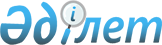 Об утверждении отдельных методических документов в области охраны окружающей средыПриказ Министра окружающей среды и водных ресурсов Республики Казахстан от 12 июня 2014 года № 221-Ө. Зарегистрирован в Министерстве юстиции Республики Казахстан 15 июля 2014 года № 9585.
      В соответствии с подпунктом 28) статьи 17 Экологического Кодекса Республики Казахстан от 9 января 2007 года ПРИКАЗЫВАЮ:
      1. Утвердить следующие методические документы в области охраны окружающей среды:
      1) Методика расчета выбросов загрязняющих веществ в атмосферу на объектах транспорта и хранения газа согласно приложению 1 к настоящему приказу;
      2) Методика расчета валовых выбросов вредных веществ в атмосферу для предприятий нефтепереработки и нефтехимии согласно приложению 2 к настоящему приказу;
      3) Методика определения выбросов загрязняющих веществ в атмосферу для тепловых электростанций и котельных согласно приложению 3 к настоящему приказу;
      4) Методика определения валовых выбросов вредных веществ в атмосферу основным технологическим оборудованием предприятий машиностроения согласно приложению 4 к настоящему приказу;
      5) Методика расчета выбросов вредных веществ в атмосферу при работе с пластмассовыми материалами согласно приложению 5 к настоящему приказу;
      6) Методика расчета выбросов загрязняющих веществ в атмосферу от предприятий цементного производства согласно приложению 6 к настоящему приказу;
      7) Методика расчета выбросов загрязняющих веществ в атмосферу от объектов 4 категории согласно приложению 7 к настоящему приказу;
      8) Методика расчета нормативов выбросов от неорганизованных источников согласно приложению 8 к настоящему приказу;
      10) Методика расчета нормативов размещения золошлаковых отходов для котельных различной мощности, работающих на твердом топливе согласно приложению 10 к настоящему приказу;
      11) Методика по расчету выбросов загрязняющих веществ в атмосферу от полигонов твердых бытовых отходов согласно приложению 11 к настоящему приказу;
      12) Методика расчета концентраций вредных веществ в атмосферном воздухе от выбросов предприятий согласно приложению 12 к настоящему приказу; 
      13) Методика расчета выбросов загрязняющих веществ в атмосферу при некоторых технологических процессах в металлургическом производстве согласно приложению 13 к настоящему приказу.
      2. Комитету экологического регулирования и контроля Министерства окружающей среды и водных ресурсов Республики Казахстан обеспечить государственную регистрацию настоящего приказа в Министерстве юстиции Республики Казахстан и официальное опубликование в установленном законодательством порядке.
      3. Контроль за исполнением настоящего приказа возложить на вице-министра окружающей среды и водных ресурсов Республики Казахстан Т. Ахсамбиева.
      4. Настоящий приказ вводится в действие по истечении десяти календарных дней со дня его первого официального опубликования. Методика расчета выбросов загрязняющих веществ в атмосферу на объектах транспорта и хранения газа
1. Общие положения
      1. Настоящая Методика расчета выбросов загрязняющих веществ в атмосферу на объектах транспорта и хранения газа разработана с целью установления единых подходов к нормированию выбросов загрязняющих веществ в атмосферу для объектов газотранспортной системы магистральных газопроводов: подземных хранилищ газа (ПХГ), компрессорных станций (КС), газораспределительных станций (ГРС), - на основе унифицированных методов определения параметров газовых потоков и концентраций вредных веществ в выбросах.
      2. Положения настоящей Методики позволяют применять единые методологические подходы в определении норм предельно допустимых выбросов (ПДВ) для действующих и вновь проектируемых объектов транспортировки, хранения и распределения газа потребителям. 2. Характеристика объектов транспорта и хранения газа
      3. Характеристика ПХГ. ПХГ предназначены для хранения газа в пласте (период откачки газа) и подачи его из пласта потребителям (период отбора газа). Эксплуатация технологических установок ПХГ зависит от сезона потребления газа, и имеет циклический характер.
      4. Производительность ПХГ зависит от активного объема газа хранилища. Условно различают три группы хранилищ: 1-ая - малой производительности до 1 млрд. м3 газа; 2-ая - средней производительности - 1 - 3 млрд. м3 газа, 3-я - большой производительности - более 3 млрд. м3 газа.
      5. Газохранилище состоит из следующих основных гидравлических связанных элементов: пласта, равнины соединительных газопроводов, аппаратов используемых при очистке и охлаждении, КС и ГРС (пункта редуцированных газов.)
      6. Характеристика КС. КС предназначены для перекачки газа по магистральным газопроводам. Эксплуатация технологических установок КС зависит от режима работы линейной части, а состав и количество вредных веществ, поступающих в атмосферу зависит от тепла и числа работающих газоперекачивающих агрегатов (ГПА).
      7. Производительность КС зависит от установочной суммарной мощности ГПА. Условно различают три группы КС: 1 - малой производительности с суммарной установленной мощностью до 100 мВт; 2 - средней производительности - 100-200 мВт; 3 - большой производительности - более 200 мВт.
      8. КС состоит из следующих технологически связанных основных объектов: линейной части газопровода, установки осушки по охлаждению газа, компрессорного цеха и пункта редуцирования газа.
      9. Котельная, участок водоснабжения, масляное хозяйство, воздушные компрессоры, контрольно-измерительные приборы, связь, электроснабжение, канализация относятся к вспомогательным газотранспортным объектам отрасли.
      10. Вредными веществами на КС являются газ и продукты его сгорания. Выделение газа обусловлено эпизодическими технологическими операциями, предусмотренными регламентом (продувка аппаратов, шлейфов, газопроводов, скважин и т.д.), и разгерметизацией оборудования.
      Выделение продуктов сгорания обусловлено работой ГПА, трубомоторгенераторов, котлоагрегатов, огненных испарителей и работой факельного хозяйства. Выделение газа и продуктов сгорания поступает в атмосферу через организованные источники выброса.
      11. Источниками выбросов газа на КС и ГРС являются продувочные свечи аппаратов (пылеуловителя, фильтроаппараты, контакторы), свечи пуска и разгрузки ГПА, свечи дегазации, вентиляционные шахты и т.д. 
      Источниками выбросов продуктов сгорания газа являются выхлопные трубы ГПА, турбомотогенераторов, дымовые трубы котлоагрегатов, огневых испарителей и т.д.
      12. Статьи затрат газа на технологические операции, связанные с выделением газа в атмосферу на ПХГ и КС приведены в таблице 1 и 2 согласно приложению 1 к настоящей Методике.
      Нормативы затрат газа на технологические операции при создании и эксплуатации ПХГ составляют 1,0 - 1,2 в период вывода хранилища на режим и 0,6-0,7 в период эксплуатации (в % от объема транспортируемого газа).
      В настоящее время на ряде КС и ПХГ внедрены малорасходные или безрасходные схемы продувки аппаратов, а большинство скважин испытывается без выбросов в атмосферу.
      13. Постоянные выбросы газа, газа в атмосферу на ПХГ и КС нет. Они носят эпизодический характер (таблица 2 согласно приложению 1 к настоящей Методике). Продолжительность работы ГПА определяется режимом эксплуатации КС. В таблице 3 согласно приложению 1 к настоящей Методике приведены усредненные показателя надежности работы каждого типа ГПА. 
      14. Основными загрязнителями воздушного бассейна при эксплуатации ПХГ и КС являются углеводороды, окислы азота, окись углерода, и, если природный газ содержит соединения серы, то меркаптаны, сероводород и сернистый ангидрид. 3. Расчет выбросов вредных веществ в период эксплуатации ПХГ и КС
      15. Основными операциями, связанными с выбросами природного газа в атмосферу, являются продувка и стравливание газа из аппаратов, а также, связанными с выбросами дымовых газов в атмосферу, сжигание газа в камерах сгораниях ГПА, топках котлоагрегатов, огневых испарителей и на факелах.
      16. Расчет выбросов природного газа при продувке сепарирующих установок.
      17. При продувке жидкости из сепарирующих установок газ поступает из аппарата в дренажную линию определенной длины 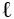 , диаметром d, с гидравлическим сопровождением 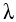 и через накопительную емкость конденсата направляется на свечу.


      Весовой расход газа при длине дренажной линии 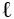 - 100 м и различных диаметрах может быть рассчитан по упрощенным формулам, представленным в таблице 4 согласно приложению 1 к настоящей Методике, выведенных из формулы (таблица 11), согласно приложению 1 к настоящей Методике.


      18. Индивидуальные исходные нормы расхода газа на одну продувку пылеуловителя и конденсатосборника (Нопк) представлены в таблице 5 согласно приложению 1 к настоящей Методике, в которой нормы определяются по формуле (таблица 12, согласно приложению 1 к настоящей Методике) при следующих условиях: время закрытия крана t = 10 с, давление газа в пылеуловителе (конденсатосборнике) Ра = 5,4 МПа, температура газа Та = 293 К, объем удаленного стабильного конденсата 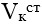  = 1м3


      19. Расчет объема выброса при стравливании газа из метанольниц, шлейфов и соединительных газопроводов на свечу (м3) осуществляют по формуле: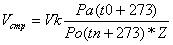 (3.1.)


      где Vk - герметический объем метанольниц, шлейфов и соединительных газопроводов (м3), длиной 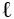 (м) с сечением ПR2 (м2), в которой находится газ при давлении Ра и температуре tа и равен S= ПD2/4;


      Ро , t0 - атмосферное давление (МПа) и температура газа при 0оС;
      Ро , t0 - давление (МПа) и температура (0оС) в соответствующем оборудовании или сооружении.
      D - диаметр оборудования, м ;
      Z - коэффициент сжимаемости газа (рисунок 1, согласно приложению 2 к настоящей Методике). Время стравливания газа из участка соединительного газопровода через свечу определяют по графику на рисунок 2, согласно приложению 2 к настоящей Методике.
      На графике приняты следующие обозначения: 
      Dвн - внутренний диаметр соединительного газопровода (м); dвн - внутренний диаметр продувочной свечи (м); 
      т - отношение рабочего сечения крана на продувочной свече к сечению продувочной свечи; 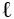  - длина участка газопровода (м); 


      р - давление в газопроводе (атм); 
      t - время опорожнения участка газопровода (мин.).
      При других значениях m, отличных от приведенных на графике, пересчет времени стравливания участка газопровода (мин.) осуществляет по формуле
      t''=t*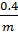 (3.2.)


      где t - время опорожнения участка газопровода при m= 0,4. 
      Графический расчет объема выброса газа в атмосферу из участков газопровода различной длины приведен, на рисунок 3, согласно приложению 2 к настоящей Методике.
      Индивидуальные исходные нормы расхода газа на продувку 1 км газопровода диаметром dr- (через свечи) представлены в таблице 6 согласно приложению 1 к настоящей Методике, в которой использована формула (таблица 13) согласно приложению 1 к настоящей Методике при следующих условиях: снижение давления газа с 5,5 МПа до 1,0 МПа, средняя температура Тср = 293 К.
      20. Определение объема газа, выбрасываемого в атмосферу при продувке скважин.
      При продувке скважин объем стравливаемого газа V1 (м3/сут) определяется по способу бокового статистического давления:
      V1=396*D2 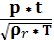       (3.3) 


      где D - диаметр свечи через которую проходит продувка скважин, м
      р - давление газа перед пропускным отверстием свечи, кг/см2 (при продувке скважин Р измеряется на головке скважины);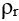  - относительная плотность газа, кг/м3;


      t - температура газа, 293 К ;
      Е - время продувки скважины, сутки (в среднем 15 мин).
      21. Расчет объема газа, выбрасываемого в атмосферу при остановке и раскрутке компрессора.
      Количество газа, стравливаемое при остановке и разгрузке одного компрессора (м2), определяют по формуле / 4 /: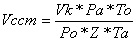  (3.4.)


      где Vk- геометрический объем компрессорной части с коллекторами на приеме и выходе КС, м 3;
      Ра, Та - давление и температура газа перед стравливанием, МПа, К ; 
      Z - коэффициент сжимаемости газа при рабочих условиях, определяемый на рисунок 1, согласно приложению 2 к настоящей Методике.
      Объем газа, стравливаемый в атмосферу при разгрузке компрессора в единицу времени (м3/с), определяют по формуле:
      V1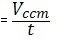 (3.5.)


      Весовое количество газа, стравливаемое в атмосферу при разгрузке компрессора в единицу времени (кг/с), определяют по формуле:
      G1=V1*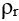  (3.6.)


      где 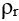 - плотность газа, кг/м3


      22. Оценка годовых потерь газа в атмосферу (м3) при испытании скважин на ПХГ, вышедших из капитального ремонта или бурения, производят по формуле:
      V=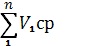 (3.7)


      где V1срj - средний объем выброса при испытании i-той скважины за год, м3, j= 1,2.3... N;
      N - количество испытанных скважин в год;
      V1cp - средний объем газа, теряемый на ПХГ при испытании одной скважины в год, м3.
      V1 - объем газа, вытраливаемый в атмосферу при продувке одной скважины, м3/сутки, определяют по формуле (таблица 14) согласно приложению 1 к настоящей Методике или по суточному дебиту скважины.
      23. Расчет объемов сгорания природного газа и количества вредных веществ, выбрасываемых в атмосферу через выхлопные трубы ГПА.
      24. Объем выхлопных газов (м3/ч) определяют по формуле:
      V1=d1*К*В (3.8)
      где В - расход топливного газа, м3/ч;
      К - стехиометрический коэффициент, равный 10;
      d1 - коэффициент разбавления воздуха (для газоморных компрессоров d1 = 2-3, для газотурбинных d1 - 3-9).
      25. Количество вредных веществ, выделяющихся при эксплуатации ГПА, зависит от их типа и технического состояния. Для турбинных ГПА количество окислов азота в выхлопных газах не должно превышать 220 мг/м3 при условиях выхлопа в условной концентрации
      кислорода - 15%. В разделе 2 приведены данные по техническим характеристикам и удельным выбросам вредных веществ для некоторых типов ГПА, принятые по экспериментальным их значениям и данным заводов-изготовителей (таблица 13), согласно приложению 1 к настоящей Методике.
      Количество вредных веществ в выхлопных газах ГПА определяют по формуле: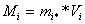       (3.9.)


      где mi - удельный выброс i -го вещества (NO2, CO и др.) г/м3;
      Vi - обьем выхлопных газов, м3/с;
      Величину выбросов двуокиси азота (NO2) принимают в количестве 0,05-0,2 от количества выбросов NОх.
      26. При отсутствии данных анализа состава выхлопных газов значения удельных выбросов вредных веществ берется по их максимальным величинам, равным для окиси углерода - 250 мг, для окислов азота - 320 мг на м3 продукта сгорания. 
      27. Определение количества вредных веществ, выбрасываемых в атмосферу при продувке скважин со сжиганием на факеле.
      28. Объем дымовых газов V1, величину которого рассчитывают по уравнениям процесса сгорания (м3/ч), определяют по формуле: 
      V1=7.84*B*d*Э (3.10)
      где d - коэффициент избытка воздуха;
      В- расход газа на сжигание, м3/с;
      Э - калорийный эквивалент топлива, (таблица 14) согласно приложению 1 к настоящей Методике.
      При сжигании природного газа на факеле объем дымовых газов определяют из расчета десятикратного разбавления природного газа, подаваемого на свечу.
      29. При отсутствии данных о составе дымовых газов, количество вредных веществ выбрасывают в атмосферу при сжигании газа на факеле (кг/ч) определяют по формуле:
      Vi= Кi*В (3.11)
      где В - расход газа на факеле, кг/ч;
      Кi- опытный коэффициент i-того вещества, равный;
      с подачей пара Ксо= 2*10-2, КСH4=5*10-4, КNO2=3*10-3
      без подачи пара Ксо = 0,057, КCH4 = 0,015, КNO2 = 0,001.
      Выброс сернистого ангидрида (кг/ч) определяют по содержанию серосодержащих (H2S, RSH, % вес) в сжигаемом газе по формуле: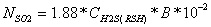  (3.12)


      где СH2S,RSH - концентрация соединений серы в газе, поступающем на сжигание, % вес.
      30. Определение продуктов сгорания и количества выбросов вредных веществ в атмосферу при сжигании природного газа в топках котлов и огневых испарителей.
      31. Расход дымовых газов V, при сжигании природного сгорания газа в топках котлов и огневых испарителей (м3/ч) определяют по формуле /11,12/
      V= В * V1 (3.13)
      где В - расход природного газа, м3/ч;
      V1 - суммарный объем влажных продуктов полного сгорания при сжигании м3 природного газа равный:
      V1= Ve +Vb (d-1) (3.14)
      Vе,Vb-соответственно теоретический объем продуктов сгорания и теоретически необходимый объем воздуха на горение, м3/м3 (таблица 14), согласно приложению 1 к настоящей Методике;
      d - коэффициент избытка воздуха в дымовых газах равный:
      d =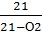 ; где О2 - содержание кислорода в дымовых газах, %.


      32. Расчет выбросов окиси углерода.
      Количество окиси углерода (т/год), выбрасываемое в атмосферу с дымовыми газами котлоагрегата вычисляют по формуле: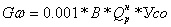  (3.15.)


      где В - расход топлива (твердого, жидкого или газообразного) т/год или м3/год;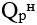  - среднегодовая низшая теплота сгорания топлива, МДж/кг или МДж/м3, если известна теплота сгорания топлива в ккал/кг (ккал/м3), то для подстановки в формулу 3.15 ее следует умножать на 0,00419;


      Усо- параметр, зависимый от вида топлива, конструкции топочного устройства и характеризующий количество окиси углерода, образующегося на 1 ГДж тепла, выделяемого при горении топлива, кг/ГДж; его значение принимается по данным таблице 8 согласно приложению 1 к настоящей Методике.
      Если коэффициент избытка воздуха в продуктах сгорания за топкой, по данным газового анализа, больше чем его нормативное значение, указанное в таблице 8 согласно приложению 1 к настоящей Методике, то 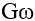 принимается равным нулю, при значении меньше, чем нормативное, результат расчета по формуле 3.15 следует умножить на отношение нормативного значения коэффициента избытка воздуха к фактическому.


      Если имеются результаты непосредственного определения содержания окиси углерода в дымовых газах, то значение Усо (кг/ГДж ) подсчитывают по формуле:
      Усо = 12,5*dух*Ссо*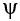 *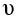  (3.16)


      где Ссо - содержание оксида углерода в дымовых газах, % об;
      dух - коэффициент избытка воздуха за котлоагрегатом по данным газового анализа;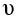  - объем продуктов сгорания на 1 МДж тепла, введенного в топку с топливом, м3/МДж;

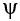  - поправочный коэффициент, зависящий от вида топлива и избытка воздуха.


      Для природного газа 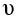 = 0,30; 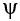 = 0,88 при dух = 1,8 и 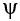 = 0,9 при dух = 2,0- 2,2.


      Количество оксидов углерода (т/год), выбрасываемое в атмосферу с дымовыми газами котла, подсчитывают также по формуле: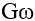 =0,001*Ссо*В (3.17)


      где Ссо - выход окиси углерода при сжигании газообразного топлива, кг/тыс.м3, определяемый по формуле:
      Ссо=q3*R*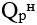  (3.18)


      где q3 - потери тепла от химической неполноты сгорания топлива, %;
      R - коэффициент, учитывающий долю потери теплоты вследствие химической неполноты сгорания топлива, обусловленной содержанием в продуктах неполного сгорания СО, для газа = 0,5;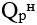  - теплота сгорания натурального топлива, кДж/м3.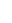 
      При сжигании газа с нормативным коэффициентом избытка воздуха (L) следует принимать q3 = 0,25% (согласно результатам обработки литературных данных по удельным выбросам и концентрации СО). При L значительно больше, чем нормативные, следует принимать q3 = 0.
      33. Расчет выбросов окислов азота.
      Количество окислов азота в пересчете на NО2 (т/год), выбрасываемых в атмосферу с дымовыми газами котлоагрегатов, подсчитывают по формуле: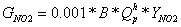       (3.19)


      где В - расход натурального топлива, т/год или тыс.м3/год;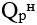  - среднегодовая низшая теплота сгорания израсходованного топлива, МДж/кг;


      YNO2 - параметр, зависящий от вида топлива, конструкция топочного устройства, мощности и нагрузке котлоагрегата и характеризующий количество окислов азота, образующих количество окислов азота, образующих на 1 ГДж тепла, выделяемого при горении топлива, кг/ГДж.
      Величину YNO2 для природного газа вычисляют по формулам:
      YNO2=0,061 + 0,014 lq N; (3.19)
      YNO2=0,061 +0,014 lq 600D; (3.20)
      где N - теплопроизводительность при номинальном режиме, кВт;
      D - паропроизводительность при номинальном режиме, т/ч.
      Удельный выброс при нагрузке агрегата, отличающийся от номинальной, равен:
      YNO2= YNO2ном *N0.25
      где N = Nфакт / Nном или Дфакт / Дном (3.21)
      Для практических целей построены графики зависимости YNO2 от теплопроизводительности и паропроизводительности. (рисунок 4), согласно приложению 3 к настоящей Методике.
      Если имеются данные непосредственного определения концентрации окислов азота в дымовых газах, то YNO2 (кг/ГДж) вычисляют по формуле:
      УNO2 = 20,5*dух*СNO2 *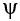 *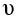  (3.22)


      34. Расчет валовых выбросов газа при технологических операциях
      Валовые выбросы вредных веществ, связанные с продувками, стравливанием газа из аппаратов и со сжиганием (т/год), определяют по формуле /16/: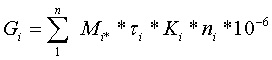 
      где Мi - количество выбросов i - того вещества при технологических операциях, связанных с поступлением вредных ингридиентов в атмосферу, г/с;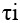  - продолжительность технологической операции, с;


      Кi - количество операций за год;
      ni - число аппаратов, на которых осуществляется операция с выбросами в атмосферу за год. 4. Определение предельно допустимых и фактических выбросов на ПХГ и КС
      35. Предельно допустимый выброс вредного вещества рассчитывают для холодных (продувочная свеча, свеча дегазации) и нагретых (дымовая труба, факел), источников выбросов.
      36. Расчет ПДВ для выбросов нагретой газовоздушной смеси.
      Предельно допустимый нагретый выброс вредного вещества в атмосферу (г/с) определяют по формуле: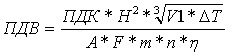       (4.1.)


      где ПДК - предельно допустимая концентрация вредного вещества в приземном слое атмосферы населенных пунктов, мг/м3;
      Н - высота источника выброса над уровнем земли, м;
      V1 - объем газовоздушной смеси и окружающего воздуха, град.;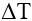  - равность температур газовоздушной смеси и окружающего воздуха, град.;


      А - коэффициент стратификации, (С2/3.мг.град1/3 г.);
      F - безразмерный коэффициент, учитывающий соединение вредных веществ в атмосфере воздуха;
      m, n - безразмерные коэффициенты, учитывающие условия выхода газовоздушной смеси из устья источника выбросов;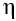  - безразмерный коэффициент, учитывающий рельеф местности.


      37. Величину 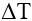 (оC) следует определять, принимая температуру окружающего атмосферного воздуха Та, по средней температуре наружного воздуха в 13 ч. наиболее жаркого месяца года, а температуру выбрасываемой в атмосферу газовоздушной смеси Тг - по действующей для данного производства нормативу.


      38. Коэффициент А принимается для неблагоприятных метеорологических условий, при которых концентрация вредных веществ в атмосферном воздухе от источника выброса достигает максимального значения для Казахстана-200. 
      39. Величина F - безразмерный коэффициент, учитывающий скорость оседания вредных веществ в атмосферном воздухе. Его значения принимается:
      для газообразных вредных веществ (сернистого газа, углерода, природного газа, меркаптанов, сероводорода, окислов азота и т.д.) и мелкодисперсных аэрозолей (пыли, золы и т.п., скорость упорядоченного оседания которых практически равна нулю) - 1;
      для пыли и золы (кроме указанных в "а"), если средний эксплуатационный коэффициент очистки равен: не менее 90% - 2; от 75 до 90% - 2,5; менее 75% - 3.
      40. Объем газовоздушной смеси (м3/с) определяют по формуле:
      V = ПD2 * w / 4 , (4..2.)
      где D - диаметр устья источника выброса, м;
      w - средняя скорость выхода газовоздушной смеси из устья источника выброса, м/с.
      Формулой 4.2 можно пользоваться для определения скорости выхода газовоздушной смеси (w) из устья источника выброса только при докритическом истечении.
      При критическом истечении газовоздушной смеси из источников выбросов скорость (м/с) определяют по формуле: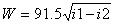        (4.3.)


      где i1 - энтальпия газовоздушной смеси при выходе из свечи, кДж/кг, (Ро * Тр);
      i2 - энтальпия газовоздушной смеси в рабочих условиях, кДж/кг (Рр, Tо).
      Значение i1, i2 для рабочих условий истечения газа приведены в таблице 14, согласно приложению 1 к настоящей Методике.
      Объем газовоздушной смеси при критических скоростях выброса (м3/с) определяют по формуле:
      V1 = F * w (4.4.)
      где F - площадь поперечного сечения устья свечи, м2, равный 
      ПD2 / 4.
      Весовой расход газовоздушной смеси (кг/с) определяют по формуле:
      G = V1*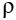  (4.5.)


      где 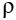 - плотность газа, кг/м3 (при Р раб, T раб).


      Методы определения объема газовоздушной смеси V1, в случае невозможности измерения скорости w для различных источников выбросов приведены в разделе 3
      41. Значения безразмерного коэффициента m определяют по формуле: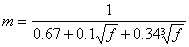       (4.6.)


      где f - параметр, определяемый (м/с2 град) по формуле: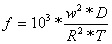       (4.7.)


      42. Значения безразмерного коэффициента n определяют при следующих значениях:
      при 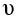 м<0,3 n = 3 (4.8.)


      при 0,3‹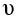 м<2 n=3- 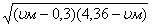 (4.9.)


      при 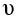 м > 2 n = 1 (4.10.)


      При этом 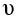 м (м/с) рассчитывают по формуле:


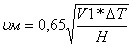       (4.11)


      43. Величину безразмерного коэффициента n принимают равной 1, если в радиусе 50 высот труб от источника перепад отметок местности не превышает 50 м на 1 км.
      44. Расчет предельно допустимого холодного выброса.
      45. Величину ПДВ вредных веществ (г/с) для случая холодного выброса (продувка или стравливание газа через свечу) определяют по формуле: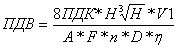       (4.12)


      Объем газовоздушной смеси V1 определяют по формулам, приведенным в разделе 3.
      46. Коэффициент А в формуле (4.12) имеет размерность м3 мг/г. Зависимость его значений от расположения источника на территории страны такая же, как и в случае нагретых выбросов.
      47. Безразмерный коэффициент n определяют по формулам (4.5 и 4.7) в зависимости от величины параметра 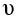 м, вычисляемого (м/с) по формуле:

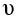 м=1,3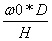  (4.13.)


      48. Расчет фактических выбросов вредных веществ.
      Выбросы газа в атмосферу на ПХГ и КС зависят от количества продувок, частота которых определяется качеством газа, поступающего на установку очистки и осушки газа, режимом месторождения, из которого газ направляется в хранилище, а также техническим состоянием эксплуатируемого технологического оборудования.
      49. Продувки или стравливание газа из оборудования при технологических операциях, обусловленных, регламентом, осуществляются от одного раза в год до нескольких раз в сутки.
      Поступление вредных веществ (NOx>CO, S02) в атмосферу имеет место при эксплуатации ГПА, котлоагрегатов, огневых испарителей и зависит от продолжительности их работы.
      50. На основании детального анализа эксплуатации технологических объектов и операций, связанных с выделением вредных выбросов в атмосферу в периоды эксплуатации КС и хранилищ, установлены источники выбросов вредных веществ, их объемы, качественный и количественный составы выбросов. В таблице 10 согласно приложению 1 к настоящей Методике приведены данные по фактическим выбросам вредных веществ, полученные экспериментальным и расчетным путем на основе обследования состояния воздушного бассейна от источников выбросов технологических объектов.
      51. Выбросы газа зависят от качества поступающего газа и активного объема хранилища, а выбросы продуктов сгорания природного газа (N0X, СО) - от номинального расхода топливного газа.
      52. Расчет годовых выбросов ПХГ и КС, относящихся к группам 1-3, приводится в пункте 60.
      Нормы выбросов устанавливаются на газ, поступающий в атмосферу из свечей сборного пункта и КС и на вредные вещества (N0X, СО, SO2) выделяющиеся в атмосферу при работе ГПА.
      Выбросы вредных веществ от котлоагрегатов и огневых испарителей по сравнению с выбросами от КС незначительны и составляют в среднем до 2% от общих выбросов КС.
      53. В период эксплуатации ПХГ норма выбросов газа составляет 0,6-0,7% от объема транспортируемого газа.
      Годовые выбросы действующих и проектируемых в отрасли ПХГ (т/год), будут рассчитываться в соответствии с нормативами затрат газа по формуле: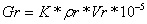        (4.14)


      где Gr - годовой выброс газа в атмосферу, т/год;
      К - норма затрат газа в период эксплуатации ПХГ, К = 0,6-0,7;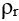  - плотность газа, кг/м 3;


      Vr - объем транспортируемого газа в год, млрд. м3.
      Формула (4.14) используется для расчета ожидаемых суммарных годовых выбросов газа для эксплуатируемых и вновь проектируемых ПХГ.
      54. Годовой выброс вредных веществ (N0x,CО, S02) от ГПА, эксплуатируемых в компрессорных цехах действующих и проектируемых объектов рассчитывают в соответствии с данными по удельным выбросам, приведенным в таблице 7 согласно приложению 1 к настоящей Методике,  с учетом проектных данных, типов, количества ГПА и продолжительности их эксплуатации.
      На основании результатов по выбросам вредных веществ, приведенным в таблицах 7, 10 и 14 согласно приложению 1 к настоящей Методике была получена функциональность, связывающая мощность выбросов вредных веществ и номинальный расход топливного газа (Vr.r).
      Предполагалось, что коэффициент избытка воздуха (L) равен 3-9, а содержание кислорода в выхлопных газах составляет 15-19% объемных.
      Фактические выбросы окислов азота и окиси углерода от ГПА рассчитываются по формуле, полученной на основе исследования зависимости количества выбросов вредных веществ (г/с) от расхода топливного газа (м3/ч).
      Mi =Ki*Vt*r (4.15)
      Расчетным путем установлено, что для газотурбинных агрегатов:
      KNOx=2,83*10-3 Ксо=3,12*10-3 
      для газомоторокомпрессоров KNOx =8,2*10-3 Ксо=2,9 *10-3 
      55. Нормативы выбросов окислов азота для энергетических установок малой мощности, эксплуатируемых на ПХГ и КС, рассчитывают в соответствии с данными по удельным выбросам и теплотехническим характеристикам и приведены в таблице 10 согласно приложению 1 к настоящей Методике. 
      Определение нормативов выбросов NОх для котельных и установок регенерации ДЭГ проводится на основе мощности выброса и его годового валового значения для одного агрегата, с учетом количества агрегатов и времени их эксплуатации.
      56. Сравнение результатов расчета предельно допустимых и фактических выбросов. Результаты расчетов проектов норм ПДВ и фактических выбросов приведены в таблице 10 согласно приложению 1 к настоящей Методике.
      Для сравнения результатов расчета были выбраны ПХГ и KС относящиеся к группам 1-3. 5. Расчет годовых выбросов
      57. Годовые выбросы КС и ПХГ, относящиеся ко всем трем группам, в том числе для ГРС 3-ей группы, рассчитываются (т/год) по следующим формулам:
      для выбросов газа ПХГ Gr=К*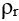 *V*10-5 (5.1)


      где К - коэффициент затрат газа на технологические операции для ПХГ (К=0,6-0,7);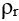  - плотность газа, кг/м3;


      Vr - объем транспортируемого газа за год (период отбора плюс период закачкой)
      Gr =(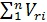 ) 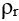 *10-3


      для выбросов газа КС (5.2)
      где Vri - объем выброса газа при i-тoй технологической операции, м3 (продувка пылеуловителя, стравливание газа из компрессора и т.д.) (расчет Vri для каждого вида технологической операции производится по формулам, приведенным в разделе 3); 
      n - количество технологически операции-, связанных с выбросом газа в атмосферу за год;
      р - плотность газа, кг/м3;.
            для выбросов газа ГРС       Gr = 0,31* Q3/4,       (5.3)
            где Q - производительность ГРС, млн. м3 /сутки.
      58. Если в газе присутствуют сераорганические вещества (меркаптаны, сероводород), то учет валовых выбросов в атмосферу сераорганических веществ для КС, ПХГ и ГРС (т/год) производят по формулам:
      . для ПХГ      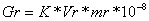       (5.4.)


      где mг - количество сераорганического вещества в м3 газа , г/м3 ;
      для КС Gs=(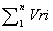 ) ms *10-6 (5.5)


      для ГРС 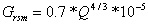 , (5.6) 


      где Q - производительность ГРС, млн.м3/сутки.
      60. Годовые выбросы продуктов сгорания топливного газа 
      (NOх, CO.SО2) 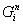 (т/год) при работе j-ro типа ГПА рассчитывают по формуле:


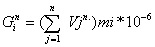        (5.7.)


      где i - вид вредного вещества (N0Х, СО,S02);
      mi - удельный выброс i-го вещества на 1 м3 топливного газа, г/м3;
      Vi' - объем топливного газа на j-тый тип ГПА, м3 /год;
      j - тип ГПА (j = 1,2,3 ,…n);
      n - количество ГПА.
      Если для каждого типа ГПА известны объемы дымовых газов (м3/год), получаемые при сгорании топливного газа в камерах сгорания ГПА, и удельные выбросы i-го вещества на 1м3 дымовых газов (г/м3), то годовые выбросы продуктов сгорания 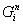 (т/год), определяют по формуле:


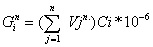       (5.8.)


      При отсутствии данных по удельным выбросам вредных веществ годовые выбросы продуктов сгорания (т/год) определяют по формуле: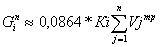       (5.9)


      где Ki - коэффициент выброса i -го вещества, равный: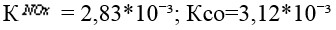  для газотурбинных агрегатов; 

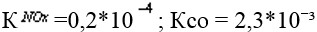  - для газомоторных агрегатов.


      Для топливных газов, содержащих сераорганические соединения, годовые выбросы сернистого ангидрида (т/год) определяют по формуле: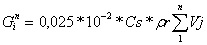       (5.10)


      где Сs - концентрация соединения серы в топливном газе, % вес;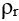  - плотность газа, кг/м3.


      61. Примеры расчета валовых выбросов.
      Расчет 1. 
      Объем транспортируемого газа Vr на ПХГ за полный цикл работы (отбор плюс закачка) составляет 2 млрд.м3. В газе присутствует 5 мг/м3 меркаптанов (m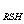 
       ). Плотность газа 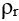 составляет 0,7 кг/м3. Определить годовые выбросы вредных веществ в атмосферу.


      Выбросы газа в атмосферу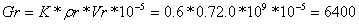  т/год.


      Выбросы меркаптанов в атмосферу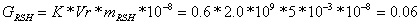  т/год.


      Расчет 2.
      На КС установлено 8 агрегатов типа ГПА Ц-6,3 и 5 агрегатов типа 10 ГКН. Номинальные расходы топливного газа на один ГПА Ц-6,3 составляет 2920 м3/ч, а на один 10 ГКН 404,8 м3/ч. Годовые расходы топливного газа составляют на один Ц 6,3 16820000 м3/год, а на один 10 ГКН 2332000 м3/год. Удельные выбросы продуктов сгорания на 1 м3 топливного газа составляют:
      для ГПА Ц-6,3 - окислы азота -7,53 г/м3, окись углерода - 32,5 г/м3;
      для ГПА 10 ГКН - окислы азота - 3,27 г/м3, окись углерода - 9,07 г/м3.
      Содержание сераорганических соединений в топливном газе Сs - 0,002% вес. Каждый агрегат эксплуатируется 240 дней в году. (i = 240). Плотность топливного газа 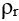 = 0,7 кг/м3.


      Определить годовые выбросы вредных веществ в атмосферу.
      1) Определить годовые выбросы NОх и СО (т/год):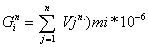 
      Годовые выбросы окислов азота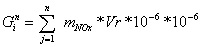  + 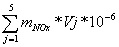 = 8*7.53*16820000*10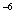  + 5 * 3.27 * 2332000 *10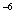  = 1050.84 т/год.


      Годовые выбросы оксида углерода (i = СО):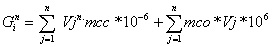  = 8 (32,5 * 16820000 * 10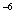 ) = 4477,5 т/год.


      2) Определить годовые выбросы SО2 (т/год)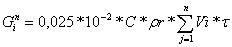  = 0,025 *10-2*0,002*0,78*2920*240+5*404,8*240) = 4,16 т/год.


      Расчет 3. Определить количество окислов азота в пересчете на NО2 (т/год) выбрасываемых в атмосферу с дымовыми газами котлоагрегата Энергия 6. Количество секций агрегата n = 20; часовой расход природного газа В1 = 49 м3/ч; низшая теплота сгорания газа Qr = 8500 =35,36 мДж/м3; кпд агрегата 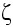 = 0,8, агрегат работает 24 часа в день в течение 210 дней в году.


      1) Теплопроизводительность агрегата: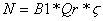  =49*8500*0,8=0,33 Гкал/ч=383,8 кВт


      2) Удельный выброс окислов азота (кг/ГДж)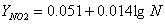  =0,051+0,014 lg383.8=0.067 кг/ГДж


      3) Годовой выброс окислов азота (т/год):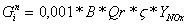 
      В =В1*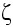 *10-3=49*24*210*10-3=247 тыс.м3/год


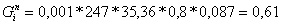  т/год.


      62. Производить расчеты рассеивания вредных веществ для ПХГ, КС нецелесообразно. В случае необходимости достаточно ограничиться данными, приведенными в разделе 5 по концентрации вредных веществ в районе расположения изученных ПХГ и КС. Таблицы, применяемые в настоящей Методике
      Таблица 1
      Затраты газа на технологические операции (продувки), сопровождающиеся выделениями природного газа в атмосферу в период эксплуатации ПХГ
      Таблица 2
      Таблица 3
      Усредненные показатели надежности работы ГПА
      Таблица 4 
      Расчетные формулы для определения весового расхода газа при R = 52 см2* К /кг, Т=283 К
      где Ра, Ро - давление в сепарирующем аппарате, и атмосферное давление, кг/см2.
      Таблица 5
      Индивидуальные исходные нормы расхода газа на одну продувку конденсатосборника и пылеуловителя (через продувочные патрубки диаметром 25, 50 и 75 мм)
      *Нпк01- норма расхода на истечение газа в процессе продувки конденсатосборника и пылеуловителя после удаления;
      **Нпк011- норма расхода газа при дегазации конденсата и воды, удаленных в процессе продувки.
      Таблица 6
      Индивидуальные исходные нормы расхода газа на
      продувку 1 км газопровода диаметром (через свечи)
      где Н01п - норма расхода газа, стравливаемого на 1 км продуваемого участка перед разрезом трубы;
      Н02п - норма расхода газа на смежном участке для очистки 1 км продуваемого участка.
      Таблица 7
      Усредненная характеристика источников при эксплуатации ГПА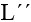 /D - длина/диаметр подводящего коллектора, м/м.


      Таблица 8
      Характеристика топочных устройств
      Таблица 9
      Удельные выбросы вредных веществ в продуктах сгорания природного газа для энергетических установок малой мощности /14-15/
      Таблица 10
      Нормативы выбросов окислов азота для энергетических установок малой мощности эксплуатируемых на ПХГ и КС (расход газа Q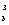  = 8500 ккал/м3)


      Таблица 11
      Таблица формул для определения потерь газа при эксплуатации ПХГ
      Таблица 12
      Таблица величин, входящих в формулы потерь газа
      Таблица 13
      Значение калорийного эквивалента топлив (Э) и отношение объемов сухих к влажным продуктам сгорания в уходящих дымовых газах в зависимости от коэффициента избытка воздуха
      Таблица 14
      Термодинамические показатели газа, содержащего более 90% объема метана 
      Последовательность определения: Р 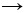 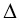 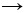  t 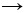 Z


      Примеры:
      Р=43 атм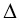  =0,65


      t=20оС
      Ответ: Z=0,902 
      Коэффициент сжимаемости Z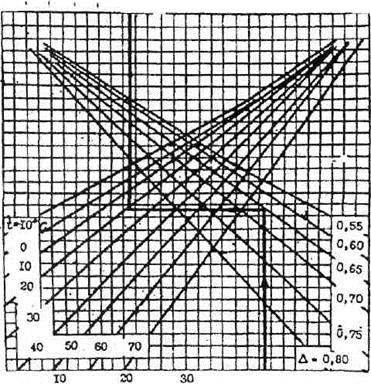 
      Давление Р, атм.
      Рисунок 1 Определение коэффициента сжимаемости газа по давлению Р, температуре и относительному весу.
      Для крана m=0,6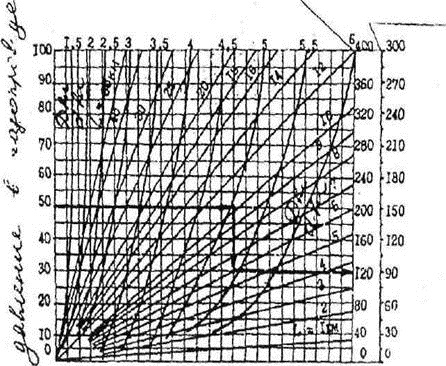 
      Для крана m=0,4
      Рисунок 2. График определения времени опорожнения газопровода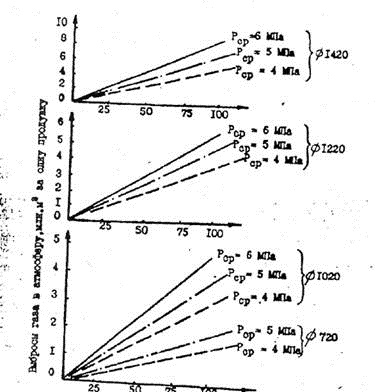 
      Рисунок 3. Объем выбрасываемого газа при продувке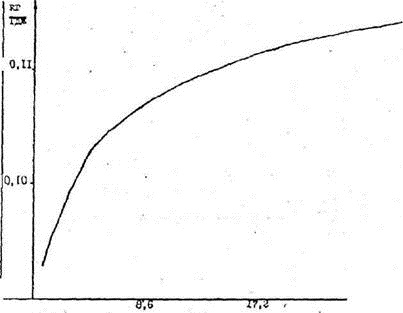 
      Рисунок 4. График зависимости удельного выброса оксида азота (УNO2) от теплопроизводительности (от 0 до 28 Гкал/ч).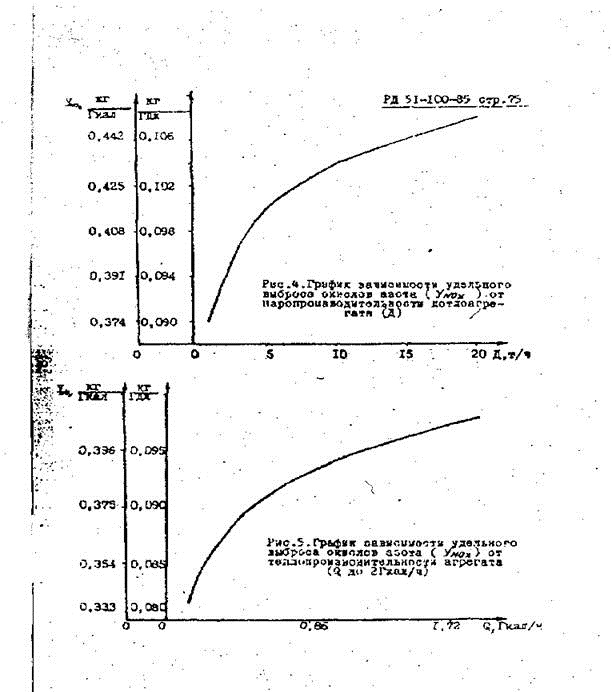  Методика
расчета валовых выбросов вредных веществ в атмосферу
для предприятий нефтепереработки и нефтехимии
1. Общие положения
      1. Настоящая Методика расчета валовых выбросов вредных веществ в атмосферу для предприятий нефтепереработки и нефтехимии разработана с целью установления единых подходов по определению максимальных выбросов вредных веществ в атмосферу (г/сек) и валовых выбросов (т/год) для проведения работ по нормированию выбросов.
      2. Настоящая Методика предназначена для промышленных предприятий и организаций нефтехимической промышленности Республики Казахстан. 2. Расчетные методики определения выбросов
      3. Резервуарные парки.
      Резервуары с нефтью, легкими нефтепродуктами и ароматическими углеводородами /17/
      1) Расчет выбросов углеводородов (суммарно)
      Годовые потери углеводородов из индивидуального резервуара или группы одноцелевых резервуаров определяются суммированием квартальных потерь, которые рассчитываются по формуле: 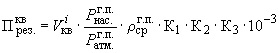 , т (2.1.1.)


      где: 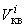 - объем нефтепродукта, поступающего в резервуар или в группу одноцелевых резервуаров за соответствующий квартал, м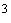 ;


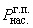  - давление насыщенных паров углеводородов в газовом пространстве резервуара при среднеквартальной температуре газового пространства резервуара, мм рт.ст;


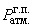  - среднее барометрическое давление в газовом пространстве резервуаров (оно приблизительно равно атмосферному давлению), мм рт.ст;


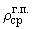  - средняя плотность паров нефтепродуктов в газовом пространстве резервуара при среднеквартальной температуре газового пространства, кг/м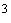 ;


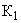  - опытный коэффициент, характеризующий удельные потери углеводородов с учетом среднеквартальной оборачиваемости резервуаров (рисунок 1 согласно приложению 1 к настоящей Методике);


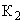  - коэффициент, учитывающий наличие технических средств сокращения потерь от испарения и режим эксплуатации резервуара (таблица 1, согласно приложению 2 к настоящей Методике);


      К3 - коэффициент, учитывающий влияние климатических условий на испарение (таблица 2, согласно приложению 2 к настоящей Методике). 
      Давление насыщенных паров органических соединений в зависимости от температуры
      Для индивидуальных ароматических углеводородов для всех кварталов и климатических зон K3=1.
      Среднеквартальная оборачиваемость равна: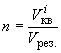       (2.1.2.)


      где: 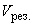  - объем резервуара или группы одноцелевых резервуаров, м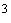 ;


      Значения среднеквартальной температуры газового пространства резервуара 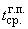 , необходимой для определения давления насыщенных паров 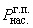  принимаются: для I и IV кварталов


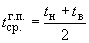 , оС       (2.1.3.)


      для II и III кварталов 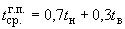 , оС       (2.1.4.)


      где: 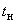 - среднеквартальная температура нефтепродукта в резервуаре, оС;


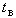  - среднеквартальная температура атмосферного воздуха, оС.


      Давление насыщенных паров нефтепродуктов (ДНП) принимается по данным ЦЗЛ предприятий, которые проводят периодическое определение давления насыщенных паров нефтепродуктов по ГОСТ 1756-52 (бомба Рейда) для аттестации товарных нефтепродуктов. По графику 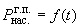 (рисунок 2, согласно приложению 1 к настоящей Методике.) исходные значения ДНП (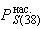 ) приводятся к среднеквартальной температуре газового пространства.


      Плотность паров углеводородов определяется по формуле: 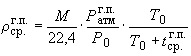 , кг/м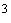       (2.1.5.)


      где: 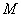 - молекулярный вес паров нефтепродукта, 


      P0=760 мм рт.ст. 
      T0=273 оК
      Молекулярный вес определяется по формулам:
      паров бензиновых фракций: М=60+0,3(tн.к.-30)+0,001(tн.к. -30)2       (2.1.6.)
      паров нефти и нефтепродуктов: 
            М=45+0,6·tн.к       (2.1.7.)
      где: tн.к. - температура начала кипения нефтепродукта, оС.
      2) Определение выбросов индивидуальных веществ и групп углеводородов
      Выбросы в атмосферу из резервуаров предельных, непредельных, ароматических углеводородов рассчитываются по формуле: 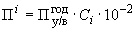       (2.1.8.)


      где: 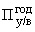 - годовые потери углеводородов из резервуаров, т/г;


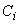        - весовая концентрация паров индивидуальных веществ или предельных, непредельных и ароматических углеводородов, % масс. принимается по таблице 4, согласно приложению 2 к настоящей Методике.


      3) Определение выбросов сероводорода.
      Поскольку для очистки светлых нефтепродуктов от сернистых соединений используются защелачивание и гидроочистка, выбросы сероводорода из резервуаров с бензинами практически будут отсутствовать.
      Выбросы сероводорода из резервуаров с нефтью* (т/г) рассчитываются по формуле: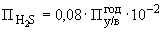       (2.1.9.)


      где: 0,08 - весовая концентрация паров сероводорода в газовом пространстве резервуара, % масс.
      * Если нефти не содержат свободного сероводорода, то выбросы сероводорода от резервуаров с нефтью следует принять равными нулю
      Пример. Рассчитать выбросы углеводородов в атмосферу за I квартал от 5 наземных металлических резервуаров, из которых 3 не оснащены техническими средствами снижения потерь, а 2 резервуара оснащены понтонами. Емкость каждого резервуара 10000 м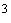 . В резервуары за I квартал поступило 500000 м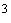 бензина. Среднеквартальная температура бензина в резервуаре +20оС, а атмосферного воздуха -10оС. Температура начала кипения бензина +52оС; давление насыщенных паров, определенное на бомбе Рейда при температуре 38оС составляет 525 мм рт.ст. Среднеквартальное барометрическое давление в газовом пространстве 750 мм рт.ст.


      Определяем среднеквартальную температуру газового пространства резервуаров по формуле 2.1.3.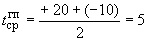  оС 


      Давление насыщенных паров бензина при 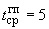  оС определяем по графику 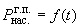 и получаем 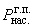 =130 мм рт.ст. (рисунок 2, согласно приложению 1 к настоящей Методике). 


      Молекулярный вес паров бензина определяем по формуле 2.1.6.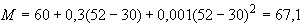 
      Плотность паров бензина при среднеквартальной температуре газового пространства резервуаров и среднем барометрическом давлении составит (формула 2.1.5.):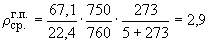  кг/м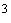 
      Среднеквартальная оборачиваемость резервуаров определяется по формуле 2.1.2.: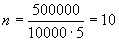 
      Коэффициент 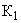 находим по графику (рисунок 1, согласно приложению 1 к настоящей Методике.). 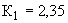 
      Коэффициент 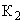 принимается по таблице 1, согласно приложению 2 к настоящей Методике.


      Для резервуаров, не оснащенных техническими средствами сокращения потерь, 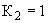 , а для резервуаров с понтонами 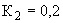 ; тогда 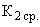  для данной группы резервуаров равно:


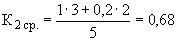 
      Для I квартала 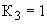 (таблица 2, согласно приложению 2 к настоящей Методике).


      Выбросы углеводородов в атмосферу за I квартал составят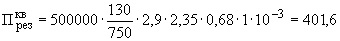  т


      4. Резервуары с керосинами, дизельным топливом, мазутами, маслами и присадками /18/
      1) Расчет выбросов углеводородов (суммарно).
      Потери углеводородов от испарения из резервуаров с данными нефтепродуктами определяются суммированием потерь за 6 наиболее теплых и 6 наиболее холодных месяцев года, которые рассчитываются по формуле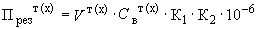 , т       (2.1.9.)*


      где: 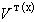 - объем нефтепродукта, поступающего в резервуар или в группу одноцелевых резервуаров в течение теплого (холодного) периода года, м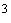 ;


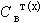  - весовая концентрация насыщенных паров при средней температуре газового пространства резервуаров за соответствующий период года, г/м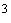  (рисунок 3, согласно приложению 1 к настоящей Методике.).


      Средняя температура газового пространства резервуаров, значения коэффициентов 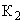 определяются так же, как для резервуаров с нефтью и бензинами (рисунок 1, согласно приложению 1 к настоящей Методике.). Значения коэффициента 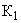 определяются по рисунку 4, согласно приложению 1 к настоящей Методике.


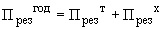 
      2) Расчет выбросов индивидуальных веществ и групп углеводородов
      Парогазовая смесь, вытесняемая из резервуаров с высококипящими нефтепродуктами практически на 100% состоит из предельных углеводородов.
      Поскольку керосины, лигроины, дизельные топлива подвергаются сероочистке (гидроочистка, защелачивание) выбросы сероводорода из резервуаров с данными нефтепродуктами будут отсутствовать.
      Отсутствуют выбросы сероводорода от резервуаров с мазутами, маслами и присадками, так как сероводород в тяжелых фракциях не содержится.
      Пример. Определить выбросы углеводородов от резервуаров с мазутом за теплый период года. За теплый период в резервуарный парк поступило 100000 м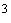  мазута, суммарный объем резервуаров 3600 м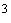 . Средняя температура мазута за теплый период +52оС, средняя температура воздуха за теплый период +18оС.


      Определим температуру газового пространства резервуаров по формуле 2.1.4: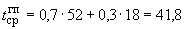  оС 


      Для мазутов по рисунку 3, согласно приложению 1 к настоящей Методике. найдем весовую концентрацию насыщенных паров при 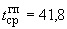  оС


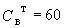  г/м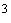 
      Оборачиваемость резервуаров за шесть наиболее теплых месяцев года (II и III кварталы): 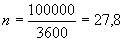 
      Коэффициент при n=55,6 K1=1,003 (рисунок 4, согласно приложению 1 к настоящей Методике). Поскольку резервуары эксплуатируются как "мерники" и не имеют технических средств сокращения потерь, К2=1.
      ПрезТ=100000·60·1,003·1·10-6=6,02
      5. Транспортные емкости.
      Транспортные емкости с нефтью и легкими нефтепродуктами. 
      Потери нефти и светлых нефтепродуктов (т) от испарения при наливе в транспортные емкости рассчитываются по формуле: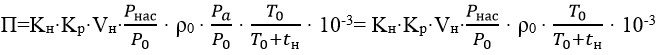  (2.2.1.)


      где: 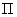 - потери нефти или нефтепродукта (т) за определенный период времени (квартал, год);


      Vн - объем наливаемого нефтепродукта (м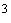 ) за определенный период времени (квартал, год);


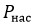  - давление насыщенных паров при средней за расчетный период температуре наливаемого нефтепродукта, мм рт.ст;


      Ра - атмосферное давление, мм рт.ст., можно принять равными 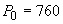 мм рт.ст;


      tn - средняя за расчетный период температура наливаемого нефтепродукта, оС;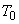  - 273 оС;

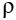 0 - плотность паров нефтепродукта при температуре Т0, кг/м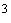 
      ;
      Kн - коэффициент, корректирующий зависимость величины потерь от продолжительности и условий налива;
      Kр - коэффициент, характеризующий зависимость величины потерь от давления в газовом пространстве емкости при наливе.
      Значения коэффициентов Kн и Kр приведены на рисунках 1 и 2, согласно приложению 1 к настоящей Методике.
      Давление насыщенных паров 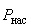 наливаемого нефтепродукта определяется:


      для бензинов по графику на рисунке 2 согласно приложению 1 к настоящей Методике по известной паспортной величине давления насыщенных паров при 38оС (ГОСТ 1756-52) и температуре наливаемого продукта;
      для нефти PS(38) принимается по графику на рисунке 2 согласно приложению 1 к настоящей Методике по известной температуре наливаемой нефти.
      Плотность паров нефти и нефтепродуктов определяется расчетным путем или по графику на рисунке 3 согласно приложению 1 к настоящей Методике по известным 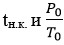 
      Пример. Рассчитать годовые потери автобензина от испарения при наливе в железнодорожные цистерны 600000 т продукта. Цистерна с объемом котла Vц=60 м3, тип 25, высота Н=2,8 м. Налив производится устройством системы АСН-14 без газовой обвязки производительностью q=200 м3/час. Налив сверху. Длина наливного патрубка . Избыточное давление в газовом пространстве в процессе налива PS(38) = 450 мм рт.ст.
      Характеристика наливаемого продукта:
      бензин автомобильный А-72; 
      давление насыщенных паров при 38 оС PS(38) = 450 мм рт.ст;
      температура начала кипения tн.к. =40 оС; 
      средняя температура наливаемого бензина tн=15 оС;
      плотность бензина 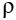 = 0,732 т/м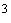 . 


      Продолжительность налива 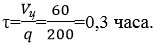 
      По рисункам 5 и 6 согласно приложению 1 к настоящей Методике определяем Kн и Kр для условий налива сверху полуоткрытой струей: Kн=0,57; Kр=0,78.
      По рисунку 2 согласно приложению 1 к настоящей Методике определяем давление насыщенных паров бензина 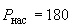 мм рт.ст.


      Потери бензина составят 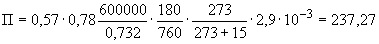  т/г.

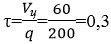 
      6. Транспортные емкости с тяжелыми нефтепродуктами.
      Определение потерь при наливе в железнодорожные, автомобильные цистерны керосина, дизтоплива, мазута производится по формуле 2.1.9. (смотрите раздел 5).
      7. Очистные сооружения. Расчет выбросов вредных веществ (суммарно).
      1) Нефтеловушки.
      Количество выбросов вредных веществ в атмосферу от нефтеловушек I и II системы очистных сооружений и от нефтеловушек сернисто-щелочных стоков (СЩС) (кг/ч) рассчитывается по уравнению: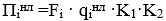  (2.3.1.)


      где: Fi - площадь поверхности жидкости нефтеловушек i-ой системы, м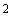 ;


      qiнл - удельные выбросы вредных веществ (суммарно) с поверхности нефтеловушки i-ой системы, кг/ч·м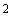 , принимается по таблице 5, согласно приложению 2 к настоящей Методике;


      K1 - коэффициент, учитывающий степень укрытия открытых поверхностей шифером или другим материалом, принимается по таблице 6, согласно приложению 2 к настоящей Методике;
      K2 - коэффициент, учитывающий степень укрытия нефтеловушек с боков;
      K2 = 1 - если объект открыт с боков; 
      K2 = 0.7 - если объект с боков закрыт.
      2) Прочие объекты механической очистки. 
      Количество выбросов вредных веществ от песколовок, прудов, шламонакопителей (кг/ч) рассчитывается по уравнению 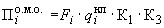       (2.3.2.)


      где 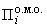 - валовый выброс от 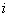 -го объекта очистных сооружений, кг/ч;


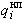  - удельные выбросы вредных веществ (суммарно) от нефтеловушки соответствующей системы, кг/ч·м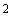 , принимается по таблице 5, согласно приложению 2 к настоящей Методике;


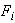  - площадь 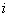 -го объекта соответствующей системы, м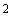 ;


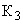  - коэффициент, учитывающий характер объекта очистных сооружений, принимается по таблице 7, согласно приложению 2 к настоящей Методике.


      3) Объекты биологической очистки.
      Количество выбросов от всех объектов биологической очистки сточных вод следует принять равными: 
      от существующих выбросов объектов механической очистки. 
      8. Расчет выбросов индивидуальных веществ и групп углеводородов.
      Расчет выбросов вредных веществ в атмосферу по компонентам (кг/ч) с объектов очистных сооружений проводится по уравнению: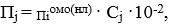        (2.3.3.)


      где 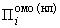  - выбросы вредных веществ в атмосферу с i-го объекта, кг/ч;


      Cj - весовая концентрация j-го компонента в парах нефтепродукта с i-го объекта, % масс, принимается по таблице 8, согласно приложению 2 к настоящей Методике.
      Пример. Определить выбросы углеводородов (суммарно) с нефтеловушек I системы канализации. Поверхность нефтеловушки на 60% перекрыты шифером, с боков открыты, общая площадь их - 2160 м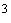 .


      По таблице 5, согласно приложению 2 к настоящей Методике q1нл=0,104кг/ч·м2 
      По таблице 6, согласно приложению 2 к настоящей Методике K1=0,63
      П1нл = 2160·0,104·0,63 = 141,5 кг/ч 
      По таблице 7, согласно приложению 2 к настоящей Методике Су.в. = 98,86% масс. 
      Пу.в. = 141,5·98,86·10-2 = 139,9 кг/ч 
      9. Блоки оборотного водоснабжения.
      Расчет выбросов вредных веществ (суммарно).
      1) Нефтеотделители.
      Потери вредных веществ в атмосферу с поверхности нефтеотделителей 1, 2, 3 и 4 систем оборотного водоснабжения (кг/ч) рассчитываются по формуле:
            Пiно = Fi · qiно · K1·K2       (2.4.1.)
            где Fi - площадь поверхности жидкости нефтеотделителей i-ой системы, м2;
            qiно - удельные выбросы вредных веществ (суммарно) с поверхности нефтеотделителей i-ой системы, кг/м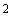 ·ч, принимается по таблице 9, согласно приложению 2 к настоящей Методике;


            K1 - коэффициент, учитывающий степень укрытия открытых поверхностей шифером или другим материалом, принимается по таблице 6, согласно приложению 2 к настоящей Методике;
            K2 - коэффициент, учитывающий степень укрытия нефтеотделителей с боков .
            2) Градирни
            Потери вредных веществ в атмосферу от градирен 1, 2, 3 и 4 систем оборотного водоснабжения (кг/ч) рассчитываются по формуле:
            Пiг= Li · qiг,       (2.4.2.)
            где Li - производительность градирен i-ой системы по воде, м3/ч;
            qiг - удельные выбросы вредных веществ (суммарно) с градирен i-системы, кг/м3, принимается по таблице 9, согласно приложению 2 к настоящей Методике.
            10. Расчет выбросов индивидуальных веществ и групп углеводородов
            Количество выбросов вредных веществ в атмосферу с нефтеотделителей и блоков оборотного водоснабжения (кг/ч) рассчитывается по формуле:
            Пj = Пiно(г) · Cj ·10-2,       (2.4.3.)
      где Пiно(г) - валовые выбросы вредных веществ в атмосферу с нефтеотделителей (градирен) соответствующей системы оборотного водоснабжения, кг/ч;
      Cj - концентрация j-компонента в парах испарившегося нефтепродукта с нефтеотделителей (градирен), принимается по таблице 10, согласно приложению 2 к настоящей Методике.
      Примечание: выбросы фенола рассчитываются при контакте оборотной воды с фенолсодержащими нефтепродуктами
      Пример. Определить выбросы вредных веществ с градирен I системы оборотного водоснабжения. Производительностью по воде 8600 м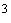 /ч. По таблице 9 согласно приложению 2 к настоящей Методике удельные выбросы с градирен I системы составляют 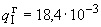 кг/м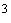 ·ч


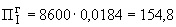  кг/ч 


      Выбросы индивидуальных веществ составят:
      углеводороды (суммарно) 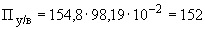 кг/ч, в том числе:


      11. Дымовые трубы.
      Расчет диоксида серы.
      Определение выбросов диоксида серы (кг/ч) проводится по формуле /19/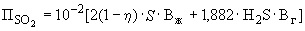       (2.5.1.)


      где 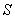 - содержание серы в жидком натуральном топливе, % масс:


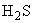  - содержание сероводорода в газообразном топливе, % масс;


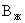  - расход жидкого топлива, кг/ч;


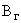  - расход газообразного топлива, кг/ч;


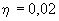  - доля диоксида серы, улавливаемого летучей золой в газоходах нагревательной печи.


      12. Расчет выбросов летучей золы (твердых частиц) /20/
      Расчет выбросов летучей золы (кг/ч) проводится по формуле 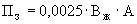       (2.5.2.)


      где 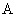 - содержание золы в жидком натуральном топливе, % масс;


      13. Расчет выбросов оксидов ванадия.
      Расчет выбросов оксидов ванадия в пересчете на 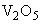 (кг/ч), выбрасываемых в атмосферу, проводится по формуле:


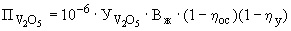       (2.5.3.) 


      где Вж- расход жидкого топлива, кг/ч;
      YV2O5 - содержание окислов ванадия в жидком топливе в пересчете на V2O5, г/т; 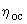  - коэффициент оседания окислов ванадия на поверхностях нагрева котлов. Для котлов с промежуточными пароперегревателями, очистка поверхностей нагрева которых производится в остановленном состоянии 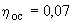 ; для котлов без промежуточных пароперегревателей при тех же случаях очистки 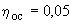 , для остальных случаев 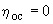 ;


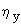  - доля твердых частиц продуктов сгорания жидкого топлива, улавливаемых в устройствах для очистки газов мазутных котлов.


      При отсутствии результатов анализа топлива содержание окислов ванадия в сжигаемом топливо (г/т) определяется по формуле: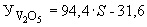 
      где 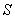 - содержание серы в мазуте, % масс. 


      Формула справедлива при содержании серы в рабочем топливе больше 0,4% масс.
      14. Расчет выбросов оксидов азота, диоксида азота, оксида углерода и метана
      Расчет выбросов оксидов азота, в том числе диоксида азота, оксида углерода и метана проводится по формуле 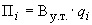        (2.5.4.)


      где 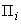 - выброс 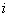 -го ингредиента, кг/ч;


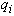  - удельный выброс 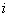 -го ингредиента, кг/т условного топлива, определяется по таблице 11, согласно приложению 2 к настоящей Методике;


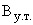  - расход условного топлива, т/ч.


      Определение расхода условного топлива производится по формуле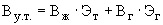       (2.5.5.)


      где 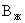 , 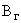 - расход жидкого и газообразного топлива, т/ч;


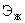 , 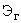 - калорийные эквиваленты жидкого и газообразного топлива, определяются по таблице 12, согласно приложению 2 к настоящей Методике.


      Пример. Определить выбросы вредных веществ из дымовой трубы установки гидроочистки. В печи сжигается 1,5 т/ч газа прямой гонки и 0,8 т/ч мазута. Содержание серы в мазуте - 1,8% масс, содержание сероводорода в газообразном топливе - 0,01% масс, содержание золы - 0,3 % масс.
      Определим выбросы диоксида серы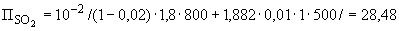  кг/ч


      Выбросы летучей золы (твердых частиц):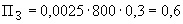  кг/ч 


      Содержание оксидов ванадия в жидком топливе: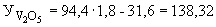  г/т 


      Выбросы оксидов ванадия составят: 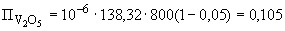  кг/ч


      Выбросы остальных вредных веществ составят: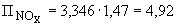  кг/ч 


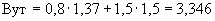 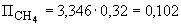  кг/ч


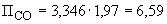  кг/ч


      15. Вакуумсоздающие системы установок АВТ .
      Расчет выбросов углеводородов (суммарно).
      Расчет выбросов углеводородов (суммарно) (кг/ч) из последней ступени пароэжекторного агрегата вакуумной колонны АВТ проводится по формуле: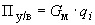       (2.6.1.)


      где 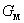 - количество сырья (мазута) вакуумной колонны, т/ч;


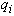  - удельный выброс углеводородов, кг/т для каждой группы мощности, определяется по таблице 13, согласно приложению 2 к настоящей Методике.


      16. Расчет выбросов сероводорода.
      Выбросы сероводорода (кг/ч) с неконденсированными газами определяются по формуле: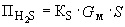       (2.6.2.)


      где 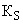 - поправочный коэффициент, зависящий от способа создания вакуума и группы мощности, определяется по таблице 13 согласно приложению 2 к настоящей Методике;


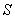  - содержание общей серы в сырье вакуумной колонны, % масс.


      Пример. На установке АВТ перерабатывается смесь нефти. Расход мазута в вакуумную колонну составляет 65,8 т/ч. Содержание серы в мазуте 1,8% масс. Колонна оборудована барометрическими конденсаторами смешения. Определить выброс углеводородов и сероводорода с последней ступени пароэжекторного агрегата. 
      Из таблицы 13 согласно приложению 2 к настоящей Методике находим 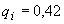 кг/т


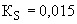 
      Тогда 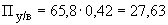  кг/ч


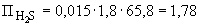  кг/ч


      17. Газомоторные компрессоры.
      При работе газомоторных компрессоров имеется три вида выбросов:
      выхлопные дымовые газы;
      отдув газов, вентилируемых из картера;
      отдув газов от сальников газомоторных компрессоров. 
      Выхлопные дымовые газы ГМК характерны повышенным содержанием продуктов химически недожога, образующихся в процессе сгорания топлива. Небольшой промежуток времени, в течение которого происходит процесс сгорания (сотые доли секунды), наличие в рабочей смеси, оставшихся от предшествующего цикла газов, затрудняющих доступ кислорода к молекулам топлива, и другие причины препятствуют полному окислению топлива до конечных продуктов - углекислого газа и воды.
      1) Глушители газомоторных компрессоров.
      Выбросы вредных веществ (кг/ч) определяются по формуле: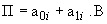 * для 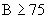  кг/ч       (2.7.1)


      где 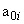 , 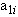 - коэффициенты, значения которых принимаются по таблице 14, согласно приложению 2 к настоящей Методике; 


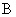  - расход топлива на газомоторный компрессор, кг/ч


      Выбросы сернистого ангидрида (кг/ч) рассчитываются по формуле: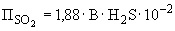       (2.7.2.)


      где 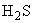 - содержание сероводорода в топливном газе, % масс.


      Газомоторные компрессоры работают в области малых значений избытка воздуха в отходящих газах ~1,2-1,3. Поэтому, для прикидочных расчетов объема выхлопных газов следует воспользоваться следующей формулой: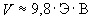 , м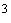       (2.7.3.)


      где 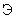 - калорийный эквивалент топлива, значения которого приведены в таблице 12 согласно приложению 2 к настоящей Методике.


      2) Свеча отдува газов, вентилируемых из картера.
      Выбросы вредных веществ от свечи картера (кг/ч) определяются по формуле: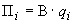       (2.7.4.)


      где 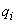  - средняя удельная величина вредных выбросов в кг/кг топлива


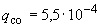 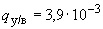 
      Объем газов, выделяемых из свечи картера, следует принять равным объему газов, подаваемому продувочным насосом.
      3) Свеча отдува газов продувки сальников.
      Выбросы вредных веществ, выделяемых при продувке сальников, составляют:
      углеводородов - 6,12 кг/ч
      окись углерода - 0,037 кг/ч 
      Объем газов, выделяемых при продувке сальников, равен количеству воздуха, подаваемого продувочным насосом.
      Пример. Определить выбросы оксида углерода от глушителя газомоторного компрессора. Расход топлива на газомоторный компрессор - 100 кг/ч.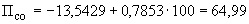  кг/ч 


      18. Отдув инертных газов и воздуха.
      На установках депарафинизации и обезмасливания ведутся отдув инертных газов. Данные газы насыщены парами вредных веществ, таких как метилэтилкетон, ацетон, углеводородами (в т.ч. бензол, толуол), а также оксидом углерода и диоксидами азота. Выбросы оксида углерода и диоксидов азота незначительны (CO~0,5 т/г, NO~0,1 т/г).
      Определение вредных выбросов паров растворителей (кг/ч) при процессах, связанных с отдувом инертного газа или воздуха, производится по общему расходу этих газов (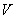 , м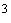 /ч) и составу парогазовой фазы, равновесной с жидкой при данной температуре и давлении в системе


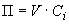 ,       (2.8.1.)


      где 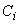  - весовая концентрация вредных веществ в паровой фазе при давлении и температуре отдува, кг/м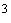 .


      Для нефтяных фракций и однокомпонентных систем С определяется по формуле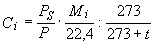       (2.8.2.)


      где 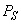  - давление насыщенных паров продукта при температуре обдува, мм рт.ст., определяется по рисунку 2 согласно приложению 1 к настоящей Методике;


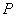  - абсолютное давление в линии отдува, мм рт.ст; 


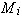  - молекулярная масса паров продукта;


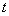  - температура обдува, С,


      Для веществ, входящих в состав многокомпонентных систем (бензол, толуол и др.) С определяется по формуле: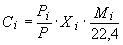       (2.8.3.)


      где 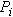 - давление насыщенного пара чистого компонента при температуре отдува, мм рт.ст.; определяется по таблице 5 согласно приложению 2 к настоящей Методике;


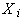  - мольная доля компонента в жидкой фазе. 


      Для ориентировочных расчетов можно принять для бензола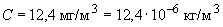 
      для толуола 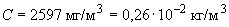 .


      Пример. Определить количество МЭК, выбрасываемого при отдувке инертного газа. Исходные данные для расчета:
      количество инертного газа, поступающего на установку - 0,3 т/ч;
      плотность инертного газа 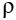 =1,3 кг/м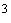 ; 


      температура отдувочного газа t=-10 оС;
      абсолютное давление в емкостях - 600 мм рт.ст. 
      Определим давление насыщенных паров МЭК при -10 оС по таблице 5 согласно приложению 2 к настоящей Методике.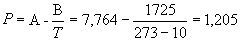 
      Молекулярный вес МЭК – M=72 (C4H8O)
      Тогда 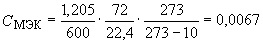  кг/м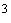 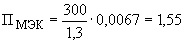  кг/ч


      19. Регенераторы катализатора технологических установок.
      1) Регенерация катализатора установок каталитического крекинга.
      Выбросы оксида углерода при регенерации катализатора (кг/ч) рассчитываются по формуле: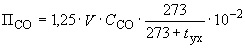       (2.9.1.)


      где 1,25 - плотность оксида углерода при 0 оС и 760 мм рт.ст;
      V-объем выбросов образующихся газов регенерации катализатора (V,м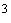 /ч), равен количеству подаваемого на регенерацию воздуха;


      CCO - объемная концентрация оксида углерода в отходящих газах, % об;
      tух - температура газов на выходе из регенератора, оС. 
      Выбросы углеводородов и оксидов азота (кг/ч) рассчитываются по формуле: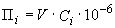       (2.9.2.)


      где Ci - концентрация вредного вещества в отходящих газах, мг/м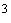 .


      Выбросы катализаторной пыли (кг/ч) рассчитываются по формуле: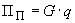       (2.9.3.)


      где G - производительность установки по сырью, т/ч;
      q - удельный выброс катализаторной пыли в кг на тонну перерабатываемого на установке сырья, кг/т.
      Значения CCO, Ci и q представлены в таблице 15 согласно приложению 2 к настоящей Методике.
      * При использовании промоторов концентрация оксида углерода в отходящих газах снижается до 0,02% об.
      Количество выбросов диоксида серы (кг/ч) рассчитывается по содержанию общей серы в коксе (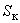 , % масс.):


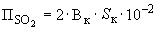       (2.9.4.)


      или по содержанию общей серы в сырье установки (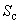 , % масс):


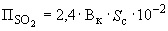       (2.9.5.)


      где 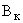 - количество кокса, выгорающего с поверхности катализатора, кг/ч.


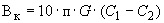       (2.9.6.)


      где 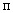  - кратность циркуляции катализатора, т/т сырья;


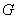  - производительность установки по сырью, т/ч;


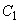 , 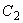 - содержание кокса на катализаторе соответственно до и после регенерации, % масс.


      Пример. Определить выбросы вредных веществ при регенерации шарикового катализатора на установке каталитического крекинга. Производительность установки 46,4 т/ч, объем подаваемого на регенерацию воздуха 20000 м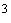 /ч. Содержание серы в сырье установки 0,8% масс. Вес катализатора 110 т, содержание кокса на катализаторе до регенерации 1,65% масс. после регенерации 0,2% масс.


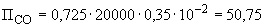  кг/ч 


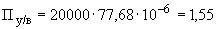  кг/ч 


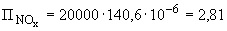  кг/ч 


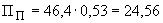  кг/ч


      Для расчета выбросов диоксида серы определим количество кокса, выгоревшего с поверхности катализатора.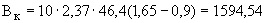  кг/ч


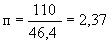 
      Тогда 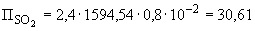 кг/ч


      20. Регенерация катализатора на установках риформинга и гидроочистки.
      Выбросы вредных веществ при регенерации катализатора (кг/ч) рассчитывают по формуле: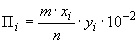       (2.9.7.)


      где 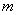 - масса катализатора, кг; 


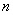  - продолжительность цикла регенерации, ч;


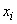  - степень отложения кокса или серы, % масс;


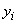  - удельное количество образовавшегося вредного вещества (кг/кг), определяется по таблице 16 согласно приложению 2 к настоящей Методике.


      Пример. Определить выбросы вредных веществ при регенерации катализатора на установке Л-24/6 за год. Масса катализатора , продолжительность одного цикла регенерации 120 ч, в году производится 2 регенерации. 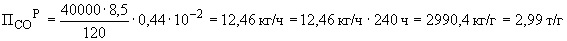 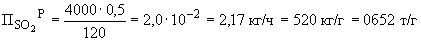 
      21. Воздушки емкостей. 
      Воздушки аммиачных емкостей.
      Выбросы аммиака в атмосферу от воздушников аммиачных емкостей (т/г) рассчитываются по формуле: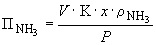       (2.10.1)


      где 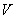 - объем закаченной аммиачной воды, м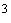 /г;


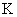  - константа Генри, мм рт.ст., определятся по тaбл.17; 


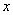  - мольное содержание аммиака в аммиачной воде; 


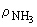  - плотность паров аммиака, кг/м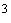 ;


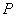  - общее давление системы, мм рт.ст.


      Мольная доля аммиака в воде рассчитывается по формуле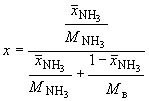       (2.10.2.)


      где 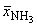 - весовая доля аммиака в аммиачной воде, кг/кг смеси;


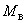  - молекулярная масса аммиачной воды.


      22. Воздушки емкостей с фенолом.
      Потери фенола с воздушников емкостей на установках фенольной очистки масел и производства присадок (кг/ч) при продувке линии приема фенола на установку определяются по формуле: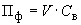       (2.10.3.)


      где 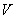 - объем газовой смеси, вытесненной из емкости при продувке, м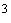 /ч;


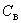  - весовая концентрация фенола в газовой смеси, кг/ м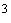 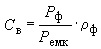       (2.10.4.)


      где 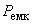 - давление в газовом пространстве емкости, мм рт.ст.;


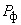  - давление паров фенола при температуре газового пространства, мм рт.ст., определяется по таблице 5 согласно приложению 2 к настоящей Методике;


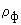  - плотность паров фенола при температуре газового пространства, кг/м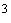 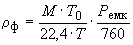       (2.10.5.)


      где 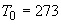  оК


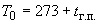 , оК, 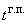  - температура газового пространства, оС;


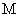  - молекулярный вес фенола.


      Пример. Определить потери аммиака из резервуаров, в который закачивается 10000 м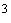  аммиачной воды с мольным содержанием аммиака в ней 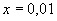 , 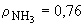  кг/м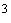 . Средняя температура в резервуаре +10 оС:


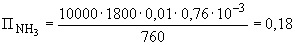  т/г 


      23. Производственные помещения.
      Валовые выбросы вредных веществ из производственных помещений общеобменными системами вентиляции (кг/ч) определяются по формуле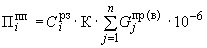       (2.11.1.)


      где 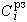 - средняя концентрация вредного вещества в рабочей зоне за отопительный период (принимается по данным газоспасательных станций), мг/м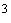 ;


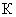  - поправочный коэффициент, равный для насосных, оборудованных центробежными насосами - 1,5; поршневыми - 3, для компрессорных - 2;


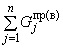  - суммарная производительность приточных или вытяжных механических вентиляционных установок (в расчете принимается большая из них), м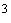 /ч.


      Пример. Определить величину валовых выбросов из "холодной" насосного блока стабилизации установки каталитического крекинга, которую обслуживают три приточные установки общей производительностью 35000 м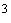 /ч и пять вытяжных - общей производительностью 34000 м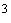 /ч. Средняя концентрация сероводорода в 1985 г. составила 2,7 мг/м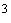 .


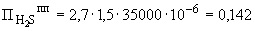  кг/ч 


      24. Печи дожига газов окисления битумных установок.
      Процесс получения битумов заключается в окислении воздухом сырья в кубах-окислителях. В результате процесса образуются газы окисления, содержащие в себе большое количество вредностей. Для обезвреживания газов окисления на установках используются технологические печи и печи дожига, представляющие собой циклонные топки.
      Количество вредных выбросов от газов окисления (кг/ч) без учета сгорания топлива рассчитывают по формуле: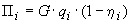       (2.12.1.)


      где 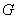  - производительность битумной установки, по сырью, т/ч;


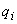  - удельное количество образовавшегося i-го вредного вещества в кг на тонну переработанного сырья, кг/т; принимается по таблице 18 согласно приложению 2 к настоящей Методике;


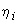  - коэффициент очистки по i-му вредному веществу в зависимости от типа печи, в которой происходит сжигание; принимается: по таблице 18 согласно приложению 2 к настоящей Методике.


      Количество фенола, выбрасываемого от печей дожига, определяется (кг/ч) по формуле: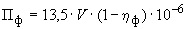       (2.12.2.)


      где 13,5 - содержание фенола в отходящих газах, мг/м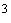 ;


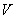  - количество образующихся газов окисления, м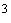 /ч


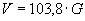       (2.12.3.)


      где 103,8 - удельный объем газов окисления, образующихся на тонну перерабатываемого сырья, м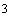 /т.


      Количество диоксида серы, выбрасываемого от печей дожига, (кг/ч) определяется по формуле: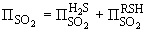 
      где 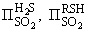 - количество диоксида серы, образующихся от сжигания сероводорода и меркаптанов соответственно, кг/ч:


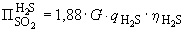 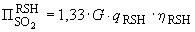 
      Величины выбросов вредных веществ от печей дожига (диоксида серы, сероводорода, меркаптанов, углеводородов, оксида углерода) следует прибавить:
      при сгорании газов окисления в камерных и технологических печах - к выбросам соответствующих вредных веществ от технологической печи установки;
      при сгорании газов окисления в циклонных печах - к выбросам соответствующих вредных веществ, образующихся при сгорании топлива, подаваемого в циклонную печь.
      Пример. Определить выбросы вредных веществ от печи дожига газов окисления битумной установки производительностью по сырью 43 т/ч. Дожиг ведется в циклонной печи с расходом топлива 100 кг/ч. Содержание сероводорода в топливе 0,01% масс. При сжигании газов окисления выбрасывается (без учета подаваемого на сжигание топлива).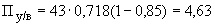  кг/ч


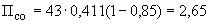  кг/ч


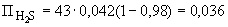  кг/ч


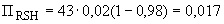  кг/ч


      Определим выбросы фенола: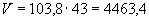  м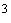 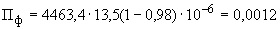  кг/ч 


      Определим выбросы диоксида серы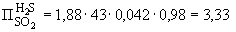  кг/ч


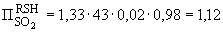  кг/ч


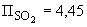  кг/ч 


      Определим выбросы вредных веществ от сгорания топлива 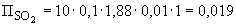 кг/ч (форм. 2.5.1.)


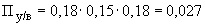  кг/ч (форм.2.5.4.)


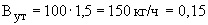  т/ч


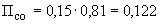  кг/ч


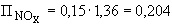  кг/ч


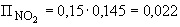  кг/ч


      Итого от циклонной печи дожига газов окисления выбрасывается 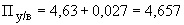  кг/ч


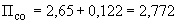  кг/ч


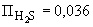  кг/ч


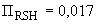  кг/ч


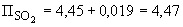  кг/ч


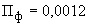  кг/ч


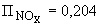  кг/ч


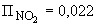  кг/ч 


      25. Неорганизованные выбросы технологических установок.
      Технологические установки характеризуются целым комплексом насосного, компрессорного, холодильного, колонного и других типов оборудования, a также трубопроводных коммуникаций с большим числом арматуры.
      В процессе эксплуатации оборудования, аппаратуры и коммуникаций вследствие появления неплотностей за счет температурных деформаций и износа, в результате механического или коррозионно-эрозионного разрушения выделяется значительное количество вредных веществ.
      26. Расчет валовых выбросов углеводородов (суммарно).
      Валовые выбросы углеводородов (суммарно) от технологических установок рассчитывают по формуле: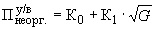       (2.13.1.)


      где 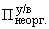 - валовые неорганизованные выбросы углеводородов (суммарно), кг/ч;


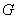  - производительность установки, кг/ч;


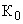 , 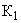 - коэффициенты, значения которых представлены в таблице 9 согласно приложению 2 к настоящей Методике.


      Коэффициенты получены по результатам натурных обследований однотипных установок нефтеперерабатывающих заводов.
      Для технологических установок, отсутствующих в таблице 19 согласно приложению 2 к настоящей Методике, коэффициенты принимаются как для установки, близкой по своим параметрам.
      При расчете величин выбросов вредных веществ от комбинированных установок (например, ЛК-6у, КТ и др.), следует данные установки разбить на секции и расчет вести по каждой секции в отдельности. Суммирование выбросов от отдельных секций позволит определить общий выброс от комбинированной установки.
      27. Расчет выбросов в атмосферу индивидуальных веществ и углеводородов предельных, непредельных, ароматических.
      Расчет вредных составляющих ведется по формуле: 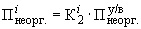       (2.13.2.)


      где 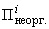 - валовый выброс отдельных компонентов, кг/ч;


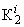  - коэффициенты, значения которых принимаются по таблице 20 согласно приложению 2 к настоящей Методике.


      28. Расчет валовых выбросов сероводорода.
      Валовые выбросы сероводорода от технологических установок рассчитывают по формуле: 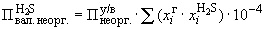       (2.13.3.)


      где 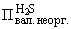 - валовые выбросы сероводорода, кг/ч; 


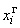  - выход газа i-го вида к количеству перерабатываемого сырья, % масс.;


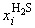  - содержание сероводорода в газе, 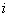 -го вида, % масс.


      28. Расчет валовых выбросов вредных веществ от установок производства элементарной серы.
      Выбросы диоксида серы (кг/ч) рассчитываются по формуле: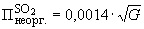       (2.13.4.)


      Выбросы сероводорода (кг/ч) рассчитываются по формуле: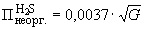       (2.13.5.)


      29. Расчет валовых выбросов от установок производства серной кислоты
      Выбросы диоксида серы (кг/ч) рассчитываются по формуле: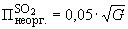       (2.13.6.)


      Выбросы тумана серной кислоты (кг/ч) рассчитываются по формуле: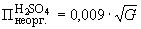       (2.13.7.)


      Пример. Рассчитать валовые неорганизованные выбросы от установки ЭЛОУ-АВТ-6 производительностью 6680000 т/год. Выход сухих газов составляет 1,8%, содержание сероводорода в сухом газе 1,2%. Выход сжиженных газов 1,6%, содержание сероводорода - 0,075%.
      Определим производительность установки в кг/ч, считая, что установка проработала 8000 часов 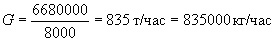 
      Выбросы углеводородов составят (формула 2.13.1.): 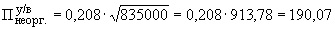  кг/ч 


      В соответствии таблице 20 согласно приложению 2 к настоящей Методике и формуле 2.13.2. установка ЭЛОУ-АВТ выбрасывает только непредельные углеводороды (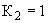  для непредельных).


      Рассчитаем выбросы сероводорода от установки:
      от сухих газов (формула 2.13.3.): 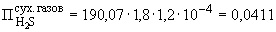  кг/ч 


      от сжиженных газов: 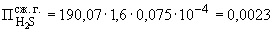  кг/ч 


      Всего выбросов сероводорода от установки 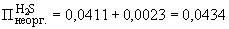  кг/ч 


      30. Автомобильный транспорт.
      Расчет выбросов вредных веществ от автомобилей с различными типами двигателей внутреннего сгорания (ДВС) (бензиновыми, дизельными, газовыми и др.) производят по формуле: 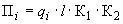       (2.14.1.)


      где: 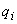 - удельный выброс 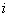 -гo вредного вещества автомобилем в зависимости от типа ДВС с учетом картерных выбросов и испарений топлива, г/км; определяется по таблице 21 согласно приложению 2 к настоящей Методике;


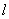  - пробег автомобилей с данным типом двигателя за расчетный период, млн. км;


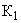  - коэффициент, учитывающий техническое состояние автомобиля;


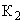  - коэффициент, учитывающий средний возраст автомобиля. 


      Значения 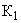 , 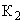 определяются по таблице 22 согласно приложению 2 к настоящей Методике. 


      Общий выброс от автотранспорта складывается из выбросов вредных веществ всех групп автомобилей. 3. Определение максимальных выбросов вредных веществ.
      31. Поскольку установление ПДВ предполагает не превышение ПДК вредных веществ в атмосферном воздухе при самых неблагоприятных метеоусловиях и наибольших выбросах от источников предприятия (исключая залповые выбросы от нарушений технологического режима).
      Приведенные в разделе 2 методики в большинстве случаев позволяют определить интегральную оценку выбросов вредных веществ из источников.
      Для целого ряда организованных источников выбросов, характеризующихся относительным постоянством параметров газовых потоков интегральная оценка выбросов может служить и оценкой максимальных выбросов. Для неорганизованных источников, таких как резервуары, объекты очистных сооружений, блоки оборотного водоснабжения, интенсивность выбросов из которых во многом зависит от климатических условий, максимальные выбросы будут иметь место в летний период.
      Способы определения максимальных выбросов от неорганизованных источников приведены ниже.
      32. Резервуарные парки, транспортные емкости.
      Чтобы определить максимальную величину выброса из данных источников, следует определить по формулам 1.1.1, 2.1.9, 2.2.1. выбросы за теплый период (III квартал).
      Перевод полученной величины в т/квартал в г/с позволит получить максимальную величину выброса: 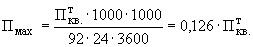 
      33. Очистные сооружения, блоки оборотного водоснабжения.
      Расчет максимальной величины (г/с) следует определять по формуле: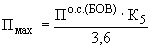 
      где 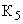 - коэффициент, учитывающий влияние климатических условий (солнечной радиации) на испарение (таблице 23, согласно приложению 2 к настоящей Методике)


      34. Воздушки емкостей.
      Для определения максимального выброса от воздушек емкостей в формулу 2.10.1 и 2.10.2 следует подставить максимально возможную величину константы Генри, наблюдаемую в условиях предприятия, а мольную долю аммиака рассчитать при максимальном содержании аммиака в аммиачной воде на предприятии.
      Для остальных источников величина выброса в г/с определяется простым переводом выбросов в кг/час, полученных в р.2, в г/с. 4. Определение валовых выбросов вредных веществ
      35. Выбросы от регенераторов катализаторов установки риформинга и гидроочистки в т/год следует определять по формуле 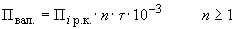 
      где 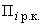 - выброс 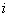 -го вредного вещества от регенераторов катализатора, кг/час;


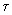  - продолжительность одного цикла регенерации, час; 


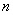  - количество циклов регенерации, в год. 


      Если цикл регенерации более 1 года, 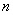 следует принять равным единице.


      Для остальных источников загрязнения, пересчет в т/год ведется по формуле: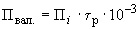 
      где 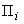 - выброс от источника, кг/час;


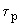  - время работы источника в году, час.

 5. Оценка сходимости результатов натурных замеров и рассчитанных величин выбросов
      36. В таблице 24 согласно приложению 2 к настоящей Методике представлены результаты статистического анализа данных натурных замеров выбросов вредных веществ из основных источников нефтеперерабатывающих и нефтехимических производств. Большинство расчетных зависимостей, рассмотренных в предыдущих разделах, получены методом наименьших квадратов.
      В качестве критерия сходимости расчетных и натурно замерных величин выбросов в таблице 24 согласно приложению 2 к настоящей Методике приведены значения относительной погрешности (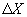 ) и средней квадратичной погрешности (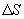 ), определенные по известным формулам.


      Данные сравнения стандартных отклонений по каждой из предложенных в разделе 2 зависимостей приведены в таблице 24 согласно приложению 2 к настоящей Методике. Рисунки графиков зависимости коэффициентов
График зависимости коэффициента K1 от среднеквартальной оборачиваемости резервуаров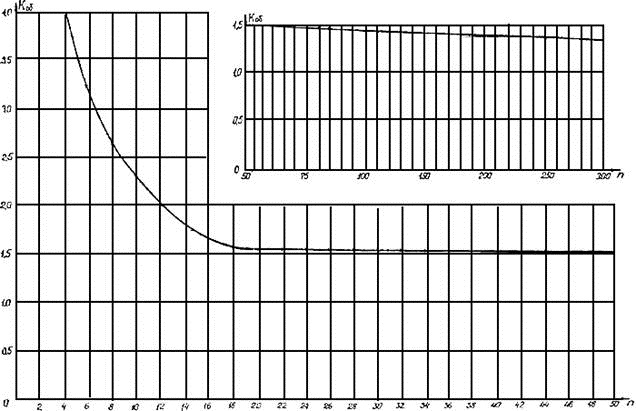 
      Рисунок 1.
       График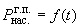 .


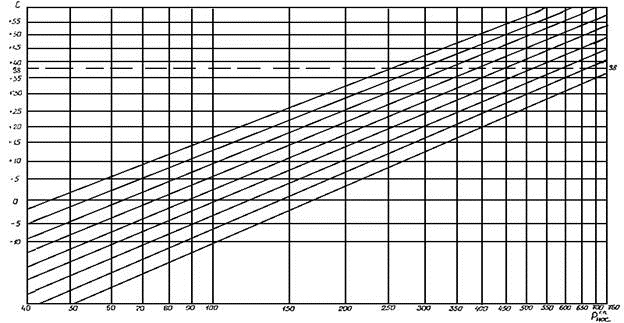 
      Рисунок 2.
      Весовые концентрации насыщенных паров для различных нефтепродуктов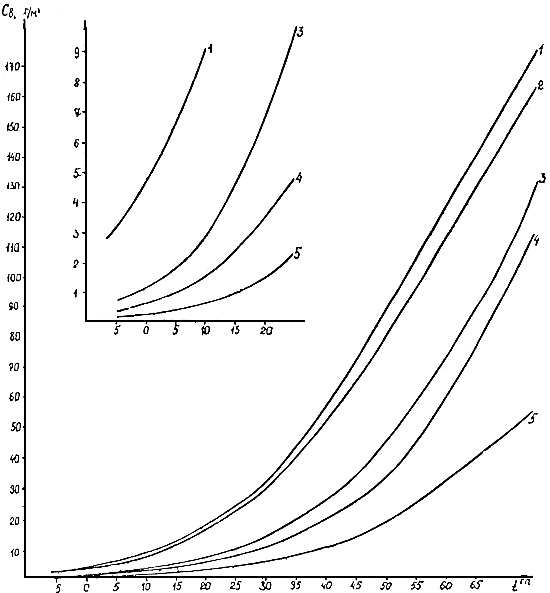 
      1 - керосин, 2 - лигроин, 3 - дизельное топливо, 4 - мазут, 5 - масла, присадки
      Рисунок 3
       График зависимости коэффициента 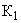 от среднеквартальной оборачиваемости резервуаров


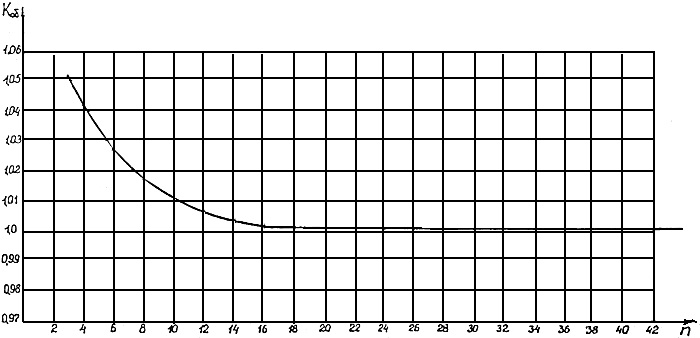 
      Рисунок 4. 
       Зависимость коэффициента K от времени заполнения емкости-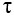 н при различных условиях налива


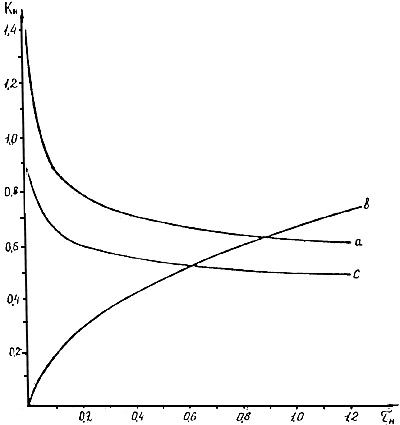 
      а - налив сверху открытой струей
      в - налив сверху или снизу открытой струей (при высоте (диаметре) емкости 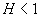 м


      значение Kн необходимо умножить на 
      с - налив сверху полуоткрытой струей
      Рисунок 5.
      Зависимость коэффициента 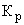 от избыточного давления 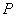 при различных условиях налива


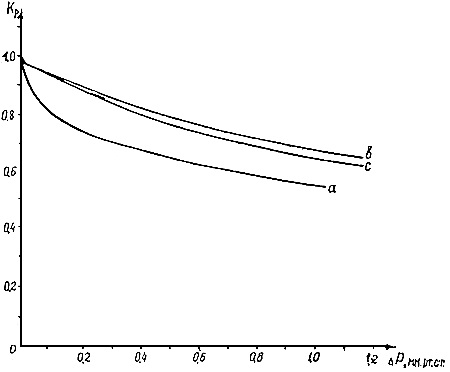 
      а - налив сверху открытой струей
      в - налив сверху или снизу закрытой струей
      с - налив сверху полуоткрытой струей
      Рисунок 6.
      Температура начала кипения, оС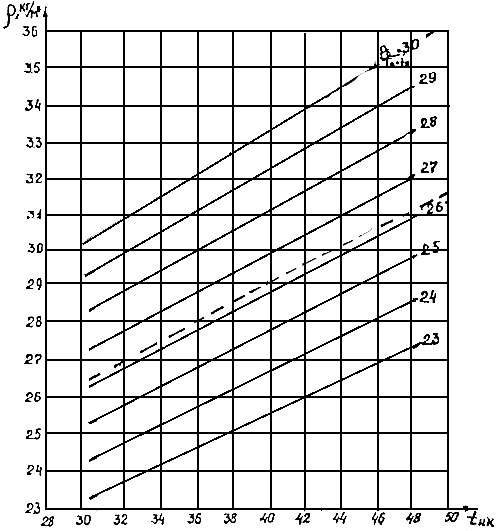 
      Рисунок 7. Таблицы значений коэффициентов и концентраций индивидуальных веществ и групп углеводородов в парах различных нефтепродуктов
      Таблица 1
      Значения коэффициента K2
      Таблица 2
      Значения коэффициента K3
      Таблица 3
      Таблица 4
      Концентрация индивидуальных веществ и групп углеводородов в парах различных нефтепродуктов
      Таблица 5
      Удельные выбросы вредных веществ (суммарно) от нефтеловушек
      Таблица 6
      Значение коэффициента K1 в зависимости от процента укрытия поверхностей шифером или другим материалом
      Таблица 7
      Значения коэффициента K3 для объектов механической очистки
      Таблица 8
      Концентрация индивидуальных веществ и групп углеводородов в парах нефтепродуктов, испарившихся с поверхности очистных сооружений
      Таблица 9
      Удельные выбросы вредных веществ (суммарно) от блоков оборотного водоснабжения
      Таблица 10
      Процентное соотношение вредных ингредиентов в парах нефтепродуктов, испарившихся с блоков оборотного водоснабжения
      Таблица 11
      Удельные выбросы вредных веществ в атмосферу в кг на тонну условного топлива трубчатых печей технологических установок
      Таблица 12
      Средние величины калорийных эквивалентов жидких и газообразных топлив
      Таблица 13
      Значения 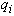 и коэффициента 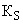 для расчета выбросов вредных веществ из вакуумсоздающих систем установок АВТ


      Таблица 14
      Значение коэффициентов 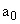 , 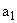 
      Таблица 15 
      Значения величин 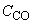 , 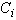  и 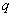 
      Таблица 16
      Таблица 17
      Значения константы Генри для аммиака
      Таблица 18.
       Значения 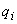  и 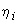 
      Таблица 19
      Значения коэффициентов 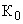  и 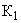 
      Таблица 20
      Значения коэффициента 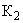 
      Таблица 21
      Значения удельных выбросов вредных веществ автомобильным транспортом (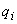 ) по годам XII пятилетки, г/км


      Таблица 22
      Коэффициенты влияния среднего возраста автомобилей и уровня технического состояния на выбросы вредных веществ для различных групп заводского автомобильного транспорта
      Таблица 23
      Таблица. 24 
      Стандартные отклонения зависимостей Методика определения выбросов загрязняющих веществ в атмосферу для тепловых электростанций и котельных
1. Общие положения
      1. Настоящая методика определения выбросов загрязняющих веществ в атмосферу для тепловых электростанций и котельных применяется при нормировании выбросов тепловых электростанций и котельных. 2. Определение выбросов загрязняющих веществ по данным инструментальных замеров
      2. Суммарное количество М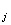  загрязняющего вещества j, поступающего в атмосферу с дымовыми газами (г/с, т/год), рассчитывается по уравнению: Mj = cj *Vcг *Bp *kп (1)


      где cj - массовая концентрация загрязняющего вещества j в сухих дымовых газах при стандартном коэффициенте избытка воздуха 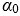 = 1,4 и нормальных условиях*, мг/м3; определяется по пункту 3;


      * Температура 273 К и давление 101,3 кПа.
      Vcг - объем сухих дымовых газов, образующихся при полном сгорании 1 кг (1 м3) топлива, при 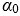 = 1,4, м3/кг топлива (м3/м3 топлива).


      Bp - расчетный расход топлива, определяется по пункту 5; при определении выбросов в граммах в секунду Вр берется в т/ч (тыс. м3/ч), при определении выбросов в тоннах в год Вр берется в т/год (тыс. м3/год);
      kn - коэффициент пересчета; 
      при определении выбросов в граммах в секунду kn = 0,278 10-3; 
      при определении выбросов в тоннах kn =10-6.
      3. Массовая концентрация загрязняющего вещества j рассчитывается по измеренной* концентрации cjизм, мг/м3, по соотношению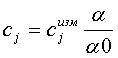  (2)


      где 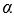 - коэффициент избытка воздуха в месте отбора пробы.


      * Измерение концентрации загрязняющих веществ регламентируется соответствующими положениями отраслевых методических документов по инвентаризации (нормированию, контролю) выбросов загрязняющих веществ в атмосферу.
      При использовании приборов, измеряющих объемную концентрацию Ij загрязняющего вещества j, массовая концентрация рассчитывается по соотношению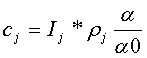  (3)


      где Ij - измеренная объемная концентрация при коэффициенте избытка воздуха 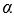 , ррm*;

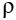 j - удельная масса загрязняющего вещества, кг/м3.


      * 1 ppm = 1 см3/м3 =1 см3/м3 = 0,0001 % об.
      Для основных газообразных загрязняющих веществ, содержащихся в выбрасываемых в атмосферу дымовых газах котельных установок (оксидов азота в пересчете на NO2, оксида углерода и диоксида серы), значения удельной массы составляют: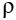 NO2=2,05кг/м3

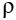 CO = 1,25 кг/м3 (4)

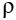 SO2= 2,86 кг/м3


      Коэффициент избытка воздуха 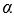 с достаточной степенью точности определяется по приближенной кислородной формуле


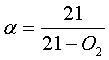  (5)


      где О2 - измеренная концентрация кислорода в месте отбора пробы дымовых газов, %.
      При расчете максимальных выбросов загрязняющего вещества в граммах в секунду берутся максимальные значения массовой концентрации этого вещества при наибольшей тепловой электрической нагрузке за отчетный период.
      При определении валовых выбросов в тоннах за длительный промежуток времени необходимо использовать среднее значение массовой концентрации загрязняющего вещества за этот промежуток. Среднее значение массовой концентрации рассчитывается по средней за рассматриваемый промежуток времени нагрузке котла. При этом используются заранее построенные зависимости концентраций загрязняющих веществ от нагрузки котла. Построение указанных зависимостей проводится не менее чем по трем точкам - при минимальной, средней и максимальной нагрузках.
      4. Расчетный расход топлива Вр, т/ч (тыс.м3/ч) или т/год (тыс. м3/год), определяется по соотношению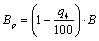  (6) 


      где В - полный расход топлива на котел, т/ч (тыс. нм3/ч) или т/год (тыс. м3/год);
      q4 - потери тепла от механической неполноты сгорания топлива, %.
      Значение В определяется по показаниям прибора или по обратному тепловому балансу (при проведении испытаний котла).
      5. Расчет объема сухих дымовых газов Vсг проводится по нормативному методу по химическому составу сжигаемого топлива или табличным данным. Расчетные формулы приведены также в приложении 2 настоящей Методики.
      При недостатке информации о составе сжигаемого топлива объем сухих дымовых газов рассчитывается по приближенной формуле: 
      Vсг = 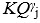  (7)


      где 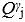 – теплота сгорания топлива, МДж/кг (МДж/м3);


      К - коэффициент, учитывающий характер топлива и равный:
      для газа................................................ 0,345
      для мазута......................................... 0,355 
      для каменных углей........................ 0,365
      для бурых углей................................. 0,375
      6. С учетом (3), (5) и (7) соотношение (1) для расчета суммарного количества загрязняющего вещества j (при использовании приборов, измеряющих объемную концентрацию в ррт) записывается в виде: 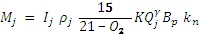  (8)


      На рисунках 1-3 (согласно приложений 3 к настоящей Методики) приведены номограммы, которые позволяют графически оценить выбросы в г/с в атмосферу газообразных загрязняющих веществ. В формулах, соответствующих номограммам, вместо kn подставлено его значение, равное 0,278·10-3. 3. Определение выбросов газообразных загрязняющих веществ расчетными методами
      7. Оксиды азота. Расчет выбросов оксидов азота дли котельных установок с факельным методом сжигания топлива. 
      Для паровых котлов паропроизводительностью 30-75 т/ч и водогрейных котлов тепловой мощностью 35-58 МВт (30-50 Гкал/ч) используется следующий расчетный метод.
      Суммарное количество оксидов азота MNO2 в пересчете на NO2 в г/с (т/год и т.д.), выбрасываемых в атмосферу с дымовыми газами котла при сжигании твердого, жидкого и газообразного топлива, рассчитывается по соотношению 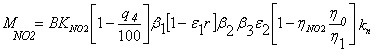  (9)


      где В - расход условного топлива, т усл. топл./ч (т усл. топл./год);
      KNO2 - коэффициент характеризующий выход оксидов азота, определяется по пункту 7, кг/т усл. топл.; 
      q4 - потери тепла от механической неполноты сгорания топлива, %; 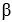 1 - коэффициент, учитывающий влияние на выход оксидов азота качества сжигаемого топлива, определяется по подпункту 2) пункта 7;

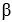 2 - коэффициент, учитывающий конструкцию горелок и равный:


      для вихревых горелок ..................................... 1,0
      для прямоточных горелок 0,85;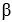 3- коэффициент, учитывающий вид шлакоудаления и равный:


      при твердом шлакоудалении 1,0
      при жидком шлакоудалении 1,6;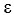 1 - коэффициент, характеризующий эффективность воздействия рециркулирующих газов на выход оксидов азота в зависимости от условий подачи их в топку, определяется по пункту по подпункту 3) пункта 7;

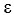 2 - коэффициент, характеризующий уменьшение выбросов оксидов азота (при двухступенчатом сжигании) при подаче части воздуха помимо основных горелок при условии сохранения общего избытка воздуха за котлом, определяется по рисунку 1 согласно приложений 6 к настоящей Методики; 


      r - степень рециркуляции дымовых тазов, %; 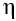 NO2 - доля оксидов азота, улавливаемых в азотоочистной установке; 

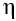 0, 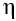 1- длительность работы азотоочистной установки и котла, ч/год, 


      kn - коэффициент пересчета, при расчете валовых выбросов в граммах в секунду kn = 0,278·10-3; при расчете выбросов в тоннах kn = 10-6.
      1) Коэффициент KNO2 вычисляется по эмпирическим формулам:
      для паровых котлов паропроизводительностью от 30 до 75 т/ч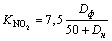  (10)


      где Dн и Dф - номинальная и фактическая паропроизводительность котла соответственно, т/ч;
      для водогрейньгх котлов производительностью от 125 до 210 ГДж/ч (30 - 50 Гкал/ч)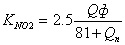  (11)


      где Qф и Qн- номинальная и фактическая тепловая производительность котла соответственно, ГДж/ч;
      Примечание. В случае сжигания твердого топлива в формулы (10) -(11) вместо Dф и Qф подставляются Dн и Qн
      2) Значения 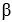 l, при сжигании твердого топлива вычисляют по формулам


      при 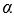 r < 1,25 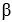 1= 0,178 + 0,47 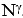 , (12)


      при 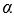 r>1:25 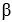 1 = (0,178 + 0,4 7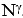 )aI/1,25 (13)


      где 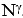 - содержание азота в топливе, % на горючую массу.


      При сжигании жидкого и газообразного топлива значения коэффициента 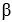 1 принимаются по таблице 1 согласно приложений 1 к настоящей Методике. 


      При одновременном сжигании двух видов топлива и расходе одного из них более 90% значение коэффициента 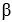 1 следует принимать по основному виду топлива. В остальных случаях коэффициент 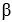 1 определяют как средневзвешенное значение по топливу. Для двух видов топлива


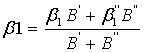  (14)


      где 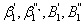 - соответственно коэффициент и расходы топлива каждого вида на котел.


      3) Значения коэффициента 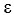 1 при номинальной нагрузке и степени рециркуляции дымовых газов r не менее 20% принимают равными:


      при сжигании газа и мазута и вводе газов рециркуляции в подтопки (при расположении горелок на вертикальных экранах)..................................................0.0025,
      через шлицы под горелками...............………………….... 0,015,
      по наружному каналу горелок.................………………… 0,025,
      в воздушное дутье и рассечку двух воздушных потоков.0,035;
      при высокотемпературном сжигании твердого топлива и вводе газов рециркуляции в первичную аэросмесь....................... 0,010,
      во вторичный воздух................................ 0,005;
      при низкотемпературном сжигании твердого топлива 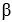 1 = 0.


      При нагрузке меньше номинальной коэффициент 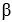 1 умножают на коэффициент f, определяемый по соотношению


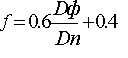  (15)


      Формула (15) справедлива при выполнении условия 0,5<Dф/Dn<1
      8. Расчет выбросов оксидов азота от газотурбинных установок. 
      Суммарное количество оксидов азота МNOx в пересчете на NO2, поступающих в атмосферу с отработавшими газами газотурбинных установок, г/с или т/год, вычисляют по соотношению 
      MNOx = cNOx*Vсг*B*kп (16)
      где СNOx - концентрация оксидов азота в отработавших газах в пересчете на NO2, мг/м3;
      Vcг. - объем сухих дымовых газов за турбиной, м3/кг топлива (м3/м3 топлива), вычисляемый по формуле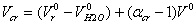  (17)


      где Vг0- теоретический объем газов, м3 /кг топл. (м3 /м3 топлива);
      V0 - теоретически необходимый объем воздуха, м3/кг топл. (м3/м3 топл.),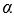 сг - коэффициент избытка воздуха в отработавших газах за турбиной; 


      V0H2О - теоретический объем водяных паров, м3 /кг топл. (м3/м3 топл.),
      В - расход топлива в камере сгорания, т/ч (тыс. нм3/ч) или т/год (тыс. нм3/год); при определении выбросов в граммах в секунду В берется в т/ч (тыс. нм3/ч), при определении выбросов в тоннах В берется а т/год (тыс. нм3/год);
      kп - коэффициент пересчета; при определении выбросов в г/с kп = 0,278*10-3; при определении выбросов в т/год kп = 10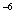 .


      В таблице 2 согласно приложений 1 к настоящей Методике приведены концентрации оксидов азота cNOх (в пересчете на NО2) и отработавших газах ГТУ на номинальных режимах для некоторых действующих установок.
      При использовании в энергетических ГТУ высокофорсированных камер сгорания с последовательным вводом воздуха в зону горения и микрофакельных камер сгорания с подачей всего воздуха через фронтовое устройство концентрация оксидов азота cNOx в мг/м3 приближенно вычисляется по формуле
      cNOx = 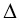 krkp*103 (18)


      где 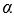 - коэффициент, зависящий от вида топлива и равный:


      для высокофорсированных камер сгорания при сжигании:
      природного газа- 1,8;
      газотурбинного и дизельного топлив - 2,4;
      для микрофакельных камер сгорания при сжигании:
      природного газа - 6,2;
      газотурбинного и дизельного топлива - 7,7.
      kr - коэффициент, отражающий влияние температуры газов перед турбиной (Тгт) на образование NОх. Зависимости kr, от Тгт для камер сгорания обоих типов представлены на рисунках 2 и 3 (согласно приложений 6 к настоящей Методики).
      kр - коэффициент, отражающий зависимость концентрации оксидов азота от давления в камере сгорания,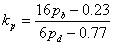  (19)


      где рd - давление в камере сгорания, МПа.
      Для высокофорсированных камер сгорания формула (18) применима для режимов, близких к рабочему, а для микрофакельных - в широком диапазоне изменения режимных параметров: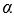 от= 3 - 8;


      Твозд = 200 -350оС.
      Эффективным способом снижения концентрации оксидов азота в уходящих газах энергетических ГТУ без коренного изменения конструкции камеры сгорания является впрыск воды или пара в зону горения.
      Снижение концентрации оксидов азота при подаче влаги в зону трения можно оценить по формуле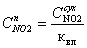  (20)


      где cnNO2 и cсухNO2 - концентрации оксидов азота соответственно при подаче влаги и без нее, мг/м3;
      kвл - коэффициент, учитывающий влияние расхода влаги, определяемый по рисунку 4 (согласно приложений 6 к настоящей Методики) в зависимости от отношения количества вводимой влаги Gвл к расходу топлива В. Для сравнения концентрации NOx в продуктах сгорания различных ГТУ по дебетующим отечественным и зарубежным нормативно-техническим документам ее значение приводят к содержанию кислорода О2 = 15% по формуле: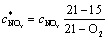  (21)


      где сnNO2 и cNO2 - приведенная и действительная концентрации оксидов азота, мг/м3,
      O2 - фактическое значение концентрации кислорода в продуктах сгорания ГТУ, %
      В связи с установленными раздельными ПДК на оксид и диоксид азота и с учетом трансформации оксидов азота суммарные выбросы окислов азота разделяются на составляющие, расчет которых проводится согласно пункту 6 данной методики.
      9. Оксиды серы. Суммарное количество оксидов серы MSО2, выбрасываемых в атмосферу с дымовыми газами (г/с, т/год) вычисляют по формуле:
      MSO2 = 0,02 B Sp (1- 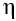 'SO2)(1 - 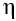 ''SO2)(1- 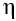 eSO2*nc/nk) (22)


      где В - расход натурального топлива за рассматриваемый период, г/с (т),
      Sp - содержание серы в топливе на рабочую массу, %;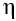 'SO2 - доля оксидов серы, связываемых летучей золой в котле.

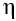 ''SO2 - доля оксидов серы, улавливаемых в мокром золоуловителе попутно с улавливанием твердых частиц;

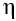 eSO2 - доля оксидов серы, улавливаемых в сероулавливающей установке;


      nc, nk - длительность работы сероулавливающей установки и котла соответственно, ч/год.
      Ориентировочные значения 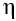 eSO2 при факельном сжигании различных видов топлива приведены в таблице 3 согласно приложений 1 к настоящей Методике:


      Доля оксидов серы (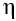 eSO2), улавливаемых в сухих золоуловителях (электрофильтрах, батарейных циклонах), принимается равной нулю. В мокрых золоуловителях МС и MB эта доля зависит от общей щелочности орошающей воды и от приведенной сернистости топлива Snp.


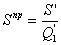  (23)


      При принятых на тепловых электростанциях удельных расходах воды на орошение золоуловителей 0,1-0,15 дм3/м3 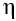 eSO2 определяется по рисунку 5 согласно приложений 6 к настоящей Методики.


      При совместном сжигании топлива различных видов выбросы оксидов серы рассчитываются отдельно для топлива каждого вида и результаты суммируются.
      Примечание. - При разработке нормативов предельно допустимых и временно согласованных выбросов (ПДВ, BCВ) следует применять балансово-расчетный метод, позволяющий более точно учесть выбросы диоксида серы. Это связано с тем, что сера распределена в топливе неравномерно. При определении максимальных выбросов в г/с используются максимальные значения S' за прошедший год. При определении валовых выбросов в т/год используются среднегодовые значения S'.
      10. Оксид углерода
      Концентрацию оксида углерода в дымовых газах расчетным путем определи невозможно. Расчет выбросов СО следует выполнять по данным инструментальных замеров в соответствии c пункту 2 данного руководящего документа. 4. Определение выбросов твердых загрязняющих веществ
      11. Определение выбросов твердых частиц по данным инструментальных замеров.
      Максимальный выброс твердых частиц Мтв (г/с) поступающих в атмосферу с дымовыми газами, определяется по соотношению
      Mтв = сэксп 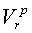  (24)


      где сэксп - замеренная массовая концентрация твердых частиц в дымовых газах при работе котла на максимальной нагрузке, г/м3;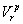  - реальный объем дымовых газов, замеренный в том же сечении газохода или рассчитанный по составу топлива при рабочих условиях и работе котла на максимальной нагрузке, м3/с.


      При совместном сжигании топлив разных видов расчет максимальных выбросов твердых частиц (г/с) проводится по данным инструментальных замеров, сделанных при работе котла на максимальной нагрузке и максимальной доле (по теплу) наиболее зольного вида топлива.
      Валовые выбросы твердых частиц (т) за отчетный период следует определять расчетным методом.
      12. Расчет выбросов твердых частиц.
      1) Суммарное количество твердых частиц (летучей золы и несгоревшего топлива) Мтв, поступающих в атмосферу с дымовыми газами котлов (г/с, т/год), вычисляют по одной из двух формул: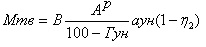 (25)


      или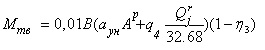  (26)


      где В - расход натурального топлива, г/с (т/год), 
      Ар - зольность топлива на рабочую массу,
      Гун - содержание горючих в уносе, %;
      аун - доля золы, уносимой газами из котла (доля золы топлива в уносе); 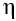 3 - доля твердых частиц, улавливаемых в золоуловителях, с учетом залповых выбросов; 


      q4 - потери тепла от механической неполноты сгорания топлива, %;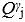  - низшая теплота сгорания топлива, МДж/кг; 


      32,68 - теплота сгорания углерода, МДж/кг.
      2) Количество летучей золы (М3) и г/с (т), входящее в суммарное количество твердых частиц, уносимых в атмосферу, вычисляют по формуле
      М3 =0,01·B·аун·Aр(l-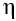 3) (27)


      3) Количество твердых частиц (Мк) в г/с (т/год), образующихся в топке в результате механического недожога топлива и выбрасываемых в атмосферу в виде коксовых остатков при сжигании твердого топлива, определяют по формуле:
      Мк = Мтв -Мз (28)
      Примечание. - При определении максимальных выбросов в г/с используются максимальные значения Ар за прошедший год. При определении валовых выбросов в т используются среднегодовые значения Ар.
      12 Расчет выбросов мазутной золы в пересчете на ванадий
      Мазутная зола представляет собой сложную смесь, состоящую в основном из оксидов металлов. Биологическое ее воздействие на окружающую среду рассматривается как воздействие единого целого. В качестве контролирующего показателя принят ванадий, по содержанию которого в золе установлен санитарно-гигиенический норматив (ПДК).
      Суммарное количество мазутной золы (Ммз) в пересчете на ванадий, в г/с или т/год, поступающей в атмосферу с дымовыми газами котла при сжигании мазута, вычисляют по формуле (в расчете не учитывается влияние сероулавливающих установок):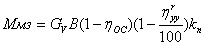  (29)


      где Gv - количество ванадия, находящегося в 1 т мазута, г/т.
      Gv в г/т определяется одним из двух способов:
      по результатам химического анализа мазута:
      Gv= av 10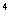  (30)


      где av - фактическое содержание элемента ванадия в мазуте,%; 
      104 - коэффициент пересчета;
      по приближенной формуле (при отсутствии данных химического анализа):
      Gv=2222Aр, (31)
      где 2222 - эмпирический коэффициент;
      Ар - содержание золы в мазуте на рабочую массу, %.
      В - расход натурального топлива; при определении выбросов в г/с В берется в т/ч; при определении выбросов в т В берется в т/год;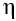 ос - доля ванадия, оседающего с твердыми частицами на поверхности нагрева мазутных, котлов, которую принимают равной:


      0,07 - для котлов с промпароперегревателями, очистка поверхностей которых производится в остановленном состоянии; 
      0,05 - для котлов без промпароперегревателей при тех же условиях очистки. 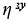  - степень очистки дымовых газов от мазутной золы в золоулавливающих установках, % ; 


      kп - коэффициент пересчета; 
      при определении выбросов в г/с kп = 0,278 *10-3;
      при определении выбросов в т kп = 10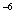 .

 Таблица коэффициентов и ориентировочных значений
      Таблица 1
      Таблица 2
      Таблица 3
      Ориентировочные значения 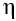 eSO2 при факельном сжигании различных видов топлива

 Расчет объема сухих дымовых газов
      1. Объем сухих дымовых газов при нормальных условиях рассчитывается по уравнению 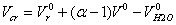  (A1)


      где 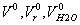 - соответственно, объем воздуха, дымовых газов и водяных паров при стехиометрическом сжигании одного килограмма () топлива, м3/кг (м3/м3). 


      2. Для твердого и жидкого топлива расчет выполняют по химическому составу сжигаемого топлива по формулам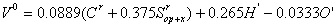  (A2)


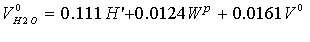  (A3)


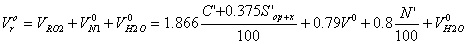  (A4)


      где 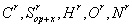 - соответственно содержание углерода, серы (органической и колчеданной), водорода, кислорода и азота в рабочей массе топлива, %


      Wр - влажность рабочей массы топлива, %.
      3. Для газообразного топлива расчет выполняется по формулам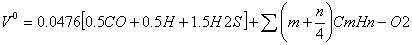  (A5)


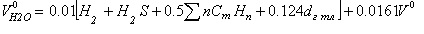  (A6)


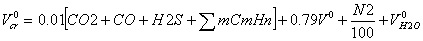  (A7)


      где CO, CO2, H2, H2S, CmHn, N2,O2 - соответственно, содержание оксида углерода, диоксида углерода, водорода, сероводорода, углеводородов, азота и кислорода в исходном топливе, %; 
      m, n- число атомов углерода и водорода, соответственно;
      dг тл - влагосодержание газообразного топлива, отнесенное к сухого газа, г/м3.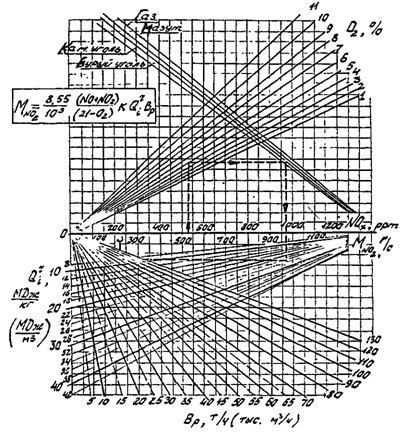 
      Рисунок 1 - Оценка выбросов NОx (номограмма)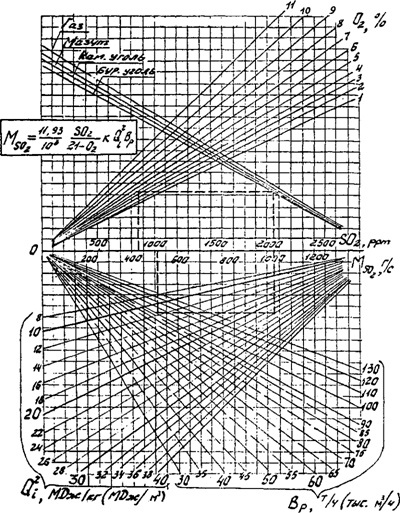 
      Рисунок 2 - Оценка выбросов SO2 (номограмма)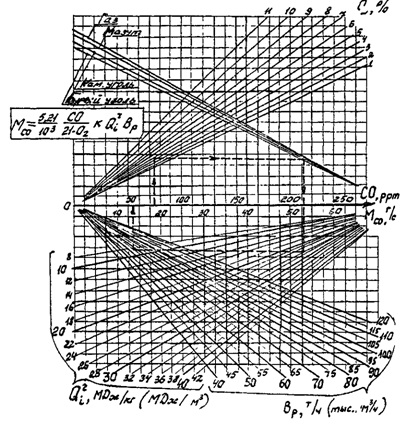 
      Рисунок 3 - Оценка выбросов СО (номограмма) Пример расчета выбросов (г/с) вредных веществ для котла
ККЗ-320-140ГМ при сжигании сернистого мазута Пример расчета максимальных (г/с) и валовых (т/год) выбросов оксидов азота при совместном сжигании газа и угля
      Исходные данные
      Расчет ведется по формуле (1); при этом расход топлива Вр берется в т усл. топл./ч (для определения максимальных выбросов) и в т усл. топл. (для определения валовых выбросов).
      Экспериментальные зависимости сNОх= f(D) для случаев сжигания угля и газа представлены на рисунках 1-2.
      По этим рисункам определяются концентрации NOx при максимальной и средней нагрузках (штриховые линии) при сжигании угля и газа:
      сmах1 = 1430 мг/м3: сср1 = 1190 мг/м3
      сmах2=290 мг/м3; сср2= 208 мг/м3
      Максимальная концентрация NОх при сжигании смеси топлива рассчитывается по формуле: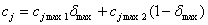  = 0,2 * 1430 + 0,8 * 290 = 518 мг/ м3


      Средняя концентрация NOx при сжигании смеси топлива: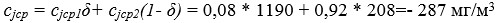 
      Объем сухих дымовых газов при совместном сжигании и максимальной нагрузке котла рассчитывается Vсг = Vсг1* 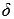 max+ Vсг2(1- 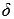 max) на условное топливо; при этом объемы сухих дымовых газов для угля и природного газа (также на условное топливо) определяются по пункту 5 настоящей Методики: 


      Vcг1 = 0,365 * 29,33 = 10,705 м3/кг усл. топл. 
      Vcг2 = 0,345 * 29,33 = 10,119 м3/кг усл. топл. 
      Vсг = 0,2*10,705 + 0,8 * 10,119 = 10,236 м3/кг усл. топл. 
      Объем сухих дымовых газов при совместном сжигании и средней нагрузке котла рассчитывается Vсг = Vсг1* 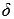 + Vсг2(1- 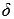 ) на условное топливо; при этом объемы сухих дымовых газов для угля и природного газа остаются теми же, что и в предыдущем случае. Поэтому


      Vcг = 0,08 * 10,705 + 0,92 * 10,119 = 10,166 м3/кг усл. топл.
      Максимальные выбросы Mnoх определяются по соотношению
      Mnoх.= 518 * 10,236 * 40 * 0,278-10-3 = 58,96 г/с 
      Валовые выбросы Mnoх определяются по соотношению
      Mnoх = 287 * 10,166 * 213000 - 10-6 = 621,5 т.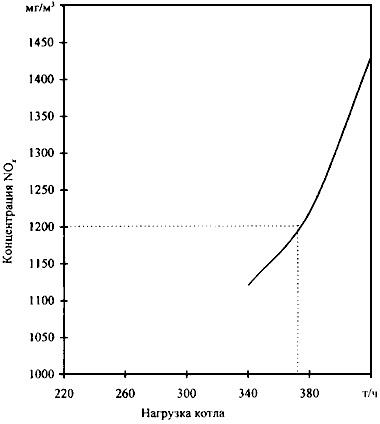 
      Рисунок 1 - Зависимость концентрации оксидов азота от нагрузки котла при сжигании угля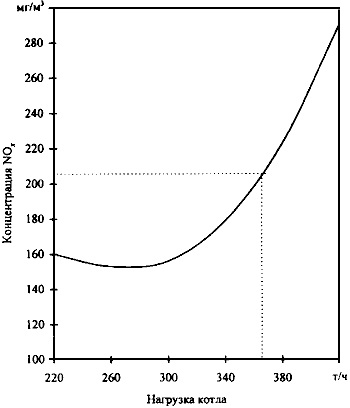 
      Рисунок .2 - Зависимость концентрации оксидов азота от нагрузки котла при сжигании газа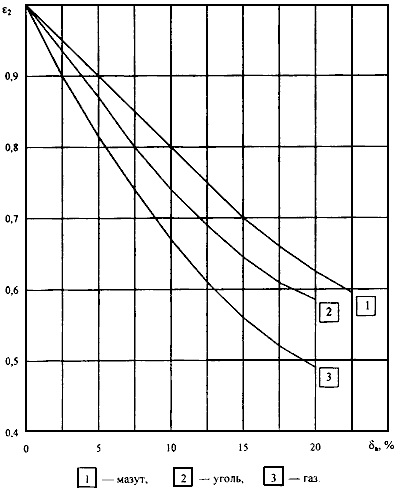 
      Рисунок 1 - Значение коэффициента 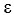 2 в зависимости от доли воздуха, подаваемого помимо основных горелок


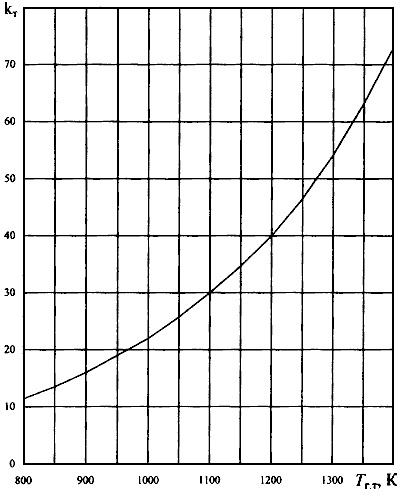 
      Рисунок 2 - Зависимость коэффициента km от температуры газов перед турбиной для высокофорсированных камер сгорания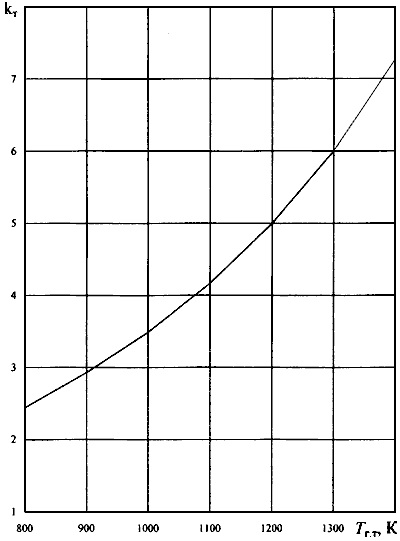 
      Рисунок 3 - Зависимость коэффициента km от температуры газов перед турбиной для микрофакельных камер сгорания.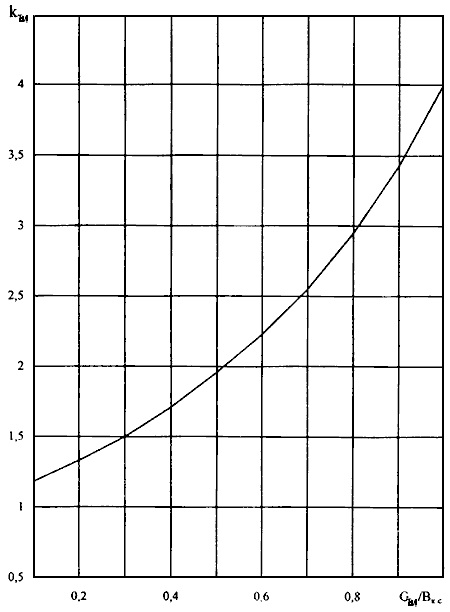 
      Рисунок 4 - Зависимость коэффициента kвл от относительного расхода влаги (пара или воды) в камере сгорания.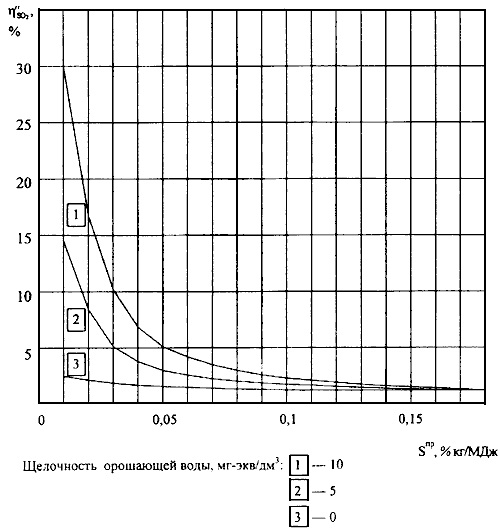 
      Рисунок 5 - Степень улавливания оксидов серы в мокрых золоуловителях в зависимости от приведенной сернистости топлива и щелочности орошающей воды. Методика
определения валовых выбросов вредных веществ в атмосферу основным технологическим оборудованием предприятий машиностроения
1. Общие положения
      1. Настоящая методика разработана с целью установления единых подходов для определения эмиссий вредных веществ в атмосферу на машиностроительных предприятиях. Их значения используются в качестве исходных данных при определении экологических характеристик технологических процессов и оборудования в их экспертных оценках, расчетах выбросов в ходе инвентаризации, при заполнении форм статистической отчетности, разработке планов мероприятий по сокращению выбросов загрязняющих веществ в атмосферу как для отдельных предприятий, так и для отрасли в целом.
      2. В настоящей Методике используются следующие основные понятия:
      1) концентрация вредного вещества:
      массовая - масса природного вещества, содержащаяся в единице объема воздуха;
      объемная - объем вредного вещества, содержащийся в единице объемах анализируемого газа;
      2) проба - часть анализируемого материала, представительно отражающая его вещественный или химический состав;
      3) предельно допустимая концентрация вредного вещества - максимальная концентрация вредного вещества в атмосфере, отнесенная к определенному времени осреднения, которая при периодическом воздействии или на протяжении всей жизни человека не оказывает на него вредного воздействия, включая отдаленные последствия, равно как и на окружающую среду в целом;
      4) вредное вещество - вещество, присутствие которого в атмосфере вызывает неблагоприятное воздействие на окружающею среду и здоровье людей;
      5) предельно допустимый выброс - норматив, устанавливаемый из условия, чтобы содержание вредных веществ в приземном слое воздуха от источника или их совокупности не превышало нормативов качества воздуха для населения, животного и растительного мира;
      6) инвентаризация выбросов - систематизация сведений о распределении источников выбросов вредных веществ на территории, количестве и составе выбросов;
      7) организованный источник выбросов вредных веществ - источник выбросов, от которого вредные вещества в составе отходящего газа (вентиляционного воздуха) поступает в атмосферу через систему газоотходов или воздуховодов (труба, аэрационный фонарь, вентиляционная шахта и т.п.);
      8) неорганизованный источник выбросов вредных веществ - источник выбросов, от которого вредные вещества, не проходя устройств, дополнительно задающих скорость и место выброса, поступают непосредственно в атмосферу, если источник находится вне помещения, или через оконные или дверные проемы помещении, не оборудованные системой вентиляции (такими источниками могут быть как собственно технологические процессы, операции, оборудование, места хранения сыпучих и жидких веществ, так и нарушения герметичности оборудования, снабженного системой газоотводов и нарушения самих газоотводов;
      9) неорганизованный выброс вредных веществ - выброс вредных веществ от неорганизованного источника выбросов;
      10) удельный выброс вредного вещества - определенная расчетным или инструментальным методом, величина массы вредного вещества, выделяющегося в ходе технологического процесса (при переработке единичного количества сырья или полупродукта; при перемещении единицы массы топлива; при производстве единицы энергии) за единицу времени работы единицы оборудования; при производстве или обработке единицы продукции;
      11) вентиляция - организованный воздухообмен, способствующий поддержанию требуемых параметров (гигиенических, технологических, взрыво - пожаробезопасных) в воздухе рабочих помещений, а также комплекс технических средств в реализации воздухообмена;
      12) местная вытяжная вентиляция - система местных отсосов для удаления загрязненного воздуха от источников выбросов;
      13) общеобменная вентиляция - комплекс оборудований, предназначенного для удаления воздушного потока, содержащего вредные вещества из рабочего помещения непосредственно в атмосферу или систему газоходов (воздуховодов);
      14) естественная вентиляция - воздухообмен осуществляется либо под действием разности плотностей (температур) наружного и внутреннего воздуха, либо под влиянием ветра, либо совместного их действия, а также комплекс технических средств для реализации такого воздухообмена;
      15) принудительная механическая вентиляция - воздухообмен, осуществляемый при помощи побудителей движения воздуха (вентиляторов, компрессоров, эжекторов и др.), а также комплекса технических средств для реализации такого воздухообмена;
      16) вентиляционная система - комплекс технических средств для реализации воздухообмена, состоящий из вентилятора, сети воздуховодов, оборудованных воздухоразделяющими или воздухоприемными устройствами, системой очистки воздуха, устройств регулирования и контроля;
      17) источник образования и выделения вредных веществ в атмосферу - технологическое оборудование (установка, агрегат, станок, машина, устройство и др.) или технологический процесс, операция (загрузка, выгрузка сыпучих материалов, перевалы отходов, переливы летучих веществ и др.), образующие и выделяющие вредные вещества в ходе производственного цикла;
      18) газоочистная установка - элемент газоочистной установки, в котором осуществляется процесс извлечения вредного компонента (твердого, жидкого или газообразного) из отходящего газа или вентиляционного воздуха;
      19) валовой выброс вредных веществ - часть валового выделения вредного вещества, поступающая в атмосферу за отчетный период времени;
      20) газопровод (воздуховод) - линейное сооружение из соединенных между собой труб, предназначенное для транспортирования газа;
      21) нормальные условия газового состояния - состояние газа, приведенное к температуре оС и давлению 101,325 кПа;
      22) стандартные условия газового состояния - состояние газа при температуре 20оС и давлении 101,325 кПа;
      23) рабочие условия газового состояния - состояние газа при заданных температуре и давлении.
      3. Источники выделения вредных веществ на предприятиях машиностроения 
      Вредные вещества, выделяющиеся при производстве продукции на предприятиях машиностроения многообразны. Это связано как с уровнем технологии и культуры работы на данном предприятии, так и с номенклатурой используемых им технологического оборудования и исходных материалов в процессах основного и вспомогательного производств. 
      К основным источникам загрязнения атмосферы на предприятиях отрасли относятся технологическое оборудование литейных цехов; участков и цехов нанесения лакокрасочных, химических и электрохимических покрытий; энергетических установок; термических и кузнечных цехов, цехов и участков механической обработка материалов, сварки я резки металлов, обработки неметаллических материалов, испытания двигателей и т.д.
      В отходящих газах и аспирационном воздухе местных отсосов содержатся: различные пыли минерального и органического происхождения, оксиды черных, цветных и редких металлов, их сплавов; оксиды и соединения углерода, серы, азота; пары и туманы кислот, щелочей, органических веществ и их соединений, аэрозоли масел и эмульсий. Многие из них весьма токсичны и могут нанести значительный вред здоровью людей, работающих на данном предприятии и проживающих вблизи него.
      4. Определение выбросов вредных веществ в отходящих от технологического оборудования газах, в воздухе, отводимом местными отсосами и общественной вентиляцией, производится по различным методикам, применимость которых и выбор прямо связана с основными свойствами загрязненного потока. 
      5. Состав и количественные характеристики удельных выбросов вредных веществ при производственных операциях основного и вспомогательного технологических циклов приведены в разделе 2. Кроме этих основных технологий на заводе могут быть и другие источники выделений вредных веществ, присущие только данному предприятию и не имеющие массового характера.
      6. Выделение вредных веществ в атмосферу происходит в момент работы технологического оборудования, поэтому определение валового выброса связано для действующего предприятия с фактическим фондом времени работы оборудования, а для проектируемого объекта с планируемом эффективным фондом времени, принимаемым по действующим в отрасли нормативам. 2. Определение массы выделяющихся вредных веществ по результатам измерений параметров потока
      7. Основные положения.
      Определение объемного расхода загрязненного воздушного потока, отводимого от технологического оборудования, и содержания в нем вредных компонентов осуществляется в соответствии с унифицированными методиками, утвержденными Казгидрометом.
      Указанные методики содержат варианты условий их применения, каждый из которых определяется отраслью с учетом особенностей своих производств.
      8. Выбор точек для отбора проб газов или вентиляционного воздуха, их число и место расположения определяется, исходя из условия получения полной и достоверной информации о количестве вредных веществ, отходящих от технологических агрегатов и установок. При этом предпочтение в первоочередности измерений отдается тем веществам, которые наиболее опасны по степени воздействия по организм человека.
      9. Периодичность проведения измерений и оценка их точности.
      Для определения выбросов вредных веществ измерение параметров загрязненных потоков должно быть распределено во времени и отражать все стадии производственного цикла технологического оборудования или процессов - источников загрязнения атмосферы. Выбросы рассчитываются по величинам среднесуточных параметров: концентрации и объемного расхода.
      10. Измерения концентраций вредных веществ в промышленных выбросах производятся при фактическом режиме загрузки технологического оборудования, стабильной номенклатуре перерабатываемого сырья и полуфабрикатов, отлаженной работы вентиляционных установок и эффективной работе газоочистных и пылеулавливающих установок. Все эти параметры должна регистрироваться в рабочих журналах.
      11. Для технологического оборудования (агрегатов, станков и др.), работающего с нестабильными во времени выбросами вредных веществ в результате изменяющейся загрузки, с вариациями качества сырья, полуфабрикатов и т.д., измерение концентрации вредных веществ и других параметров потока выполняется для максимальных, минимальных и превалирующих значении этих отклонений. Величина отклонений в режиме работы оборудования, качества сырья и полуфабрикатов, технологии - изготовления продукции и т.п.. устанавливается по оперативным журналам работы оборудовании и учета расхода сырья и материалов.
      При стабильности этих отклонений измерения выполняются при фактическом режиме работы технологического оборудования.
      И в этом и в другом случаях измерение концентрации ведется с отбором пробы как на один фильтр (поглотительный сосуд и т.д.) в течение; всего времени пробоотбора, так и на разные. Время непрерывного отбора пробы составляет 10-30 мин, с интервалом, обеспечивающим попадание процесса пробоотбора в характерные, по интенсивности выделения вредных веществ, стадии производственного цикла, но не реже, чем раз в два часа.
      Средняя суточная концентрация вредного вещества при этом рассчитывается как средняя арифметическая величина по выражению: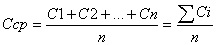       (2.1.) 


      где С1, С2, …, Сn - отдельные измерении величин концентрации г/м3, мг/м3;
      n - число измерений.
      12. Для технологического оборудования и процессов, характеризующихся резкими изменениями выбросов вредных веществ и обменных расходов газа в ходе производственного цикла, измерений; концентрации компонентов в потоке отходящего газа или вентиляционного воздуха выполняются на всех стадиях производственного цикла (например, для плавильных агрегатов это периоды розжига завалки шихты, плавки и слива металла и да.). При этом изменения осуществляются путем отбора проб на один фильтр (поглотительный сосуд) в течение всего процесса, так и но разные. Время непрерывного отбора пробы составляет 10-30 мин с интервалами, обеспечивающими представительный отбор проб для каждого периода производственного цикла.
      Здесь средняя суточная концентрация вредного вещества рассчитывается как средняя взвешенная величина по выражению: 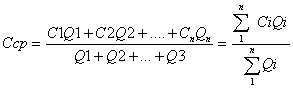       (2.2.) 


      где С1, C2, ...Сn, - отдельные измерения величин концентраций, г/м3, мг/м3; 
      Q1, Q2, …,Qn - объемные расходы газа (воздуха) в период измерения концентрации, м3/ч.
      13. По величинам средних концентрация вредных веществ в отходящих газах пли вентиляционном воздухе 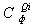 рассчитываются секундные количества вредных веществ, содержащихся при фактических режимах работы технологического оборудования и показателях качества сырья и продукции:


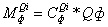       (2.3.)


      где 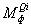  - секундное количество массы вредного вещества при фактическом режиме работы технологического оборудования, г/с;


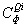  - объем отходящих газов или вентиляционного воздуха при фактическом режиме работы технологического агрегата, приведенный к нормальным условиям, м3/с.


      Аналогичным образом рассчитываются секундные количества вредного вещества в промышленном выбросе.
      14. При отсутствии на источнике загрязнения атмосферных газоочистных сооружений за величины средних концентраций вредных веществ в промышленном выбросе принимаются значения средних концентраций, вредных веществ в отводных газах или вентиляционном воздухе.
      Истинное значение измеряемой величины, как правило, неизвестно. Поэтому при проведении анализов проводят ряд измерений одной и той же величины. Эта совокупность измерений носит название вариационного ряда, где каждый отдельный результат носит название варианты.
      Среднее арифметическое 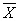 величин, вариационного ряда дает значение среднего значения измеряемого параметра, оно определяется из выражения


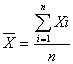       (2.4.)


      где: Xi ~ независимые друг от друга результаты отдельных измерений;
      n - число измерений.
      Тогда ошибка измерения определяется как разность между средним арифметическим значением измеряемой величины и результатом конкретного измерения: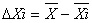       (2.5.)


      которая носит название абсолютной ошибки. Однако более удобно качество полученных результатов характеризовать не абсолютной ошибкой 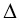 Хi отношением к среднеарифметическому значению измеряемой величины, которое называют относительной ошибкой, обычно выражаемой в процентах


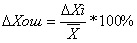       (2.6.)


      Среднее арифметическое всех абсолютных ошибок независимо от их знака называется средней абсолютной ошибкой 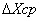 , а ее отношение к среднему арифметическому вариационного ряда - средней относительной ошибкой.


      15. Точность (воспроизводимость) результатов измерений оценивается по величине среднего квадратичного отклонения по формуле: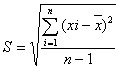       (2.7.)


      При достаточно большом числе измерений п, величина стремится к некоторому постоянному значению G, являющемуся статистическим пределом. Именно этот предел и называют средней квадратичной ошибкой, а ее квадрат - дисперсией результатов измерений. Величину S относят к каждому отдельному измерению. Большой интерес представляет среднее квадратичное отклонение вариационного ряда, его значение Sx и ошибку Gх можно определить по уравнениям: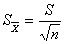       (2.8.)


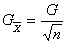       (2.9.)


      Между средней квадратичной ошибкой G и средней абсолютной ошибкой 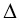 Хср существует численная зависимость


      G = 1,253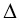 Хср       (2.10.)


      16. Статистическая характеристика, полученная с ограниченного числа измерений, является приближенной. Поэтому она имеет смысл только в том случае, если указаны границы возможной погрешности оценки. Этими границами являются интервалы значений Х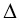 Х и X +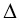 Х и называемых доверительными интервалами, Истинное значение измеряемой величины находится внутри этого доверительного интервала с выбранной статистической вероятностью Р. Вероятность того, что результаты измерений отличаются от истинного значения на величину, не выходящую за пределы доверительного интервала, носит название доверительной вероятности или коэффициента доверия и ото условие записывается в следующем виде:


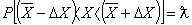       (2.11.)


      Преимущественное значение для массовых промышленных измерений получили значение 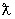 , равные 68,3 и 90%,


      Для определения границ доверительного интервала следует использовать понятие нормированного отклонения t, находящегося в зависимости от выбранной статистической вероятности Р и числа измерений n. Оно является отклонением того или иного измерения от средней арифметической, отнесенной к средней квадратичной ошибке G, т.е.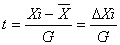       (2.12.)


      При нормальном (гауссовском) законе распределения вариационного ряда значение t могут колебаться в пределах ±3оС.
      Для указанных выше значений доверительной вероятности соответственно будут равны 1 и 1,65.
      Тогда верхнюю и нижнею границы доверительных интервалов можно определить соответственно следующим образом: 
      верхнюю границу 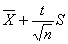 
      нижнюю границу 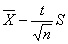       (2.13.)


      В связи с тем, что при практических измерениях рассеивание значений измеряемой величину достаточно высоко, для сопоставления результатов нужно пользоваться коэффициентом вариации, равным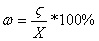       (2.14.)


      17. Приведенные выше понятия позволяют не только оценить уже выполненные измерения, но и предусмотреть, сколько их надо сделать, чтобы получить необходимую точность результатов.
      Задаваясь требуемыми величинами допустимой ошибки среднего арифметического, нормированного отклонения t и коэффициента вариации 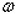 для измерения данного параметра можно определить требуемое число измерений по выражению


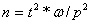       (2.15)


      Причем значение коэффициента вариации должно быть определено для данного метода измерения заранее и при максимально большем числе измерения для каждого из вариационных рядов.
      Так, например, для определения запыленности при наиболее распространенных значениях статистических показателей необходимое число измерения представлено в таблице 1 согласно приложению 1 к настоящей Методике.
      18. Приближенные вычисления при обработке результатов измерений.
      Каждый результат отдельного измерения прямой и косвенной величины или величины, рассчитанной по этому измерению, представляет, собой приближенное число, точность которого определяется погрешность измерения. Такое число принято записывать таким образом, чтобы ошибка последней цифры не превышала десяти единиц соответствующего разряда. В этом случае все цифры числа, характеризующие результат измерения, кроме последней, будут верными, последняя цифра сомнительной, а все находящиеся за сомнительной - неверными.
      При окончательной записи результата измерения все неверные цифры отбрасываются с соблюдением правил округления. В том случае, когда полученное приближенное число входит в расчетную формулу, в нем сохраняется одна неверная цифра, как запасная. Например, если результат измерения равен 1,4573, а ошибка составляет 0,01, то окончательный результат будет записан в виде 1,4640,01, т.е. оставлены две верные цифры и одна сомнительная. Если же этот результат измерения входит в вычисления, то используется число 1,457, где цифра 7 является запасной.
      В таблице математических и физических величин в различных справочниках приводятся числа с верными цифрами и одной сомнительной. Здесь за максимальную ошибку округления принимается половина единицы сомнительной цифры.
      19. Правила округления величин общеизвестны и сводятся к следующему:
      если первая отбрасываемая цифра больше пяти, то последняя остающаяся цифра увеличивается на единицу;
      если отбрасываемая цифра меньше пяти, то последняя остающаяся цифра не изменяется;
      если отбрасываемая цифра равна пяти, а последующие цифры
      младших разрядов отсутствуют, то сохраняемая четная цифра увеличивается на единицу; в том случае, когда округляемое число представляет собой ошибку, то при отбрасывании пять сохраняемые цифры как четные, так и почетные увеличиваются на единицу;
      если округляется целые цифры, то отброшенные заменяются множителем 10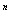 , где n - количество отброшенных цифр, например, 56014 = 56.103; при округлении десятичных дробей цифры после за пятой просто отбрасывается без замены их нулями. Нуль в конце десятичной дроби характеризует степень точности, например, 5,48 и 5,480 отличаются друг от друга тем, что они имеют соответственно две и три верных цифры.


      20. Результат любого математического действия с приближенными числами также является приближенным числом. Следует учитывать, что округлению подлежат не только конечные результаты, но и числа в промежуточных выкладках. При этом округление производится следующим образом:
      при сложении и вычитании все слагаемые округляются до сомнительной цифры, стоящей в самом высшем разряде, а затем производится сложение или вычитание. Это позволяет облегчить процесс сложения (вычитания) без потери точности;
      при умножении и делении в получаемом результате должно быть столько значащих цифр, сколько их в одном из чисел с наименьшим числом значащих цифр. При необходимости перед выполнением действий над числами производится их округление;
      при возведении в степень и извлечении корня у результата должно быть столько значащих цифр, сколько их было в основании или в числе под корнем;
      при логарифмировании в мантиссе получаемого приближенного числа оставляется столько значащих цифр, сколько их в логарифмируемом числе. 3. Определение массы выделяющихся вредных веществ расчетными методами
      21. Расчет выделения вредных веществ основным технологическим оборудованием по удельным показателям.
      Исходными данными для определения массы вредных веществ, выделяющейся от технологического оборудования в данном случае служат удельные показатели образования и выделения вредных компонентов, основанные на экспериментальных и расчетных данных о количестве вредных веществ, выделяемых в ходе технологического процесса или его отдельной операции, приведенного к единице массы получаемой продукции, расходуемого материала или к единице времени работы агрегатов, машин, станков.
      22. С помощью величин этих показателей можно выполнить расчеты выбросов, как в целях заполнения норм статистической отчетности, так и для целей инвентаризации (когда не представляется возможность провести ее методами расчета по данным прямых инструментальных измерений или путем расчета материальных балансов процессов), также и для проектирования их на перспективу о учетом возможных реконструкций предприятия и изменения его производственной мощности. 
      Для этой цели величины удельных показателей выделения вредных веществ приведены в различных единицах измерения, которые используются при расчетах в форме, наиболее удобной для данного технологического оборудования или производственного процесса. 
      Поэтому ниже предусматривается порядок расчета по группам технологического оборудования и производственных процессов с последующим суммированием одинаковых компонентов по всему предприятию. Удельные показатели представлены величиной усредненной для номинальных режимов работы оборудования, и для учета отличий; конкретных режимов работы и их нестационарности вводятся поправочные коэффициенты по группам оборудования.
      Таким образом, за величину удельного показателя образования и выделения вредных компонентов для конкретного технологического агрегата при фактической технологии производственного процесса должно приниматься в виде произведения удельного показателя выделения при номинальных режимах на ряд поправочных коэффициентов, учитывающих его нестационарность, 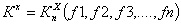       (3.2.)


      где: 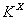 - удельный показатель выделения вредного компонента для конкретного процесса и оборудования на данном предприятии; 


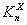  - удельный показатель выделения вредного компонента при номинальных режимах технологического процесса и стационарной работы производственного оборудования;


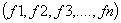  - произведение поправочных коэффициентов, учитывающих отклонению технологических режимов от номинальных к нестационарность процессов и оборудования. 


      Значения удельных показателей выделения вредных компонентов при номинальных режимах стационарной работы производственного оборудования приведены в таблицах приложения 2. 
      23. Плавильные агрегаты. Этот вид оборудования характеризуется стабильными удельными выделениями вредных веществ на единицу массы выплавленного металла (кг/т) и производственным мощностным агрегатом. Поэтому дли целей планирования и определения массы вредных веществ, выделившихся за продолжительный промежуток времени (месяц, год и т.д.), они являются наиболее удобными. Однако при необходимости расчета выделения вредного вещества за короткий промежуток времени удобнее использовать удельные показатели на единицу времени (г/с, кг/с) с введением коэффициентов нестационарности выделении их в процессе плавки.
      Используя удельный показатель выделения для данной группы плавильных агрегатов, приведенный к единице массы выплавляемого металла, массу выделившегося каждого из основных компонентов вредных веществ можно определить из следующего соотношения: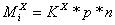 , кг       (3.3)


      где 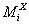 масса выделения компонента вредных веществ;


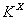  - удельный показатель выделения этого компонента на тонну металла, кг/т


      р - объем выплавляемого или планируемого к выплавке металла;
      Х - индекс компонента вредных веществ (пыль Z, оксид углерода СО, оксиды азота NOx, оксид серы SO2, углеводороды СхРх и др.)
      n - число однотипных и одинаковых по производительности плавильных агрегатов.
      При расчете выделения вредных веществ по удельному показателю, приведенному к единице времени, расчетная формула будет иметь вид: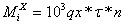 , кг       (3.4.)


      где 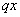 удельный показатель выделения компонента Х вредных веществ в единицу времени, г/с;


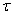  - время фактической или планируемой работы плавильных агрегатов за данный промежуток времени;


      n - по выражению (3.2.)
      Суммарная масса вредных веществ по каждому из компонентов для всех плавильных агрегатов предприятия определится их суммированием сначала по однотипным группам плавильных агрегатов, а затем для всех их видов:
      для вагранок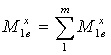       (3.5.)


      для электродуговых печей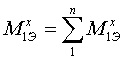       (3.6.)


      для индукционных печей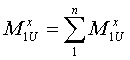       (3.7.)


      для других типов плавильных печей 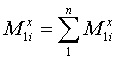       (3.8.)


      для всех видов плавильных агрегатов предприятия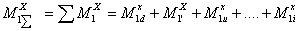       (3.9.)


      где 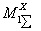 - суммарное выделение компонента Ч для всех плавильных агрегатов предприятия, кг.


      При работе плавильных агрегатов кроме выделений, отводимых системами аспирации (организованные выделения), имеют место неорганизованные выделения за счет неплотностей технологического оборудования и выполнения некоторых операций производственного процесса (например, выпуска расплавленного металла в изложницы и ковши и др.). Их общее количество составляет в среднем до 40 % от массы веществ, выделяемых плавильными агрегатами. Тогда общая масса организованных и неорганизованных выделений (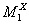 общ.) составит


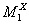 общ.=1,4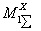       (3.10.)


      24. Для участков литейных цехов, где производиться переработка сыпучих материалов (участки складирования и транспортирования), масса выделяемой в ходе технологического процесса пыли (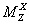 )определяется через удельные показатели, приведенные как к единице времени работающего оборудования, так и к единице массы перерабатываемых материалов. При расчете через удельный показатель, выраженный в кг/ч на единицу работающего оборудования, определение массы выделений производится по формуле 2.3. 


      В случае использования удельного показателя, выраженного в кг/т перерабатываемых сыпучих материалов, должна быть использована формула 2. Аналогично ведется расчет для участков очистки литья черных и цветных металлов.
      25. Подобно рассмотренному выше определяются валовые выделения для других участков производства.
      В случае применения удельного показателя выделения на единицу массы перерабатываемого материала.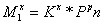       (3.11.)


      В случае применения удельного показателя выделения на единицу времени работающего оборудования: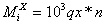 
      В случае применения удельного показателя выделения на единицу площади зеркала раствора: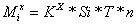 , кг (3.12.)


      где 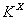 - удельный показатель выделения, определяемый по таблице приложения 2; 


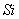  - площадь зеркала раствора.


      Т - время фактическое или планируемой роботы технологического оборудования за рассматриваемый промежуток времени;
      n - число однотипных единиц технологического оборудования. 
      Так, например, расчеты по определению валовых выбросов по формуле 3.3 удобно вести для большинства операций сварки, нанесения лакокрасочных покрытий и др.; по формуле 3.4. - для участков резки и механической обработки материалов, по формуле 3.13 - для технологических операции химической обработки поверхностей и нанесения химических и электрохимических покрытий.
      При применении удельного показателя выделения на единицу площади зеркала раствора следует помнить, что в этом показателе не только выделения за счет испарения раствора, но и масса их, связанная с реакциями раствора с поверхностью металла, как в самом растворе, так и при погружении и вынимании деталей, так и при переносе их в соседнюю ванну.
      26. Общее количество выделяемых технологическим оборудованием вредных веществ по каждому из компонентов, присутствующих в выбросах предприятия (цеха, участка), находится суммированием величин на всех процессах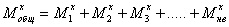       (3.14.)


      где 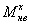  - масса неорганизованных выбросов, Общий суммарный выброс всех компонентов 


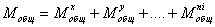       (3.15.)


      где х1, у1, …, n1 - твердые и газообразные компоненты вредных веществ в выбросах (пыль, оксид углерода, оксид серы и др.
      Из приведенной схемы расчета определяется и количество образующихся вредных веществ по их агрегатному состоянию или другим признакам. Так, например, количество твердых и газообразных веществ определяется по формулам: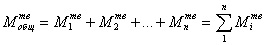 , кг       (3.16.) 


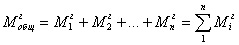       (3.17.) 


      27. Для источников, имеющих неорганизованные выбросы с известными значениями удельных выделений вредных веществ, определение валовых выделений производится по аналогии с организованными.  4. Расчет выбросов вредных веществ в атмосферу
      28. Определение массы вредных веществ, уловленных аппаратами и установками очистки выбросов.
      Количество вредных веществ, уловленных из общей массы образовавшихся в ходе производственного цикла вредностей, определяется, исходя из оснащенности каждого источника загрязнения аппаратами и установками газоочистки и пылеулавливания по величине показателей эффективности их работы.
      Так, для одного источника, группы объединенных или однотипных источников загрязнения атмосферы масса уловленных вредных веществ (У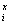 ) определяется по выражению


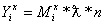 , кг       (4.1)


      где 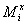  - масса выделившегося компонента X от i -го источника (группы источников загрязнения атмосферы: кг); 


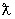 , - оснащенность аспирационных и вентиляционных систем, источников загрязнения атмосферы установками и аппаратами газоочистки и пылеулавливания (1000 %-ная оснащенность принимается равной I); 


      n - эффективность установок и аппаратов газоочистки и пылеулавливания (в относительных единицах).
      29. Значения эффективности для данных расчетов принимаются либо по паспортным донным установок и аппаратов, либо по величинам средней эксплуатационной эффективности, приведенным в приложении 3, либо по результатом натурных измерений.
      30. При определении эффективности методами непосредственных измерений используются методики измерения концентрации и параметров потока, упомянутые в разделе 3. В этом случае, эффективность определяется как соотношение концентраций вредного вещества на входе в аппарат (установку) газоочистки и на выходе из него (при подсосах воздуха по тракту газоочистки менее 5 %, т.е.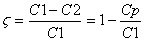       (4.2.)


      где: C1 и С2 - концентрации вредного вещества на входе и выходе из аппарата газоочистки, г/м3 (мг/м3).
      Для установок газоочистки и систем пылеулавливания, включающих две и более ступеней очистку суммарная эффективность будет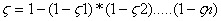       (4.3.)


      31. При определениях эффективности непосредственными измерениями имеют силу все указания по правилам отбора и усреднения проб, рассмотренные в разделе 3.
      По измеренным средним концентрациям вредных веществ в отходящих газах или вентиляционном воздухе, выбрасываемых в атмосферу, рассчитывается фактическая эффективность (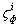 ) очистки при фактических (на момент измерения) загрузках технологического оборудования, показаниях качества используемых материалов и топлива, готовой продукции:


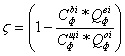       (4.4.)


      где 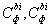 - концентрации i - го вредного вещества в промышленном выбросе, отходящих газах и вентиляционном воздухе при фактических режимах работы оборудования соответственно, г/м3;


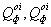  - фактический объем промышленного выброса отходящих газов или вентиляционного воздуха, приведенный к нормальным условиям, м3/с.


      Средние значения эффективности работы газоочистного оборудования определяются по аналогии со средними концентрациями.
      32. Общая масса веществ, уловленных по каждому из вредных компонентов, определяется с использованием результатов определения их выделения в ходе технологического цикла (в разделе 3) и формулы 4.1., суммированием значений по группам источников загрязнения атмосферы,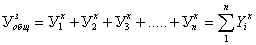 , кг       (4.5)


      а суммарный улов по всем компонентам (твердым, газообразным, жидким и их суммы)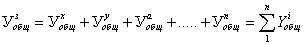 , кг       (4.6.)


      33. Расчет выбросов вредных веществ в атмосферу.
      Масса вредных веществ, выбрасываемых в атмосферу данным источником или группой однотипных источников (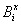 ) определяется как разность между их количеством, выделенным за установленный промежуток времени и уловленным аппаратами и установками газоочистки


      34. Определение валовых выбросов вредных веществ по группам одинаковых компонентов, по агрегатному составу и другим признакам в целом для предприятия (участка, цеха и т.д.) осуществляется по формулам, аналогичным 4.7-4.10, т.е.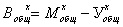 , кг       (4.8.)

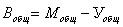 , кг       (4.9.)


      35. Если одновременно с очисткой выбросов производится сокращение выделения вредных веществ за счет совершенствования технологических процессов (С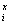 ), то формула примет вид


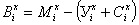 , кг       (4.10.)


      36. Для создания нормативной базы, обеспечивающей научно-обоснованное планирование мероприятий по сокращению промышленных выбросов, определение их целесообразности и экономической эффективности, соединение данных об основной деятельности предприятия с его работой по защите окружающей среды нужны объективные оценочные показатели. Такими показателями являются удельные выбросы вредных веществ на единицу продукции. Необходимое число измерений (отборов пылевых проб)
      Таблица 1 Удельные показатели выделения вредных веществ основным технологическим оборудованием
      Показатели выделения вредных компонентов сгруппированы для основных видов технологического оборудования и процессов по цехам и участкам, а внутри них по технологическим операциям. При этом основное внимание уделяется наиболее крупным для данного цеха (участка) источникам загрязнения воздушного бассейна. Во всех таблицах значения выделении относятся к номинальным режимам ведения технологического процесса.
      1. Литейные цеха.
      Литейный цех предприятия включает в свой состав участки: шихтовый, плавильный, смесеприготовительный, стержневой, формовочно-заливочный, очистной. Производство отливок в цехах может быть массовым, крупносерийным, среднесерийным, мелкосерийным и единичным. Этими цехами производятся отливки: особо мелкие, средние, крупные тяжелые и особо тяжелые. Они отличаются в объемные разовые песчаные формы (для чугуна и стали) под давлением, в кокиль и др.
      В связи с таким разнообразием в характере производства в литейных цехах особое внимание приобретают особенности работы в них технологического оборудования, являющегося источникам выделения вредных компонентой, стационарности его загрузки и использования, степени изменения стационарности технологических процессов во времени. Это способствует значительным колебаниям масс, выделяющихся вредных компонентов, и должно быть учтено при определении их удельных значений.
      Нестационарность загрузки и использования оборудования учитываются в расчетах коэффициента использовании циклов или расчетной производительности (для неавтоматизированного оборудовании), ровного примерно 0,7-0,8 и коэффициента неравномерности, принимаемого по таблице 1 согласно приложению 3 к настоящей Методике, в соответствии с нормами проектирования литейных цехов машиностроительных заводов. 
      2. Плавка черных металлов.
      Открытые и закрытые чугунолитейные вагранки на предприятиях отрасли имеют производительность не превышающую 25 т/ч. Значения удельных показателей выделения ими основных вредных компонентов при номинальном режиме плавки чугуна в коксовой вагранке приведены в таблицах 2-3 согласно приложению 3 к настоящей Методике. Из таблицы следует, что выделение вредных компонентов увеличивается с ростом производительности вагранок при примерно постоянных удельных выделениях на тонну выплавляемого металла. Значительное выделение углеводородов объясняется применением загрязненного ими скрапа. Поправочные коэффициенты на отклонение от номинальных режимов процесса и нестационарность даны в таблицах 4, 5 согласно приложению 3 к настоящей Методике.
      В процессе выпуска 1 т чугуна в ковши из вагранок в атмосферу цеха выделяются около 125-130 г оксида углерода и 18-22 г графитовой пыли, удаляемых через фонарные проемы или через систему общеобменной вентиляции. 
      Электродуговые печи плавки стали и чугуна на машиностроительных предприятиях, не превышают емкости 100 т. Выделение ими вредных веществ в ходе технологического процесса зависит от марок выплавляемых сплавов, продувки кислородом и ряда других факторов, причем состав и количество выделяющихся компонентов изменяется в различные периоды плавки. В таблице 6 согласно приложению 3 к настоящей Методике приведены показатели выделения вредных веществ при плавке стали и чугуна и влияние на их количество различных моментов, сопровождающих процесс плавки. При розливе металла в воздух цеха выделяется до 40% вредных веществ, отсасываемых непосредственно от печей.
      В таблицах 7 - 8 согласно приложению 3 к настоящей Методике даны поправочные коэффициенты на отклонение массы пыле- и газовыделений при изменениях технологии плавки от процесса, принятого за номинальный (таблица 6) согласно приложению 3 к настоящей Методике, и его нестационарности.
      Индукционные тигельные печи для плавки стали (повышенной чистоты) и чугун (промышленном чистоты) характеризуются значительно меньшими пыле и газовыделениями. Их характеристики приведены в таблицах 9-10 согласно приложению 3 к настоящей Методике Динамику пыле- и газообразования в них изучена еще недостаточно для установления поправочных коэффициентов на нестабильность процесса во времени. В таблице 11 согласно приложению 3 к настоящей Методике приведены поправочные коэффициенты для внесения корректив на отклонение значении от пыле- и газовыделений от технологических режимов процессов, принятых за номинальные (таблица 10) согласно приложению 3 к настоящей Методике. При разливе чугуна в формы в атмосферу цеха выделяется оксид углерода, количество которого в зависимости от веса отливок приведено в таблице 12 согласно приложению 3 к настоящей Методике.
      3. Плавка цветных металлов и сплавов.
      Плавка цветных металлов и сплавов на их основе на машиностроительных заводах осуществляется в основном в индукционных тигельных и канальных печах, печах сопротивления и электродуговых. Как правило, их производительность находится в пределах 0,15-2,0 т/ч. Для осуществления процесса получения металлических слитков из лома цветных металлов, a также изготовление сплавов с различными характеристиками применяются разнообразные шихтовые и присадочные материалы. Поэтому в газовых выделениях в процессе плавки присутствуют много различных компонентов. 
      Кроме возгонов металла и его сплавов, оксидов серы и азота встречаются фтористый водород, аммиак, ионы хлора, графитовая пыль, фтористый кальции, хлористый барий и другие. Количественный состав этих выделений еде недостаточно изучен, в связи с чем отсутствуют данные для установления удельных показателей в зависимости от типоразмеров оборудования, технологии плавок металла. Вместе с тем, количественные характеристики основных компонентов выделений пыли, оксидов азота и серы, оксида углерода сопоставимы с аналогичными выделениями сталеплавильных печей (электродуговых и индукционных). Для приближенных расчетов можно принимать следующие характеристики вредных выделений, представленных в таблице 14 согласно приложению 3 к настоящей Методике.
      4. Выделение вредных веществ на других участках литейного производства
      В литейном производстве используется большая номенклатура материалов в процессе подготовки шихтовых и формовочных материалов. Их обработка и использование приводят к образованию значительных выделений вредных веществ, особенно пыли.
      5. В таблице 18 согласно приложению 3 к настоящей Методике приведены данные по выделению пыли на участках складирования и транспортирования сыпучих материалов, входящих в состав шихтовых, формовочных и стержневых смесей как для организованных, так и неорганизованных источников выделения.
      6. При изготовлении песчано-глинистых формовочных и стержневых смесей масса выделяемой пыли в процессах переработки этих материалов приведена в таблице 15 согласно приложению 3 к настоящей Методике Дополнительными вредностями здесь могут быть выделения при сушке стержней и форм в случае применения жидкого или твердого топлива. Их количество определяется, исходя из расхода топлива на процесс сушки (таблица 16) согласно приложению 3 к настоящей Методике.
      В состав формовочных смесей для чугунного и стального литья входят в качестве добавок сульфитно-спиртовая барда (до 3% по массе) или связующее СБ (до 5% по массе). При этом происходит выделение в окружающую среду ароматических углеводородов 40-50 г/т смеси в час.
      В состав песчано-глинистых форм в настоящее время не вводят олифу, Уайт-спирит и ряд других веществ, заменив их на молотый уголь, жидкое стекло, раствор едкого натра, древесные опилки.
      В последние годы из различных составов новых формовочных и стержневых смесей стали шире применяться смеси холодного твердения (ХГС) с синтетическими смолами. В процессах работ с этими смесями происходит выделение различных вредных компонентой, количественный состав которых изучен еще недостаточно.
      Процессы литья по выплавляемым моделям, в оболочковые формы, под давлением, в металлические формы (кокиле) являются более современными и высокопроизводительными. Они находят все большее распространение на предприятиях. Однако, с точки зрения выбросов вредных веществ в окружающую среду, при их осуществлении они изучены еще недостаточно, Это не позволяет дать подробные сведения об удельных величинах, характеризующих поступление загрязняющих веществ в атмосферу. Аналогичное положение сохраняется и для производства стержней из жидконаливных самоотверждающихся смесей и смесей холодного твердения, из которых при производстве происходит выделение некоторой доли вредных веществ, содержащихся в их составных частях - хромовый ангидрид, фенол, формальдегид, фурфурол, метанол, цианиды, пары растворителей и др.
      7. Извлечение отливок из песчано-глинистых форм и освобождение их от отработанных формовочных смесей производится с помощью выбивающего оборудования и также сопровождается выделениями вредных компонентов в виде пыли, газов и паров. В общем виде на 1 т отлитого металла отсасывается до 12 тыс.м3/ч загрязненного воздуха, содержащего до 30 кг пыли, горелой земли и окалины. В таблице 17 согласно приложению 3 к настоящей Методике приведены средние значения выделения пыли решетками наиболее часто встречающегося типа. При очистке отливок основным вредным компонентом в аспирируемом от технологического оборудования воздухе, является пыль. В таблице 17 согласно приложению 3 к настоящей Методике даются ее удельные выделения при работе основных типов оборудования для разных способов очистки изделии.
      Ввиду отсутствия результатов прямых измерений значения удельных выделений вредных веществ в процессах очистки цветного литья их можно принимать по соответствующим данным для стального литья.
      В таблицах 17 - 25 согласно приложению 3 к настоящей Методике приводятся имеющиеся сведения о составе и количестве выделяющихся вредных веществ на некоторых участках этих производств.
      8. Кузнечнопрессовые и термические цехи
      К основному оборудованию кузнечнопрессовых и термических: цехов относятся нагревательные печи, работающие на газе и мазуте, электротермические печи и ванны, закалочные баки, ковочные и штамповочные машины, это оборудование многообразно по своему конструктивному исполнению и видам получения тепла. Наиболее часто на предприятиях машиностроительного профиля в настоящее время используются различные типы электрических нагревательных печей, однако еще достаточно часто встречаются мазутные и газовые печи. При своей работе они могут выделять такие вредные вещества как пыль, оксид углерода, оксиды серы, азота, цианистый и хлористый водород, аммиак, пары масел и др. Следует отметить, что динамика выделения вредных веществ оборудованием этих цехов изучена недостаточно и полной достоверности не имеет.
      При сжигании газа и мазута в топочных устройствах нагревательных печей происходит выделение окиси углерода, серы и азота. В отходящих газах могут также присутствовать пыль и сажа за счет зольности мазута, недорога топлива и загрязненности металла в садке, а также за счет его угара. При правильной организации горения газового топлива присутствие в выбросах оксида углерода и азота должно быть минимальным. 
      Следует, однако, иметь в виду, что во многих случаях продукты сгорания выбрасываются прямо в цех и отводятся в атмосферу через фонарные проемы; кроме того, в воздух рабочего помещения поступают продукты сгорания загрязнений металла при высадке и при транспортировке нагретых изделий от печи к кузнечно-прессовому оборудованию. Данные о выделениях компонентов вредных веществ электрическими нагревательными печами отсутствуют. Суммарная масса выделений принимается для ориентировочных расчетов равной массе угара металла.
      В термических цехах основным, наиболее массовым загрязнителем, кроме продуктов сгорания топлива в нагревательных печах, являются пары масел, пары расплавов солей и щелочей и другие вещества.
      Количественные характеристики выделения вредных веществ наиболее распространенный в отрасли источниками термических цехов приведены в таблице 24 согласно приложению 3 к настоящей Методике.
      По результатам отдельных измерений ориентировочная концентрация окислов азота при сжигании газа и мазута составляет в промышленных печах около 0,14-1,4 г/м3 продуктов сгорания или 10-20 г/кг топлива при сжигании мазута и 0,04-0,045 г/м3 продуктов сгорания, или 0,5-0,6 г/кг топлива при сжигании природного газа.
      Вентиляционный воздух, аспирируемый от оборудования очистки изделий соответствует данным для аналогичного оборудования цехов механической обработки материалов.
      9. Цехи и участки механической обработки металлов
      Характерной особенностью процессов механической обработки материалов является наличие в аспирируемом от технологического оборудования загрязненном воздухе в основном только твердых частиц (за исключением прессования полимерных материалов). Однако представить здесь удельные показатели выделения вредного вещества на единицу массы обрабатываемого металла не представляется возможным в связи с особенностями процессов обработки материала. Более реально устанавливать эти показатели как массу пыли (или другого вредного вещества), выделяемую в единицу времени на единицу оборудования.
      Тогда валовое выделения несложно будет рассчитывать, исходя из нормо-часов работы станочного парка, а их поступление в атмосферу - с учетом эффективности газопылеулавливающего оборудования.
      В таблицах 25-27 согласно приложению 3 к настоящей Методике приведены удельные показатели выделения вредных веществ в единицу времени на единицу оборудования для основного технологического оборудования механической обработки металлов.
      10. Участки сварки и резки металлов
      Количество вредных веществ, образующихся при сварке, наплавке и резке металлов, удобнее всего приводить к расходу сварочных материалов, так как в основной своей массе эти процессы нестабильны во времени. В основу расчета должны быть положены экспериментальные данные, полученные при исследовании состава выбросов, и определенные на этой основе удельные показатели образования вредных веществ.
      Количественные характеристики этих удельных показателей для наиболее часто встречающихся технологических процессов и применяемых сварочных материалов приведены в таблицах 28-29 согласно приложению 3 к настоящей Методике.
      Однако в процессах резки металла удельные показатели выражаются в граммах на погонный метр длины реза и имеют разные значения в зависимости от толщины разрезаемого металла. Этот показатель весьма неудобен дли практического применения. Удобное пользоваться его видоизмененной формой, выраженной в граммах в час. Удельные показатели выделения вредных веществ при резке металлов даны в таблице 30 согласно приложению 3 к настоящей Методике.
      При этом следует иметь в виду, что приведенные в таблицах данные носят ориентировочный характер как вследствие усреднения экспериментальных и расчетных значений удельных выделений, так и в силу многообразия технологических режимов работы основного оборудования. Содержание в выбросах некоторых компонентов (в г на 1 м реза) при резке ряда металлов можно приближенно вычислить по следующим эмпирическим формулам:
      оксидов алюминия при плазменной резке сплавов алюминия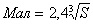       (4.1)


      оксидов титана при газовой резке титановых сплавов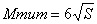       (4.2.)


      оксидов железа при газовой резке легированной стали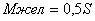       (4.3.)


      марганца при газовой резке легированной стали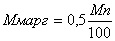       (4.4.)


      оксидов хрома при резке высоколегированной стали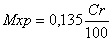       (4.5.)


      где S - толщина листа металла, мм;
      Мn, Cr - процентное содержание марганца и хрома в стали.
      Неорганизованные выбросы сварочного аэрозоля через аэрационные фонари составляют 18-22 г на 1 кг расходуемых электродов.
      11. Участки нанесения лакокрасочных покрытий
      Для нанесения на изделие защитных и декоративных покрытий используют различные шпаклевки, грунтовки, краски, эмали и лаки, составляющие в своем составе пленкообразующую основу (минеральные к органические пигменты, пленкообразователи и наполнители) и растворители или разбавители (в большинстве легколетучие углеводороды ароматического ряда, эфиры и др.). Процесс формирования покрытия на поверхности изделий, как правило, заключается в нанесении лакокрасочного материала и его сушке. При этом происходит выделение аэрозоля краски и паров органических растворителей. На величину этих выделений оказывает влияние ряд факторов: технология окраски, производительность применяемого оборудования, состав лакокрасочного материала и др. 
      В качестве исходных данных для расчета выделения вредных компонентов в различных способах образования на изделии лакокрасочного, покрытия принимают фактический или плановый расход окрасочного материала, долю содержания растворители в нем, долю компонентов лакокрасочного материала, выделившегося из него в процессах окраски и сушки. Порядок расчета общей массы выделившихся вредных компонентов следующим.
      Сначала определяют массы вредных веществ, выделяющихся при нанесении лакокрасочного материала на поверхность:
      массу вредных компонентов в виде аэрозоля краски, кг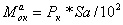       (5.1)


      где: Рк - масса краски, используемая для покрытия, кг; 
      Sа - доля краски, потерянная в виде аэрозоля, % массу вредных компонентов в виде паров растворителя, кг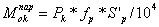       (5.2.)


      где: Рк - масса краски, используемая для покрытия, кг;
      fр - доля летучей части (растворителя) в лакокрасочном материале, %;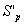  - доля растворителя, выделившегося при нанесении покрытия, %.


      Массу вредных компонентов, выделившихся в процессе сушки окрашенных изделии, определяют, исходя из условия, что в процессе формирования покрытия происходит практически полный переход легколетучей части лакокрасочного материала (растворителя) в парообразное состояние.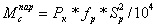       (5.3)


      где: Рк и fр - обозначения соответствующие формуле (5.2) 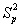  - доля растворителя, выделившаяся при сушке покрытия, %. 


      При необходимости определить массу паров, поступающих: в местные отсосы, необходимо учитывать тот факт, что определенная их часть, порядка 2-3% (при системе отсоса, работающей в паспортном режиме), через неплотности укрытий транспортирующих трубопроводов и проемов поступает в производственные и удаляется либо через фонарные проемы, либо через системы общеобменной вентиляции.
      В таблице 31 согласно приложению 3 к настоящей Методике при приведены сведения о количествах, образующихся аэрозолей краски и поров растворителя в процессах нанесения и сушки лакокрасочного покрытия различными методами, которые должны быть использована при расчетах. При привязке к конкретному типу окрасочного оборудования принимаются значения паспортных или эксплуатационных данных.
      Основываясь на данных таблицы 31 согласно приложению 3 к настоящей Методике, несложно определить долю паров растворителей, выделяющихся при сушке окрашенных изделий за период от начала сушки до образования твердого слоя. С учетом времени сушки для определенного сорта лакокрасочного материала мокло определить среднее выделение паров в единицу времени. Аналогично среднее выделение аэрозоля краски в единицу времени можно установить по имеющимся паспортным и эксплуатационным данным о производительности краскораспылителюго оборудования.
      12. Участки химической и электрохимической обработки металлов
      Производственные процессы на участках электрохимических покрытий отличаются большим разнообразием не только применяемых реагентов, но и технологией. Это вызывает образование вредных выделений в различных концентрациях и агрегатных состояниях.
      Все производство, обеспечивающей нанесение на поверхность изделий электролитического покрытия, можно разделить на три основные группы обработки: механической подготовки поверхности изделий в растворах (травление, обезжиривание, промывка) и нанесение гальванических и химических покрытий. Каждой из этих групп обработки, оснащенной определенным технологическим оборудованием, соответствуют объемы аспирируемого местными отсосами загрязненного воздуха, а также агрегатное состояние, содержащихся в нем вредных компонентов.
      13. Механическая подготовка поверхностей деталей
      Удаление с поверхностей деталей неровностей, царапин, раковин, а также уменьшение шероховатости при получение блестящей поверхности выполняются путем дробеструйной обработки шлифования, полирования, вибрационной обработки и т.п.
      Все эти процессы в той или иной мере связаны с образованием и поступлением через местные отсосы в вентиляционные системы пылевых частиц.
      В соответствии с нормами проектирования в воздуховодах вентиляционных систем от установок механической очистки должны поддерживать скорость потока не менее 18-20 м/с и обеспечиваться объемный расход порядка 300-350 м3/ч на 1 м3 внутреннего объема камеры. Для шлифовально-полировальных отделений объемные расходы аспирируемого воздуха зависят от диаметра шлифовальных кругов и составляет в среднем 2 м3 воздуха в час и 1 мм диаметра нового круга, скорость движения воздуха в воздуховоде 16-20 м/с. 
      Удельные выделения вредных веществ от работающего оборудования соответствуют наименьшим значениям выделений аналогичного оборудования, механической обработки материалов.
      14. Химическая подготовка поверхности.
      Химическая подготовка поверхностей изделий заключается в их обезжиривании, травлении, химическом и электрохимическом полировании и активировании. Для этих целой применяют органические растворители, щелочимо, водные, кислотные и эмульсионные моющие растворы.
      В качестве органических растворителей применяют уайт-спирит, бензин, и другие углеводороды, а также трихлорэтилен, тетрахлор-этилен, фреон-113 и другие хлорированные углеводороды. В состав травильных растворов входят концентрированные щелочи, кальцинированная сода, фосфаты и поверхностно-активные вещества типа синтамидз-5, синтзнола ДС-Ю, сульфонола НП-3 и др.; серная соляная, азотная и фосфорная кислоты и входящие в них компоненты других веществ.
      Обработка поверхностей деталей проводится в специальных ваннах, оборудуемых бортовыми отсосами или расположенными над ними равномерными панелями всасывания.
      В таблице 32 согласно приложению 3 к настоящей Методике приведены основные технологические процессы выделения вредных веществ, объемы аспирируемого от них воздуха через применяемые для них отсосы, а также характер и ориентировочное содержание в них вредных компонентов.
      15. Нанесение покрытий.
      Процессы нанесения покрытий на поверхности металлических изделий связаны с протеканием электрохимических и химических реакций (электролитическое осаждение металлов, оксидирование, фосфатирование к др.). Наибольшее распространение в машиностроении, например, нашли покрытия, полученные электролитическим осаждением цинка, меди, никеля, хрома, олова, кадмия и других металлов. В качестве электролитов и растворов для нанесения покрытий используются концентрированные и разбавленные растворы кислоты: серной, соляной, азотной, фосфорной, синильной, хромовой и их солей, сульфаты и хлориды никеля и др. Большое разнообразно способов нанесений покрытий, применяемых при этом химических веществ и соединений используемых, как и чистом виде, так и в составе смесей при разных температурах, обуславливает различие и агрегатном виде и содержания выделяются компонентов. Интенсивность образования этих выделении неодинакова; ряд операций, такие, например, как меднение, оловонирование, оцинкование и кадмирование в сернокислых растворах при температуре менее 50оС не имеет вредных выделений.
      В таблице 33 согласно приложению 3 к настоящей Методике приведены удельные показатели выделения вредных веществ от ряда технологических процессов нанесения покрытии на металлические изделия.
      16. Участки изготовления деталей из пластмасс 
      В последние годы для многих предприятий, выпускающих машиностроительную продукцию, характерно изготовление в своих цехах ряда изделий из термо- и реактопластов. Их обработка связана с выделением в атмосферу пылей и некоторых органических веществ. В таблице 34 согласно приложению 3 к настоящей Методике приведены значения интенсивности образования этих компонентов в различных видах обработки пластмасс. Таблицы справочных коэффициентов и характеристик технологических процессов
      Таблица 1
      Таблица 2
      Пыле - и газовыделения при плавке чугуна в открытых вагранках
      Номинальный режим: расход кокса 11% от веса металлозавалки; подача воздуха на горелки кокса - 110 м3/м2. Содержание серы в коксе 1,1%; дутье холодное, загрязнения скрапа маслами минимальное (без дожигания СО и без красителя)
      Таблица 3
      Пыле и газовыделения при плавке чугуна в закрытых коксовых вагранках при номинальном режиме (средние значения)
      Таблица 4
      Поправочные коэффициенты на изменение пыле- и газовыделений вагранками открытого и закрытого типов, в связи с отклонениями технологии производства от номинальных значений стационарного прогресса (2, 3)
      Изменение выделений оксида углерода:
      1) от расхода природного газа
      2) от расстояния между осями фурм и горелок (за номинальное расстояние принято 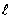 = 1100 мм, пи котором содержание СО=14%).


      3) от удаленного расхода кокса 
      4) при переходе с крупного кокса на мелкий f4 = 1,30
      5) при переходе от коксового топлива к коксогазовому f5 = 0,54
      Изменение выделения пыли
      1) от удельного расхода воздуха 
      2) от применения горячего дутья f7 = 1,34
      Таблица 5
      Поправочные коэффициенты на нестационарность пыле- и газовыделений в процессе плавки
      Таблица 6
      Пыле- и газовыделения при кислом процессе плавки черных металлов в электродуговых печах
      Примечание: Кроме указанных в таблице вредных компонентов в газах присутствуют оксиды серы -5 мг/м3 (1,6 г/т); цианиды 60 мг/м3 (28,4 г/т); фториды -1,2 мг/м3 (0,56 г/т). В период расплава в пыли содержится до 11 % окислов марганца, в период расплава в пыли содержится до 11 % окислов марганца, в период доводки 6 % окислов кальция и 7% окислов магния.
      При газоотсосе с разрывом расход газа увеличивается в 4-5 раз, через кольцевой отсос - в 10-12 раз, при удалении через зонты и колпаки - в 15-20 раз.
      Таблица 7
      Поправочные коэффициенты на изменение пыле и газовыделений электродуговыми печами в связи с отклонениями технологий производства от номинальных значений стационарного процесса (таблица 6)
      Изменение выделений пыли
      1) от вида выплавляемой стали
      * - при завалке печи в один прием
      ** - при завалки печи в два приема
      2) от вида шахты (для плавки стали при твердой завалке)
      3) от вида шахты (для плавки чугуна)
      4) от продувки кислородом (при плавке чугуна и стали)
      5) на переход от кислого процесса на основной f5:
      при плавке чугуна - 1,2
      при плавке стали - 1,5
      Таблица 8
      Поправочные коэффициенты на нестационарность пыле- и газовыделений
      1) пыли в течении времени процесса плавки:
      2) пыли и газа в течении различных этапов плавки
      Таблица 9
      Пыле- и газообразование при плавке стали и чугуна в индукционных печах
      Таблица 10
      Поправочные коэффициенты на изменение удельных пыле- и газовыделений индукционной пыли печами в связи с отклонениями технологии производства от номинальных значений стационарного процесса 
      Таблица 11
      Выделение оксида углерода при заливке чугуна в формы и охлаждении отливок
      Таблица 12
      Выделение оксида углерода при заливке в форму чугуна и стали
      Таблица 13
      Содержание токсичных веществ в воздухе после заливке форм. На высоте 1 м от заливной формы
      Таблица 14
      Валовые и удельные выделения вредных веществ от печей цветного литья
      * измерения не проводились
      Таблица 15
      Данные для расчета количества вредных веществ, выделяющихся в воздушную среду при плавке и заливке различных сплавов
      Таблица 16
      Выделение пыли на участках складирования и транспортирования шихтовых материалов
      Таблица 17
      Выделение пыли в процессе переработки шихтовых и формовочных материалов
      Примечания: 
      1. К массе выделенной сушильным оборудованием пыли добавляются вредные компоненты, образующиеся при сжигании топлив (смотрите Приложение 1).
      2. При просеивании материалов с температурой более 50 оС выделения пыли увеличивается на 20-25 %.
      Таблица 18
      Данные по выделению вредных веществ в воздушную среду из стержневых, формовочных и оболочковых смесей
      Продолжение таблицы 18
      Примечания: Основой всех песчаных смесей является кварцевый песок-100%. Количество кварцевой пыли, выделяющейся из песка, суммарно по всем стадиям его подготовки (размол, просев, сушка) составляет 4,5 г/кг. Количество кварцевой пыли, выделяющейся при приготовлении смесей в бегунах, смесителях составляет 0,98 г/кг.
      при выбивке стержней выделение сернистого ангидрида составляет 0,6 г/кг смеси.
      Основой всех графитовых смесей является графит-100%. Количество пыли, выделяющейся из графита суммарного по всем стадиям его подготовки (рассев, дробление, сушка) составляет 32 г/кг, количество пыли графита, выделяющейся при приготовлении форм оболочек -4,16 г/кг, выделяющейся при выбивке форм, стержней - 3,88 г/кг сухого остатка смеси.
      Таблица 19
      Данные для расчета количества вредных веществ, выделяющихся в воздушную среду из различных модельных составов
      Продолжение таблицы 19
      Таблица 20
      Состав газовыделений из песчано-смоляных смесей при обезвреживании и термодеструкции
      Таблица 21
      Содержание токсичных веществ, выделяющихся при термодеструкции песчано-смоляной смеси на основе связующего СФ-015
      Таблица 22
      Выделение пыли при первичной очистки литья черных металлов
      Таблица 23
      Выделение вредных веществ при выбивке форм и стержней
      Таблица 24
      Выделение вредных веществ процессами и оборудованием термических цехов
      Таблица 25
      Выделение пыли основным технологическим оборудованием при абразивной обработки металлов без охлаждения
      Таблица 26
      Выделение аэрозолей масел, эмульсий и паров воды при механической обработке металлов с охлаждением
      Примечание: 
      1. От технологического оборудования для приготовления эмульсий, имеющего открытые стоки, емкости с мешалками и т.п. выделяется 1.4 кг аэрозолей эмульсий и 2800 г паров воды в час на 1 тонну приготовляемой эмульсии.
      2. Для станочного пара цехов прецизионного станкостроения выделение паров воды увеличивается на 18-20 %
      3. Выделение пыли при абразивной обработке металлов с охлаждением СОЖ ориентировочно составляет 10-15% от пыли образующейся при сухой обработке (смотрите таблицу 25)
      4. Данные по выделению аэрозолей и паров СОЖ приведены для одношпиндеольной обработки. При многошпиндельной следует принимать коэффициент увеличения равный:
      для 2-6 шпиндельной обработки (расход СОЖ до 180 л/мин), К=4,2
      для 6-8 шпиндельной обработки (расход СОЖ до 360 л/ми), К-7,8.
      Таблица 27 
      Выделение пыли при механической обработке чугуна и цветных металлов
      Таблица 28
      Удельные выделения вредных веществ при сварке и наплавке металлов
      х) Остальную массу твердых частиц составляют возгоны и оксиды сварочного материала
      Таблица 29
      Выделения вредных веществ при других процессах сварочных работ
      Таблица 30
      Удельные выделения вредных веществ при резке металлов и сплавов
      Таблица 31
      Выделение аэрозолей краски и паров растворителей при основных способах окраски
      на 1 м3 объема ванны электроосаждения, на 1 м2 площади проемов
      Таблица 32
      Удельные выбросы вредных веществ в атмосферу от основных видов технологических процессов на участках подготовки деталей перед нанесением гальванопокрытий
      Таблица 33
      Удельные выбросы вредных веществ в атмосферу от основных видов технологического процессов нанесения гальванических покрытий
      Таблица 34 
      Выделение вредных веществ при изготовлении деталей из термопластов Методика расчета выбросов вредных веществ в атмосферу при работе с пластмассовыми материалами
1. Общие положения
      1. Настоящая методика расчета выбросов вредных веществ в атмосферу применяется при работе с пластмассовыми материалами (далее - методика) разработана в целях проведения инвентаризации и нормирования выбросов промышленных предприятий, использующих процессы производства, обработки, литья и сварки пластмасс.
      2. Методика применяется при нормировании выбросов предприятий различных отраслей промышленности. 2. Обобщенный метод расчета выбросов
      3. Максимально-разовый выброс в процессе переработки пластмасс рассчитывается по формуле: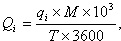  г/с (1)


      где qi - показатели удельных выбросов i-того загрязняющего вещества на единицу перерабатываемой пластмассы, г/кг,
      М - количество перерабатываемого материала, т/год;
      Т - время работы оборудования в год, часов.
      4. В тех же обозначениях, валовый выброс i-того загрязняющего вещества рассчитывается по формуле: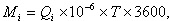  т/год (2)


      5. Удельные выбросы вредных веществ в атмосферу от производства изделий из пластмасс на различных технологических операциях, приведены в таблице 1 согласно приложению к настоящей Методике. Данные для прессования реактопластов на гидравлических прессах приведены для режимов прессования с подпрессовками. Для режимов без подпрессовок принимается 2/3 от приведенных данных. 3. Выбросы загрязняющих веществ в атмосферу от литья полиэтилена
      6. При литье полиэтилена выделяются органические кислоты (в пересчете на уксусную кислоту), СО, пыль полиэтилена. Показатели удельных выбросов загрязняющих веществ при литье полиэтилена определяются из таблицы 2 согласно приложению к настоящей Методике, 4. Выбросы загрязняющих веществ в атмосферу от литья полипропилена
      7. При литье полипропилена выделяются органические кислоты (в пересчете на уксусную кислоту), СО, пыль полипропилена. Показатели удельных выбросов загрязняющих веществ при литье полипропилена определяются из таблицы 3 согласно приложению к настоящей Методике.  5. Выбросы загрязняющих веществ в атмосферу от литья полистирола
      8. При литье полистирола выделяются стирол, СО, пыль полистирола. Показатели удельных выбросов загрязняющих веществ при литье полистирола определяются из таблицы 4 согласно приложению к настоящей Методике. 6. Выбросы загрязняющих веществ в атмосферу от литья полиамида
      9. При литье полиамида выделяются метиловый спирт, аммиак, СО, пыль полиамида. Показатели удельных выбросов загрязняющих веществ при литье полиамида определяются из таблицы 5 согласно приложению к настоящей Методике. 7. Выбросы загрязняющих веществ в атмосферу от литья пластика АБС
      10. При литье пластика АБС выделяются СО и дибутилфталат. Показатели удельных выбросов загрязняющих веществ при литье пластика АБС определяются из таблицы 6 согласно приложению к настоящей Методике. 8. Расчет выбросов при производстве формальдегидных смол
      11. При производстве фенолформальдегидных смол значительная часть выбросов приходится на метанол - 83%, что составляет 8,925 кг/т. Метанол присутствует в формалине (исходное сырье) в качестве стабилизатора. Производство формальдегидных порошков также характеризуется выбросами в атмосферу фенола, формальдегида, метанола и органической пыли, которая и составляет наибольшую (90% или 3,16 кг/т) долю в выбросах. При производстве волокнита в газовых выбросах содержатся фенол и органическая пыль.
      В таблицах 7, 8, 9 согласно приложению к настоящей Методике приведены данные о выбросах наиболее опасных загрязняющих веществ в атмосферу. Данные были получены в результате инструментальных замеров на ряде предприятий по производству пластмасс. 9. Расчет выбросов при механической обработке пластмасс
      12. При механической обработке пластмасс значительная часть выбросов приходится на органическую пыль. Показатели удельных выбросов пыли определяются из таблицы 10 согласно приложению к настоящей Методике. 10. Расчет выбросов при производстве упаковки из пенополистирола
      13. При производстве упаковки из пенополистирола на всех технологических операциях в атмосферу выделяется изопентан. Показатели удельных выбросов изопентана определяются из таблицы 11 согласно приложению к настоящей Методике. 11. Расчет выбросов при резке пластиковых окон из ПВХ
      14. При сварке деталей пластиковых окон из ПВХ в атмосферу выделяются СО и винил хлористый.
      15. Валовый выброс загрязняющих веществ определяется по формуле: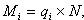  т/год (3)


      где qi - удельное выделение загрязняющего вещества, на 1 сварку,
      N - количество сварок в течение года.
      16. Максимально-разовый выброс загрязняющих веществ определяется по формуле: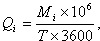  г/сек (4)


      где Т - годовое время работы оборудования, часов.
      17. Удельное выделение загрязняющих веществ на одну сварку определяется из таблицы 12 согласно приложению к настоящей Методике. Таблицы удельных выбросов вредных веществ в атмосферу при работе с пластмассовыми материалами
      Таблица 1 - Удельные выбросы вредных веществ в атмосферу от производств по переработке пластмасс
      Таблица 2 - Удельные показатели выбросов загрязняющих веществ при литье полиэтилена
      Таблица 3 - Удельные показатели выбросов загрязняющих веществ при литье полипропилена
      Таблица 4 - Удельные показатели выбросов загрязняющих веществ при литье полистирола
      Таблица 5 - Удельные показатели выбросов загрязняющих веществ при литье полиамида
      Таблица 6 - Удельные показатели выбросов загрязняющих веществ при литье пластика АБС
      Таблица 7 - Удельный показатель выбросов метанола при производстве формальдегидных смол
      Таблица 8 - Удельные показатели выбросов фенола от отдельных источников при производстве формальдегидных смол
      Таблица 9 - Удельные показатели выбросов формальдегида от отдельных источников при производстве форм альдегидных смол
      Таблица 10 - Удельные показатели выбросов пыли от отдельных операций при механической обработке пластмасс
      Таблица 11 - Удельные показатели выбросов изопентана от технологических операций при производстве упаковки
      Таблица 12 - Удельные показатели выбросов загрязняющих веществ при резке пластиковых окон из ПВХ Методика расчета выбросов загрязняющих веществ в атмосферу от предприятий цементного производства
1. Общие положения
      Настоящая методика разработана с целью установления единых подходов к нормированию выбросов загрязняющих от предприятий цементного производства.
      В данной методике рассмотрены следующие основные группы топливо потребляющих агрегатов, при работе которых в атмосферу выбрасывается газообразные вредные вещества:
      1. Вращающиеся печи, работающие по мокрому способу производства цемента:
      печи диаметром < 4м;
      печи диаметром > 4м.
      2. Вращающиеся печи, работающие по сухому способу производства цемента:
      печи диаметром 4х60 м с запечным циклонным теплообменником без утилизации тепла отходящих газов;
      печи диаметром 7,6/6,4х95 м с запечным циклонным теплообменником с утилизацией тепла отходящих газов в сырьевых мельницах;
      печи диаметром 4х60 м и 4,5х60 м с конвейерным кальцинатором;
      печи диаметром 4,5х80 м с запечным циклонным теплообменником и декарбонизатором с утилизацией тепла отходящих газов в сырьевых мельницах.
      3. Сушильные барабаны различных типоразмеров, мельницы с одновременной сушкой и помолом сырьевых материалов и добавок.
      В цементной промышленности при обжиге клинкера в обжиговых печах сухого и мокрого способов производства, при сушке и помоле с одновременной сушкой сырьевых материалов и добавок выделяются газообразные вредные вещества: оксиды серы, азота и углерода.
      При контроле за выбросами вредных веществ в атмосферу применяется инструментальные методы, замеры и расчеты проводятся согласно по методике выполнения измерений к соответствующему газоанализатору. В случае невозможности проведения прямых измерений допускается использование расчетных (балансовых) методов определения выбросов. 2. Расчет количества отходящих газов, выбрасываемых в атмосферу
      4. Определение количества отходящих газов от топливопотребляющих агрегатов производится методом прямого измерения в соответствии с действующей методикой измерения скорости и объема газов в газоходе в соответствии с Государственным стандартом Республики Казахстан СТ РК 1052-2002.
      В случае невозможности проведения прямых измерений допускается использование расчетных методов.
      Теоретически количество отходящих газов рассчитывается исходя из материального баланса печной установки. Материальный баланс составляется на 1 кг клинкера.
      Выход отходящих газов на клинкера рассчитывается по формуле: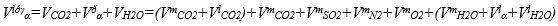  (2.1)

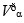  - суммарный выход газов от топлива, м3/кг клинкера;


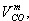 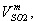 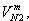 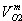  - содержание соответствующих элементов в горючей массе топлива, м3/кг клинкера;


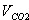  - суммарный выход СО2, м3/кг клинкера;


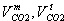  - выход СО2 из топлива и сырьевых материалов, м3/кг клинкера;


      VH2O - суммарный выход Н2О, м3/кг клинкера;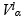 - выход гидратной воды сырьевых материалов, м3/кг клинкера;

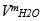  и 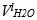  - выход физической воды из топлива и сырьевых материалов, м3/кг клинкера;


      Для упрощения расчетов при определении объема продуктов сгорания (с 10% избытком воздуха), выделяющихся в результате сгорания топлива в расчете на 1000 ккал используется формула,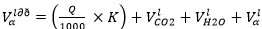 , м3/кг


      Все расчеты выполняются для определения количества отходящих газов за обрезом печи. 3. Расчет выбросов оксидов азота, серы и углерода в атмосферу
      5. Расчет выбросов оксидов азота.
      Высокая токсичность оксидов азота, присутствующих в сравнительно больших количествах в отходящих газах агрегатов цементной промышленности, ставит их в один ряд с такими опасными загрязнителями воздушного бассейна, как твердые пылевые частицы и оксиды серы. Существенно, что перевод заводов на экологически более чистые виды топлива (например, с угля на природный газ), устраняющий целый ряд загрязнений, не приводит к снижению выбросов оксидов азота.
      Монооксид азота NO в основном образуется при окислении азота воздухом под воздействием высоких температур в факеле сгорания топлива (термические оксиды), и в меньшей степени - из азотсодержащих органических веществ, находящихся в составе твердых и жидких топлив (топливные оксиды).
      Решающее влияние на образование оксидов азота оказывают следующие факторы:
      температура факела;
      коэффициент избытка воздуха;
      температура вторичного воздуха;
      конструкция и положение горелочных устройств;
      вид используемого топлива.
      Вследствие кинетических ограничений реакций разложения и дальнейшего окисления монооксида азота, содержание диоксида азота в его смеси с монооксидом непосредственно на выходе из агрегатов не превышает 5-7 об.% от суммы оксидов.
      Замеры концентрации суммы оксидов азота (NOx) в отходящих газах осуществляется непосредственно на выходе из топливопотребляющих агрегатов, как правило, после очистных устройств и производится согласно действующих методик выполнения измерений, на момент проведения замеров.
      При отсутствии возможности непосредственного измерения содержания оксидов азота на действующих заводах, а также для проектируемых и строящихся агрегатов принимаются значения концентраций, приведенные в таблице 1 согласно приложений 1 к настоящей Методике.
      Расчет максимального разового суммарного выброса оксидов азота (NOx) в атмосферу производится по формуле: 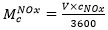 , г/с (3.1.1)


      где V - объем отходящих газов, м3/ч; год
      cNOx - концентрация оксидов азота (NOx) в отходящих газах, г/м3.
      Суммарный валовый выброс оксидов азота (NOx) в атмосферу производится по формуле: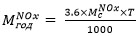 , т/год (3.1.2)


      где Т - время работы топливопотребляющего агрегата (без учета времени розжига), ч/год.
      При расчете загрязнения атмосферы следует учитывать полную или частичную трансформацию поступающих в атмосферу вредных веществ более токсичные. При определении выбросов оксидов азота (MNOx) в пересчете на NO2 для всех видов технологических процессов и транспортных средств, необходимо разделять их на составляющие: оксид азота (NO) и диоксид азота (NO2).
      Коэффициенты трансформации принимаются на уровне максимальной установленной трансформации, т.е. 0.8 - для NO2 и 0.13 - для NO от NOX. Тогда, раздельные выбросы будут определяться по формулам: 
      MNO2c = 0.8* MNOxc и MNOс= 0,13* MNOxc, г/с (3.1.3)
      MNO2год = 0.8* MNOxгод и MNOгод= 0,13* MNOxгод, т/год (3.1.4)
      Пример расчета выбросов оксидов азота приведен в приложении 3 к настоящей Методике.
      6. Расчет выбросов оксидов серы.
      Выброс оксидов серы зависит от содержания серы в топливе и сырье, и не зависит от конструкции горелки, типоразмера теплового агрегата и т.д.
      Дымовые газы вращающихся печей содержат продукты сгорания горячей серы топлива (органической и колчеданной) в соответствии со следующим соотношением: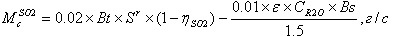       (3.2.1)


      где Bt - расход натурального топлива, г/с;
      Sp - содержание горячей серы в рабочей массе топлива, %;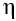 SO2 - доля оксидов серы, связываемых летучей золой, зависит от зольности топлива и содержания свободной щелочи в золе (по таблице 2) согласно приложений 1 к настоящей Методике;

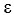  - первичная летучесть щелочей, принимает значение от 0.3 до 0.5; для получения верхней оценки и учета различных способов производства принимает - 0.3;


      CR2O - содержание щелочей в сырье, %;
      Bs - расход сырья, г/с (по сухому веществу).
      Первый член соотношения определяет количество оксида серы (SO2), образующегося от сгорания горячей серы топлива (органической и колчеданной) с учетом связывания его летучей золой топлива.
      Второй член - учитывает наличие щелочей в сырьевых материалах, их летучесть и стехиометрию при образовании соединений с окислами серы.
      Если второй член соотношения (3.2.1) больше первого, то содержание оксида серы в дымовых газах равно нулю. Пример расчета выбросов оксида серы приведен в в приложении 3 к настоящей Методике.
      Валовый выброс оксида серы рассчитывается в том случае, когда второй член соотношения (3.2.1) меньше первого, по формуле: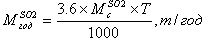       (3.2.2)


      где Т - время выделения оксида серы от источника или время работы оборудования, являющегося источником выброса вредных газообразных веществ (без учета времени розжига), ч/год.
      7. Расчет выбросов оксида углерода (СО).
      При нормальном режиме работы топливопотребляющих агрегатов, правильной их эксплуатации своевременной профилактики, выброс газообразных вредных веществ в атмосферу может быть сведен к минимуму.
      На эффективность горения топлива и, соответственно, на образование оксида углерода влияет много факторов, главным из которых является количество избыточного воздуха.
      Если воздух подается в количестве меньше оптимального, то топливо сгорает не полностью и увеличивается выход дисперсных загрязнителей, т.к. возрастает количество несгоревшего углерода. Неадекватное количество избыточного воздуха также ведет к повышению выхода оксида углерода.
      При полном сгорании топлива в дымовых газах концентрация оксида углерода должна быть незначительной.
      Расчет максимального разового выброса оксида углерода в атмосферу производится по формуле: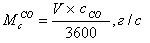       (3.3.1)


      где V - объем дымовых газов, приведенный к 10% содержанию кислорода, м3/час;
      cСО - концентрация оксида углерода, приведенная к 10% содержанию кислорода, г/м3;
      Валовый выброс оксида углерода в атмосферу производится по формуле: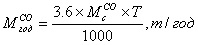       (3.3.2)


      где Т - время выделения оксида углерода от источника или время работы оборудования, являющегося источником выброса вредных газообразных веществ (без учета времени розжига), ч/год. 4. Расчет выбросов твердых частиц (пыли) в атмосферу
      8. Концентрации пыли в потоке загрязняющего газа определяются по действующим методикам. В отдельных случаях допускается принимать усредненные показатели выбросов, приведенные в таблице 3 согласно приложений 1 к настоящей Методике.
      Расчет количества загрязняющих веществ (кг/ч), поступающих в атмосферу при производстве цемента ведется по формуле: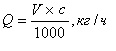       (4.1.)


      где V - объем загрязняющего газа, м3/ч;
      с - концентрация пыли в потоке загрязняющего газа, г/м3, или замеры по таблице 3 согласно приложений 1 к настоящей Методике.
      Валовый выброс загрязняющего вещества (т/год) определяется по формуле: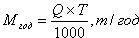       (4.2)


      где Т - время выделения вещества из источника (для вращающихся печей без учета времени розжига), ч/год.
      Максимальный разовый выброс загрязняющего вещества (г/с) определяется по формуле: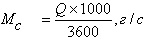       (4.3)


      Если известны удельные значения выбросов, т.е. количество выбрасываемых веществ на единицу производственной продукции, то выброс загрязняющего вещества в единицу времени (час, год) определяется по формуле:
            M = Nхq,       (4.4)
      где N - количество продукции, производимой в единицу времени;
      q - количество загрязняющего вещества, выделяющегося при производстве единицы продукции, рассчитывается по таблице 3 согласно приложений 1 к настоящей Методике для различных источников. 5. Особенности расчета выбросов при розжиге цементных вращающихся печей
      9. Нормативными документами с целью защиты воздушного бассейна от загрязнений при проектировании и эксплуатации цементных заводов предписан учет вредных газопылевых выбросов. Временной инструкцией при розжиге печей допускаются сравнительно непродолжительные по времени выбросы, превышающие средние в нормальных эксплуатационных режимах. Эти вредные выбросы предусмотрены технологическим регламентом и не относятся к аварийным.
      Залповые выбросы, как сравнительно непродолжительные и обычно во много раз превышающие по мощности средние выбросы, присуши многим производствам. Их наличие предусматривается технологическим регламентом и обусловлено проведением отдельных (специфических) стадий определенных технологических процессов (например, очистка поверхностей котлов и пусковые операции на котлах в теплоэнергетике, стадия розжига в производственных печах, стадии продувки и подтопки в конверторах, взрывные работы и др.).
      Как показывает анализ технологических регламентов различных производств, качественные показатели параметров залповых выбросов и, в первую очередь, разовых (г/с) и валовых (т/год) поступлений вредных веществ в атмосферу существенно отличаются от аналогичных характеристик при штатном режиме работы оборудования.
      Диапазон значений отношения максимальных разовых выбросов (г/с) при залповой и штатной ситуациях весьма широк и может изменяться от 3.0 до 3000.
      В целом ряде случаев продолжительность залповых выбросов составляет менее 20 мин., что несколько нивелирует количественные различия в разовых выбросах при рассматриваемых ситуациях.
      Увеличение валовых выбросов (т/год) за счет залповых ситуаций в основном менее значимо, т.к. продолжительность этих ситуаций изменяется от 30-60 с до нескольких часов, и периодичность в среднем - от 2-3 до 12-20 раз в год.
      В связи с выше изложенным, определение численных критериев отнесения выбросов к категории "залповых" должно осуществляться в разрезе конкретных подотраслей промышленности на основе анализа результатов инвентаризации выбросов и дополнительных материалов, предназначенных для установления технических нормативов выбросов, исходя из описаний технологических регламентов работы оборудования.
      В каждом из случаев залповые выбросы - это необходимая на современном этапе развития технологии составная часть (стадия) того или иного технологического процесса (производства), выполняемая, как правило, с заданной периодичностью (регулярностью).
      При работе печей обжига на предприятиях по производству цемента, глинозема, огнеупоров, соды, поташа и др. время от времени повторяется стадия "розжига", когда из-за взрывоопасной концентрации оксида углерода на период времени порядка 30 мин. 1 час отключаются пылеулавливающие установки. В это время выбросы в атмосферу пыли и оксида углерода существенно возрастают. Значительные выбросы возникают на газодобывающих месторождениях при продувке скважин.
      При установлении ПДВ залповые выбросы подлежат учету на тех же основаниях, что и выбросы различных производств (установок и оборудования), функционирующих без залповых режимов. При этом следует подчеркнуть, что при установлении ПДВ должна рассматриваться наиболее неблагоприятная ситуация (с точки зрения загрязнения атмосферного воздуха), характеризующаяся максимально возможными выбросами загрязняющих веществ как от каждого источника в отдельности (при работе в условиях полной нагрузки и при залповых выбросах), так и от предприятия в целом с учетом нестационарности во времени выбросов всех источников и режимов работы предприятия.
      При наличии залповых выбросов расчеты загрязнения атмосферы проводятся для двух ситуаций: с учетом и без учета залповых выбросов.
      Результаты первого расчета отражают возможные уровни приземных концентраций с учетом залповых выбросов, которые могут формироваться в течение непродолжительного периода времени (в основном, соизмеримого со временем действия залпового выброса).
      В целом ряде случаев фиксируемые при этом уровни загрязнения воздуха отдельными примесями превышают действующие критерии качества атмосферного воздуха. В этих случаях требуемое качество атмосферного воздуха может быть обеспечено за счет уменьшения количества отходящих веществ во время залповых выбросов от отдельных источников данного предприятия и мероприятий организационного характера, проводимых в масштабе предприятия и города в целом. Например, изменение графика работы таким образом, чтобы технологические операции с большими выбросами выполнялись в разнос время; строительство и оборудование новых промплощадок для рассредоточения источников выбросов предприятия; снижение выбросов на соседних предприятиях; перемещение в другие районы города мелких предприятий, находящихся вблизи рассматриваемого и т.д. В частности, для снижения концентрации загрязняющих веществ до ПДК, при возможности организованного управления стадиями технологического процесса (режима работы оборудования), может назначаться специальное время, когда все или большинство из нормально функционирующих источников выбросов (машин и оборудования) данного предприятия (соседних предприятий) имеют перерыв в работе (с момента окончания одного рабочего дня до начала другого) и в течение которого допускаются залповые выбросы.
      Проведение залповых выбросов в специально выделенное для этого время иногда позволяет обеспечить не превышение критериев качества атмосферного воздуха. В этом случае установление нормативов ПДВ для таких залповых источников выбросов и всех других источников производится обычным образом, на основании расчетов загрязнения атмосферного воздуха для предприятия в целом на основе многовариантных расчетов.
      Однако, следует отметить, что реальность снижения залповых выбросов незначительна.
      Поэтому в этих случаях рассматривается другая ситуация, когда проводится основной расчет загрязнения атмосферы на наихудшие условия выбросов всех источников предприятия (с учетом их нестационарности во времени) без источников залповых выбросов.
      Для этой ситуации при разработке предложений по нормированию выбросов для каждого вредного вещества, поступающего в атмосферу при залповых выбросах, определяется тот же норматив, который был предложен для этого вещества по результатам основного расчета загрязнения атмосферы.
      10. Принципиальные особенности процесса розжига.
      Периодом розжига считается время от воспламенения факела до вывода печи на стационарный (эксплуатационный) режим с расчетной производительностью. В этот период нагрев печи осуществляется путем медленного увеличения расхода топлива и воздуха вплоть до достижения в зоне спекания температуры, необходимой для получения клинкера, после чего подастся сырьевой материал. В дальнейшем расходы топлива и сырья постепенно доводятся до эксплуатационных значений, и печь выводится на стационарный режим. Полнота сгорания топлива в основном определяется условиями его смешения с воздухом. С увеличением расхода топлива процесс выгорания интенсифицируется, и при достижении в зоне спекания температуры футеровки, равной 650-700оС (температуре воспламенения топливно-воздушной смеси), существенно стабилизируется. С технологической точки зрения это соответствует переводу печи с периодических подворотов на постоянное вращение от вспомогательного привода. К моменту перевода печи на главный привод и началу ее стационарной загрузки материалом температура футеровки в зоне спекания превышает 1000оС, и условия для возникновения недожога полностью исчезают.
      11. Пуск электрофильтров в работу.
      Подача высокого напряжения на электрофильтры не лимитируется условиями сжигания топлива (образованием продуктов недожога), а определяется точкой росы отходящих газов во избежание поверхностного электрического пробоя вследствие конденсации паров вода и сернистого ангидрида на стенках и опорно-проходных изоляторах.
      В технологических регламентах вновь проектируемых заводов включение электрофильтров должно предусматриваться через 15-20 минут после перевода печи на главный привод и начала стационарной подачи сырья, т.е. при стабилизации режима выгорания факела после очередного увеличения расходов топлива и воздуха. Температура газов в обрезе печи при этом должна быть не ниже 190-200оС для мокрого способа и 800-850оС - для сухого, а содержание кислорода - не ниже 5% в обрезе печи для мокрого способа и 9% за последней ступенью теплообменника для сухого способа. Печи должны быть оборудованы автоматическими быстродействующими газоанализаторами на кислород. 
      12. Выбросы пыли.
      1) Проектируемые заводы. Включение электрофильтров непосредственно после подачи сырья исключает повышенный выброс пыли. Продолжительность выброса определяется промежутком времени от начала подачи сырья до окончания розжига. Концентрация пыли в отходящих газах на входе в электрофильтры остается такой же, как и в обычном эксплуатационном режиме печного агрегата данного типоразмера, а средний за время выброса расход отходящих газов составляет KVпыль=0.90 от эксплуатационного значения.
      Максимальная мощность выброса (Мспыль ) равна выбросу в эксплуатационном режиме и рассчитывается по формуле 4.1 настоящей методики.
      Выброс пыли при розжиге в течение года рассчитывается по формуле: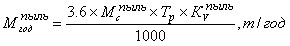       (5.3.1)


      где Тр - суммарная продолжительность выбросов пыли при розжигах, ч/год.
      Здесь и в дальнейшем продолжительность розжига или его отдельных стадий для проектируемых заводов принимается в соответствии с данными приведенными в приложении 2 к настоящей Методике для действующих заводов - по заводским инструкциям.
      2) Действующие заводы. Согласно Правил эксплуатации и до оснащения печей газоанализаторами подачу высокого напряжения на электрофильтры допускается осуществлять после стабилизации режима работы печного агрегата. При этом за время от момента подачи сырья до включения электрофильтров могут происходит повышенные выбросы пыли с концентрацией во много раз превышающей эксплуатационные значения.
      Максимальная мощность выброса (Мспыль ) рассчитывается по формуле 4.1 настоящей методики, при этом учитывается, что 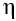 - степень очистки газов в электрофильтрах со снятым напряжением равна 0.6 при скорости газов в сечении фильтра меньше 1 м/с и 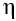 = 0.5, при скорости газов в сечении фильтра больше 1 м/с.


      Годовой выброс пыли с максимальной мощностью (Мспыль ) рассчитывается по формуле 5.3.1.
      13. Выбросы оксидов азота.
      Выбросы оксидов азота (NOx) происходят в течение всего периода розжига. Средний по времени расход отходящих газов составляет KVNOx = 0.75, а содержание NOx в них KCNOx = 0.7 от соответствующих эксплуатационных значений.
      Максимальная мощность McNOx выброса (в конце процесса розжига) рассчитывается по формуле 3.1.1, с учетом формулы 3.1.3 настоящей методики. 
      Суммарный годовой выброс MгодNOx при розжигах равен: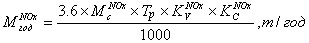       (5.4.1)


      где Тр - суммарная продолжительность розжиговых периодов, ч/год.
      Разделение на составляющие (NО и NO2), проводится по формуле 3.1.4 настоящей методики.
      14. Выбросы оксидов серы.
      Выбросы оксидов серы происходят при сжигании жидкого и твердого топлива в основном в период от воспламенения факела, до начала стационарной подачи сырья в печь. Средний за время выброса расход топлива для печей сухого и мокрого способа составляет соответственно KBt= 0.40 и KBt = 0.55 от эксплуатационных значений.
      Максимальная мощность выбросов (непосредственно перед подачей сырьевого материала) рассчитывается по формуле: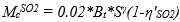 , г/с (5.5.1)


      где все обозначения соответствуют обозначениям для формулы 3.2.1 настоящей методики.
      Годовой выброс при розжигах составляет: 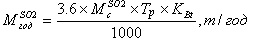       (5.5.2)


      где Тр - суммарная продолжительность выброса оксидов серы за время розжигов, ч/год.
      15. Выбросы оксида углерода.
      При строгом соблюдении требований к сжиганию топлива происходит практически полное его сгорание. Максимальное содержание оксида углерода в отходящих газах (в начале розжига) ССOmax = 0.2% (0.25 г/м3), а его среднее значение за весь период розжига составляет KCCO = 0.40 от максимального. Столь низкая концентрация не ухудшает показатели пожаро - взрывобезопасности отходящих газов.
      С учетом того, что средний по времени розжига расход отходящих газов составляет KVCO = 0.75 от эксплуатационного значения, максимальная мощность и годовой выброс рассчитывается по формулам: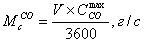       (5.6.1)


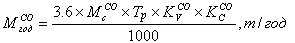       (5.6.2)


      где Тр - суммарная продолжительность розжиговых периодов, ч/год.
      Пример расчета выбросов вредных веществ при розжиге приведен в в приложении 4 к настоящей Методике. Таблицы значений и показателей
      Таблица 1
      Содержание оксидов азота (NOx) в дымовых газах топливопотребляющих агрегатов цементной промышленности при нормальных условиях (Т = 20оС, Р = 760 мм рт.ст.) и различном содержании кислорода
      Таблица 2
      Значения 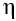 SO2 при факельном сжигании различных видов топлива


      Таблица 3
      Усредненные показатели выброса пыли на заводах цементного производства
      Таблица 1 Продолжительность выбросов при розжиге вращающихся печей после полной замены футеровки Примеры расчетов выбросов
      Пример 1 - Расчет выбросов оксидов азота
      Исходные данные: 
      Способ производства - мокрый 
      Вид топлива - мазут 
      Размер печи - 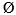 4.0х150 м 


      Количество печей - 3 шт.
      Таблица 1 Результаты расчета выбросов оксидов азота
      Пример 2 - Расчет выбросов оксидов серы
      Исходные данные:
      Размер вращающейся печи - 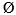 3.6х4.0х118 м


      Способ производства - мокрый
      Вид топлива - смесь двух прочих углей
      Таблица 2 Исходные данные для расчета выбросов оксидов серы
      Расход форсуночного топлива, Bt, 5.67 т/час (или 5.67х106/3600 = 1575 г/с) 
      Расход сырья (по сухому веществу), Bs, 32.5 т/час (или 32.5х106/3600 = 9027 г/с) 
      Содержание щелочи в сырье, CR2О, 0.51%
      Время работы печи, 6000 час/год 
      Максимальный разовый выброс по формуле 3.2.1;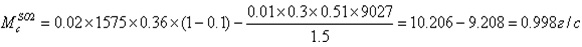 
      Валовый выброс по формуле 3.2.2: 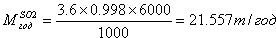 
      Объем дымовых газов - 170600 м3/час или 47.39 м3/с 
      Концентрация SO2 в дымовых газах: 0.998/47.39 = 0,021 г/м3
      Пример 3 - Расчет выбросов оксидов серы
      Исходные данные:
      Размер вращающейся печи - 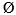 3.6х51.9 м 


      Способ производства - мокрый
      Форсуночное топливо: угольная шихта трех видов прочих углей в соотношении 0.08:0.64:0.28.
      Таблица 3 Исходные данные для расчета выбросов оксидов серы
      Расход сырья (по сухому веществу), Bs, 38.0 т/час (или 38.0х106/3600 = 10555 г/с) 
      Содержание щелочи в сырье, CR2O, 0.58%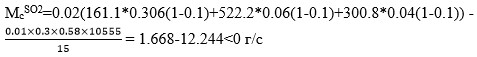 
      Вывод: содержание SO2 в дымовых газа вращающейся печи равно нулю.
      Примеры расчетов выбросов вредных веществ при розжиге печи 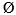 4,0х150 м мокрого типа


      Исходные данные:
      Способ производства - мокрый
      Вид топлива - мазут
      Размер печи - 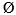 4.0х150 м


      Содержание серы, 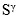 , - 1%


      Расход топлива, Bt, - 5900 кг/час (или 1638,89 г/с) Отходящие газы (в эксплуатационных условиях): Методика расчета выбросов загрязняющих веществ в атмосферу от объектов 4 категории
1. Общие положения
      1. Настоящая Методика расчета выбросов загрязняющих веществ в атмосферу от объектов 4 категории разработана с целью установления единых подходов для предприятий 4 категории при проведении инвентаризации выбросов загрязняющих веществ, разработке проектов нормативов предельно допустимых выбросов (ПДВ), определении уровня воздействия отдельных источников выбросов на состояние воздушной среды, прогнозирование величины выбросов на перспективу.
      Полученные на основании методики результаты используются в качестве исходных данных при учете и нормировании выбросов на действующих предприятиях и объектах, а также при разработке предпроектной и проектной документации на новое строительство. 2. Общие сведения об объектах 4 категории
      2. Согласно статьи 40 "Экологического кодекса Республики Казахстан" к 4 категории относятся виды деятельности V класса опасности согласно санитарной классификации производственных объектов, все виды использования объектов животного мира, за исключением спортивного (любительского) рыболовства и охоты.
      3. В таблице 1 согласно приложению 2 к настоящей Методике приводится перечень предприятий и производств, относящихся к объектам 4-той категории с санитарно защитной зоной (СЗЗ) менее 50 метров.
      4. При заполнении форм статистической отчетности, составлении проектной предпроектной документации по охране атмосферного воздуха, а также для обоснования и разработки воздухоохранных мероприятий необходима информация о качественном и количественном составе выбрасываемых газовоздушных потоков. Для действующих предприятий такая информация может быть получена с помощью непосредственных натурных измерений параметров отходящих газов; а для проектируемых производств - на основе балансовых (технологических) расчетных методов.
      5. Непосредственное измерение состава и объема выбросов во всех случаях предпочтительно. Однако использование натурных измерений часто существенно ограничено несовершенством методов анализа, а также трудностями организационного и материального характера: 
      сложностью отбора, консервации и транспортировки газовых проб; 
      низким уровнем оснащенности лабораторий и неподготовленностью персонала;
      высокой стоимостью аналитических методов.
      6. Балансовые и технологические расчетные методы дают хорошие результаты при определении годовых выбросов, но практически непригодны при подготовке данных для расчета натурных измерений.
      "Удельным выделением" вредного вещества называется количество (масса) данного вещества, выделившееся в ходе технологического процесса и отнесенное к единице материального показателя, характеризующего этот процесс. Такими производственными показателями могут служить: 
      единицы массы сырья, перерабатываемого в основном производстве; 
      единица готовой продукции или полуфабриката, получаемых в ходе данного технологического процесса; 
      единица потребляемой энергии;
      единица времени работы оборудования и др.
      7. Основой для определения удельных выделений вредных веществ, служат теоретические данные об ожидаемом качественном составе газовых выбросов, образующихся в ходе технологического процесса, и результаты натурных замеров количеств выделяющихся веществ на действующих установках. 
      8. "Удельным выбросом" вредного вещества называется часть "удельного выделения", попадающая непосредственно в атмосферу. Для источников, оснащенных газопылеулавливающим оборудованием, удельный выброс равен разности удельного выделения и его уловленной и обезвреженной части. Для организованных источников без газопылеулавливающего оборудования удельные выбросы равны удельным выделениям. В связи с этим при установлении удельных выбросов дополнительно используется информация об эффективности конкретных установок и систем газопылеочистки, получаемая экспериментальным путем. Таким образом, удельные выбросы от одного и того же технологического оборудования могут отличаться в зависимости от типа аппарата газоочистки, работающего в комплекте с этим оборудованием.
      9. Методология расчета выбросов загрязняющих веществ от источников выделений (единицы оборудования) на основании удельных показателей.
      Расчеты максимальных разовых выбросов загрязняющих веществ от источников выделения (единицы оборудования) основанных на удельных показателях (в г/с на единицу оборудования, г/кг перерабатываемого материала, г/с на кг перерабатываемого материала, г/см2 поверхности) производить следующим образом: 
      1) В случае применения удельного показателя на единицу времени (г/с):
      Mc = Qуд. г/с, (2.1)
      где: Мс - количество i-го вредного вещества, выделяющегося от единицы оборудования, г/с;
      Qуд. - удельный выброс вещества от единицы оборудования, г/с.
      2) В случае применения удельного показателя в г/кг перерабатываемого материала:
      Mc = 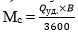 , г/с, (2.2)


      где: Qуд. - удельный показатель выделения вещества от кг перерабатываемого материала, г/кг;
      B - расход перерабатываемого материала на оборудовании, кг/час.
      3) В случае применения удельного показателя в г/с на кг перерабатываемого материала:
      Mc = Qуд *B , г/с, (2.3)
      где: Qуд. - удельный показатель выделения вещества на кг перерабатываемого материала, г/с на кг;
      B - расход применяемого материала на оборудовании, кг.
      4) В случае применения удельного на площадь обрабатываемых поверхностей в м2/час:
      Mc = 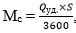 , г/с (2.4)


      где: Qуд.- удельный выброс вещества от единицы оборудования, г/м2 поверхности;
      S - площадь обрабатываемых поверхностей, м2/час.
      5) В случае применения удельного показателя с площади (зеркала) поверхности (м2):
      Mc = Qуд х S , г/с (2.5)
      где: Qуд.- удельный выброс вещества от единицы оборудования, г/см2 поверхности;
      S - площадь поверхности (зеркала), м2.
      10. Методология расчета выбросов загрязняющих веществ, поступающих в атмосферу от источников выбросов на основании удельных показателей.
      Выбросы вредных веществ от единиц оборудования, рассчитанные по формулам (2.1-2.5), удаляются в атмосферу через системы вентиляции: системами местных отсосов и системами общеобменной вентиляции.
      Общее количество вредных веществ, поступающих в атмосферу будет равно:
      Mc = Mотс. + Мо.обм., г/с (2.6)
      где: Mc - количество вредных веществ, поступающих в атмосферу, г/с;
      Mотс - количество вредных веществ, удаляемых местными отсосами, г/с;
      Мо.обм.. - количество вредных веществ, удаляемых общеобменной вентиляцией, г/с.
      При расчете выбросов вредных веществ, поступающих в атмосферу через системы вентиляции, учитывается коэффициент эффективности местных отсосов, число единиц оборудования, подключенных к данной вентсистеме, коэффициент загрузки оборудования, коэффициент одновременности работы оборудования и степень улавливания вредных веществ в пылегазоочистных устройствах (ПГУ) в случае их наличия.
      1) Количество вредных веществ (Mотс., г/с), удаляемых местными отсосами от оборудования, оснащенного местными отсосами и ПГУ, определяется по формуле:
      Mотс. = Mс *n*kэ*ko(1-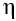 ), г/с (2.7)


      где: Мс - количество i-го вредного вещества, выделяющегося от единицы оборудования, г/с (принимается по формулам (2.1-2.5));
      n - количество единиц одноименного оборудования, объединенных в один источник выброса, шт.;
      kЭ - коэффициент эффективности местных отсосов (принимать на основе замеров, в иных случаях равным 0.9);
      kО - коэффициент одновременности работы оборудования (безразмерная величина);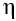  - коэффициент эффективности очистки ПГУ, в долях единицы.


      В случае наличия двухступенчатой очистки, общая эффективность очистки рассчитывается по формуле: 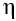  = 1 – (1- 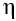 1)*(1- 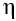 2), (2.8)


      где: 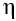  1 -эффективность 1-ой ступени очистки, в долях единицы;

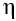  2 -эффективность 2-ой ступени очистки, в долях единицы.


      2) Количество вредных веществ (Мо.обм., г/с), удаляемых общеобменной вентиляцией, которой оборудовано отдельное помещение (цех) равно сумме выбросов от всех единиц оборудования, установленного в данном помещении (цехе) определяется по формуле: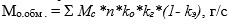  (2.9)


      где: n - количество единиц одноименного оборудования, объединенных в один источник выброса, шт.;
      kО - коэффициент одновременности работы оборудования (безразмерная величина);
      kЭ - коэффициент эффективности местных отсосов (принимать на основе замеров, в иных случаях равным 0.9);
      kГ - коэффициент гравитационного оседания.
      Исходя из имеющихся данных о распределении размеров частиц с удалением от источника выделения с учетом гравитационного осаждения возможно принимать значение поправочного коэффициента к различной величине выделения:
      для пыли древесной, металлической и абразивной - 0,2;
      для других твердых компонентов - 0,4.
      На конкретных производствах с большими выделениями твердых компонентов целесообразно предусмотреть проведение инструментальных замеров дисперсного состава выделений в местах возможного поступления вредных веществ в атмосферу при проведении разных видов работ.
      Для источников выделения, работающих на открытом воздухе, коэффициент гравитационного оседания учитывается только при расчете максимальных разовых выбросов;
      3) Количество вредных веществ (Мо.обм., г/с), поступающих в общеобменную вентиляцию в случае, если оборудование оснащено рециркуляционными пылеулавливающими агрегатами (типа ПУА, АПР, ЗИЛ и др.), возвращающими очищенный воздух в помещение цеха, определяется по формуле:
      Мо.обм. = 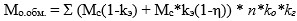 , г/с (2.10)


      где: n - количество единиц одноименного оборудования, подключенных к одному рециркуляционному агрегату, шт.;
      kЭ - коэффициент эффективности местного отсоса рециркуляционного агрегата (принимать на основе замеров, в иных случаях равным 0.9);
      kГ - коэффициент гравитационного оседания (см. выше);
      kО - коэффициент одновременности работы оборудования (безразмерная величина);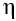  - коэффициент эффективности очистки рециркуляционного агрегата, в долях единицы.


      Суммарное количество вредных веществ, удаляемых общеобменной вентиляцией, которой оборудовано отдельное помещение (цех) равно сумме выбросов от всех единиц оборудование, установленного в данном помещении.
      При наличии на производственном участке двух и более вытяжных вентиляционных труб общее количество валовых и максимальных разовых выбросов загрязняющих веществ распределяется между ними следующим образом:
      при наличии вытяжных труб без принудительной вентиляции - пропорционально диаметрам этих труб;
      при наличии труб с принудительной вентиляцией - пропорционально производительности этих систем.
      11. Годовые выбросы вредных веществ. 
      Годовые выбросы загрязняющих веществ в атмосферный воздух (Мгод, т/год) рассчитываются по формуле: 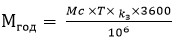 , т/год (2.11)


      где: Мс - количество i-го вредного вещества, г/с;
      T - годовой фонд рабочего времени данного оборудования, час/год;
      kз - коэффициент загрузки оборудования (безразмерная величина), который определяется по формуле
      k3=t/T (2.12)
      где: t - фактическое число часов работы оборудования за год, час/год
      T - годовой фонд рабочего времени данного оборудования, час/год; 3. Расчетно-аналитическое определение выбросов загрязняющих веществ в атмосферный воздух при производстве готовых лекарственных форм
      12. Методика расчетно-аналитического определения выбросов загрязняющих веществ в атмосферный воздух при производстве готовых лекарственных форм (без изготовления составляющих) предназначена для определения выбросов и выделений взвешенных частиц, загрязняющих веществ (далее - взвешенные частицы), выделяющихся на всех стадиях и ото всех видов технологического оборудования таблеточного и капсульного производств.
      Методика устанавливает процедуры и алгоритмы расчета максимальных секундных выделений и выбросов, валовых (годовых) выделений и выбросов загрязняющих веществ на основе результатов прямого измерения термодинамических параметров выбросов и дисперсности порошков. Методика также устанавливает порядок определения удельных показателей выделений загрязняющих веществ.
      Методика рассчитывает выбросы от источников выделения с системами газоочистки и без них. Методика не устанавливает порядок определения степени очистки воздуха в газоочистных установках.
      Результаты, полученные по настоящей Методике, используются для оценки ожидаемого загрязнения атмосферного воздуха проектируемых производств таблетирования и капсулирования готовых лекарственных форм.
      13. Характеристика технологического процесса.
      В производстве готовых лекарственных форм - таблеток и капсул медицинских препаратов - имеется ряд периодических технологических операций, сопровождающихся образованием пыли и характеризующихся нестабильностью качественного и количественного состава выделений и выбросов.
      14. Технологические процессы и операции, сопровождающиеся выделением взвешенных частиц, условно разделены на семь типов, для каждого из которых разработан специфический алгоритм расчетно-аналитического определения выделения и выброса взвешенных частиц загрязняющих веществ.
      К первому типу отнесены операции, осуществляемые при неизменных физико-химических параметрах проведения технологического процесса (влажность, температура, состав). К таким операциям относятся просев, растаривание и хранение порошков, таблеточной массы, гранулята, таблеток. Как правило, данные операции производятся в боксе, оснащенном системой местной аспирации (вытяжном шкафу).
      Ко второму типу отнесены процессы и операции, характеризующиеся значительной неравномерностью с точки зрения пылеуноса за счет изменения температуры и влажности используемых субстанций. Ко второму типу относится, прежде всего, конвективная сушка гранулята многокомпонентных пылящих материалов и исходных однокомпонентных субстанций, осуществляемая в калориферном сушильном шкафу. Выделение пыли минимально в начале процесса, так как высушиваемый материал влажный и достигает максимума к концу сушки.
      К третьему типу относятся операции загрузки-выгрузки порошков в технологические аппараты струей. В зависимости от стадии процесса в аппараты загружают либо однокомпонентные порошки - загрузка исходных субстанций в смесители и вспомогательных материалов в емкости для опудривания и дражировочные чаны, либо многокомпонентные - загрузка полуфабрикатов в оборудование для капсулирования, опудривания и таблетирования.
      К четвертому типу относятся операции загрузки-выгрузки однокомпонентных и многокомпонентных порошков в технологические аппараты с помощью совка. Механизм образования выбросов при перегрузке (загрузке-выгрузке) смесей порошков совком отличается от описанного третьего типа необходимостью учета многократности операции пересыпки.
      К пятому типу отнесены технологические процессы и операции, протекающие в условиях интенсивного ручного или механического перемешивания порошков (опудривание, дражирование, сухая грануляция).
      К шестому типу относится процесс сушки гранулята в кипящем слое.
      К седьмому типу относятся процессы таблетирования и капсулирования.
      Для процессов и операций 1-6-го типов перед проведением расчетов необходимо провести экспериментальное определение параметров, характеризующих технологические аппараты как источники выделения пыли, и характеристик перерабатываемых материалов (компонентов готовых лекарственных форм).
      Экспериментальные исследования и обработка полученных результатов осуществляются в соответствии с подпунктами 1) – 17) пункта 16.
      Определение выделений и выбросов для технологических процессов и операций седьмого типа проводится без экспериментального определения вспомогательных параметров.
      Алгоритмы расчетов выделений и выбросов для технологических процессов и операций 1, 2, 3 и 4-го типов приведены в разделе 16.
      Алгоритмы расчетов выделений и выбросов для технологических процессов и операций 5, 6 и 7-го типов приведены в разделах 17-19 соответственно.
      При расчете выбросов и выделений взвешенных частиц приняты следующие допущения.
      За максимальное выделение взвешенных частиц i-го компонента от данного источника выделения принимается его выделение при производстве той j-й готовой лекарственной формы, в которой содержание данного компонента максимально по сравнению с другими готовыми лекарственными формами, выпускаемыми с использованием данного источника выделения.
      За максимальное выделение взвешенных частиц от технологических аппаратов, на которых осуществляется несколько последовательных операций (например, для смесителей - загрузка, сухое перемешивание, влажное перемешивание, разгрузка), принимается максимальное выделение взвешенных частиц в ходе той операции, для которой эта величина имеет наибольшее значение.
      За максимальное выделение взвешенных частиц от технологических аппаратов, на которых одновременно осуществляется несколько операций (например, для грануляторов - загрузка смеси порошков, сухая грануляция и разгрузка гранулята), принимается сумма максимальных выделений взвешенных частиц в ходе всех операций.
      Величина валового (годового) выделения загрязняющего вещества от источника определяется как сумма валовых выделений данного вещества, поступивших в атмосферу при производстве различных готовых лекарственных форм в течение года.
      Величина валового (годового) выделения загрязняющего вещества от технологических аппаратов, на которых последовательно и/или параллельно осуществляется несколько операций, определяется как сумма валовых выбросов данного вещества, поступивших в атмосферу в ходе осуществления каждой отдельной операции.
      Суммарное валовое выделение загрязняющего вещества на предприятии в целом определяется как сумма валовых выбросов от всех источников, в отходящих газах которых присутствует данное вещество.
      15. Определение выбросов загрязняющих веществ при производстве готовых лекарственных форм.
      16. Алгоритм определения выделений и выбросов загрязняющих веществ для процессов и операций 1-4-го типов.
      Экспериментальные исследования и расчет выделений и выбросов взвешенных частиц от источника загрязнения осуществляются в следующей последовательности:
      1) По технологическому регламенту процесса определяют качественный состав перерабатываемых порошков (номенклатуру порошков, перерабатываемых в ходе данной технологической операции).
      2) Выявляют операции, осуществляемые на данном источнике и протекающие с выделением взвешенных частиц.
      3) По таблице 17 согласно приложению 2 к настоящей Методике устанавливают тип каждой операции для данного источника выделения. Дальнейшие измерения и расчеты проводятся для всех лекарственных форм, их компонентов и операций, выявленных по подпунктам 1) и 2).
      4) Проводят измерения плотности частиц пикнометрическим методом по ГОСТ 2211-65. Если в технологическом процессе используется многокомпонентная смесь, проводится определение плотности каждого порошка, входящего в состав смеси.
      5) Проводят измерения дисперсного состава порошка по ГОСТ 23402-78. Если в технологическом процессе используется многокомпонентная смесь, проводится дисперсный анализ каждого порошка, входящего в состав смеси. Разрешающая способность измерений должна обеспечивать определение содержания в смеси частиц фракции от 1 мкм до Dmax с погрешностью не более 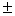 1 мкм. Результаты измерений представляют либо в виде таблицы 18 согласно приложению 2 к настоящей Методике


      6) Если в технологическом процессе используется гранулят, проводится измерение диаметра гранул (оценка диаметра гранул может быть проведена по размеру ячейки гранулятора).
      7) Проводят измерения скорости U и температуры t газового потока, непосредственно контактирующего со слоем порошка. Измерение скорости газового потока U производится анемометром на оси, перпендикулярной плоскости слоя порошка. При определении скорости в обязательном порядке измеряют расстояние от точки замера скорости газа до слоя порошка (параметр х). Измерения скорости U выполняют по ГОСТ 17.2.4.06-90, а температуру t замеряют по ГОСТ 17.2.4.07-90.
      8) По результатам измерений температуры газового потока в зоне контакта с порошком t определяют плотность газа Pг и коэффициент динамической вязкости газа 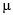 (данные о Pг и 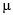 для влажного воздуха приведены в таблице 2 согласно приложению 2 к настоящей Методике).


      9) По формуле (3.1) рассчитывается максимальный размер Dmax частиц, которые могут быть унесены газовым потоком.
      С целью упрощения вычислительных процедур для многокомпонентных порошков расчет размера Dmax проводится только для наиболее легкого (с минимальным значением плотности частиц Рп) компонента порошка, а полученное значение используется для оценки уноса всех компонентов: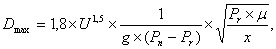        (3.1)


      где: Dmax - максимальный размер уносимых частиц порошка, м;
      Pг - плотность газа (воздуха), кг/м3;
      Рп - плотность частиц наиболее легкого компонента порошка, кг/м3;
      g - ускорение свободного падения, равное 9,8 м/с; (м/с2)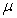  - коэффициент динамической вязкости газа, кг/м; (кг/м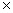 с)


      х - расстояние от точки замера скорости газового потока до слоя порошка, м;
      U - скорость газового потока в точке замера, м/с.
      Примечание - Промежуточные значения параметров возможно рассчитывать методом линейной интерполяции.
      10) Для каждого i-го компонента смеси оценивают массовую долю 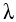 i фракции частиц размером не более Dmax, которые могут быть унесены при измеренной скорости газового потока U.


      Оценку массовой доли 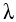 i фракции порошка, которая может быть унесена газовым потоком, осуществляют по результатам дисперсного анализа пыли.


      11) По технологическому регламенту процесса определяют общую массу порошка mpj, единовременно перерабатываемую на данной стадии процесса, и массу каждого компонента mpij.
      12) Массовая доля fij каждого i-го компонента j-й лекарственной формы по абсолютно сухому веществу рассчитывается по формуле (3.2)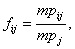        (3.2)


      где: fij - массовая доля i-го компонента j-й лекарственной формы;
      mpij - масса i-го компонента в перерабатываемом порошке, кг;
      mpj - общая масса перерабатываемого порошка j-й лекарственной формы, кг.
      13) Определяют размеры технологических аппаратов и перерабатываемых материалов, необходимые для расчета площади пылящей поверхности порошка S.
      Параметры, определяющие площади пылящей поверхности S для различных источников выделения и типов выбросов загрязняющих веществ, приведены в таблице 3 согласно приложению 2 к настоящей Методике.
      14) Определяют площадь пылящей поверхности порошка.
      Формулы расчета площади пылящей поверхности S для различных технологических операций и источников выделения приведены в таблице 3 согласно приложению 2 к настоящей Методике.
      15) Для каждого i-го компонента рассчитывается масса частиц mуij размером не более Dmax в аэрируемом слое порошка: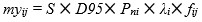        (3.3)


      где: mуij - масса частиц i-го компонента размером меньше Dmax в аэрируемом слое порошка j-й лекарственной формы, кг;
      S - площадь пылящей поверхности слоя порошка (принимается по таблице 3 согласно приложению 2 к настоящей Методике), кв.м;
      D95 - размер частиц, характеризующий высоту аэрируемого слоя и равный наибольшему размеру частиц порошка, на долю которых приходится 95% его массы, м;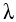 i - массовая доля фракции частиц i-го компонента, размер которых меньше Dmax.


      16) По технологическому регламенту определяют общую продолжительность T операции, в ходе которой происходит выделение загрязняющих веществ.
      17) По таблице 4 согласно приложению 2 к настоящей Методике оценивают кратность обновления слоя N или N1 для данной операции (типа выбросов).
      18) Удельное выделение порошка Qij (в г/кг) рассчитывается по формулам (3.4):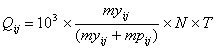  или


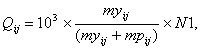        (3.4)


      где: Qij - удельное выделение i-го компонента порошка j-й лекарственной формы, г/кг;
      N - кратность обновления слоя в единицу времени (таблица 4 согласно приложению 2 к настоящей Методике), мин-1;
      Т - общая продолжительность данной операции, мин;
      N1 - кратность обновления слоя за общее время обработки партии порошка (таблица 4 согласно приложению 2 к настоящей Методике), 1/цикл.
      19) Максимальное выделение загрязняющих веществ Мij (в г/с) рассчитывают по формуле (3.5):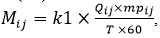        (3.5)


      где: Mij - максимальное выделение i-го компонента j-й лекарственной формы, г/с (принимается с учетом допущений, приведенных в разделе 12 данной Методики);
      k1 - коэффициент неравномерности массового выделения загрязняющих веществ при выполнении данной операции (по таблице 4 согласно приложению 2 к настоящей Методике).
      20) Максимальный выброс загрязняющих веществ Mij* (в г/с) рассчитывается по формуле (3.6):
      Mij* = Mij(1-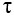 ), (3.6)


      где: Mij* - максимальный выброс i-го компонента j-й лекарственной формы, г/с;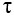  - степень очистки в газоочистных установках, в долях единицы.


      21) Валовое (годовое) выделение загрязняющих веществ Gi (в т/год) рассчитывается по формуле (3.7):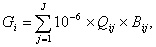        (3.7)


      где: Gi - валовое (годовое) выделение i-го компонента от данного источника выделения, т/год;
      Вij - общий годовой расход (масса) i-го компонента j-й лекарственной формы, прошедшего через данную стадию (принимается с учетом допущений, приведенных в разделе 2.1 данной Методики), кг/год.
      22) Валовой выброс i-го компонента Gi* (в т/год) рассчитывается по формуле (3.8):
      Gi* = Gi (1-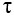 ), (3.8)


      где Gi* - валовой (годовой) выброс i-го компонента от данного источника выделения, т/год.
      17. Алгоритм определения выделений и выбросов загрязняющих веществ для процессов и операций 5-го типа.
      К операциям 5-го типа относятся технологические процессы, осуществляемые в аппаратах с принудительным перемешиванием компонентов. Такие процессы используются на стадиях опудривания и дражирования (покрытия таблеток оболочкой), осуществляемых в дражировочных чанах.
      Специфической особенностью процесса нанесения оболочки на таблетки являются их многостадийность (стадии опудривания, окрашивания, глянцевания) и обработка большого количества основного материала (таблетка, гранула) небольшим количеством вспомогательного материала при интенсивном перемешивании и условиях подачи в зону перемешивания нагретого воздуха. Экспериментально установлено, что при осуществлении таких процессов с потоком воздуха уносятся все частицы, размер которых меньше расчетного Dmax.
      Предварительные измерения и оценку вспомогательных параметров, используемых для расчета выбросов, проводят в соответствии с подпунктами 1)-14) пункта 16.
      1) Расчет Dmax и fij осуществляется по формулам (3.1) и (3.2) соответственно.
      2) Масса частиц mуij размером не более Dmax для каждого i-го компонента рассчитывается по формуле (3.9):
      mij = 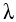 iхmpij       (3.9)


      3) Удельное выделение частиц i-го вспомогательного компонента Qij при производстве j-го лекарственного средства рассчитывается по формуле (3.4). Максимальное выделение Мij и максимальный выброс частиц Mij* i-го вспомогательного компонента j-й лекарственной формы рассчитываются по формулам (3.5) и (3.6).
      4) Валовые (годовые) выделение и выброс частиц i-го вспомогательного компонента Gi и Gi* рассчитываются соответственно по формулам (3.7) и (3.8).
      18. Алгоритм определения выделений и выбросов загрязняющих веществ для процессов и операций 6-го типа.
      Процесс сушки влажных гранул в кипящем слое как источник выделения взвешенных частиц принципиально отличается от всех остальных операций. Сушилка СП-30 представляет собой закрытую камеру, оснащенную системой удаления отработанного теплоносителя (нагретого воздуха). 
      Дисперсный состав и количество уносимых взвешенных частиц определяются режимом фильтрования (давлением в сушильной камере, объемной скоростью теплоносителя), свойствами фильтровального материала, физическими свойствами высушиваемого материала и толщиной пылевого слоя на внутренней поверхности рукавов. Учитывая, что сушке подвергаются гранулированные материалы, аэрируемый объем гранулята зависит от размеров гранул.
      Расчет выбросов взвешенных частиц на стадии выгрузки из сушильной камеры осуществляется в соответствии с алгоритмом для второго типа выбросов.
      Экспериментальные исследования и расчет выделений и выбросов взвешенных частиц в процессе сушки гранулята осуществляются в следующей последовательности.
      1) Проводят определение дисперсного состава всех компонентов, входящих в состав гранулята (по подпунктом 5 пункта 16).
      2) По паспортным данным на сушилку или на фильтровальную ткань устанавливают критический диаметр удерживаемых частиц Dкр, характеризующий фильтрующую способность материала рукавных фильтров.
      3) Оценивают для каждого i-го компонента порошка массовую долю 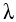 і фракции частиц с диаметром не более Dкр, которые могут быть унесены через рукавный фильтр.


      4) По регламенту технологического процесса оценивают массовую долю fji каждого i-го компонента по абсолютно сухому веществу.
      5) Площадь пылящей поверхности гранулята S рассчитывается по формуле (3.10):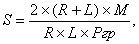         (3.10)


      где: S - площадь пылящей поверхности гранулята, кв.м;
      R - радиус ячейки гранулятора, м;
      L - средняя длина гранул, м;
      M - масса сухого гранулята, кг;
      Pгр - средняя плотность компонентов гранулята, равная 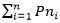 , кг/м3.


      6) Масса частиц mуij размером не более Dкр в аэрируемом слое гранулята рассчитывается по формуле (3.11):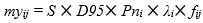          (3.11)       


      7) Удельное выделение от сушилки i-го компонента гранулята j-й лекарственной формы Qij рассчитывается по формуле (3.4).
      8) Максимальные выделение Mij и выброс i-го компонента на стадии сушки j-й лекарственной формы рассчитываются соответственно по формулам (3.5) и (3.6).
      9) Валовые (годовые) выделение Gi и выброс Gi* i-го компонента от данной сушилки рассчитываются соответственно по формулам (3.7) и (3.8).
      19. Алгоритм определения выделений и выбросов загрязняющих веществ для процессов и операций 7-го типа.
      Процессы дозированного прессования сухой гранулированной массы в таблеточной машине и заполнения капсул в капсулирующих машинах являются непрерывными. Качественный и количественный состав выбросов этих источников выделения для каждого вида готовых лекарственных форм постоянен в течение всего процесса и определяется составом компонентов гранулята.
      В таблеточной машине имеются несколько зон, в которых происходят выделение и унос взвешенных частиц: разгрузочный циклон системы пневмотранспорта таблеточной массы; таблеточный пресс и устройство для обеспыливания таблеток. В капсулирующей машине выделение и унос взвешенных частиц происходят при загрузке таблеточной массы в машину и при полировке капсул.
      Качественный и количественный состав пыли, удаляемой от таблеточных и капсулирующих машин, идентичен составу таблетируемой или капсулируемой массы.
      Расчет выделения взвешенных частиц от таблеточных и капсулирующих машин осуществляется в следующем порядке.
      1) По технологическому регламенту процесса определяют качественный состав таблетируемого гранулята (номенклатуру компонентов гранулята) или капсулируемой массы.
      2) Массовая доля fij каждого i-го компонента j-й лекарственной формы рассчитывается по формуле (3.2).
      3) По таблице 5 согласно приложению 2 к настоящей Методике в зависимости от марки машины выбирают удельное выделение QТ взвешенных частиц.
      4) Максимальное выделение i-го компонента при таблетировании j-го лекарственного препарата Мij (в г/с) рассчитывается по формуле (3.12):
      Mij = QTхfij.       (3.12)
      5) Максимальный выброс выделения i-го компонента при таблетировании j-го лекарственного препарата Mij* (в г/с) рассчитывается по формуле (3.6).
      6) Валовое выделение i-го компонента при таблетировании j-го лекарственного препарата Gij (в т/год) рассчитывается по формуле (3.13):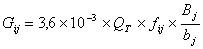 , (3.13)


      где bj - производительность таблеточной или капсулирующей машины по j-му лекарственному препарату, кг/ч.
      7) Валовой (годовой) выброс i-го компонента при таблетировании j-го лекарственного препарата Gij* (в т/год) рассчитывается по формуле (3.8).
      Примеры расчетов выбросов в атмосферный воздух приведены в приложении 3. 4. Расчет выделений (выбросов) ЗВ в атмосферный воздух от объектов животноводства
      20. Настоящая Методика устанавливает порядок расчета выделений загрязняющих атмосферу веществ источниками загрязнения атмосферы хозяйствами с содержанием животных (свинарники, коровники, птичники, конюшни, зверофермы и др.) до 50 голов
      21. Оценку выделений (выбросов) в атмосферный воздух вредных (загрязняющих) веществ (ЗВ) от небольшого объекта животноводства или крупного животноводческого комплекса по содержанию и откорму животных по современным технологиям без очистных сооружений (нормированное кормление сбалансированным по аминокислотам, витаминам, жирам, микроэлементам и углеводам кормом без применения антибиотиков, дрожжей, консервантов, сульфаниламидов и других синтетических химических препаратов, с учетом поглощения микрофлорой кишечника карбонильных соединений, карбоновых кислот и аминов, сорбции дигидросульфида, меркаптанов и аминов, трансформации меркаптанов в диметилсульфид) можно дать по осредненным удельным показателям, установленным в таблицах 6-8 согласно приложению 2 к настоящей Методике.
      22. Расчет выбросов при содержании и откорме животных.
      При содержании и откорме животных в атмосферный воздух выделяются следующие загрязняющие вещества, образующиеся в результате ферментативного расщепления аминокислот и деструкции остатков не переваренного корма:
      аммиак, код 0303;
      дигидросульфид (сероводород), код 0333;
      метан, код 0410;
      спирты, в том числе: метанол (спирт метиловый), этанол (спирт этиловый) и др. - нормируются в пересчете на метанол, код 1052;
      фенолы: крезол, фенол - нормируются в пересчете на гидроксибензол (фенол), код 1071.
      эфиры сложные: изобутилацетат, метилэтилацетат, этилформиат и др. - в пересчете на этилформиат, код 1246.
      карбонильные соединения, в том числе альдегиды (ацетальдегид, бутаналь, гексаналь, 3-метилбутаналь, 2-метилпропаналь, пентаналь, проп-2-ен-1-аль, пропиональдегид и другие) и кетоны (бутан-2-он, 2,3-бутандион, про-пан-2-он и др.) - в пересчете на пропиональдегид (пропаналь), код 1314;
      карбоновые кислоты: бутановая, гексановая, 3-метилбутановая, 2-метил-пропионовая, пентаиовая, пропионовая, уксусная и др. - в пересчете на гексановую кислоту (кислоту капроновую), код 1531;
      сульфиды и дисульфиды, в том числе: диметил сульфид, диметилдисульфид - в пересчете на диметилсульфид, код 1707;
      меркаптаны: метантиол, смесь природных меркаптанов, этантиол - в пересчете на метантиол (метилмеркаптан), код 1715;
      амины, в том числе: 2,3 бензпиррол (индол), дибутиламин, диметиламин, диэтиламин, кадаверин, метиламин, 3-метилиндол (скатол), нутресцин и др. - в пересчете на метиламин (монометиламин), код 1849;
      углерод диоксид (не нормируется - парниковый газ).
      А так же пыль животного происхождения, выделяющаяся с поверхности тела животного - пыль меховая (шерстяная, пуховая), код 2920.
      Удельные показатели выделений (выбросов) в атмосферный воздух вышеперечисленных ЗВ непосредственно от:
      крупного рогатого скота (КРС): бык, корова, теленок; лошади: жеребенок, кобыла, конь; мелкого рогатого скота (МРС): баран, овца, коза; свиньи при типовом кормлении, в 1,5 раза превышающем оптимальные нормы, представлены в таблице 6 согласно приложению 2 к настоящей Методике;
      пушных зверей: всеядных (соболь), плотоядных (норка, хорек, лисица, песец) и травоядных (кролик, нутрия) при оптимальном кормлении представлены в таблице 7 согласно приложению 2 к настоящей Методике;
      птиц: перепелка, кура, утка, гусь, индейка, страус при оптимальном кормлении представлены в таблице 8 согласно приложению 2 к настоящей Методике.
      Вышеперечисленные удельные показатели установлены для переходного периода с учетом поглощения микрофлорой кишечника карбонильных соединений, карбоновых кислот и аминов, сорбции сероводорода, меркаптанов и аминов, трансформации меркаптанов в диметилсульфид при нормированном кормлении животных сбалансированным по аминокислотам (белкам), витаминам, жирам, микроэлементам, углеводам кормом без применения антибиотиков, дрожжей, консервантов, сульфаниламидов и других химических препаратов, способствующих развитию дисбактериоза и брожению углеводов. 
      Удельные показатели выделений пыли меховой установлены в периоды между линьками животных без учета газоочистки, гравитационного оседания аэрозоля (пункт 10 настоящей Методики) и при отсутствии влажной уборки помещений для их содержания.
      Максимальный разовый выброс рассчитывается по формуле:
            Mc=(Q*M*N)/108, г/с       (4.1)
      где: Q - удельный выброс в атмосферный воздух ЗВ (мкг/(с*1 центнер живой массы)) (по таблицам 6-8 согласно приложению 2 к настоящей Методике);
      M - средняя масса одного животного, кг (по таблицам 6-8 согласно приложению 2 к настоящей Методике или исходные данные);
      N - количество голов животных (птиц) в помещении (на площадке), шт.
      Валовый выброс рассчитывается по формуле:
      Mгод=(Mс*T*3600)/106, т/год,       (4.2)
      где: Мс - максимальный разовый выброс (по формуле (4.1)), г/с;
      T - годовой фонд рабочего времени, час/год.
      Примечание 1 - В квадратных скобках указана средняя живая масса животного соответствующего вида, кг/гол;
      Примечание 2 - В фигурных скобках указано суточное потребление животным соответствующего вида перевариваемого белка при нормированном кормлении, в 1,5 раза превышающем оптимальное, сбалансированным по аминокислотам кормом без применения антибиотиков, г/(сут.*1 ц ж. м.). 
      Примечание 1 - В квадратных скобках указана средняя живая масса содержащегося в шедовой клетке пушного зверя соответствующего вида, кг/гол;
      Примечание 2 - В фигурных скобках указано суточное потребление пушным зверем соответствующего вида перевариваемого белка при оптимальном кормлении, в 3 раза превышающем белковый минимум, сбалансированным по аминокислотам кормом без применения антибиотиков, г/(сут.*1 ц ж. м.).
      Примечание 1 - В квадратных скобках указана средняя живая масса содержащейся на птицеферме птицы соответствующего вида, кг/гол.
      Примечание 2 - В фигурных скобках указано суточное потребление птицей соответствующего вида перевариваемого белка при оптимальном кормлении, в 3 раза превышающем белковый минимум, сбалансированным по аминокислотам кормом без применения антибиотиков, г/(сут.*1 ц ж.м.).
      23. Расчет выбросов от мест хранения навоза. 
      Удельные показатели вредных веществ, выбрасываемых в атмосферу от навозохранилища открытого типа и площадок компостирования свиноводческих предприятий приведены в таблице 9 согласно приложению 2 к настоящей Методике.
      Валовые выбросы рассчитываются по формуле:
            Мгод=(S*q*T*3600)/106, т/год,       (4.3)
            где: S - средняя площадь бурта навоза, м2;
            q - удельный показатель выброса загрязняющего вещества, г/с на 1 м2 навоза (таблица 9 согласно приложению 2 к настоящей Методике);
            T - время работы навозохранилища, час.
            Максимальный разовый выброс рассчитывается по формуле:
            Мс=Sмакс*q, г/с       (4.4)
      где Sмакс - максимальная возможная площадь бурта навоза, м2.
      Удельные показатели выбросов загрязняющих веществ в атмосферу от открытых навозохранилищ КРС составляют:
      аммиак - 0.0000122 г/с на 1 м3 навоза;
      сероводород - 0.000015 г/с на 1 м3 навоза.
      Валовые выбросы рассчитываются по формуле:
      Мгод=(V*q*Т*3600)/106, т/год,       (4.5)
      где: V - объем навоза проходящего через склад, м3;
      q - удельный показатель выброса загрязняющего вещества, г/с на 1 м3 навоза;
      T - время работы навозохранилища, час.
      Максимальный разовый выброс рассчитывается по формуле:
      Mc = q*Vмакс, г/с       (4.6)
      где Vмакс - максимальный возможный объем единовременного хранения навоза, м3. 5. Методика расчета выбросов загрязняющих веществ в атмосферу от предприятий химчистки
      24. Настоящая методика расчета выбросов загрязняющих веществ в атмосферный воздух от мелких предприятий химической чистки одежды предназначена для определения валовых, т/год, и максимально разовых, г/с, выбросов от источников выделения балансовым методом.
      На предприятиях химической чистки одежды широко применяются растворители, усилители химчистки, стиральные порошки и пасты. В процессе применения этих веществ образуются загрязняющие вещества в виде органических растворителей, поверхностно-активных веществ. Данные о количестве загрязняющих веществ, поступающих в отходы производства, должны быть отражены в технологической части проектов цехов и предприятий.
      Для химчистки одежды применяются в основном хлористые жирорастворители: тетрахлорэтилен (перхлорэтилен (ПХЭ)), трихлорэтилен (ТХЭ) и др. Для цехов и участков, где обезжиривающих веществ машины не имеют адсорбентов, количество выбросов загрязняющих веществ ориентировочно можно считать равным количеству выбросов паров указанных растворителей.
      25. Характеристика предприятий.
      В настоящее время существуют следующие типы фабрик: крупные фабрики химической чистки и крашения одежды промышленного типа, средние и мелкие фабрики химической чистки, специальные фабрики по чистке ковров, спецодежды, головных уборов и др., фабрики срочной химической чистки и стирки белья, микрохимчистки.
      На мелких предприятиях используются машины химчистки вместимостью 25-30 кг. На таких предприятиях применяются комплекты машин типа "Специма-212", "КХ-010", "КХ-010А", "Тримор-25" и др.
      Микрохимчистки, работающие на электоподогреве, относятся к наиболее мелким предприятиям. Они могут располагаться на первых этажах жилых зданий без собственных котельных установок. Их мощности находятся в пределах 80 - 150 кг/смену. Наиболее подходящими типами машин для таких предприятий являются "Специма-212", "КХ-010", "КХ-010А".
      Предприятия химической чистки и крашения принимают в обработку различную одежду и изделия, отличающиеся по волокнистому составу, способам изготовления, назначению, отделки, степени загрязнения, износу и т. д.
      26. Технологический процесс химической чистки одежды.
      Технологический процесс химической чистки одежды включает в себя следующие основные операции: прием одежды от населения, первичная сортировка одежды, подготовка одежды к мойке в органическом растворителе, мойка и сушка в машинах химической чистки, удаление водорастворимых пятен, сортировка вычищенной одежды, влажно-тепловая обработка, портновская работа, контроль качества работы.
      Обработка изделий хлоруглеводородами осуществляется машинами периодического действия. В них происходит не только очистка изделия, но и их отжим, сушка и очистка растворителем. Современные машины снабжены автоматическими устройствами, с помощью которых обработка изделий происходит по заранее заданному режиму. Такой машиной, в частности, является МХЧА-18, преимуществами которой является небольшой расход растворителя, сравнительно удобный в обслуживании фильтр, наличие адсорбера, позволяющего улавливать растворитель.
      Химическая чистка осуществляется однованным, двухванным и многованным способами. Принцип двух- и трехванных способов мойки состоит в том, что изделия последовательно промываются в растворах разного состава и разной степени чистоты. Процесс обработки одежды в машинах можно осуществлять как при ручном управлении машиной, так и при автоматическом.
      Удобство проведения процесса при ручном управлении состоит в том, что предоставляется возможность осуществить практически любой вариант мойки применительно к конкретной партии одежды. Работы при автоматическом управлении дают возможность получать более стабильные результаты по качеству обработки, гарантируют точное выполнение выбранного технологического процесса. 
      В таблице 10 согласно приложению 2 к настоящей Методике указаны марки обезжиривающих машин, применяемых на предприятиях химической чистки с учетом их единовременной загрузки и производительности. 
      Для предотвращения загрязнения окружающей среды, а также исключения потерь паров органических растворителей, выделяемых из изделий при операции правления на предприятиях химической чистки, применяются адсорбционные установки.
      Адсорбирующие установки, применяемые для улавливания паров хлорсодержащих растворителей, могут быть двух типов - однокамерные и двухкамерные. По своему назначению они подразделяются на индивидуальные и групповые. 
      Один адсорбент обслуживает ряд машин, суммарная загрузочная масса которых составляет 60 кг.
      Смесь паров растворителя и воздуха по воздуховоду поступает в воздушный фильтр рукавного типа, в котором увлеченные потоком частицы пыли и ворса улавливаются и очищенная смесь вентилятором подается в абсорбционную камеру, наполненную активированным углом, а очищенный воздух поступает в воздуховод через заслонку. 
      Машина сухой чистки серии WD-301 достаточно полно отвечает все более возрастающим требованиям повышения производительности и качества.
      Новый микропроцессор представляет собой новую систему контроля с предварительным выбором цикла, позволяет работать с практически неограниченным диапазоном программ чистки. Оснащенная двумя независимыми танками, дающими возможность использовать в одной машине различные химические добавки для различных типов ткани; обеспечивает экономию фильтров. Идеально подходит для чистки кожи, замши и дубленок. Уменьшает потребление энергии за счет установленных воздушных клапанов. Используется для двойных картридж-фильтров - независимо для каждого танка.
      Различные способы чистки:
      Все виды чистки от замачивания до душа проходят по 3-м ступеням. Все ступени имеют замкнутый цикл.
      Растворителем служит специальное масло сольвент. Отжим масла регулируется тремя ступенями скорости в зависимости от плотности ткани (сильный, средний, слабый).
      Этапы процесса чистки:
      чистка;
      отжим масла на средней скорости;
      чистка душем;
      полоскание;
      низкая скорость;
      средняя скорость;
      отжим на высокой скорости;
      остановка барабана.
      Обработка изделий осуществляется машинами периодического действия. В них происходит не только чистка изделий, но их отжим, сушка и очистка растворителем. 
      Технологический цикл длится максимально 45 мин. За рабочую смену максимально проводится 7 циклов. Перезагрузка машины производится в течение 5 мин. Максимальное количество циклов возможно при очень высоком спросе на данный вид услуг. В качестве растворителя широкое распространение получил сольвент масло. Расход сольвента на один цикл составляет 0.915 кг/ч для машины сухой чистки серии WD-301.
      27. Расчет количества вредных веществ, выбрасываемых в атмосферу предприятиями химчистки.
      Расчет валовых, т/год, и максимальных, г/с, выбросов проводится по конкретным источникам балансовым методом.
      Используемые растворители в машинах химической чистки обладают 100% летучестью. Растворители распределяются по технологическим операциям в определенном соотношении, которое приводится в таблице 11 согласно приложению 2 к настоящей Методике.
      Если технологические выбросы от нескольких машин химчистки осуществляются раздельно, количество растворителя для каждого выброса рассчитывается из общей величины технологического выброса с учетом производительности машины.
      В зависимости от марки установленных машин и используемых растворителей установлены нормы расхода их по технологическим операциям.
      Максимальный технологический выброс, г/с, при отсутствии очистки рассчитывается следующим образом: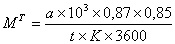 ,       (5.1)


      где: а - максимальный расход растворителя ПХЭ за смену, кг;
      0,85 - доля технологического выброса;
      t - продолжительность смены, ч;
      К - коэффициент проветривания загрузочной камеры в долях единиц.
      Примечание - При работе на ПХЭ, ТХЭ в режимах сушки и проветривания одежды пары растворителя удаляются через адсорбер. Следовательно, выброс паров растворителя в атмосферу составляет 87% от фактического расхода на фабриках химической чистки. При этом на технологический выброс приходится 85%, а на общеобменный - 15%.
      Значения величины К определяется следующим образом: зная производительность обезжиривающей машины (кг/смену) и ее единовременную загрузку (кг), определяют количество загрузок в смену.
      Рабочий цикл машины длится 30 - 40 минут, из них время проветривания загрузочной камеры составляет 5 минут. Умножая это на число загрузок, определим, сколько времени будет длиться выброс в течение смены.
      Пример - Производительность обезжиривающей машины КХ-014 240 кг/смену. Единовременная загрузка ее 30 кг. Количество загрузок в смену 240/30=8. Рабочий цикл машины длится 40 минут. Из них время проветривания в течение цикла составит 5 минут. Следовательно, выброс ПХЭ будет длиться периодически 40 минут в течение смены, что составляет К=0,083, т. е. 40 минут - К; 8 часов - t.
      Если технологический выброс осуществляется с предварительной очисткой в адсорбере, то максимальный выброс вредного вещества по формуле: 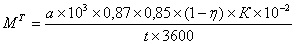 ,       (5.2)


      где 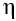 - КПД адсорбера, в долях единиц;


      K = 1, т. к. вентиляционный выброс осуществляется постоянно в течение смены. 
      Максимальный вентиляционный выброс рассчитывается по формуле: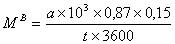 ,       (5.3)


      где 0,15 - доля вентиляционных выбросов.
      Если вентиляционный и технологический выбросы объединены в один источник, то суммарный валовый выброс, т/год, из этого источника составит:
      М = МТ + МВ       (5.4)
      QB = 0,87*0,15*G       (5.5)
      Валовый технологический выброс при наличии адсорбера в машине определяется по формуле:
      GTa = 0,87*0,85*G(1-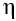 )       (5.6)


      где: G - годовой расход растворителя на фабрике химической чистки, т/год; 
      0,87 - доля от общего расхода растворителя, поступающего в атмосферу от технологического и вентиляционного выбросов; 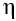  - КПД адсорбера, в долях единицы.


      Валовый технологический выброс при отсутствии адсорбера по формуле:
      GTa = 0,87*0,85*G       (5.7)
      Для снижения выбросов используют ввод дополнительных ступеней очистки, т.е. адсорберов, КПД (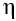 ) которых 90% и более.


      При установлении первой ступени очистки валовый выброс (т/год) растворителя из конкретного источника определяется по формуле:
      GT1ст = GTa (1-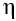 )      (5.8)


      Где GTa - годовой выброс из данного источника до проведения очистки. 
      Максимальный выброс (г/с) из этого источника определяется по формуле:
      М1ст=М(1- 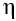 )       (5.9)


      где 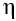 - КПД адсорбера, в долях единиц.


      28. Расчет выбросов вредных веществ, входящих в состав пятновыводных средств.
      Предварительное и окончательное выведение пятен (пятновыводка) является важнейшей операцией процесса химической чистки изделий. На участке пятновыводки осуществляется технологический выброс от местных отсосов пятновыводного стола, стола зачистки, от шкафа хранения пятновыводных веществ.
      С учетом химического состава пятновыводных средств и процента летучести веществ, входящих в эти средства, величина валового выброса веществ, т/год, из конкретного источника определяется по формуле:
      Gп.в. = Gp*C       (5.10)
      где: Gp - расход пятновыводного средства за год, т;
      С - содержание летучей части вещества, входящего в пятновыводное средство, в долях единицы.
      Величина максимального выброса летучего вещества, г/с, при использовании пятновыводных средств рассчитывается по формуле:
      Mп.в. = (a*C*103)/t*3600       (5.11)
      где: а - расход пятновыводных средств в смену, кг; 
      С - содержание летучей части вещества, входящего в пятновыводное средство, в долях единицы; 
      t - продолжительность смены, час. 
      В таблице 12 согласно приложению 2 к настоящей Методике приведены характерные пятновыводные средства и их усилители, используемые на предприятиях химчистки, с указанием процентного содержания летучих веществ, входящих в состав этих средств.
      В технологическом процессе могут использоваться и вновь разработанные пятновыводные средства и их усилители, которые не указаны в таблице 12 согласно приложению 2 к настоящей Методике. В этом случае необходимо проводить их полный компонентный состав, а расчет выбросов производить только на летучие компоненты. 6. Расчет выбросов загрязняющих веществ в атмосферу от химических лабораторий
      29. В состав общезаводской лаборатории входят следующие лаборатории: химическая, химико-технологическая, металловедения, сборки и монтажа, ремонта средств измерения и санитарная.
      При работе в химической лаборатории основными веществами, выделяющимися при анализах, являются кислоты - серная, азотная, гидрохлорид (соляная кислота) и т.д.
      В химико-технологическую лабораторию входят группы спектрального анализа, гальванопокрытий и печатных плат, лакокрасочных покрытий, герметизации и пропитки, изоляционных материалов и пластмасс. Основными выбросами являются пыль железа и пары кислот - азотной, соляной, серной.
      Группа гальванопокрытий и печатных плат внедряет новые виды покрытий и новые технологические процессы покрытий и изготовления печатных плат: осуществляет периодический контроль электролитов в рабочих ваннах и модернизацию принятых технологических процессов.
      При этом выделяются такие вредные вещества как пары кислот, щелочей, аммиака, формальдегида, этилового спирта.
      В группе покрытий ЛКМ происходит выделение паров органических растворителей. Основными растворителями, наиболее часто применяющимися на предприятиях отрасли, являются: циклогексанон, (хлорметил) оксиран (эпихлоргидрин), бутилацетат, уайт-спирит, диметилбензол (ксилол), метилбензол (толуол), этилацетат, этиловый спирт, пропан-2-он (ацетон), 2-этоксиэтанол (этилцеллозольв).
      Группа изоляционных материалов и пластмасс осуществляет: входной контроль листовых слоистых пластиков, лакотканей. изоляции приводов, кабелей, пресспорошков. При этом выделяются также вредные вещества как гидроксибензол (фенол), формальдегид, аммиак, углерода оксид.
      В лабораторию металловедения входят группы металлографии, рентгенодефектоскопии и термообработки. Основными выбросами вредных веществ от основного оборудования лаборатории металлографии являются соляная и азотная кислоты.
      На участке приготовления химических реактивов выделяются пары кислот и щелочей.
      Основными процессами при термической обработке деталей являются закалка, отпуск, цементация, азотирование. При работе термического оборудования в воздушную среду выделяются аэрозоли солей, масла, хлористый водород.
      Лаборатория технологии сборки и монтажа состоит из группы сборки и монтажа схем и групп сварки и пайки. От участка пайки в атмосферу выделяются: аэрозоли свинца, олова, алюминия, пары канифоли, этилацетата, этилового спирта, фтористого водорода, углерода оксид.
      Лаборатория ремонта средств измерений занимается ремонтом измерителей давления и др.
      На механическом участке в воздух рабочей зоны поступают пары и аэрозоли оловянно-свинцовых припоев, пары органических соединений, углерод оксид.
      При работе в санитарной лаборатории выделяются пары и аэрозоли кислот и щелочей.
      Ввиду того, что работы в лабораториях ведутся, как правило, эпизодически, то для оборудования, время работы в течение часа которого составляет менее 20 минут. При расчете выбросов в атмосферу учитываются мощности выбросов ЗВ Мс (г/с), отнесенные к 20-минутному интервалу времени, это требование относится к выбросам ЗВ, продолжительность, Т, которых меньше 20-ти минут.
      T(c)<1200 (6.1)
      Для таких выбросов значение мощности, М (г/с), определяется следующим образом:
      Mс=Q/1200, (6.2)
      где Q(г) - суммарная масса загрязняющего вещества, выброшенная в атмосферу из рассматриваемого источника загрязнения атмосферы (ИЗА) в течение времени его действия Т.
      В тех случаях, когда при инвентаризации выбросов определяется средняя интенсивность поступления ЗВ в атмосферу из рассматриваемого ИЗА во время его функционирования, Мн (г/с), (т.е. в период времени Т), значение Q(г) рассчитывается по формуле:
      Qг=Mн*Т (6.3)
      здесь Т - в секундах.
      Пример - Для ИЗА, продолжительность выброса определенного ЗВ (например, SO2) из которого составляет 5 минут (300 с.) при средней интенсивности поступления ЗВ в атмосферу, Мн=0,5 г/с, величина Q равна:
      Q=0,5*300=150 г,
      Величина определяемой при инвентаризации и используемой в расчетах загрязнения атмосферы мощности выброса составит:
      Мс=150/1200=0,125 г/с.
      Для ИЗА, время действия которых, Т, меньше 20 минут, значения используемой в расчетах мощности выброса ЗВ, Мс (г/с), меньше измеренной (за время Т) интенсивности поступления этого ЗВ в атмосферу, Мн (г/с) соотношение Мс (г/с) и Мн (г/с) представляется формулой:
      Мс=Т(с)/1200*Мн (6.4)
      В таблице 13 согласно приложению 2 к настоящей Методике приведены удельные выделения вредных веществ в атмосферу от оборудования общезаводских лабораторий.
      Выбросы вредных веществ в атмосферу рассчитываются по формулам (2.1-2.12) раздела 2 настоящей Методики. 7. Расчет выбросов вредных веществ от вспомогательных и бытовых служб предприятий
      30. К вспомогательным службам, имеющимся на предприятиях, относятся копировально-множительные участки, складское хозяйство и др.
      Основными выделяющимися в атмосферу вредными веществами являются аммиак, пропан-2-он (ацетон), винилбензол (стирол), окись углерода, селен аморфный, озон, трехокись хрома, скипидар, гидроцианид, дихлорэтан, четыреххлористый углерод, хлористый водород, серная и азотная кислоты, диметилбензол (ксилол), метилбензол (толуол), керосин, бензин, дизельное топливо, а также уайт-спирит, изопропиловый, этиловый и поливиниловый спирты и др.
      На участках бытовых служб предприятий осуществляют обезвреживание, стирку и химическую чистку спецодежды, а также ремонт обуви. При этом в атмосферу выделяются динатрий карбонат, керосин, хлористый водород, тетрахлорэтилен, трихлорэтан, бензин, этилацетат, гидроксибензол (фенол) и синтетическое моющее средство типа "Лотос".
      Складское хранение органических растворителей и других летучих соединений должно осуществляться в герметичной таре, без выделения вредных веществ.
      В таблице 15 согласно приложению 2 к настоящей Методике приведены выбросы вредных веществ в г/с, выделяющие при переливе вышеуказанных соединений в рабочую тару. В случае проведения работ по переливу за промежуток времени менее 20 минут, выбросы загрязняющих веществ принимаются с учетом осреднения к 20-ти минутному интервалу времени по формулам раздела 6 настоящей Методики.
      Удельные выделения вредных веществ в атмосферу от оборудования множительно-копировальных участков, складского хозяйства и бытовых служб приведены в таблицах 14, 15, 16 согласно приложению 2 к настоящей Методике соответственно.
      Выбросы вредных веществ в атмосферу рассчитываются по формулам (2.1-2.12) раздела 2 настоящей Методики.  Примеры расчетов
      Пример 1. Расчет выделения взвешенных частиц на стадии ручного просева ампициллина
      1. В соответствии с таблицей 17 согласно приложению 2 к настоящей Методике просев относится к операциям 1-го типа. Расчет производится в соответствии с разделом 16 Методики.
      2. Просев порошка ампициллина осуществляется с помощью ручного сита квадратного сечения размером 0,5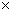 0,5 м. Просев проводят в вытяжном шкафу.


      3. Исходные данные для расчета сведены в таблицу 19 согласно приложению 2 к настоящей Методике.
      4. Дисперсный состав порошка ампициллина приведен в таблице 20 согласно приложению 2 к настоящей Методике
      Примечание - Дисперсный состав ориентировочный и не может быть использован для практических расчетов.
      5. По формуле (3.1) рассчитывается максимальный размер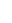 
      Dmax частиц порошка ампициллина, которые могут быть унесены газовым потоком: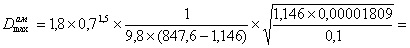 
      = 0,0000019 м = 1,9 мкм.
      6. В соответствии с данными дисперсного состава массовая доля ?ам фракции частиц с размером менее Dmax составляет: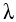 ам = 0,49 %.


      7. По формуле (3.3) рассчитывается масса частиц myам размером не более Dmax в аэрируемом слое порошка:
      myам = 0,25*0,000026*847,6*0,0049*1,0 = 0,000027 кг.
      8. По формуле (3.4) рассчитывается удельный выброс порошка Qам (г/кг):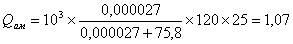  г/кг.


      9. По формуле (3.5) рассчитывается максимальный выброс порошка Мам (г/с):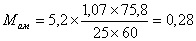  г/с.


      Пример 2. Расчет выделения взвешенных веществ при конвективной сушке гранулята ибупрофена.
      1. Согласно таблице 17 согласно приложению 2 к настоящей Методике конвективная сушка относится к операциям 2-го типа. Расчет производится в соответствии с разделом 3 настоящей Методики.
      2. Сушка гранулята ибупрофена осуществляется в конвективной сушилке. Ориентировочно на каждый поддон загружается 3,38 кг гранулята, таким образом, для сушки гранулята используются 18 поддонов площадью 0,25 м2 каждый, общей площадью 4,5 м2.
      3. Исходные данные для расчета сведены в таблицу 21 согласно приложению 2 к настоящей Методике.
      4. Дисперсный состав компонентов гранулята ибупрофена приведен в таблице 22 согласно приложению 2 к настоящей Методике.
      Примечание - Дисперсный состав ориентировочный и не может быть использован для практических расчетов.
      5. По формуле (3.1) рассчитывается максимальный размер частиц порошков, которые могут быть унесены газовым потоком. Так как плотность ибупрофена ниже платности крахмала, расчет Dmax проводится по ибупрофену: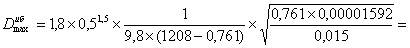 
      =0,0000025 м = 2,5 мкм.
      6. В соответствии с данными дисперсного состава (таблица 22 согласно приложению 2 к настоящей Методике) массовая доля 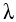  фракции частиц с размером менее Dmax составляет: для крахмала - 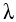 кр = 0,47%, для ибупрофена - 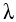 иб = 0,06%.


      7. Площадь пылящей поверхности порошка составит (таблица 3 согласно приложению 2 к настоящей Методике):
      S = (3,14+1)*0,25*18 = 18,63, м2
      8. Масса частиц mуi размером не более Dmax в аэрируемом слое порошка составит:
      myкр = 18,63*0,001*1308,5*0,0047*0,178 = 0,02, кг;
      myиб = 18,63*0,001*1208*0,0006*0,822 = 0,011, кг.
      9. Удельный выброс порошка Q (г/кг) составит:
      для крахмала 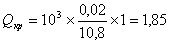 , г/кг;


      для ибупрофена 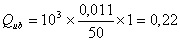 , г/кг.


      10. Максимальный выброс порошка М (г/с) составит: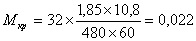 , г/с;


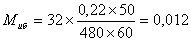 , г/с.


      Пример 3. Расчет выделения взвешенных частиц на стадии загрузки ампициллина в смеситель струей
      1. В соответствии с таблицей 17 согласно приложению 2 к настоящей Методике загрузка аппарата струей относится к операциям 3-го типа. Расчет производится в соответствии с разделом 16 настоящей Методики.
      2. Исходные данные для расчета сведены в таблицу 23 согласно приложению 2 к настоящей Методике.
      3. Дисперсный состав порошка ампициллина приведен в таблице 20 согласно приложению 2 к настоящей Методике.
      4. По формуле (3.1) рассчитывается максимальный размер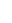 
      Dmax частиц порошка, которые могут быть унесены газовым потоком: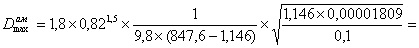 
      = 0,0000024 м = 2,4 мкм.
      5. Массовая доля 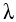 ам фракции частиц с размером не более 2,4 мкм составляет 0,65% (по таблице 20 согласно приложению 2 к настоящей Методике, методом линейной интерполяции).


      6. По формуле (3.3) рассчитывается масса частиц myам размером не более Dmax в аэрируемом слое порошка:
      myам = 0,395*0,000026*847,6*0,0065*1,0 = 0,000057 кг.
      7. По формуле (3.4) рассчитывается удельный выброс порошка Qам (г/кг):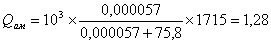  г/кг.й


      8. По формуле (3.5) рассчитывается максимальный выброс порошка Мам (г/с):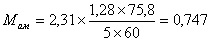  г/с.


      Пример 4. Расчет выделения взвешенных веществ при перегрузке порошков совком
      1. Согласно таблице 17 согласно приложению 2 к настоящей Методике перезагрузка порошков совком относится к операциям 4-го типа. Расчет производится в соответствии с разделом 16 настоящей Методики.
      2. Исходные данные для расчета сведены в таблицу 24 согласно приложению 2 к настоящей Методике
      3. Дисперсный состав компонентов гранулята ибупрофена приведен в таблице 22 согласно приложению 2 к настоящей Методике
      4. По формуле (3.1) рассчитывается максимальный размер частиц порошков, которые могут быть унесены газовым потоком. Так как плотность ибупрофена ниже плотности крахмала, расчет Dmax проводится по ибупрофену: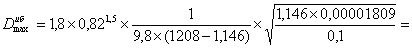 
      =0,0000016 м = 1,6 мкм.
      5. В соответствии с данными дисперсного состава (таблица 22 согласно приложению 2 к настоящей Методике) массовая доля 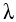  фракции частиц с размером менее Dmax составляет: для крахмала - 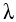 кр= 0,004%, для ибупрофена - 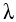 иб = 0,06%.


      6. Масса частиц mуi размером не более Dmax в аэрируемом слое порошка составит:
      для ибупрофена myиб = 1,64*0,000038*1208*0,0006*0,822 = 0,000037 кг
      для крахмала myкр = 1,64*0,000038*1308,5*0,00004*0,178 = 0,0000005 кг
      7. Удельный выброс порошка Q (г/кг) составит: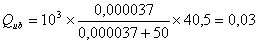 , г/кг;


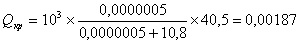 , г/кг.


      8. Максимальный выброс порошка М (г/с) составит: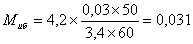 , г/с;


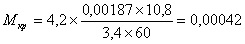 , г/с.


      Пример 5. Расчет выделения взвешенных частиц на стадии ручного опудривания таблеток аллохола карбонатом магния в дражировочном чане
      1. В соответствии с таблицей 17 согласно приложению 2 к настоящей Методике опудривания таблеток относится к операциям 5-го типа. Расчет производится в соответствии с разделом 17 данной Методики.
      2. Исходные данные для расчета сведены в таблицу 27 согласно приложению 2 к настоящей Методике.
      3. Дисперсный состав порошка магния карбоната приведен в таблице 28 согласно приложению 2 к настоящей Методике.
      Примечание - Дисперсный состав ориентировочный и не может быть использован для практических расчетов.
      4. Рассчитывается максимальный размер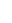 Dmax частиц магния карбоната, которые могут быть унесены газовым потоком по формуле (3.1):


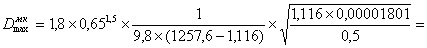 
      = 0,0000005 м = 0,5 мкм.
      5. В соответствии с данными дисперсного состава массовая доля 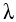 мк фракции частиц с размером менее 1 мкм составляет 0,015%:


      6. По формуле (3.9) рассчитывается масса частиц myмк размером не более Dmax в загруженном порошке магния карбоната:
      myмк = 0,00015*1,0 = 0,00015 кг.
      7. Удельный выброс магния карбоната на стадии опудривания Qмк (г/кг) рассчитывается по формуле (3.4) и составит: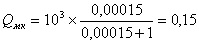  г/кг.


      8. По формуле (3.5) рассчитывается максимальный выброс магния карбоната Ммк (г/с):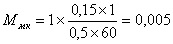  г/с.


      Пример 6. Расчет выделения взвешенных частиц на стадии сушки в кипящем слое гранулята ампициллина
      1. Согласно таблице 17 согласно приложению 2 к настоящей Методике сушка в кипящем слое относится к операциям 6-го типа. Расчет производится в соответствии с разделом 18 настоящей Методики.
      2. Исходные данные для расчета сведены в таблицу 27 согласно приложению 2 к настоящей Методике.
      3. Дисперсный состав компонентов гранулята ампициллина приведен в таблице 28 согласно приложению 2 к настоящей Методике.
      4. Поскольку критический диаметр для фильтрующего материала рукавных фильтров Dкр = 8 мкм, массовая доля 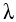 i i-той фракции частиц гранулята с диаметром не более 8 мкм составляет: ампициллина - 24,9%; крахмала - 3,59%; талька - 70%.


      5. В соответствии с этим на долю частиц меньше Dкр = 8 мкм (фракция, не задерживаемая фильтром) в грануляте приходится: ампициллина - 18,87 кг; крахмала - 0,67 кг; талька - 1,34 кг.
      6. Для каждого компонента по формуле (3.11) рассчитывается масса частиц myi размером не более Dкр в аэрируемом слое порошка:
      для ампициллина myам = 502,8*0,000026*874,6*0,249*0,79 = 2,17 кг;
      для крахмала myкр = 502,8*0,000026*1308,5*0,0359*0,195 = 0,119 кг;
      для талька myтал = 502,8*0,000026*1780*0,7*0,02=0,32 кг.
      Примечание - Дисперсный состав ориентировочный и не может быть использован для практических расчетов.
      7. По формуле (3.4) рассчитывается удельный выброс компонентов гранулята ампициллина на стадии сушки в кипящем слое:
      для ампициллина 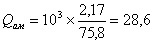 г/кг;


      для крахмала 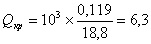  г/кг;


      для талька 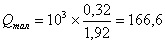  г/кг.


      8. По формуле (3.5) рассчитывается максимальный выброс порошка Мij (г/с) от сушки каждого компонента гранулята при производстве ампициллина:
      для ампициллина 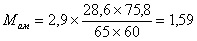  г/с;


      для крахмала 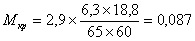  г/с;


      для талька 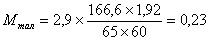  г/с.


      Пример 7. Расчет выделения взвешенных частиц от таблеточного пресса по производству ампициллина
      1. Согласно таблице 17 согласно приложению 2 к настоящей Методике таблетирование относится к операциям 7-го типа. Расчет производится в соответствии с разделом 19 настоящей Методики.
      2. Состав сухого гранулята следующий: ампициллина - 75,8 кг; крахмала - 18,8 кг; талька - 1,92 кг.
      3. Удельное выделение загрязняющих веществ (QT) составляет 0,0035 г/с.
      4. Рассчитывается максимальный выброс от таблеточной машины марки РТМ 41М2В с ручной загрузкой таблеточной массы компонентов при производстве лекарственного препарата "Ампициллин" по формуле (3.12):
      Mам = 0,0035*0,79 = 0,0027 г/с
      Mкр = 0,0035*0,195 = 0,00068 г/с
      Mтал = 0,0035*0,02 = 0,00007 г/с. Таблицы применяемые в настоящей Методике
      Таблица 1
      Перечень предприятий 4 категории
      Таблица 2 
      Плотность газа Pг и коэффициент динамической вязкости 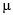  для влажного воздуха


      Таблица 3
      Площадь пылящей поверхности для различных источников выделения пыли
      Таблица 4 
      Коэффициенты в расчетных формулах (N, N1, k1)
      Таблица 5 
      Удельные выделения загрязняющих веществ от таблеточных и капсулирующих машин
      Таблица 6 
      Удельный выброс в атмосферный воздух ЗВ при содержании и откорме МРС, КРС и свиней (мкг/(с*1 центнер живой массы))
      Таблица 7 
      Удельный выброс в атмосферный воздух ЗВ при содержании и откорме пушных зверей (мкг/(с*1 центнер живой массы))
      Таблица 8
      Удельный выброс в атмосферный воздух ЗВ при содержании и откорме птицы (мкг/(с*1 центнер живой массы))
      Таблица 9 
      Удельный выброс в атмосферный воздух ЗВ для открытых поверхностей
      Таблица 10
      Нормы расхода растворителя ПХЭ и ТХЭ на химчистку одежды
      Таблица 11 
      Распределение паров растворителей по технологическим операциям химической чистки на ПХЭ, ТХЭ, уайт-спирите, сольвенте и технологическом бензине
      Таблица 12 
      Процентное содержание летучих веществ, входящих в состав пятновыводных средств и их усилителей
      Таблица 13
      Удельные выделения вредных веществ в атмосферу от оборудования общезаводских лабораторий
      Таблица 14 
      Удельные выделения вредных веществ в атмосферу от копировально-монтажных участков
      Таблица 15
      Удельные выделения вредных веществ в атмосферу от складского хозяйства
      Таблица 16 
      Удельные выделения вредных веществ в атмосферу от оборудования бытовых служб
      Таблица 17 
      Классификация технологических операций таблеточного и капсульного производства
      Таблица 18
      Дисперсный состав порошка тетрациклина
      Таблица 19 
      Исходные данные для расчета
      Таблица 20 
      Дисперсный состав ампициллина
      Таблица 21 
      Исходные данные для расчета
      Таблица 22 
      Дисперсный состав порошков компонентов ибупрофена
      Таблица 23 
      Исходные данные для расчета
      Таблица 24 
      Исходные данные для расчета
      Таблица 25
      Исходные данные для расчета
      Таблица 26 
      Дисперсный состав порошка магния карбоната
      Таблица 27 
      Исходные данные для расчета
      Таблица 28 
      Дисперсный состав порошков компонентов ампициллина Методика расчета нормативов выбросов от неорганизованных источников
1. Общие сведения
      1. Настоящая методика предназначена для расчета количества вредных веществ, выбрасываемых в атмосферу неорганизованными источниками предприятий промышленности, которые используются при проведении инвентаризации выбросов путем расчета их количественных характеристик в тех случаях, когда прямые методы измерений по каким-либо причинам затруднены. 2. Перечень основных источников неорганизованных выбросов и выделяющихся вредных веществ
      2. Неорганизованными выбросами являются выбросы в виде ненаправленных потоков, возникающие за счет негерметичности оборудования, отсутствия или неудовлетворительной работы средств пылеподавления в местах загрузки, выгрузки или хранения пылящего продукта.
      3. Основными вредными веществами, поступающими от неорганизованных источников загрязнения окружающей среды в промышленности являются пылевые и газообразные выбросы (СО, SOx, NOx и др.), выделяющиеся при работе карьерного и иного внутреннего транспорта, буровых и взрывных работах, а также в узлах пересыпки материалов, пиления камня, при перевалочных работах на складах, на хранилищах пылящих материалов, в местах загрузки продукции в неспециализированный транспорт навалом; с хвостохранилищ, с дорог с покрытиями и без покрытия, при погрузочно-разгрузочных работах.
      4. Пыль, образующаяся при бурении, пилении камня, транспортировке, погрузочно-разгрузочных, взрывных и других работах, характеризуется широким диапазоном размера частиц от 1-2 мм до долей микрона.
      5. В атмосферу обычно поступает пыль, размер которой менее 10 мкм. Крупные частицы оседают из воздуха сразу или через непродолжительное время. Вынос в атмосферу мельчайших минеральных частиц пыли в свободном состоянии в виде аэрозолей, загрязняет воздушное пространство главным образом вблизи предприятий и на непродолжительное время, поэтому расчет объема неорганизованных выбросов необходим для учета допустимых выбросов предприятий, расположенных в зонах повышенного загрязнения атмосферы.
      6. Пыль, оседая на землю, поверхность водоемов, зданий, сооружений выступает в основной своей роли источника загрязнения почв и водоемов, что предопределяет накопление вредных веществ до и выше предельных концентраций. 3. Организация работ по мониторингу промышленных выбросов в атмосферу
      7. На крупных предприятиях должны организовывать службу пылеулавливания (подразделения по охране окружающей среды) или возложить ответственность за эти работы на санитарно-промышленные лаборатории.
      8. Определение химического состава и запыленности карьеров и производственной территории можно производить как путем отбора проб воздуха на рабочих местах в карьере с последующим анализом в лаборатории, так и с помощью переносных приборов, позволяющих определять содержание вредных примесей и пыли непосредственно на месте замера.
      9. Отбор проб необходимо производить в соответствии с загазованностью и запыленностью атмосферы. При отборе проб приемное устройство аппаратуры пылевого и газового контроля должно помещаться в зоне дыхания рабочих, т.е. примерно на высоте 1-1,7 м.
      10. Запыленность воздуха определяется весовым методом путем протягивания определенного объема исследуемого воздуха через фильтр и взвешивания фильтра в лаборатории до и после отбора проб. Протягивание воздуха осуществляется или электрическим аспиратором, или аспиратором эжекторного типа. В качестве фильтров используются фильтры АФЛ-18 или АФЛ-10, изготовляемые из ткани ФПП. Минимальная навеска пыли должна быть не менее 1-2 мг.
      11. Основные недостатки весового метода определения запыленности воздуха - длительность отбора пробы и невозможность определения концентрации пыли на рабочем месте.
      12. Почти все методы и приборы, применяемые для контроля запыленности и загазованности атмосферы карьеров и производственных территорий, не позволяют получить оперативную информацию. Оперативный комплексный контроль вредных примесей в атмосфере производственных территории следует осуществлять с помощью передвижной лаборатории, оснащенной приборами экспрессного пылевого и газового контроля.
      13. Замеры параметров и состава выбросов от источников неорганизованных выбросов следует проводить один раз в квартал. 4. Расчет количества выбросов на складах и хвостохранилищах.
      14. Общий объем выбросов для данных объектов можно охарактеризовать следующим уравнением: 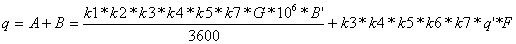 ,г/с (1)


      А — выбросы при переработке (ссыпка, перевалка, перемещение) материала, г/с;
      В — выбросы при статическом храпении материала;
      k1 — весовая доля пылевой фракции в материале. Определяется путем отмывки и просева средней пробы с выделением фракции пыли размером 0—200 мкм соответствии с таблицой 1 согласно приложению к настоящей Методике; .
      k2 - доля пыли (от всей массы пыли), переходящая в аэрозоль соответствии с таблицой 1 согласно приложению к настоящей Методике;
      k3 - коэффициент, учитывающий местные метеоусловия и принимаемый в соответствии с таблицой 2 согласно приложению к настоящей Методике.
      k4 - коэффициент, учитывающий местные условия, степень защищенности узла от внешних воздействий, условия пылеобразования. Данные приведены в таблице 3 согласно приложению к настоящей Методике.
      k5 - коэффициент, учитывающий влажность материала и принимаемый в соответствии с данными таблицы 4 согласно приложению к настоящей Методике.
      k6 - коэффициент, учитывающий профиль поверхности складируемого материала и определяемым как соотношение FФАКТ/F. Значение k6 колеблется в пределах 1,3-1,6 в зависимости от крупности материала и степени заполнения; 
      k7 - коэффициент, учитывающий крупность материала и принимаемый в соответствии с таблицой 5 согласно приложению к настоящей Методике.
      Fфакт - фактическая поверхность материала с учетом рельефа его сечения (учитывать только площадь, на которой производятся погрузочно-разгрузочные работы);
      F - поверхность пыления в плане, м2
      q' - унос пыли с одною квадратного метра фактической поверхности в условиях, когда k4=1; k5=1, принимается в соответствии с данными таблицы 6 согласно приложению к настоящей Методике; 
      G - суммарное количество перерабатываемого материала, т/ч;
      В' - коэффициент, учитывающий высоту пересыпки и принимаемый в соответствии с таблицой 7 согласно приложению к настоящей Методике. Склады и хвостохранилища рассматриваются как равномерно распределенные источники пылевыделения.
      15. Проверка фактического дисперсного состава пыли и уточнение значения k2 производится отбором проб запыленного воздуха на границах пылящего объекта (склада, хвостохранилища) при скорости ветра 2 м/с, дующего в направлении точки отбора пробы.
      Пример 1. Оценить объем неорганизованных выбросов от объединенного склада цементного завода при поступлении в него 100 г/час сырья и 78 т/час клинкера. Характеристика объекта сведена в таблице 22 согласно приложению к настоящей Методике.
      Подставляя данные таблицы 22 согласно приложению к настоящей Методике в уравнение (1), определяем мощность выброса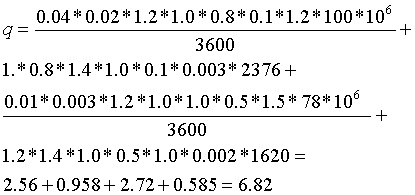  5. Расчет выбросов при пересыпке пылящих материалов
      16. Интенсивными неорганизованными источниками преобразования являются пересыпки материала, погрузка материала в открытые вагоны, полувагоны, загрузка материала - грейфером в бункер, разгрузка самосвалов в бункер, ссыпка материала открытой струси в склад и др. Объемы пылевыделений от всех этих источников могут быть рассчитаны по формуле (2)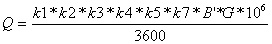 , г/с (2)


      где k1, k2, k3, k4, k5, k7 – коэффициенты, аналогичные коэффициентам в формуле (1); 
      В' — коэффициент, учитывающий высоту пересыпки и принимаемый по данным таблицы 7 согласно приложению к настоящей Методике.
      G — производительность узла пересыпки, т/час.
      Пример. Рассчитать объем пылевыделений при разгрузке самосвалов в бункер шоковой дробилки. Расчетные параметры приведены в таблице 23 согласно приложению к настоящей Методике.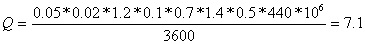  г/с


      17. Пересыпка угля.
      При пересыпках, погрузке и разгрузке угля на технологическом комплексе поверхности угольных шахт удельный выброс пыли определяется по формуле: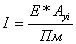 ,кг/т (3) 


      где Ауi — количество угля, прошедшего через точку пересыпки (погрузки, разгрузки), т/час;
      Пм — добыча угля на шахте, т/час;
      Е- удельное пылевыделение, кг/т, определяемое следующим образом:
      E = a*wp*n+c, кг/т (4)
      где
      а, n и с - эмпирические параметры, значения которых для углей разных марок представлены в таблице 8 согласно приложению к настоящей Методике.
      wp -влажность угля, %.
      Удельное пылеобразование при пересылках, погрузке, разгрузке рядового угля или смеси нескольких стандартных классов рассчитываются по формуле: 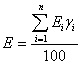 , кг/т (5)


      где Еi - удельное пылевыделение i-го стандартного класса крупности угля, кг/т;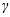 i - доля /-го класса крупности в смеси угля, %


      18. Сдувы пыли. При постоянной интенсивности источника пылевыделения уровень местного загрязнения атмосферы является функцией скорости воздуха с- месте расположения источника, направления воздушного потока, степени его турбулентности, расстояния от очага пылевыделения до места отбора пробы воздуха.
      19. С возрастанием скорости воздушного потока до наступления равновесия преобладает процесс рассеивания выделяемой источником пыли, и ее концентрации в воздухе снижается. При дальнейшем возрастании скорости потока начинает преобладать процесс сдувания пыли и запыленность воздуха увеличивается.
      20. Процесс сдувания пыли весьма сложен, его интенсивность зависит от целого ряда факторов: дисперсного состава пыли и формы пылинок, ее минералогического и химического состава, удельного веса, физико-химических свойств, величины сил адгезии, скорости воздушного потока, уровня его запыленности и т. д.
      21. Основным из этих факторов является скорость воздушного потока, так как сдувание пыли происходит лишь в том случае, когда действие аэродинамических сил на пылинку превышает действие всех остальных сил.
      22. Расчет пылеобразования при автотранспортных работах, (г/с) рассчитывается по формуле: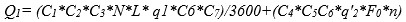 
      C1 – коэффициент, учитывающий среднюю грузоподъемность транспорта; 
      С2 - коэффициент, учитывающий среднюю скорость транспорта,
      С3 - коэффициент, учитывающий состояние автодорог;
      С4 - коэффициент, учитывающий профиль поверхности материала на платформе определяемый как соотношение C4 = Fфакт/F0
      Fфакт – фактическая площадь поверхности материала на платформе, м2
      F0 — средняя площадь платформы, м2
      Значение С4 колеблется в пределах 1,3-1,6 в зависимости от крупности материала и степени заполнения платформы;
      С5 - коэффициент, учитывающий скорость обдува материала, которая определяется как геометрическая сумма скорости ветра и обратного вектора средней скорости движения транспорта. Значение коэффициента приведено в таблице 12 согласно приложению к настоящей Методике;
      С6-коэффициент, учитывающий влажность поверхностного слоя материала, равный С6=k5 в уравнении (1) и принимаемый в соответствии с таблицей 4 согласно приложению к настоящей Методике;
      N — число ходок (туда и обратно) всего транспорта в час; 
      L — среднее расстояние транспортировки в пределах карьера, км;
      q1 — пылевыделение в атмосферу на 1 км пробега C1=l, С2=1, С3 =1 принимается равным 1450 г.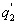  — пылевыделение с единицы фактической поверхности материала на платформе, г/м2 * с; 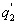 =q' (таблица 6), согласно приложению к настоящей Методике;


      n — число автомашин, работающих в карьере;
      C7 — коэффициент, учитывающий долю пыли, уносимой в атмосферу, и равный 0,01.
      23. Выбросы токсичных веществ газов при работе карьерных машин. Расход топлива в кг/час на 1 лошадиную силу мощности составляет ориентировочно для карбюраторных двигателей 0,4 кг/л.с. час и для дизельных двигателей - 0,25 кг/л с. час. Количество выхлопных газов при работе карьерных, машин составляет 15—20 г на 1 кг израсходованного топлива.
      Приближенный расчет количества токсичных веществ, содержащихся в выхлопных газах автомобилей, можно производить, используя коэффициенты эмиссии (16), приведенные в таблице 13 согласно приложению к настоящей Методике.
      Количество вредных веществ, поступающих в атмосферу, определяют путем умножения величины расхода топлива в тоннах на соответствующие коэффициенты. Данные по расходу топлива для некоторых автомашин приведены в таблице 14 согласно приложению к настоящей Методике.
      24. Выбросы при выемочно-погрузочных работах. При работе экскаваторов пыль выделяется, главным образом, при погрузке материала в автосамосвалы. Объем пылевыделения можно описать уравнением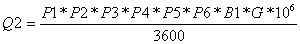 , г/с (8)


      где Р1 - доля пылевой фракции в породе; определяется путем промывки и просева средней пробы с выделением фракции пыли размером 0-200 мкм (Р1=k1)
      Р2 - доля переходящей в аэрозоль летучей пыли с размером частиц 0-50 мкм по отношению ко всей пыли в материале (предполагается, что не вся летучая пыль переходит в аэрозоль). Уточнение значения P2 производится отбором запыленного воздуха на границах пылящего объекта при скорости ветра, 2 м/с, дующего в направлении точки отбора пробы (P2 = k2 из таблицы 1) согласно приложению к настоящей Методике;
      Р3 - коэффициент, учитывающий скорость ветра в зоне работы экскаватора. Берется в соответствии с таблицей 2 согласно приложению к настоящей Методике (Р3 = k3); P4 - коэффициент, учитывающий влажность материала и, принимаемый в соответствии с таблицей 4 согласно приложению к настоящей Методике (Р4=k4) 
      G - количество перерабатываемой экскаватором породы, т/ч
      P5 - коэффициент, учитывающий крупность материала и принимаемый в соответствии с таблицей 7 согласно приложению к настоящей Методике (Р5 = k5);
      Р6 - коэффициент, учитывающий местные условия и принимаемый в соответствии с таблицей 3 согласно приложению к настоящей Методике (Р6=k6);
      25. Выбросы при буровых работах.
      При расчете объема загрязнений атмосферы при бурении скважин и шпуров исходим из того, что практически все станки выпускаются промышленностью со средствами пылеочистки: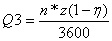 , г/с (9)


      где
      n — количество единовременно работающих буровых станков;
      z — количество пыли, выделяемое при бурении одним станком, г/ч,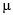  — эффективность системы пылеочистки, в долях. 


      В случае, если в забое работают станки различных систем, расчетное уравнение принимает вид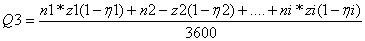 , г/с (10)


      где n1, n2, ni— количество одновременно работающих станков различных систем;
      z1, z2, zi— количество пыли, выделяемое из скважин перед пылеочисткой;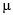 1, 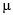 2, 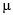 i — эффективность установленного пылеочистного оборудования (таблица 15) согласно приложению к настоящей Методике.


      26. Выбросы пыли при взрывных работах. Взрывные работы сопровождаются массовым выделением пыли. Большая мощность пылевыделения обусловливает кратковременное загрязнение атмосферы, в сотни раз превышающее ПДК. Для расчета единовременных выбросов пыли при взрывных работах можно воспользоваться уравнением (11)
      Q4 = a1*a2*a3*a4*D*106, г (11)
      где а1 – количество материала, поднимаемого в воздух при взрыве 1 кг ВВ (4-5 т/кг);
      a2 – доля переходящей в аэрозоль летучей пыли с размером частиц 0-50 мкм по отношению к взорванной горной массе (а-2*10-5);
      a3 – коэффициент, учитывающий скорость ветра в зоне взрыва;
      a4 – коэффициент, учитывающий влияние обводненности и предварителного увлажнения забоя;
      D – величина заряда ВВ, кг. 6. Расчет выбросов загрязняющих веществ в атмосферу при погрузочно-разгрузочных работах.
      27. Погрузочно-разгрузочные работы в разрезе сопровождаются значительным пылевыделением.
      28. На интенсивность пылевыделения оказывают влияние объем одновременно разгружаемой породы, высота разгрузки, угол поворота экскаватора. Так, при высоких забоях чаще происходит обрушение верхней части уступа, что приводит к запыленности. Запыленность воздуха изменяется почти в таких же соотношениях, как и изменение объема одновременно разрушаемой породы. Завышение высоты разгрузки и угла поворота экскаватора ведет к увеличению запыленности воздуха.
      29. Работающее на погрузочно-разгрузочных работах оборудование отличается многообразием с широким диапазоном технологических и эксплуатационных качеств. На предприятиях используется оборудование цикличного и непрерывного действия. 
      30. К основному оборудованию цикличного действия относятся механические лопаты и бульдозеры. К основным машинам непрерывного действия относятся роторные экскаваторы.
      31. В методике рассматриваются машины, действующие или намечаемые к выпуску в ближайшем будущем. Для образцов техники, снятых с производства, но встречающихся, удельные показатели для расчета вредных выбросов следует принимать по аналогии с приведенными в методике. 
      В таблице 17 согласно приложению к настоящей Методике приведены данные по удельному выделению твердых частиц (пыли) отгружаемого (перегружаемого) материала при работе различных типов применяемого оборудования. 
      32. Одноковшовые экскаваторы являются основным оборудованием на добычных, вскрышных и отвальных работах. С помощью одноковшовых экскаваторов осуществляются: погрузка вскрышных пород и полезного ископаемого в забое, переэкскавация навалов породы, проведение траншей, нарезка новых горизонтов, погрузка угля и породы на складах и дробильно-
      перегрузочных пунктах, укладка пород во внутренние и внешние отвалы и т.д. Все процессы сопровождаются значительным выделением пыли.
      Масса пыли, выделяющейся при работе одноковшовых экскаваторов, определяется по формуле: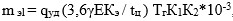 , т/год (6.1)


      где qуд - удельное выделение твердых частиц (пыли) с 1 т отгружаемого (перегружаемого) материала, г/т (таблица 17) согласно приложению к настоящей Методике;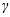  - плотность пород, т/м3; Е - вместимость ковша экскаватора, м3; 


      Тr - чистое время работы экскаватора в год, ч.; 
      Кэ – коэффициент экскавации (таблица 18) согласно приложению к настоящей Методике; 
      tц - время цикла экскаватора, с;
      K1 - коэффициент, учитывающий скорость ветра, (м/с), определяется по наиболее характерному для данной местности значению скорости ветра.
      К2 - коэффициент, учитывающий влажность материала.
      Максимальный из разовых выброс вредных веществ при погрузочных работах одноковшовым, экскаватором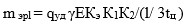 , г/с (6.2)


      33. При добыче полезных ископаемых наряду с одноковшовыми используются роторные экскаваторы.
      Масса вредных веществ, выделяющихся при работе роторного экскаватора: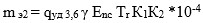  , г/с (6.3)


      где nс - частота ссыпок (частота чередования режущих поясов), мин-1.
      Максимальный из разовых выброс вредных веществ при работе роторного экскаватора: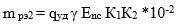 , г/с (6.4)


      34. Для зачистки кровли пластов полезного ископаемого, планировки площадок, для послойной разработки горных пород и перемещения их на расстояние до 100-150 м, для работы на отвалах и т.д. используются бульдозеры.
      При работе бульдозера происходит выделение пыли и вредных газов в атмосферу.
      Масса пыли, выделяющейся при разработке пород или отвалообразовании бульдозером: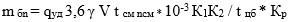 , т/год (6.5)


      где qуд - удельное выделение твердых частиц с 1 т перемещаемого материала, г/т (таблица 19) согласно приложению к настоящей Методике; 
      t см - чистое время работы бульдозера в смену, ч; V - объем призмы волочения, м3;
      t цб - время цикла, с; nсм - количество смен работы бульдозера в год.
      Максимальный из разовых выброс вредных веществ при разработке пород или отвалообразовании бульдозером.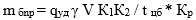 , г/с (6.6)


      Выброс загрязняющих веществ от сжигания топлива бульдозером зависит от режима его работы. В среднем дизельный двигатель бульдозера 40% чистого времени смены работает при полной мощности и 40% времени использует мощность частично (30-40%), 20% времени – работает на холостом ходу.
      Масса i-гo вредного вещества, выделяющегося при работе дизельного двигателя бульдозера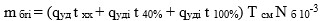 , т/год (6.7)


      Суммарная масса вредных веществ, выделяющихся при работе двигателя бульдозера: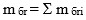 , т/год (6.8)


      где qудi - удельный выброс i-гo вредного вещества при работе двигателя в соответствующем режиме, кг/ч (таблица 20)* согласно приложению к настоящей Методике, 
      txx, t40%, t100% - время работы двигателя в течение смены, соответственно на холостом ходу, при частичном использовании мощности двигателя, %.
      txx = t 1/100 х t см , ч; t40%, t100% определяется аналогично (6.9)
      где t1 - процентное распределение времени работы двигателя на различных нагрузочных режимах (см. выше); 
      t см - чистое время работы бульдозера в смену, ч; 
      Тсм - число смен работы бульдозера в году; 
      Nб -число бульдозеров.
      Масса оксидов серы SO2, выбрасываемых при работе дизельного двигателя, определяется по содержанию серы в топливе и концентрации в отработавших газах. Последняя, в свою очередь, рассчитывается по измеренным значениям расхода воздуха и топлива. 7. Расчет выбросов загрязняющих веществ в атмосферу от породных отвалов.
      35. Масса выбросов вредных веществ на отвалах.
      Валовый выброс вредных веществ (пыли) на отвалах вскрышных пород осуществляется точечными, линейными и плоскостными источниками. К точечным источникам относятся места складирования горной массы, к линейным - транспортные коммуникации, расположенные на отвале, включая и вспомогательные. К плоскостным источникам относятся пылящие поверхности отвала. Дополнительным источником загрязнения воздуха на отвале являются мобильные источники-автомобили и технологические поезда. Масса вредных веществ, образующихся на отвалах вскрышных пород.
      ma.o= mв.у + m coт * S coт + mД *SД , т/год. (7.1)
      где mв.у - масса твердых частиц, выделяющаяся в зоне выгрузки и укладки пород, т/год; m coт - масса твердых частиц, сдуваемая с 1 м2 свежеотсыпанного отвала за год, т/год; 
      S cот – площадь свежеотсыпанного отвала, равная площади, отсыпаемой за год, м2; 
      mД - масса твердых частиц, сдуваемая с 1 м2 дефлирующих поверхностей отвала, т/год; 
      SД - площадь дефлирующих поверхностей отвала, м2.
      36. При железнодорожном и автомобильном транспорте масса вредных веществ (пыли) на отвале в зоне выгрузки складывается из массы пыли, образующейся в момент выгрузки из вагона или самосвала и образующейся при складировании вскрышных пород: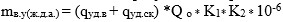 , т/год (7.2)


      где qуд.в, qуд.ск - удельное выделение твердых частиц с 1 т породы, соответственно выгружаемой из транспортного средства и складируемой в отвал (таблица 17) согласно приложению к настоящей Методике; 
      Q o - объем породы транспортируемый на отвал, т/год.
      37. При конвейерном транспорте укладка пород в отвал производится ленточным отвалообразователем.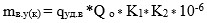  , т/год (7.3)


      где qуд.в - удельное выделение твердых частиц с 1 т породы при формировании отвала отвалообразователем (таблица 17) согласно приложению к настоящей Методике. 
      Максимальный из разовых выброс вредных веществ на отвале в зоне выгрузки и складирования пород;
      при автомобильном и железнодорожном транспорте: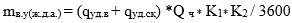 , г/с (7.4)


      где Qч - объем породы, подаваемой в отвал за 1 ч, т/ч; 
      при конвейерном транспорте: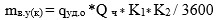 , г/с (7.5)


      Масса твердых частиц, сдуваемых с 1 м2 свежеотсыпанного отвала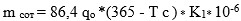 , т/год (7.6)


      где qо - удельная сдуваемость твердых частиц с пылящей поверхности свежеотсыпанного отвала или дефлирующих поверхностей отвала, мг/м2·с; 
      Тс – годовое количество дней с устойчивым снежным покровом.
      Масса твердых частиц, сдуваемых с 1 м2 дефлирующих поверхностей отвала: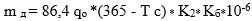 , (7.7)


      где Кб - коэффициент, учитывающий эффективность сдувания твердых частиц с поверхности отвала (0,2 - в первые три года после прекращения эксплуатации; 0,1 - в последующие годы до полного озеленения отвала).
      Площадь дефлирующих поверхностей отвала: при железнодорожном транспорте и экскаваторной укладке пород в отвал (рисунок 1):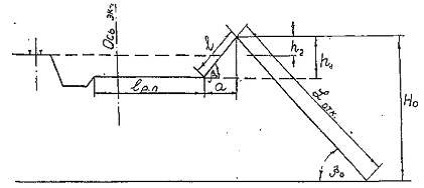 
      Рисунок 1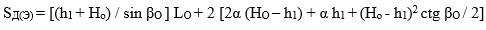  (7.8)


      где h1 - высота верхнего подуступа, м;
      Но - общая высота отвала,м; 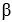 0 - угол откоса яруса; 


      Lо - длина отвала, м; 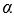  - половина шириныверхнего подуступа, м.


      При автомобильном транспорте и бульдозерном отвалообразовании: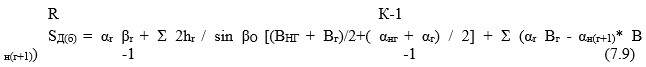 
      где 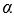 r, вr - размеры яруса в плане по его поверхности, м; 


      r -порядковый номер яруса; 
      Rя - количество ярусов; внr, 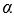 нr – размеры яруса в плане по нижнему основанию, м.


      При конвейерном транспорте площадь дефлирующей поверхности на горизонтальном основании: для одноярусных отвалов (рисунок 2)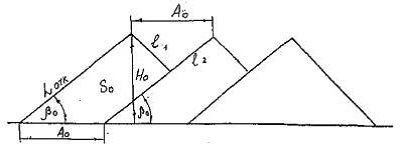 
      Рисунок 2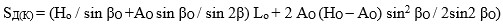  (7.10)


      где Ао - ширина заходки, м;
      для многоярусных отвалов (рисунок 3)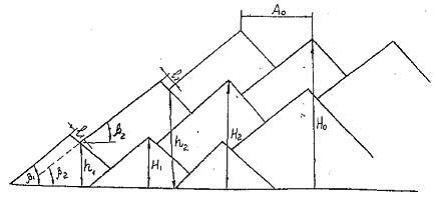 
      Рисунок 3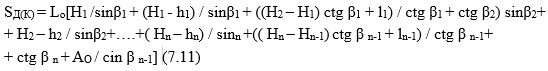 
      где H1, H2...Hn - высота ярусов отвала, м; 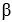 1 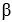 2… 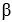 n - угол откоса ярусов (1, 2...n).


      Выбросы пыли от автотранспорта в карьерах: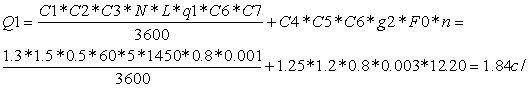 
      Выбросы при выемочно-погрузочных работах: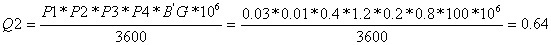  г/с


      Выбросы при буровых работах: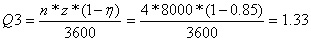  г/с


      Выбросы при взрывных работах: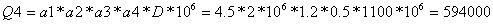 , г


      Суммарный выброс пыли из карьера: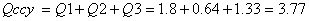  г/с


      Залповый выброс пыли: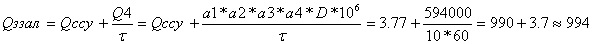  г/с.

 Сводная таблица расчетных параметров
      Таблица 1
      Значение коэффициентов k1, k2 для определения выбросов пыли
      * Брать по тому материалу, из которого делают щебенку
      Таблица 2
      Зависимость величины k3 от скорости ветра
      Таблица 3
      Зависимость величины k1 от местных условий
      * (а-д) — коэффициенты, учитывающие местные условия при статическом хранении;
      ** при переводе неорганизованных источников узла пересчете в организованные считать выброс пыли в атмосферу до 30% от нормативного показателя при аспирации узла;
      Таблица 4
      Зависимость величины k5 от влажности материалов
      Таблица 5 
      Зависимость величины k7 от крупности материала
      *** для песка на складах при влажности 3% и более — выбросы не считать.
      Таблица 6
      Значение величины q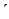  при условии k3=1; k5 = 1


      Таблица 7
      Зависимость величины В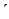  от высоты пересыпки


      Таблица 8
      Значение параметров n, а, с для определения удельного пылевыделения (Е)
      Таблица 9
      Зависимость С1 от средней грузоподъемности транспорта
      Таблица 10
      Зависимость С2 от средней скорости транспортирования
      Таблица 11
      Зависимость С3 от состояния дорог
      Таблица 12
      Зависимость С5 от скорости обдува кузова
      Таблица 13
      Выбросы вредных веществ при сгорании топлива
      Таблица 14 
      Расход топлива различными транспортными средствами
      Таблица 15
      Значение 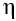 для расчета объема пылевыбросов при бурении


      Таблица 16 
      Интенсивность пылевыделения некоторых машин в карьерах
      Таблица 17
      Удельное пылевыделение эксковаторов при работе в забое и на отвале
      *Приведены значения qуд при погрузке экскаваторами горной массы в автосамосвалы; 
      qуд при погрузке экскаваторами горной массы в думпкары увеличиваются на 10%.
      Таблица 18
      Коэффициенты разлыхления горной массы и экскавации
      Таблица 19
      Удельное выделение твердых частиц (пыли) с 1т материала, перемещаемого бульдозером
      Таблица 20
      Удельные выбросы вредных веществ дизельными двигателями бульдозеров
      * В скобках указан тяговый класс, кН.
      Таблица 21
      Удельная сдуваемость пыли с поверхностей отвала (скальные смешанные породы)
      Таблица 22
      Таблица 23
      Сводная таблица расчетных параметров
      Таблица 24
      Сводная таблица расчетных параметров Методика расчета нормативов выбросов вредных веществ от стационарных дизельных установок
1. Общие сведения
      1. Настоящая методика предназначена для определения подлежащих нормированию и контролю выбросов окислов азота NOX (как суммы NО и NO2 в приведении к NO2), окиси углерода (СО) и не нормируемых (сернистого ангидрида SO2, акролеина С3Н4О, формальдегида СН2О, углеводородов СnН1.85n, сажи С) вредных компонентов отработавших газов стационарных дизельных установок.
      2. Данная методика примененяется при расчете нормативов выбросов промышленных и энергетических стационарных дизельных установок, как имеющих свободный выброс газов в атмосферу, так и оборудованных средствами газоочистки, укомплектованных и отрегулированных по ТУ завода-изготовителя, находящихся в исправном техническом состоянии и работающих в соответствии с назначением.
      3. Термины и определения.
      Стационарная дизельная установка - установка для выработки электрической, гидравлической, тепловой или иного вида энергии, отдаваемой стороннему потребителю, в качестве первичного источника в которой используется дизель, работающий по нагрузочной характеристике.
      Нагрузочная характеристика - режим работы дизеля при постоянной частоте вращения (поддерживаемой с точностью, обеспечиваемой автоматическим регулятором) и нагрузкой, изменяющейся в пределах от минимальной до максимальной, допускаемой ТУ на дизель.
      Выброс вредного (загрязняющего) вещества на 1 кг топлива (е), г/кг - масса в граммах вредного (загрязняющего) вещества, выделенная в атмосферу с отработавшими газами при сгорании в дизельной установке 1 кг топлива.
      Скорость выделения вредного (загрязняющего) вещества Е, г/сек - масса в граммах вредного (загрязняющего) вещества, выделенная в атмосферу с отработавшими газами в течение 1 сек эксплуатации дизельной установки на отдельно оговоренном режиме.
      Эксплуатационный цикл работы дизельной установки - совокупность условных режимов работы, характеризующихся одинаковой с реальной эксплуатацией средней нагрузкой и типичным составом нагрузочных режимов.
      Or- отработавшие газы дизеля (дизельной установки);
      i - индекс обозначения отдельного вредного компонента Or;
      j - индекс обозначения отдельного режима работы дизеля (дизельной установки);
      Э - индекс, обозначающий значения параметров, относящиеся к эксплуатационному циклу.
      Значения выбросов на 1 кг топлива:
      eijt - на дискретном режиме работы дизеля (дизельной установки);
      еэ - среднее для эксплуатационного цикла (среднеэксплуатационное);
      Значения скоростей выброса, г/сек:
      Eмр - максимальная для данной установки на дискретном режиме работы (максимально разовая);
      Еэ - средняя для эксплуатационного цикла (среднеэксплуатационная);
      Егод - средняя за год (среднегодовая), либо за иной учетный период времени.
      Значения расхода топлива дизельной установкой, кг/час:
      GfJ - на дискретном режиме работы;
      Gfэ - средний за эксплуатационный цикл;
      Gfгго - количество топлива, израсходованное дизельной установкой за год эксплуатации, кг/год;
      GBBгBг- количество вредного (загрязняющего) вещества, выброшенное дизельной установкой за год эксплуатации, кг/год; 
      ВВ - вредное (загрязняющее) вещество; 2. Расчет нормативов выбросов
      4. Выбросы отдельных вредных (загрязняющих) веществ определяются раздельно, и не суммируется между собой.
      Расчет параметров выбросов производится по формулам: 
      выброс вредного (загрязняющего) вещества за год
      GBBгBг= 3,1536*104 *Егод, кг/год
      где 3,1536*104 - коэффициент размерности, полученный как частное от деления числа секунд в год на число г в кг. 
      Среднегодовая скорость выделения ВВ:
      Егод =1.144*10-4 * Eэ *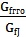 , г/сек


      где 1.141 *10-4 - коэффициент размерности, равный обратной ветчине числа часов в году.
      Среднеэксплуатационная скорость выделения ВВ:
      Eэ=2.778*10-4* ejt * GfJ, г/сек
      где 2,778 *10-4 - коэффициент размерности, равный обратной величине числа секунд в часу.
      Максимальная скорость выделения ВВ:
      Eмр=2.778*10-4 (ejt* GfJ) max, г/сек
      5. Значения выбросов на 1 кг топлива и расхода топлива для дискретного режима работы дизельной установки и среднеэксплуатационные их значения берутся из технико-экологической характеристики дизельной установки, имеющейся в сопровождающей ее технической документации (ТУ на изготовление дизеля либо установки, технический паспорт дизеля либо установки, представленные заводом-изготовителем, протоколы периодических испытаний дизеля), а при их отсутствии - отделяется по методу, приведенному согласно приложению 1 к настоящей Методике.
      Значение расхода топлива за год эксплуатации берется по отчетным данным об эксплуатации установки.
      Результаты расчета оформляются в виде таблицы согласно приложению 2 к настоящей Методике. Методика определения исходных данных для расчета параметров вредных выбросов стационарных дизельных установок
      1. Определение выброса вредных веществ на 1 кг топлива на дискретном режиме работы дизельной установки
      Выброс вредного вещества "i" на любом установившемся дискретном режиме "j" работы дизельной установки определяется по формуле:
      Eist=1.24*103*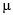 i*KH*Cis*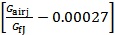  г/кг топл. (1)


      где 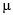 i - молекулярная масса компонента;


      Cis - концентрация определяемого компонента в сухих отходящих газах в %.
      Gairj - расход воздуха двигателем, кг/сек;
      Кн - коэффициент обезвреживания Оr.
      Значения молекулярной массы для отдельных компонентов берутся по таблице 1 согласно приложению к настоящей Методике.
      Условная объемная концентрация сажи для расчетов по формуле (1) определяется с помощью номограммы.
      Значение коэффициента обезвреживания, равного отношению массы выбрасываемого компонента после обезвреживающего устройства к его массе до обезвреживающего устройства берется из технического паспорта обезвреживающего устройства.
      Для установок, не оборудованных обезвреживающими устройствами, либо снабженных только устройствами для разбавления отходящих газов воздухом значение коэффициента обезвреживания принимается равным 1.
      В случае, если дизельная установка имеет встроенное обезвреживающего устройство, а также при непосредственном определении выбросов у дизельной установки, оборудованной обезвреживающими устройствами, выброс вредного (загрязняющего) вещества определяется по формуле:
      eijt=1.24*103*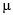 i*Cist*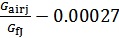 , г/кг (2)


      где Cist -концентрация компонента, измеренная после обезвреживающего и разбавляющего устройстве, кг/сек
      Gairjt- расход воздуха с учетом разбавления отходящих газов, кг/сек.
      Gairjt = Gairj + Gairdob
      где Gairdob - расход добавочного воздуха в разбавляющем устройстве, кг/сек.
      Если известны значения удельных выбросов 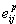 , полученные при испытаниях, то 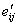 , можно определить по формуле:

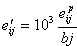 , г/кг топл (3)


      где bj- удельный расход топлива дизеля на режиме "j" , г/(кВт.ч). 
      При определении максимальной скорости выделения вредного вещества на каждом режиме нагрузочной характеристики вычисляется произведение 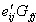 и выбирается режим, на котором это произведение имеет максимальное значение.


      Следует учесть, что для разных вредных компонентов, отходящих газов режимы, соответствующие максимальным значениям произведения 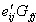 могут быть разными, поэтому их определяют для каждого компонента раздельно.


      2. Среднеэксплуатационное значение выброса на 1 кг топлива.
      Средне эксплуатационное значение выброса вредного (загрязняющего) вещества на 1 кг топлива для стационарной дизельной установки определяется по формуле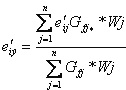 
      где WJ - весовой коэффициент режима.
      Если цикл состоит только из рабочих режимов (без холостого хода) для каждого из которых известно значение удельных выбросов 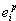 , то:


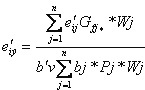 , г/кг топл (4)


      где Pj, bj - относительная мощность и относительный удельный расход топлива на режиме j
      Рном * bном - то же на режиме мощности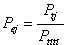 ; 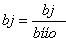 
      При пользовании формулой (4) необходимо учесть, что удельные расходы топлива b, мощность Р и удельный выброс ер должны быть согласованы по объекту, т.е. должны быть взяты либо для дизеля, либо для дизельной установки, использование смешанных данных не допускается.
      3. Режимы эксплуатационного рабочего цикла и их весовые коэффициенты.
      При определении выбросов эксплуатационный рабочий цикл дизельной установки в общем случае имеет вид по таблице 2 согласно приложению к настоящей Методике.
      Общее количество и состав режимов принимаются произвольно в соответствии со спецификой эксплуатации установки.
      При отсутствии других соображений, для расчетов использовать четырехступенчатый эксплуатационный цикл, принятый специалистами СЗЗ для апробации нормирования выбросов промышленных дизелей (таблица 3) согласно приложению к настоящей Методике.
      При пользований формулой (4) значение суммы в знаменателе по обобщенным данным характеристик дизелей для цикла по таблице 3 согласно приложению к настоящей Методике можно принять: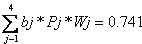 
      4. Оценочные величины среднецикловых выбросов.
      При отсутствии точных данных для расчета выбросов возможно использовать оценочные значения среднецикловых выбросов на 1 кг топлива по таблице 4 согласно приложению к настоящей Методике.
      5. Порядок использования методики.
      Значения выбросов нормируемых компонентов в таблице 4 согласно приложению к настоящей Методике определены исходя из предположения, что на каждом дискретном режиме они равны предельно допустимым. Действительные их значения практически всегда будут ниже приведенных в таблице 4 согласно приложению к настоящей Методике, причем разность может составлять от 5-10% до 2-3 раз и более. Поэтому оценки параметров выбросов по данным таблицы 4 согласно приложению к настоящей Методике как правило будут завышены и фактическая экологическая ситуация в действительности будет более благоприятной.
      Данными таблицы 4 согласно приложению к настоящей Методике целесообразно пользоваться в тех случаях, когда установленные мощности дизельных установок малы, а также, если по местным условиям установки не приводят к существенному ухудшению состояния воздушного бассейна (имеется запас по ПДК).
      В случае отсутствия запаса по ПДК или их превышения, выбросы нормируемых вредных компонентов должны быть определены по данным непосредственных измерений либо на основе данных заводских испытаний (имеющихся в технической документации, сопровождающей установку) с использованием формул (1) либо (2).
      При отсутствии специальной необходимости определение выбросов целесообразно ограничить нормируемыми компонентами (NOX и СО), сажей и окислами серы.
      При использовании на установках мокрых газоочистных устройств (скрубберов, барботеров, оросителей и т.п.) выброс сажи должен определяться на основе прямых измерений сажесодержания газов. Таблицы по компонентам, эксплуатационным циклам и оценочной значений
      Таблица 1
      Таблица 2 
      Общий вид эксплуатационного цикла
      Таблица 3 
      Эксплуатационный цикл для стационарных дизельных установок
      Примечание: (*) - отклонение частоты вращения от номинальной в пределах регулярной характеристики.
      Таблица 4
      Оценочные значения среднецикловых выбросов на 1 кг топлива для стационарных дизельных установок Результаты расчета выбросов вредных (загрязняющих) веществ стационарной дизельной установки с годовым расходом топлива кг/год Методика расчета нормативов размещения золошлаковых отходов для котельных различной мощности, работающих на твердом топливе
1. Общие положения
      1. Настоящая методика расчета нормативов размещения золошлаковых отходов для котельных различной мощности, работающих на твердом топливе (далее - Методика) разработана с целью создания методологической основы по определению нормативов образования и размещения золошлаковых отходов.
      2. Настоящая методика применяется предприятиями и территориальными управлениями по охране окружающей среды, специализированными организациями, проводящими работы по проектированию и нормированию предельно допустимых объемов образования и размещения отходов.
      3. Полученные по настоящей методике результаты используются в качестве исходных данных на действующих предприятиях и объектах, а также при разработке предпроектной и проектной документации на новое строительство. 2. Общие сведения о методах расчета образования и размещения золошлаковых отходов
      4. Порядок нормирования объемов образования и размещения золошлаковых отходов, согласно настоящей методике основывается на учете содержания загрязняющих веществ (ЗВ) в золошлаках и предельно-допустимых концентраций (ПДК) этих веществ.
      5. Если предприятие имеет для складирования золошлаков не один накопитель, расчет объемов ведется для каждого из них отдельно. Нормированный объем золошлаков, помещаемый в конкретный накопитель выражается в виде величины общего их годового объема, ограничиваемой понижающими коэффициентами, учитывающими степень распространения токсичных веществ из накопителя в окружающую среду, в зависимости от выполнения мероприятий по охране окружающей среды.
      6. При определении объемов образования и размещения золошлаковых отходов применяются следующие методы:
      1) Метод расчета по материально-сырьевому балансу;
      2) Метод расчета по удельным показателям образования отходов (этот метод реализуется посредством расчета средних удельных показателей па основе анализа отчетной информации за определенный (базовый) период, выделения важнейших (экспертно устанавливаемых) нормообразующих факторов и определения их влияния на значение удельных показателей);
      3) Расчетно-аналитический метод (применяется при наличии конструкторско-технологической документации (технологических карт, рецептур, регламентов, рабочих чертежей)) на производство продукции, при котором образуются отходы. На основе такой документации в соответствии с установленными нормами расхода сырья (материалов) рассчитывается норматив образования отходов (Н0) как разность между нормой расхода сырья (материалов) на единицу продукции и чистым (полезным) их расходом с учетом неизбежных безвозвратных потерь сырья.
      Расчет осуществляется по формуле:
      H0 = N - P - Hn, (2.1)
      где N - норма расхода сырья (материалов) на единицу продукции, т;
      Р - расход сырья (материалов), необходимого для осуществления производственного процесса (работы), т;
      Hn - неизбежные безвозвратные потери сырья (материалов) в процессе производства, т.
      7. В общем случае при расчете объема образования и размещения отходов (продуктов) производства и потребления и, в частности, золошлаков в качестве исходной величины принимается количество отходов, предусмотренное проектной документацией для конкретного предприятия, при несовпадении реальной производительности с проектной мощностью предприятия, объемы образования отходов должны корректироваться по формуле: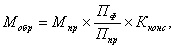       (2.2)


      где Мо6р - объем образования отходов, т/год;
      Мпр - проектный объем образования отходов, т/год:
      Пф - реальная (фактическая) производительность предприятия, т/год1;
      Ппр - проектная производительность предприятия, т/год1;
      Кконс - коэффициент консервации отходов производства.
      8. Объем образования отходов должен корректироваться с учетом современных достижений науки и техники, появлением новых технологий утилизации и переработки отходов и совершенствования технологического процесса на предприятии.
      1 для предприятий, выход продукции которых измеряется в единицах массы. В других случаях производительность выражается в условных единицах продукции, выпускаемой предприятием. 3. Характеристика золошлаков
      9. Золошлаки - продукты комплексного термического преобразования горных пород и сжигания твердого топлива или несгоревшая минеральная часть угля. Золошлаковые отходы котельных, работающих на твердом топливе представляют собой мелкодисперсный продукт от светло-серого до темно-серого цвета, в зависимости от количественного содержания частиц несгоревшего угля. По форме золошлаки представлены микросферами (оплавленные под воздействием высокой температуры частицы кварца) и частицами неправильной угловатой формы (остальной материал золошлаков).
      10. Максимальная крупность зерен золошлаков 1,0-2,5 мм. Количество пылевидных фракций в заскладированных золошлаках колеблется от 15 до 95% в зависимости от удаления места отбора продукта от гребня дамбы золоотвала. По гранулометрическому составу золошлаки представлены преимущественно частицами диаметром менее 0,25 мм и содержат 35-40% пылеватых частиц. Плотность золошлаков колеблется в пределах 1,53-2,38 т/м3, насыпная плотность 0,45-1,22 т/м3 (в уплотненном состоянии плотность составляет 0,5-1,37 т/м3).
      11. По химическому составу золошлаки представлены оксидами кремния, алюминия, железа и кальция, на долю которых приходится до 95% массы материала. В таблице 1 согласно приложению 1 к настоящей Методике представлен ориентировочный химический состав золошлаков. Состав зависит от сжигаемого твердого топлива.
      12. С биологической точки зрения золошлаки - это "стерильные" материалы, лишенные органических веществ, имеющие лишь следы азота; количество подвижных форм фосфора и калия в них недостаточно для питания растений, поэтому самозарастание золошлакоотвалов процесс очень медленный: покрытие их поверхности растениями до прекращения пыления длится от 10 до 15 лет. Для предотвращения негативного воздействия на природу и человека требуется рекультивация отработанных золошлакоотвалов.
      13. Золошлаковые отходы образуются в результате термохимических реакций неорганической части топлива. Удаляются из котлоагрегатов специальными шлакоудаляющими устройствами, охлаждаются и обычно гидравлически транспортируется в золошлакоотвал. Состав и свойства шлака, так же как и золы, зависят от месторождения и марки угля, условий его сжигания и устанавливается экспериментально или из справочной литературы (4).
      Примечание - золошлакоотвалы (ЗШО) для приема зол и шлаков, образующихся при сжигании твердых топлив, рассчитываются на накопление отходов в течение 5 лет (в отдельных случаях - до 10 лет). Однако при использовании твердого топлива как резервного этот срок может быть увеличен. Для обоснования продления сроков эксплуатации ЗШО могут быть использованы следующие данные, приведенные в таблице 2 согласно приложению 1 к настоящей Методике.
      Средняя высота (Н) ЗШО составляет около 20 м, максимальная - 35-40 м.
      Продолжительность (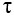 ) дополнительного приема золошлаковых материалов (ЗШМ) может быть рассчитана по формуле:


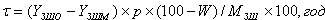       (3.1)


      где Yзшо - объем ЗШО, м3 (YЗШО = SхH);
      YЗШM - объем ЗШМ, накопленного в ЗШО, м3;
      МЗШ - масса ЗШМ, поступающего в ЗШО, т;
      W - средняя влажность уплотненного ЗШМ, %;
      р - плотность уплотненного при хранении ЗШМ, т/м3.
      Значения плотности в уплотненном состоянии при хранении в ЗШО (р, т/м3) с учетом влажности уплотненного ЗШМ.
      Гранулометрический и химический составы ЗШМ в ЗШО определяются в зависимости от марки топлива, способа транспортировки ЗШМ, типа ЗШО по данным. 4. Расчет объемов образования золошлаков
      14. При определении объема золошлака, образующегося при сжигании в котельных твердого топлива, осуществляется расчет материального баланса2.
      15. Количество золошлакового материала, подлежащего удалению из котельного помещения, складывается из массы шлака, образующегося от сжигания твердого топлива и летучей золы, уловленной из отходящих газов: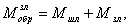       (4.1)


      где Мзлобр - годовой объем золошлакаудаления, т;
      Мшл - годовой выход шлаков, т;
      Мзл - годовой улов золы в золоулавливающих установках, т.
      Годовой выход шлаков определяется из годового расхода топлива с учетом его зольности, отнесенного к содержанию в нем (в шлаке) несгоревших веществ по формуле: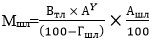  (4.2)


      где: Втл - годовой расход топлива, т;
      АY - зольность топлива на рабочую массу (таблица 3), %;
      Гшл - содержание горючих веществ в шлаке, %;
      Ашл - доля золы топлива в шлаке, %.
      16. Годовой улов золы зависит от степени улавливания твердых частиц золоулавливающей установки и составляет: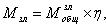       (4.3)


      где: Мзлобщ - общий годовой выход золы, т;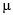  - доля твердых частиц, улавливаемых в золоуловителях.


      Общий годовой выход золы определяется по формуле: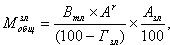        (4.4)


      Где Гзл - содержание горючих веществ в уносе, %. При отсутствии данных замеров расчет Мзлобщ ведется по формуле (4.5);
      Азл - доля золы, уносимой газами из котла (доля золы топлива в уносе), %. При отсутствии данных замеров можно использовать ориентировочные значения.
      17. Для котлов до 30 т пара/час при отсутствии данных о Гшл, Ашл, Гзл, Азл расчет объема образования шлака рассчитывается по формуле: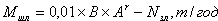       (4.5)


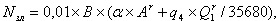       (4.6)


      где В - годовой расход угля, т/год;
      АY - зольность топлива на рабочую массу (таблица 3 согласно приложению 1 к настоящей Методике), %;
      Nзл - количество золочастиц выбрасываемых в атмосферу, т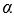  - доля уноса золы из топки, при отсутствии данных принимается 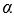 = 0,25 (10);


      q4 - потери тепла вследствие механической неполноты сгорания угля, %. При отсутствии данных можно использовать ориентировочные значения, приведенные в таблице 4 согласно приложению 1 к настоящей Методике;
      Qri - теплота сгорания топлива (таблица 3, согласно приложению 1 к настоящей Методике ) в кДж/кг;
      35680 кДж/кг - теплота сгорания условного топлива.
      18. При наличии золоуловителей зола, уносимая потоком газов, улавливается в электрофильтрах со средней эффективностью 95,29% (эффективность золоуловителей определяется по данным проекта нормативов ПДВ). Следовательно, объем образования угольной золы, уловленной в электрофильтрах, составляет:
      Мзл = Nзлх0,9529 , т/год (4.7)
      19. Общее количество золошлакового материала, подлежащего удалению МЗЛобр. определяется по формуле (4.1).
      В приложении 2 представлен пример расчета объемов образования и размещения золошлаков для котельных, работающих на твердом топливе.
      20. В настоящей Методике рассматривается лишь твердый вид топлива, преимущественно применяемый на казахстанских теплоэлектростанциях - уголь Карагандинского и Экибастузского ТЭКов. Таблицы по химическому составу золошлаков, золошлакоотвалов и характеристике топлив, топок котлов
      Таблица 1 - Химический состав золошлаков:
      Таблица 2 - Характеристика золошлакоотвала:
      Таблица 3 - Характеристика топлив (при нормальных условиях):
      Таблица 4 - Характеристика топок котлов малой мощности Пример расчета объемов образования и размещения золошлаков
      Имеются следующие данные для расчета объемов образования и размещения отходов гидрозолоудаления тепловой электростанции в золоотвале.
      доля золы топлива в уносе (Азл) составляет 95%:
      доля шлака (Ашл) составляет 5%;
      содержание горючих веществ в уносе золы (Гзл) составляет 5,5%;
      содержание горючих веществ в шлаке (Гшл) составляет 4,5%;
      зольность рабочего угля (АY) составляет 43%;
      годовой расход топлива на электростанции (Втл) - 2500 тыс. т;
      доля твердых частиц, улавливаемых в золоуловителях (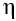  = 0,96);


      По формуле (4.4) определяется общий годовой выход золы: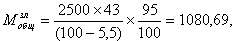  тыс. т.


      По формуле (4.3) находится годовой улов золы:
      Мзл = 1080,69х0,96 = 1037,46, тыс. т.
      По формуле (4.2) определяется годовой выход шлаков: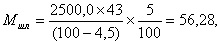  тыс. т.


      Согласно формуле (4.1) можно определить годовой объем образования золошлакового материала на тепловой электростанции:
      МЗЛобр = 1037,46 + 56,28 = 1093,74, тыс. т. Методика по расчету выбросов загрязняющих веществ в атмосферу от полигонов твердых бытовых отходов
1. Общие положения
      1. Настоящая методика по расчету выбросов загрязняющих веществ в атмосферу от полигонов твердых бытовых отходов (далее - Методика) разработана с целью создания единой методологической основы по определению выбросов загрязняющих веществ от полигонов твердых бытовых отходов.
      2. Настоящая методика применяется предприятиями и территориальными управлениями по охране окружающей среды, специализированными организациями, проводящими работы по нормированию выбросов и контролю за соблюдением установленных нормативов предельно допустимых выбросов (ПДВ).
      3. Полученные по настоящей Методике результаты используются в качестве исходных данных при учете и нормировании выбросов па действующих предприятиях и объектах, а также при разработке предпроектной и проектной документации на новое строительство.
      4. В толще твердых бытовых и промышленных отходов, захороненных на полигонах, под воздействием микрофлоры происходит биотермический анаэробный процесс распада органической составляющей отходов.
      5. Конечным продуктом этого процесса является биогаз, основную объемную массу которого составляют метан и диоксид углерода. Наряду с названными компонентами биогаз содержит пары воды, оксид углерода, оксиды азота, аммиак, углеводороды, сероводород, фенол и в незначительных количествах другие примеси, обладающие вредным для здоровья человека и окружающей среды воздействием.
      6. Количественный и качественный состав биогаза зависит от многих факторов, в том числе, от климатических и геологических условий места расположения полигона, морфологического и химического состава завозимых отходов, условий складирования (площадь, объем, глубина захоронения), влажности отходов, их плотности и т.д., и подлежит уточнению в каждом конкретном случае, но не ранее двух лет с начала эксплуатации полигона. В первые два года эксплуатации полигона используются данные о выбросах приведенные в проектной документации (ОВОС, раздел ООС).
      7. На большей части полигонов складируются как бытовые, так и промышленные отходы, разрешенные согласно законодательству Республики Казахстан для захоронения совместно с бытовыми.
      8. Ориентировочный морфологический состав и физико-химический состав твердых бытовых отходов (ТБО), складируемых на полигонах приведен в таблице 1 согласно приложению 1 к настоящей Методике.
      9. Плотность (насыпная масса) отходов составляет 0.2-0.3 т/м3, влажность колеблется от 40% до 55%, содержание органического вещества (в процентах на сухую массу) может достигать 70%.
      10. По общепринятой технологии захоронения отходов предусматривается планировка и уплотнение завозимых отходов, а также регулярная изоляция грунтом рабочих слоев отходов.
      11. В начальный период (около года) процесс разложения отходов носит характер их окисления, происходящего в верхних слоях отходов, за счет кислорода воздуха, содержащегося в пустотах и проникающего из атмосферы. Затем по мере естественного и механического уплотнения отходов и изолирования их грунтом усиливаются анаэробные процессы с образованием биогаза, являющегося конечным продуктом биотермического анаэробного распада органической составляющей отходов под воздействием микрофлоры. Биогаз через толщу отходов и изолирующих слоев грунта выделяется в атмосферу, загрязняя ее. Если условия складирования не изменяются, процесс анаэробного разложения стабилизируется с постоянным по удельному объему выделением биогаза практически одного газового состава (при стабильности морфологического состава отходов).
      12. Различают пять фаз процесса распада органической составляющей твердых отходов на полигонах:
      Первая и вторая фазы имеют место в первые 20-40 дней с момента укладки отходов, продолжительность протекания третьей фазы - до 700 дней. Длительность четвертой фазы - определяется местными климатическими условиями, и для различных регионов РК колеблется в интервале от 10 (на юге) до 50 лет (на севере), если условия складирования не изменяются.
      13. За период анаэробного разложения отходов с постоянным выделением метана и максимальным выходом биогаза (четвертая фаза) генерируется около 80% от общего количества биогаза. Остальные 20% приходятся на первые три и конечную фазы, в периоды которых в образовании продуктов разложения принимают участие только часть находящихся на полигоне отходов (верхние слои отходов и медленно разлагаемая микроорганизмами часть органики). Количественный и качественный состав выбросов, приходящихся на эти фазы, зависит от состава отходов, определяемого при обследовании того или иного конкретного полигона.
      Поэтому расчет выбросов биогаза целесообразно проводить для условий стабилизированного процесса разложения отходов при максимальном выходе биогаза (четвертая фаза) с учетом того, что стабилизация процесса газовыделения наступает в среднем через два года после захоронения отходов. На эту фазу приходится 80% выделяемого биогаза. А остальные 20% выбросов учитываются концентрациями компонентов биогаза, определяемыми анализами (при анализах отобранных проб биогаза не представляется возможным дифференцировать, какая часть из общей определяемой концентрации того или иного компонента создается при смешанном брожении, а какая - при анаэробном разложении с постоянным выделением метана).
      14. Процесс минерализации отходов происходит в течение первого года - на 12 см. второго года - на 21 см, третьего года - на 27 см и т.д.
      15. Поступление биогаза с поверхности полигона в атмосферный воздух идет равномерно, без заметных колебаний его количественных и качественных характеристик.  2. Расчет выбросов загрязняющих веществ в атмосферный воздух с полигонов
      16. Расчет выбросов газообразных загрязняющих веществ в атмосферный воздух в данной методике приводится для нормального режима эксплуатации полигона ТБО.
      17. Выбросы твердых и газообразных вредных веществ при работе автотранспортной и дорожной техники и котельных (при их наличии), а также выбросы твердых вредных веществ при складировании, перемещении и хранении отходов рассчитываются, при необходимости, по соответствующим действующим методикам.
      18. Возгорание отходов на разных участках полигона рассматривается как аварийные выбросы.
      19. На количественную характеристику выбросов загрязняющих веществ с полигонов отходов влияет большое количество факторов, среди которых:
      климатические условия;
      рабочая (активная) площадь полигона;
      сроки эксплуатации полигона;
      количество захороненных отходов;
      мощность слоя складированных отходов;
      соотношение количеств завезенных бытовых и промышленных отходов;
      морфологический состав завезенных отходов;
      влажность отходов;
      содержание органической составляющей в отходах;
      содержание жироподобных, углеводоподобных и белковых веществ в органике отходов;
      технология захоронения отходов.
      20. Удельный выход биогаза (кг/кг отходов) за период его активной стабилизированной генерации при метановом брожении определяется по уравнению:
      Q = 10-4хRх(0.92хG + 0.62хU + 0.34хВ), (3.1)
             где Q - удельный выход биогаза за период его активной генерации, кг/кг отходов;
           R - содержание органической составляющей в отходах, %;
           G - содержание жироподобных веществ в органике отходов, %;
           U - содержание углеводоподобных веществ в органике отходов, %;
      В - содержание белковых веществ в органике отходов, %.
      Значения R, G, U и В определяются анализами отбираемых проб отходов.
      21. Жиры и белки определяются по стандартным методикам аналитического анализа (жиры - экстрагированием, белки - с применением гидролиза).
      22. Уравнение (3.1) составлено применительно к абсолютно сухому веществу отходов.
      23. В реальных условиях отходы содержат определенное количество влаги, которая сама по себе биогаз не генерирует. Следовательно, выход биогаза, отнесенный к единице веса реальных влажных отходов, будет меньше, чем отнесенный к той же единице абсолютно сухих отходов в 10-2 (100 - W) раз, так как в весовой единице влажных отходов абсолютно сухих отходов, генерирующих биогаз, будет всего 10-2 (100 - W) от этой единицы. Здесь W - фактическая влажность отходов в %, определенная анализами проб отходов.
      С учетом вышесказанного уравнение выхода биогаза при метановом брожении реальных влажных отходов принимает вид:
      Qw = 10-6хRх(100 - W)х(0.92хG + 0.62хU + 0.34хВ), кг/кг отх. (3.2)
      где сомножитель 10-2 (100 - W) учитывает, какова доля абсолютно сухих отходов, для которых составлено уравнение (3.1), в общем количестве реальных влажных отходов.
      Количественный выход биогаза за год, отнесенный к одной тонне отходов, определяется по формуле:
      DOA = (Qw/tСБР)*103 кг/т отходов в год (3.3)
      где tСБР - период полного сбраживания органической части отходов, в годах, определяемый по приближенной эмпирической формуле: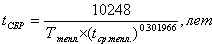       (3.4)


      где tcp.тепл. - средняя из среднемесячных температура воздуха в районе полигона за теплый период года (tcp.мeс.>0оС), в оС;
      Ттепл - продолжительность теплого периода года в районе полигона ТБО, в днях;
      10248 и 0.301966 - удельные коэффициенты, учитывающие биотермическое разложение органики.
      Примечание - Метеоданные запрашиваются в РГП "Казгидромет".
      Органические вещества, содержащиеся в отходах, обладают различной интенсивностью разложения. Так, резина, кожа, полимерные материалы и т.п. разлагаются микроорганизмами очень медленно, в то время как органические составляющие отходов, содержащие белковые вещества, крахмал, разлагаются очень быстро. 
      Таким образом, можно считать, что органическая составляющая отходов состоит из "пассивного" (не генерирующего или очень медленно генерирующего) органического вещества и "активного" (генерирующего) органического вещества. Следовательно, от морфологического состава отходов зависит интенсивность образования и выделения биогаза и в зависимости от него и от климатических условий, колеблется продолжительность периода стабилизированного активного выхода биогаза.
      24. Плотность биогаза, определяется по формуле: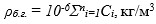  (3.5)


      где Ci - концентрация компонентов в биогазе, в мг/м3.
      В таблице 2 согласно приложению 1 к настоящей Методике указаны плотности наиболее вероятных компонентов 
      25. Состав биогаза и концентрации компонентов в нем определяются анализами проб биогаза, отобранных в ряде точек по площади полигона на глубине 1,0-1,5 метра (количество и расположение точек отбора зависит от активной площади полигона и числа разнородных участков) путем отсоса биогаза и дальнейших его химических анализов по существующим утвержденным методикам.
      26. Для полигонов складирования осадков сточных вод и активного ила в случае обнаружения в выбросах биогаза смеси природных меркаптанов, нормируемой по этилмеркаптану (этантиолу), последний также включается в перечень ингредиентов биогаза и пробы биогаза анализируются на концентрацию в нем этил меркаптана.
      27. Используя полученные анализами концентрации компонентов в биогазе и рассчитанную его плотность, определяется весовое процентное содержание этих компонентов в биогазе: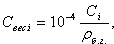  % (3.6)


      где Ci - концентрации компонентов в биогазе, в мг/м3;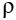 б.г. - плотность биогаза, кг/м3.


      По рассчитанным количественному выходу биогаза за год, отнесенному к одной тонне отходов (формула 3.3) и весовым процентным содержаниям компонентов в биогазе (формула 3.6) определяются удельные массы компонентов, выбрасываемые в год, по формуле: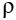 уд.к = (Свес.i*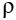 уд.)/100 кг/т отходов в год (3.7)


      При использовании расчетного метода инвентаризации выбросов действующего полигона и при проектировании нового или расширении существующего полигона ТБО может приниматься среднестатистический состав биогаза по таблице 3 согласно приложению 1 к настоящей Методике.
      28. Для расчета величин выбросов подсчитывается количество активных отходов, стабильно генерирующих биогаз, с учетом того, что период стабилизированного активного выхода биогаза в среднем составляет двадцать лет и что фаза анаэробного стабильного разложения органической составляющей отходов наступает спустя в среднем два года после захоронения отходов, т.е. отходы, завезенные в последние два года, не входят в число активных.
      При подсчете возможны два варианта.
      Первый - полигон функционирует менее двадцати лет, т.е. менее периода полного сбраживания (tсбр.). В этом случае учитываются все отходы, завезенные с начала работы полигона, за исключением отходов, завезенных в последние два года.
      Второй - полигон функционирует более двадцати лет. В этом случае подсчитываются отходы, завезенные за последние двадцать лет или tсбр. без учета отходов, завезенных в последние два года.
      29. Суммарный максимальный разовый выброс биогаза с полигона определяется по формуле: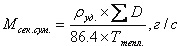       (3.8)


      30. Максимальные разовые выбросы i-гo компонента биогаза с полигона определяются по формуле: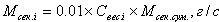       (3.9)


      где 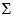 D - количество активных стабильно генерирующих биогаз отходов, т;


      Ттепл. - продолжительность теплого периода года в районе полигона ТБО, в днях:
      Свес.i - определяется по формуле 3.6 или по таблице 3 согласно приложению 1 к настоящей Методике.
      31. Биогаз образуется неравномерно в зависимости от времени года. При отрицательных температурах процесс "мезофильного сбраживания" (до 55оС) органической части ТБО прекращается, происходит т.н. "законсервирование" до наступления более теплого периода года (tcр.мeс.>0оС).
      32. Приведенная формула (3.8) справедлива для случая обследования полигона и отбора проб биогаза в теплое время года (tcр.мeс.>8оС). При обследовании в более холодное время года (0<tcр.мeс.<8оС), что не целесообразно хотя бы из-за дополнительных погрешностей измерений, в формуле применяется повышающий коэффициент неравномерности образования биогаза - 1.3.
      33. С учетом коэффициента неравномерности суммарный валовый выброс биогаза с полигона определяются по формуле: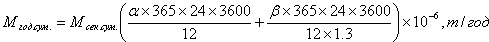       (3.10)


      Валовые выбросы i-гo компонента биогаза с полигона определяются по формуле:
      Mгоді = 0,01*Cвесі*Mгод.сум, т/год (3.11)
      Примечание: 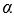 и 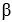 в формуле (3.10) соответственно периоды теплого и холодного времени года в месяцах (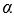  при tcp.мес. > 8оС; 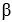 при 0 < tcp.мес.·< 8оС)

 Таблицы по определению морфологический и физико-химический составов
      Таблица 1
      Морфологический и физико-химический состав ТБО, % по массе
      Таблица 2
      Плотность наиболее вероятных компонентов биогаза
      Таблица 3
      Среднестатистический состав биогаза Примеры расчетов выбросов загрязняющих веществ полигоном твердых бытовых отходов
      Пример 1
      Исходные данные:
      1. Результаты анализов проб отходов, отобранных на полигоне:
      содержание органической составляющей в отходах, R = 55%;
      содержание жироподобных веществ в органике отходов, G = 2%;
      содержание углеводоподобных веществ в органике отходов, U = 83%;
      содержание белковых веществ в органике отходов, В = 15%;
      средняя влажность отходов W = 47%.
      2. Результаты анализов проб биогаза:
      3. Полигон функционирует с 1990 года (менее 20 лет)
      4. Ежегодно на полигон завозится 208 200 тонн отходов.
      Расчет:
      1) По формуле (3.2) определяем удельный выход биогаза (в кг от одного кг отходов) за период активного его выделения:
      Qw = 10-6х55х(100 - 47)х(0.92х2 + 0.62х83 + 0.34х15) = 0.170236 кг/кг отх.
      Период активного выделения биогаза (tср.тепл. = 11.67оС; Ттепл. = 244 дня) составит по формуле (3.4):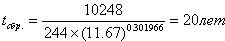 
      2) По формуле (3.3) определяем количественный выход биогаза за год, отнесенный к одной тонне захороненных отходов: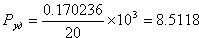  кг/т отходов в год


      3) По формуле (3.5) определяем плотность биогаза: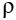 б.г.= 10-6*1249223 = 1,249 кг/м3


      4) По формуле (3.6) определяем весовое процентное содержание компонентов в биогазе (диоксид углерода как ненормируемое вещество из дальнейшего рассмотрения исключается):
      5) По формуле (3.7) определяем удельные массы компонентов биогаза, выбрасываемые за год:
      6) Активно вырабатывают биогаз отходы, завезенные на полигон за период с начала его работы (1990 г.) до момента расчета (конец 2005 г.) минус последние два года, т.е. за 14 лет: 208200х14 = 2 914 800 тонн
      7) Суммарный максимальный разовый выброс биогаза полигона составит (формула 3.8):
      Мс сум. = (8,5118*2914800)/(86,4*244) = 1176,865 г/с
      В том числе (формула 3.9) по компонентам (без СО2):
      8) Суммарный валовый выброс биогаза полигона составит (формула 3.10):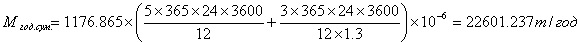 
      (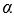  = 5 мес; 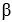 = 3 мес.)


      В том числе (формула 3.11) по компонентам (без СО2):
      Пример 2
      Исходные данные:
      1. Результаты анализов проб отходов, отобранных на полигоне:
      содержание органической составляющей в отходах, R = 55%;
      содержание жироподобных веществ в органике отходов, G = 2%;
      содержание углеводоподобпых веществ в органике отходов, U = 83%;
      содержание белковых веществ в органике отходов, В = 15%;
      средняя влажность отходов W = 47%.
      2. Результаты анализов проб биогаза:
      3. Полигон функционирует с 1970 года (более 30 лет)
      4. Ежегодно на полигон завозится 20000 тонн отходов.
      Расчет:
      1) По формуле (3.2) определяем удельный выход биогаза (в кг от одного кг отходов) за период активного его выделения:
      Qw = 10-6х55х(100 - 47)х(0.92х2 + 0.62х83 + 0.34х15) = 0,170236 кг/кг отх.
      Период активного выделения биогаза (tср.тепл. = 1411оС; Ттепл. = 365 дней) составит по формуле (3.4):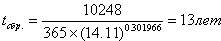 
      2) По формуле (3.3) определяем количественный выход биогаза за год, отнесенный к одной тонне захороненных отходов: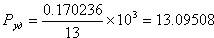  кг/т отходов в год


      3) По формуле (3.5) определяем плотность биогаза: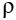 б.г. = 10-6*1249223 = 1,249 кг/м3 


      4) По формуле (3.6) определяем весовое процентное содержание компонентов в биогазе (диоксид углерода как ненормируемое вещество из дальнейшего рассмотрения исключается):
      5) По формуле (3.7) определяем удельные массы компонентов биогаза, выбрасываемые за год:
      6) Активно вырабатывают биогаз отходы, завезенные на полигон за последние 13 лет минус последние два года, т.е. за 11 лет: 20000х11 = 220 000 тонн.
      7) Суммарный максимальный разовый выброс биогаза полигона составит (формула 3.8):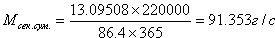 
      В том числе (формула 3.9) по компонентам (без СО2)
      8) Суммарный валовый выброс биогаза полигона составит (формула 3.10):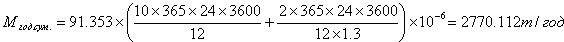 
      (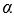  = 10 мес; 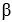 = 2 мес.)


      В том числе (формула 3.11) по компонентам (без СО2): Методика расчета концентраций вредных веществ в атмосферном воздухе от выбросов предприятий
1. Общие положения
      1. Настоящая методика расчета концентраций вредных веществ в атмосферном воздухе от выбросов предприятий применяется для расчета концентраций вредных веществ в атмосферном воздухе при размещении и проектировании предприятий, нормировании выбросов в атмосферу реконструируемых и действующих предприятий, а также при проектировании воздухозаборных сооружений.
      2. Методика предназначена для расчета приземных концентраций в двухметровом слое над поверхностью земли, а также для определения вертикального распределения концентраций.
      Степень опасности загрязнения атмосферного воздуха характеризуется наибольшим рассчитанным значением концентрации, соответствующим неблагоприятным метеорологическим условиям, в том числе опасной скорости ветра. Методика не распространяется на расчет концентраций на дальних (более 100 км) расстояниях от источников выброса.
      3. В зависимости от высоты Н устья источника выброса вредного вещества над уровнем земной поверхности указанный источник относится к одному из следующих четырех классов: 
      высокие источники, Н > 850 м; 
      источники средней высоты, Н = 10 … 50 м; 
      низкие источники, Н = 2 ... 10 м; 
      наземные источники, Н < 2 м.
      Для источников всех указанных классов в расчетных формулах длина (высота) выражена в метрах, время - в секундах, масса вредных веществ - в граммах, их концентрация в атмосферном воздухе - в миллиграммах на кубический метр, концентрация на выходе из источника - в граммах на кубический метр.
      4. При одновременном совместном присутствии в атмосферном воздухе нескольких (n) веществ, обладающих суммацией вредного действия, для каждой группы указанных веществ однонаправленного вредного действия рассчитывается безразмерная суммарная концентрация q или значения концентрации n вредных веществ, обладающих суммацией вредного действия, приводятся условно к значению концентрации с одного из них.
      Безразмерная концентрация q определяется по формуле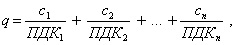       (1.1)


      где c1, с2, ..., сn (мг/м3) - расчетные концентрации вредных веществ в атмосферном воздухе в одной и той же точке местности; ПДК1, ПДК2, ..... ПДКn (мг/м3) - соответствующие максимальные разовые предельно допустимые концентрации вредных веществ в атмосферном воздухе.
      Приведенная концентрация с рассчитывается по формуле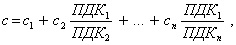       (1.2)


      где с1 - концентрация вещества, к которому осуществляется приведение; 
      ПДК1 - ПДК вещества, к которому осуществляется приведение; 
      с2 ... cn и ПДК2 ..... ПДКn - концентрации и ПДК других веществ, входящих в рассматриваемую группу суммации.
      5. Расчет концентрации вредных веществ, претерпевающих полностью или частично химические превращения (трансформацию) в более вредные вещества, проводится по каждому исходному и образующемуся веществу отдельно. При этом мощность источников для каждого вещества устанавливается с учетом максимально возможной трансформации исходных веществ в более токсичные. 
      6. Расчетами определяются разовые концентрации, относящиеся к 20-30-минутному интервалу осреднения. 2. Расчет загрязнения атмосферы выбросами одинокого источника
      7. Максимальное значение приземной концентрации вредного вещества см (мг/м3) при выбросе газовоздушной смеси из одиночного точечного источника с круглым устьем достигается при неблагоприятных метеорологических условиях на расстоянии xм (м) от источника и определяется по формуле: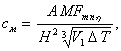       (2.1)


      где А - коэффициент, зависящий от температурной стратификации атмосферы;
      М (г/с) - масса вредного вещества, выбрасываемого в атмосферу в единицу времени; 
      F - безразмерный коэффициент, учитывающий скорость оседания вредных веществ в атмосферном воздухе; 
      m и n - коэффициенты. учитывающие условия выхода газовоздушной смеси из устья источника выброса; 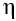  - безразмерный коэффициент, учитывающий влияние рельефа местности (смотрите раздел 4), в случае ровной или слабопересеченной местности с перепадом высот, не превышающим 50 м на 1 км, 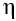 = 1; 


      H (м) - высота источника выброса над уровнем земли (для наземных источников при расчетах принимается Н = 2 м); 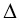 Т (оС) - разность между температурой выбрасываемой газовоздушной смеси Тг и температурой окружающего атмосферного воздуха Тв; 


      V1 (м3/с) - расход газовоздушной смеси, определяемый по формуле: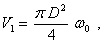       (2.2)


      где D (м) - диаметр устья источника выброса; 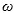 0 (м/с) - средняя скорость выхода газовоздушной смеси из устья источника выброса.


      8. Значение коэффициента А, соответствующее неблагоприятным метеорологическим условиям, при которых концентрация вредных веществ в атмосферном воздухе максимальна, принимается равным 200.
      9. Значения мощности выброса М (г/с) и расхода газовоздушной смеси V1 (м3/с) при проектировании предприятий определяются расчетом в технологической части проекта или принимаются в соответствии с действующими для данного производства (процесса) нормативами. В расчете принимаются сочетания М и V1, реально имеющие место в течение года при установленных (обычных) условиях эксплуатации предприятия, при которых достигается максимальное значение см.
      Примечания.
      1. Значение М следует относить к 20-30-минутному периоду осреднения, в том числе и в случаях, когда продолжительность выброса менее 20 мин.
      2. Расчеты концентраций, как правило, проводятся по тем веществам, выбросы которых удовлетворяют требованиям пункта 58.
      10. При определении значения 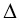 Т (оС) следует принимать температуру окружающего атмосферного воздуха Тв (оС), равной средней максимальной температуре наружного воздуха наиболее жаркого месяца года, а температуру выбрасываемой в атмосферу газовоздушной смеси Тг (оС) - по действующим для данного производства технологическим нормативам.


      Примечания.
      1. Для котельных, работающих по отопительному графику, допускается при расчетах принимать значения Тв равными средним температурам наружного воздуха за самый холодный месяц.
      2. Данные по Тв запрашиваются в территориальном управлении Казгидромета по месту расположения предприятия.
      11. Значение безразмерного коэффициента F принимается:
      а) для газообразных вредных веществ и мелкодисперсных аэрозолей (пыли, золы и т.п., скорость упорядоченного оседания которых практически равна нулю) - 1;
      б) для мелкодисперсных аэрозолей (кроме указанных в пункте 11) при среднем эксплуатационном коэффициенте очистки выбросов не менее 90% - 2; от 75 до 90% - 2,5; менее 75% и при отсутствии очистки - 3.
      Примечания.
      1. При наличии данных о распределении на выбросе частиц аэрозолей по размерам определяются диаметр dg, так что масса всех частиц диаметром больше dg составляет 5% общей массы частиц, и соответствующая dg скорость оседания vg (м/сек). Значение коэффициента F устанавливается в зависимости от безразмерного отношения vg/uм, где uм - опасная скорость ветра (смотрите пункт 15). При этом F = 1 в случае vg/uм < 0,015 и F = 1,5 в случае 0,015 < vg/uм < 0,030. Для остальных значении vg/uм коэффициент F устанавливается согласно пункту 11.
      2. Вне зависимости от эффективности очистки значение коэффициента F принимается равным 3 при расчетах концентрации пыли в атмосферном воздухе для производств, в которые содержание водяного пара в выбросах достаточно для того, чтобы в течение всего года наблюдалась его интенсивная конденсация сразу же после выхода в атмосферу, а также коагуляция влажных пылевых частиц (например, при производстве глинозема мокрым способом).
      12. Значения коэффициентов m и n определяются в зависимости от параметров f, vм, v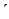 м и fe.


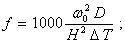       (2.3)


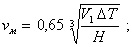       (2.4)


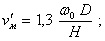       (2.5)


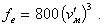       (2.6)


      Коэффициент n определяется в зависимости от f по рисунку 1 согласно приложений 1 к настоящей Методике или по формулам: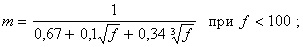       (2.7а)


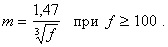       (2.7б)


      Для fe<f<100 значение коэффициента m вычисляется при f = fe.
      Коэффициент n при f<100 определяется в зависимости от vм по рисунку 2 согласно приложений 1 к настоящей Методике или формулам
      n = 1 при vм > 2;(2.8a)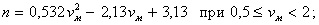  (2.8б)


      n = 4,4vм при vм <0,5.(2.8в)
      При f > 100 или 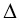 Т 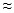 0 коэффициент n вычисляется по пункту 13.


      13. Для f >100 (или 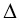 Т 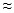 0) и v’м >0,5 (холодные выбросы) при расчете cм вместо формулы (2.1) используется формула


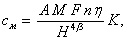       (2.9)


      где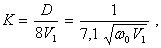       (2.10)


      причем n определяется по формулам (2.8а) - (2.8в) при 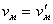 .


      Аналогично при f < 100 и vм < 0,5 или f >100 и v’м < 0,5 (случаи предельно малых опасных скоростей ветра) расчет cм вместо (2.1) производится по формуле: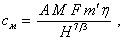       (2.11)


      где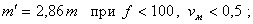       (2.12а)


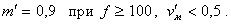       (2.12б)


      Примечание.
      Формулы (2.9), (2.11) являются частными случаями общей формулы (2.1).
      14. Расстояние xм (м) от источника выбросов, на котором приземная концентрация с (мг/м3) при неблагоприятных метеорологических условиях достигает максимального значения см, определяется по формуле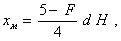       (2.13)


      где безразмерный коэффициент d при f < 100 находится по формулам: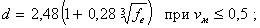       (2.14а)


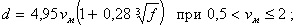       (2.14б)


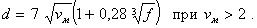       (2.14в)


      При f > 100 или 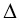 Т 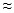 0 значение d находится по формулам:


      d = 5,7 при v’м < 0,5 (2.15а)
      d = 11,4 v’м при 0,5 < v’м < 2 (2.15б)
      d = 16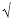  v’м при v’м > 2 (2.15в)


      15. Значение опасной скорости uм (м/с) на уровне флюгера (обычно 10 м от уровня земли), при которой достигается наибольшее значение приземной концентрации вредных веществ см, в случае f < 100 определяется по формулам: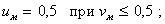       (2.16а)


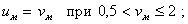       (2.16б)


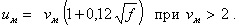       (2.16в)


      При f > 100 или 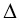 Т 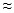 0 значение uм вычисляется по формулам:


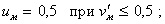       (2.17а)


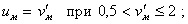       (2.17б)


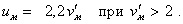       (2.17в)


      16. Максимальное значение приземной концентрации вредного вещества сми (мг/м3) при неблагоприятных метеорологических условиях и скорости ветра u (м/с), отличающейся от опасной скорости ветра uм (м/с), определяется по формуле
      сми = r cм, (2.18)
      где r - безразмерная величина, определяемая в зависимости от отношения u/uм по рисунку 3 согласно приложений 1 к настоящей Методике или по формулам: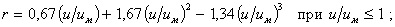       (2.19а)


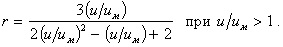       (2.19б)


      Примечание.
      При проведении расчетов не используются значения скорости ветра u<0,5 м/с, а также скорости ветра u > u*, где u* - значение скорости ветра, превышаемое в данной местности в среднем многолетнем режиме в 5% случаев. Это значение запрашивается в территориальном отделении Казгидромета, на территории которого располагается предприятие, или определяется по климатическому справочнику.
      17. Расстояние от источника выброса xми (м), на котором при скорости ветра u и неблагоприятных метеорологических условиях приземная концентрация вредных веществ достигает максимального значения сми (мг/м3), определяется по формуле:
      хми = p xм,(2.20)
      где р - безразмерный коэффициент, определяемый в зависимости от отношения u/uм по рисунку 3 согласно приложений 1 к настоящей Методике или по формулам: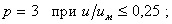       (2.21а)


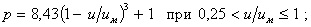       (2.21б)


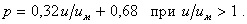       (2.21 в)


      18. При опасной скорости ветра uм приземная концентрация вредных веществ с (мг/м3) в атмосфере по оси факела выброса на различных расстояниях х (м) от источника выброса определяется по формуле:
      с = s1 cм,(2.22)
      где s1 - безразмерный коэффициент, определяемый в зависимости от отношения x/xм и коэффициента F по рисунку 4 согласно приложений 1 к настоящей Методике или по формулам: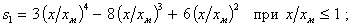       (2.23а)


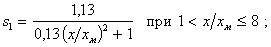       (2.23б)


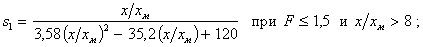       (2.23в)


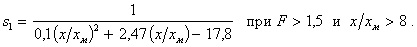       (2.23г)


      Для низких и наземных источников (высотой Н не более 10 м) при значениях х/хм < 1 величина s1 в (2.22) заменяется на величину s1н, определяемую в зависимости от х/хм и Н по формуле: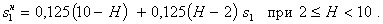       (2.24)


      Примечание.
      Аналогично определяется значение концентрации вредных веществ на различных расстояниях по оси факела при других значениях скоростей ветра u и неблагоприятных метеорологических условиях. По формулам (2.18), (2.20) определяются значения величин cми,. и xми. В зависимости от отношения х/хми определяется значение s1 по рисунку 4 согласно приложений 1 к настоящей Методике или по формулам (2.23), (2.24). Искомое значение концентрации вредного вещества определяется путем умножения cми на s1.
      19. Значение приземной концентрации вредных веществ в атмосфере су (мг/м3) на расстоянии у (м) по перпендикуляру к оси факела выброса определяется по формуле
      су = s2 c (2.25)
      где s2 - безразмерный коэффициент, определяемый в зависимости от скорости ветра u (м/с) и отношения у/х по значению аргумента tу: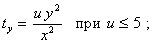       (2.26а)


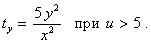       (2.26б)


      по рисунку 5 согласно приложений 1 к настоящей Методике или по формуле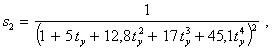       (2.27)


      20. Максимальная концентрация cмx (мг/м3), достигающаяся на расстоянии x от источника выброса из оси факела при скорости ветра uмx, определяется по формуле
      cмx = s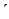 1cм (2.28)


      где безразмерный коэффициент s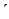 1 находится в зависимости от отношения х/хм по рисунку 6 согласно приложений 1 к настоящей Методике или по формулам:


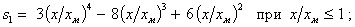       (2.29а)


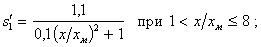       (2.29б)


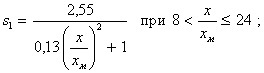       (2.29в)


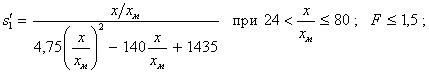       (2.29г)


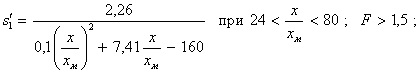       (2.29д)


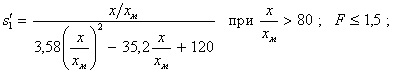       (2.29е)


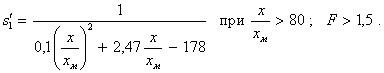       (2.29ж)


      Скорость ветра uмx при этом рассчитывается по формуле
      uмx = f1 uм,(2.30)
      где безразмерный коэффициент f1 определяется в зависимости от отношения x/xм по рисунку 7 согласно приложений 1 к настоящей Методике или по формулам:
            f1 = 1 при x/xм < 1;       (2.31а)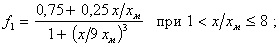       (2.31б)


            f1 = 0,25 при 8 < x/xм  < 80; (2.31в)
            f1 = 1,0 при х/хм > 80.(2.31г)
            Примечание.
      Если рассчитанная по формуле (2.30) скорость ветра uмx < 0,5 м/с или uмх >u* (смотрите пункт 16), то величина смx определяется как максимальное значение из концентраций на расстоянии x, рассчитанных при трех скоростях ветра: 0,5 м/с, uм, u*; соответствующая cмx скорость ветра принимается за uмx.
      21. Расчеты распределения концентрации сz (мг/м3) на разных высотах z (м) над подстилающей поверхностью при x<хмu производятся по формуле
      сz = rcмszs2 (2.32)
      Значения см, r и s2 вычисляются согласно пунктам 7, 13, 16 и 19, а коэффициент sz определяется в зависимости от параметров b1 и b2 по рисунку 8 согласно приложений 1 к настоящей Методике или по формулам: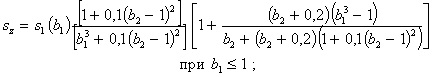       (2.33а)


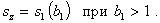       (2.33б)


      Здесь
      b1 = x/xмu ;(2.34)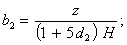       (2.35)


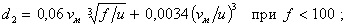       (2.36а)


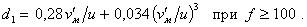       (2.36б)


      При fe < f<100 коффициент d2 вычисляется по формуле (2.36а) при f=fe; при vм<0.5 или 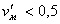 соответственно в (2.36а) и (2.36б) принимается vм = 0,5 или 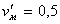 .


      Опасная скорость ветра имz (м/с) на уровне флюгера, при которой на высоте z достигается максимальная концентрация, определяется по формуле
      uмz =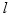 1uм (2.37)


      Коэффициент 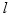 1 определяется в зависимости от x/xм по рисунку 9 согласно приложений 1 к настоящей Методике.


      22. Расчеты загрязнения атмосферы при выбросах газовоздушной смеси из источника с прямоугольным устьем (шахты) производятся по приведенным выше формулам при средней скорости 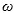 0 и значениях D = D0 (м) и V1 = V0 (м3/с).


      Средняя скорость выхода в атмосферу газовоздушной смеси 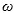 0 (м/с) определяется по формуле


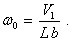       (2.38)


      где L (м) - длина устья; b (м) - ширина устья.
      Эффективный диаметр устья Dэ (м) определяется по формуле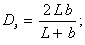       (2.39)


      Эффективный расход выходящей в атмосферу в единицу времени газовоздушной смеси V1э (м3/с) определяется по формуле: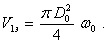       (2.40)


      Примечание.
      Для источников с квадратным устьем (L = b) эффективный диаметр Dэ равняется длине стороны квадрата. В остальном расчет рассеивания вредных веществ производится как для выбросов из источника с круглым устьем.
      23. Решение обратных задач1 по определению мощности выброса М и высоты H, соответствующих заданному уровню максимальной приземной концентрации см при прочих фиксированных параметрах выброса, наводится следующим образом.
      Мощность выброса М (г/с), соответствующая заданному значению максимальной концентрации см (мг/м3), определяется по формуле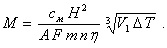       (2.41)


      В случае f>100 или 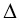 Т 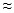 0


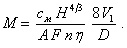       (2.42)


      Высота источника H, соответствующая заданному значению cм, в случае 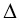 Т 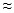 0 определяется по формуле


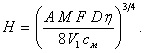       (2.43)


      Если вычисленному по формуле (2.43) значению Н соответствует v’м < 2 м/с, то Н уточняется методом последовательных приблежений по формуле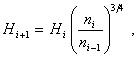       (2.44)


      где ni и ni-1 - значения определенного по рисунку 2 согласно приложений 1 к настоящей Методике или по формулам (2.8) коэффициента n, полученные соответственно по значениям Нi и Hi-1, - (при i=1 в формуле (2.44) принимается n0=1, а значение Hi определяется по (2.43)).
      1 Формулы пунктов 7-22 предназначены для решения прямой задачи расчета концентрации по заданным параметра источника.
      Формулы (2.43), (2.44) используются также для определения Н при 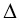 Т > 0. 


      Если при этом выполняется условие 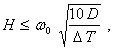  то найденное Н является точным. Если же 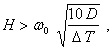  то для определения предварительного значения высоты Н используется формула


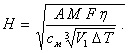       (2.45)


      По найденному значению H определяются на основании формул (2.3)-(2.6) величины f, vм, v’м и fe и устанавливается в первом приближении произведение коэффициентов m и n. Дальнейшие уточнения значения Н выполняются по формуле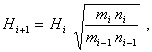       (2.46)


      где mi, ni соответствуют Нi, а mi-1, ni-1 - Hi-1 (при i = 1 принимается m0 = n0 = 1, а H0 определяется по (2.45)).
      Примечания.
      1. Уточнение значения H по формулам (2.44) и (2.46) производится до тех пор, пока два последовательно найденных значения H (Hi и Hi+1) будут различаться менее чем на 1 м.
      2. При одновременной необходимости учета влияния рельефа местности и застройки в формулах (2.41) - (2.43) и (2.45) за величину  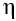 принимается произведение поправок к максимальной концентрации на рельеф и застройку, определенных согласно разделу 4 и Приложений 2.


      24. В случае выбросов в атмосферу, обусловленных сжиганием топлива, при фиксированных высоте и диаметре устья трубы соответствующий см расход топлива Р (т/ч) определяется по формуле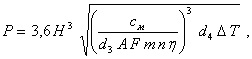 (2.47)


      где d3 (г/кг)-количество выбрасываемого в атмосферу вредного вещества на единицу массы топлива (в необходимых случаях с учетом пылегазоочистки); d4 (м3/кг)-расход газовоздушной смеси, выделяющейся на единицу массы топлива.
      25. Для каждого источника радиус зоны влияния рассчитывается как наибольшее из двух расстояний от источника х1 и х2, где х1=10 xм, а величина х2 определяется как расстояние от источника, начиная с которого с < 0,05 ПДК.
      Примечание.
      Значение х2 при ручных расчетах находится графически с помощью рисунка 12 а, б согласно приложений 1 к настоящей Методике. На вертикальной оси откладывается точка 0,05 ПДК/см, через которую проводится параллельная горизонтальной оси линия до пересечения с графиком функции s1 за максимумом. Из точки пересечения опускается перпендикуляр на горизонтальную ось, полученное значение x/xм умножается на х?, в результате чего определяется искомое значение. При см < 0,05 ПДК значение x2 полагается равным нулю.
      26. При полной нагрузке оборудования средне концентрация 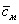 
       (г/м3) в устье источника, равная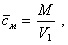 (2.48)


      определяется по формулам: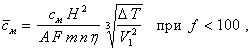 (2.49а)


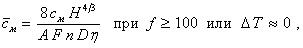 (2.49б)


      где см (мг/м3) - соответствующая 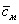  максимальная приземная концентрация.

 3. Расчет загрязнения атмосферы от выбросов линейного источника
      27. При расчете рассеивания выбросов от линейного источника длиной L наибольшая концентрация вредной примеси см достигается в случае ветра вдоль источника на расстоянии xм от проекции его центра на земную поверхность. При рассмотрении аэрационного фонаря (рисунок 10 согласно приложений 1 к настоящей Методике) как линейного источника значения см (мг/м3) и расстояния xм (м) определяются по формулам:
      см = s3c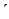 м  (3.1)


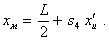  (3.2)


      Здесь значения c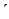 м и х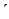 м, а также соответствующее им значение u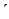 м принимаются равными максимальной концентрации см, расстоянию xм и опасной скорости uм для одиночного источника той же мощности М с круглым устьем диаметром Dэ и расходом выбрасываемой газовоздушной смеси V1э. При этом эффективный диаметр устья фонаря Dэ (м) определяется по формуле


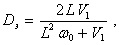 (3.3)


      где V1 (м3/c) - расход выбрасываемой из фонаря в единицу времени газовоздушной смеси, 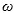 0 (м/с) - средняя скорость выхода из фонаря газовоздушной смеси. Величина V1э определяется по найденному значению Dэ и формуле (2.40).


      За высоту источника выброса H (м) принимается высота над уровнем земли верхней кромки ветроотбойных щитов фонаря или верхней кромки фонаря при отсутствии ветроотбойных щитов. Средняя скорость выхода в атмосферу газовоздушной смеси из аэрационного фонаря 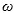 0 (м/с) определяется экспериментальным путем или по расчету аэрации. Масса выбрасываемого в атмосферу в единицу времени вредного вещества М (г/с) принимается равной суммарному выбросу из всего фонаря. Величина 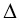 Т (оС) принимается такой же, как для одиночного источника выброса.


      Безразмерные коэффициенты s3 и s4 в (3.1) и (3.2) определяются в зависимости от отношения 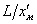  по рисунку 11 согласно приложений 1 к настоящей Методике или по формулам:


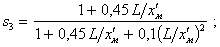 (3.4)


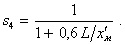 (3.5)


      Опасная скорость ветра uм определяется по формуле
      uм = u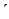 м (3.6)


      28. Распределение концентрации вредных веществ с на расстоянии x от центра аэрационного фонаря при ветре, направленном вдоль или поперек фонаря, рассчитывается по формулам Приложения 1.
      29. При произвольном направлении ветра по отношению к линейному источнику типа аэрационного фонаря этот источник условно представляется в виде группы N одинаковых равноудаленных точечных источников. Для каждого из этих одиночных источников значения максимальной концентрации вредной примеси см и соответствующих ей расстояния xм и опасной скорости uм определяются как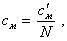 (3.7)


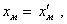 (3.8)


      Примечание.
      Расчеты концентраций по формулам данного раздела производится для расстояний от производственного корпуса, больших x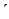 м. Для расстояний. меньших x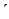 м, необходимо учитывать влияние здания, на котором расположен фонарь, в соответствии с формулами Приложения 2.


      30. Число одинаковых равноудаленных одиночных источников N, на которое делится аэрационный фонарь при расчетах, определяется (с округлением до ближайшего большего целого числа) по формуле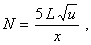 (3.9)


      где x (м) - наименьшее расстояние от аэрационного фонаря до расчетной точки на местности, u - расчетная скорость ветра.
      Примечания.
      1. С увеличением протяженности L аэрационного фонаря N увеличивается, но, как правило, достаточно принимать N не более 10.
      2. При расчетах загрязнении атмосферы для скорости ветра и, не равной uм, для каждого из одиночных источников значение максимальной концентрации вредных веществ cми (мг/м3) определяется по формуле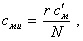       (3.10)


      и соответствующее расстояние xми (м) - по формуле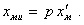       (3.11)


      Здесь r и p - безразмерные коэффициенты, определяемые в соответствии с пунктами 16 и 17 по значению отношения u/uм.
      31. Расчеты приземных концентраций от линейного источника, аппроксимирующего совокупность одиночных источников выброса с близкими значениями высот, выполняются по тем же формулам, что для аэрационного фонаря, но при расчете вспомогательных величин с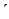 м, x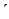 м и u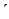 м вместо Dэ и V1э используются средние значения D и V1, характерные для одиночных источников.


      32. При ветре, перпендикулярном линейному источнику, или при произвольном направлении ветра вычисления основываются на замене линейного источника совокупностью одинаковых равноудаленных условных точечных источников.
      При ветре вдоль линейного источника значения максимальной концентрации см, расстояния xм и опасной скорости ветра uм определяются по формулам (3.1), (3.2) и (3.6) с использованием формул (3.4), (3.5) или рисунка 11 согласно приложений 1 к настоящей Методике Концентрация с вдоль оси факела на расстоянии x от центра линейного источника при скорости ветра uм определяется по формуле (1) Приложения 1.
      Примечание.
      Если расчетной точке соответствует определенное по формуле (3.9) значение N > 10, то линейный источник представляется в виде суммы нескольких меньших по размеру линейных источников таким образом, чтобы выделить участки линейного источника, для которых N < 10. Оставшиеся линейные источники делятся на равноудаленные точечные источники так, чтобы расстояние между ними не превышало 2x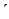 м.


      32. Мощность выброса М, соответствующая заданному значению максимальной концентрации см, для случая выбросов от одиночного аэрационного фонаря определяется по формуле
      M = M0/s3 (3.12)
      где М0 как соответствующая см мощность выброса из одиночного источника находится по формуле (2.41) или (2.42) при V1=V1э и D=D0, определяемым по (2.40), (3.3). 4. Учет влияния рельефа местности при расчете загрязнения атмосферы
      33. Влияние рельефа местности на значение максимальной приземной концентрации cм от одиночного точечного источника учитывается безразмерным коэффициентом 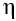 в формулах (2.1), (2.9), (2.11). Значение 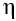 устанавливается на основе анализа картографического материала, освещающего рельеф местности в радиусе до 50 высот наиболее высокого из размещаемых на промплощадке источника, но не менее чем до 2 км.


      34. Если в окрестности рассматриваемого источника выбросов (предприятия) можно выделить отдельные изолированные препятствия, вытянутые в одном направлении (гряду, гребень, ложбину, уступ), то поправочный коэффициент на рельеф 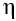 определяется по формуле

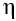  = 1 + 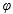 1(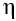 m – 1) (4.1) 


      где 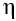 m определяется по таблице согласно приложений 2 к настоящей Методике в зависимости от форм рельефа, сечения которых представлены на рисунке 12 согласно приложений 1 к настоящей Методике и безразмерных величин n1=H/h0 и n2=a0/h0 (n1 определяется с точностью до десятых, а n2 - с точностью до целых). Здесь Н - высота источника, h0 - высота (глубина) препятствия, а0 - полуширина гряды, холма ложбины или протяженность бокового склона уступа, x0 - расстояние от середины препятствия в случае гряды или ложбины и от верхней кромки склона в случае уступа до источника, как указано на рисунке 12 согласно приложений 1 к настоящей Методике. Значение функции 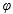 1 определяется в зависимости от отношения 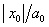  по графикам (смотрите рисунок 12 согласно приложений 1 к настоящей Методике), соответствующим различным формам рельефа. Если источник расположен на верхнем плато уступа, в качестве аргумента функции 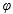 1 вместо 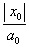 принимается 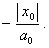 
      Если препятствия представляют собой гряды (ложбины), вытянутые в одном направлении, значения h0 и a0 определяются для поперечного сечения, перпендикулярного этому направлению. Если изолированное препятствие представляет собой отдельный холм (впадину) то h0 выбирается соответствующим максимальной (минимальной) отметке препятствия, а n2 - максимальной крутизне склона, обращенного к источнику.
      Для источников выброса, расположенных в зоне влияния нескольких изолированных препятствий, определяются значения 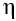 для каждого препятствия и используется максимальное из них.


      Примечание.
      В случае более сложного рельефа местности или перепадов высот более 250 м на 1 км за указаниями по учету рельефа следует обращаться в территориальные отделения Казгидромета, приложив к запросу соответствующий картографический материал.
      35. Учет влияния рельефа местности при определении расстояния, где достигается максимум приземной концентрации, осуществляется путем умножения коэффициента d в формуле (2.13) на отношение 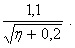 
      36. Расчет приземных концентраций по оси факела на различных расстояниях от источника производится по формуле (2.22). При этом для расстояний x от источника, удовлетворяющих неравенству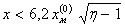       (4.2)


      (здесь 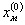  - значение xм для рассматриваемого источника в условиях ровной или слабопересеченной местности, т.е. при 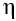 = 1), отношение x/xм определяется с использованием xм, вычисленного в соответствии с пунктом 35. Для больших значении х при вычислении отношения x/xм используется значение 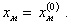 
      Примечания.
      1. При других скоростях ветра расчет проводится аналогичным образом, причем вместо 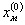  (4.2) используется значение 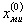  величины xми, определенной в соответствии с пунктом 17 для условий ровной или слабопересеченной местности.


      2. Если источник выбросов располагается в долине шириной Lдол и его высота H меньше 2/3 глубины долины, то расчеты по формуле (2.22) для направления ветра вдоль долины производятся до расстояний x, удовлетворяющих условию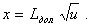       (4.3)


      Для больших расстояний функция s1 умножается на величину 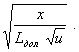 
      37. Расчет загрязнения воздуха на промплощадке с учетом слияния рельефа местности проводится в соответствии с Приложением 2. При этом значения см и xм определяются по пунктам 33-36, а безразмерный коэффициент s1 – по пункту 36.
      38. В районах, где может происходить длительный застой примеси при сочетании слабых ветров с температурными инверсиями (например, в глубоких котловинах, в районах частого образования туманов, в том числе ниже плотин гидроэлектростанций и вблизи прудов-охладителей электростанций в районах с суровой зимой, а также в районах возможного возникновения смогов), не следует размещать промышленные предприятия с выбросами вредных веществ. 5. Расчет загрязнения атмосферы выбросами группы источников и площадными источниками
      39. Приземная концентрация вредных веществ с (мг/м3) в любой точке местности при наличии N источников определяется как сумма концентрации веществ от отдельных источников при заданных направлении и скорости ветра.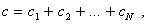       (5.1)


      где c1, c2, ..., cN - концентрации вредного вещества соответственно от первого, второго, N-го источников, расположенных с наветренной стороны при рассматриваемом направлении ветра.
      Примечания.
      1. При проектировании предприятий, зданий и сооружений следует предусматривать минимальное число источников выброса вредных веществ в атмосферу, объединяя удаляемые вещества от ряда источников их выделения в одну трубу, шахту и т. п.
      2. Учет влияния рельефа местности и застройки в случае необходимости осуществляется в соответствии с разделом 4 и Приложением 2.
      3. В необходимых случаях, когда известно, что имеются неучтенные (фоновые) источники выброса того же вредного вещества или веществ, обладающих с ним эффектом суммации (другие предприятия города, промрайона, транспорт, отопление и т. п.), в правой части (5.1) добавляется слагаемое сф, характеризующее фоновое загрязнение от неучтенных источников.
      4. Если рассчитанная по формуле (5.1) концентрация с удовлетворяет неравенству с>0,1q0, где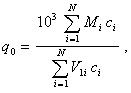       (5.2)


      а Мi (г/с) и V1i (м3/с) - мощность выброса и расход газовоздушной смеси i-го источника, то вместо (5.1) при расчете приземной концентрации с используется формула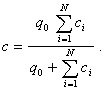       (5.3)


      5. Как и для одиночного источника, при расчетах приземных концентраций выбросами группы источников принимается наиболее неблагоприятное сочетание значений Мi и V1i, реально осуществляющееся на всех рассматриваемых источниках одновременно.
      39. В целях ускорения и упрощения расчетов количество рассматриваемых источников выброса сокращается путем их объединения (особенно мелких источников) в отдельные условные источники. Способ установления источников, подлежащих объединению и определения их параметров выброса, изложенный в пункте 41, обеспечивает относительную погрешность 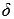 расчетных концентрации, удовлетворяющую условию

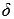  < 0,25.(5.4)


      40. В случае использования машинного (ориентированного на применение ЭВМ) алгоритма объединения группы из N точечных источников значения см = смо, xм = xмо, uм = uмо, а также координаты размещения xu = xuо, yu = yuо для условного источника, заменяющего объединяемую группу, определяются по формулам: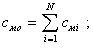       (5.5)


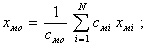       (5.6)


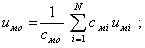       (5.7)


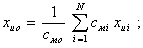       (5.8)


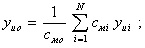       (5.9)


      Здесь, как и выше, индексом i при величинах cм, xм, uм, xu, yu обозначены отдельные источники, объединяемые в группу.
      41. Если рассматриваются мелкие источники, для каждого из которых выполняется хотя бы одно из условий: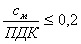       (5.10)


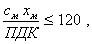       (5.11)


      то объединение таких источников осуществляется при одновременном выполнении условий: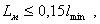       (5.12)


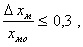       (5.13)


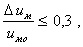       (5.14)


      где lmin (м) - минимальное расстояние от объединяемых источников до узлов расчетной сетки точек; Lм (м) - максимальное расстояние между двумя из объединяемых источников; 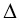 xм (м) и 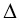  uм (м/с) - соответственно максимальные отклонения величин xмi от xмо и uмi от uмо.


      Если условия (5.10) и (5.11) одновременно не выполнены, то объединение таких источников осуществляется при одновременном выполнении условии: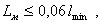       (5.15)


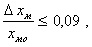       (5.16)


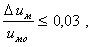       (5.17)


      При равенстве нулю 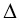  xм и 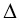  uм числовой коэффициент в (5.12) и (5.15) следует увеличить в 1,7 раза. В 1,7 раза увеличивается также числовой коэффициент в (5.13) и (5.16) (при одинаковых uмi и Lм < H), а также в (5.14) и (5.17) (при одинаковых xмi и Lм < H).


      При невыполнении для группы мелких источников условий (5.12)-(5.14) или для группы более крупных источников условий (5.15)-(5.17) эта группа разбивается на отдельные группы, для которых указанные неравенства выполняются.
      Примечания.
      1. При сведении в одну точку источников выбросов с одинаковыми значениями Н, D, V1 и 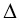 Т расчетное значение максимальной концентрации вредного вещества от этой группы источников несколько завышается. Если в одну точку сводятся источники с различными Н, D, V1 и 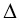 Т, то возможно как небольшое завышение, так и некоторое занижение см. С удалением от объединяемых источников погрешность за счет сведения группы источников в одну точку убывает.


      2. Источники выброса, для которых принятие при расчетах одинаковых. координат не сказывается заметно на величине см, называются близкорасположенными.
      3. Результаты точных расчетов приземных концентрации не допускается корректировать по результатам приближенных расчетов с объединением источников.
      4. При отсутствии возможности применения ЭВМ для расчетов по (5.5)-(5.9) с учетом условий (5.10)-(5.17) допускается проводить объединение источников выброса с близкими параметрами и координатами расположения вручную. При этом для условного объединенного источника принимаются значения суммарного выброса М от всех объединяемых источников, средние арифметические значения высоты H, диаметра устья D, температуры Tг и скорости выхода 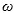 0 газовоздушной смеси из устья источника, а также координат источников xм, yм. При большом разбросе указанных параметров и координат группа источников разбивается на более мелкие группы с близкими значениями параметров и координат. Большой разброс значений мощности выброса М не препятствует объединению.


      5. Если расчеты приземных концентраций выполняются для участков местности, прилегающих к промплощадке, то под lmin следует понимать минимум из расстояний от каждого из объединяемых источников до ближайшей к нему границы промплощадки.
      6. С учетом требований пункта 41 в единый условный источник прежде всего объединяются группы примерно одинаковых шахт и других вентиляционных источников одного производственного здания или изолированного по воздухообмену производственного помещения, а также групп близкорасположенных источников однотипных технологических установок на открытом воздухе и т. п. Если имеется несколько групп однотипных источников, то рекомендуется сначала свести к одному источнику каждую из этих групп, а затем проработать возможности дальнейшего объединения источников.
      7. Для аэрационных фонарей перед принятием решения об их сведении (в том числе совместно с точечными источниками) в один условный точечный источник вычисляются эффективные диаметр устья Dэ и расход выбрасываемой газовоздушной смеси V1э, по значениям которых после этого определяются 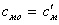 , 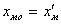  и 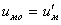  (смотрите раздел 3).


      8. Изложенный алгоритм объединения источников применим также для комбинации веществ с суммирующимся вредным действием. В этом случае для каждого (i-го) источника по формуле (6.2) вычисляется мощность выброса, приведенная к выбросу одного из веществ.
      9. При расчете приземной концентрации на промплощадке в соответствии с Приложением 2 вместо (5.12) и (5.15) критерием объединения источников, расположенных на одном здании, является условие Lм<L*, где L* определяется в соответствии с Приложением 2 (пункт 5). При расчетах концентрации на крыше здания от источников, расположенных на этой крыше, величины смi, xмi и uмi определяются с использованием в качестве высоты источника превышения его устья над крышей здания (но не менее 2 м).
      42. Значение максимальной суммарной концентрации см (мг/м3) от N расположенных на площадке близко друг от друга (смотрите пункт 41) одиночных источников, имеющих равные значения высоты, диаметра устья, скорости выхода в атмосферу и температуры газовоздушной смеси, определяется по формуле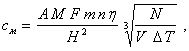       (5.18)


      где М (г/с) - суммарная мощность выброса всеми источниками в атмосферу; V (м3/с) - суммарный расход выбрасываемой всеми источниками газовоздушной смеси, определяемый по формуле
      V = V1 N.(5.19)
      Значение параметра vм определяется по формуле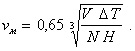       (5.20)


      В остальном схема расчета концентраций веществ, обусловленных выбросами от группы близко расположенных друг к другу одинаковых одиночных источников выброса, не отличается от приведенной в разделе 2 настоящей Методики схемы расчета для одиночного источника.
      43. Расчет концентраций веществ, обусловленных выбросами из близко расположенных друг к другу одинаковых источников, когда 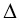 Т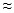 0 или значение параметра f>100, производится с использованием формул раздела 2 для одиночного источника со следующими изменениями: 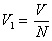 ; M - суммарная мощность выброса из всех источников; формула (2.10) преобразуется к виду:


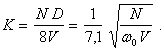       (5.21)


      44. Значение максимальной приземной концентрации вредных веществ см (мг/м3) при выбросах через многоствольную трубу (N стволов) рассчитывается по формуле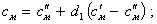       (5.22)


      расстояние xм (м), на котором достигается максимальная концентрация см, определяется по формуле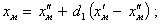       (5.23)


      опасная скорость ветра uм (м/с) вычисляется следующим образом: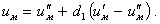       (5.24)


      Здесь 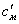  (мг/м3) - максимальная приземная концентрация, определяемая по формуле (2.1) при значениях параметров выброса для одного ствола и мощности выброса М (г/с), равной суммарной мощности выброса из всех стволов; 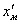  и 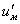  - соответственно расстояние, на котором наблюдается максимальная концентрация вредных веществ см (мг/м3), и опасная скорость ветра uм (м/с), определяемые по формулам (2.13)-(2.17) при параметрах выброса для одного ствола; 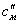  (мг/м3) - максимальная приземная концентрация, рассчитываемая по формуле (2.1) при мощности М (г/с), равной суммарной мощности выброса из всех стволов, диаметре D, равном эффективному диаметру источника выброса Dэ, (м), который определяется по формуле


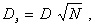       (5.25)


      и расходе выходящей газовоздушной смеси V1, равном эффективному расходу V1э (м3/с), вычисленному по формуле (2.40); 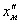 , 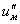  - расстояние, соответствующее максимальной концентрации 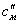  (мг/м3), и опасная скорость ветра, определяемые по формулам (2.13) - (2.17) с учетом D = Dэ (м), V1 = V1э (м3/с); d1 - безразмерный коэффициент, определяемый по формуле


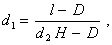       (5.26)


      где l (м) - среднее расстояние между центрами устьев стволов; D (м) - диаметр устья ствола; d2 - безразмерный коэффициент, определяемый по формулам (2.36а), (2.36б). В остальном расчет производится, как для одиночного источника выброса.
      Примечания.
      1. При l, большем или равном d2H, для многоствольной трубы в расчетах принимается: 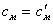  (мг/м3), 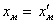  (м), 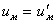  (м/с).


      2. Если многоствольная труба представляет собой трубу, разделенную на секторы, т. е. состоит из стволов секторной формы, то расчеты выполняются так же, как для одноствольной трубы при D=Dэ и V1=V1э смотрите (2.40), где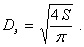       (5.27)


      Здесь S - суммарная площадь устьев всех действующих стволов.
      3. В случае, когда температура Тг и скорость выхода 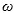 0 газовоздушной смеси для отдельных стволов различаются между собой, для расчетов принимаются их средневзвешенные значения, полученные с учетом расходов газовоздушной смеси для отдельных стволов.


      45. Для источников выброса, имеющих различные параметры, расчет приземных концентраций начинается с определения для всех источников по каждому веществу максимальных приземных концентраций см (см1, см2, ..., смN) и опасных скоростей ветра uм (uм1, uм2, ..., uмN). Если по какому-либо веществу сумма максимальных приземных концентраций см от всех источников окажется меньшей или равной ПДК (см1+см2+...+смN<ПДК), то (при отсутствии необходимости учета суммарного действия нескольких вредных веществ и фонового загрязнения атмосферы) расчеты приземной концентрации этого вещества выполняются при оценке фактического уровня загрязнения воздуха.
      При расчетах определяется средневзвешенная опасная скорость ветра uмс (м/с) для группы N источников по формуле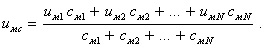       (5.28)


      Отдельно для всех веществ, к которым относятся вычисленные uмс (для разных веществ они иногда существенно различаются), определяются значения 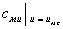  и 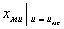 . Если по рассматриваемому веществу сумма 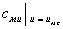  меньше или равняется ПДК, то дальнейшие расчеты производятся главным образом при оценке фактического уровня загрязнения воздуха.


      Если сумма 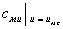  больше ПДК, то для направлений ветра, соответствующих переносу вредных веществ от источников на расчетную область, при скоростях ветра: uмс; 0,5uмс; 1,5uмс; 0,5 м/с - производится расчет суммарных концентраций от всех источников в узлах расчетной сетки, после чего наибольшая из них принимается за максимальную концентрацию см.


      Примечание.
      В (5.28) вместо смi и uмi допускается использовать значения смxi и uмxi для наветренных источников, определенные для каждой расчетной точки в соответствии с пунктом 20.
      46. Расчеты приземных концентрации упрощаются, если среди N сгруппированных в порядке убывания смi (cм1>см2>...>смN) источников выброса предприятия имеется N1 источников, которым по данному веществу соответствуют малые значения смi, (вычисленные в необходимых случаях с учетом застройки). При этом определяется разность между ПДК и суммой смi от N1 источников и рассчитывается максимальная суммарная концентрация см для остальных N-N1 источников. В тех случаях, когда сумма смi от них не превышает 0,05 ПДК (смотрите также примечание), указанные N1 источников могут быть исключены из рассмотрения.
      Если N источников расположены в порядке убывания значений выбросов М, т. е. M1>M2>...>MN, то N2 из этих источников с наименьшими значениями М также могут быть для упрощения расчетов загрязнения атмосферы отброшены, если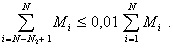       (5.29)


      Примечание.
      Пункт 46 выполняется, если отношение средней высоты исключаемых из рассмотрения источников к средней высоте сохраняемых при расчетах источников превосходит 1/3.
      47. Расчет приземных концентраций веществ от источников, группирующихся на площадке вдоль некоторой прямой, можно производить, считая все источники расположенными на этой линии, при условии, что каждому из них при u=uмс соответствует 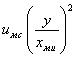 , меньшее или равное 0,01-0,02 (у (м) - расстояние от источника до этой прямой). Для каждого источника строятся кривые распределения концентраций. Начало координат каждой кривой, характеризующей изменение концентрации с в зависимости от расстояния х, совмещается с местоположением источника, а концентрации суммируются. При этом рассматриваются два варианта. В одном из них принимается, что ветер направлен с 1-го на N-й источник, в другом - в противоположном направлении. Для различных расстояний х производится сложение концентраций и определяются значения суммарной концентрации с. Наибольшее значение с принимается за максимальную концентрацию см.


      Примечание.
      Указанным способом производятся ручные расчеты при наличии двух источников, расположенных далеки друг от друга (или двух групп источников).
      48. Расчет приземных концентраций веществ от источников, которые не могут быть сведены в одну точку или на одну общую прямую, при отсутствии возможности применения ЭВМ упрощается, если можно провести прямую, около которой группируется большая часть основных источников. В этом случае осуществляется сложение значений концентраций для двух противоположных направлений ветра вдоль этой прямой; близлежащие источники переносятся на прямую, а при расчете концентраций от остальных источников используется формула (2.25). Если среди источников, перенесенных на ось, имеются крупные, для которых одновременно не выполняются условия (5.10), (5.11), то при каждом направлении ветра рассчитываются также суммарные концентрации в точках максимумов концентрации от крупных источников.
      49. Расчет приземных концентраций при выбросах от большого числа источников, рассредоточенных на площадке значительных размеров, следует производить на электронных вычислительных машинах, тем более, что при разработках по проектированию и нормированию, как правило, рассматривается большое число вариантов объединения выбросов, размещения источников на площадке, способов очистки выбросов и других мероприятий. Шаги расчетной сетки выбираются в зависимости от размеров области, для которой проводятся расчеты. При этом общее количество узлов сетки, как правило, не должно превышать 1500-2000. Размеры указанной области должны соответствовать размерам зоны влияния рассматриваемой совокупности источников.
      50. Одним из способов сокращения объема вычислительных работ является представление совокупности большого числа однотипных источников выброса (труб печного отопления, резервуарных полей и пр.), а также рассредоточенных по обширной территории источников неорганизованного выброса как площадных источников.
      Примечание.
      Группы точечных источников объединяются в площадной источник при достаточно равномерном распределении источников по площади и при условии близости таких параметров выброса, как высота (Н) и диаметр устья (D) источников, температура (Тг) и скорость выхода (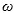 0) газовоздушной смеси из устья источников. При большом разбросе указанных параметров группа источников представляется несколькими площадными источниками с более близкими значениями этих параметров. Критерием возможности представления группы одиночных источников площадным источником является соблюдение неравенств (5.13), (5.14) при выполнении для каждого источника условий (5.10) или (5.11); неравенств (5.16), (5.17) при невыполнении для каждого точечного источника условий (5.10) и (5.11).


      51. При ветре, направленном перпендикулярно одной из сторон указанного площадного источника, концентрация (как на территории самого источника, так и за его пределами) рассчитывается по формулам Приложения 1.
      52. При расчетах для произвольного направления ветра площадной источник представляется в виде совокупности N равномерно рассредоточенных одиночных источников. Значение N определяется по формуле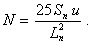       (5.30)


      Здесь Sn (м2) - площадь рассматриваемого источника, Ln (м) - расстояние от центра площадного источника до расчетной точки, u - расчетная скорость ветра, значение N вычисляется с округлением до ближайшего большего целого числа.
      Из (5.30) следует, что для расчетных точек, расположенных на расстоянии, большем 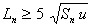  площадной источник может рассматриваться как одиночный точечный источник (N=1).


      Для каждого из этих одиночных точечных источников значения максимальной приземной концентрации cм, расстояния xм, на котором достигается эта максимальная концентрация, и опасной скорости ветра uм, определяются по формулам: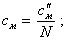       (5.31)


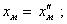       (5.32)


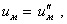       (5.33)


      где 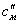 , 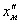  и 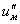  - это значения см, xм и uм для одиночного точечного источника, совокупность которых образует площадной источник; при расчете 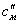  в качестве М используется суммарный выброс от всех источников.


      Примечания.
      1. Если расчеты приземных концентраций относятся к участку местности, на котором расположен площадной источник, то целесообразно, чтобы условные источники находились в центрах ячеек расчетной сетки точек.
      2. Формулы для площадного источника указанного типа применяются при выбросах от резервуарных парков предприятий, совокупностей мелких бытовых котельных и печных труб в городах; а также групп низких вентиляционных источников (при расчетах загрязнения атмосферы для участков, расположенных за пределами промплощадки). Использование формул для площадного источника существенно упрощает подготовку числового материала при расчетах загрязнения атмосферы на ЭВМ. Информация о вкладах площадных источников в суммарное загрязнение атмосферы более показательна, чем аналогичная информация по отдельным мелким источникам.
      3. Если расчеты относятся к участку местности, на котором расположен площадной источник, то он представляется в виде суммы нескольких меньших по размеру площадных источников таким образом, чтобы выделить участки площадного источника, для которых определенное по формулам (5.30а), (5.30б) значение N удовлетворяет условию N<100. Оставшиеся площадные источники представляются в виде совокупности точечных источников, расположенных в узлах квадратной сетки, шаг которой не превосходит 2хм.
      53. При выбросе из N источников расчет суммарной концентрации сz, соответствующей уровню z над поверхностью земли, производится по формулам (5.1)-(5.3) с заменой с на сz, и сi на сzi. Концентрации от отдельных источников сzi, соответствующие этим источникам опасные скорости ветра uмzi и максимальные концентрации 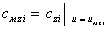 определяются согласно пункту 21. При этом должны соблюдаться требования, следующие из пункта 45 при замене смi на cмzi и uмi на uмzi.


      Примечание.
      Расчеты по пункту 53 производятся при выборе положения устьев воздухозаборных труб и шахт, линий электропередачи и других объектов, расположенных на открытых участках местности или же на участках, где максимальная высота зданий (сооружений) не менее чем в 2,5 раза ниже высоты воздухозабора при условии, что источники выброса не располагаются в ветровой тени зданий (сооружений). В остальных случаях расчет проводится в соответствии с Приложением 2.
      54. Формулы пунктов 39-53 предназначены для решения прямой задачи расчета суммарной концентрации с от N источников по их заданным параметрам выброса, а также для решения обратной задачи определения мощностей выброса Мi, (i=1,2,...,N), соответствующих заданному значению максимальной приземной концентрации см (при фиксированных координатах источников выброса, их высотах Нi и диаметрах устья Di, скоростях выхода 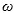 0i и перегревах 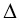 Ti газовоздушной смеси).


      55. Значение суммарного выброса M, соответствующее заданному значению максимальной концентрации cм, для группы из N близкорасположенных одиночных источников с одинаковыми высотами и другими параметрами выброса (V1, 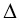 T, D, 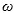 0) определяется по формулам (2.41), (2.42); в данном случае в формулах полагается V1 = V/N (V - суммарный расход выбрасываемой из всех источников газовоздушной смеси).


      56. В случае многоствольной трубы выброс M из всех стволов, соответствующий cм, при l<d2H определяется по формуле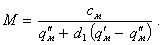       (5.34)


      где 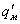  и 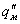  (мг/м3) - приземные максимальные концентрации при М (г/с), рассчитанные соответственно при значениях параметров D и V1 для одного ствола и при их эффективных значениях Dэ (5.25). (5.27) и V1э (2.40). 


      Безразмерный коэффициент определяется по формуле (5.26). 
      При l > d2H выброс М определяется в соответствии с пунктом 55.
      При произвольном фиксированном размещении группы источников с заданными параметрами выброса (Нi, Di, 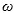 0i, и 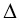 Ti) мощности источников Mi, соответствующие cм, определяются так, чтобы наибольшее значение суммарной концентрации max с, рассчитанное по (5.1) при переборе скоростей и направлений ветра, удовлетворяло условию


      max c = cм. (5.35)
      В случае N одинаковых источников выброса значения М, определяются по формуле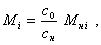       (5.36)


      где cн - максимальное значение рассчитанной по (5.1) суммарной концентрации с при "начальных" значениях мощности выброса Mнi. 
      В общем случае из (5.35) определяется начальное приближение для значении Mi, уточняемое с учетом требований технической реализуемости и оптимального выбора мощностей источников.
      Примечания.
      1. Для одинаковых источников выброса в (5.36) величина сн вычисляется при Мнi = 1 г/с. В общем случае значения Мнi устанавливаются с учетом различия в мощностях выброса из труб разной высоты.
      57. Для совокупности источников отдельных предприятии рассчитываются зоны влияния, включающие в себя круги радиусом x1 (смотрите пункт 25), проведенные вокруг каждой из труб предприятия, и участки местности, где рассчитанная по (5.1) суммарная концентрация от всей совокупности источников выброса данного предприятия, в том числе низких и неорганизованных выбросов, превышает 0,05 ПДК.
      Зоны влияния источников и предприятий рассчитываются по каждому вредному веществу (комбинации вредных веществ с суммирующимся вредным действием) отдельно.
      Примечание.
      При определении размеров зон влияния предприятия расчеты на ЭВМ допускается приближенно проводить только для одного направления ветра (с предприятия из центра города), средневзвешенной опасной скорости ветра u=uмс, причем расчетная область представляется отрезком между центром предприятия и границей города.
      58. Для ускорения и упрощения расчетов приземной концентрации на каждом предприятии рассматриваются те из выбрасываемых вредных веществ, для которых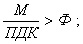       (5.37)


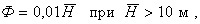       (5.38)


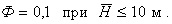       (5.39)


      Здесь М (г/с) - суммарное значение выброса от всех источников предприятия, соответствующее наиболее неблагоприятным из установленных условий выброса, включая вентиляционные источники и неорганизованные выбросы; 
      ПДК (мг/м3) - максимальная разовая предельно допустимая концентрация; 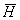 (м) - средневзвешенная по предприятию высота источников выброса (смотрите пункт 69).

 6. Расчет загрязнения атмосферы с учетом суммации вредного действия нескольких веществ
      59. Для веществ, обладающих суммацией вредного действия (пункт 4), безразмерная суммарная концентрация q или приведенная к одному веществу суммарная концентрация с рассчитываются с использованием для каждого источника значений мощности Мq или М соответственно, где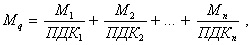       (6.1)


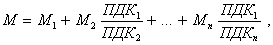       (6.2)


      где М1, М2, ..., Мn - мощности выброса каждого из п веществ; ПДК1, ПДК2, ..., ПДКn -максимальные разовые предельно допустимые концентрации этих веществ.
      Примечание.
      В остальном расчетная схема остается без изменения. В частности, учет суммации вредного действия для одиночного источника не влияет на значения расстояния xм, где достигается наибольшее загрязнение воздуха, и опасной скорости ветра uм.
      60. При N2 источников для каждой группы из N1 веществ с суммирующимся вредным действием (из каждого отдельного источника выбрасывается от 1 до N ингредиентов) расчеты начинаются с вычисления безразмерной суммы 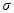 * по формуле


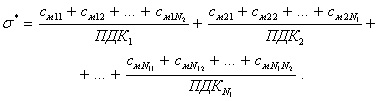       (6.3)


      вещества, второй индекс-номер источника.
      Если 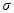 *<1, то безразмерная концентрация также меньше единицы. Если 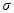 *>1, то расчет концентраций q или с осуществляется по формулам раздела 5 с использованием для каждого источника, вычисленных по формулам (6.1) или (6.2) значений мощности выброса.


      Значения максимальных концентраций qм или см при неблагоприятных метеорологических условиях находятся в соответствии с требованиями разделов 2-5 настоящей Методики с использованием для каждого источника рассчитанных по формуле (6.1) или (6.2) мощностей выбросов.
      61. При рассмотрении комбинации веществ с суммирующимся вредным действием средневзвешенная опасная скорость ветра uмс дли совокупности N источников должна определяться по формуле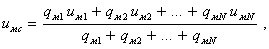       (6.4)


      где qм1, qм2, …, qмN - максимальные значения qм безразмерной концентрации q (смотрите формулу (1.1) для каждого из N источников; uм1. uм2, ..., uмN - опасные скорости ветра для этих источников, не зависящие от учета эффекта суммации.
      62. При необходимости учет фоновой концентрации веществ с суммирующимся вредным действием осуществляется путем добавления в числитель каждого из слагаемых в формуле (6.3) значения соответствующей фоновой концентрации (смотрите раздел 7). Если фоновая концентрация установлена сразу для комбинации веществ с суммирующимся вредным действием, то расчеты загрязнения атмосферы должны выполняться для той же комбинации веществ. 7. Учет фоновых концентраций при расчетах загрязнения атмосферы и установление фона расчетным путем
      63. В случае наличия совокупности источников выброса вклады этих источников (или их части) могут учитываться в расчетах загрязнения воздуха путем использования фоновой концентрации сф (мг/м3). которая для отдельного источника выброса характеризует загрязнение атмосферы в городе или другом населенном пункте, создаваемое другими источниками, исключая данный.
      Фоновая концентрация относится к тому же интервалу осреднения (20-30 мин), что и максимальная разовая ПДК. По данным наблюдений сф определяется как уровень концентраций, превышаемый в 5% наблюдений за разовыми концентрациями.
      Примечание.
      Фоновые концентрации устанавливаются территориальными отделениями Казгидромета по данным регулярных наблюдений на сети постов государственной службы наблюдений и контроля за загрязненностью объектов окружающей среды среды или по данным подфакельных наблюдений.
      64. Фоновая концентрация устанавливается либо единым значением по городу, либо, в случае выявления существенной изменчивости, дифференцированно по территории города (по постам), а также по градациям скорости и направления ветра.
      65. При расчетах для действующих и реконструируемых источников (предприятий) используется значение фоновой концентрации с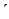 ф, представляющей из себя фоновую концентрацию сф, из которой исключен вклад рассматриваемого источника (предприятия).


      Значение с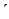 ф вычисляется по формуле


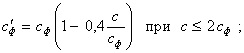       (7.1)


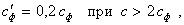       (7.2)


      где с - максимальная расчетная концентрация вещества от данного источника (предприятия) для точки размещения поста, на котором устанавливался фон, определенная по формулам разделов 2-6 при значениях параметров выброса, относящихся к периоду времени, по данным наблюдений за который определялась фоновая концентрация сф.
      Примечание.
      Для вновь строящегося источника (предприятия)
      с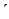 ф = сф (7.3)


      66. В случаях, предусмотренных пунтом 4 допускается использование фоновой концентрации, вычисленной не по отдельным веществам, а совместно по комбинации веществ с суммирующимся вредным действием. При этом фоновая концентрация определяется по концентрациям, приведенным к наиболее распространенному из веществ, входящих в рассматриваемою комбинацию.
      67. При отсутствии данных наблюдений за приземными концентрациями рассматриваемого вредного вещества или в случаях, когда в соответствии с нормативной методикой по установлению фоновой концентрации (смотрите пункт 63) по данным наблюдений фоновая концентрация не определяется, учет последней основывается на использовании данных инвентаризации выбросов и результатов расчетов по формулам настоящей методики или приближенно по формулам пункта 69.
      Одним из двух способов учета фоновой концентрации в рассматриваемом случае является расчет распределения суммарной концентрации от рассматриваемых и других существующих и проектируемых источников выбросов вещества или комбинации веществ с суммирующимся вредным действием.
      Вторым расчетным способом является замена фоновой концентрации, определенной по экспериментальным данным, фоновой концентрацией, рассчитанной для совокупности источников города (промышленного района) по параметрам, полученным при общегородской инвентаризации выбросов. При этом фоновая концентрация определяется умножением расчетной концентрации с на коэффициент 0,4 с дальнейшим осреднением по территории и выделением градаций скорости и направления ветра в соответствии с нормативной методикой по определению фоновой концентрации (смотрите пункт 63).
      Примечания.
      1. Второй способ, как правило, используется при определении фоновой концентрации для городов.
      2. При расчете фонового загрязнения воздуха выбросами автотранспорта используются формулы раздела 3 для наземных линейных источников (потоков автомашин на улицах) и формулы раздела 5 для наземных площадных источников (при учете выбросов автотранспорта на отдельных участках города).
      68. За фоновую концентрацию сф для реконструируемого предприятия, которое является единственным источником в городе, выбрасывающим рассматриваемое вредное вещество, принимается вклад в суммарную концентрацию с источников того же предприятия, не подвергающихся реконструкции.
      69. Для предприятий рассчитываются также значения фоновых концентраций с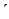 фп на момент достижения предельно допустимых выбросов (на перспективу) по формулам:


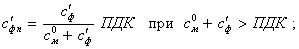       (7.4)


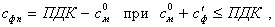       (7.5)


      где максимальная концентрация веществ от совокупности источников рассматриваемого предприятия с0м вычисляется по формулам разделов 2-5 при значениях параметров выброса, относящихся к периоду времени, за который определялась фоновая концентрация с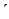 ф.


      Примечания.
      1. При отсутствии данных наблюдений (смотрите пункт 67) концентрации (с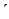 фп) для i-го предприятия (i = 1, 2, ..., Nn) допускается рассчитывать по формуле


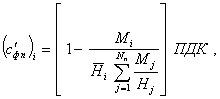       (7.6)


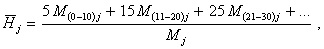       (7.7)


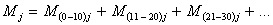       (7.8)


      Здесь Nn - число предприятий в городе, Мi (г/с) и 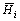  (м) - соответственно полный выброс и его средневзвешенная высота на i-м предприятии; М(0-10)j, М(11-20)j и т. д. - суммарные выбросы j-го предприятия в интервалах высот источников до 10 м включительно, 11-20, 21-30 м и т. д. Если все источники на i-м предприятии являются низкими или наземными, т. е. высота выброса не превышает 10 м (выбросы могут быть как организованными, так и неорганизованными), то 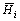  принимается равной 5 м.


      2. Применимость разработанных с использованием с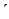 фп нормативов ПДВ проверяется расчетом концентрации по формулам разделов 2-5.

 8. Определение минимальной высоты источника выброса, предельно допустимых выбросов и границ санитарно-защитной зоны предприятий
      70. При определении минимальной высоты источников выброса и установлении предельно допустимых выбросов концентрация каждого вредного вещества в приземном слое атмосферы с не должна превышать максимальной разовой предельно допустимой концентрации данного вещества в атмосферном воздухе (ПДК):
      с<ПДК (8.1)
      При наличии в атмосфере нескольких (n) вредных веществ, обладающих суммацией действия, их безразмерная суммарная концентрация q, определенная по формуле (1.1), не должна превышать единицы:
      q<1 (8.2)
      Для веществ, для которых установлены только среднесуточные предельно допустимые концентрации (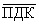 ), используется приближенное соотношение между максимальными значениями разовых и среднегодовых концентраций и требуется, чтобы


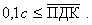       (8.3)


      При отсутствии нормативов ПДК вместо них используются значения ориентировочно безопасных уровней загрязнения воздуха (ОБУВ), утвержденные Минздравом РК. 
      Нормы концентрации вредных веществ в атмосферном воздухе для растительности и животного мира, утвержденные в установленном порядке, принимаются при расчетах  только в случаях, когда они являются более жесткими, чем ПДК, утвержденные Минздравом РК.
      71. При наличии фонового загрязнения атмосферы в соотношениях (8.1) и (8.3) вместо с принимается с+сф, где сф - фоновая концентрация вредного вещества. Для веществ, обладающих суммацией вредного действия, учет фоновых концентраций в соотношении (8.1) производится согласно положениям раздела 6.
      72. Для зон санитарной охраны курортов, мест размещения крупных санаториев и домов отдыха, зон отдыха городов, а также для других территорий с повышенными требованиями к охране атмосферного воздуха в формулах (8.1), (8.2) и (1.1) следует ПДК заменить на 0,8 ПДК.
      73. Определение минимальной высоты источника выброса.
      1) Минимальная высота одиночного источника выброса (трубы) Н (м), если установлены значения М (г/с), 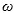 0 (м/с), V1 (м3/с), D (м), в случае 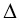 Т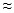 0 определяется по формуле:


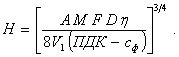       (8.4)


      Если вычисленному по формуле (8.4) значению Н соответствует значение v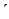 м>2, рассчитанное по формуле (2.5), то указанное значение Н является окончательным.


      Если v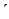 м<2 то необходимо при найденном значении Н = Н1 определить величину n = n1 по рисунку 2 согласно приложений 1 к настоящей Методике или по формулам (2.8) и последовательными приближениями найти H=H2 по H1 и n1, ..., H=Hi+1 по Hi и ni с помощью формулы


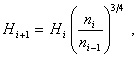       (8.5)


      где ni и ni-1 - значения безразмерного коэффициента п, определенного соответственно по значениям Hi и Hi-1.
      Уточнение значения H необходимо производить до тех пор, пока два последовательно найденных значения Hi и Hi+1 практически не будут отличаться друг от друга (с точностью до 1 м).
      2) При 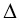 T>0 значение H сначала рассчитывается также согласно подпункту 1 пункта 73 Если при этом найденное значение 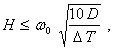 то оно является окончательным.


      Если найденное значение 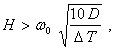  то предварительное значение минимальной высоты выбросов (трубы) определяется по формуле


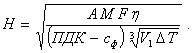       (8.6)


      По найденному таким образом значению H = H1 определяются на основании формул раздела 2 значения f, vм, 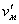 , jв и устанавливаются в первом приближении коэффициенты m = m1 и n = n1. Если m1n1 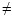  1, то по m1 и n1 определяется второе приближение Н = Н2 по формуле 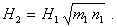 В общем случае (i + 1)-е приближение Hi+1 определяется по формуле


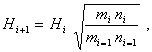       (8.7)


      где mi, ni - соответствуют Hi, а mi-1, ni-1 - Hi-1. Если из источника выбрасывается несколько различных вредных веществ, то за высоту выброса должно приниматься наибольшее из значений H, которые определены для каждого вещества в отдельности и для групп веществ с суммирующимся вредным действием. В частности, если при отсутствии фона из трубы выбрасывается два вредных вещества, для первого из которых значения М и F соответственно равны M1 и F1, а для второго - М2 и F2, то значение Н при F1M1>F2M2 определяется по выбросу первого вредного вещества, а при F1M1<F2M2 по выбросу второго вредного вещества.
      3) При разработке мероприятий по сокращению выбросов, проектировании, строительстве и реконструкции предприятий следует предусматривать централизацию выбросов вредных веществ путем максимального сокращения числа труб, вентиляционных шахт. дефлекторов, аэрационных фонарей и др.
      4) Увеличение высоты трубы для обеспечения рассеивания с целью соблюдения ПДК в приземном слое атмосферы допускается только после полного использования всех доступных на современном уровне технических средств по сокращению выбросов (в том числе неорганизованных выбросов). При этом использование на энергетических объектах труб высотой более 250 м, а на других производствах - более 200 м допускается только при наличии технико-экономического обоснования необходимости их сооружения и расчетов загрязнения воздуха в зонах влияния сооружаемых объектов.
      74. Разработка нормативов предельно допустимых выбросов (ПДВ) для стационарных источников.
      1) Предельно допустимый выброс вредных веществ в атмосферу (ПДВ) устанавливается для каждого источника загрязнения атмосферы таким образом, что выбросы вредных веществ от данного источника и от совокупности источников города или другого населенного пункта с учетом перспективы развития промышленных предприятий и рассеивания вредных веществ в атмосфере не создают приземную концентрацию, превышающую их ПДК для населения, растительного и животного мира.
      2) Значения ПДВ устанавливаются при разработке различных видов предпроектной и проектной документации на строительство новых и реконструкцию существующих предприятий. Они устанавливаются как для строящихся, так и для действующих предприятий.
      3) Установление ПДВ производится с применением методов расчета загрязнения атмосферы промышленными, выбросами, и с учетом перспектив развития предприятия, физико-географических и климатических условий местности, расположения промышленных площадок и участков существующей и проектируемой жилой застройки, санаториев, зон отдыха городов, взаимного расположения промышленных площадок и селитебных территорий.
      4) ПДВ (г/с) устанавливаются для условий полной нагрузки технологического и газоочистного оборудования и их нормальной работы. ПДВ не должны превышаться в любой 20-минутный период времени.
      5) ПДВ устанавливаются отдельно для каждого источника выброса, не являющегося мелким согласно пункту 41. Для мелких источников целесообразно установление единых ПДВ от их совокупностей, с предварительным объединением группы источников в более мощный (с большими значениями см, чем у отдельных источников) площадной или условный точечный источник (пункты 39-41, 50). Неорганизованные выбросы всего предприятия или отдельных участков его промплощадки сводятся к площадным источникам или к совокупности условных точечных источников.
      6) Наряду с ПДВ для одиночных источников устанавливаются ПДВ для предприятия в целом. При постоянстве выбросов они находятся как сумма ПДВ от одиночных источников и групп мелких источников. При непостоянстве во времени выбросов от отдельных источников ПДВ предприятия меньше суммы ПДВ от отдельных источников и соответствует максимально возможному суммарному выбросу от всех источников предприятия при нормальной работе технологического и газоочистного оборудования.
      7) ПДВ определяется для каждого вещества отдельно, в том числе и в случаях учета суммации вредного действия нескольких веществ.
      8) При установлении ПДВ учитываются фоновые концентрации сф. При определении ПДВ для действующих производств сф заменяется на 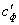 (смотрите раздел 7).


      9) Значение ПДВ (г/с) для одиночного источника с круглый устьем в случаях сф < ПДК определяется по формуле: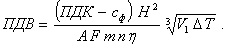       (8.8)


      В случае f>100 или 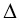 Т 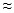 0 ПДВ определяется по формуле:


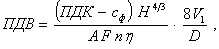       (8.9)


      Значение ПДВ для источника с прямоугольным устьем определяется по тем же формулам, но при D=Dэ и V1=V1э (смотрите пункт 22).
      Значение ПДВ для случая выбросов от одиночного аэрационного фонаря определяется по формуле: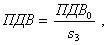       (8.10)


      где ПДВ0 находится по формуле (8.8) или (8.9) при V1=V1э и D=Dэ, определяемым по (3.3), (2.40), а s=3 определяется согласно пункту 27.
      Примечание.
      При необходимости одновременного учета влияния рельефа и застройки в формулах (8.8). (8.9) за величину 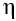 принимается произведение поправок к максимальной концентрации на рельеф и застройку.


      10) При установлении ПДВ для одиночного источника выброса смеси постоянного состава веществ с суммирующимся вредным действием сначала определяется вспомогательное значение суммарного ПДВ=ПДВс, приведенного к выбросу одного из веществ. Для этого в формулах (8.8), (8.9) используется ПДК данного вещества и суммарный фон сф, приведенный к этому же веществу. Затем с учетом состава выбросов определяются ПДВ отдельных вредных веществ.
      11) В случае нескольких одинаковых источников, расстояния между которыми удовлетворяют соотношениям (5.12), (5.15), значение ПДВ для каждого источника определяется делением значения суммарного выброса, установленного согласно пункту 73, на число источников N.
      12) В случае многоствольной трубы (при l<d2H) значение ПДВ из всех стволов определяется по формуле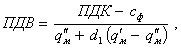       (8.11)


      где 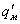  и 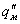  (мг/м3) - приземные максимальные концентрации вредного вещества при М (г/с), находимые при значениях параметров выброса для одного ствола и диаметра D, равного соответственно фактическому и эффективному диаметрам устья (пункт 44).


      Объем газовоздушной смеси V1, при расчете 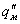  полагается равным его эффективному объему V1э (2.40). Безразмерный коэффициент d1 определяется с использованием формулы (5.26).


      13) При наличии группы из нескольких источников выброса значения ПДВ (ПДВ1, ПДВ2, ..., ПДВx) для каждого (i-го) источника находятся по формуле
      ПДВi = Mi,(8.12)
      где Мi(М1, М2, ..., МN) - такие значения выброса от каждого источника, которые приняты при расчетах загрязнения атмосферы от всей совокупности источников и при которых максимальная суммарная концентрация в атмосфере при неблагоприятных метеорологических условиях не превышает ПДК - сф или 0,8 ПДК - сф на территориях, подлежащих особой охране (смотрите пункт 72).;
      14) При разработке ПДВ для реконструируемого предприятия расчеты выполняются на фактическое положение и на перспективу. При расчетах на фактическое положение используются значения М и V1 по данным последней инвентаризации выбросов с внесением в случае необходимости дополнительных уточнений. При расчетах на перспективу расчеты производятся отдельно для каждого из намеченных этапов сокращения выбросов с использованием значений М и V1, ожидаемых в результате реализации намеченных мероприятий.
      Примечания.
      1. Предлагаемый в качестве ПДВ вариант должен быть оптимальным по технико-экономическим показателям.
      . Если для какого-либо вредного вещества выполняется соотношение 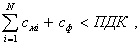 (8.13)


      то в этом случае (при отсутствии необходимости учета суммации вредного действия нескольких веществ) использованные при расчетах значения Мi могут быть приняты в качестве ПДВ без расчетов суммарного загрязнения атмосферы.
      15) Установлению ПДВ для отдельного источника предшествует определение его зоны влияния, радиус которой приближенно оценивается как наибольшее из двух расстояний от источника: х1 и х2 (м), где х1 = 10хм (при этом х1 соответствует расстоянию, на котором с составляет 5% от см). Значение х2 определяется как расстояние от источника, начиная с которого с<0,05 ПДК. Здесь см, хм и с определяются по формулам раздела 2. Значение х2 при ручных расчетах находится графически с использованием рисунка 4 согласно приложений 1 к настоящей Методике как расстояние х за максимумом, соответствующее s1=0,05 ПДК/см При см<0,05 ПДК значение х2 полагается равным нулю.
      Для предприятий также устанавливаются зоны влияния, включающие в себя круги радиусом х1, проведенные вокруг каждой из труб предприятия, и участки местности, где рассчитанное на ЭВМ суммарное загрязнение атмосферы от всей совокупности источников выброса данного предприятия, в том числе низких и неорганизованных выбросов, превышает 0,05 ПДК.
      Зоны влияния источников и предприятий рассчитываются по каждому вредному веществу, (комбинации веществ с суммирующимся вредным действием) отдельно.
      Для предприятий и источников, зоны влияния которых целиком расположены в участках города, где рассчитанная суммарная концентрация от всех источников города 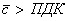 , значения выбросов, использованные при указанных расчетах 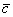 , принимаются в качестве ПДВ.


      Примечание.
      При определении размеров зоны влияния предприятия расчеты загрязнения атмосферы на ЭВМ допускается приближенно производить только для одного расчетного направления ветра (с предприятия на центр города), средневзвешенной опасной скорости ветра u=uмс, причем расчетная область представляется отрезком между центром предприятия и границей города.
      16) При детализации фона только по территории города в качестве фона сф для предприятия (источника) при установлении ПДВ используется его максимальное значение в зоне влияния рассматриваемого предприятия (источника). После этого учет фона производится обычным образом.
      Если фон в зоне влияния детализирован по двум градациям скорости ветра (сф1 и сф2), то для одиночного источника сначала определяются вспомогательные значения Мi в каждой из градаций скорости ветра по следующим формулам: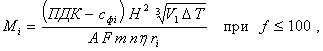       (8.14)


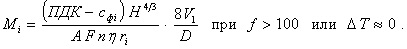       (8.15)


      Здесь i=1 или 2, безразмерный коэффициент ri определяется с помощью соотношений (2.19), остальные обозначения аналогичны введенным в раздел 2. Значение i = 1 соответствует той градации скорости ветра, в которую попадает опасная скорость ветра uм. Для этой градации полагается ri=1. Если сф1>сф2, то ПДВ=М1. Если сф2>сф1, то производится расчет М2, причем при расчете безразмерного коэффициента r2 используется скорость и, соответствующая середине рассматриваемой градации. В последнем случае ПДВ равен минимальному значению из М1 и М2:
      ПДВ = min (М1, М2).(8.16)
       17) Если 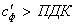 , то увеличение мощности выброса от реконструируемых объектов и строительство на предприятии новых объектов с выбросами тех же веществ или веществ, обладающих с ними суммацией вредного действия, может быть допущено только при одновременном обеспечении снижения выбросов вредных веществ в атмосферу на остальных объектах рассматриваемого предприятия или на других предприятиях города, обоснованного проектными решениями.


      18) Наряду с максимальными разовыми ПДВ (г/с) в оперативных целях для выполнения проектных оценок темпов снижения выбросов и возможностей утилизации уносимых газовоздушной смесью вредных веществ устанавливаются годовые значения ПДВг (т/год) для отдельных источников и предприятия в целом.
      Для отдельного (i-го) источника из N источников предприятия ПДВг, находится с учетом временной неравномерности выбросов, в том числе за счет планового ремонта технологического и газоочистного оборудования.
      Для предприятия в целом ПДВг находится по формуле: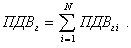       (8.17)


      Примечания.
      Следует предусматривать мероприятия по кратковременному снижению выбросов в периоды аномально опасных метеоусловий.
      75. Определение границ санитарно-защитной зоны предприятий.
      1) Размеры санитарно-защитной зоны (СЗЗ) l0 (м), установленные в Санитарных нормах проектирования промышленных предприятий, должны проверяться расчетом загрязнения атмосферы в соответствии с требованиями настоящей Методики (разделы 2-5) с учетом перспективы развития предприятия и фактического загрязнения атмосферного воздуха.
      2) Полученные по расчету размеры СЗЗ должны уточняться отдельно для различных направлений ветра в зависимости от результатов расчета загрязнения атмосферы и среднегодовой розы ветров района расположения предприятия по формуле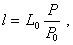       (8.18)


      где l (м) - расчетный размер СЗЗ; L0 (м) - расчетный размер участка местности в данном направлении, где концентрация вредных веществ (с учетом фоновой концентрации от других источников) превышает ПДК; Р (%) - среднегодовая повторяемость направления ветров рассматриваемого румба; Р0 (%) - повторяемость направлений ветров одного румба при круговой розе ветров. Например, при восьмирумбовой розе ветров 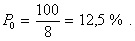  Значения l и L0 отсчитываются от границы источников.


      Примечание.
      Значения L0 в общем случае могут различаться для ветров разных направлений.
      3) Учитывая значительную пространственную изменчивость розы ветров, особенно в условиях сложного рельефа, речных долин, вблизи морей, озер и т. п., при использовании справочных данных следует согласовать принятую розу ветров с территориальными отделениями Казгидромета по месту расположения предприятия.
      4) Если в соответствии с предусмотренными техническими решениями и расчетами загрязнения атмосферы размеры СЗЗ для предприятия получаются больше, чем размеры, установленные  Санитарными нормами проектирования промышленных предприятий, то необходимо пересмотреть проектные решения и обеспечить выполнение требований Санитарных норм за счет уменьшения количества выбросов вредных веществ в атмосферу, увеличения высоты их выброса с учетом установленных ограничений и др. Рисунки по определению коэффициентов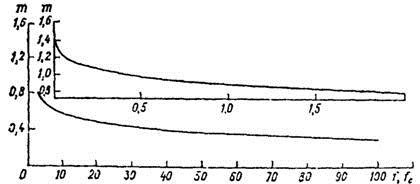 
      Рисунок 1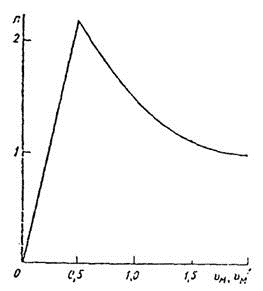 
      Рисунок 2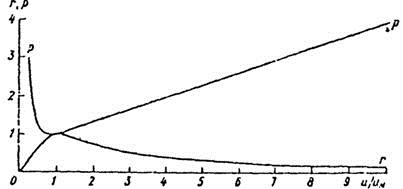 
      Рисунок 3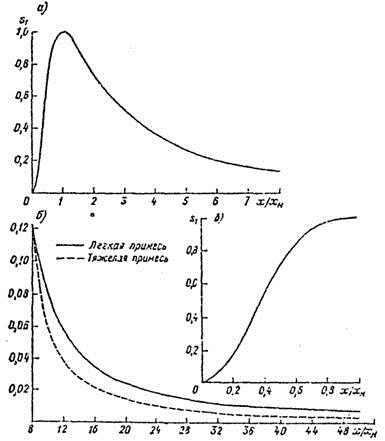 
      Рисунок 4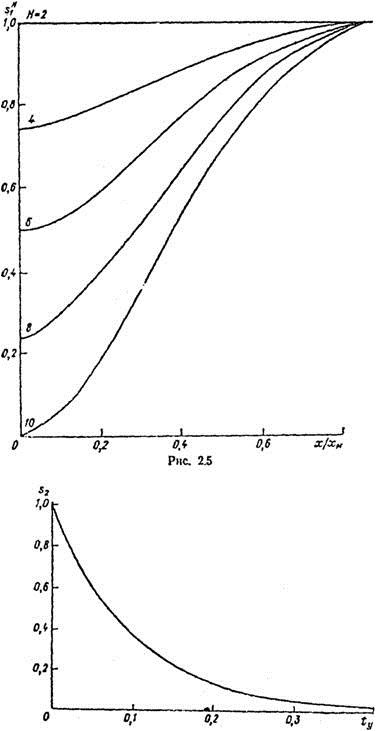 
      Рисунок 5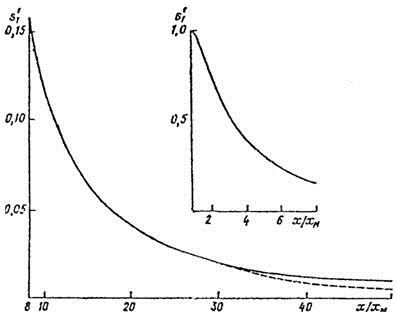 
      Рисунок 6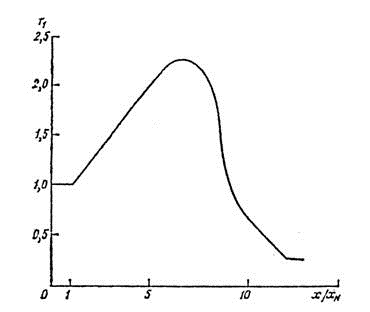 
      Рисунок 7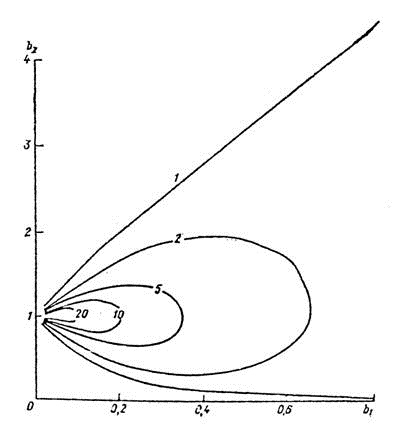 
      Рисунок 8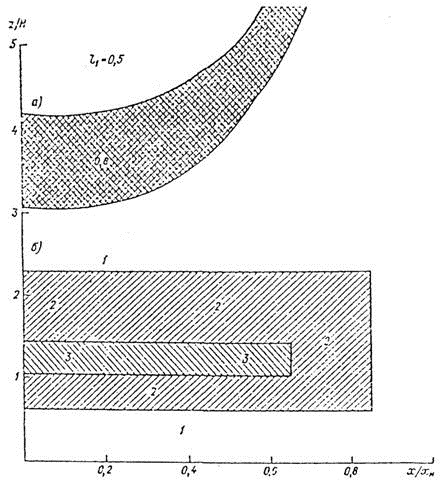 
      Рисунок 9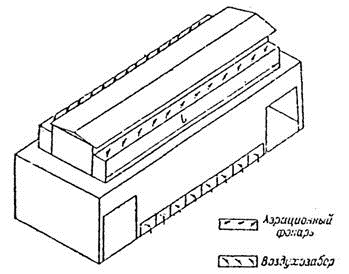 
      Рисунок 10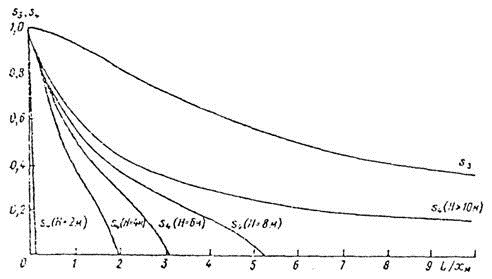 
      Рисунок 11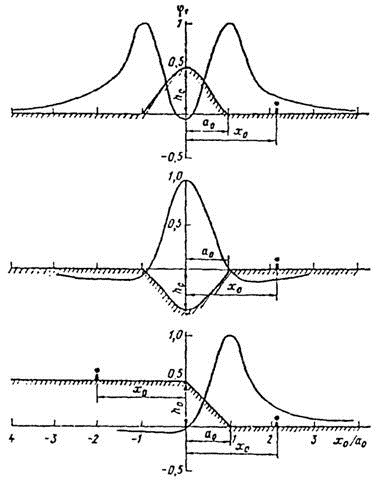 
      Рисунок 12
      Таблица по определению 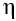 m

 Расчетные формулы для определения концентраций вредных веществ от линейных и площадных источников при ветре вдоль или поперек источника
      1. Распределение концентраций вредных веществ с на расстоянии х от центра линейного источника длиной L при ветре, направленном вдоль этого источника, в случае, когда скорость ветра равна uм, определяется по формуле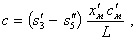       (1)


      где 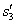  и 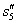  - безразмерные коэффициенты, определяемые по графику для s3 на рисунке 1 согласно приложений, в зависимости от отношений 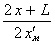 и 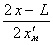 соответственно, причем по пунктирной линии в случае тяжелой примеси. Здесь значения с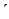 м, х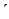 м определяются согласно пунктам 27, 31.


      При высотах источника Н меньше 10 м безразмерный коэффициент s3 заменяется на безразмерный коэффициент s''5:
      s''5 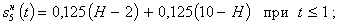  (2а)


      s''5 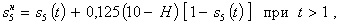  (2б)


      где s3 определяется по тому же аргументу t с помощью рисунка 1 согласно приложений.
      При скорости ветра u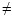 uм значение с определяется по формуле0


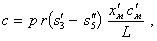       (3)


      где r и p определяются в соответствии с пунктами 16 и 17 по значению 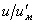 , а 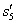 и 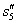 соответственно по 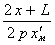 , и 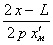 .


      2. Значение максимальной концентрации вредных веществ при ветре, направленном поперек линейного источника, определяется по формуле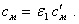       (4)


      Здесь безразмерный коэффициент 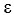 1 определяется по формулам:


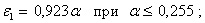       (5а)


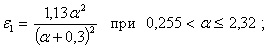       (5б)


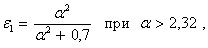       (5в)


      где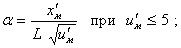       (6а)


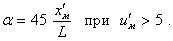       (6б)


      Расстояние от линейного источника хм, на котором достигается максимальная приземная концентрация вредных веществ см, определяется по формуле: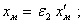       (7)


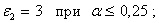       (8а)


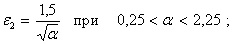       (8б)


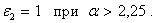       (8в)


      3. Распределение концентраций вредных веществ с (мг/м3) на расстоянии х (м) от центра линейного источника при ветре скоростью u (м/с), направленном поперек линейного источника, определяется по формуле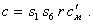       (9)


      При расчетах начало координат располагается в центре линейного источника, ось х направлена вдоль, а ось у - перпендикулярно направлению ветра.
      Концентрация вредных веществ сy (мг/м3) на расстоянии у (м) от оси факела определяется по формуле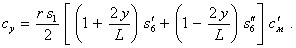       (10)


      Здесь s1 - безразмерный коэффициент, определяемый в соответствии с пунктом 18 по значению отношения 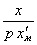 ; r, p - безразмерные коэффициенты, определяемые в соответствии с пунктами 16 и 17 по значению отношения 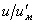 ; s6, s'6, s''6 - безразмерные коэффициенты, определяемые по формуле (11) или по рисунку 2 согласно приложений, в зависимости от значений L (м), (2y+L) (м) и (2y-L) (м), используемых при вычислении аргумента g:


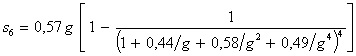       (11)


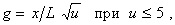       (12а)


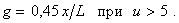       (12б)


      Для g > 6,74 функция s6 принимается равной 1.
      Примечание.
      На достаточно большом расстоянии от линейного источника, которому соответствует безразмерный коэффициент s6, близкий к единице, линейный источник может рассматриваться как одиночный точечный источник с 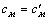 , 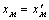 , 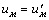 .


      4. При ветре, направленном перпендикулярно одной из сторон площадного источника прямоугольной формы, концентрация (как на территории самого источника, так и за его пределами) рассчитывается по формуле: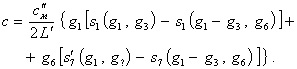       (13)


      где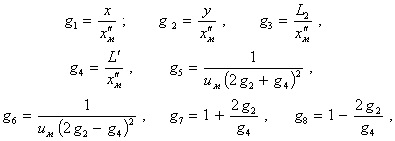       (14)


      х и у - координаты расчетной точки в системе координат с началом в середине наветренного края источника; х''м - расстояние от одиночного входящего в рассматриваемую совокупность точечного источника, на котором при опасной скорости ветра uм = u''м достигается максимальная концентрация; 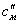  (мг/м3) - максимальная концентрация от одиночного точечного источника, которая имела бы место в том случае, если бы его выбросы равнялись полному выбросу М от площадного источника; 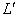 - меньшее из значений х и L2; L1 и L2 - протяженности площадного источника соответственно поперек и вдоль ветра; безразмерный коэффициент s7(t1, t2) в зависимости от t1 и t2 определяется по рисунку 3 согласно приложений, (сплошные линии относятся к легкой, пунктирные - к тяжелой примеси).


      Примечания.
      1. За значение М для площадного источника принимается максимальный суммарный выброс с его территории с учетом в необходимых случаях неодновременности выбросов от отдельных точечных источников.
      2. По формулам (13), (14) рассчитывается распределение концентрации при u 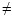 uм. В этом случае 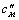  заменяется на 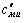 , х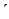 м - на 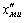 , 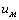  - на u. Здесь 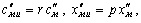  безразмерные коэффициенты r и p определяются по отношению 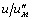 в соответствии с пунктами 16, 17.


      3. По приведенным формулам расчет концентраций производится для площадных источников, у которых 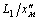  и 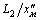  не превышает 10. При размерах площадных источников, превышающих указанные значения, они должны разбиваться на несколько площадных источников меньшей площади.


      4. Расчеты по формулам Приложения 3 производятся, как правило, без применения ЭВМ. Рисунки по определению коэффициентов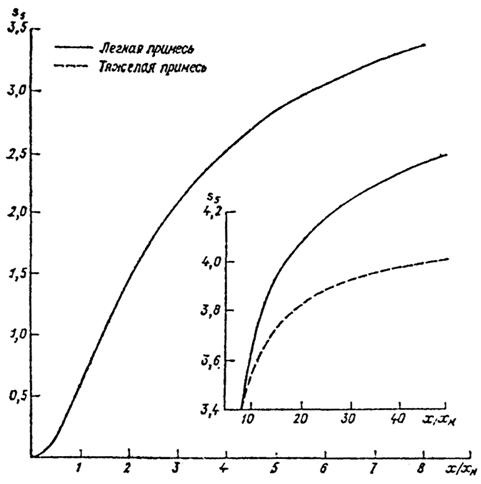 
      Рисунок 1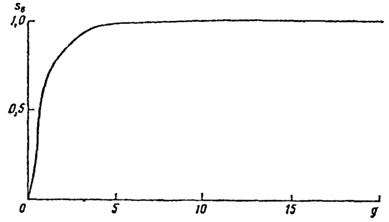 
      Рисунок 2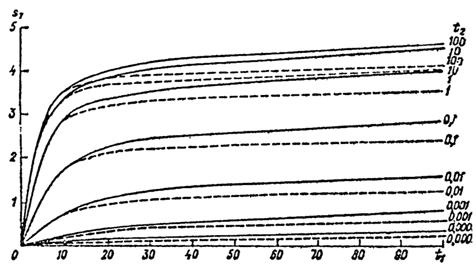 
      Рисунок 3 Расчет загрязнения воздуха на промплощадке с учетом влияния застройки
1. Основные расчетные характеристики.
      1. Влияние застройки (зданий и сооружений) на загрязнение воздуха связано с изменением характера воздушных течений вблизи здания. При обтекании отдельных зданий и их групп могут образовываться ветровые тени (застойные зоны) с близкой к нулю средней скоростью ветра и интенсивным турбулентным перемешиванием. Формулы настоящего приложения предназначены для расчета приземных концентраций в слое 0-2 м и вертикального распределения концентраций в приземном слое воздуха (включая расчет концентраций у стен и крыш зданий) с учетом влияния застройки.
      Учет влияния застройки осуществляется для источников средней высоты, низких и наземных источников (смотрите пункт 3). Расчет загрязнения воздуха от высоких источников, как правило, производится без учета влияния застройки, за исключением случаев, предусмотренных пунктом 7 Приложения 4.
      Примечание.
      Классификация источников производится в соответствии с пунктом 3 настоящей Методики; причем за Н принимается высота устья над уровнем подстилающей поверхности.
      2. Для каждого из рассматриваемых источников перед выполнением расчетов с учетом застройки определяются по формулам раздела 2 значения максимальной концентрации см, а также расстояния хм и опасной скорости им, при которых достигается концентрация см при отсутствии застройки.
      3. Расчет загрязнения воздуха с учетом влияния застройки производится в случаях, когда здание удалено от источника на расстояние менее хм, или когда источник расположен на здании или в зонах возможного образования ветровых теней (пункт 5 Приложения 4). При этом высота здания Нз должна быть не менее 0,4 высоты источника Н (Нз > 0,4Н). Если здание удалено от источника на расстояние большее, чем 0,5xм, и основание источника не размещается в зоне возможного образования ветровой тени, то учет влияния застройки производится в случаях, когда высота здания превышает 0,7 высоты источника (Нз > 0,7Н).
      Примечания.
      1. Как правило, не подлежат учету здания и сооружения высотой менее 5 м, а также здания и сооружения, максимальный линейный размер которых по горизонтали не превосходит 10 м.
      2. Учет сооружений производится в случае, если их коэффициент заполнения, определяемый согласно СНиП II-6-74 "Нагрузки и воздействия", не ниже 0,5.
      4 Рассматриваемое здание, как правило, аппроксимируется параллелепипедом (рисунок 1 согласно приложений) высотой Нз, длиной 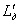  (размер наибольшей стороны основания) и шириной L'III. Высота Нз определяется по формуле


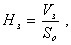       (1)


      где Vз - фактический объем здания, So - фактическая площадь основания. Значения L'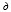  и L'III должны удовлетворять условию L'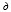 L'III=S0, а положение боковых сторон аппроксимирующего параллелепипеда выбирается так, чтобы они были близки к стенам зданий.


      Примечания.
      1. В случае зданий сложной конфигурации (рисунок 2 согласно приложений) они аппроксимируются несколькими параллелепипедами. При этом расчет приземных концентраций производится согласно пункту 5 Приложения 4 как для совокупности зданий.
      2. Для зданий, имеющих в плане форму, близкую к правильному многоугольнику или кругу, в качестве основания аппроксимирующего параллелепипеда берется квадрат.
      5. Для каждого здания при заданном направлении ветра различаются три основных типа ветровых теней (рисунок 3 а, согласно приложений): подветренная (I), на крыше (II) и наветренная (зона подпора) (III). Максимальные значения НI, НII, НIII высоты над уровнем земли ветровых теней указанных типов и их протяженности LI, LII, LIII определяются формулами: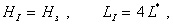       (2а)


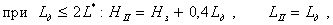       (2б)


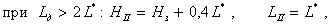       (2в)


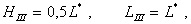       (2г)


      где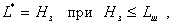       L'III (3а)


      L* = LIII при H3 > LIII (3б)
      Размеры L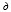  и LIII устанавливаются в зависимости от направления ветра. В случаях, когда ветер направлен по перпендикуляру к стене здания, длина этой стены принимается за LIII, а длина смежной стены - за L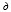  (рисунок 3 б, согласно приложений). В остальных случаях L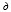  и LIII устанавливаются в соответствии с пунктом 10 Приложения 4.


      Границы ветровых теней устанавливаются по графикам, приведенным на рисунке 3 в-д, согласно приложений, или по формулам: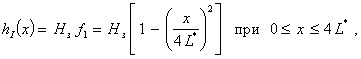       (4а)


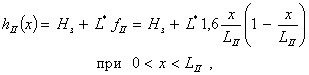       (4б)


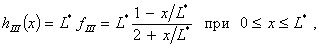       (4в)


      где х - расстояние вдоль направления ветра от расчетной точки до стены здания. Если ветровые тени здании, которые необходимо учесть в расчетах, пересекаются, то образуется объединенная тень, конфигурация которой определяется согласно пункту 56 Приложения 4.
      Примечания.
      1. В отдельных случаях возможен более детальный учет взаимодействия ветровых теней с использованием пункта 9 Приложения 4.
      2. Если высота ветровых теней Нз (в зонах I, II, III) окажется менее 2 м, то принимается Нз=2 м.
      6. В общем случае при наличии застройки максимальное значение приземной концентрации 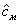 определяется через максимальную концентрацию см, полученную без учета влияния застройки 


       (смотрите пункт 2 Приложения 4), по формуле 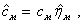       (5)


      где 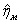 - поправка, учитывающая влияние застройки. Концентрация 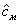 достигается на расстоянии xм от источника при опасной скорости ветра 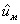 и опасном направлении ветра.


      7. Для высоких источников учет влияния застройки производится по схеме, изложенной в разделах 2-9 данного Приложения, по согласованию с органами Казгидромета в отдельных случаях (например, при размещении источников вблизи здания, высота которого превышает высоту источников). 2. Расчет максимальных концентраций от одиночного точечного источника в случае одного здания
      8. Порядок определения 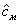  устанавливается в зависимости от расположения источника относительно здания. При размещении основания источника в зонах возможного образования подветренной тени при перпендикулярном к стене здания направлении ветра (смотрите, например, рисунок 4 а согласно приложений), 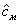  определяется в соответствии с пунктом 9 Приложения 4. При размещении основания источника в зонах, где ветровые тени образуются только при направлении ветра, составляющем острый угол с нормалью к одной из стен здания (смотрите, например, рисунок 4 б согласно приложений), 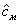  определяется в соответствии с пунктом 10 Приложения 4. Если основание источника располагается вне зон возможного образования ветровой тени на удалении до 1,5L* от их границы x? (рисунок 4 в, г согласно приложений), то расчет 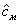  производится в соответствии с пунктом 11 Приложения 4. В остальных случаях расчет максимальных концентраций производится без учета влияния зданий, т. е. 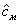  = см.


      9. При размещении основания источника в зонах возможного образования ветровых теней при перпендикулярном к стене здания направлении ветра (рисунок 4 д согласно приложений) максимальная приземная концентрация достигается при опасном направлении ветра, соответствующем переносу воздуха по перпендикуляру от здания к источнику. В этом случае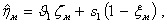       (6)


      где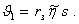       (7)


      Коэффициенты в формулах (6) и (7) являются безразмерными. Коэффициент rз описывает влияние различия в опасных скоростях ветра при наличии здания (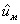 ) и при его отсутствии (uм), коэффициент 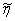 - изменение структуры воздушного потока при наличии застройки, коэффициенты s и 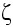 м - влияние турбулентной диффузии внутри тени и колебаний направления ветра. Коэффициент s1 имеет тот же смысл, что и в соответствующих формулах раздела 2.


      Для определения коэффициента rз предварительно вычисляется опасная скорость ветра 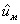  по формулам (2.16а)-(2.17в). При этом, если высота источника Н меньше высоты зоны ветровой тени Нв в точке расположения источника, т. е. Н<Нв, (рисунок 5 а согласно приложений), то расчет входящих в указанные формулы значений vм и f производится при замене высоты источника H на высоту зоны тени Нв. Далее коэффициент rз определяется в зависимости от 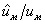  по графику, приведенному на рисунке 6 согласно приложений, или по формулам:


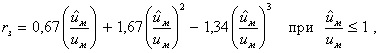       (8а)


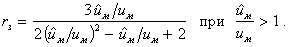       (8б)


      Если Н>Нв (рисунок 5 б согласно приложений), то 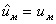  и rз = 1.


      При Н>Нв коэффициент 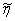  определяется по графику, приведенному на рисунке 7 согласно приложений, или по формуле


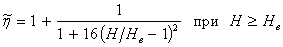       (9)


      в зависимости от отношения Н/Нв. При Н<Нв принимается значение 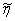 , соответствующее Н=Нв.


      Если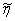 <1,4 (10)


      то при расчетах принимается: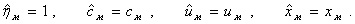  (11)


      Коэффициент s в (7) определяется по графику, приведенному на рисунке 8 согласно приложений, или по формулам: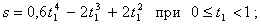       (12а)


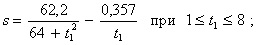       (12б)


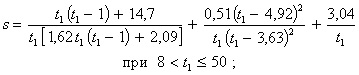       (12в)


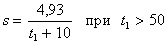       (12г)


      в зависимости от аргумента: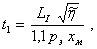       (13)


      где при Н<Нв коэффициент рз устанавливается в зависимости от отношения 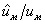  по графику, приведенному на рисунке 6 согласно приложений, или по формулам:


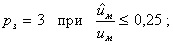       (14а)


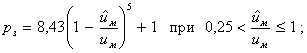       (14б)


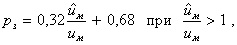       (14в)


      а при Н>Нв принимается pз=1. Если при этом 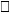 1<1, где 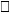 1 определяется по формуле (7), то принимаются соотношения (11).


      Для низких источников (т. е. при Н<10м), коэффициент s в (7) заменяется на sL, где sL определяется по формулам: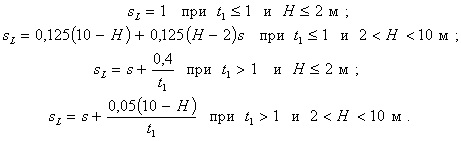  (15)


      Для определения 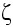 м предварительно по рисунку 9 согласно приложений или по формулам:


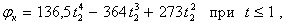       (16а)


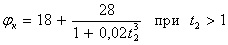       (16б)


      находится вспомогательный угол 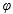 к (в градусах) в зависимости от отношения


      t2= LIII/L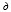  (17)


      Безразмерный коэффициент 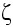 м определяется по рисунку 10 согласно приложений или по формуле:


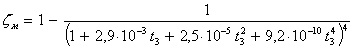       (18)


      в зависимости от аргумента t3: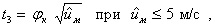       (19а)


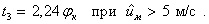       (19б)


      Если значение 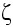 м удовлетворяет неравенству

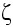 м < 0,05 (20)


      то принимаются соотношения (11).
      При Н/Нв>1 принимается
      s1 =1 (21)
      При Н/Нв<1 коэффициент s определяется в зависимости от отношения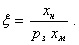 (22)


      Если 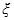 >1, то коэффициент s1 находится по формуле (21), а при 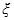 < 1 коэффициент s1 находится по рисунку 11 согласно приложений в зависимости от отношения 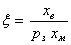  или по формуле (2.23а)


      Расстояние 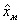  от источника до точки, в которой достигается максимум приземной концентрации 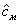 , в случае 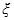  >1 определяется по формуле:


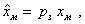       (23)


      а в случае 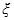 <1 по формулам:


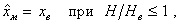       (24а)


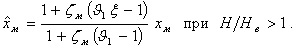       (24б)


      Примечание.
      Если рассчитанное значение 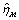 удовлетворяет условию


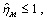       (25)


      то принимается соотношение (11).
      10. В тех случаях, когда основание источника находится в зонах, где образование подветренной тени возможно только при направлении ветра, отличном от направления нормалей к стенам здания (смотрите рисунок 4 б согласно приложений), максимальная приземная концентрация 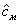 достигается при опасном направлении ветра, соответствующем переносу воздуха к источнику от ближайшего к нему угла здания. Расчет 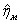  производится при этом по формулам пункта 9 Приложения 4 со следующими изменениями:


      для определения того, какая из сторон здания при указанном направлении ветра является подветренной, через центр здания (рисунок 12 а согласно приложений) проводится прямая, ориентированная вдоль направления ветра. Если эта прямая находится внутри или на границах угла, который образован диагоналями, примыкающими к более длинной стороне здания (например, к стороне CD на рисунке 12 а согласно приложений), то данная сторона рассматривается как подветренная и ее длина обозначается LIII, а длина смежной стороны - L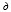 . В противном случае подветренной является более короткая сторона здания. Полученное значение LIII используется для определения L* по формуле (3) Приложения 4;


      величина 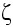 м вычисляется из соотношений:


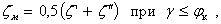       (26а)


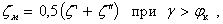       (26б)


      где 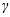 - положительный острый угол (в градусах) между опасным направлением ветра и нормалью к стене здания (рисунок 12 а согласно приложений). Здесь 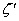  находится по графику, приведенному на рисунке 10 согласно приложений, или по формуле (18) как значение 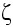 м, вычисленное по аргументу t3 (формула (19) при замене 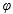 к на 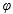 к + 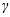 , а 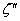  вычисляется аналогичным образом при замене 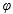 к на 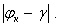 
      11. Для источников, основание которых расположено вне зоны возможного образования подветренной тени (рисунок 4 в, г, согласно приложений), опасное направление ветра соответствует переносу воздуха от здания к источнику по нормали (рисунок 4 в, согласно приложений) или по направлению от ближайшего угла здания (рисунок 4 г, согласно приложений). Если при этом расстояние от источника до границы ветровой тени xв (рисунок 4 в, г, согласно приложений) удовлетворяет условию хв < 1,5L* (где L* определяется в соответствии с пунктом 10 Приложения 4), то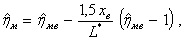       (27)


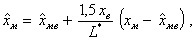       (28)


      где 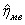  и 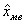  определяется в соответствии с пунктами 9, 10 Приложения 4 как значения 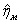  и 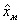  для источника, расположенного на границе зоны ветровой тени (т. е. в точке с координатой хв). При хв > 1,5L* принимается 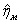  = 1.


      12. При размещении основания источника на крыше здания производится расчет 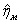  для двух случаев, в которых направление ветра совпадает с направлением нормали к двум наименее удаленным от источника стенам здания (рисунок 13 а, согласно приложений). Далее, из полученных значений выбирается максимальное, а соответствующее ему направление ветра принимается за опасное.


      Расчет 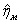  для каждого из двух указанных направлении ветра производится по формулам пункта 9 Приложения 4 со следующими изменениями:


      высота зоны ветровой тени заменяется на высоту здания
      Нв=Нз; (29)
      принимается опасная скорость ветра 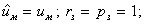  s в формуле (7) заменяется на коэффициент 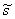 , определяемый по формулам


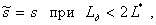       (30а)


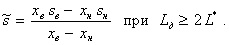       (30б)


      Здесь xн и xв - расстояния от источника до наветренного и подветренного краев подветренной тени (рисунок 13 в, согласно приложений), а sн и sв - вычисляются по формулам (13 а-13 г) или по графику, приведенному на рисунок 8 согласно приложений, как значения s при значениях аргумента t1, вычисленных по формуле (13) при замене LI на xн и xв соответственно. Формула (30) используется также в случае низких источников для определения коэффициента 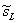 , который подставляется в (7) вместо sL, вычисленного по формулам (13а-13г) (при этом в правой части (30) коэффициенты s, sв и sн заменяются на соответствующие значения sL).


      Примечания.
      1. В отдельных случаях опасное направление ветра может быть установлено до проведения расчетов. Так, например, если источник располагается у более длинного края крыши, то опасным является направление ветра по нормали к ближайшей стене здания в сторону подветренной тени (смотрите рисунок 13 б, согласно приложений).
      2. Если значение 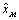 , определяемое по формулам (23)-(24), окажется соответствующим точке поверхности крыши, то максимум приземной концентрации достигается непосредственно вблизи подветренной стены здания. В таком случае в формуле (6) Приложения 4 значение s1 определяется по графику, приведенному на рисунке 4 согласно приложений 1 к настоящей Методике, или по формулам (2.23) в зависимости от аргумента /xм и принимается 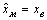 (рисунок 13 в, согласно приложений).

 3. Расчет распределения концентрации от одиночного точечного источника при произвольных скоростях и направлениях ветра.
      13. Расчет распределения концентрации от точечного источника с учетом влияния застройки при заданных скорости и направлении ветра выполняется для ограниченных участков промплощадки при решении отдельных вопросов, таких, как размещение воздухозаборов, а также как составная часть расчета загрязнения воздуха на промплощадке от совокупности большого числа источников (смотрите пункт 6 Приложения 4).
      До проведения расчетов на плаче местности через источник проводится прямая линия, ориентированная вдоль ветра (смотрите рисунок 12 а, согласно приложений). Если эта линия не пересекает основание здания, то расчет распределения приземных концентраций производится по формулам раздела 2 без учета влияния здания. В случае пересечения здания линией на плане (рисунок 12 а, согласно приложений) учитывается влияние застройки. При этом определяется длина подветренной стороны здания в соответствии с пункт 10 Приложения 4.
      Приземная концентрация при произвольных значениях скорости и направления ветра рассчитывается по формуле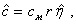       (31)


      где концентрация см рассчитывается в соответствии с пункт 2 Приложения 4, а коэффициент r определяется в зависимости от отношения 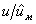 по графику для rз, приведенному на рисунке 6 согласно приложений. Опасная скорость ветра 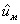 с учетом влияния застройки определяется в соответствии с пунктами 9-12 Приложения 4.


      Схема расчета коэффициента 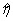 выбирается в зависимости от того. находится ли устье источника в подветренной или наветренной тени, расположен ли источник на крыше здания, над зонами ветровой тени, с наветренной или подветренной стороны от указанных зон.


      Построение границ зон ветровой тени осуществляется в соответствии с пунктом 5 Приложения 4. При этом строится сечение здания вертикальной плоскостью, проходящей через источник и ориентированной вдоль направления ветра (смотрите рисунок 12 а, согласно приложений), и в соответствии с пунктом 5 Приложения 4 определяются границы наветренной и подветренной зон ветровой тени.
      Примечание.
      В пределах зон ветровой тени концентрация примеси отличается от нуля не только с подветренной стороны, но и с наветренной стороны от источника и определяется приводимыми ниже формулами.
      При размещении основания источника в зоне подветренной тени (рисунок 12 б, согласно приложений) значение 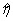 в точке, расположенной на расстоянии х от источника вдоль оси факела и на удалении у от этой оси, определяется по формуле:


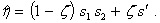       (32)


      Коэффициент 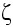 , зависящий от скорости ветра и и положительного острого угла 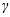 между направлением ветра и нормалью к подветренной стене здания (рисунок 12 а, согласно приложений), определяется по той же формуле (26), что и 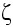  м, причем значение t3 вычисляется по формуле (19) с заменой 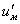 на u. При этом, как и ранее, 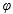 к определяется по рисунку 9 согласно приложений или по формулам (16а), (16б).


      Коэффициент s1 находится по формулам (2.23а) - (2.23г) или графикам, приведенным на рисунке 4 а-в, согласно приложений в зависимости от отношения х/рхм. Здесь безразмерный коэффициент р определяется в зависимости от отношения u/uм по формулам (2.21а) - (2.21в) или по графику, приведенному на рисунке 3 согласно приложений.
      Коэффициент s2 находится по формуле (2.27) или по графику, в зависимости от отношений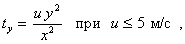       (33а)


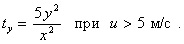       (33б)


      Коэффициент 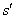  находится по формулам:


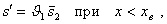       (34а)


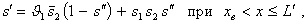       (34б)


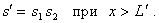       (34в)


      Здесь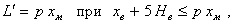       (35а)


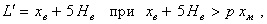       (35б)


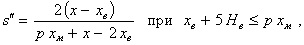       (36а)


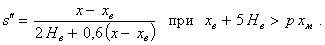       (36б)


      Коэффициент s1 вычисляется по формуле (7), причем величины 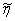 , s и rз определяются согласно пункту 9 Приложения 4. Если s1<1, то принимается s1=1. Коэффициент s1 в формуле (34б) вычисляется при значении х = L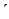 . Коэффициент 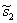 при х<хв (т. е. внутри зоны подветренной тени (смотрите рисунок 12 б, согласно приложений) вычисляется по формулам:


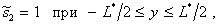       (37а)


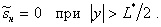       (37б)


      При х>хв коэффициент 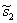  находится по формуле (2.27) или по графику, приведенному на рис 2.6, как значение s2, соответствующее аргументу:


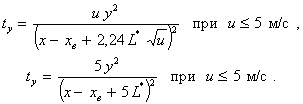       (38)


      14. При размещении основания источника в зоне подпора (наветренной тени) (смотрите рисунок 12 в, согласно приложений) коэффициент 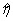  также рассчитывается по формуле (32). При этом величины 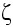 , 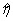 , s1 и s2 определяются в соответствии с пунктом 13 Приложения 4.


      Коэффициент 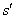 находится по формулам:


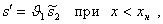       (39а)


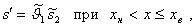       (39б)


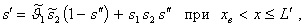       (39в)


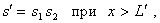       (39г)


      где 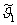 вычисляется по формуле (7), а 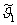 - по аналогичной формуле с заменой s на 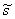 :


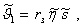       (40)


      причем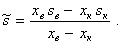       (41)


      В случае низких источников вместо s и 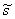 используются значения sL и 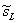 . Здесь хн и хк - координаты начала и конца здания относительно источника, а хв - координата подветренного края подветренной тени относительно источника (рисунок 12 в, согласно приложений).


      Коэффициенты sв и sн вычисляются по формулам (12а)-(12г) или по графику, приведенному на рисунке 8 согласно приложений, как значения s, соответствующие аргументу t1, определенному по формуле (13) при замене LI на xв и xк соответственно. Для низких источников при этом используется формула (15).
      Коэффициент rз определяется способом, изложенным в пункте 9 Приложения 4.
      Коэффициент s, входящий в 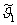 в (39), определяется по формулам (12в)-(12г) или по графику, приведенному на рисунке 8 согласно приложений, в зависимости от отношения t1, вычисленного по формуле (13) с заменой LI на LIII, где LIII - длина наветренной зоны ветровой тени (смотрите пункт 5 Приложения 4). Коэффициент sL определяется аналогично по формуле (15). Коэффициент s1, в формуле (39в), вычисляется при значении 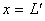 .


      Если 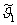 <1, то принимается 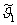 = 1. При этом вычисление параметра t1 по формуле (13) производится с использованием значения pз, определяемого по графику, приведенному на рисунке 14 согласно приложений, пли по формулам:


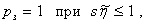       (42а)


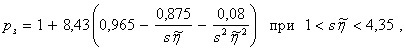       (42б)


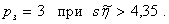       (42в)


      Величина 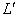  и коэффициенты 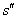  и 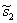  вычисляются по формулам (35) - (37).


      15. При расположении источника на крыше здания (рисунок 12 е, согласно приложений) величина 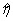  также рассчитывается по формуле (32). При этом величины 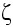 , s1 и s2 определяются в соответствии с пунктом 13 Приложения 4. Коэффициент s1 находится по формулам:


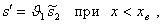       (43а)


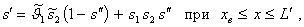       (43б)


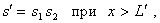       (43в)


      где 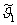 вычисляется по формуле (40). При этом коэффициенты 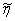 , 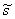 
        и r определяются согласно пункту 12 Приложения 4, а 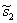 , 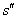  и L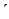  - согласно пункту 13 Приложения 4. Коэффициент s1 в формуле (43б) вычисляется при значении х=L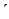 .


      16. Если основание источника размешается с подветренной стороны от ветровой тени, причем хм < 1,5L* (рисунок 12 г, согласно приложений), то величина 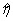  определяется по формуле


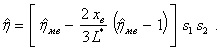       (44)


      Здесь 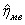 определяется согласно пункту 11 Приложения 4 с заменой 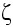 м на коэффициент 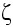 , вычисленный согласно пункту 13 Приложения 4. При хв>1,5L* величина 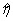  определяется по формуле:


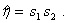       (45)


      17. При размещении источника с наветренной стороны от ветровой тени на расстоянии хм<1,5L* (рисунок 12 д, согласно приложений) расчет также производится по формуле (43). При этом для участков оси факела, приходящихся на наветренную и подветренную зоны тени, коэффициент s1 заменяется соответственно на 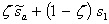  и 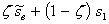 . Величина 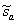  вычисляется по формуле (41) с использованием в качестве хк и хв соответственно координат начала и конца наветренной тени относительно источника (рисунок 12 д, согласно приложений). Величина 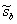  также вычисляется по формуле (41) с использованном координат начала и конца зоны подветренной тени относительно источника.


      При хв>1,5L* расчет 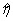  выполняется по формуле (45), причем для участков факела, приходящихся на наветренную и подветренную зоны тени, также производится замена коэффициента s1 на 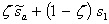 
        и 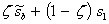  соответственно.

 4. Расчет концентрации от одиночного точечного источника в случае двух зданий
      18. При определении максимального значения приземной концентрации в случае двух зданий сначала производится предварительный расчет для двух направлений ветра, которые соответствуют опасным направлениям ветра для источника при учете каждого из рассматриваемых зданий № 1 и № 2 по отдельности (рисунок 15 а, согласно приложений). При этом определяются величины 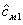  и 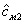 
        и соответствующие им углы 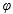 к1 и 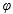 к2. Далее, на плане выполняется дополнительное графическое построение: через источник проводятся прямые, ориентированные вдоль двух указанных направлений ветра, от которых откладываются углы 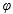 к1 и 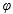 к2 соответственно с вершиной в источнике.


      Если эти углы не имеют общей части, то 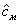 определяется как наибольшее из значений 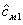 и 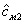 . В противном случае проводится также расчет 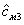 и 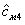 для других противоположных направлений ветра вдоль биссектрисы ОВ угла АОС, являющегося общей частью первоначально построенных углов.


      Для направлений ветра, при которых ось факела или ее продолжение проходит через оба здания, строятся отдельные или, в случае необходимости, объединенные зоны ветровой тени в соответствии с пунктом 5 Приложения 4 (рисунок 15 б, согласно приложений). Направления ветра, при которых одно из зданий оказывается полностью затопленным (т. е. граница его ветровых теней не касается границы объединенной ветровой тени), при расчетах 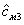 и 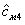 не используются. Величины 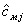 (j = 1, 2, 3, 4) определяются согласно пункту 2 с использованием в расчетах в качестве Нв высоты объединенной ветровой тени. В случаях j = 1 и j = 2 угол 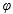 к принимается равным соответственно 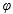 к1 и 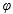 к2, а в случаях j = 3, j = 4 величина 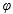 к определяется по формуле


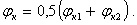       (46)


      Если источник не расположен между корпусами зданий (например, в точке О1 на рисунке 15 б), согласно приложений, то опасные направления ветра соответствуют переносу воздуха от зданий к источнику, а расчет максимальных приземных концентраций осуществляется по формулам пункта 9 Приложения 4. Если источник расположен между корпусами (например, в точке О3 на рисунке 15 б) согласно приложений, то расчет 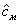 также осуществляется по формулам пункта 9 Приложения 4. При этом в случае образования объединенной зоны ветровой тени (смотрите пункт 9 Приложения 4) в формуле (13) вместо LI и в формулах (22) и (24) вместо х? используется протяженность этой зоны Lк. Коэффициент 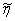  для источника, расположенного в межкорпусном дворе, определяется так же, как и для источника, расположенного в подветренной тени. При Lк<LI и Н<Нв, полученное значение 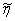  умножается на отношение 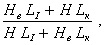 где LI - определенная в соответствии с пунктом 5 протяженность той зоны ветровой тени, высота которой использована при определении Нв, (смотрите пункт 5 Приложения 4). В общем случае в качестве 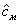 принимается наибольшее из значений 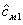 , 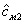 , 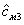 и 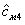 .


      Примечание.
      При равенстве высот ветровых теней отдельных зданий в точке размещения источника в качестве LI выбирается наибольшая из протяженностей ветровых теней этих зданий.
      19. При заданных скорости и направлении ветра расчет приземных концентраций производится с использованием графического построения. На плане местности выделяются направления ветра, соответствующие одному из трех возможных случаев (рисунок 16 согласно приложений): 1) ось факела пересекает одно из зданий (углы QOE и FOR на рисунке 16 согласно приложений); 2) ось факела не пересекает ни одного здания и 3) ось факела пересекает оба здания.
      В первом и втором случаях расчет производится в соответствии с пунктом 3 Приложения 4. В последнем случае дополнительно проводится описанное в пунктом 18 Приложения 4 (смотрите рисунок 15 а, согласно приложений графическое построение для опасных направлений ветра, соответствующих нормалям к стенам зданий, и строится биссектриса угла АОС. Если ось факела не попала в гол АОС, то расчет приземных концентрации производится без учета взаимодействия ветровых теней здании. В таком случае при размещении источника внутри ветровой тени или на крыше одного из зданий влияние этого здания учитывается в соответствии с пунктом 3 Приложения 4. Для участков оси факела, приходящихся на ветровые тени второго здания, учет влияния этого второго здания также производится в соответствии с пунктом 3 Приложения 4.
      В случае если основание источника находится вне зон ветровых теней обоих зданий, учет влияния этих зданий также осуществляется в соответствии с пунктом 3 Приложения 4 отдельно для каждого здания.
      Если ось факела попала в угол АОС (рисунок 15 а согласно приложений), то расчет приземных концентраций производится с использованием в качестве Нв высоты объединенной зоны ветровой тени, определяемой в соответствии с пунктом 5 Приложения 4. При этом в качестве угла 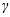 используется положительный острый угол между направлением ветра и биссектрисой ОВ угла АОС или ее продолжением, а 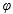 к определяется по формуле (46). Концентрации вычисляются по формулам пункта 3 Приложения 4. Если источник расположен в подветренной тени застройки (например, в точке О на рисунок 15 б согласно приложений при направлении ветра слева направо), то расчет производится по формулам пункта 13 Приложения 4, причем высота ветровой тени в точке размещения источника принимается согласно пункту 9 Приложения 4. Если источник размещен на крыше второго по потоку здания (например, в точке О2 на рисунок 15 б согласно приложений), то расчет производится по формулам пункта 15 Приложения 4. При размещении источника между корпусами (например, в точке О3 на рисунок 15 б согласно приложений), расчет производится также по формулам пункта 13 Приложения 4. Однако в случае образования объединенной ветровой тени (смотрите пункт 9 Приложения 4) коэффициент 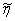  и масштаб LI определяются согласно пункту 18 Приложения 4, а коэффициент 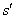  находится по формуле (39).


      Если источник размещается на крыше первого по потоку здания (точка О4 на рисунке 15 б согласно приложений), то расчет производится по формулам пункта 15 Приложения 4, причем коэффициент 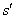  находится по формуле (39). При этом, в случае образования объединенной ветровой тени, вместо s1 в первой из формул (39), относящейся к участку факела между корпусами, используется коэффициент 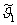 , вычисленный через коэффициент 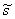 , определяемый по формуле (30) с использованном в качестве хк и хв координат начала и конца межкорпусного двора относительно источника. Коэффициент 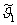  по второй из формул (39) вычисляется с использованием соотношения (41) через координаты относительно источника конца второго здания и подветренного края подветренной тени. Если источник размещается в наветренной тени первого здания (точка О5 на рисунке 15 б согласно приложений), то расчет производится в соответствии с пунктом 14 Приложения 4. При этом для участка факела, соответствующего межкорпусному двору, в случае объединенной ветровой тени, используется значение s1, соответствующее координатам начала и конца двора относительно источника.


      В остальных случаях расчет производится по соответствующим формулам пункта 3 Приложения 4. При этом. если источник расположен с наветренной стороны застройки на расстоянии более 1,5L*, то для участков факела, приходящихся на зоны ветровой тени (включая межкорпусную), используется пункт 17 Приложения 4.
      Примечание.
      Расчет приземных концентраций на ЭВМ осуществляется согласно пункту 22. 5. Расчет концентраций от одиночного точечного источника в случае группы зданий
      20. При расчетах приземных концентраций учитываются только здания, удовлетворяющие требованию пункта 3 Приложения 4.
      21. При расчетах максимальной приземной концентрации рассматриваются различные возможные пары зданий, учитываемые в группе. Для каждой пары в соответствии с пунктом 18 Приложения 4 выделяется не более четырех направлений ветра и строятся сечения проходящими через источник вертикальными плоскостями, ориентированными вдоль выделенных направлений ветра. Далее согласно пунктом 5 Приложения 4 определяются границы объединенных ветровых теней (в случае их пересечения) и с использованием их параметров вычисляется значение 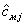 , где j - номер направления ветра. Максимальное из полученных значений 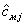  для всех рассматриваемых направлений ветра принимается в качестве 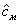 .


      22. Для расчета приземной концентрации при заданных скорости и направлении ветра в общем случае строится сечение застройки вертикальной плоскостью, проходящей через источник и ориентированной вдоль ветра (рисунок 17 согласно приложений). При этом учитываются только те здания, для которых нормаль к подветренной стене (смотрите пункт 9 Приложения 4) составляет с направлением ветра угол менее 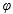 к соответствующего данному зданию.


      Согласно пункту 5 Приложения 4, для взаимодействующих ветровых теней строятся соответствующие им объединенные зоны. При этом для рассматриваемого источника выделяются объединенные или индивидуальные зоны следующих четырех типов: 1) содержащая устье источника, 2) ближайшая с подветренной стороны, 3) последующие с подветренной стороны, 4) ближайшая с наветренной стороны.
      Дальнейший расчет производится в соответствии с пунктом 4 Приложения 4. При этом каждая объединенная зона характеризуется значением 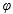 к, равным среднему из значений 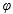 к для зданий, ветровые тени которых учитываются при построении данной объединенной зоны.


      Примечание.
      Зона типа 4 строится и используется для расчетов только в том случае, если тени типа 1 отсутствуют.
      2. При определении 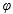 к не учитываются полностью "затопленные" здания, т. е. здания, границы ветровых теней которых не касаются границы объединенной ветровой тени рисунок 17 согласно приложений, пункт 9 Приложения 4).

 6. Расчет концентраций от группы источников
      23. В случае группы из N точечных источников расчет суммарной приземной концентрации с учетом влияния застройки производится по формулам раздела 5. Перебор скоростей и направлений ветра при определении максимальных приземных концентраций осуществляется аналогично тому, как это делается без учета влияния застройки. При этом, однако, шаг, с которым изменяется направление ветра, не должен быть больше минимального из значений 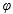 к, соответствующих включенным в расчет зданиям. Выбор шагов расчетной сетки производится в зависимости от предъявляемых к расчету требований, однако обычно нецелесообразно использование в одном расчете более 1600-2500 узлов (при необходимости детализации поля концентрации на большей территории следует проводить последовательные расчеты для ее отдельных участков).


      Примечания.
      1. До выполнения расчетов проводится объединение источников согласно разделу 5.
      2. В общем случае указанные расчеты производятся с применением ЭВМ.
      24. В случае размещения двух одинаковых источников на крыше одного здания на расстоянии менее L* друг от друга расчеты максимальной концентрации 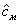 производятся при скорости ветра, равной им (т. е. определяемой в соответствии с разделом 2 опасной скорости ветра для отдельного источника), для четырех направлений ветра (рисунок 18 а согласно приложений): перпендикулярных более длинной стене здания (2 направления) и соответствующих переносу примеси с одного источника на другой. Для каждого направления ветра максимум приземной концентрации определяется по формуле


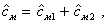       (47)


      где 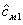 и 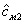 получаются согласно пункту 2 Приложения 4.


      При расчетах для случая переноса с одного источника примеси на другой коэффициент 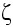  определяется согласно положений пункта 9 Приложения 4. Наибольшее из четырех значений 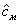 , полученных по формуле (47), принимается за максимум приземной концентрации. Аналогично производится расчет в случае, если расстояние между источниками превышает L*, но один из них находится в угле ± 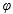 к, отложенном в обе стороны от нормали к стене здания, проходящей через второй источник.


      В общем случае, если расстояние между двумя размещенными на крыше источниками превышает L*, то выполняется следующее дополнительное графическое построение. Для каждой из четырех стен здания (рисунок 18 б согласно приложений) на отрезке прямой АВ, соединяющей на плане источники выбросов, строится как на диаметре окружность. Затем строится точка М пересечения этой окружности с окружностью радиусом L*, центр которой расположен в источнике, находящемся более близко к рассматриваемой стене (для рассматриваемого примера - в точке В на рисунке 18 б согласно приложений). Из точки, соответствующей второму источнику (из точки А на рисунке 18 б согласно приложений), проводится прямая AN под углом 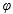 к к нормали к стене. Если точка М попадает внутрь угла OAN, то в рассмотрение включается дополнительное направление ветра, соответствующее биссектрисе АС угла MAN. 


      Аналогичное построение выполняется для других сторон здания, а затем расчеты по формуле (47) выполняются для четырех направлений ветра, перпендикулярных стенам здания, двух направлений ветра, соответствующих переносу с источника на источник, и дополнительных (не более четырех) направлений ветра, соответствующих биссектрисам АС. 7. Расчет концентраций в случае выбросов из линейного источника (аэрационного фонаря)
      25. Для аэрационного фонаря расчет максимальных приземных концентраций осуществляется при двух направлениях ветра: вдоль и поперек фонаря.
      Если ветер направлен вдоль аэрационного фонаря, расчет осуществляется в соответствии с пунктами 5 - 9 Приложения 4, причем величины см, хм и uм, характеризующие приземные концентрации при отсутствии застройки, определяются в соответствии с разделом и Приложением 1.
      Если ветер направлен поперек фонаря, этот фонарь длиной L разбивается на совокупность точечных источников, каждый из которых соответствует участку фонаря длиной 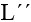 :

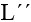  = 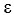 L (48)


      Коэффициент 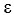 в (48) определяется в зависимости от 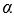 , где


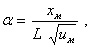       (49).


      по формуле (5) Приложения 1 или по рисунку 19 согласно приложений.
      Если длина фонаря L не кратна 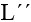 , то остаток от деления L на 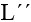  разбивается пополам и участки полученной длины относятся к краям аэрационного фонаря.


      Параметры uм и хм для указанных точечных источников определяются согласно пункту 14 с использованием единых значений эффективных диаметра и объема.
      Расчет максимальных концентраций осуществляется далее согласно пункту 15 Приложения 4 для одного из точечных источников. При этом в формуле (37) вместо L* используются значения 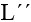 .


      Максимальное из значений 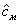 , соответствующих ветру вдоль и поперек фонаря, является максимальной приземной концентрацией от аэрационного фонаря.


      Примечания.
      1. Разбиение фонаря на точечные источники используют также при расчетах в случае заданных скорости и направления ветра, расчетной точки и т. п. по формулам пункта 3 Приложения 4. При этом в (37) вместо L* используется значение 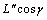  до тех пор, пока количество условных точечных источников, на которые разбивается фонарь, не станет равным N, определяемому по формуле (3.9).


      2. При L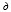 <2L* два проема аэрационного фонаря заменяются на условный линейный источник, расположенный посередине между проемами. При этом мощность выброса М для условного источника полагается равной суммарной мощности выброса из обоих проемов, а объем газовоздушной смеси V1 - половине общего объема газовоздушной смеси, выбрасываемой из фонаря.

 8. Расчет распределения концентрации по вертикали, на крыше и стенах зданий
      26. Если основание источника находится в зоне ветровой тени на крыше, то расчет концентрации на крыше здания проводится по формулам пунктов 2, 3 Приложения 4 аналогично случаю размещения источника в подветренной тени. При этом в качестве высоты источника и высоты ветровой тени используются расстояния по нормали соответственно от устья источника и границы ветровой тени до крыши (если указанные расстояния меньше 2 м, то в расчетах используется значения 2 м). Если основание источника расположено вне зоны ветровой тени, то расчет концентрации на крыше проводится по формулам раздела 2 с использованием в качестве высоты источника расстояния по нормали от его устья до крыши здания.
      На подветренной стене здания концентрация меняется линейно от полученного в соответствии с пунктом 26 Приложения 4 значения на уровне крыши до вычисленного согласно пункту 12 Приложения 4 значения приземной концентрации. На наветренной стене здания концентрация принимается равной нулю.
      27. При размещении основания источника в зоне подпора (наветренной тени) на расстоянии хн от здания (хн<хм) расчет концентрации сст, достигающейся в точке наветренной стены на высоте z над подстилающей поверхностью при скорости ветра и, производится в случае z<HIII по формуле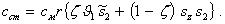       (50)


      В случае z>Н3, в (50) принимается 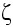 =0. Здесь коэффициенты 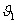 , 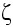 , 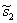 и s2 находятся в соответствии с пунктом 14 Приложения 4 при скорости ветра u, а коэффициент r определяется по формулам раздела 2 в зависимости от отношения 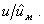 
      Коэффициент sz в зависимости от отношений 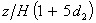  и х/рхм определяется согласно пункту 21, а безразмерный коэффициент d2 определяется в зависимости от отношения vм/u и параметра f по формулам (2.36а), (2.36б), причем vм и f вычисляются по параметрам выброса источника согласно формулам раздела 2.


      После подстановки sz=s1 формула (50) используется также для расчета концентрации на наветренной стене здания при хн>хм.
      Концентрация на крыше здания скр в точке с координатами (х, у) относительно источника находится по формуле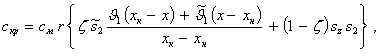       (51)


      где xк - координата подветренной стены здания относительно источника, а величины 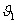 и 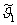 определяются в соответствии с пунктом 14 Приложения 4. При этом s2 и 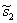 принимаются в соответствии с пунктом 13 Приложения 4 для рассматриваемой точки крыши, а sz находится в зависимости от отношений 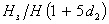  и х/рхм согласно пункту 21.


      На подветренной стене здания концентрация меняется линейно от значения, вычисленного по формуле (51) при х=хм для уровня крыши, до значения 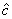 приземной концентрации.


      Максимальная концентрация в рассматриваемой точке покрытия здания достигается при опасной скорости uмz. Величина uмz/uм при z<Н  определяется по графику , приведенному на рисунке 9 согласно приложений в зависимости от аргументов х/хм и z/Н. При z>H величина uмz/uм определяется по рисунку 9 в согласно приложений зависимости от отношений х/хм и 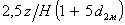 , где d2м находится по формулам (2.36а), (2.36б) при значении u=uм.


      Максимальная концентрация в рассматриваемой точке покрытия определяется по формулам (50) или (51) при ? и 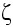 , вычисленных для случая u=uмz.


      Примечание.
      При 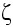  = 0 формула (50) может быть использована также для расчета концентрации в заданной точке над поверхностью земли (при отсутствии застройки).


      28. При размещении источника в зоне подветренной тени концентрация сст на подветренной стене здания принимается равной значению приземной концентрации 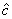 у подветренной стены (при том же значении y), определяемой в соответствии с пунктом 12 Приложения 4. На наветренной стене здания концентрация принимается равной нулю. В случае L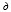 <2L* концентрация на крыше здания скр принимается равной 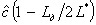 . При L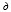 >2L* принимается скр=0.


      Примечание.
      При размещении устья источника вниз по потоку от подветренной зоны ветровой тени за ее пределами концентрация на крыше и стенах здания принимается равной нулю.
      29. При размещении источника с наветренной стороны от ветровых теней здания расчет концентрации на крыше и стенах здания производится по формулам пункта 17 Приложения 4. При этом, как и в формулах (50), (51), коэффициент s1 заменяется на sz, где sz вычисляется в соответствии с пунктом 21. 9. Характеристика зон ветровой тени в случае группы зданий или здания сложной формы.
      30. При обтекании воздушным потоком группы зданий могут образовываться объединенные (в том числе межкорпусные) зоны ветровой тени (здания в этом случае называются смежными). Конфигурация объединенных зон определяется путем наложения зон, построенных для рассматриваемых зданий, которые при этом полагаются отдельно стоящими. За границу объединенной зоны принимается огибающая границ зон отдельных зданий, а высота объединенной зоны в различных точках полагается равной максимальной из высот ветровых теней, участвующих в образовании объединенной тени. Пример построения объединенной зоны показан на рисунке 20 согласно приложений.
      Примечание.
      Здания, зоны ветровой тени которых полностью находятся внутри зон ветровой тени других зданий, при построении объединенных зон не учитываются.
      31. Здание сложной формы может быть представлено в виде нескольких параллелепипедов с нижним основанием на уровне земли. Конфигурация и размеры ветровой тени, возникающей при обтекании воздушным потоком такого здания, определяются в соответствии с пунктом 30 Приложения 4 путем наложения зон для отдельных зданий и нахождения огибающей их границы. Примеры построения зон ветровой тени для зданий сложной конфигурации приведены на рисунке 21 согласно приложений.
      32. В наиболее ответственных случаях, когда необходимо детально определить форму и размеры зон ветровой тени, возникающих вблизи отдельных зданий и их групп, а также ожидаемое распределение концентраций, целесообразно проводить эксперименты по обдуванию макетов зданий в специальных аэродинамических трубах. При постановке и проведении таких экспериментов, а также при использовании их результатов для описания обтекания зданий воздушным потоком в реальной атмосфере необходимо соблюдать соответствующие критерии подобия.
      33. Для ориентировочных расчетов приземных концентраций на промплощадке при наличии большого числа однотипных источников допускается производить расчет по формулам разделов 2 и 3, а полученные концентрации умножать для точек промплощадки на коэффициент 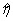 :


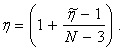       (52)


      Здесь N - количество однотипных источников, расположенных отдельно от промышленных зданий, или количество промышленных зданий, на которых размещаются однотипные источники, 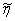 - коэффициент, определяемый в соответствии с пунктом 9 Приложения 4.


      Примечания.
      1. При умножении на коэффициент 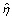 расчетные концентрации, как правило, завышаются. Более точный учет влияния застройки может быть выполнен по формулам разделов 1-5 Приложения 4.


      2. Коэффициент 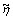 устанавливается в зависимости от отношения средней высоты источника на здании (без учета источников высотой более 50 м) к высоте здания.


      3. Расчеты в соответствии с пунктом 33 производятся при N > 5. Рисунки объектов и зон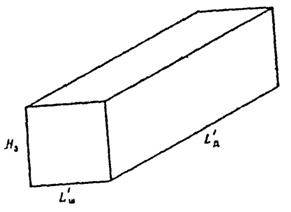 
      Рисунок 1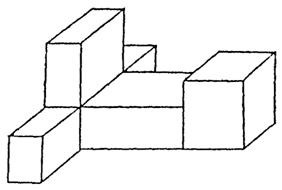 
      Рисунок 2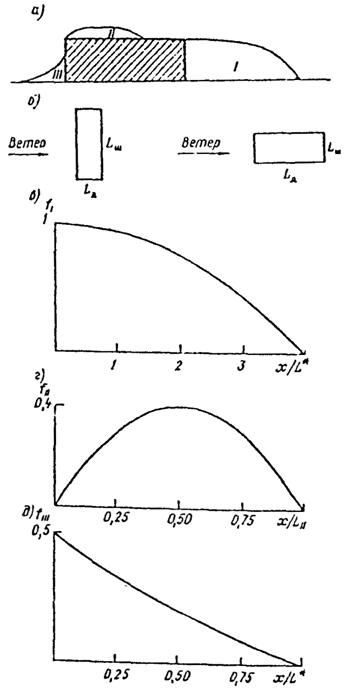 
      Рисунок 3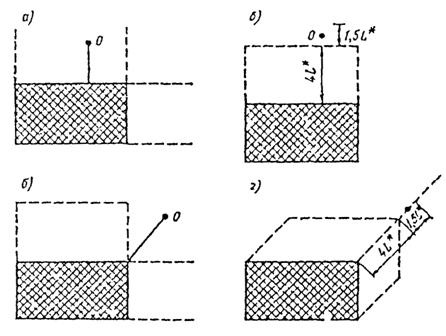 
      Рисунок 4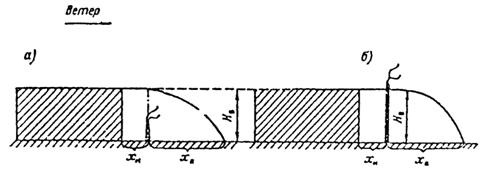 
      Рисунок 5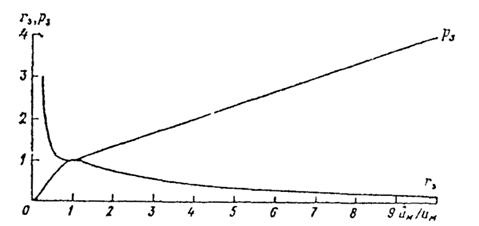 
      Рисунок 6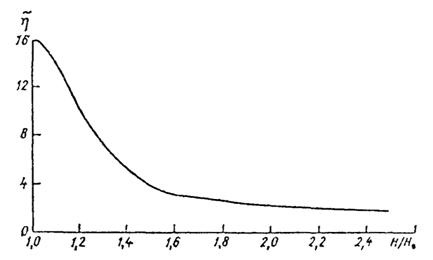 
      Рисунок 7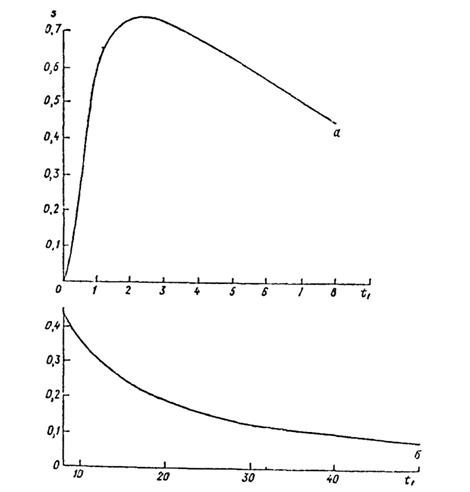 
      Рисунок 8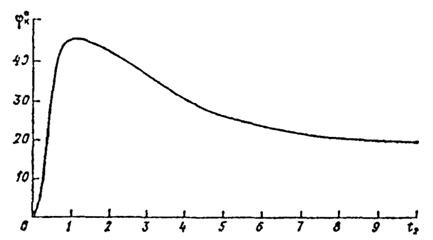 
      Рисунок 9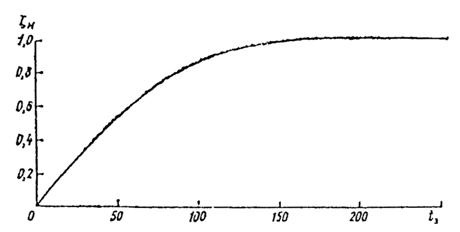 
      Рисунок 10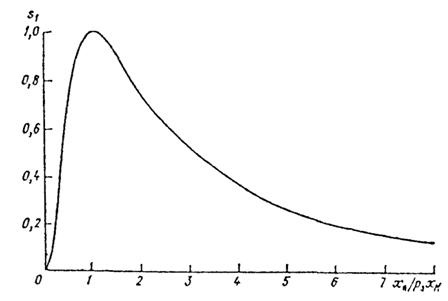 
      Рисунок 11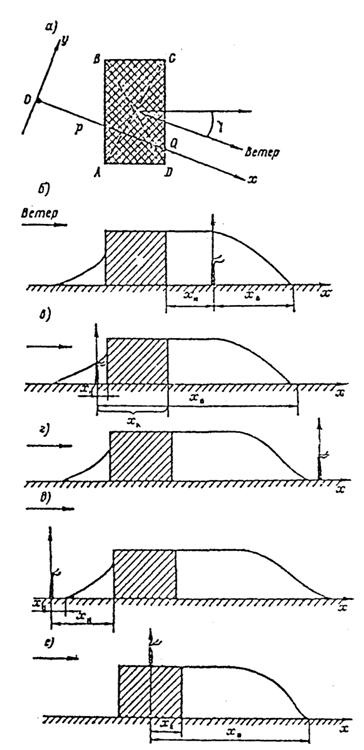 
      Рисунок 12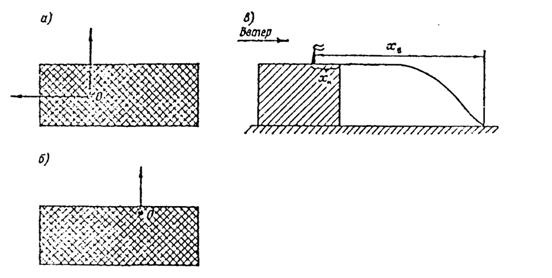 
      Рисунок 13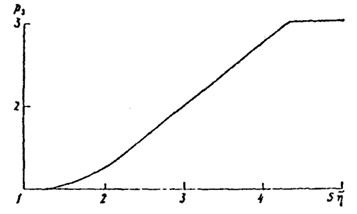 
      Рисунок 14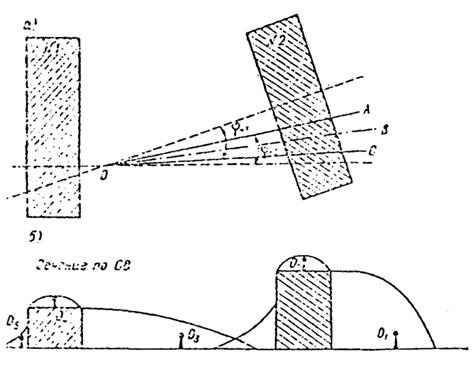 
      Рисунок 15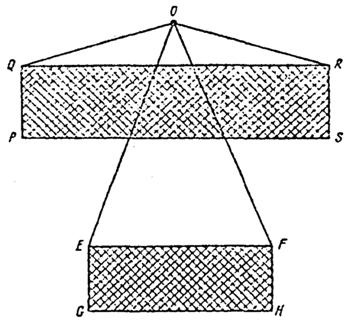 
      Рисунок 16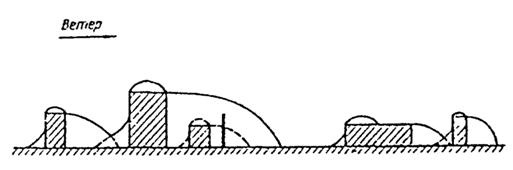 
      Рисунок 17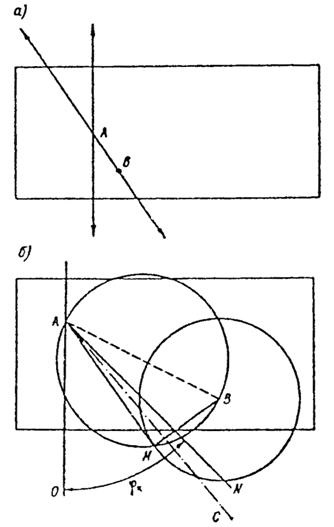 
      Рисунок 18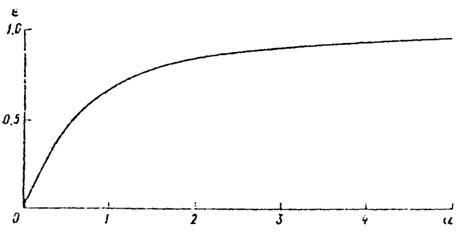 
      Рисунок 19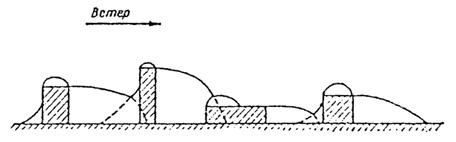 
      Рисунок 20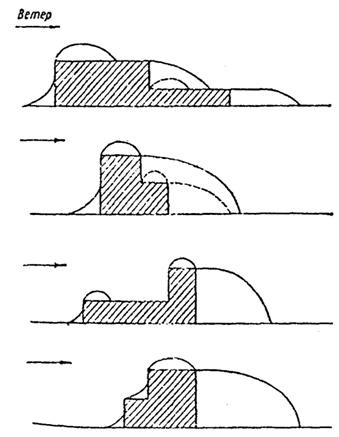 
      Рисунок 21 Примеры расчета концентрации вредных веществ в атмосферном воздухе в районе источников их выбросов при неблагоприятных метеорологических условиях
      Пример 1. Котельная (ровная открытая местность, Павлодарская область).
      Пример 2. Промышленная котельная с теми же параметрами выброса и при тех же условиях, что в примере 1. Котельная расположена на промплощадке, ее труба размещается непосредственно вблизи здания у середины его длинной стороны.
      Согласно расчетам в примере 1 для двуокиси серы: cмSO2 = 0,19 мг/м3, хмSO2 = 430 м, uм = 2,2 м/с; для золы cм3 = 0,12 мг/м3, xм3 = 215 м, uм = 2,2 м/с.
      Пример 3. Котельная с теми же параметрами и при тех же условиях, что в примере 2, Расчет распределения концентрации на оси факела при скорости и = 2,2 м/с и направлении ветра, составляющем угол 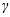 = 45о с опасным направлением.


      Согласно расчетам в примере 1 для двуокиси серы: 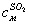  = 0,18 мг/м3, 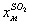 = 430 м, им = 2,2 м/с; для золы c3м = 0,12 мг/м3, 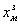  = 215 м, им = 2,2 м/с.


      Пример 4. Котельная с теми же параметрами и при тех же условиях, что в примере 1, расположенная в ложбине. Ветер направлен поперек ложбины.
      Согласно расчетам в примере 1 (для ровного места) для двуокиси серы: 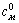  = 0,19 мг/м3, 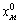  = 430 м; для золы 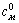  = 0,12 мг/м3, 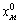  = 215 м.

 Методика расчета выбросов загрязняющих веществ в атмосферу при некоторых технологических процессах в металлургическом производстве
1. Расчет выбросов загрязняющих веществ в атмосферу при некоторых технологических процессах коксохимического производства
      1. Настоящая методика предназначена для определения выбросов в атмосферный воздух загрязняющих веществ от оборудования коксохимического производства.
      Устанавливает порядок расчета выбросов при некоторых процессах коксопроизводства расчетным методом на основе удельных показателей выбросов и расчетных формул.
      Распространяется на источники выбросов загрязняющих веществ в атмосферу от выбросов вредных веществ, образующихся при горении коксового газа, выделяющихся через неплотности дверей камер коксования, стояков и загрузочных люков, при загрузке шихты в печные камеры, при тушении кокса.
      2. Настоящий документ: 
      разработан с целью создания единой методологической основы по определению выбросов загрязняющих веществ при коксохимическом производстве;
      применяется предприятиями и территориальными управлениями по охране окружающей среды, специализированными организациями, проводящими работы по нормированию выбросов и контролю за соблюдением установленных нормативов предельно допустимых выбросов (ПДВ).
      Полученные по настоящему документу результаты используются в качестве исходных данных при учете и нормировании выбросов на действующих предприятиях и объектах, а также при разработке предпроектной и проектной документации на новое строительство.
      Предлагаемая методика не охватывает всех производственных процессов коксохимическом производстве. 
       1. Расчет объема дымовых газов, образующихся при горении коксового газа
      3. Объемы продуктов горения газа в коксовых печах, гаражах размораживания, трубчатых печах смолоперегонного цеха, пекококсовых печах рассчитываются, исходя из расхода и состава очищенного коксового газа, температуры дымовых газов в устье дымовой трубы.
      4. Объем продуктов горения при рабочих условиях равен: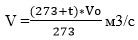 
      где t - температура дымовых газов в устье дымовой трубы. 
      Расчетный объем продуктов горения Vо определяется по формуле:
      Vо = Vпг . Q м3/с
      где Q - расход отопительного газа, м3/с;
      Vпг - удельный объем продуктов горения при фактическом коэффициенте избытка воздуха. Определяется по формуле:
      Vпг =(3СН4+5СmHn+2H2S+CO2+N2+CO+H2+2,41)/100+(4,83.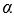  -1)O2T, м3/м3


      где 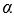 - коэффициент избытка воздуха;


      2,41 - влажность газа при температуре 20оС в условиях насыщения;
      4,83 - поправочный коэффициент на влажность воздуха;
      О2Т - теоретически потребное количество кислорода для горения:
      O2T=(0,5(СО+H2)+2СН4+3,5СmHn+1,5H2S - О2)/100
      где СО, H2, СН4, СmHn, H2S, О2 - содержание в газе %об.
      5. Концентрация диоксида серы рассчитана исходя из условия полного окисления сероводорода, содержащегося в коксовом газе до SO2:
      Cso2 = Cн2s . (Mso2/Mн2s) / Vпг
      где Cн2s - концентрация H2S в коксовом газе;
      Mso2, Mн2s - мольные массы SО2, H2S.
       2. Расчет выбросов вредных веществ, выделяющихся через неплотности дверей камер коксования, стояков и загрузочных люков
      6. Величины выбросов вредных веществ, выделяющихся через неплотности дверей камер коксования, стояков и загрузочных люков рассчитываются на основании сочетания прямых измерений, выполненных на батареях-аналогах и экспертной оценки интенсивности газовыделения источников на обследуемых батареях с последующими расчетами выбросов.
      7. Валовый выброс i-го компонента через неплотности дверей определяются 
      Gi = kВ(1+S1/S2).gio. 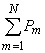 , т/год


      gi = Gi / t, г/с
      где S1 - периметр планирного лючка, м;
      S2 - периметр двери, м;
      gio – общий выброс i-го вредного вещества, в расчете на 1 балл для одной двери (люка, стояка), рассчитывается по результатам прямых измерений, г/с;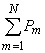  = 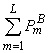 + 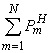 
      где 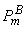 - экспертная оценка в баллах видимого газовыделения, определяется по методике;


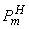  - оценка бездымного (невидимого) газовыделения, определяется по результатам прямых измерений;


      N - общее число источников данного типа;
      L - число источников данного типа с видимым газовыделением;
      t = 31,536 - коэффициент перевода т/год в г/с.
      При расчете выбросов из люков и стояков множитель (1+S1/S2) не учитывается.
       3. Расчет выбросов вредных веществ, выделяющихся при загрузке шихты в камеры коксования и при выдаче кокса.
      8. Определение выбросов при загрузке шихты в печные камеры производят с учетом фактической эффективности (Кб) устройств для эвакуации газов загрузки в газосборники (пароинжекция).
      9. Определение выбросов при выдаче готового кокса из печных камер производят с учетом фактической эффективности (Котс) устройств эвакуации газов выдачи на установку обеспыливания (УБВК).
      10. Валовый выброс i-го вредного вещества при загрузке (выдаче) печей на одной коксовой батарее определяют 
      Gi = k1.qi .П(1-K).10-6, т/год
      gi = Gi .106 / (t .3600) , г/с
      где k1 - коэффициент, учитывающий состав шихты и коксового газа на данной батарее, задается отраслевым институтом;
      qi - удельный выброс i-го вредного вещества, г/т кокса (таблицы 1, 2), согласно приложению к настоящей Методике;
      П - производство кокса на данной батарее, т/год;
      K - коэффициент эффективности природоохранных мероприятий:
      К = Kб при расчете выбросов загрузки или 
      К = Kотс при расчете выбросов выдачи
      t - время работы батареи с учетом циклических остановок, час/год 4. Расчет выбросов вредных веществ, выделяющихся при тушении кокса через башни тушения и на коксовых рампах
      11. Валовый выброс при мокром тушении кокса определяются по формуле:
      Gi = qi * П * 10-6 , т/год
      где qi - удельный выброс загрязняющего вещества, г/т кокса (таблица 3), согласно приложению к настоящей Методике;
      П - производство кокса. 2. Расчет выбросов загрязняющих веществ в атмосферу от оборудования доменного и конвертерного производства
      12. Настоящая методика предназначена для определения выбросов в атмосферный воздух загрязняющих веществ от оборудования доменного и конвертерного производства.
      Устанавливает порядок расчета выбросов при некоторых процессах доменного и конвертерного производства расчетным методом на основе удельных показателей выбросов.
      Распространяется на источники выбросов загрязняющих веществ в атмосферу от выбросов вредных веществ, образующихся при загрузке и выгрузке скипов, выделяющихся через фонари зданий разливочных машин, при утечке газопроводов доменного газа, при переработке шлака на гидрожелобных установках - при доменном производстве, при сливе чугуна из чугуновоза в миксер, при сливе чугуна из миксера, при завалке скрапа, при заливке чугуна, при сливе стали и шлака - при конвертерном производстве.
      13. Настоящий документ: 
      разработан с целью создания единой методологической основы по определению выбросов загрязняющих веществ при коксохимическом производстве;
      применяется предприятиями и территориальными управлениями по охране окружающей среды, специализированными организациями, проводящими работы по нормированию выбросов и контролю за соблюдением установленных нормативов предельно допустимых выбросов (ПДВ).
      Полученные по настоящему документу результаты используются в качестве исходных данных при учете и нормировании выбросов на действующих предприятиях и объектах, а также при разработке предпроектной и проектной документации на новое строительство.
      Предлагаемая методика не охватывает всех производственных процессов в доменном и конверторном производстве. Следует рекомендовать провести корректировку действующего документа в целях включения в него новых производств.
       1. Расчет выбросов вредных веществ, образующихся при доменном производстве
      14. Валовый выброс на некоторых этапах производства чугуна определяются по формуле:
      Gi = qi * П * 10-3 , т/год
      где; qi - удельный выброс загрязняющего вещества, кг/т чугуна (таблица 4), согласно приложению к настоящей Методике;
      П - производство чугуна (т).
       2. Расчет выбросов вредных веществ, образующихся при конвертерном производстве
      15. Валовый выброс на некоторых этапах производства чугуна определятся по формуле:
      Gi = qi * П * 10-3, т/год
      где; qi - удельный выброс загрязняющего вещества, кг/т чугуна (таблица 5), согласно приложению к настоящей Методике;
      П - производство чугуна (т). Таблицы удельных выбросов вредных веществ
      Таблица 1 - Удельные выбросы вредных веществ, при загрузке печей:
      Таблица 2 - Удельные выбросы вредных веществ, при выдаче печей:
      Таблица 3 - Величины удельных выбросов вредных веществ, при мокром тушении кокса:
      Таблица 4 - Удельные выбросы загрязняющих веществ, при доменном производстве:
      * Vэф, м3/с - объем газов, отходящих от воронки;
      ** Поправочный коэффициент учитывает, что 60% пылевых выбросов осаждаются вблизи источника
      Таблица 5 - Удельные выбросы загрязняющих веществ, при конвертерном производстве:
      * Поправочный коэффициент учитывает, что 60% пылевых выбросов осаждается вблизи источника
					© 2012. РГП на ПХВ «Институт законодательства и правовой информации Республики Казахстан» Министерства юстиции Республики Казахстан
				
Министр
Н. Каппаров
Наименование технологических операций газа в атмосферу
Время выброса газа (t)
Периодичность операции
Стравливание газа из компрессорных цилиндров и системы обвязки ГПА при профилактических осмотрах и ремонтных работ
5-200
Закономерности нет
Стравливание газа на оборудовании системы очистки газа при удалении твердых или жидких частиц
30-120
1-2 раза в смену
Стравливание газа на метанольниц при заправке их ингибиром
300
2 раза в год
Стравливание газа из шлейфов и соединительных газопроводов в конце каждого периода работы ПХГ для монтажа и демонтажа заглушек на оборудовании системы осушки газа, при производстве огневых работ на газопроводах и шлейфах
до 900
2 раза в год
Продувка шлейфов, соединительных газопроводов для удаления скопившихся в них жидких и твердых частиц
до 900
2 раза в год
Стравливание газа из газопроводов отводов перед каждым периодом работы ПХГ для развязки измерительных диафрагм и запорной арматуры
(1-2) 3600
1 раз в несколько лет
Продувка скважин при очистке забоев от грязи и жидкости после выхода их из бурения или капитального ремонта, а также после окончания отбора из них газа
до 900
не более 25% от числа эксплуатационных скважин
Наименование установки
Источники выделения
Характер операций, сопровождающимся выбросом в атмосферу
Тип вредного вещества
Продолжительность одной операции, (t)
Количество операций за год, (К)
Наименование установки
Источник выбросов
Характер операций, сопровождающимся выбросом в атмосферу
Тип вредного вещества
Продолжительность одной операции, (t)
Количество операций за год, (К)
1. Установка очистки и осушки газа
Сепаратор, пылеуловитель, конденсаторосборник/ продувочные свечи
Продувка газа
Природный газ
30 - 190
Зависит от качества газа
-"-"
Огневой испаритель / дымовая труба
Сжигание газа
Продукты сгорания газа
24*3600
Число дней в эксплуатируемый период
2. Компрессорный цех
ГПА / Выхлопная труба
-"-"-
-"-"-
-"-"-
-"-"
-"-"
ГПА / Продувочная свеча 
Стравливание газа
Природный газ
5 - 200
Закономерности нет
-"-"
ГПА / продувочная свеча 
-"-"-
-"-"-
5 - 200
-"-"
3. Установка очистки газа
Пылеуловитель / Продувочная свеча
Продувка газа
Природный газ
30 - 120
Зависят от качества газа
Тип установленного агрегата
Единичная мощность агрегата, КВт
Количество установленных агрегатов
Относительное время нахождения агрегата в работе, %
Относительное время нахождения агрегата в резерве, %
Относительное время нахождения агрегата в простое и ремонте, (ППР), %
Усредненные данные по количеству остановок и пусков агрегата за год
Усредненные данные по количеству остановок и пусков агрегата за год
Тип установленного агрегата
Единичная мощность агрегата, КВт
Количество установленных агрегатов
Относительное время нахождения агрегата в работе, %
Относительное время нахождения агрегата в резерве, %
Относительное время нахождения агрегата в простое и ремонте, (ППР), %
останов
пуск
Газотурбинные ГПА
Газотурбинные ГПА
Газотурбинные ГПА
Газотурбинные ГПА
Газотурбинные ГПА
Газотурбинные ГПА
Газотурбинные ГПА
Газотурбинные ГПА
ГТ-70С-4
4000
39
32,2
59,6
8,2
5
5
ГТ-70-С-5 (ГТК-3)
4250 (4400)
162
52,7
38,2
9,2
6
6
ГТ-750-6
6000
258
56,7
33,2
10,1
7
7
ГТК-6
6000
182
69,9
17,7
12,4
6
6
ГТК-9-75С
9000
45
56,7
26,2
17,1
6
6
ГТК-10
10000
10
75,8
6,1
18,1
5
7
ГТК-16
16000
878
64,5
23,4
12,1
7
3
ГТА-16
16000
9
62,2
8,2
29,6
4
16
ГТБ-25
25000
8
65,4
10,8
33,8
16
20
ГПУ-10
10000
14
56,2
20,6
23,2
20
21
ГПА-Ц-6,3
6300
152
52,1
36,6
11,3
22
73
ГПА-Ц-16
16000
504
45,0
31,3
23,7
70
27
АГТУ-6000
6000
44
33,2
43,2
23,6
27
12
Солар
2620
6
34,1
47,0
18,9
12
12
ГТК-10И
10000
38
61,5
25,9
12,6
12
12
ГТК-25И
25000
232
63,3
22,5
14,2
13
13
Коберра-182
12900
16
56,4
27,6
6,0
33
33
Электроприводные ГПА
Электроприводные ГПА
Электроприводные ГПА
Электроприводные ГПА
Электроприводные ГПА
Электроприводные ГПА
Электроприводные ГПА
Электроприводные ГПА
АЗ-4500
4500
136
26,5
70,4
3,1
6
6
СТМ:СТД-4000
4000
574
52,2
40,2
7,6
13
13
СТД-12500
10000
129
52,7
36,4
10,9
25
25
Газомоторные агрегаты
Газомоторные агрегаты
Газомоторные агрегаты
Газомоторные агрегаты
Газомоторные агрегаты
Газомоторные агрегаты
Газомоторные агрегаты
Газомоторные агрегаты
Линейные КС /Станция ПХГ
ГОГК, 10КГН
736/1100
581/240
36/35,7
53,4/50,1
10,6/14,2
7/12
-
МК-3
2060
55/21
27,4/31,0
51,5/43,5
21,1/35,5
12/10
-
МК-10
2500
4
50,6
40,7
9,7
12
-
ГПА-5000
3680
6
21,2
51,7
27,1
9
-
ДР-12
5500
2/3
23,2/16,8
72,1/31,8
4,7/51,4
2/7
-
ГМК м.мощн.(МК-2;8ГК;Кларк)
147-220
22
58,7
33,2
8,1
4
-
Условный диаметр дренажной линии, (d), м
Площадь сечения дренажной линии, (S), м2
Коэффициент гидравлического сопротивления, (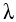 )
Весовой расход газа, (G), кг/с
0,05
0,00196
0,0193
0,8145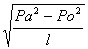 
0,08
0,00502
0,0176
2,765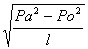 
0,10
0,0785
0,01169
4,93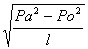 
0,15
0,01766
0,0155
14,17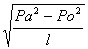 
d патр., мм
25
50
75
Примечание
*Нпк01, м3
24,7
98,8
247,0
**Нпк011, м3
58,7
58,7
58,7
Нопк, м3
83,4
157,5
305,7
dr
0,42
0,53
0,72
0,82
1,02
1,22
1,42
Ноп, тыс.м3/км
1,40
2,22
4,42
5,76
9,04
13,04
17,67
С разрезом трубы
С разрезом трубы
С разрезом трубы
С разрезом трубы
С разрезом трубы
С разрезом трубы
С разрезом трубы
С разрезом трубы
Н01п, тыс.м3/км
7,98
12,64
25,18
32,85
51,51
74,31
100,74
Н02п, тыс.м3/км
1,40
2,22
4,42
5,76
9,04
13,04
17,67
Ноп, тыс.м3/км
9,38
14,86
29,60
38,61
60,55
87,35
118,41
Тип ГПА
Номинальный расход топливного газа, (Vrr),
м3/с
Параметры источников выбросов
Параметры источников выбросов
Параметры источников выбросов
Параметры источников выбросов
Параметры источников выбросов
Параметры источников выбросов
Параметры источников выбросов
Параметры источников выбросов
Параметры источников выбросов
Параметры источников выбросов
Параметры источников выбросов
Параметры источников выбросов
Параметры источников выбросов
Параметры источников выбросов
Параметры источников выбросов
Параметры источников выбросов
Тип ГПА
Номинальный расход топливного газа, (Vrr),
м3/с
Продувочная свеча при пуске ГПА
Продувочная свеча при пуске ГПА
Продувочная свеча при пуске ГПА
Продувочная свеча при остановке и разгрузке
Продувочная свеча при остановке и разгрузке
Продувочная свеча при остановке и разгрузке
Продувочная свеча при остановке и разгрузке
Продувочная свеча при остановке и разгрузке
Выхлопная труба
Выхлопная труба
Выхлопная труба
Выхлопная труба
Выхлопная труба
Выхлопная труба
Выхлопная труба
Выхлопная труба
Тип ГПА
Номинальный расход топливного газа, (Vrr),
м3/с
Диаметр, м
Высота, м
Расход газа на запуске, м3/ч
Диаметр, м
Высота, м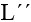 /D
Объем стравливаемого газа, м3
Время, с
Диа метр, м
Высота, м
Температура продуктов сгорания за силовой турбиной, оC
Объем продуктов сгорания, (V1), м3/с
Удельный выброс вредных веществ на м3 продуктов сгорания, г/м3
Удельный выброс вредных веществ на м3 продуктов сгорания, г/м3
Количество выбросов вредных веществ,г/с
Количество выбросов вредных веществ,г/с
Тип ГПА
Номинальный расход топливного газа, (Vrr),
м3/с
Диаметр, м
Высота, м
Расход газа на запуске, м3/ч
Диаметр, м
Высота, м/D
Объем стравливаемого газа, м3
Время, с
Диа метр, м
Высота, м
Температура продуктов сгорания за силовой турбиной, оC
Объем продуктов сгорания, (V1), м3/с
NOx
СО
NOx
СО
ГТН-25
2,33-2,64
0,1-0,2
3-12
3,0-3,2
0,1
3-20
40/1,0
31,4
60-90
3,64
11,421,7
385
81,5-136,8
50
510
4,1-6,6
41,5-69,6
ГТН-16
1,60
0,1-0,2
3-10
3,6
0,1
5-20
40/1,0
31,4
60
3,2
28
410
66,9
220
250
14,7
16,7
ГТН-9-750
1,52
0,25
15
11,9
0,15
12
40/1,0
31,4
60
2,5
25
470
61,3
220
250
13,5
15,3
ГТК-16
1,85
0,25
10
5,9
0,15
3-20
40/1,0
31,4
50
3,2-3,8
22
412
78,7
220
250
17,3
19,7
Коберра-182
1,68
0,25
10
0,3
0,15
3-10
40/1,0
31,4
60
4,8-2,5
13-22
380
78,6
220
400
17,3
31,4
ГПУ-10
1,35
0,15
10
0,03
0,08-0,1
4-10
--
21,7
30-60
3,05-3,55
11,3-5,9-12,8
411
59,8
220
250
13,2
14,9
ГТН-6
1,1
0,25
10
1,6
0,08-0,05
4-13
30/1,0
23,5
20-60
3,0-2,463,65-4,6
6-8, 8,76
10
9
340-410
43,8
200
600
8,7
26,3
АГТУ-6000
0,76
0,25
до 14
1,54
0,15
12
40/0,7
20,4
60
2,5
25
415
35,7
140
170
5,0
6,1
ГТ-700-4
0,72
0,08
5
-
0,08
5
-
-
-
2,67
5
300
30,5
220
250
7,4
8,4
ГТ-700-5
0,72
0,2
до 14
1,1
0,05
20-254
40-0,7
15,4
20-60
2,5
20-25
420
33,5
90
150
3,0
5,0
ГТ750-6
0,49
0,2
до 14
1,4
0,06
10-20
40/0,7
15,4
20-90
2,5-3,0
15-20
475
35,2
90
150
3,2
5,3
ГТ-6-750
0,64
0,2
до 14
2,0
0,05
20-25
40/0,7
15,4
30-100
1,4
25
476
45,4
120
150
5,4
6,8
ГТК-5
0,72
0,2
до 14
1,5
0,19
13
40/0,7
15,4
5-30
3,0
14
415
35,7
40
600
1,4
21,4
ГПА-5000
0,48
0,2
до 14
1,4
0,05-0,15
10-25
40-0,7
15,4
20-40
2,4+3,0
15-25
475
35,2
60
120
2,1
4,2
ДР-12
0,44
-
-
-
0,1
20
-
16,7
60
0,4
20
360-400
13,3
220
340
2,9
4,5
МК-8
0,43
-
-
-
0,15
12-18
40/0,4
5,0
40-180
0,7-0,4
18-12
400
12,9
110
310
1,4
4,9
МК-10
0,13
-
-
-
0,1
12-13
40/0,25
2,0
5-10
0,5-0,7
12-15
400
4,5
60
220
0,26
0,99
ТЛА
0,6
-
-
-
0,15
15
40/0,25
2,0
до 90
0,5
15
400
4,3
60
220
0,26
0,95
10 ГК; 10ГКМ
0,18
-
-
-
0,15
15
-
1,0
до 90
0,5
15
250
4,5
70
230
0,31
1,0
8 ГК, МК-2, Кларк
0,09
-
-
-
0,05-0,15
10-12
40/0,25
2,0
5-10
0,-0,3
10-12
250
2,8
110
310
0,31
0,87
Купер-Бессемер
0,01-0,02
-
-
-
0,05
8
-
1,0
5
0,2-0,3
6
250
0,3-0,5
110
310
0,06
0,15
0,09
-
-
-
0,05-0,1
3,5-10
-
-
-
1,83-0,3
4,5-10
240
2,8
110
310
0,31
0,87
Тип топки
Вид топлива
Коэффициент избытка воздуха за топкой
Ссо, кг/ГДж
Паровые и водогрейные котлы
Газ природный попутный и коксовой
1,1+1,15
0,25
Бытовые теплоагрегаты
Газ природный
1,15+1,25
0,08
Теплопроизводительность, Гкал/ч
Расход природного газа, м3/ч
Расход продуктов сгорания, м3/с при L=1
Удельный выброс,NO2, кг/Гкал
Мощность выброса NO2, г/с
Выброс продуктов сгорания, мг/м3 при L=1
Котлоагрегаты
Котлоагрегаты
Котлоагрегаты
Котлоагрегаты
Котлоагрегаты
Котлоагрегаты
0,12+2,65
17+342
0,05+1,04
0,30+0,42
0,01+0,31
200+298
1,30+15,84
546+2021
1,57+6,18
0,43+0,46
0,51+2,03
305+328
Огневые испарители
Огневые испарители
Огневые испарители
Огневые испарители
Огневые испарители
Огневые испарители
0,07+2,10
8-250
0,02+0,76
0,32+0,41
0,006+0,24
300+315
Тип агрегата
Теплопроизводительность, Гкал/ч
Расход природного газа, м3/ч
Мощность выброса, г/с
Валовые выбросы, т/год
ДКВР - 2,5-13
1,56
203
0,17
3,16
ДКВР -4-13
2,65
342
0,31
5,55
ДКВР - 6,5-13
4,30
546
0,51
9,28
ДКВР-10-13
6,61
843
0,81
14,63
ДВКР-20-13
15,84
2021
2,03
36,77
Энергия 3,6
0,33+0,74
49+109
0,03+0,08
0,60+1,40
Универсал 3
0,18+0,46
26+66
0,02+0,05
0,32+0,86
Универсал 5 (двусторонний)
0,18+0,51
26+73
0,02+0,05
0,32+0,96
Универсал 6 (односторонний)
0,12+0,22
17+32
0,1+0,02
0,20+0,39
Универсал 6 (двусторонний)
0,24+0,55
34+80
0,02+0,06
0,43+1,06
Минно-1
0,49+0,93
68+129
0,05+0,10
0,91+1,81
Тула - 1
0,43+0,81
62+116
0,04+0,09
0,81+1,56
НР-18
0,27+0,53
40+78
0,03+0,07
0,49+1,00
Надточия (модель 3)
0,24+0,56
35+82
0,02+0,06
0,43+1,06
ПКН -1,2
0,60
87
0,06
1,16
МЗК (2Г, 1Г)
0,25+0,60
36+84
0,03+0,06
0,45+1,16
Факел
0,85
110
0,09
1,66
Бреток
0,85
110
0,09
1,66
ТНГ - 1,5
1,50
204
0,17
3,02
ТНГ - 8
8,00
1100
0,99
17,90
КЧММ; КЧМ
(0,95+7,30)*10-2
1,4+10,8
(0,07+0,70)*10-2
0,01+0,12
ММЗ -0,8/9
ММЗ -0,4/9
0,48
70
0,05
0,91
Е-0,4/9Г; Е-1/9Г
0,60+1,00
82+136
0,06+0,11
1,15+1,97
ВС - 1
1,0
170
0,11
1,97
КСГМ
0,34+1,50
54+239
0,03+0,17
0,60+3,02
ФНКВ (1;1М)
0,90+1,00
148+164
0,10+0,11
1,76+1,97
Вид операций, обуславливающий выброс газа в атмосферу
Формула
№ формул
1. Потери газа при продувке сепарирующей установке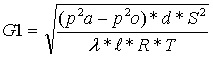 
1.1.
2. Потери газа при продувке пылеуловителей и конденсатосборников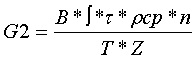 
1.2.
3. Потери газа при частичном освобождении участка газопровода от газа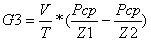 
1.3.
Условные обозначения
Размерность в системе СИ
Физический смысл величин
Ра
н/м2
давление в сепарирующем аппарате
Ро
н/м2
атмосферное давление
d, 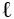 
м
диаметр и длина дренажной линии
S
м2
площадь поперечного сечения дренажной линии
T
К
температура газа в дренажной линии.
R
Н, м
газовая постоянная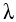 
коэффициент гидравлического сопротивления
B
30 18,36 м/МПа*с
переводной коэффициент =3018,36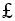 
м2
площадь сечения проходного отверстия крана, через которое сливается конденсат и проводится продувка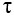 
с
время работы устройства или проведения технологических операций
Pcp
МПа
среднее давление в пылеуловителе при продувке
n
количество продувок одного аппарата
Tr
К
среднегодовая температура газа
Z
коэффициент сжимаемости газа
Ck
м3
экспериментальный коэффициент равный при автоматической продувке 1,65, а при ручной 3,2
K
К/МПа
переводной коэффициент =2891,9
V
м3
геометрический объем газопровода, аппарата
Pcp1, Pcp2
МПа
среднее давление в трубе перед продуваемым сечением при критическом и докритическом режиме истечения газа
Z1, Z2
коэффициент сжимаемости газа до и после выпуска газа из газопровода
Наименование топлива
Значение (Э)
Значение Vсr, Vr при коэффициенте избытка воздуха, (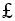 )
Значение Vсr, Vr при коэффициенте избытка воздуха, ()
Значение Vсr, Vr при коэффициенте избытка воздуха, ()
Значение Vсr, Vr при коэффициенте избытка воздуха, ()
Значение Vсr, Vr при коэффициенте избытка воздуха, ()
Значение Vсr, Vr при коэффициенте избытка воздуха, ()
Наименование топлива
Значение (Э)
1,0
1,2
1,4
1,6
1,8
2,0
Газ природный
1,62
0,81
0,34
0,86
0,88
0,89
0,90
Газ нефтепромысловый
1,50
0,83
0,85
0,87
0,88
0,89
0,90
Газ прямой перегонки
1,50
0,85
0,87
0,89
0,90
0,91
0,92
Газ водосодержащий
3,30
0,76
0,80
0,82
0,84
0,86
0,87
Газы коксования, и термического каталического крекинга
1,60
0,84
0,96
0,87
0,88
0,89
0,90
Мазуты, полугудрон, гудрон, экстракт крекинг- остаток
1,37
0,85
0,87
0,83
0,90
0,91
0,92
Температура, (Т), К
Давление (Р), МПа
Плотность (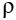 ), кг/м3
Энтальпия (i), кДж/кг
260
0,1
0,74
1112,4
260
0,5
3,76
1107,4
260
1,0
7,36
1101,1
260
1,5
11,62
1094,6
260
2,0
15,72
1088,0
260
2,5
19,95
1081,3
260
3,0
24,32
1074,5
260
3,5
28,82
1067,5
260
4,0
33,46
1060,4
260
4,5
38,46
1053,2
260
5,0
43,21
1045,9
260
6,0
53,59
1030,9
260
7,0
64,64
1015,5
260
8,0
76,39
999,9
270
0,1
0,72
1134,1
270
0,5
3,62
1129,4
270
1,0
7,33
1123,5
270
1,5
11,13
1117,5
270
2,0
15,03
1111,4
270
2,5
19,03
1105,2
270
3,0
23,14
1096,9
270
3,5
27,36
1092,6
270
4,0
31,69
1086,1
270
4,5
36,13
1079,6
270
5,0
40,70
1073,0
270
6,0
50,18
1059,6
270
7,0
60,14
1046,0
270
8,0
70,55
1032,2
280
0,1
0,69
1155,6
280
0,5
3,48
1151,5
280
1,0
7,04
1146,0
280
1,5
10,68
1140,4
280
2,0
14,40
1134,8
280
2,5
18,20
1129,0
280
3,0
22,09
1123,3
280
3,5
26,07
1117,4
280
4,0
30,13
1111,5
280
4,5
34,29
1105,0
280
5,0
38,53
1099,6
280
6,0
47,30
1087,4
280
7,0
56,42
1075,1
280
8,0
65,87
1062,6
290
0,1
0,67
1178,0
290
0,5
3,36
1173,9
290
1,0
6,78
1168,7
290
1,5
10,27
1163,4
290
2,0
13,83
1158,2
290
2,5
17,45
1152,9
290
3,0
21,15
1147,5
290
3,5
24,92
1142,1
290
4,0
28,75
1136,7
290
4,5
32,66
1131,2
290
5,0
36,64
1125,7
290
6,0
44,81
1114,6
290
7,0
53,26
1103,4
290
8,0
61,95
1092,3
300
0,1
0,64
1200,2
300
0,5
3,24
1196,3
300
1,0
6,54
1191,5
300
1,5
9,89
1186,6
300
2,0
13,31
1181,7
300
2,5
16,77
1176,7
300
3,0
20,30
1171,7
300
3,5
23,88
1166,7
300
4,0
27,52
1161,7
300
4,5
31,21
1156,5
300
5,0
34,97
1151,5
300
6,0
42,64
1141,4
300
7,0
50,52
1131,2
300
8,0
52,60
1121,0
310
0,1
0,62
1222,7
310
0,5
3,14
1219,0
310
1,0
6,32
1214,5
310
1,5
9,55
1209,9
310
2,0
12,82
1205,3
310
2,5
16,15
1200,6
310
3,0
19,52
1196,0
310
3,5
22,94
1191,3
310
4,0
26,40
1186,6
310
4,5
29,91
1181,9
310
5,0
33,47
1177,2
310
6,0
40,72
1167,8
310
7,0
48,13
1158,4
310
8,0
55,69
1149,1
0,95 
0,90
0,85
S3^S Н
0,459 .
0,417 .
0.375 0,09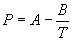 / 1 / 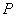  - давление насыщенного пара, мм рт.ст;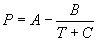 / 2 /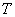  - абсолютная температура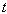  - температура, оС 
углеводороды (суммарно)
- 3,8%
сероводород
- 0,11%
фенолы 
- 0,021%
предельные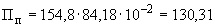 кг/ч
непредельные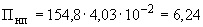 кг/ч
ароматические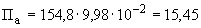 кг/ч
ароматические: из них
бензол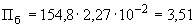 кг/ч
толуол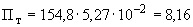 кг/ч
ксилол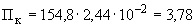 кг/ч
фенол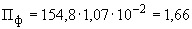 кг/ч 
сероводород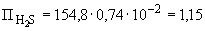 кг/ч
Эксплуатация резервуара
Наземные металлические резервуары
Наземные металлические резервуары
Наземные металлические резервуары
Подземные железобетонные резервуары
Подземные железобетонные резервуары
Эксплуатация резервуара
без оснащения техническими средствами снижения потерь
оснащен понтоном или плавающей крышей
включен в газоуравнительную систему
без оснащения техническими средствами снижения потерь
включен в газоуравнительную систему
Резервуар эксплуатируется как "Мерник"
1
0,2
0,2
0,8
0,1
То же, но с открытыми люками или снятыми дыхательными клапанами
1,1
0,25
1,1
0,9
0,9
Резервуар эксплуатируется как "буферная емкость"
0,1
0,05
0,05
0,15
-
То же, но с открытыми люками или со снятыми дыхательными клапанами
0,15
0,07
0,2
0,2
-
Квартал
Климатическая зона
Климатическая зона
Климатическая зона
Климатическая зона
Квартал
северная
средняя
южная
Средняя Азия
1
2
3
4
5
II, III
1
1,14
1,47
1,72
I, IV
1
1
1
1
Наименование продукта
Формула
Уравнение
Температурный интервал, в котором уравнение сохраняет свою справедливость, оС
Температурный интервал, в котором уравнение сохраняет свою справедливость, оС
A
В
С
Наименование продукта
Формула
Уравнение
от
до
A
В
С
Метанол
CH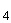 O
1
-7
50
8,9547
2049,2
-
Метилэтилкетон
C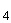 H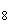 O
1
-10
50
7,764
1725,0
-
Пентан
C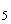 H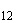 
2
-10
50
6,87372
1075,82
233,36
Гексан 
C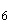 H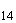 
2
-10
68
6,87776
1171,53
224,37
Бензол 
C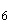 H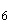 
2
-10
5,5
6,48898
902,28
178,1
2
5,5
160
6,91210
1214,64
221,2
Фенол 
C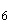 H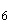 O
2
0
40
11,5638
3586,36
273,0
2
41
93
7,86819
2011,4
222,0
Толуол 
C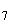 H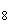 
1
-92
15
8,33
2047,3
-
2
20
200
6,95334
1343,94
219,38
Этилбензол
C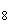 H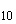 
2
20
45
7,32525
1628,0
230,7
1
45
190
6,95719
1424,26
213,21
с-Ксилол
C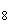 H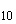 
2
25
50
7,35638
1671,8
231,0
м-Ксилол
C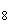 H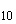 
2
25
45
7,36810
1658,23
232,3
2
45
195
7,00908
1462,27
215,11
п-Ксилол
C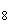 H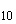 
2
25
45
7,32611
1635,74
231,4
2
45
190
6,99052
1453,43
215,31
Наименование нефтепродукта
Концентрация компонента С, % масс.
Концентрация компонента С, % масс.
Концентрация компонента С, % масс.
Концентрация компонента С, % масс.
Концентрация компонента С, % масс.
Концентрация компонента С, % масс.
Наименование нефтепродукта
углеводороды
углеводороды
углеводороды
углеводороды
углеводороды
углеводороды
Наименование нефтепродукта
предельные
непредельные
ароматические
Наименование нефтепродукта
Бензол
толуол
ксилол
Сырая нефть
99,22
-
0,78
0,3511
0,2202
0,1048
Прямогонные бензиновые фракции
62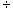 86
99,05
-
0,95
0,55
0,4
-
62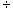 105
93,9
-
6,1
5,.....9
0,21
-
85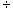 105
9+..64
-
1,36
0,24
1,12
-
85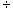 120
97,61
-
2,39
0,05
2,34
-
85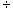 180
99,25
-
0,75
0,15
0,35
0,25
105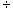 140
95,04
-
4,96
-
3,81
1,15
120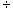 140
95,9
-
4,1
-
2,09
2,01
140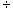 180
99,57
-
1,43
-
-
0,43
НК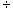 180
99,45
-
0,55
0,27
0,18
0,1
Стабильный катализат
9,08
-
9,2
2,74
4,49
1,78
Бензин-рафинат
9+..,88
-
1,12
0,44
0,42
0,26
Крекинг-бензин
74,03
25,0
+..,97
0,58
0,27
0,12
Бензин-платформат
60,38
-
39,62
21,05
13,5
2,51
Уайт-спирит
93,74
-
6,26
2,15
3,0
0,91
А-72, А-76
96,88
-
3,17
1,59
1,14
0,17
АИ-93, АИ-98
95,85
-
4,15
2,06
1,76
0,23
Объект
кг/ч·м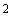 
кг/ч·м
кг/ч·м
Объект
I система
II система
СЩС
Нефтеловушка
0,104
0,140
0,167
% укрытия
K1
% укрытия
K1
% укрытия
K1
% укрытия
K1
% укрытия
K1
0
1,00
25
0,88
45
0,76
65
0,59
85
0,4
10
0,95
30
0,85
50
0,72
70
0,54
90
0,36
15
0,94
35
0,82
55
0,68
75
0,50
95
0,28
20
0,91
40
0,79
60
0,63
80
0,45
100
0,21
Значения коэффициента 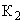 
Значения коэффициента 
I система
II система
Песколовка, ливнесброс
4,55
3,51
Пруды дополнительного отстоя
0,24
0,31
Песчаные фильтры
0,05
0,13
АКС
1,21
Аварийные амбары
0,23
0,35
Шламонакопители
0,11
0,11
Концентрация компонента в парах, 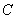 , % масс
Концентрация компонента в парах, , % масс
Концентрация компонента в парах, , % масс
Концентрация компонента в парах, , % масс
Концентрация компонента в парах, , % масс
Концентрация компонента в парах, , % масс
Концентрация компонента в парах, , % масс
Концентрация компонента в парах, , % масс
Концентрация компонента в парах, , % масс
Углеводороды
Углеводороды
Углеводороды
Углеводороды
Углеводороды
Углеводороды
Углеводороды
Фенол
Сероводород
всего
в том числе
в том числе
в том числе
в том числе
в том числе
в том числе
Фенол
Сероводород
всего
предельные
непредельные
ароматичес
кие
в том числе
в том числе
в том числе
Фенол
Сероводород
всего
предельные
непредельные
ароматичес
кие
бензол
толуол
ксилол
Фенол
Сероводород
I система
Песколовка, ливнесброс
95,83
82,34
7,07
6,42
1,60
3,52
1,30
0,47
3,70
Нефтеловушки
98,86
82,38
5,54
10,94
2,60
5,57
2,77
0,39
0,75
Пруды дополнительного отстоя
99,45
86,91
5,23
7,31
1,08
3,96
2,27
0,2
0,35
Песчаные фильтры
95,04
84,94
3,47
5,63
0,97
3,09
1,57
0,41
5,55
АКС
89,86
83,46
2,28
4,12
0,81
2,34
0,97
0,38
9,76
Аварийный амбар
99,75
92,65
1,11
5,99
1,73
2,93
1,33
0,06
0,19
Шламонакопители
99,8
83,24
2,19
14,37
2,81
5,74
5,82
0,07
0,13
II система
Песколовка, ливнесброс
99,4
91,48
2,30
5,62
1,15
3,54
0,93
0,22
0,38
Нефтеловушки
99,06
87,98
3,84
7,24
1,09
5,27
0,88
0,06
0,88
Пруды дополнительного отстоя
99,27
93,12
3,08
3,07
0,60
1,65
0,82
0,11
0,62
Песчаные фильтры
89,31
82,95
0,87
5,49
1,73
3,76
0,29
10,4
Аварийный амбар
99,76
91,02
3,38
5,36
1,57
2,38
1,41
0,06
0,18
Шламонакопители
99,72
94,34
2,19
3,19
0,36
2,13
0,7
0,02
0,26
Биологическая очистка
Биологическая очистка
Биологическая очистка
Биологическая очистка
Биологическая очистка
Биологическая очистка
Биологическая очистка
Биологическая очистка
Биологическая очистка
99,28
85,32
3,38
10,58
3,64
3,59
3,35
0,18
0,14
Величина удельных выбросов вредных веществ (суммарно)
Величина удельных выбросов вредных веществ (суммарно)
градирни, кг/м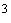  ч·10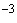 
нефтеотделители, кг/м3·ч·10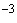 
1 система
18,40
84,3
2 система
7,2
35,0
3 система
35,0
53,61
4 система
1,9
2,2
Объекты БОВ
Концентрация компонентов в парах, % масс.
Концентрация компонентов в парах, % масс.
Концентрация компонентов в парах, % масс.
Концентрация компонентов в парах, % масс.
Концентрация компонентов в парах, % масс.
Концентрация компонентов в парах, % масс.
Концентрация компонентов в парах, % масс.
Концентрация компонентов в парах, % масс.
Концентрация компонентов в парах, % масс.
Объекты БОВ
Углеводороды
Углеводороды
Углеводороды
Углеводороды
Углеводороды
Углеводороды
Углеводороды
Фенол
Сероводород
Объекты БОВ
всего
в том числе
в том числе
в том числе
в том числе
в том числе
в том числе
Фенол
Сероводород
Объекты БОВ
всего
предельные
непредельные
ароматические
в том числе
в том числе
в том числе
Фенол
Сероводород
Объекты БОВ
всего
предельные
непредельные
ароматические
бензол
толуол
ксилол
Фенол
Сероводород
I система
Градирни
98,19
84,18
4,03
9,98
2,27
5,27
2,44
1,07
0,74
Нефтеотделители
99,44
86,66
2,69
10,09
2,86
4,34
2,89
0,23
0,33
II система
Градирни
97,45
92,82
0,94
3,69
0,96
1,79
0,94
2,18
0,37
Нефтеотделители
99,05
91,83
0,59
6,63
2,16
2,64
1,83
0,01
0,94
III система
Градирни
97,87
91,55
0,41
5,91
1,66
2,3
1,95
0,18
1,95
Нефтеотделители
99,41
94,57
0,38
4,46
1,24
1,65
1,57
0,03
0,56
Наименование установки
Удельные выбросы, кг/т усл.т
Удельные выбросы, кг/т усл.т
Удельные выбросы, кг/т усл.т
Удельные выбросы, кг/т усл.т
Наименование установки
метан
оксид углерода
оксиды азота
диоксид азота
Первичная перегонка
0,11
0,34
1,18
0,06
Вторичная перегонка
0,24
1,89
0,88
0,05
Каталитический риформинг
0,34
0,69
1,6
0,08
Термический крекинг
0,05
0,49
1,01
0,05
Гидроочистка
0,32
1,97
1,47
0,07
Производство кокса
0,065
0,12
1,12
0,06
Контактная очистка масел
0,51
16,98
1,7
0,13
Фенольная очистка масел
0,04
0,55
1,41
0,08
Деасфальтизация масел
0,257
1,27
1,05
0,05
Каталитический крекинг
0,032
0,2
1,08
0,2
Прочие
0,18
0,81
1,36
0,145
Наименование топлива
Калорийный эквивалент, Э
Газ природный
1,66
Газ нефтепромысловый
1,5
Газ прямой перегонки
1,5
Газ каталитического крекинга
1,6
Газ термического крекинга
1,6
Газ коксовый
1,52
Газ пиролизный
1,6
Автоа+..ат
1,47
Дизельное топливо
1,45
Масляный дистиллят
1,4
Экстракт
1,4
Мазут малосернистый
1,38
Мазут сернистый
1,37
Мазут высокосернистый
1,36
Полугудрон
1,36
Гудрон
1,36
Крекинг-остаток
1,35
Петролатум
1,36
Кокс нефтезаводской
1,16
Газ водородсодержащий
2,3
Наименование групп вакуумсоздающих систем
кг/т, 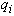 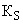 
Вакуумсоздающие системы
1. С барометрическими конденсаторами, загрузка по мазуту, кг/час:
группа 50000 - 100000
0,42
0,015
группа 100001 - 150000
0,6
0,021
группа 150001 - 200000
0,24
0,01
группа 200001 - 450000
0,62
0,03
2. С поверхностными конденсаторами
3,88
0,04
Наименование вредного вещества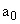 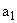 
Оксид углерода
-13,5429
0,7853
Оксиды азота
0,0464
0,0013
Углеводороды
-5,4804
0,0874
Размерность
Вид катализатора
Вид катализатора
Размерность
шариковый
пылевидный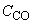 
% об.
0,35
7,2*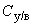 
мг/м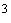 
77,68
77,68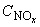 
мг/м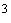 
140,6
140,6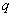 
кг/т
0,53
0,81
Технологическая установка
Степень отложения, % масс.
Степень отложения, % масс.
Удельное количество образовавшегося вещества, кг/кг
Удельное количество образовавшегося вещества, кг/кг
Технологическая установка
кокса
серы
оксида углерода
диоксида серы
Риформинг
3,5
-
0,466
-
Гидроочистка
8,5
0,5
0,44
2
Температура, оС
Температура, оС
Температура, оС
Температура, оС
Температура, оС
Температура, оС
Температура, оС
0
+5
+10
+15
+20
+25
+30
1560
1680
1800
1930
2080
2230
2410
Наименование вредного вещества, по которому ведется очистка
Удельный выброс, кг/т
Коэффициент очистки
Коэффициент очистки
Наименование вредного вещества, по которому ведется очистка
Удельный выброс, кг/т
камерные и технологические печи
циклонные печи
Углеводороды
0,718
0,78
0,85
Оксид углерода
0,411
0,78
0,85
Сероводород
0,042
0,80
0,98
Меркаптаны
0,02
0,80
0,98
Фенол
0,9
0,98
Наименование технологической установки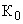 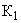 
ЭЛОУ
0
0,018
AT
-13,305
0,1792
AВT
53,263
0,0636
ЭЛОУ-АВТ
0
0,208
Вторичка 22/4
0
0,25
Термический крекинг
0
0,27
Каталитический крекинг
0
0,557
Г-43-102
0
0,49
Риформинг - 35/6, 35/8-300
0
0,58
Риформинг 35/5
0
1,0
Риформинг 35/11-300, 35/11-600
14,746
0,395
Гидроочистка 24/6, 24/7
0
0,077
Гидроочистка 24/300, 24/600
0
0,1
Сероочистка газов
0
0,051
Установки газофракционирования
0
0,7
Деасфальтизация
-6,679
0,297
Депарафинизация
4,219
0,055
Битумные
0
0,16
Селективная очистка масел
0
0,03
Контактная очистка масел
0
0,018
Гидроочистка масел
0
0,148
Обезмасливание гача и петролатума
0
0,105
Коксование
0
0,578
Углеводороды
Углеводороды
Углеводороды
Углеводороды
Углеводороды
Углеводороды
Углеводороды
Углеводороды
Углеводороды
Углеводороды
Углеводороды
Углеводороды
предель ные
непредель ные
ароматические
ароматические
ароматические
ароматические
МЭК
ацетон
аммиак
фенол
окись угле рода
фурфурол
предель ные
непредель ные
всего
в том числе
в том числе
в том числе
МЭК
ацетон
аммиак
фенол
окись угле рода
фурфурол
предель ные
непредель ные
всего
бензол
толуол
ксилол
МЭК
ацетон
аммиак
фенол
окись угле рода
фурфурол
ЭЛОУ
1,0
AT
1,0
АВТ
1,0
ЭЛОУ-АВТ
1,0
Вторичка 22/4
1,0
Термический крекинг
0,77
0,23
Риформинг - 35/6, 35/8-300
0,74
0,26
0,12
0,14
Риформинг 35/11-300, 35/11-600
0,85
0,15
0,032
0,066
Риформинг 35/5
0,9
0,1
0,03
0,07
Гидроочистка 24/6, 24/7
1,0
Гидроочистка 24/300; 24/600
0,9
0,1
0,06
0,04
Деасфальтизация
1,0
Депарафинизация
0,34
0,66
0,66
0,79
0,26
0,11
Битумные
1,0
Сероочистка газов
1,0
Селективная очистка масел
1,0
0,38
0,1226
Установки газофракциониров.
0,95
0,05
Обезмасливание гача
0,315
0,685
0,685
0,967
0,738
0,238
Коксование
1,0
Каталитический крекинг
0,967
0,0175
0,029
0,029
0,056
Г-43-102
0,956
0,017
0,027
0,027
Контактная очистка масел
1,0
Гидроочистка масел
1,0
1986
1986
1986
1987
1987
1987
1988
1988
1988
1989
1989
1989
1990
1990
1990
Группы автомобилей
оксид угле рода
угле водо роды
окси ды азота
оксид угле рода
угле водо- роды
окси ды азота
оксид угле рода
угле водо роды
окси ды азота
оксид углерода
углеводороды
окси ды азота
оксид угле рода
угле водо роды
окси ды азота
Грузовые, специальные грузовые с бензиновыми ДВС и работающие на сжиженном нефтяном газе (пропан-бутан)
61,9
13,3
8,0
60,3
13,0
7,7
58,7
12,7
7,4
57,1
12,3
7,1
55,5
12,0
6,8
Грузовые и специальные грузовые дизельные
15,0
6,4
8,5
15,0
6,4
8,5
15,0
6,4
8,5
15,0
6,4
8,5
15,0
6,4
8,5
Грузовые и специальные грузовые, работающие на сжатом природном газе
30,0
10,0
8,0
30,0
10,0
8,0
30,0
10,0
8,0
25,0
8,0
7,5
25,0
8,0
7,0
Автобусы с бензиновыми ДВС
57,5
10,7
8,0
56,0
10,5
7,5
54,5
10,2
7,2
53,0
9,9
6,8
51,5
9,6
6,4
Автобусы дизельные
15,0
6,4
8,5
15,0
6,4
8,5
15,0
6,4
8,5
15,0
6,4
8,5
15,0
6,4
8,5
Легковые служебные и специальные
18,7
2,25
2,7
18,2
2,09
2,58
17,7
1,93
2,47
17,1
1,76
2,35
16,5
1,6
2,23
Легковые индивидуального пользования
17,9
2,1
2,6
17,45
2,0
2,5
17,0
1,9
2,4
16,55
1,75
2,3
16,1
1,6
2,19
Группа автомобилей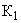 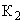 
Группа автомобилей
оксид углерода
углево дороды
ксиды азота
оксид углерода
углево дороды
ксиды азота
Грузовые и специальные грузовые с бензиновыми ДВС
1,69
,86
,8
1,33
,2
,0
Грузовые и специальные грузовые дизельные
1,8
,0
,0
1,33
,2
,0
Автобусы с бензиновыми ДВС
1,69
,86
,8
1,32
,2
,0
Автобусы дизельные
1,8
,0
,0
1,27
,17
,0
Легковые служебные и специальные
1,63
,83
,85
1,28
,17
,0
Легковые индивидуального пользования
1,62
,78
,9
1,28
,17
,0
Климатическая зона
Климатическая зона
Климатическая зона
Климатическая зона
северная
средняя
южная
Средняя Азия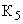 
1,0
1,07
1,37
1,61
NN формулы
Объект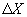 , %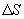 
2.1.1.
Углеводороды (суммарно)
51,64
477,81
2.1.9.
Углеводороды (резервуары)
50,72
131,38
2.1.9.
Углеводороды (транспорт, емкость)
124,1
15,80
2.3.1.
Нефтеловушка, I система
76,27
0,086
II система
43,09
0,053
2.3.2.
I система
Песколовка, ливнесброс
57,14
0,180
Аварийный амбар
82,35
0,042
Пруд дополнительного отстоя
177,8
0,057
Песчаные фильтры
140,0
0,02
II система
Песколовка, ливнесброс
34,25
0,091
Аварийный амбар
100,0
0,058
Пруд дополнительного отстоя
64,21
0,032
Песчаные фильтры
71,56
0,032
Шламонакопители I, II систем
85,0
0,019
2.4.1.
Нефтеотделители I система
49,73
30,307·10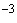 
II система
188,24
20,315·10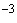 
III система
72,94
22,339·10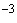 
IV система
10,3
0,1·10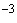 
2.4.2.
Градирни I система
116,7
9,346·10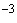 
II система
260,0
8,622·10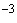 
III система
186,89
18,392·10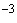 
IV система
31,94
0,341·10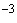 
2.5.4.
Оксид углерода (дымовая труба) битумная
118,84
17,54
Вторичная перегонка
157,67
1,879
Гидроочистка
78,17
4,11
Каталитический риформинг
68,12
1,288
Деасфальтизация масел
144,09
2,57
Фенольная очистка масел
74,54
1,08
Контактная очистка масел 
104,48
16,91
Производство кокса
32,5
0,032
Первичная перегонка
41,18
0,408
Термокрекинг
90,61
0,661
Каталитический крекинг
92,0
0,148
Прочие
21,0
1,419
Оксиды азота
Битумная
56,56
0,9
Вторичная перегонка
98,75
0,547
Гидроочистка
25,85
1,03
Каталитический реформинг
43,12
1,92
Деасфальтизация масел
92,57
1,36
Фенольная очистка
26,89
1,031
Контактная очистка масел
69,59
1,127
Производство кокса
58,04
0,407
Первичная перегонка
17,79
0,61
Термокрекинг
15,84
0,238
Каталитический крекинг
34,26
0,35
Прочие
8,16
0,93
Диоксид азота
Битумная
111,8
0,23
Вторичная перегонка
54,0
0,0173
Деасфальтизация
36,0
0,0263
Первичная перегонка
16,66
0,03
Термокрекинг
18,75
0,0141
Каталитический крекинг
220,0
0,313
Прочие
13,79
0,148
Фенольная очистка масел
33,33
0,071
Контактная очистка масел
100,0
0,122
2.5.4.
Метан
Битумная
113,03
3,837
Вторичная перегонка
75,0
0,114
Гидроочистка
65,83
0,49
Каталитический риформинг
61,76
0,57
Деасфальтизация масел
106,22
0,382
Фенольная очистка масел
46,15
0,041
Контактная очистка масел
58,04
0,282
Производство кокса
141,54
0,058
Первичная перегонка
47,27
0,179
Термокрекинг
76,0
0,054
Каталитический крекинг
56,25
0,0141
Прочие
20,5
0,305
2.6.1.
Углеводороды (свечи ВСВ АВТ)
группа 50000-100000
64,29
0,37
10001*-150000
225,0
0,85
150001-200000
112,5
0,26
200001-450000 
190,32
0,47
2.6.2.
Сероводород
группа 50000-100000
75,0
0,02
100001-150000
150,0
0,04
150001-200000
35,71
0,005
200001-450000
100,0
0,005
2.7.1.
Оксид углерода
81,80
6,92
Оксид азота
39,0
0,014
Углеводороды
241,0
1,442
2.7.4.
Оксид углерода
10,0
0,551·10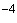 
Углеводороды
30,98
1,395·10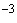 
2.9.2.
Оксиды азота
22,26
60,21
Углеводороды
51,13
36,287
2.9.3.
Катализаторная пыль
Шариковый катализатор
17,78
0,085
Пылевидный катализатор
58,82
0,263
2.12.1.
Углеводороды
115,6
0,454
Оксид углерода
133,5
0,280
Сероводород
147,06
0,050
Меркаптаны
129,55
0,018
2.12.3.
Объемы
185,5
63,55
2.13.1.
ЭЛОУ
154,8
1,897
AT
98,4
7,593
АВТ
60,4
6,693
ЭЛОУ-АВТ
14,2
22,975
Вторичка 22/4
46,6
6,049
Термический крекинг
81,8
21,039
Каталитический крекинг
3,6
3,416
Г-43-102
34,3
27,543
Риформинг 35/6, 35/8-300
57,2
48,77
Риформинг 35/5
16,0
0,374
Риформинг 35/11-300; 35/11-600
24,9
9,225
Сероочистка газов
107,2
10,378
Установки газофракционирования
84,1
50,745
Деасфальтизация
27,4
2,619
Депарафинизация
74,6
1,219
Битумные
45,1
14,649
Селективная очистка масел
61,1
3,62
Гидроочистка масел
18,7
5,136
Контактная очистка масел
61,4
1,145
Обезмасливание газа и петролатума
38,5
2,291
Коксование
17,2
22,181
Гидроочистка 24/6, 24/7
78,5
26,100
Гидроочистка 24/300, 24/600
59,8
22,526
Коэффициент избытка воздуха в топочной камере 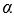 r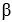 1
> 1,05
1,0
1,05 - 1,03
0,9
<1,03
0,7.1
Тип ГТУ
Тип камеры
Вид топлива
Коэффициент
Содержание кислорода в продуктах сгорания, %
Концентрация оксидов азота
Концентрация оксидов азота
Тип ГТУ
Содержание кислорода в продуктах сгорания, %
без совершенствования конструкций камер сгорания
с изменением конструкции
ГТ-100-750 ЛМЗ
регистровая, блочная
газотурбинное
4,1
15,9
275
ГТ-35-770 ХТЗ
регистровая, выносная
газ, газотурбинное
4,6 4,7
16,4 16,5
225 200
ГТ-25-770-11 ЛМЗ
регистровая, выносная
газ
5,5
17,0
135
ГТТ-12
высокофорсированная, блочная
дизельное
5,1
16,9
190
ГТН-25 НЗЛ
микрофакельная, кольцевая
газ
4,1
15,9
85
ГТЭ-150ЛМЗ
высокофорсированная, блочная
газ, газотурбинное
3,5
3,5
15,0
15,0
220
270
150
210
1ТЭ-
15 ХТЗ
регистровая, кольцевая
газ, дизельное газотурбинное
4,0 15,8
4,0 15,8
4,0 15,8
4,0 15,8
220
240
100
150
Топливо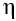 eSO2
торф
0,15
сланцы
0,5
экибастузский уголь
0,02
для топок с твердым шлакоудалением
0,5 
для топок с жидким шлакоудалением
0,2
мазут
0,02
газ
0
Распетый параметр
Обозначение
Размерность
Численное значение
Расход мазута
В
т/ч
21
Объем сухих дымовых газов (расчет во нормативному методу "Тепловой расчет котельных агрегатов")
Vсг
м3/кг
13,91
Теплота сгорания мазута
Qj
МДж/кг
39,0
Измеренный состав дымовых газов за дымососом:
кислород
О2
Н
7,6
оксиды азота
Inоx
ррт
196
оксид углерода
IСО
ррт
57
диоксид серы
ISO2
ррт
1125
Массовые концентрации:
оксиды азота
cNOx
мг/м3
450
оксид углерода
cСО
мг/м3
80
диоксид серы
cSO2
мг/м3
3600
Выбросы (г/с) загрязняющих веществ:
оксиды азота в том числе
MnOx
г/с
36,5
диоксид азота
MNO2
г/с
29,2
оксид азота
МNO
г/с
4,75
оксид углерода
MCO
г/с
6,5
диоксид серы
MSО2
г/с
292,3
Тип котла
ТП-87
Максимальная нагрузка, т/ч
420
Средняя нагрузка в течение года, т/ч
370
Сжигаемое топливо
Природный газ, уголь,
Сорт угля
Кузнецкий тощий
Максимальная доля по теплу угля при максимальной нагрузке
0,2
Средняя в течение года доля угля по теплу
0,08
Расход условного топлива при максимальной нагрузке, т усл. топл./ч
40
Средняя в течение года нагрузка котла, т/ч
370
Расход условного топлива при средней нагрузке, т усл. топл./ч
35,5
Годовой расход топлива на котел, т усл. топл.
213000
Характер пыли
Допустимая ошибка, %
Гарантия точности, %
Коэффициент вариации, %
Необходимое число измерений
Грубодисперсная
10
25
10
25
10
25
10
25
68,3
68,3
90,0
90,0
68,3
68,3
90,0
90,0
25
25
25
25
30
30
30
30
7
1
17
3
9
2
24
4
Тонкодисперсная
10
25
10
25
10
25
10
25
68,3
68,3
90,0
90,0
68,3
68,3
90,0
90,0
50
50
50
50
60
60
60
60
25
4
68
11
36
6
97
16
Оборудование
Коэффициент неравномерности
Коэффициент неравномерности
Коэффициент неравномерности
Оборудование
крупносерийное и массовое
мелкосерийное и среднесерийное
единичное и мелкосерийное
Плавильное
1,1-1,2
1,2-1,3
1,2-1,4
Формовочно-заливное
1,0
1,0
1,0
Смесеприготовительное
1,1-1,2
1,2-1,3
1,2-1,4
Стержневое
1,05-1,10
1,1-1,2
1,2-1,3
Для сушки форм и стержней
-
1,1-1,2
1,2-1,3
Очистное
1,1-1,2
1,1-1,2
1,2-1,3
Термическое
1,05-1,10
1,1-1,2
1,2-1,3
Грунтовочное
1,05-1,10
1,1-1,2
1,0
Производите льность вагранки, т/ч
Расчетный средний объем образующихся при плавке газов
Расчетный средний объем образующихся при плавке газов
Средняя масса выделяющихся веществ
Средняя масса выделяющихся веществ
Средняя масса выделяющихся веществ
Средняя масса выделяющихся веществ
Средняя масса выделяющихся веществ
Средняя масса выделяющихся веществ
Средняя масса выделяющихся веществ
Средняя масса выделяющихся веществ
Средняя масса выделяющихся веществ
Средняя масса выделяющихся веществ
Производите льность вагранки, т/ч
Расчетный средний объем образующихся при плавке газов
Расчетный средний объем образующихся при плавке газов
пыль
пыль
моно оксид углерода
моно оксид углерода
диоксид серы
диоксид серы
оксиды азота
оксиды азота
углеводороды
углеводороды
Производите льность вагранки, т/ч
м3/сек
тыс.м3/т
г/с
кг/т
г/с
кг/т
г/с
кг/т
г/с
кг/т
г/с
кг/т
0,51
1,22
8,30
20,03
87,5
210
0,29
0,70
0,017
0,041
0,071
0,17
0,64
1,15
11,11
19,98
115,5
208
0,38
0,69
0,022
0,040
0,089
0,16
0,76
1,09
13,82
19,93
145,1
209
0,47
0,68
0,029
0,042
0,111
0,16
0,89
1,07
16,73
20,04
170,8
205
0,56
0,67
0,032
0,039
0,125
0,15
1,14
1,03
22,21
19,98
222,2
200
0,74
0,67
0,039
0,035
0,167
0,15
1,44
1,04
27,84
20,02
269,4
194
0,93
0,67
0,057
0,041
0,222
0,16
1,79
1,07
32,53
19,52
330,0
198
1,15
0,69
0,061
0,037
0,267
0,16
2,15
1,10
36,95
18,98
381,1
196
1,28
0,66
0,074
0,038
0,330
0,17
3,00
1,08
52,84
19,01
515,7
186
1,78
0,64
0,097
0,035
0,417
0,15
3,40
1,02
62,41
18,73
626,7
188
2,07
0,62
0,133
0,040
0,500
0,15
4,30
1,03
73,33
17,59
770,8
185
2,42
0,58
0,179
0,043
0,542
0,13
5,69
1,02
102,82
18,50
1016,7
183
3,33
0,60
0,194
0,035
0,778
0,14
7,32
1,05
131,91
18,99
1250,0
180
4,37
0,63
0,264
0,038
0,903
0,13
производительность вагранки, т/ч
Объемный расход образующихся газов, приведенный к нормальным условиям
Объемный расход образующихся газов, приведенный к нормальным условиям
Средняя масса выделяющихся веществ
Средняя масса выделяющихся веществ
Средняя масса выделяющихся веществ
Средняя масса выделяющихся веществ
Средняя масса выделяющихся веществ
Средняя масса выделяющихся веществ
Средняя масса выделяющихся веществ
Средняя масса выделяющихся веществ
Средняя масса выделяющихся веществ
Средняя масса выделяющихся веществ
производительность вагранки, т/ч
Объемный расход образующихся газов, приведенный к нормальным условиям
Объемный расход образующихся газов, приведенный к нормальным условиям
пыль
пыль
оксид углерода
оксид углерода
диоксид серы
диоксид серы
оксиды азота
оксиды азота
углеводороды
углеводороды
производительность вагранки, т/ч
м3/сек
тыс.м3/т
г/с
кг/т
г/с
кг/т
г/с
кг/т
г/с
кг/т
г/с
кг/т
5
1,16
0,87
15,95
11,5
224,0
161
1,59
1,15
0,05
0,034
0,18
0,13
7
1,73
0,89
21,40
11,0
310,0
159
2,20
1,13
0,07
0,033
0,25
0,13
10
2,44
0,88
27,80
10,0
428,0
154
3,07
1,11
0,09
0,032
0,39
0,14
Расход природного га, м3/ч
250
270
290
310
330
350
370
390
410
f1
0,152
0,303
0,515
0,765
1,0
1,02
0,606
0,242
0,103
Расстояние между осями фурм и горелдок, мм
700
800
900
1000
1100
1200
1300
1400
1500
f2
1,12
1,08
1,06
1,03
1,0
0,96
0,91
0,86
0,81
Расход кокса в % от массы металлошахты
10
11
12
13
14
15
16
f3
0,97
1,0
1,08
1,26
1,39
1,53
1,65
Удельный расход воздуха при нормальных условиях, м3/ч
70
80
90
100
110
120
130
140
f7
0,45
0,59
0,72
0,86
1,0
1,15
1,26
1,41
Время с начала плавки, час
8
10
12
14
16
18
20
Оксид углерода f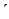 7
0,943
1,270
1,303
1,284
1,215
1,169
1,143
Пыль f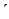 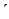 7
1,796
1,216
0,962
0,706
0,642
0,705
1,024
Емкость печи,т
Производительность, т/ч
Количество газов, отводимых из печи через отверстие в своде
Количество газов, отводимых из печи через отверстие в своде
Количество выделившихся вредных компонентов
Количество выделившихся вредных компонентов
Количество выделившихся вредных компонентов
Количество выделившихся вредных компонентов
Количество выделившихся вредных компонентов
Количество выделившихся вредных компонентов
Емкость печи,т
Производительность, т/ч
Количество газов, отводимых из печи через отверстие в своде
Количество газов, отводимых из печи через отверстие в своде
пыль
пыль
оксид углерода
оксид углерода
окислы азота
окислы азота
Емкость печи,т
Производительность, т/ч
тыс.м3/ч
тыс.м3/ч
г/с
кг/т жидкого металла
г/с
кг/т жидкого металла
г/с
кг/т жидкого металла
При плавке стали
При плавке стали
При плавке стали
При плавке стали
При плавке стали
При плавке стали
При плавке стали
При плавке стали
При плавке стали
При плавке стали
0,5
0,33
0,19
0,39
0,92
9,9
0,14
1,5
0,02
0,30
1,5
0,94
0,32
0,34
2,58
9,8
0,36
1,4
0,07
0,28
3,0
1,56
0,54
0,35
4,17
9,5
0,63
1,4
0,12
0,28
5,0
2,0
0,72
0,36
5,28
9,4
0,78
1,4
0,15
0,28
6,0
2,7
0,99
0,37
6,97
9,2
1,11
1,5
0,22
0,30
10,0
3,0
1,13
0,38
7,43
8,8
1,28
1,5
0,25
0,30
12,0
4,2
1,62
0,39
11,20
8,7
1,83
1,6
0,37
0,32
20,0
5,9
2,35
0,40
13,42
8,1
2,74
1,6
0,53
0,32
25,0
6,2
2,5
0,40
13,27
7,6
2,84
1,6
0,56
0,32
40,0
10,6
4,1
0,39
20,9
7,0
4,64
1,6
0,93
0,32
50,0
11,4
4,8
0,42
22,1
6,9
4,73
1,6
0,94
0,30
100,0
21,0
8,1
038
39,2
6,6
9,14
1,6
1,82
0,32
При плавке чугуна
При плавке чугуна
При плавке чугуна
При плавке чугуна
При плавке чугуна
При плавке чугуна
При плавке чугуна
При плавке чугуна
При плавке чугуна
При плавке чугуна
3,0
1,65
0,58
0,35
4,40
9,5
0,64
1,4
0,13
0,28
5,0
2,5
0,90
0,36
6,87
9,4
0,97
1,4
0,19
0,28
6,0
2,8
1,035
0,37
7,23
9,2
1,16
1,5
0,23
0,30
10,0
4,5
1,71
0,38
11,1
8,8
1,88
1,5
0,37
0,30
12,0
5,1
1,98
0,39
14,45
8,7
2,28
1,6
0,45
0,32
20,0
7,0
2,83
0,405
15,9
8,1
2,92
1,6
0,65
0,32
25,0
8,0
3,60
0,40
17,1
7,6
3,34
1,6
0,69
0,32
40,0
12,0
4,75
0,39
23,7
7,0
5,33
16,
1,07
0,32
50,
14,0
5,90
0,42
27,4
6,9
5,84
1,5
1,17
0,30
100,0
23,0
8,87
3,85
42,8
6,6
10,2
1,6
2,04
0,32
Углеродистая
Среднеуглеродистая конструкционная
Среднеуглеродистая легированная
Низкоуглеродистая
Нержавеющая
Жарочная
Кислотная
 *
1,63
1,0
0,54
0,41
0,9
1,4
1,2
 **
-
1,0
0,71
0,44
-
-
-
Характеристика шахты
Чистая, (Крупновес., собственные отходы, возврат)
Средней чистоты (легковес, покупной лом)
Загрязненная (стружка брикетированная, легковес)
Стружка россыпью
f2
0,55
1,0
0,61
2,63
Характеристика шахты
Чистая (чугун доменный, передельный чушковый, возврат)
Загрязненная (лом покупной пересортированный, стружка чугун.)
Жидкая завалка
Твердая завалка 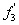 
1,0
1,36
-
Жидкая завалка 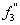 
-
-
1,24
Расход кислорода, м3/т
-
15
18
21
24
27
30
f4
1,0
1,74
1,90
2,06
2,22
2,38
2,53
Доля времени от начала плавки, %
22
33
44
56
67
78
89
f
0,25
0,75
1,39
1,81
1,94
1,32
0,14
Доля этапа в процессе плавки, %
Загрузка
Расплавление
Окисление
Восстановление
Пыли f
0,89
1,55
2,79
0,22
Окиси углерода f
-
1,0
1,25
0,65
Окиси азота f
-
1,0
1,25
0,65
Наименование и емкость печи, т
Производительность печи (расчетная), т/ч
Расчетный объем отсасываемого воздуха через отводной зонт или кольцевой отсос, м3/ч
Масса основных компонентов пыли и газообразования
Масса основных компонентов пыли и газообразования
Масса основных компонентов пыли и газообразования
Масса основных компонентов пыли и газообразования
Масса основных компонентов пыли и газообразования
Масса основных компонентов пыли и газообразования
Масса основных компонентов пыли и газообразования
Масса основных компонентов пыли и газообразования
Наименование и емкость печи, т
Производительность печи (расчетная), т/ч
Расчетный объем отсасываемого воздуха через отводной зонт или кольцевой отсос, м3/ч
Пыль
Пыль
Окись углерода
Окись углерода
Окислы азота
Окислы азота
Прочие
Прочие
Наименование и емкость печи, т
Производительность печи (расчетная), т/ч
Расчетный объем отсасываемого воздуха через отводной зонт или кольцевой отсос, м3/ч
г/с
кг/т жидкого металла
г/с
кг/т жидкого металла
г/с
кг/т жидкого металла
г/с
кг/т жидкого металла
Печи типа ИСТ повышенной частоты
Плавка стали по кислому процессу
Плавка стали по кислому процессу
Плавка стали по кислому процессу
Плавка стали по кислому процессу
Плавка стали по кислому процессу
Плавка стали по кислому процессу
Плавка стали по кислому процессу
Плавка стали по кислому процессу
Плавка стали по кислому процессу
Плавка стали по кислому процессу
0,06
0,05
3020
0,02
0,64
0,002
0,14
0,001
0,07
0,003
0,18
0,16
0,10
500
0,04
1,60
0,004
0,14
0,002
0,07
0,009
0,18
0,25
0,25
700
0,10
1,58
0,009
0,14
0,004
0,07
0,01
0,17
0,40
0,26
900
0,11
1,57
0,01
0,14
0,005
0,07
0,01
0,17
1,0
0,57
1800
0,24
1,56
0,02
0,13
0,01
0,07
0,02
0,17
2,5
1,75
3000
0,74
1,52
0,53
0,11
0,03
0,07
0,08
0,17
6,0
3,0
5600
1,21
1,45
0,92
0,11
0,05
0,07
0,13
0,16
10,0
3,5
7200
1,23
1,31
0,07
Печи типа ИЧТ промышленной чистоты
Плавка чугуна при работе с "болотом" 50% и температурой выдаи сплава 1400оС
Плавка чугуна при работе с "болотом" 50% и температурой выдаи сплава 1400оС
Плавка чугуна при работе с "болотом" 50% и температурой выдаи сплава 1400оС
Плавка чугуна при работе с "болотом" 50% и температурой выдаи сплава 1400оС
Плавка чугуна при работе с "болотом" 50% и температурой выдаи сплава 1400оС
Плавка чугуна при работе с "болотом" 50% и температурой выдаи сплава 1400оС
Плавка чугуна при работе с "болотом" 50% и температурой выдаи сплава 1400оС
Плавка чугуна при работе с "болотом" 50% и температурой выдаи сплава 1400оС
Плавка чугуна при работе с "болотом" 50% и температурой выдаи сплава 1400оС
Плавка чугуна при работе с "болотом" 50% и температурой выдаи сплава 1400оС
1,0
0,36
1800
0,14
1,30
0,010
0,11
0,006
0,06
0,01
0,14
2,5
1,0
3000
0,35
1,27
0,02
0,09
0,016
0,06
0,04
0,14
6,0
2,75
5600
0,92
1,21
0,07
0,09
0,04
0,06
0,10
0,13
10,0
4,95
7200
1,49
1,09
0,11
0,09
0,08
0,06
0,17
0,13
16,0
6,50
9200
1,89
1,05
0,16
0,09
0,10
0,06
0,23
0,13
21,5
9,0
10700
2,23
0,94
0,20
0,08
0,15
0,06
0,30
0,12
25,0
10,40
11300
2,54
0,88
0,23
0,08
0,17
0,06
0,34
0,12
31,0
13,9
12500
3,28
0,85
0,30
0,08
0,19
0,06
0,46
0,12
№ пп
Характер отклонения от процесса
Обозначение
Величина
Плавка чугуна
Плавка чугуна
Плавка чугуна
Плавка чугуна
Перегрев металла до 1550 оС
f1
0,9
Подогрев шахты до 600-700 оС
f2
1,1
Применение в шахте стружки
f3
2,0
Плавка стали
Плавка стали
Плавка стали
Плавка стали
Переход от кислого к основному процессу
f4
0,8
На чистоту стружки:
чистая стружка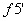 
0,5
средней чистоты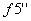 
1,0
загрязненная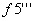 
1,5
стружка россыпью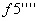 
2,2
Наименование процесса и его характеристика
Масса отливок
Масса отливок
Масса отливок
Масса отливок
Масса отливок
Масса отливок
Масса отливок
Масса отливок
Масса отливок
Масса отливок
Наименование процесса и его характеристика
до 10
20
30
50
100
200
300
500
1000
2000
Выплавка металла в формы и охлаждение заливок полное время охлаждения от начала заливки, с
600
900
120
1800
2400
3600
5400
7200
9000
10800
масса выделившегося оксида углерода на точку разлитого металла, кг/т
1,20
1,20
1,20
1,10
1,05
1,0
0,90
0,80
0,75
0,70
В том числе во время заливки, кг/т
0,60
0,60
0,60
0,55
0,525
0,5
0,45
0,4
0,375
0,350
Масса выделившегося оксида углерода в единицу времени, г/с
0,020
0,024
0,028
0,033
0,040
0,048
0,053
0,064
0,083
0,126
Характеристика
Масса выделяющегося оксида углерода в г/кг заливного металла при массе отливок , кг
Масса выделяющегося оксида углерода в г/кг заливного металла при массе отливок , кг
Масса выделяющегося оксида углерода в г/кг заливного металла при массе отливок , кг
Масса выделяющегося оксида углерода в г/кг заливного металла при массе отливок , кг
Масса выделяющегося оксида углерода в г/кг заливного металла при массе отливок , кг
Масса выделяющегося оксида углерода в г/кг заливного металла при массе отливок , кг
Масса выделяющегося оксида углерода в г/кг заливного металла при массе отливок , кг
Масса выделяющегося оксида углерода в г/кг заливного металла при массе отливок , кг
Масса выделяющегося оксида углерода в г/кг заливного металла при массе отливок , кг
Масса выделяющегося оксида углерода в г/кг заливного металла при массе отливок , кг
Характеристика
до 10
20
30
50
100
200
300
500
1000
200
Время до полного остывания отливок в цехе с момента заливки, мин.
10
15
20
25
40
60
90
120
150
170
Масса выделившегося оксида углерода, г/кг:
при заливке чугуна
1,20
1,20
1,20
1,10
1,05
1,0
0,90
0,80
0,75
0,70
при заливке стали
0,60
0,60
0,60
0,55
0,52
0,50
0,45
0,40
0,37
0,35
Время, за которое выделяется в воздух рабочей зоны до 70 % всей массы образующегося оксида углерода, мин
3,2
4,0
5,7
8,0
12,0
16,0
24,0
34,0
40,0
51,0
Время отбора после заливки, мин
Содержание токсичных веществ в воздухе, м2/м3
Содержание токсичных веществ в воздухе, м2/м3
Содержание токсичных веществ в воздухе, м2/м3
Время отбора после заливки, мин
фенол
бензин
СО
Над оболочкой формы
2
1,5
23
46
Над общеобменной вентиляцией
10
20
30
2,5
1,8
2,8
31
16
12
32
20
10
Над формой с дренажным откосом
2
10
20
0,1
отс.
отс.
0,5
отс.
отс.
10
отс.
отс.
Над термокаталическим реактором
5
10
20
18,3
5,4
1,2
125
12
6
120
10
10
После термокаталического реактора
5
10
отс.
отс.
отс.
отс.
отс.
отс.
тип печи
Марка печи
Тип сплава
Тип состава, применяемого при рафинировании
Количество выделяющихся вредных веществ
Количество выделяющихся вредных веществ
Количество выделяющихся вредных веществ
Количество выделяющихся вредных веществ
Количество выделяющихся вредных веществ
Количество выделяющихся вредных веществ
Количество выделяющихся вредных веществ
Количество выделяющихся вредных веществ
Количество выделяющихся вредных веществ
Количество выделяющихся вредных веществ
Количество выделяющихся вредных веществ
Количество выделяющихся вредных веществ
Количество выделяющихся вредных веществ
Количество выделяющихся вредных веществ
тип печи
Марка печи
Тип сплава
Тип состава, применяемого при рафинировании
пыль
пыль
пыль
пыль
пыль
пыль
оксид углерода
оксид углерода
оксиды азота
оксиды азота
хлористый водород
хлористый водород
серы оксид
серы оксид
тип печи
Марка печи
Тип сплава
Тип состава, применяемого при рафинировании
общее количество
общее количество
в т.ч.
в т.ч.
в т.ч.
в т.ч.
г/с
г/кг литья
г/с
г/кг литья
г/с
г/кг литья
г/с
г/кг литья
тип печи
Марка печи
Тип сплава
Тип состава, применяемого при рафинировании
г/с
г/кг литья
оксид алюминия
оксид алюминия
диоксид кремния
диоксид кремния
г/с
г/кг литья
г/с
г/кг литья
г/с
г/кг литья
тип печи
Марка печи
Тип сплава
Тип состава, применяемого при рафинировании
г/с
г/кг литья
г/с
г/кг литья
г/с
г/кг литья
г/с
г/кг литья
г/с
г/кг литья
ИАТ-1М
ИАТ-1,5
ИАТ-2,5
ИАТ-6
Алюминиевые сплавы АЛ9,АК7
Алюминиевый сплав АК9
Алюминиевый сплав АК6
Алюминиевый сплав А10В
Хлористый цинк
Гексахлорэтан
Гексахлорэтан
Гексахлорэтан
0,33
0,17
0,14
0,53
2,10
1,6
0,0
1,30
0,069
0,021
0,025
0,058
0,43
0,20
0,14
0,14
0,006
0,003
0,003
0,005
0,04
0,03
0,014
0,01
0,19
0,11
0,8
0,32
1,25
1,00
0,60
0,80
0,004
0,021
0,014
0,036
0,03
0,20
0,08
0,09
*
*
*
*
*
*
*
*
0,021
0,011
0,014
0,028
0,14
0,10
0,08
0,07
ВНИИТМАШ
Алюминиевые сплавы АЛ9,АК7
Состав МХЗ
0,14
1,00
0,009
0,07
0,014
0,10
0,46
3,30
0,092
0,70
0,006
0,04
0,028
0,20
"Колеман"
Алюминиевые сплавы АЛ9, АК7, АЛ103
Состав МХЗ
0,04
1,40
0,006
0,20
*
*
0,03
1,20
0,005
0,20
0,004
0,14
0,004
0,16
САТ-2,5
Алюминиевый сплав АК21
Состав МХЗ
0,07
1,60
0,021
0,50
*
*
0,04
1,00
0,014
0,30
0,014
0,30
0,002
0,05
САН-2,5
А20000
А60000
Алюминиевый сплав АК6
Алюминиевый сплав АК6
Алюминиевый сплав АК6
Гексахлорэтан
Гексахлорэтан
Гексахлорэтан
0,08
0,04
0,06
2,00
0,40
0,40
0,021
0,013
0,022
0,50
0,12
0,16
*
*
0,04
0,06
0,07
1,00
0,60
0,50
0,014
0,013
0,014
0,30
0,12
0,03
0,014
*
*
0,30
*
*
0,0003
0,004
0,004
0,07
0,04
0,03
НО-136
ДМК-0,5
НО-195
Алюминиевый сплав АК5М7
Бронзовый сплав ОД
Бронза Бр05Ц5С5
Хлористый цинк
Фосфористая медь МФЗ
Фтористая медь МФЗ
0,02
0,81
0,03
1,00
5,80
1,20
0,006
*
*
0,50
*
*
*
*
*
*
*
*
0,02
8,47
0,02
1,30
76,00
0,65
0,092
0,031
0,013
0,70
1,90
0,45
0,006
*
*
0,50
*
*
0,003
*
*
0,035
*
*
Тип печи
Марка печи
Тип сплава
Тип состава, применяемого при рафинировании
Количество выделяющихся вредных веществ
Количество выделяющихся вредных веществ
Количество выделяющихся вредных веществ
Количество выделяющихся вредных веществ
Количество выделяющихся вредных веществ
Количество выделяющихся вредных веществ
Количество выделяющихся вредных веществ
Количество выделяющихся вредных веществ
Тип печи
Марка печи
Тип сплава
Тип состава, применяемого при рафинировании
сероводород
сероводород
углеводороды
углеводороды
хлор
хлор
фосфорный ангидрид
фосфорный ангидрид
Тип печи
Марка печи
Тип сплава
Тип состава, применяемого при рафинировании
г/с
г/кг литья
г/с
г/кг литья
г/с
г/кг литья
г/с
г/кг литья
ИАТ-1М
ИАТ-1,5
ИАТ-6
Алюминиевые сплавы АЛ9, АК7
Алюминиевый сплав АК9
Алюминиевый сплав АЛ10В
Хлористый цинк
Гексахлорэтан
Гексахлорэтан
0,040
*
*
0,30
*
*
0,19
0,05
0,22
1,25
0,50
0,50
*
следы
*
*
следы
*
*
*
*
*
*
*
ВНИИТМАШ
Алюминиевые сплавы АЛ9, АК7
Состав МХЗ*
*
*
*
*
*
*
*
*
"Колеман"
Алюминиевые сплавы АЛ9, АК7, АЛ10В
Состав МХЗ
*
*
*
*
*
*
*
*
САТ-2,5
Алюминиевый сплав АК21
Состав МХЗ
0,014
0,30
*
*
*
*
*
*
Сан-2,5
А20000
А60000
НО-136
Алюминиевый сплав АК6
Алюминиевый сплав АК6
Алюминиевый сплав АК6
Алюминиевый сплав АК5М7
Гексахлорэтан
Гексахлорэтан
Гексахлорэтан
Хлористый цинк
*
*
*
*
следы
следы
*
*
ДМК-0,5
Бронзовый сплав ОЦС
Фосфорная медь МФЗ
*
*
*
*
*
*
0,12
0,44
Сплавы
Операции
Оборудование
Выделяющее вредное вещество
Количество
Титановые сплавы
Приготовление сплава и заливка
ДВЛ-250; НИАТ-833Д; ВДЛ-4
аэрозоль двуокиси титана
аэрозоль масла
окись углерода углеводороды
0,15 г/кг
4,36 г/кг
0,08 г/кг
0,17 г/кг
Магниевые сплавы
Приготовление рабочего сплава
Индукционная печь ЭП-500
Мазутная печь
Райта
аэрозоль окиси магния окись углерода аэрозоль окиси магния окись углерода углеводороды сернистый ангидрид окиси азота
5,56 г/час
72,61 г/час
3,33 г/кг
6,00 г/кг
4,99 г/кг
18,14 г/кг
0,67 г/кг
Магниевые сплавы
Модифицирование, рафинирование
Заливка сплава
Миксер
Ковшом, вручную, через фильтр автоматически методом направленной кристаллизации
аэрозоль окиси магния
аэрозоль окиси магния
сернистый ангидрид
0,073 г/кг
0,06 г/кг
2,40-5,81 г/кг
Стали (основа-железо, хром никель. марганец)
Плавка, заливка
Высокочастотная печь модели ИСТ-016
окись углерода
аэрозоль окиси железа
0,03 г/кг
0,06 г/кг
Жаропрочные сплавы
Плавка, заливка
Индукционная вакуумная печь УППФ-ТАМ
углеводороды
окись азота
аэрозоль масла
аэрозоль никеля
0,007 г/кг
0,33 г/кг
0,33 г/кг
0,003 г/кг
Магниевые сплавы (железо-основа, кобальт, никель, алюминий)
Плавка
Заливка сплава
Высокочастотная печь модели ИСТ-016
Ручная ковшом на плацу
окись углерода
аэрозоль окиси железа
аэрозоль кобальта
аэрозоль никеля
аэрозоль алюминия
аэрозоль кобальта
аэрозоль окиси железа
аэрозоль никеля
аэрозоль алюминия
24,06 г/час м2
27,89 г/час м2
6,5 г/час м2
1,86 г/час м2
10,63 г/час м2
0,01 г/кг
0,03 г/кг
0,001 г/кг
0,01 г/кг
алюминиевые сплавы
приготовление рабочего сплава
Заливка сплава
Раздаточные печи
Ковшом, вручную
Под давлением станок модели 71107 состава смазки: пчелиный воск, трансформаторное масло или цилиндровое
Состав смазки: керосин, воск
Состав смазки: церезин, воск
окись углерода
аэрозоль алюминия
аэрозоль алюминия
аэрозоль алюминия
окись углерода
углеводороды
аэрозоль масла
аэрозоль алюминиевая
углеводороды
окись углерода
аэрозоль алюминиевая
углеводороды
окись углерода
4,06 г/час м2
18,11 г/час м2
0,1 г/кг
0,09 г/кг
0,16 г/кг
0,08 г/кг
0,04 г/кг
0,09 г/кг
4,36 г/кг
0,12 г/кг
0,09 г/кг
0,39 г/кг
0,07 г/кг
Латунные сплавы
Плавка сплава
Заливка сплава
Селитонал печь ТГ-100
Ковшом на плацу (состав смазки: церезин, воск)
окись углерода
аэрозоль окиси цинка
аэрозоль окиси меди
аэрозоль свинца
углеводороды
окись углерода
аэрозоль окиси цинка
аэрозоль окиси меди
аэрозоль свинца
0,57 г/час м2
0,06 г/кг
17,30 г/час м2
0,11 г/кг
0,43 г/час м2
0,04 г/кг
0,21 г/час м2
0,001 г/кг
0,89 г/кг
0,90 г/кг
0,08 г/кг
0,03 г/кг
0,001 г/кг
Свинцовые сурьмянистые сплавы
Плавка сплава
Чугунный тигель в печи с электрообогревном
углеводороды
окись углерода
пыль
аэрозоль свинца
0,09 г/кг
0,016 г/кг
0,08 г/кг
0,007 г/кг
Цинковое литье
Плавка
-
углеводороды
окись углерода
пыль
0,016 г/кг
0,01 г/кг
0,24 г/кг
Сплав ВУДА
Плавка
Индукционная печь ЗДИ
окись углерода
аэрозоль свинца
аэрозоль олова и висмута
0,017 г/кг
0,0002 г/кг
0,007 г/кг
Процесс, оборудование
Количество выделившийся пыли
Количество выделившийся пыли
Способ и объем аспирации
Процесс, оборудование
на единицу работающего оборудования, г/с
на перерабатываемый материал, кг/т
1
2
3
4
Выгрузка из вагонов и самосвалов грейферными механизмами в приемные ямы:
песок
бетонит, цемент
известняк
кокс литейный
уголь каменный
глина формовочная сухая
опилки, торфяная крошка
0,22
0,58
0,56
0,67
0,33
0,19
0,78
0,10
0,25
0,23
0,28
0,14
0,08
0,33
Неорганизованный выброс при скорости ветра 2-5 м/с
То же в приемные бункера и закрома хранилища через аспирируемые точки:
бетонит, цемент
известняк
кокс литейный
уголь каменный
глина формовочная сухая
опилки, торфяная крошка
0,97
1,14
1,11
0,61
0,36
0,31
0,31
0,75
0,70
0,40,
0,22
0,85
Перемещение сыпучих материалов:
песок
бетонит, цемент
известняк
кокс литейный
уголь каменный
глина формовочная сухая
опилки, торфяная крошка
0,39
1,03
1,03
1,11
0,56
0,28
1,17
0,05
0,09
0,15
0,05
0,03
0,04
0,05
мостовыми кранами с грейферными механизмами и канатноскреперными установками; производительностью до 17 м3/ч
песок
бетонит, цемент
известняк
кокс литейный
уголь каменный
глина формовочная сухая
опилки, торфяная крошка
0,47
1,31
1,27
1,42
0,69
0,36
1,50
0,15
0,28
0,45
0,15
0,07
0,12
0,13
Загрузка сыпучего материала в желоба при перегрузках и транспортировании:
кусковой материал dср.>8мм
порошкообразный материал dср.td<
1,19
3,50
1,41
4,20
объем аспирации по расчету исходя из площади открытых отверстий и соблюдении скорости в нем, равной полуторной скорости движения ленты
Разгрузка сыпучего материала из желоба при перегрузках и транспортировании:
кусковой материал
порошкообразный материал
0,94
2,28
1,13
2,73
Пересылка на транспортеры:
кусковой материал
порошкообразный материал
горелая земля
0,58
1,28
0,420
0,70
1,53
0,50
Объем аспирации через укрытия 1500-2500 м3/ч
Кабинные укрытии ленточных конвейеров, транспортеров, элеваторов:
кусковой материал
порошкообразный материал
горелая земля
0,33
0,86
0,25
0,40
1,03
0,30
Объем аспирации через 2 откоса от головки и башмака 1600-4000 м3/ч
Комбинированные укрытия в галереях ленточных конвейеров:
кусковой материал
порошкообразный материал
горелая земля
0,44
0,97
0,36
0,53
1,17
1,43
Объем аспирации 300 м3/ч на 1 п.м. укрытия
Местные откосы питателей и дозаторов:
кусковой материал
порошкообразный материал
горелая земля
0,42
0,89
0,25
0,50
1,06
0,30
Объем аспирации через укрытия 1500-3000 м3/ч
Процессы, оборудование
Расчетный объем аспирации из укрытия оборудования тыс.м3/ч
Масса выделяющейся пыли
Масса выделяющейся пыли
Процессы, оборудование
Расчетный объем аспирации из укрытия оборудования тыс.м3/ч
на единицу времени работы оборудования, г/с
на единицу массы перерабатываемого материала, кг/т
Сушка шихтовых и формовочных материалов
Сушка шихтовых и формовочных материалов
Сушка шихтовых и формовочных материалов
Сушка шихтовых и формовочных материалов
Сушильные барабаны горизонтальные, производительностью т/ч:
до 5
песка
глины
бентонита
шлака
3,75
4,10
3,75
6,50
8,12
5,26
33,55
38,35
7,65
4,75
31,20
35,85
5-10
песка
глины
бентонита
шлака
8,25
10,0
6,5
23,0
10,14
7,986
57,01
61,4
8,6
4,5
32,1
37,2
10-15
песка
глины
бентонита
шлака
14,75
17,75
12,25
22,25
17,08
12,8
86,53
91,67
7,8
4,4
30,5
30,5
15-20
песка
глины
бентонита
шлака
22,5
26,75
17,25
32,0
41,67
18,9
103,54
117,99
6,0
4,4
23,7
28,1
25
песка
глины
бентонита
шлака
27,5
32,25
22,25
38,75
27,33
22,08
127,83
146,9
5,8
4,0
22,4
26,2
Установка сушки песка в потоке горячих газов производительностью 3-5 т/ч
5,0
5,71
5,7
Установка сушки песка в кипящем слое производительностью , т/ч:
3
10-16
25
8,5
30,0
60,0
1,8
26,51
46,53
9,5
8,7
7,8
Установки сушки песка вертикальные производительностью 3 т/ч
9,05
1,08
1,4
Дробление и помол шахтовых и формовочных материалов
Дробление и помол шахтовых и формовочных материалов
Дробление и помол шахтовых и формовочных материалов
Дробление и помол шахтовых и формовочных материалов
Дробилки шоковые производительностью, т/ч
до 5
10-13
1,15
4,0
2,9
9,14
2,7
3,6
Дробилки конусные производительностью 20-30 т/ч
7,5
10,4
5,0
Дробилки молотковые производительностью до 5 т/ч
3,01
5,35
4,9
Дробилки валковые производительностью 3,5 т/ч
2,0
3,15
4,0
Дезинтегратор для помола глины, д.1350 мм
6,25
4,25
2,2
Бегуны для помола глины производительностью, т/ч:
3-5
8-10
1,7
1,95
0,58
1,69
0,8
0,9
Мельница паровая производительностью до 1 т/ч
1,2
1,94
10,0
Мельница молотковая производительностью до 2 т/ч
4,0
3,75
8,0
Сепарация, смешение и дозирование формовочных материалов
Сепарация, смешение и дозирование формовочных материалов
Сепарация, смешение и дозирование формовочных материалов
Сепарация, смешение и дозирование формовочных материалов
Грохоты качающихся вибрационные и инерционные с рабочей площадью, м2
1
2
3
2,0
3,2
4,45
5,5
8,44
11,4
-
-
-
Сито вибрационное грубой очистки производительностью, м3/ч
25
40
63
100
160
240
6,0
9,0
14,0
21,5
32,0
41,0
11,1
17,78
28,05
44,44
71,1
106,67
5,0
5,0
5,0
5,0
5,0
5,0
Сито вибрационное тонкой очистки производительностью, м3/ч
25
40
63
100
160
240
2,0
2,4
4,0
5,7
10,5
14,0
5,56
9,03
13,89
22,22
35,56
53,33
2,5
2,5
2,5
2,5
2,5
2,5
Сито плоское вибрационное производительностью, м3/ч
160
250
11,0
16,5
71,1
111,1
5,0
5,0
Сито плоские механические качающиеся производительностью, 3-4 т/ч 
2,0
6,25
7,0
Сито -бурат производительностью, т/ч
1,5
3,0
0,9
1,4
0,69
1,33
1,8
1,7
Сито барабанные (полигональные) производительностью, т/ч
4-6
-
4,17
4,0
Смесители периодического действия с вертикально вращающимися катками (бегуны) производительностью до 50 т/ч
5,0
6,25
1,0
Смесители периодического действия с горизонтально вращающимися катками (центробежные) производительностью до 60 т/ч
9,0
10,4
1,2
Смесители тарельчатые (бегуны) производительностью до 20 т/ч
6,0
1,67
0,6
Бункеры формовочных смесей
1,1
1,94
-
Бункеры песка
1,6
0,43
-
Бункера глины
0,85
1,06
-
Тарельчатый питатель
0,8
0,625
-
Питатели лотковые
0,7
0,46
-
Транспортеры горелой земли
2,0
1,67
-
Состав смеси
Сплавы
Способ литья
Приготовление смесей, изготовление и отверждение стержней, форм, ОБОЛОЧЕК
Приготовление смесей, изготовление и отверждение стержней, форм, ОБОЛОЧЕК
Приготовление смесей, изготовление и отверждение стержней, форм, ОБОЛОЧЕК
Состав смеси
Сплавы
Способ литья
Оборудование, параметры, операции
Выделяющееся вредное вещество
Количество
Песчаные смеси
Алюминиевые сплавы
Литье в разовые песчаные формы. Литье в кокиль с песчаными стержнями
Сита, бегуны, смесители, вручную стержневые ящики
Углеводороды
10% от нормы расхода уайт-спирита
Магниевые сплавы
Литье в разовые песчаные формы
-
-
-
-
-
-
формальдегид углеводорода
0,005 г/кг
10% от нормы расхода Уайт-спирита
Магниевые сплавы
Литье в разовые формы
Сита, бегуны
смеситель
НО-90;
вручную стержневые
ящики
формальдегид
0,06г/кг
Алюминиевые сплавы, бронзовые сплавы, чугуны
-
Смеситель СМ100
Т20-70оС
Корковые машины КМ
КН-1М
Т250-500о
фенол формальдегид
этанол
0,026 г/кг
0,001 г/кг
20% - приготовление смеси
35%-изготовление оболочек
Титановые сплавы
Литье в уплотняемые графитовые формы
Сито "Бурат", бегуны; вручную, пневмотрамбовкой
Приготовление смеси:
Этанол
Фенол
Формальдегид
Изготовление форм:
Этанол
Фенол
Формальдегид
20% от нормы расхода
0,104 г/кг
0,005 г/кг
15% от нормы расхода
0,083 г/кг
0,004 г/кг
Титановые сплавы
Литье в оболочковые формы со стержнями
Машины ЛОФ-1М
Т-400оС
Приготовление смеси:
пыль (графит+пульвер-смеси бакелит)
Изготовление форм, стержней
фенол
формальдегид
окись углерода
метанол
0,6 г/кг
12,48 г/кг
0,71 г/кг
11,42 г/кг
0,1 г/кг
-
Литье в кокиль с песчаными стержнями; литье в кокиль направленной кристаллизацией
Бегуны
смесители
Вручную, стержневые ящики
формальдегид
0,005 г/кг
Чугуны. алюминиевые сплавы
Литье центробежное; литье в разовые песчаные формы
-
формальдегид углеводороды
0,006 г/кг
10% от нормы расхода уайт-спирита
Магниевые сплавы
Алюминиевые сплавы
Литье в разовые песчаные формы
Литье в кокиль с песчаными стержнями
Сита, бегуны, смесители,
нагреваемые стержневые ящики Т-220-260оС
Этанол
фенол
формальдегид
20% от нормы расхода при приготовлении смесей
35%-при изготовлении стержней
0,13 г/кг
0,013 г/кг
-
Чугуны
литье в кокиль с песчаными стержнями
Литье в разовые песчаные формы
Сита, бегуны, смесители
Полуавтомат РВ-4
Нагреваемые стержневые ящики Т-220-260оС
фенол
формальдегид
этанол
0,026
0,1
20% -приготовление смесей
35%-изготовление стержней
Алюминиевые сплавы
Литье кокиль с песчаными стержнями
Автомат НВ2742
При изготовлении и отверждении стержней Т-200-250оС
формальдегид
0,018 г/кг
Алюминиевые сплавы
Магниевые сплавы
Литье в разовые песчаные формы
Литье в кокиль направленной кристаллизацией
Бегуны, смесители
Вручную пневмотрамбовкой
аммиак
0,03 г/кг
Сушка, прокалка
Сушка, прокалка
Сушка, прокалка
Заливка металла
Заливка металла
Заливка металла
Примечание
Оборудование, параметры, операции
Выделяющееся вредное вещество
Количество
Оборудование, параметры, операции
Выделяющееся вредное вещество
Количество
Примечание
Основой всех песчаных смесей является кварцевой песок -100%
Камерные печи, вертикально-горизонтальные конвеерные сушила
окись углерода, углеводороды
0,013 г/кг 90 % от нормы расхода уайт-спирита
Ковшом, на плацу, в горизонтальном или вертикальном автоклавах под давлением через дозатор "Дозаматик"
окись углерода
0,005 г/кг
Количество кварцевой смеси, выделяющейся из песка суммарно по всем стадиям его подготовки (размол, сушка, просев составляет 4,5 г/кг
-
-
-
Ковшом, вручную
окись углерода, сернистый ангидрид
0,005 г/кг
2,6 г/кг
Количество пыли квадрцевой, выделяющейся при приготовлении смеси в бегунках и смесителях составляет 0,98 г/кг
Т-180-210оС
-
окись углерода, аммиак формальдегид метанол, углеводороды
027 /кг
0,027 г/кг
0,021 г/кг
0,1 г/кг
90% от нормы расхода Уайт-спирита
-
аммиак - 2,24 г/кг
окись углерода - 0,043 г/кг
формальдегид -0,016 г/кг
окислы азота-0,003 г/кг
метанол - 0,1 г/кг
сернистый ангидрид - 2,7 г/кг
ХТС
окись углерода
аммиак формальдегид
метанол
0,027 г/кг
0,023 г/кг
0,021 г/кг
0,1 г/кг
ковшом, вручную
аммиак
окись углерода
формальдегид
окислы азота
метанол
3,13 г/кг
0,03 г/кг
0,022 г/кг
0,003 г/кг
0,1 г/кг
-
фенол
формальдегид
этанол
0,13 г/кг
0,013 г/кг
45% от нормы расхода
Раздаточные печи
Ковшом, вручную
окись углерода
фенол
формальдегид
метанол
0,09 г/кг
0,14 г/кг
0,07 г/кг
0,26 г/кг
Сушка формы:
Сушильные камеры от 250 оС
Прокалка формы:
Агрегат
АПГФ-1000
Тмах-1000оС
фенол
окись углерода
формальдегид
фенол
формальдегид
метанол
окись углерода
1,28 г/кг 6,3 г/кг
0,28 г/кг
0,23 г/кг
0,1 г/кг
0,46 г/кг
80 г/кг
ДВЛ-250
ПИАТ-833Д
Количество пыли, выделяющейся из графита суммарно по всем стадиям его подготовки (рассев, деление, сушка) составляют 32 г/кг; количество пыли графита выделяющихся при изготовлении форм, оболочек - 4,16 г/кг; количество пыли графита, выделяющейся при выбивке форм, стержневой составляет 3,88 г сухого остатка смеси
Агрегат
АПГФ -1000
Тмах -1000оС
фенол
формальдегид
метанол
окись углерода
0,36 г/кг
0,16 г/кг
0,7 г/кг
80 г/кг
ДВЛ-250
НИАТ-833Д
Камерные, вертикально-горизонтально-конвеерные сушила
Т-180-210оС
аммиак
формальдегид
метанол
окись углерода
0,023 г/кг
0,021 г/кг
0,1 г/кг
0,08 г/кг
автоматически через металопровод
аммиак
окись углерода
формальдегид
окислы азота
метанол
2,24 г/кг
0,043 г/кг
0,016 г/кг
0,003 г/кг
0,1 г/кг
-
окись углерода
аммиак
формальдегид
метанол
углеводороды
0,027
0,023
0,021
0,1
90% от нормы расхода уайт-спирита
В изложницы: ковшом, вручную, под давлением
аммиак
окись углерода
формальдегид
окислы азота
метанол
3,13 г/кг
0,06 г/кг
0,022 г/кг
0,003 г/кг
0,1 г/кг
Нагреваемая остнастка: стержневые ящики, Т220-260оС
фенол
формальдегид
этанол
0,13 г/кг
0,013 г/кг
45% от нормы расхода
Ковшом, вручную
под давлением
фенол
формальдегид
метанол
окись углерода
0,14 г/кг
0,07 г/кг
0,26 г/кг
0,09 г/кг
Нагреваемая оснастка Т-220-260оС
фенол
формальдегид
метанол
0,13
0,013
45% от нормы расхода
Ковшом, вручную
-
-
-
Камерная сушила
Т150-180оС
формальдегид
фурфурол
аммиак
окись углерода
0,13 г/кг
0,382 г/кг
0,026 г/кг
0,027 г/кг
Сушка на воздухе
аммиак
0,03 г/кг
Ковшом вручную
автоматически через металлопровод
аммиак
0,18 г/кг
Сплавы
Марка, состав модельной массы
Приготовление модельной массы
Приготовление модельной массы
Изготовление моделей, сварка в блоки
Изготовление моделей, сварка в блоки
Сплавы
Марка, состав модельной массы
Выделяющееся вредное вещество
Количество
Выделяющееся вредное вещество
Количество
ПСБО;
парафин, стеорин
углеводороды
окись углерода
аэрозоль углеводородов
0,45г/кг
0,18г/кг
0,288 г/кг
Изготовление моделей
окись углерода
углеводороды
аэрозоль углеводородов
Зачистка и сборка в блоки
окись углерода
углеводороды
аэрозоль углеводородов
1,02 г/кг
0,18 г/кг
0,43 г/кг
0,23 г/кг
0,44 г/кг
0,36 г/кг
-
Углеводороды окись углерода аэрозоль углеводородов
12,3 г/с*м3
5,0 г/с*м3
8,0г/с*м3
углеводороды
окись углерода
аэрозоль углеводородов
0,41 г/кг
1,46 г/кг
0,79 г/кг
ПВТК:
парафин
воскресенье канифоль
углеводороды
аэрозоль углеводородов
17,07
8,0
Окись углерода
углеводороды
аэрозоль углеводородов
0,22
0,42
0,2
КПЦ: канифоль, парафин, церезин
углеводороды
аэрозоль углеводородов
3,45
8,0
Окись углерода
углеводороды
аэрозоль углеводородов
0,11
0,3
0,14
Р-3:
парафин, церезин, воск буроугольный
Углеводороды
аэрозоль углеводородов
окись углерода
3,45
8,0
1,15
Аэрозоль углеводородов
Окись углерода
55,62
2,5
ВИАМ-102:
воск буроугольный, торфяной, парафин, триэтеноламин
Углеводороды
окись углерода
аэрозоль углеродов
Триэтеноламин
32,33
4,07
8,0
5,57
Углеводороды
окись углерода
аэрозоль углеродов
Триэтеноламин
0,16
0,62
0,19
0,1
ВИАМ-102
Углеводороды
окись углерода
аэрозоль углеродов
Триэтеноламин
32,33
4,07
80,7
5,57
Аммиак
окислы азота
углеводороды
окись углерода
Триэтаноламин
3,1
0,53
0,31
2,52
0,05
Мочевина
Аммиак
окись углерода
окислы азота
4571,34
3799,07
95,2
-
-
Мочевина, селитра, трансформаторное масло
Аммиак
Окись углерода
Окислы азота
4571,34
3790,07
571,18
Аммиак
аэрозоль масла
окислы азота
окись углерода
18,89
0,88
3,15
21,33
Удаление модельной массы
Удаление модельной массы
Удаление модельной массы
Применяемые стержни
Применяемые стержни
Применяемые стержни
Примечание
Способ удаления
Выделяющееся вредное вещество
Количество
Состав стержневой массы
Выделяющееся вредное вещество
Количество
В собственной массе при 90-100оС
Удаление остатков воздухом при 200оС
Углеводороды Окись углерода Аэрозоль углеводородов Этилсиликат Этанол
0,28 г/кг
0,55 г/кг
12,68 г/кг
0,52 г/кг
9,96 г/кг
Выделение вредных веществ из остатков модельной массы при прокалке блоков учтено в т.3 гр.12
Горячий воздух
Углеводороды Окись углерода Аэрозоль углеводородов
Этилсиликат Этанол
0,66
0,11
2,54
0,21
3,98
Приготовление стержневой массы мочевина калиевая селитра Изготовление стержней стержневая масса касторовое масло
окись углерода окислы азота аммиак окись углерода окислы азота аммиак аэрозоли масла
3799,0
571,18
4571,34
21,33
3,15
18,89
0,83
Выделения из оболочковой формы
В собственной массе при 140-150оС
Углеводороды Окись углерода Аэрозоль углеводородов Этанол
17,06
4,26
8,0
171,55
-
-
-
-
В горячей воде при 90-100 оС
Окись углерода Углеводороды аэрозоль углеводородов
1,15
3,45
8,0
-
-
-
-
В собственной массе при 160-180оС
Углеводороды Аэрозоль углеводородов Окись углерода
3,45
8,0
1,15
В собственной массе при 100-110оС
Углеводороды окись углерода аэрозоль углеродов Триэтеноламин
32,33
8,0
4,07
5,57
Приготовление стержневой смеси мочевина Изготовление стержней мочевина полисилоксановая смазка
окись углерода аммиак окись углерода аммиак
3799
4571,34
44,4
53,42
В горячей воде при 95-100оС
Углеводороды окись углерода аэрозоль углеродов Триэтеноламин
32,33
4,07
8,0
5,57
Формовка стержней
Электрокорунь,
маршалит,
графит,
этиленликат, полиэтилен
Углеводороды
0,47 г/кг
-
-
-
Обжиг стержней
углеводороды
окись углерода
сажа
2,05
4,48
1,2
В проточной воде при 25-30оС
Углеводороды
аэрозоль углеводородов
Окись углерода
32,33
8,0
4,07
-
-
-
-
Смола
С
Количество выделяющихся веществ
Количество выделяющихся веществ
Количество выделяющихся веществ
Количество выделяющихся веществ
Количество выделяющихся веществ
Количество выделяющихся веществ
Количество выделяющихся веществ
Количество выделяющихся веществ
Количество выделяющихся веществ
Количество выделяющихся веществ
Смола
С
метанол
уран
метилфуран
осензол
толуол
форфурол
фенол
фурфориловый спирт
крезолы, ксилеполы
СО
КФ-30
20
750
100
0
150
54
67
-
65
65
-
28
следы
-
-
41
-
-
12
1,4
-
-
-
-
17
1,8
-
-
-
-
-
-
290
700
0
Фуритол -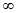 
20
750
100
0
3,1
29
следы
-
85
16
-
19
следы
-
491
810
-
56
45
0,21
-
-
0,16
306
16
1,6
-
-
-
102
6
-
203
0
504
0
Фуран-1
20
750
100
0
0,42
80
следы
-
168
следы
-
148
следы
-
480
495
-
49
42
0,95
12
-
0,10
72
13
1,1
-
-
0,10
72
13
-
253
0
720
0
Компонент
Содержание токсичных веществ, мг/г
Содержание токсичных веществ, мг/г
Содержание токсичных веществ, мг/г
Содержание токсичных веществ, мг/г
Компонент
в токе при ТоС
в токе при ТоС
в токе воздуха при ТоС
в токе воздуха при ТоС
Компонент
700
1000
700
1000
Этанол
0,53
0,37
0,296
0,280
Толуол
0,36
0,077
0,014
0,018
И-ксилол
0,25
0,25
-
-
Фенол
1,98
0,24
0,036
0,046
О-крезол
1,78
0,18
-
-
П-крезол
1,01
0,16
-
-
2,4-ксилепол
0,33
-
-
-
2,6-ксилепол
0,68
-
-
-
Водород
0,63
-
0,124
СО2
0,42
197,4
СО
3,86
6,91
Метан
2,60
1,05
Процесс очистки и технологическое оборудование
Минимальный объем отсасываемого воздуха, тыс.м3/ч
Выделение пыли при очистке литья
Выделение пыли при очистке литья
Выделение пыли при очистке литья
Выделение пыли при очистке литья
Процесс очистки и технологическое оборудование
Минимальный объем отсасываемого воздуха, тыс.м3/ч
чугунного
чугунного
стального
стального
Процесс очистки и технологическое оборудование
Минимальный объем отсасываемого воздуха, тыс.м3/ч
г/сек
кг/т отлив
г/сек
кг/т отлив
Дробеметная очистка
Дробеметная очистка
Дробеметная очистка
Дробеметная очистка
Дробеметная очистка
Дробеметная очистка
Барабаны очистные дробеметные:
для отливок массой до 25 кг
для отливок массой до 80 кг
для отливок массой до 400 кг
4,0
8,0
15,0
7,78
17,78
39,17
9,3
12,8
20,1
5,86
13,39
24,44
14,0
19,3
31,4
Камеры очистные дробометные:
малые с объемом до 2м3
средние с объемом до 10 м3
большие с объемом до 80 м3
6,0
11,0
30,0
9,17
18,36
46,64
11,0
13,2
24,0
6,89
13,78
35,056
16,5
19,8
36,1
Столы очистные дробеметные:
для отливок массой до 150 кг
для отливок массой до 300 кг
для отливок массой до 600 кг
7,0
8,0
8,0
9,72
11,1
13,33
23,3
25,0
29,1
7,33
8,36
10,028
34,7
37,5
43,6
Машины дробеметные периодического и непрерывного воздействия:
для отливок массой до 25 кг
для отливок массой до 400 кг
6,0
15,0
9,17
25,0
6,9
12,8
6,89
18,78
10,3
19,3
Камеры очистные дробеметные непрерывного действия:
для мелкого и среднего литья
для крупного литья
6,0
30,0
33,33
50,0
6,0
2,8
25,056
37,5
9,1
4,2
Дробеструйная очистка
Дробеструйная очистка
Дробеструйная очистка
Дробеструйная очистка
Дробеструйная очистка
Дробеструйная очистка
Камеры очистные дробеструйные, обслуживаемые рабочими снаружи, диаметр сопла 6-8 мм:
тупиковые
проходные
4,0
15,0
6,67
21,5
8,0
12,4
5,028
16,17
12,1
19,3
Камеры очистные дробеструйные обслуживаемые рабочими находящимися внутри камеры, диаметр сопла 10-12 мм:
тупиковые
проходные
8,0
35,0
12,89
49,58
18,5
25,5
9,69
37,28
27,9
38,4
Камеры очистные дробеструйные двухосные с вращающимися подвесками:
для мелкого и среднего литья
для крупного литья
6,0
30,0
9,67
50,64
8,7
26,1
7,25
38,1
13,0
39,3
Галтовка
Галтовка
Галтовка
Галтовка
Галтовка
Галтовка
Барабаны очистные галтовочные:
для отливок массой до 10 кг
для отливок массой до 40 кг
для отливок массой до 100 кг
2,0
6,0
12,0
1,67
8,33
40,0
3,0
7,5
24,0
1,25
6,28
30,06
4,5
11,3
36,1
Механическая зачистка отливок
Механическая зачистка отливок
Механическая зачистка отливок
Механическая зачистка отливок
Механическая зачистка отливок
Механическая зачистка отливок
Станки обдирочно-шлифовальные со станционным кругом
2,0
0,28
-
0,22
-
Станки обдирочно-шлифовальные подвески
0,9
0,083
-
0,056
-
Столы очистки и обрубки изделий
4,0
0,64
-
0,5
-
Оборудование
Расчетный объем аспирации при боковой панели с трех сторон, тыс.м3/ч
Вредные вещества
Вредные вещества
Вредные вещества
Вредные вещества
Вредные вещества
Вредные вещества
Вредные вещества
Вредные вещества
Вредные вещества
Вредные вещества
Оборудование
Расчетный объем аспирации при боковой панели с трех сторон, тыс.м3/ч
Пыль
Пыль
Оксид углерода
Оксид углерода
Оксид серы
Оксид серы
Оксиды азота
Оксиды азота
Аммиак
Аммиак
Оборудование
Расчетный объем аспирации при боковой панели с трех сторон, тыс.м3/ч
кг/ч
кг/т
кг/ч
кг/т
кг/ч
кг/т
кг/ч
кг/т
кг/ч
кг/т
Подвесные вибраторы при высоте опоры на решеткой не более 1 м
7,0
14,6
9,7
1,8
1,20
0,06
0,04
0,30
0,20
0,60
0,40
Решетки выбивные эксцентриковые, мод.421
Тоже, мод.423
5,0-5,4
8,0-8,6
6,0
7,0
3,6
4,1
1,6
1,8
0,94
0,98
0,05
0,055
0,029
0,3
0,35
0,40
0,17
0,18
0,59
0,64
0,28
0,29
Решетки выбивные инерционные,
мод. 31211
То же, мод.31212
То же, мод. 31213
10,0-12,0
15,0-18,0
20,0-25,0
6,0
7,0
9,0
3,6
4,1
4,7
1,6
1,8
2,0
0,94
0,98
0,99
0,050
0,055
0,061
0,029
0,030
0,031
0,35
0,40
0,43
0,17
0,18
0,19
0,59
0,64
0,75
0,26
0,29
0,31
Решетки выбивные инерционные
мод.31214
То же мод. 31215
Тоже мод. 31216
То же мод.31217
Тоже мод. 31218
Тоже мод. 31219
То же мод. МР-120
25,0-26,0
28,0-30,0
30,0-35,0
40,0-45,0
55,0-60,0
70,0-80,0
10,0-10,5
12,0
17,0
25,5
37,3
55,0
87,0
20,2
5,5
6,4
7,8
9,6
10,7
11,8
6,9
2,2
2,7
3,4
4,6
6,3
9,3
2,9
1,02
1,05
1,11
1,21
1,37
1,63
1,06
0,065
0,085
0,108
0,144
0,206
0,311
0,091
0,031
0,031
0,032
0,035
0,037
0,042
0,031
0,51
0,60
0,74
0,99
1,67
1,98
0,64
0,19
0,20
0,21
0,24
0,25
0,34
0,20
0,86
1,11
1,42
2,65
2,85
4,31
1,18
Процесс, оборудование
Выделение вредных веществ
Выделение вредных веществ
Выделение вредных веществ
Процесс, оборудование
наименование
единица измерения
количество
1. Соляные ванны
нагрев под закалку врасплавах хлористого бария, натрия и калия
охлаждение и отпуск стальных деталей в смесях их углекислого натрия, хлористого натрия и углекислого калия
цианирование низкотемпературное
цианирование высокотемпературное
аэрозоли
хлористый водород
аэрозоли
аэрозоли
цианистый водород
аэрозоли
цианистый водород
г на 1 кг нагреваемого металла
-
г на 1 кг обрабатываемых деталей
г на 1 кг обрабатываемых деталей
0,35
0,12
0,25
0,25
0,20-0,40
0,36
0,20-0,40
2. Масляные баки и ванны:
закалка
отпуск
Аэрозоли и пары масла
-
-
-
0,06-0,15
0,07-0,10
3. Очистные и дробеметные установки периодического непрерывного действия 
пыль металлическая окалина
г на 1кг обрабатываемых деталей
3,0-4,0
4. Установки для нанесения антицементационных покрытий
пары бензола и толуола
-
2,0
Оборудование
Определяющая характеристика оборудования
Выделение вещества
Выделение вещества
Оборудование
Определяющая характеристика оборудования
наименование
количество, г/сек
Круглошлифовальные станки
диаметр шлифовального круга, мм
абразивная и металлическая пыль
Круглошлифовальные станки
150
0,0325
Круглошлифовальные станки
300
0,043
Круглошлифовальные станки
350
0,047
Круглошлифовальные станки
400
0,05
Круглошлифовальные станки
600
0,065
Круглошлифовальные станки
750
0,075
Круглошлифовальные станки
900
0,086
Плоскошлифовальные станки
диаметр шлифовального круга, мм
абразивная и металлическая пыль
Плоскошлифовальные станки
175
0,036
Плоскошлифовальные станки
250
0,042
Плоскошлифовальные станки
350
0,05
Плоскошлифовальные станки
400
0,055
Плоскошлифовальные станки
450
0,059
Плоскошлифовальные станки
500
0,0625
Бесцентрошлифовальные станки
диаметр шлифовального круга, мм
-
Бесцентрошлифовальные станки
30-100
0,0126
Бесцентрошлифовальные станки
395-500
0,019
Бесцентрошлифовальные станки
400-600
0,025
Бесцентрошлифовальные станки
500
0,014
Зубошлифовальные станки
диаметр шлифовального круга, мм
Зубошлифовальные станки
75-200
0,0126
Зубошлифовальные станки
120
0,012
Зубошлифовальные станки
160-165
0,013
Зубошлифовальные станки
400
0,018
Внутришлифовальные станки
диаметр шлифовального круга, мм
Внутришлифовальные станки
5-20
0,0076
Внутришлифовальные станки
10-50
0,010
Внутришлифовальные станки
17-18
0,016
Внутришлифовальные станки
40-150
0,011
Внутришлифовальные станки
125-200
0,023
Заточные станки
диаметр абразивного круга, мм
Заточные станки
100
0,0097
Заточные станки
150
0,1
Заточные станки
200
0,02
Заточные станки
250
0,027
Заточные станки
300
0,034
Заточные станки
350
0,041
Заточные станки
400
0,0475
Заточные станки
450
0,054
Заточные станки
500
0,06
Заточные станки
550
0,067
Полировальные станки с войлочными кругами
диаметр круга, мм
войлочная и абразивная пыль
Полировальные станки с войлочными кругами
100
0,014
Полировальные станки с войлочными кругами
200
0,019
Полировальные станки с войлочными кругами
300
0,028
Полировальные станки с войлочными кругами
400
0,039
Полировальные станки с войлочными кругами
500
0,05
Полировальные станки с войлочными кругами
600
0,064
Отрезные станки
-
металлическая пыль
0,14
Краценальные станки
-
-
0,076
Оборудование
Выделяющиеся вредные вещества, г/с на 1 кВт. мощн.
Выделяющиеся вредные вещества, г/с на 1 кВт. мощн.
Выделяющиеся вредные вещества, г/с на 1 кВт. мощн.
Оборудование
охлаждение маслом
охлаждение эмульсией
охлаждение содовым раствором
Оборудование
аэрозоль
аэрозоль
пары воды
Металлорежующиеся станки, кроме шлифовальных
0,56*10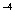 
0,2*10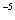 
0,042
Шлифовальные станки
0,008
0,46*10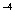 
0,042
Виды обработки и оборудование
Выделяющиеся вредные вещества на единицу оборудования, г/с
Выделяющиеся вредные вещества на единицу оборудования, г/с
Виды обработки и оборудование
наименование
количество, г/с
Обработка чугуна резанием:
токарные станки
фрезерные станки
сверлильные станки
расточные станки
чугунная пыль
0,008
0,006
0,001
0,002
Обработка резанием бронзы и других хрупких цветных металлов:
токарные станки
фрезерные станки
сверлильные станки
расточные станки
пыль цветных металлов
0,0025
0,002
0,0004
0,0007
Сварочный или наплавочный материал и его марка
Количество выделяющихся вредных веществ в г на 1 кг расходуемых сварочных или наплавочных материалов
Количество выделяющихся вредных веществ в г на 1 кг расходуемых сварочных или наплавочных материалов
Количество выделяющихся вредных веществ в г на 1 кг расходуемых сварочных или наплавочных материалов
Количество выделяющихся вредных веществ в г на 1 кг расходуемых сварочных или наплавочных материалов
Количество выделяющихся вредных веществ в г на 1 кг расходуемых сварочных или наплавочных материалов
Количество выделяющихся вредных веществ в г на 1 кг расходуемых сварочных или наплавочных материалов
Количество выделяющихся вредных веществ в г на 1 кг расходуемых сварочных или наплавочных материалов
Количество выделяющихся вредных веществ в г на 1 кг расходуемых сварочных или наплавочных материалов
Количество выделяющихся вредных веществ в г на 1 кг расходуемых сварочных или наплавочных материалов
Сварочный или наплавочный материал и его марка
Твердые частицы
Твердые частицы
Твердые частицы
Твердые частицы
Твердые частицы
Твердые частицы
Газообразные компоненты
Газообразные компоненты
Газообразные компоненты
Сварочный или наплавочный материал и его марка
сварочный аэрозоль
в том числе определяющих вредных веществ
в том числе определяющих вредных веществ
в том числе определяющих вредных веществ
в том числе определяющих вредных веществ
фтористый водород
оксиды азота
оксид углерода
Сварочный или наплавочный материал и его марка
сварочный аэрозоль
марганец и его оксиды
оксиды хрома
соединение кремния
прочие наименование
количество
фтористый водород
оксиды азота
оксид углерода
1
2
3
4
5
6
7
8
9
10
Ручная дуговая сварка сталей штучными электродами
Ручная дуговая сварка сталей штучными электродами
Ручная дуговая сварка сталей штучными электродами
Ручная дуговая сварка сталей штучными электродами
Ручная дуговая сварка сталей штучными электродами
Ручная дуговая сварка сталей штучными электродами
Ручная дуговая сварка сталей штучными электродами
Ручная дуговая сварка сталей штучными электродами
Ручная дуговая сварка сталей штучными электродами
Ручная дуговая сварка сталей штучными электродами
Электроды
УОНИ-13/45
14,0
0,51
-
1,40
ФТОРИДЫ
1,40
1,00
-
-
УОНИ13/55
18,0
1,09
-
1,0
-
1,0
1,26
2,7
13,3
УОНИ-13/65
7,5
1,41
-
0,80
-
0,80
1,17
-
-
УОНИ-13/80
11,2
0,78
-
1,05
-
1,05
1,14
-
-
УОНИ-13/85
13,0
0,60
-
1,30
-
1,30
1,10
-
-
ЗА-606/11
11,0
0,68
0,60
-
-
-
0,004
1,30
1,40
ЗА-395/9
17,0
1,10
0,43
-
-
-
-
-
-
ЗА-981/15
9,5
0, 70
0,72
-
-
-
0,80
-
-
АНО-1
7,1
0,43
-
-
-
-
2,13
-
-
АНО-3
5,9
0,85
-
-
-
-
-
-
-
АНО-4
6,0
0,59
-
-
--
-
-
-
-
АНО-5
14,4
1,87
-
-
-
-
-
--
--
АНО-6
16,3
1,95
-
-
-
-
-
-
-
РБУ-4
6,9
0,74
-
-
-
-
-
-
ЗРС-3
12,8
1,23
-
-
-
-
-
----
-
ОЗЛ-5
3,9
0,37
0,47
-
-
-
0,42
-
-
ОЗЛ-6
6,9
0,25
0,59
-
-
-
1,23
-
-
ОЗЛ-7
7,6
0,21
0,
--
-
-
0,69
-
-
ОЗЛ-14
8
1,41
0,46
-
-
-
0,1
-
-
ОЗЛ-9А
5,0
0,97
0,27
-
никель и его оксиды
0,39
1,13
--
-
ОЗЛ-20
3,8
0,35
0,10
-
-
-
0,99
-
-
ЦТ-15
7,9
0,55
0,35
-
никель и его оксиды
0,04
1,61
--
--
ЦТ-28
13,9
0,93
0,21
-
никель и его оксиды
молибден
0,08
1,05
-
-
ЦТ-36
7,6
1,19
-
-
никель и его оксиды
2,0
-
-
---
ЦЛ-17
10,0
0,60
0,17
--
-
0,12
0,66
--
--
ЦН-6Л
13,0
0,62
0,23
-
никель и его оксиды
-
-
-
НИАТ-1
4,7
0,12
0,40
-
оксид железа
0,43
0,21
-
НИАТ-3Н
0,1
0,21
-
-
-
0,35
-
-
НЖ-13
4,2
0,53
0,24
-
-
-
-
-
--
ВЦС-4,48
20,2-24,3
0,61-0,73
-
-
оксид железа
19,59-23,47
0,60
-
МР-3
11,5
1,80
-
-
-
-
-
-
-
МР-4
10,8
1,10
-
-
-
-
0,40
-
-
АНО-7
12,4
1,45
-
-
-
-
СМА-2
9,2
0,83
-
-
-
-
-
-
КНЗ-32
11,4
1,36
-
-
-
--
-
-
-
ОЗС-3
15,3
0,42
-
-
-
-
-
-
ОЗС-4
10,9
1,27
-
-
-
-
-
--
-
ОЗС-6
13,8
0,86
-
-
-
-
1,53
--
-
348-М/18
10,0
1,00
1,43
-
фториды
1,50
0,001
-
ВМ-10-6
15,6
0,31
0,45
-
-
-
0,39
-
ВИ-ИМ-1
5,8
0,42
0,12
-
никель и его оксиды
0,6
0,63
-
--
ЗА-400/10У
5,7
0,43
0,28
-
-
0,54
-
-
ЗА-903/12
25,0
2,80
-
-
-
-
-
-
-
ЗА-48М/22
9,7
0,80
1,30
фториды
1,50
0,001
0,7
-
ЗА-686/11
13,0
0,80
0,40
-
-
--
-
-
--
ЖД-3
9,8
1,32
-
-
-
-
-
-
-
УКС-42
14,5
1,20
-
-
-
-
-
-
-
РДЗВ-2
17,4
1,08
-
-
-
-
--
-
-
СММ-5
20,0-40,0
2,0
-
1,90
-
-
3,3
11,15
МЗЗ-0,4
27,0-41,0
1,0
-
-
-
-
-
-
-
МЗЗ-Ш
41,0
-
-
-
-
-
--
-
-
ДМ-7
22,0-52,0
1,50-2,40
-
-
-
-
-
2,84
3,28
ДМ-8
25,0
1,50
-
-
-
-
-
-
ДМ-9
10,3
0,30
2,8
-
-
-
-
-
МР-1
10,8
1,08
-
-
-
-
-
-
-
К-5А
16,5
1,53
-
-
-
-
-
-
-
СК-2-50
12,0
0,90
-
-
-
-
-
-
-
МКТ-10
6,90
0,34
0,12
-
молибден
никель и его оксиды
0,31
1,29
-
-
ВСН-6
17,9
0,53
1,54
-
-
1,02
0,8
-
-
Ручная дуговая наплавка сталей
Ручная дуговая наплавка сталей
Ручная дуговая наплавка сталей
Ручная дуговая наплавка сталей
Ручная дуговая наплавка сталей
Ручная дуговая наплавка сталей
Ручная дуговая наплавка сталей
Ручная дуговая наплавка сталей
Ручная дуговая наплавка сталей
Ручная дуговая наплавка сталей
Электроды
ОЗН-250
22,4
1,63
-
-
оксид железа
19,73
1,04
ОЗН-300
22,5
4,42
-
-
-
-
1,09
ОЗШ-1
13,5
1,01
0,14
-
-
-
1,10
ЗН-60М
15,1
0,49
0,15
-
-
-
1,28
УОНИ-13/НЖ
10,2
0,53
0,39
-
-
-
0,97
ОМГ-Н
37,6
0,92
1,54
--
никель и его оксиды
0,016
1,74
НР-70
21,5
3,90
-
-
-
-
-
Ручная дуговая сварка и наплавка чугуна
Ручная дуговая сварка и наплавка чугуна
Ручная дуговая сварка и наплавка чугуна
Ручная дуговая сварка и наплавка чугуна
Ручная дуговая сварка и наплавка чугуна
Ручная дуговая сварка и наплавка чугуна
Ручная дуговая сварка и наплавка чугуна
Ручная дуговая сварка и наплавка чугуна
Ручная дуговая сварка и наплавка чугуна
Ручная дуговая сварка и наплавка чугуна
Электроды
ЦЧ-4
13,8
0,43
-
-
ванадий медь
0,54
1,87
ОЗЧ-1
14,7
0,47
-
-
-
4,42
1,65
ОЗЧ-3
14,0
0,49
0,18
-
-
1,97
МНЧ-2
20,4
0,92
-
-
никель и его оксиды
2,73
1,34
Т-590
45,5
-
3,70
-
-
6,05
-
Т-620
42,6
-
2,87
-
-
-
-
Ручная электрическая сварка меди, ее сплавов и титана
Ручная электрическая сварка меди, ее сплавов и титана
Ручная электрическая сварка меди, ее сплавов и титана
Ручная электрическая сварка меди, ее сплавов и титана
Ручная электрическая сварка меди, ее сплавов и титана
Ручная электрическая сварка меди, ее сплавов и титана
Ручная электрическая сварка меди, ее сплавов и титана
Ручная электрическая сварка меди, ее сплавов и титана
Ручная электрическая сварка меди, ее сплавов и титана
Ручная электрическая сварка меди, ее сплавов и титана
Электроды
Комсомолец-100
20,8
0,27
медь
9,80
1,11
0,76
Вольфрамовый электрод под защитой гелия (медь)
19,5
вольфрам
медь
0,08
2,10
Вольфрамовый электрод под защитой аргона (титана)
3,6
титан и его оксиды
0,144
Неплавящийся электрод в 4,7аргоне (титан)
9,2
3,60
Плавящийся электрод в аргоне (титан)
4,7
оксид титана
2,62
Электродная проволока
СрМ-0,75 (МРкМцТ)
17,1
0,44
медь
15,4
Ручная электрическая сварка алюминия и его сплавов
Ручная электрическая сварка алюминия и его сплавов
Ручная электрическая сварка алюминия и его сплавов
Ручная электрическая сварка алюминия и его сплавов
Ручная электрическая сварка алюминия и его сплавов
Ручная электрическая сварка алюминия и его сплавов
Ручная электрическая сварка алюминия и его сплавов
Ручная электрическая сварка алюминия и его сплавов
Ручная электрическая сварка алюминия и его сплавов
Ручная электрическая сварка алюминия и его сплавов
Электроды
ОЗА-1
38,0
оксид алюминия с выделением аэрозоли конденсации
20,0
ОЗА-2/АК
61,0
оксид алюминия
28,0
Вольфрамовый электродом в среде аргона
4,6
оксид алюминия
оксид магния
вольфрам
0,69
0,64
1,43
Неплавящимся электродом в аргоне, гелий
5,0
-
оксид алюминия
2,0
Плавящийся электрод в аргоне
20,0
0,11
оксид магния
оксид алюминия
2,0
12,0
2,5
озон-0,08-0,14
Полуавтоматическая сварка сталей
а) без газовой защиты
Полуавтоматическая сварка сталей
а) без газовой защиты
Полуавтоматическая сварка сталей
а) без газовой защиты
Полуавтоматическая сварка сталей
а) без газовой защиты
Полуавтоматическая сварка сталей
а) без газовой защиты
Полуавтоматическая сварка сталей
а) без газовой защиты
Полуавтоматическая сварка сталей
а) без газовой защиты
Полуавтоматическая сварка сталей
а) без газовой защиты
Полуавтоматическая сварка сталей
а) без газовой защиты
Полуавтоматическая сварка сталей
а) без газовой защиты
Присадочная проволка
ЭП-245
12,4
0,54
оксиды железа
11,50
0,36
ЦСК-3
13,9
1,11
оксиды железа
12,26
0,53
Порошковая проволка
ЗПС-15/2
8,4
0,89
0,77
ПП-ДОК-1
11,7
0,77
-
ПП-ДОК-2
11,2
0,42
0,10
ПОК-3
7,7
0,41
0,72
ПП-АН-3
13,7
1,36
2,70
ПП-АН-4
7,5
0,76
1,95
ПП-АН-7
14,4
2,18
0,95
б) в среде углекислого газа
б) в среде углекислого газа
б) в среде углекислого газа
б) в среде углекислого газа
б) в среде углекислого газа
б) в среде углекислого газа
б) в среде углекислого газа
б) в среде углекислого газа
б) в среде углекислого газа
б) в среде углекислого газа
Электродная проволка
Св-0842С
8,0
0,50
0,02
оксиды железа
7,48
14,0
Св-Х19НЭФ2С3
7,0
0,42
0,03
никель и его оксиды
0,04
Св-16х-16н25м6
15,0
0,35
0,10
никель и его оксиды
2,0
Св-10х20н7ст
8,0
0,45
0,03
Св08Х19НФ-2-Ц2
8,0
0,40
0,50
никель и его оксиды
0,66
Св-76Х16Н-25М6
15,0
2,00
1,00
2,00
Св-10Г2Н2СМТ
12,0
0,14
-
ЭП-245
12,4
0,61
-
3,2
ЭП-704
8,4
0,80
0,07
0,10
3,0
Св-08ГСНЗДМ
4,4
0,22
0,16
0,80
11,0
ЭП-854
7,4
0,70
0,60
2,0
08ХГН2МТ
6,5
-
0,03
1,9
оксиды титана
0,40
0,80
11,0
Полуавтоматическая сварка меди, алюминия, титана и их сплавов
а) в защите азота
Полуавтоматическая сварка меди, алюминия, титана и их сплавов
а) в защите азота
Полуавтоматическая сварка меди, алюминия, титана и их сплавов
а) в защите азота
Полуавтоматическая сварка меди, алюминия, титана и их сплавов
а) в защите азота
Полуавтоматическая сварка меди, алюминия, титана и их сплавов
а) в защите азота
Полуавтоматическая сварка меди, алюминия, титана и их сплавов
а) в защите азота
Полуавтоматическая сварка меди, алюминия, титана и их сплавов
а) в защите азота
Полуавтоматическая сварка меди, алюминия, титана и их сплавов
а) в защите азота
Полуавтоматическая сварка меди, алюминия, титана и их сплавов
а) в защите азота
Полуавтоматическая сварка меди, алюминия, титана и их сплавов
а) в защите азота
Электродная проволока
МНЖКТ-5-1-0,2-0,2 (для меди)
14,0
0,2
медь
никель и его оксиды
7,0
0,70
То же (для медно-никелевых сплавов)
18,0
0,3
медь
никель и его оксиды
11,0
0,50
М1 (медные сплавы)
17,1
0,44
медь
11,0
КМН (медь и его сплавы)
8,8
0,59
0,26
6,30
б) в защите аргона и гелия: алюминиевых сплавов
б) в защите аргона и гелия: алюминиевых сплавов
б) в защите аргона и гелия: алюминиевых сплавов
б) в защите аргона и гелия: алюминиевых сплавов
б) в защите аргона и гелия: алюминиевых сплавов
б) в защите аргона и гелия: алюминиевых сплавов
б) в защите аргона и гелия: алюминиевых сплавов
б) в защите аргона и гелия: алюминиевых сплавов
б) в защите аргона и гелия: алюминиевых сплавов
б) в защите аргона и гелия: алюминиевых сплавов
Проволока
Д-20
10,9
0,09
оксиды алюминия
7,6
АМЦ
22,1
0,62
20,40
2,45
АМГ-6Т
52,7
0,23
8,50
0,33
АМГ
20,6
0,78
16,50
Алюминий
10,0
0,90
Сплав-3
26,0
1,05
19,20
Электроды (неплавящиеся)
ОЗА-2/ак
61,0
оксид алюминия
28,0
ОЗА-1
38,4
20,0
Проволока
14,7
титан и его сплавы
4,75
Автоматическая и полуавтоматическая сварка и наплавка металлов под флюсом сплава и наплава стали
Автоматическая и полуавтоматическая сварка и наплавка металлов под флюсом сплава и наплава стали
Автоматическая и полуавтоматическая сварка и наплавка металлов под флюсом сплава и наплава стали
Автоматическая и полуавтоматическая сварка и наплавка металлов под флюсом сплава и наплава стали
Автоматическая и полуавтоматическая сварка и наплавка металлов под флюсом сплава и наплава стали
Автоматическая и полуавтоматическая сварка и наплавка металлов под флюсом сплава и наплава стали
Автоматическая и полуавтоматическая сварка и наплавка металлов под флюсом сплава и наплава стали
Автоматическая и полуавтоматическая сварка и наплавка металлов под флюсом сплава и наплава стали
Автоматическая и полуавтоматическая сварка и наплавка металлов под флюсом сплава и наплава стали
Автоматическая и полуавтоматическая сварка и наплавка металлов под флюсом сплава и наплава стали
Плавленые флюсы
ОСЦ-45
0,15
0,03
0,054
0,103
0,006
1,47
АК-348А
0,10
0,024
0,05
0,086
0,001
0,71
ФЦ-2
0,08
0,05
0,033
0,006
ФЦ-6
0,09
0,007
0,05
0,033
0,575
ФЦ-9
0,11
0,007
0,05
0,033
0,006
0,340
ФЦ-7
0,08
0,007
0,05
0,044
0,003
ФЦ-11
0,09
0,05
0,02
ФЦ-12
0,09
0,03
0,02
АН-22
0,12
0,009
0,02
АН-26
0,08
0,004
0,03
АН-30
0,09
0,033
0,03
АН-42
0,08
0,003
0,02
АН-60
0,09
0,012
-
АН-64
0,09
0,02
-
48-ОФ-6
0,11
0,002
0,07
48-ОФ-6М
0,10
0,009
0,04
48-ОФ-7
0,09
0,05
0,02
48-ОФ-11
0,08
0,073
0,006
ФЦЛ-2
0,08
-
0,05
0,030
0,005
0,945
С керамическими флюсами
АНК-18
0,45
0,013
0,042
АНК-30
0,26
0,012
0,018
ЖС-450
0,80
0,142
0,180
22,4
К-1
0,06
0,023
0,150
0,5
К-8
4,90
0,130
17,8
К-11
1,30
0,083
0,140
0,60
КС-12ГА2
3,40
0,133
0,430
20,0
Сварка и наплавка алюминия и его сплавов
Сварка и наплавка алюминия и его сплавов
Сварка и наплавка алюминия и его сплавов
Сварка и наплавка алюминия и его сплавов
Сварка и наплавка алюминия и его сплавов
Сварка и наплавка алюминия и его сплавов
Сварка и наплавка алюминия и его сплавов
Сварка и наплавка алюминия и его сплавов
Сварка и наплавка алюминия и его сплавов
Сварка и наплавка алюминия и его сплавов
С плавительным флюсом
АГ-АТ
52,80
оксид алюминия
31,20
4,160
АН-Т3
С керамическими флюсами
ЖА-64
Наплавка литыми твердыми сплавами и карбидно-беридными соединениями литыми твердыми сплавами
Наплавка литыми твердыми сплавами и карбидно-беридными соединениями литыми твердыми сплавами
Наплавка литыми твердыми сплавами и карбидно-беридными соединениями литыми твердыми сплавами
Наплавка литыми твердыми сплавами и карбидно-беридными соединениями литыми твердыми сплавами
Наплавка литыми твердыми сплавами и карбидно-беридными соединениями литыми твердыми сплавами
Наплавка литыми твердыми сплавами и карбидно-беридными соединениями литыми твердыми сплавами
Наплавка литыми твердыми сплавами и карбидно-беридными соединениями литыми твердыми сплавами
Наплавка литыми твердыми сплавами и карбидно-беридными соединениями литыми твердыми сплавами
Наплавка литыми твердыми сплавами и карбидно-беридными соединениями литыми твердыми сплавами
Наплавка литыми твердыми сплавами и карбидно-беридными соединениями литыми твердыми сплавами
С-27
при ручной электродуговой сварке
22,2
1,01
никель и его оксиды
0,05
при ручной газовой сварке
3,16
0,005
0,02
ВК-2
при ручной электродуговой сварке
16,6
1,66
кобальт
0,60
при ручной газовой сварке
2,32
0,47
0,01
Стержневыми электродами с легирующей добавкой
Стержневыми электродами с легирующей добавкой
Стержневыми электродами с легирующей добавкой
Стержневыми электродами с легирующей добавкой
Стержневыми электродами с легирующей добавкой
Стержневыми электродами с легирующей добавкой
Стержневыми электродами с легирующей добавкой
Стержневыми электродами с легирующей добавкой
Стержневыми электродами с легирующей добавкой
Стержневыми электродами с легирующей добавкой
КБХ-45
39,6
2,12
БХ-2
42,8
2,56
ХР-19 (при ручной дуговой сварке)
41,4
4,35
РЭЛИТ - Т3 (ручная газовая сварка)
3,94
наплавочные сплавы
наплавочные сплавы
наплавочные сплавы
наплавочные сплавы
наплавочные сплавы
наплавочные сплавы
наплавочные сплавы
наплавочные сплавы
наплавочные сплавы
наплавочные сплавы
КБХ
81,1
0,033
БХ
54,2
0,008
Сталинит М (ручная электродуговая сварка)
92,5
9,48
0,011
порошками для напыления
порошками для напыления
порошками для напыления
порошками для напыления
порошками для напыления
порошками для напыления
порошками для напыления
порошками для напыления
порошками для напыления
порошками для напыления
СННН
39,7
0,357
бор
0,235
ВСНГН
23,4
0,062
бор
никель и его оксиды
0,288
0,096
Процесс
Образующиеся вещества, определяющие вредность выброса
Образующиеся вещества, определяющие вредность выброса
Образующиеся вещества, определяющие вредность выброса
Процесс
наименование
единица измерения
количество
Контактная электросварка стали, стыковая и линейная
Сварочный аэрозоль содержащий оксид железа с примесью до 3% оксидов марганца
1 г/ч на 75 кВа номинальной мощности машины
25,0
Контактная электросварка стали, точечная
ТО же
1 г/ч на 50 кВа номинальной мощности машины
2,5
Сварка трением
Оксид углерода
1 мг на 1 см2 площади стыка
8,0
Газовая сварка стали ацетиленокислородным плавлением
Оксиды азота
1 г на 1 кг ацетилона
22,0
Газовая сварка стали с использованием пропанобутановой смеси
Оксиды азота
1 г на 1 кг смеси
15,0
Плазменное напыление алюминия
Оксид алюминия
1 г на 1 кг расходуемого порошка
77,5
Металлизация стали цинком
Оксид цинка
1 г на 1 кг расходуемой проволоки
96,0
Радиочастотная сварка алюминия
Алюминий и его оксиды
1 г в час на агрегат "16-76"
7,3
Процесс резки металла
Толщина разрезаемого металла
Выделение вредных веществ
Выделение вредных веществ
Выделение вредных веществ
Выделение вредных веществ
Выделение вредных веществ
Выделение вредных веществ
Выделение вредных веществ
Выделение вредных веществ
Выделение вредных веществ
Процесс резки металла
Толщина разрезаемого металла
сварочный аэрозоль
сварочный аэрозоль
сварочный аэрозоль
сварочный аэрозоль
сварочный аэрозоль
газы
газы
газы
газы
Процесс резки металла
Толщина разрезаемого металла
г/пог. м резки
г/сек
в том числе
в том числе
кол-во
г/пог. м резки
г/сек
г/пог. м резки
г/сек
Процесс резки металла
Толщина разрезаемого металла
г/пог. м резки
г/сек
наименование
г/пог. м резки
г/сек
г/сек
г/пог. м резки
г/сек
1
2
3
4
5
6
7
8
9
10
11
Газовая резка
5
10
20
2,26
450
9,00
0,02056
0,0364
0,05556
оксиды марганца
0,07
0,13
0,27
0,00064
0,001
0,017
1,50
2,18
2,93
0,014
0,02
0,018
1,18
2,20
2,40
0,0136
0,018
0,015
Сталь углеродистая низколегированная
5
10
20
2,50
5,00
10,00
0,0229
0,0404
0,0617
оксиды хрома
0,12
0,23
0,47
0,0011
0,002
0,009
1,30
1,90
2,60
0,012
0,015
0,016
1,02
1,49
2,02
0,009
0,012
0,012
Сталь качественная легированная
5
10
20
2,45
4,90
9,80
0,0224
0,0325
0,0604
оксиды марганца
0,60
1,20
2,40
0,005
0,01
0,015
1,40
2,00
2,70
0,013
0,016
0,017
1,10
1,60
2,20
0,01
0,013
0,0136
Сталь высокомарганцовистая
4
12
20
30
5,00
15,00
25,00
35,00
0,0389
0,0875
0,1083
0,0986
титан и его оксиды
4,70
14,00
22,00
32,60
0,04
0,078
0,095
0,092
0,60
1,50
2,50
2,70
0,0047
0,009
0,01
0,0077
0,80
0,60
1,00
1,50
0,002
0,0035
0,0043
0,004
Плазменная резка
Сталь углеродистая низколегированная
10
14
20
4,1
6,0
10,0
0,225
0,22
0,27
оксиды марганца
0,12
0,18
0,30
0,0066
0,0066
0,008
1,4
2,0
2,5
0,077
0,073
0,069
6,8
10,0
14,0
0,33
0,37
0,34
Сталь качественная легированная
5
10
20
3,0
5,0
12,0
0,275
0,38
0,439
оксиды хрома
0,14
0,24
0,58
0,0013
0,02
0,021
1,43
1,87
2,10
0,12
0,13
0,007
6,3
9,5
12,7
0,57
0,725
0,965
Сталь высокомарганцовистая
5
10
20
4,0
5,8
9,6
0,22
0,2
0,26
оксиды марганца
0,72
1,16
1,73
0,04
0,0425
0,046
1,4
2,0
2,5
0,077
0,073
0,067
6,5
10,0
13,0
0,357
0,367
0,3616
Сплавы АМГ
8
20
80
2,87
3,6
6,4
0,23
0,13
0,046
оксиды алюминия
2,50
3,50
8,00
0,21
0,12
0,045
0,5
0,6
1,0
0,0425
0,021
0,0075
2,0
3,0
9,0
0,17
0,105
0,0675
Сплавы титана
10
20
30
2,9
6,8
12,6
0,126
0,15
0,19
титан и его оксиды
2,73
6,42
11,88
0,118
0,14
0,177
0,4
0,5
0,6
0,017
0,011
0,01
10,5
14,7
0,456
0,326
0,283
Электродуговая резка алюминиевых сплавов
5
10
20
30
1,0
2,0
4,0
6,0
0,2
0,6
0,9
1,8
18,9
1,0
2,0
4,0
8,0
Воздушно-дуговая строжка (г на 1 кг угольных углеродов):
- высокомарганцевой стали
- титанового сплава
100,0
600,0
оксиды марганца
25,0
250,0
500,0
50,0
130,0
Способ окраски
Расчетные объемы отсасываемого воздуха, тыс. в г/кг, м3/ч.м2
Расчетные объемы отсасываемого воздуха, тыс. в г/кг, м3/ч.м2
Выделение вредных веществ в г/ кг расходуемой краски
Выделение вредных веществ в г/ кг расходуемой краски
Выделение вредных веществ в г/ кг расходуемой краски
Выделение
Выделение
Выделение
Способ окраски
для камер с нижним отсосом на 1 м2 суммарной площади горизонтальной проекции изделия и площади вокруг него
для бескамерной окраски на 1 м2 габаритной площади решетки
аэрозоль
пары растворителей
доля паров растворителей, выделяющихся при нанесении покрытий
аэрозолей в % от производительности по покраске
паров растворителя в % от общего содержания растворителя в массе
паров растворителя в % от общего содержания растворителя в массе
Способ окраски
для камер с нижним отсосом на 1 м2 суммарной площади горизонтальной проекции изделия и площади вокруг него
для бескамерной окраски на 1 м2 габаритной площади решетки
аэрозоль
пары растворителей
доля паров растворителей, выделяющихся при нанесении покрытий
при краске
при окраске
при сушке
1
2
3
4
5
6
7
8
9
1.Распыление:
пневматическое
безвоздушное
гидроэлектростатистическое
электростатистическое
горячее
*Электроосаждение
*Окунание
*Струйный облив
1,8-2,2
1,2-1,5
1,8
1,2-1,4
0,25-0,30
1,0-4,0
3,2-3,3
2,2-2,5
1,3-1,7
0,9-1,1
0,9
2,2
1,3-1,7
300
25
10
33
3
240
250
225
250
200
500
220
100
350
250
0,25
0,23
0,25
0,20
0,50,
0,22
0,10
0,35
0,25
30
2,5
1,0
3,5
0,3
20
25
23
25
20
50
22
10
28
35
75
77
75
80
50
78
90
72
65
Наименование технологической операции
Выделившиеся в атмосферу вредные вещества
Выделившиеся в атмосферу вредные вещества
Наименование технологической операции
наименование
количество г/ч м2 поверхности зеркала ванны
Удаление жировых загрязнений с поверхности деталей:
в органических растворителях;
в нагретых растворах моющих средств (Т 70, 10оС)
уайтспирит
трихлорэтилен
трифтортрилорэтан
Препараты МЛ-51, МЛ-52 в пересчете на аэрозоль кальценированной соды, ТМС-31
78,60
86,40
73,44
5,76
Обезжиривание:
химическое в слабых растворах щелочи при температуре менее 100оС
электрохимическое в растворах щелочи
очистка деталей с помощью ультразвука в растворах щелочи (температура 55±5оС)
Щелочь
щелочь
щелочь
1,60
39,60
39,60
Травление химическое:
В концентрированных холодных и разбавленных нагретых растворах, содержащих соляную кислоту
В растворах, содержащих соляную кислоту концентрацией до
 200 г/л
200-250
250-300
300-350
350-500
500-1000
Водород хлористый
Водород хлористый
Водород хлористый
288,0
1,08
3,00
10,00
20,00
50,00
288,0
В концентрированных холодных и нагретых (температура не более 50оС) разбавленных растворах серной кислоты
в растворах щелочи при темпер. 50 С (травление алюминия, магния, и их сплавов, снятие окалины на титане, оксидирование стали, блестящее травление бронзы);
в растворах хромовой кислоты и ее солей при темп. более 50 С
в концентрированных растворах, содержащих хромовый ангидрид, при темп. более 50 С
в разбавленных растворах, содержащих азотную кислоту концентрацией:
до 100 г/л
более 100 г/л
в концентрированных растворах азотной кислоты
Кислота серная
щелочь
ангидрид хромовый
кислота азотная
окиси азота
кислота фосфорная
25,30
198,00
0,02
36,00
0,07
1,62
4,98
23,22
В концентрированных холодных и нагретых разбавленных растворах, содержащих ортофосфорную кислоту;
кислота фосфорная
2,20
в растворах, содержащих фтористоводородную кислоту и ее соли, концентрацией:
до 10 г/л
10-20
20-50
50-100
100-150
150-200
выше 200 г/л
водород фтористый
1,04
5,00
10,00
18,00
36,00
42,00
72,00
Химическая обработка деталей в растворах, содержащих концентрированные серную и азотную кислоты (травление меди, снятие травильного шлама и др.)
кислота серная,
кислоты азотная,
оксиды азота
26,20
1,62
0,16
Снятие травильного шлама в нагретых растворах щелочи
щелочь
39,60
Активация:
в растворах, содержащих соляную кислоту, концентрацией до 200 г/л;
в растворах содержащих концентрированную соляную кислоту;
в растворах серной кислоты, концентрацией до 100 г/л;
в растворах серной кислоты, концентрацией до 180-200 г/л;
в растворах содержащих концентрированную азотную кислоту;
в растворах содержащие цианистые соли, концентрацией 100 г/л
водород хлористый
водород хлористый
кислота серная
кислота серная
кислота азотна
оксиды азота
водород цианистый
1,08
288,00
0,700
25,200
4,98
26,22
5,40
Снятие контактной меди:
в растворах, содержащих хромовый ангидрид, концентрацией 250-300 г/л
в растворах, содержащих надсернокислый аммоний, концентрацией до 300 г/
хромовый ангидрид
аммиак
36,00
9,13
Снятие кадмия в растворах, содержащих нитрат аммония, концентрацией:
100-150
400-550
аммиак
4,56
13,69
Снятие никеля и серебра в растворах, содержащих концентрированную серную кислоту
растворимые соли
кислота серная
0,15
25,20
Снятие хрома, окисного покрытия стали в растворах соляной кислоты, концентрацией менее 200 г/л
водород хлористый
1,08
Снятие хрома и олова в растворах щелочи
щелочь
11,00
Снятие цинка в растворах серной кислоты, концентрацией 50-100 г/л
кислота серная
0,70
Снятие окисно-фторидного покрытия алюминия в растворах содержащих азотную кислоту
кислота азотная
оксиды азота
1,38
7,83
Снятие окисно-фторидного покрытия алюминия в растворах щелочи
щелочи
0,20
Снятие серебренного покрытия из сплава серебро-сурьма, палладневного покрытия в концентрированных растворах серной кислоты
кислота серная
кислота азотная
оксиды азота
25,20
0,80
4,58
Осветление меди и его сплавов:
в растворах хромового ангидрида, концентрацией 40-30 г/л
в растворах азотной кислоты
в растворах содержащих азотную и плавиковую кислоту
в растворах содержащих хромовый ангидрид, концентрацией 90-100 г/л
ангидрид хромовый
кислота азотная
оксиды азота
окислы азота
водород фтористый
ангидрид хромовый
0,02
1,62
9,16
9,70
5,62
0,60
Осветление цинкового покрытия:
в разбавленных растворах азотной кислоты концентрацией до 100 г/л
в растворах, содержащих хромовый ангидрид, концентрацией 100-150 г/л
в растворах, содержащих тринатрийфосфат, концентрацией 55-65 г/л
кислота азотная
оксиды азота
ангидрид хромовый
щелочь
0,07
0,60
1,08
Осветление кадмиевого покрытия:
в разбавленных растворах азотной кислоты при концентрации до 100 г/л
в растворах, содержащих хромовый ангидрид, концентрацией 150-160 г/л
кислота азотная
оксиды азота
ангидрид хромовый
0,07
0,62
Осветление покрытий из титана в растворах, содержащих азотную кислоту, концентрацией 350-450 г/л и плавиковую кислоту, концентрацией 20-30 г/л
кислота азотная
оксиды азота
водород фтористый
4,98
26,22
10,00
Осветление покрытий из магния в растворах плавиковой кислоты, концентрацией 350-375 г/л
водород фтористый
72,00
Полирование химическое:
в концентрированных растворах ортофосфорной кислоты при темп. менее 50С
в концентрированных нагретых растворах ортофосфорной кислоты темп.более 50С
в нагретых разбавленных растворах содержащих серную кислоту
фосфорная кислота
кислота серная
2,20
18,00
25,20
Электрополирование:
в концентрированных растворах ортофосфорной кислоты
в растворах содержащих хромовую кислоту или хромовый ангидрид, концентрацией 30-60 г/л
в растворах, содержащих серную кислоту, концентрацией более 150 г/л
в цианистых растворах
фосфорная кислота
ангидрид хромовый
кислота серная
водород цианистый
18,00
7,20
25,20
16,80
Нейтрализация после электрополирования:
в щелочном растворе, при концентрации кальценорованной соды 50-100 г/л в аммиачном растворе
щелочь
аммиак
1,08
0,80
Пассивированный легированных сталей, меди и ее сплавов:
в растворах, содержащих хромовый ангидрид, концентрацией 145-155 г/л
в подогретых растворах азотной кислоты, концентрацией 280-500 г/л
в растворах хромового ангидрида
ангидрид хромовый
кислота азотная
оксиды азота
ангидрид хромовый
0,60
4,98
28,22
0,60
Пассивирование цинка, кадмия:
в растворах содержащих бихромат натрия, калия, концентрацией:
15-25
25-35
100-150
в растворах, содержащих хромовый ангидрид, концентрацией 150-200
в растворах содержащих ликонды 2А, 1Б
в растворах содержащих ликонду 21
в растворах содержащих ликонду 22А, 22Б и азотную кислоту
в растворах содержащих ликонду 31, хромовый ангидрид, кислоту уксусную
в растворах содержащих ликонду 25
в растворах содержащих ликонду 41, натрий муравьиной кислоты
ангидрид хромовый
ангидрид хромовый
ликонда 2 А в пересчете на бихромат натрия
кислота азотная
оксиды азота
ликонда 31 в пересчете на муравьиный натрий
Ангидрид хромовый
0,002
0,02
0,60
0,65
0,0648
0,0648
0,1
0,072
0,062
0,286
0,03
Декапирование электрохимическое в растворах серной кислоты
серная кислота
25,20
Декапирование в цианистых растворах:
химическое
электрохимическое
водород цианистый
5,40
19,80
Химическая обработка металлов в антикоррозионном, пассивирующим, травильном растворах, содержащих нитрат натрия концентрацией:
100-150
50-150
600-800
оксиды азота
13,00
6,70
36,80
Образование гидрицион пленки на титане:
в растворах концентрированной соляной кислоты при темп. 50С
в концентрированных растворах серной кислоты
промывка в этиленгликоле
водород хлористый
кислована серная
этиленгликоль
288,00
25,20
19,44
Гидридно-цинкатная обработка титана
водород фтористый
72,00
Ингибирование
Ингибитор И-1
0,29
Промасливание
масло веретенное
0,05
Наименование технологической операции
Выделяющиеся в атмосферу вредные вещества
Выделяющиеся в атмосферу вредные вещества
Наименование технологической операции
наименование
количество г/ч м2
Электрохимическая обработка металлов в растворах содержащих хромовую кислоту концентрацией 150-300 г/л, при силе тока = 1000а (хромирование, анодное декапирование, снятие меди и др.)
ангидрид хромовый
36,00
То же в растворах, содержащих хромовую кислоту концентрации 30-60 г/л (электрополирование, стали и др.)
ангидрид хромовый
7,20
То же, в растворах, содержащих хромовую кислоту концентрации 30-100 г/л. При силе тока 1-50, а также химическое оксидированные алюминия, магниевые сплавы и др.
ангидрид хромовый
3,60
Химическая обработка стали в растворах, хромовой кислоты и ее солей при темп. более 50 С (пассивация, травление, снятие оксидной пленки наполнение в хроминке и др.)
ангидрид хромовый
0,02
Химическая обработка металлов в растворах хромой кислоты и ей солей при темп. ниже 50С (осветление, пассивация и др.)
ангидрид хромовый
0,002
Цинкованные:
в растворах, содержащих аммонии хлористый концентрации 180-240 г/л, цинк хлористый ликонды
аммиак
6,34
в растворах, содержащих цинк сернокислый, цинк хлористый, аммоний хлористый (180-200 г/л), кислоту борную, ДХТИ-102
аммиак
кислота борная
6,34
0,022
в растворах, содержащих цинк хлористый, калий хлористый, кислота борную, лимедын-10, НЦ-20
калий хлористый
кислота борная
2,38
0,0073
в растворах, содержащих щелочь, оксид цинка и лимеды НБЦ-0,1 НБЦ-Н
щелочь
39,60
в растворах, содержание аммиачных хлористый (220-250 г/л) оксид цинка, кислоту борную, препарат СС-20
аммиак
кислота борная
6,34
0,0078
в растворах, содержащих цинк, хлористый калий хлористый, кислоту борную, лимеды СС-10, ОЦ-20
калий хлористый
кислота борная
2,38
0,022
в растворах содержащие цианистые соединения
водород цианистый
5,40
в растворах содержащих хлористый аммоний
аммиак
6,34
цинкование кислое
цинк сернокислый
10,44
цинкование контактное в растворах, содержащих натрий пирофосфорнокислый
натрий пирофосфат в пересчете на фосфорную кислоту
8,49
цинкатная обработка алюминия в концентрированных растворах щелочи при темп.18-25С
щелочь
198,0
Кадмирование:
в цианистых растворах
водород цианистый
19,80
в растворах, содержащих кадмий сернокислый, аммоний сернокислый, борную кислоту, ДАТИ-203А, ДХТИ-203Б
кадмий сернокислый
Аммиак
кислота борная
0,162
1,370
0,022
в растворах, содержащих окись кадмия, серную кислоту, ликонду ВК-10
кислота серная
0,30
Оловянирование:
щелочное
щелочь
39,60
кислое, при темп.20С
олово сернокислое
кислота серная
0,64
0,30
кислое при темп.40-50С
олово сернокислое
кислое паросульфоновал
0,83
1,66
химическое, в горячих растворах, содержащих тиомочевину, концентрацией 35-45 г/л
тиомочевина
0,29
химическое в горячих растворах, при концентрации тиомочевин 80-90г/л
тиомочевина
0,29
Оплавление оловянного покрытия
глицерин
6,00
Консервация
Канифоль
спирт этиловый
4,66
11,70
нейтрализация в растворе соды
сода кальцинированная
0,003
обработка в растворе восстановителя
гиносульфит натрия
0,500
Обработка растворе тиосульфата
тиосульфит натрия
0,250
медление
калий-натрий виннокислый
0,016
Виды обработки и технологическое оборудование
Номинальный объемный расход аспирационного воздуха, м3/ч
выделение вредного вещества
выделение вредного вещества
выделение вредного вещества
Виды обработки и технологическое оборудование
Номинальный объемный расход аспирационного воздуха, м3/ч
наименование
количество
количество
Виды обработки и технологическое оборудование
Номинальный объемный расход аспирационного воздуха, м3/ч
наименование
на единице времени работы оборудования, г/с
на единицу массы перерабатываемого материала, г/кг
Расточное устройство типа РО55-87
650
пыль
1,0
Переработка отходов:
ленточными и дисковыми пилами (органическое стекло)
мельницами (полистирол)
роторными измельчителями типа ИПР:
100-1-А
150
300
прочими дробилками
линия гранулирования типа ЛГТВ-90-200
1150
1250
оксид углерода
хлористый винил
пыль
пары стирола
0,243
0,15
0,017
0,043
0,303
0,664
0,0275
0,01
0,034
0,008
1,5
1,5
1,5
0,54
0,23
Сушильные камеры и термостаты сырья:
из полистирола и его сополимеров
из полиэтилена и проипропилена
из полиметилметакрилотов
900
стирол
уксусная кислота
0,028
0,85
2,12
Литье термостатов в машинах с объемом выпрыска см3
до 200 из полистирола и его сополимеров
из полиэтилена и полипропилена
350
стирол
оксид углерода
уксусная кислота
окись углерода
непредельные углеводороды
0,00097
0,00083
0,0021
0,00097
0,0018
0,0069
0,4
0,3
1,7
1,0
1,1
6,0
Наименование технологической операции
Перерабатываемый материал
Выделяющиеся вредные вещества
Выделяющиеся вредные вещества
Наименование технологической операции
Перерабатываемый материал
наименование
показатель удельных выбросов, г/кг, qi
Прессование реактопластов на гидравлических прессах
Фенопласт на основе смолы СФ 010
Фенол
0,50
Прессование реактопластов на гидравлических прессах
Фенопласт на основе смолы СФ 337
Фенол
0,70
Прессование реактопластов на гидравлических прессах
Фенопласт на основе смолы СФ 330
Фенол
1,00
Прессование реактопластов на гидравлических прессах
Фенопласт на основе смолы СФ 342 (кроме СП)
Фенол
2,00
Прессование реактопластов на гидравлических прессах
Фенопласт на основе смолы СФ 342, тип СП
Фенол
0,80
Прессование реактопластов на гидравлических прессах
Фенопласт на основе смолы СФ 090
Фенол
2,50
Прессование реактопластов на гидравлических прессах
Волокнит на основе смолы СФ 301
Фенол
1,20
Прессование реактопластов на гидравлических прессах
Стекловолокнит
Фенол
1,50
Прессование реактопластов на гидравлических прессах
Аминопласты
Формальдегид
0,50
Предварительный подогрев реактопластов в установках ТВ4
Фенопласт на основе смолы СФ 090
Фенол
0,15
Предварительный подогрев реактопластов в установках ТВ4
Фенопласт на основе смолы СФ 010
Фенол
0,20
Предварительный подогрев реактопластов в установках ТВ4
Фенопласт на основе смолы СФ 337
Фенол
0,25
Предварительный подогрев реактопластов в установках ТВ4
Фенопласт на основе смолы СФ 330
Фенол
0,40
Предварительный подогрев реактопластов в установках ТВ4
Фенопласт на основе смолы СФ 342 (кроме СП)
Фенол
0,20
Предварительный подогрев реактопластов в установках ТВ4
Фенопласт на основе смолы СФ 342, тип СП
Фенол
0,50
Предварительный подогрев реактопластов в установках ТВ4
Волокнит на основе смолы СФ 301
Фенол
0,30
Предварительный подогрев реактопластов в установках ТВ4
Аминопласты
Формальдегид
0,20
Таблетирование прессматериалов ротационными машинами
Порошки фенопластов и аминопластов
Пыль фенопластов и аминопластов
9,00
Литье под давлением термопластов
Полиэтилен
Органические кислоты в пересчете на уксусную
0,40
Литье под давлением термопластов
Полиэтилен
Углерода оксид (II)
0,80
Литье под давлением термопластов
Полипропилен
Органические кислоты в пересчете на уксусную
1,50
Литье под давлением термопластов
Полипропилен
Углерода оксид (II)
1,00
Литье под давлением термопластов
Полистирол
Стирол
0,30
Литье под давлением термопластов
Сополимеры стирола
Стирол
0,10
Литье под давлением термопластов
Полиамиды
Аммиак
2,00
Литье под давлением термопластов
Полиамиды
Углерода оксид (II)
1,00
Литье под давлением термопластов
Этролы (пластик АБС)
Дибутилфталат
0,40
Литье под давлением термопластов
ПВХС-70-59М
Винилхлорид
0,01
Литье под давлением термопластов
Дифлон
Фенол
0,10
Литье под давлением термопластов
Полиметиллитакрилакт
Метилметакрилат
0,50
Экструзия рукавной пленки
Полиэтилен
Органические кислоты в пересчете на уксусную
0,35
Экструзия рукавной пленки
Полиэтилен
Углерода оксид (II)
0,50
Экструзия туб
Полиэтилен
Органические кислоты в пересчете на уксусную
0,50
Экструзия туб
Полиэтилен
Углерода оксид (II)
0,25
Экструзия туб
ПВХ блочный с добавкой свинца (9 весовых частей)
Винилхлорид
0,02
Экструзия туб
ПВХ блочный с добавкой свинца (9 весовых частей)
Свинец
0,01
Экструзия туб
ПВХ блочный с добавкой свинца (9 весовых частей)
Углерода оксид (II)
0,50
Экструзия листа
Полистирол
Стирол
0,42
Экструзия листа
Полистирол
Углерода оксид (II)
0,30
Производство выдувных изделий
Полиэтилен
Органические кислоты в пересчете на уксусную
0,40
Производство выдувных изделий
Полиэтилен
Углерода оксид (II)
0.80
Гранулирование на базе экструдеров
Полиэтилен и пропилен
Органические кислоты в пересчете на уксусную
0,30
Гранулирование на базе экструдеров
Полиэтилен и пропилен
Углерода оксид (II)
0,20
Гранулирование на базе экструдеров
Полистирол и сополимеры стирола
Стирол
0,05
Гранулирование на базе экструдеров
ПВХ
Винилхлорид
0,02
Гранулирование на базе экструдеров
Полиамиды, этролы, дифлон
Углерода оксид (П)
0,50
Растаривание сырья
Термопласты
Пыль термопластов
1,00
Дробление отходов на роторных измельчителях
Термопласты
Пыль термопластов
0,70
Наименование загрязняющего вещества
Показатель удельных выбросов, г/кг, qi
Органические кислоты
0,4
СО
0,8
Пыль полиэтилена
0,4
Наименование загрязняющего вещества
Показатель удельных выбросов, г/кг, qi
Органические кислоты
1,7 (1,6; 1,5)
СО
1,0 (0,9)
Пыль полипропилена
0,4
Наименование загрязняющего вещества
Показатель удельных выбросов, г/кг, qi
Стирол
0,3
СО
0,5
Пыль полистирола
0,6
Наименование загрязняющего вещества
Показатель удельных выбросов, г/кг, qi
Метиловый спирт
0,5
Аммиак
2,0
СО
1,0
Пыль полиамида
0,5
Наименование загрязняющего вещества
Показатель удельных выбросов, г/кг, qi
СО
1,0
Дибутилфталат
0,4
Наименование загрязняющего вещества
Показатель удельных выбросов, г/кг, qi
Метанол
8,92
Оборудование, операция
Показатель удельных выбросов, г/кг, qi
Воздушка от ВСА
подогрев
0,005
конденсация
0,078
охлаждение
0,005
Воздушка емкости с фенолом
в состоянии покоя
0,77
при закачивании
8,9
Воздушка от вакуумнасосов (стадия сушки)
23,0
Местная вытяжка от нейтрализатора
1,86
Общеобменная вытяжка
13,7
Местная вытяжка
при дозировке
0,8
при подогреве
0,8
при конденсации
0,8
при охлаждении
0,57
Оборудование, операция
Показатель удельных выбросов, г/кг, qi
Воздушка от ВСА
подогрев
0,05
конденсация
0,92
охлаждение
0,05
Воздушка емкости с формальдегидом
в состоянии покоя
0,009
при закачивании
0,2
Воздушка от вакуумнасосов (стадия сушки)
652,8
Местная вытяжка от нейтрализатора
2,8
Общеобменная вытяжка
2,1
Местная вытяжка
при дозировке
8,58
при подогреве
0,008
при конденсации
0,03
при охлаждении
0,25
Вид механической обработки
Перерабатываемый материал
Пылевыделение, г/кг
Пылевыделение, г/кг
Вид механической обработки
Перерабатываемый материал
изделия массой 
изделия массой от до 
Токарные работы
Фенопласты, аминопласты, волокниты, стекловолокниты
7,00
11,00
Сверление
Фенопласты, аминопласты, волокниты, стекловолокниты
8,00
12,00
Зачистка на наждачном круге
Фенопласты, аминопласты, волокниты, стекловолокниты
-
13,00
Крацовка
Фенопласты, аминопласты, волокниты, стекловолокниты
2,00
2,50
Полировка
Фенопласты, аминопласты, волокниты, стекловолокниты
1,00
1,50
Наименование технологической операции
Показатель удельных выбросов, г/кг, qi
Предвспенивание
1,50
Выдержка в силосах
0,15
Формование
0,75
Наименование загрязняющего вещества
Показатель удельных выбросов, г/сварку, qi
СО
0,009
Винил хлористый
0,0039
Тип агрегата
Способ производства
Вид топлива
Содержание (NOx), г/м3
Содержание (NOx), г/м3
Содержание (NOx), г/м3
Содержание (NOx), г/м3
Содержание (NOx), г/м3
Тип агрегата
Способ производства
Вид топлива
Концентрация кислорода, %
Концентрация кислорода, %
Концентрация кислорода, %
Концентрация кислорода, %
Концентрация кислорода, %
Тип агрегата
Способ производства
Вид топлива
8
9
10
11
12
Вращающаяся печь диаметром < 4м
мокрый
газ
0.354
0.327
0.3
0.273
0.245
Вращающаяся печь диаметром < 4м
мокрый
мазут
0.354
0.327
0.3
0.273
0.245
Вращающаяся печь диаметром < 4м
мокрый
уголь
0.708
0.654
0.6
0.546
0.492
Вращающаяся печь диметром >4 м
мокрый
газ
0.59
0.545
0.5
0.454
0.409
Вращающаяся печь диметром >4 м
мокрый
мазут
0.708
0.654
0.6
0.545
0.492
Вращающаяся печь диметром >4 м
мокрый
уголь
0.885
0.818
0.7
0.682
0.614
Вращающаяся печь с запечным циклонным теплообменником без утилизации тепла отходящих газов
сухой
газ
0.472
0.436
0.4
0.364
0.327
Вращающаяся печь с запечным циклонным теплообменником без утилизации тепла отходящих газов
сухой
мазут
0.472
0.436
0.4
0.364
0.327
Вращающаяся печь с запечным циклонным теплообменником без утилизации тепла отходящих газов
сухой
уголь
0.59
0.545
0.5
0.454
0.409
Вращающаяся печь с запечным циклонным теплообменником с утилизацией тепла отходящих газов
сухой
газ
0.354
0.327
0.3
0.273
0.245
Вращающаяся печь с запечным циклонным теплообменником с утилизацией тепла отходящих газов
сухой
мазут
0.354
0.327
0.3
0.273
0.245
Вращающаяся печь с запечным циклонным теплообменником с утилизацией тепла отходящих газов
сухой
уголь
0.472
0.436
0.4
0.364
0.327
Вращающаяся печь с конвейерным кальцинатором
сухой
газ
0.914
0.872
0.8
0.727
0.654
Вращающаяся печь с запечным циклонным теплообменником и декарбонизатором
сухой
газ
0.236
0.218
0.2
0.182
0.163
Сушильные барабаны, мельницы с одновременной сушкой
газ
0.0012
0.0011
0.001
0.0009
0.0008
Сушильные барабаны, мельницы с одновременной сушкой
мазут
0.0035
0.0032
0.003
0.0027
0.0024
Сушильные барабаны, мельницы с одновременной сушкой
уголь
0.0059
0.0054
0.005
0.0045
0.0041
Наименование и вид топлива
Значение 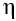 SO2
Экибастузский уголь
0.02
Березовские угли Канско-Ачинского бассейна
0.5
Прочие угли Канско-Ачинского бассейна
0.2
Прочие угли (в т.ч. Карагандинский, Майкубенский, Тургайский и др.)
0.1
Мазут и другие жидкие топлива
0.02
Газ (все виды)
0.0
Сланцы эстонские и ленинградские
0.8
Прочие сланцы
0.5
Торф кусковой
0.15
Участок, цех
Источник выброса
Объем загрязненного воздуха, м3/кг продукта
Температура, оС
Концентрация пыли г/м3
Источник пыли
Сырьевой цех
Дробилка щековая
0.07
18
13.0
известняк
Сырьевой цех
Дробилка молотковая
0.10
19
20.0
известняк
Сырьевой цех
Узлы перегрузки
0.40
25
20.0
известняк
Сырьевой цех
Конусная дробилка
0.30
30
10.5
известняк
Сырьевой цех
Сырьевые мельницы открытого цикла:
Сырьевой цех
известняк
0.5
80
290
известняк
Сырьевой цех
мергель
0.2
85
350
мергель
Сырьевой цех
Сырьевые мельницы сепараторные
0.8
10
400
сырье
Отделение обжига
Вращающиеся печи мокрого способа производства
5.0
200
50
электрофильтр
Отделение обжига
Вращающиеся печи сухого способа производства
3.0
290
40
электрофильтр
Отделение обжига
Клинкерные холодильники:
Отделение обжига
"Волга-50", "Волга-75", "Цементанлагенбау"
1.5
200
20
клинкер
Отделение обжига
"Волга-25", "Волга-35", "Фолакс", "Фуллер"
2.9
185
25
клинкер
Отделение обжига
с двойным подсосом воздуха
1.9
170
20
клинкер
Отделение обжига
Узлы перегрузки и сброса клинкера в склад от печей
0.6
40
10
клинкер
Сушильное отделение добавок
Сушильный барабан:
Сушильное отделение добавок
шлак
1.7
135
20
шлак
Сушильное отделение добавок
опока
0.8
175
35
опока
Сушильное отделение добавок
мергель
0.6
70
10
мергель
Сушильное отделение добавок
известняк
0.8
70
40
известняк
Сушильное отделение добавок
глина
2.8
75
5
глина
Цех помола
Цементные мельницы открытого цикла:
Цех помола
с центральной разгрузкой
0.46
100
600
цемент
Цех помола
с периферийной разгрузкой
0.7
110
300
цемент
Цех помола
Цементные мельницы сепараторные
0.92
90
700
цемент
Транспортный цех
Емкости для хранения:
Транспортный цех
клинкера
0.3
98
15
клинкер
Транспортный цех
цемента
0.5
28
80
цемент
Транспортный цех
Пост погрузки цемента в цементовозы и вагоны
0.1
40
40
цемент
Цех отгрузки цемента
Упаковочные машины
0.66
50
95
цемент
Типо размер печи, м
Среднегодовое количество розжигов
Продолжительность выброса, ч
Продолжительность выброса, ч
Продолжительность выброса, ч
Продолжительность выброса, ч
Типо размер печи, м
Среднегодовое количество розжигов
оксидов
оксидов
пыли
пыли
Типо размер печи, м
Среднегодовое количество розжигов
азота, углерода
серы
при отключенных электрофильтрах
при включенных электрофильтрах
Сухой способ
Сухой способ
Сухой способ
Сухой способ
Сухой способ
Сухой способ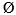 4,0х60
6
72
6
8
66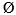 4,5х80
6
84
10
10
74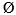 5,0х100
6
96
14
12
82
Мокрый способ
Мокрый способ
Мокрый способ
Мокрый способ
Мокрый способ
Мокрый способ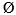 (3-4)х(100-150)
5
56
6
10
50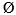 4,0х150
5
62
8
11
54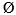 4.5х170
5
68
10
12
58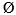 5,0х170
5
74
12
14
62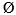 5,0х185
5
80
14
16
66
Показатель
Печь № 1
Печь № 2
Печь № 3
Объем отходящих газов, V, м3/ч
138 840
137 130
146 100
Время работы, T, час/год
6316
6754
6880
Концентрация оксидов азота в отходящих газах, CNOx, г/м3, (по таблице 1)
0.6
0.6
0.6
Максимальный разовый выброс NOx, McNOx, г/с, (формула 3.1.1)
138840х0.6/3600 = 23.14
22.86
24.35
Валовый выброс NOx, MгодNOx, т/год, (формула 3.1.2)
3.6х23.14х6316/1000 = 526.148
555.827
603.101
Максимальный разовый выброс NO2, McNO2, г/с (формула 3.1.3)
0.8х23.14 = 18.512
18.288
19.480
Максимальный разовый выброс NO, McNO, г/с (формула 3.1.3)
0.13х23.34 = 3.008
2.972
3.165
Валовый выброс NO2, MгодNO2, т/год, (формула 3. 1.4)
0.8х526.148 = 420.918
444.662
482.481
Валовый выброс NO, MгодNO, т/год, (формула 3.1.4)
0.13х526.148 = 68.399
72.258
78.403
Показатель
Уголь № 1
Уголь № 2
Смесь углей № 1 + № 2
Низшая теплота сгорания, 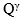 , ккал/кг
6250
4836
5860
Влажность топлива, 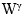 , %
10
18
15
Зольность топлива, 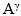 , %
11.3
13.2
12
Содержание горячей серы в рабочей массе топлива, 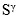 , %
0.36
0.36
0.36
Вид угля
Расход, Bt
Расход, Bt
Низшая теплота сгорания, 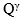 , ккал/кг
Общая сернистость, 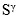 , %
Вид угля
т/час
г/с
Общая сернистость, , %
Уголь № 1
0,58
161,1
3120
0,306
Уголь № 2
1,88
522,2
7080
0,06
Уголь № 3
1,083
300,8
5860
0,04
Расход, V, м3/ч
перед электрофильтрами
127050
после электрофильтров
146100
Запыленность (перед электрофильтрами), г/м3
30.0
Содержание NOx (после электрофильтров), г/м3
0.6
Содержание СО (после электрофильтров, макс, при розжиге), г/м3
0.25
Эффективность очистки электрофильтров, 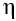 
при включенном напряжении
0.99
при отключенном напряжении
0.60
Продолжительность работы, Тр
при единичном розжиге, ч
пыли при отключенном напряжении
10
пыли при включенном напряжении
50
NOx
56
SO2
6
СО
56
годовая, ч/год
пыли при отключенном напряжении
50
пыли при включенном напряжении
250
NOx
280
SO2
30
СО
280
Расчеты:
Выброс пыли
Проектируемые заводы
Максимальная мощность выброса (по формуле 4.1) Mcпыль = 127050х30,0х(1-0,99)/3600, г/с
10.59
Годовой выброс при розжиге с включенными электрофильтрами (по формуле 5.3.1) Mгодпыль = 3,6х10,59х250х0,9/1000, т/год
8.58
Действующие заводы
Максимальная мощность выброса (по формуле 4.1) с учетом подпунта 1 пункта 12 Mcпыль = 127050х30,0х(1-0,6)/3600, г/с
423.5
Годовой выброс при розжиге с отключенными электрофильтрами (по формуле 5.3.1) Mгодпыль = 3,6х423,5х50х0,9/1000, т/год
68.61
Выбросы оксидов азота
Максимальная мощность выброса NOx (по формуле 3.1.1) McNOx = 146100х0,6/3600, г/с
24.35
Выброс диоксида азота (по формуле 3.1.3) McNO2 = 0,8х24,35
19.48
Выброс оксида азота (по формуле 3.1.3) McNO = 0,13х24,35
3.17
Годовой выброс NOx при розжигах (по формуле 5.4.1) MгодNOх = 3,6х24,35х280х0,75х0,7/1000, т/год
12.89
Выброс диоксида азота (по формуле 3.1.4) MгодNO2 = 0,8х12,89
10.31
Выброс оксида азота (по формуле 3.1.4) MгодNO = 0,13х12,89
1.68
Выбросы оксидов серы
Максимальная мощность выброса (по формуле 5.5.1) MсSO2 = 0,02х1638,89х1х(1 - 0,02),г/с
32.12
Годовой выброс при розжигах (по формуле 5.5.2) MгодSO2 = 3,6х32,12х30х0,55/1000, т/год
1.91
Выбросы оксида углерода Максимальная мощность выброса (по формуле 5.6.1) MсСO = 146100х0,25/3600, г/с
10.15
Годовой выброс при розжигах (по формуле 5.6.2) MгодСO = 3,6х10,15х280х0,75х0,4/1000, т/год
3.07
Группа производства
Вид производства
Химические производства
1 производство готовых лекарственных форм (без изготовления составляющих)
Химические производства
2 производство бумаги из макулатуры
Химические производства
3 фабрики химической чистки одежды мощностью свыше 160 кг/сутки
Химические производства
4 производство изделий из пластмасс и синтетических смол (механическая обработка)
Химические производства
5 производство спичек
Металлургические, машиностроительные и металлообрабатывающие объекты
1 производство котлов
Металлургические, машиностроительные и металлообрабатывающие объекты
2 объект пневмоавтоматики 
Металлургические, машиностроительные и металлообрабатывающие объекты
3 объект металлоштамп
Металлургические, машиностроительные и металлообрабатывающие объекты
4 объект сельхоздеталь
Металлургические, машиностроительные и металлообрабатывающие объекты
5 типографии без применения свинца (офсетный, компьютерный набор)
Обработка древесины
сборка мебели из готовых изделий без лакирования и окраски
Текстильные производства и производства легкой промышленности
объекты по мелкосерийному выпуску обуви из готовых материалов с использованием водорастворимых клеев
Обработка пищевых продуктов и вкусовых веществ
1 малые объекты и цехи малой мощности по производству кондитерских изделий до 0,5 тонн в сутки (т/сутки)
Обработка пищевых продуктов и вкусовых веществ
2 промышленные установки для низкотемпературного хранения пищевых продуктов емкостью до 600 т
Обработка пищевых продуктов и вкусовых веществ
3 производства по производству пива (без солодовен)
Сельскохозяйственные объекты
1 хранилища фруктов, овощей, картофеля, зерна
Сельскохозяйственные объекты
2 материальные склады
Сельскохозяйственные объекты
3 хозяйства с содержанием животных (свинарники, коровники, птичники, конюшни, зверофермы) до 50 голов
Сооружения санитарно-технические, транспортной инфраструктуры, установки и объекты коммунального назначения
1 автозаправочные станции блочно-контейнерного типа, оснащенные газовозвратной системой, мощностью менее 80 заправок в час "пик"
2 приемные пункты вторичного сырья
Склады, причалы и места перегрузки и хранения грузов, производства фумигации грузов и судов, газовой дезинфекции, дератизации и дезинсекции
1 открытые склады и перегрузка увлажненных минерально-строительных материалов (песка, гравия, щебня, камней и другие)
Склады, причалы и места перегрузки и хранения грузов, производства фумигации грузов и судов, газовой дезинфекции, дератизации и дезинсекции
2 участки разгрузки и погрузки рефрижераторных судов и вагонов
Склады, причалы и места перегрузки и хранения грузов, производства фумигации грузов и судов, газовой дезинфекции, дератизации и дезинсекции
3 речные причалы
Температура воздуха, оС
Влажность воздуха 50%
Влажность воздуха 50%
Влажность воздуха 50%
Влажность воздуха 50%
Влажность воздуха 100%
Влажность воздуха 100%
Влажность воздуха 100%
Влажность воздуха 100%
Температура воздуха, оС
Плотность воздуха при давлении, кг/м3
Плотность воздуха при давлении, кг/м3
Плотность воздуха при давлении, кг/м3
Коэффициент вязкости воздуха, г/м·с
Плотность воздуха при давлении, кг/м3
Плотность воздуха при давлении, кг/м3
Плотность воздуха при давлении, кг/м3
Коэффициент вязкости воздуха, г/м·с
Температура воздуха, оС
720
740
760
Коэффициент вязкости воздуха, г/м·с
720
740
760
Коэффициент вязкости воздуха, г/м·с
20
1,136
1,168
1,199
0,00001802
1,131
1,163
1,194
0,00001794
25
1,115
1,146
1,177
0,00001809
1,108
1,139
1,170
0,00001799
30
1,095
1,125
1,155
0,00001816
1,085
1,116
1,146
0,00001801
35
1,074
1,104
1,134
0,00001821
1,062
1,091
1,121
0,00001802
40
1,053
1,082
1,111
0,00001825
1,037
1,066
1,095
0,00001800
45
1,032
1,060
1,089
0,00001837
1,011
1,039
1,067
0,00001803
50
1,009
1,037
1,066
0,00001857
0,983
1,011
1,038
0,00001812
55
0,986
1,014
1,041
0,00001863
0,953
0,979
1,006
0,00001803
60
0,963
0,990
1,016
0,00001876
0,921
0,947
0,972
0,00001798
65
0,938
0,964
0,990
0,00001869
0,887
0,912
0,936
0,00001772
70
0,911
0,936
0,961
0,00001862
0,846
0,870
0,893
0,00001735
75
0,879
0,904
0,928
0,00001847
0,797
0,820
0,842
0,00001677
80
0,844
0,867
0,891
0,00001820
0,740
0,761
0,781
0,00001592
Тип операции
Наименование операции
Площадь пылящей поверхности
Площадь пылящей поверхности
Тип операции
Наименование операции
для порошков
для гранулята и таблеток
1
Растаривание
Просев
Отвешивание
Площадь сечения тары
Площадь горизонтального сечения сита
Площадь рабочей чаши
S=(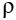 +1)хSn, где Sп - площадь сечения тары, м2
2
Конвективная сушка
S=nlхSn,
где Sп - площадь поддона конвективной сушилки, м2;
nl- количество поддонов в сушилке 
S=(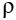 +1)nlхSn, 
где Sп - площадь поддона конвективной сушилки, м2;
nl- количество поддонов в сушилке
3
Загрузка порошков струей
S=2hхb+Sc, 
где h - максимальная высота падения порошка, м;
b - максимальная ширина струи (потока) порошка, м;
Sc-максимальная площадь сечения загружаемой емкости, м2
S=(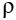 +1)х2hхb+Sc, 
где h - максимальная высота падения порошка, м;
b - максимальная ширина струи (потока) порошка, м;
Sc-максимальная площадь сечения загружаемой емкости, м2
4
Загрузка порошков совком
S = lхd + Sc , где l-длина совка, м; d-ширина совка, м
S = lхd + Sc , где l-длина совка, м; d-ширина совка, м
5
Опудривание с ручным перемешиванием
Опудривание с механическим перемешиванием
Дражирование
Площадь горизонтального сечения емкости для опудривания
Площадь горизонтального сечения емкости для опудривания
Площадь максимального сечения дражирования чана
Площадь горизонтального сечения емкости для опудривания
Площадь горизонтального сечения емкости для опудривания
Площадь максимального сечения дражирования чана
6
Сушка гранулята в сушилке с кипящим слоем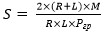 , где R - радиус ячейки градулятора, м; L - средняя длина гранул, м; M - масса гранулята, кг; 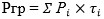 - средняя плотность компонентов гранулята, кг/м3, где R - радиус ячейки градулятора, м; L - средняя длина гранул, м; M - масса гранулята, кг; - средняя плотность компонентов гранулята, кг/м3
Тип
операции
Наименование операции
Коэффициент
Коэффициент
Коэффициент
Тип
операции
Наименование операции
кратность обновления слоя N, 1/цикл
число обновлений слоя за одну операцию N1
коэффициент неравномерности выброса k1
1
Растаривание
-
1
2,58
1
Просев ручной
120
120Т
5,2
1
Вибросито
Количество встряхиваний по паспортным данным
-
5,2
2
Конвективная сушка
-
-
32
3
Загрузкой порошков струей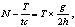 
 где
tc = (2h/g)0.5 - время "жизни" слоя струи, с;
h - максимальная высота струи, м;
Т - продолжительность операции загрузки порции порошка, с
-
2,31
4
Загрузкой порошков совком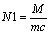 
, где М - масса перегружаемой партии порошка, кг;
mc - емкость совка, кг
4,2
5
Опудривание с ручным перемешиванием
Число перемешиваний
-
1
5
Опудривание с механическим перемешиванием
30
-
1
5
Дражирование
Число оборотов дражировочного котла, об/мин
-
1
6
Сушка в кипящем слое
-
2,9
Наименование и марка
оборудования
Тип загрузки таблеточной массы
Производительность, табл./час
Удельные выделения загрязняющих веществ QT, г/с
Роторная таблеточная машина РТМ 41М2В
С системой пневмотранспорта таблеточной массы
С ручной загрузкой таблеточной массы
44300-209000
0,0035
0,0035
Роторная таблеточная машина РТМ 41М
С системой пневмотранспорта таблеточной массы
С ручной загрузкой таблеточной массы
51200-209000
0,0035
0,0035
Роторная таблеточная машина РТМ 41М3
С системой пневмотранспорта таблеточной массы
С ручной загрузкой таблеточной массы
До 100000
0,0035
0,0035
Таблеточный пресс К-190-F (Бельгия)
Таблеточный пресс К-190-F (Бельгия)
До 100000
0,0035
Автомат для капсулирования препаратов "Bosch"
С системой полировки капсул
Без системы полировки капсул
До 100000
0,004
Наименование ЗВ или группы ЗВ, код ключевого компонента
Сельскохозяйственное животное, содержащееся в кошаре, на ферме или комплексе
Сельскохозяйственное животное, содержащееся в кошаре, на ферме или комплексе
Сельскохозяйственное животное, содержащееся в кошаре, на ферме или комплексе
Сельскохозяйственное животное, содержащееся в кошаре, на ферме или комплексе
Сельскохозяйственное животное, содержащееся в кошаре, на ферме или комплексе
Наименование ЗВ или группы ЗВ, код ключевого компонента
баран, овца (МРС)
[34] {376}
коза (МРС) [48] {335}
свинья [64] {304}
бык, корова (КРС) [240] {197}
лошадь [320] {179}
Аммиак, 0303
12,8
11,2
10,2
6,6
6,0
Сероводород, 0333
0,21
0,185
0,4
0,108
0,10
Метан, 0410
58,5
51,8
51,8
31,8
32,5
Метанол, 1052
0,58
0,50
1,12
0,245
0,28
Фенол, 1071
0,06
0,05
0,11
0,025
0,0275
Этилформиат, 1246
0,78
0,63
0,9
0,38
0,48
Пропиональдегид, 1314
0,25
0,22
0,45
0,125
0,12
Гексановая кислота, 1531
0,35
0,32
0,25
0,148
0,28
Диметилсульфид, 1707
0,85
0,78
1,58
0,192
0,40
Метантиол, 1715
0,009
0,008
0,008
0,0005
0,0004
Метиламин, 1849
0,165
0,145
0,20
0,10
0,078
Углерод диоксид, нет
3506
3105
3108
1908
1950
Пыль меховая, 2920
8,0
5,5
5,3
3,0
2,8
Наименование ЗВ или группы ЗВ, код ключевого компонента
Пушной зверь, содержащийся на звероферме (в шедовой клетке)
Пушной зверь, содержащийся на звероферме (в шедовой клетке)
Пушной зверь, содержащийся на звероферме (в шедовой клетке)
Пушной зверь, содержащийся на звероферме (в шедовой клетке)
Пушной зверь, содержащийся на звероферме (в шедовой клетке)
Пушной зверь, содержащийся на звероферме (в шедовой клетке)
Наименование ЗВ или группы ЗВ, код ключевого компонента
всеядный
плотоядный
плотоядный
плотоядный
травоядный
травоядный
Наименование ЗВ или группы ЗВ, код ключевого компонента
соболь [1,35] {736}
норка/хорек [1,75] {674}
лисица [6,35] {438}
Песец [7,25] {418}
кролик [4,3] {500}
нутрия [5.0] {475}
Аммиак, 0303
14,9
13,6
8,85
8,44
10,1
9,6
Сероводород, 0333
0,305
0,45
0,29
0,28
0,082
0,079
Метан, 0410
51,1
51,4
33,1
31,6
32,4
31,1
Метанол, 1052
0,74
1,1
0,70
0,67
0,20
0,197
Фенол, 1071
0,08
0,11
0,07
0,07
0,02
0,02
Этилформиат, 1246
1,22
1,52
0,98
0,93
0,53
0,51
Пропиональдегид, 1314
0,44
0,60
0,39
0,37
0,16
0,15
Гексановая кислота, 1531
0,57
0,70
0,45
0,43
0,26
0,25
Диметилсульфид, 1707
0,86
1,28
0,82
0,78
0,22
0,21
Метантиол, 1715
0,0019
0,003
0,002
0,0019
0,00038
0,00037
Метиламин, 1849
0,20
0,21
0,14
0,13
0,11
0,11
Углерод диоксид, нет
3067
3086
1984
1893
1944
1866
Пыль меховая, 2920
20,2
19,8
12,6
12,3
13,5
12,8
Наименование ЗВ или группы ЗВ, код ключевого компонента
Птица, содержащаяся на птицеферме или птицефабрике
Птица, содержащаяся на птицеферме или птицефабрике
Птица, содержащаяся на птицеферме или птицефабрике
Птица, содержащаяся на птицеферме или птицефабрике
Птица, содержащаяся на птицеферме или птицефабрике
Птица, содержащаяся на птицеферме или птицефабрике
Наименование ЗВ или группы ЗВ, код ключевого компонента
перепел (ка) [0,09] {1833}
кура [1,45] {718}
утка [1,85] {662}
гусь [3,0] {563}
индейка [5,3] {465}
страус [75] {192}
Аммиак, 0303
37,0
14,5
13,4
11,4
9,4
3,88
Сероводород, 0333
2,02
0,80
0,11
0,093
0,52
0,21
Метан, 0410
145
57,4
46,6
39,1
35,8
14,7
Метанол, 1052
1,47
0,58
0,27
0,23
1,18
0,48
Фенол, 1071
0,46
0,18
0,028
0,023
0,12
0,049
Этилформиат, 1246
4,25
1,68
0,68
0,57
1,09
0,45
Пропиональдегид, 1314
1,7
0,67
0,18
0,155
0,43
0,18
Гексановая кислота, 1531
1,9
0,75
0,34
0,29
0,49
0,20
Диметилсульфид, 1707
9,61
3,79
0,26
0,22
2,47
1,02
Метантиол, 1715
0,009
0,0036
0,0006
0,0005
0,0024
0,001
Метиламин, 1849
0,67
0,26
0,14
0,12
0,17
0,071
Углерод диоксид, нет
8712
3441
3570
2346
2151
885
Пыль меховая, 2920
53,3
20,7
20,4
16,8
12,2
5,0
Наименование загрязняющего
вещества и код
Удельные выбросы вредных веществ в г/с на 1 м2 открытой поверхности
Удельные выбросы вредных веществ в г/с на 1 м2 открытой поверхности
Наименование загрязняющего
вещества и код
Наименование сооружения
Наименование сооружения
Наименование загрязняющего
вещества и код
навозохранилище
площадка компостирования
Аммиак (0303)
0,00002839
0,00000243
Сероводород (0333)
0,0000022
0,00000013
Тип машин
Наименование чистящего реагента
Норма расхода по группам ассортимента, г/кг
Норма расхода по группам ассортимента, г/кг
Норма расхода по группам ассортимента, г/кг
Тип машин
Наименование чистящего реагента
тяжелая
средняя
легкая
МХЧА-5
ПХЭ и ТХЭ
250
210
170
КХ-012
ПХЭ и ТХЭ
250
280
230
КХ-010
ПХЭ и ТХЭ
220
180
120
КХ-010А
ПХЭ и ТХЭ
220
180
120
Специма-212
ПХЭ и ТХЭ
200
124
116
Специма-12Е
ПХЭ и ТХЭ
220
150
106
МХЧА-18
ПХЭ и ТХЭ
165
85
55
КХ-019
ПХЭ и ТХЭ
175
100
6
Тримор-25-3
ПХЭ и ТХЭ
250
200
175
Тримор-24-4
ПХЭ и ТХЭ
220
180
146
КХ-014
ПХЭ и ТХЭ
220
170
140
КХ-016
ПХЭ и ТХЭ
230
175
140
БЕВА 100
ПХЭ и ТХЭ
100
85
10
БЕВА СИ-100
ПХЭ и ТХЭ
100
85
10
ТБ25-2; 3
Уайт-спирит, тяжелый бензин
310
200
180
WD-301
Сольвент нафта
310
200
180
Наименование технологического процесса
% выделения в атмосферу
Примечания
Выброс
Перевозка, хранение
0,5
Естественные потери
Вентиляция
Дистилляция
12,0
В виде намоченного шлака, поступающего на очистку 
Мойка и отжим
1,2
Выделяются в помещение через неплотности машин, удаляются системой вентиляции
Вентиляция
Сушка одежды
5,0
Удаляются через технологическую систему вентиляции
Технологическая
вентиляция
Проветривание одежды 
80,0
Удаляются через технологическую систему вентиляции
Технологическая
вентиляция
Разгрузка и транспортировка чистых вещей
0,2
Удаляются через систему вентиляции
Вентиляция
Выделение в гладильном цехе
0,6
Удаляются через систему вентиляции
Вентиляция
Остаток растворителя в одежде
0,5
Выделения при транспортировке, при хранении в приемных пунктах
Вентиляция
Вещество
Компоненты
Нормативный
документ
Содержание в %
Пятновыводные средства
Пятновыводные средства
Пятновыводные средства
Пятновыводные средства
Ветензол
этилцеллозольв технический
ГОСТ 8313-76
(летуч) 75%
Ветензол
спирт бензиловый
ГОСТ 8751-72
(летуч) 20%
Ветензол
выравниватель А
ГОСТ 9600-78
5%
Таннидин
синтанол ДС-10
ТУ 6-14-577-77
10%
Таннидин
лецитин 
ОСТ 18-227-75
5%
Таннидин
хлористый натрий
ГОСТ 4233-77
1%
Таннидин
сульфат натрия
ГОСТ 6318-77
1%
Таннидин
монохлоруксусная кислота
ОСТ 6-01-36279
(летуч) 3%
Таннидин
этанол (спирт этил.)
ГОСТ 11547-80
(летуч) 4%
Таннидин
вода
ГОСТ 2874-82
76%
ДКМ-2
(для чистки ковров)
катамин АБ
ТУ 601-816-75
2%
ДКМ-2
(для чистки ковров)
синтамид- 5
ТУ 6-02-640-77
4%
ДКМ-2
(для чистки ковров)
синтанол ДС-10
ТУ 6-14-577-77
2%
ДКМ-2
(для чистки ковров)
диэтаноламины
ТУ 38-107-10-71
1%
ДКМ-2
(для чистки ковров)
этиленглиголь
ГОСТ 101-64-75
(летуч) 10%
ДКМ-2
(для чистки ковров)
изопропиловый спирт
ГОСТ 9805-76
(летуч) 4%
ДКМ-2
(для чистки ковров)
мочевина
ГОСТ 6691-63
3%
ДКМ-2
(для чистки ковров)
вода
73%
Катизол
катамин АВ
ТУ 6-01-816-75
25%
Катизол
спирт изопропиловый
ГОСТ 9805-69
(летуч) 75%
Катанол
моющее средство прогресс
ТУ 38-10-719-71
15%
Катанол
синтамид- 5
ТУ 6-02-640-76
3%
Катанол
изопропиловый спирт
ГОСТ 9805-76
(летуч) 10%
Катанол
этиленгликоль
ГОСТ 101-64-75
(летуч) 5%
Катанол
этилцеллозольв 
ГОСТ 8313-76
(летуч) 5%
Катанол
триэтаноламин
СТУ 12 № 10113-61
2%
Катанол
пергидроль
ГОСТ 177-71
7,50%
Катанол
хлористый натрий
ГОСТ 13830-68
1%
Катанол
трилон Б
ГОСТ 10652-73
51,50%
Ойлин
синтанол ДС-10
ТУ 6-14-577-77
4,50%
Ойлин
циклогексанол
ТУ 113-03-258-83
(летуч) 7%
Ойлин
уайт-спирит
ГОСТ 3134-78
(летуч) 24,88%
Ойлин
декалин
ТУ 38-102102-76
(летуч) 15%
Ойлин
изоамилацетат
ТУ 18-16-155-83
(летуч) 25%
Ойлин
перхлорэтилен
ТУ 6-01-956-79
(летуч) 5%
Ойлин
масло ализориновое
ГОСТ 6990-75
15%
Ойлин
едкий калий
ГОСТ 9285-78
(летуч) 0,62%
Ойлин
масло индустриальное
ГОСТ 20799-75
3%
Паст-7
олеиновая кислота
ТУ 18-725-80
51,60%
Паст-7
гидроокись калия
ГОСТ 9285-78
10,16%
Паст-7
циклогексанол
ГОСТ 24615-81
(летуч) 10%
Паст-7
скипидар
ГОСТ 1571-82
(летуч) 10%
Паст-7
вода
ГОСТ 2874-82
18,24%
Субтинол
протосубстилин ТЗх-1
ГОСТ 236-36-79
25%
Субтинол
амилосубстилин Г10х-1
ГОСТ 59-11-72
10%
Субтинол
сульфанол
ТУ 6-01-1001-75
20%
Субтинол
крахмал картофельный
ГОСТ 7699-73
41%
Субтинол
хлористый марганец
ГОСТ 612-75
4%
46-А
циклогексанол
ГОСТ 246-15-81
(летуч) 8.1%
46-А
спирт изопропиловый
ГОСТ 9805-84
(летуч) 91.9%
Эванол
этилцеллозольв
ГОСТ 8313-76
(летуч) 8%
Эванол
перхлорэтилен
ТУ 6-01-956-76
(летуч) 45%
Эванол
спирт изоамиловый
ГОСТ 5830-79
21%
Эванол
спирт бензиловый
ГОСТ 8751-72
(летуч) 12%
Эванол
циклогексанон
ТУ 6-03-356-73
(летуч) 2%
Эванол
циклогексанол
ТУ 6-03-358-74
(летуч) 6%
Эванол
синтанол ДС-10
ТУ 6-14-577-77
1%
Эванол
выравниватель А
ГОСТ 9600-73
4%
Эванол
моноэтаноламин
ТУ 38-107-97-76
1%
Эдамол
этилцеллозольв
ГОСТ 8313-76
(летуч) 20%
Эдамол
циклогексанол
ТУ 113-03-358-83
(летуч) 4%
Эдамол
перхлорэтилен
ТУ 6-01-956-76
(летуч) 54%
Эдамол
декалин
ТУ 38-102102-76
(летуч) 4%
Эдамол
спирт изоамиловый
ОСТ 18-298-80
10%
Эдамол
выравниватель А
ГОСТ 9600-278
4%
Эдамол
ОС-20 (марка Б)
ГОСТ 10730-82
3%
Эдамол
алкиламиды
ТУ 38-107-97-82
1%
Ютан ПЗ
сульфанол тв.
ТУ 6-01-1001-75
18%
Ютан ПЗ
синтанол ДС-10
ТУ 6-14-577-77
10%
Ютан ПЗ
этилцеллозольв
ГОСТ 8313-76
(летуч) 30%
Ютан ПЗ
циклогексанол
ТУ 6-03-358-74
(летуч) 30%
Ютан ПЗ
вода
12%
Ютан И
этиловый спирт
ГОСТ 18300-72
(летуч) 45%
Ютан И
этилацетат
ГОСТ 8981-78
(летуч) 40%
Ютан И
аммиак
ГОСТ 9-77
(летуч) 6%
Ютан И
моноалкилоламиды
СТУ № 45-916-64
2%
Ютан И
синтанол ДС-10
ТУ 61-4377-75
2%
Ютан И
вода
5%
Ютан МКИС
перхлорэтилен
ТУ 6-01-956-79
(летуч) 20%
Ютан МКИС
этилцеллозольв
ГОСТ 8313-76
(летуч) 30%
Ютан МКИС
циклогексанол
ТУ 6-03-353-74
(летуч) 48%
Ютан МКИС
синтанол ДС-10
ТУ 6-14-577-77
1%
Ютан МКИС
моноалкиламиды
ТУ 38-107-97-82
1%
Синкатол
синтанол ДС-10
ТУ 14-577-77
2%
Синкатол
катамин
по действующей НТД
(летуч) 10 %
Синкатол
вода
ГОСТ 2874-82
88%
Оксинол
перборат натрия
ТУ 6-02-1187-79
55%
Оксинол
триполифосфат натрия
ГОСТ 13493-77
25%
Оксинол
динатрий фосфат
ОСТ 6-25-21275-80
5%
Оксинол
натрий сернокислый
ГОСТ 21458-75
9,50%
Оксинол
метасиликат
ГОСТ 4239-77
3%
Оксинол
сульфанол тв.
ГОСТ 4239-77
2,40%
Отбеливатили
(опытные образцы)
белофар КБ
0,05%
Отбеливатили
(опытные образцы)
белофор ЛА
0,05%
Усилители
Усилители
Усилители
Усилители
Усилитель 
УС-28 бк
Сульфанол
ТУ 6-01-1001-75
24%
Усилитель 
УС-28 бк
Оксифос
ТУ 6-02-3-100-75
40%
Усилитель 
УС-28 бк
ОП-7 или ОП-10
ГОСТ 8433-57
15%
Усилитель 
УС-28 бк
лецитин (фосфатиды) 
ГОСТ 18-227-75
5%
Усилитель 
УС-28 бк
Циклогексанол
ТУ 6-03-353-74
(летуч) 8%
Усилитель 
УС-28 бк
вода питьевая
ГОСТ 2374-73
8%
Усилитель 
УС-28 к
Авироль
ТУ 6-14-1017-77
20%
Усилитель 
УС-28 к
Лецитин
ОСТ 18-227-75
10%
Усилитель 
УС-28 к
ОП-7 или ОП-10
ГОСТ 8433-57
15%
Усилитель 
УС-28 к
сульфанол тв.
ТУ 6-01-1001-75
20%
Усилитель 
УС-28 к
оксифос Б
ТУ 6-02-3-100-75
10%
Усилитель 
УС-28 к
Циклогексанол
ТУ 6-03-358-74
(летуч) 5%
Усилитель 
УС-28 к
изопропиловый спирт
ГОСТ 9805-76
(летуч) 15%
Усилитель 
УС-28 к
вода питьевая
ГОСТ 2874-73
5%
Усилитель 
УС-28-1-ОГ
Сульфанол
ТУ 6-01-1001-75
20%
Усилитель 
УС-28-1-ОГ
авироль ДС-10
ТУ 6-14-549-80
30%
Усилитель 
УС-28-1-ОГ
синтанол ДС-10
ТУ 6-14-577-77
15%
Усилитель 
УС-28-1-ОГ
изопропиловый эфир
ГОСТ 9805-84
(летуч) 15%
Усилитель 
УС-28-1-ОГ
циклогексанол
ТУ 113-03-358-83
(летуч) 10%
Усилитель 
УС-28-1-ОГ
вода
ГОСТ 2874-82
10%
Усилитель 
УС-29-А1-ОГ
сульфанол
ТУ 6-01-1001-75
15%
Усилитель 
УС-29-А1-ОГ
авироль ОГ
ТУ 6-14-549-80
45%
Усилитель 
УС-29-А1-ОГ
циклогексанол
ТУ 6-03-3582-74
(летуч) 10%
Усилитель 
УС-29-А1-ОГ
этилцеллозольв
ГОСТ 8313-76
(летуч) 15%
Усилитель 
УС-29-А1-ОГ
вода
ГОСТ 2874-73
15%
Усилитель 
Фестивальный
сульфанол
ТУ 6-01-1001-75
20%
Усилитель 
Фестивальный
оксифос
ТУ 6-02-11-77-79
30%
Усилитель 
Фестивальный
синтанол ДС-10
ТУ 6-14-577-77
10%
Усилитель 
Фестивальный
циклогексанол
ТУ 113-03-358-83
(летуч) 10%
Усилитель 
Фестивальный
Этилцеллозольв
ГОСТ 0313-76
(летуч) 20%
Усилитель 
Фестивальный
отдушка
ТУ 18-16-121-77
10%
Усилитель
УС-Ф-К
сульфанол тв.
ТУ 6-01-1001-75
30%
Усилитель
УС-Ф-К
алкилсульфаты
РСТ 352-73
10%
Усилитель
УС-Ф-К
синтамид- 5
ТУ 6-02640-71
5%
Усилитель
УС-Ф-К
оксифос Б
ТУ 6-02-3-100-75
30%
Усилитель
УС-Ф-К
циклогексанол
ТУ 6-03-358-74
(летуч) 10%
Усилитель
УС-Ф-К
изопропиловый эфир
ГОСТ 9805-69
(летуч) 15%
Олимпийский
усилитель
сульфанол ИП- 3
ТУ 84-509-74
25%
Олимпийский
усилитель
оксифос Б
ТУ 6-02-3-100-75
30%
Олимпийский
усилитель
диэтаноламины
ТУ 3-810-720-72
(летуч) 20%
Олимпийский
усилитель
изопропанол
ГОСТ 9805-76
(летуч) 15%
Олимпийский
усилитель
циклогексанол
ТУ 6-03-358-74
(летуч) 10%
Усилитель
УС-Ф
алкилсульфаты 
РСТ 352-73
10%
Усилитель
УС-Ф
синтанол ДС-10
ТУ 61-4377-70
15%
Усилитель
УС-Ф
синтамид- 5
ТУ 6-02-640-71
20%
Усилитель
УС-Ф
циклогексанол
ТУ 6-03-358-74
(летуч) 10%
Усилитель
УС-Ф
изопропиловый спирт
ГОСТ 9805-69
(летуч) 15%
Усилитель
УС-Ф
сульфанол тв.
ТУ 6-01-1001-35
30%
Усилитель
универсальный
синтанол ДС-10
ТУ 6-14-577-70
30%
Усилитель
универсальный
катамин АБ
ТУ 6-01-816-75
(летуч) 20%
Усилитель
универсальный
циклогексанол
ТУ 6-03-358-74
(летуч) 50%
Усилитель
УС-Ф-1
сульфанол тв.
ТУ 6-01-1001-76
25%
Усилитель
УС-Ф-1
синтанол ДС-10
ТУ 61-4577-70
15%
Усилитель
УС-Ф-1
синтамид- 529
ТУ 6-02-640-71
20%
Усилитель
УС-Ф-1
изопропиловый эфир
ГОСТ 9805-69
(летуч) 15%
Усилитель
УС-Ф-1
циклогексанол
ТУ 6-03-359-74
(летуч) 10%
Наименование лабораторий, технологического оборудования, тип, модель
Выделяющиеся вредные вещества
Выделяющиеся вредные вещества
Наименование лабораторий, технологического оборудования, тип, модель
Наименование и код
Количество, г/с
1. Химическая лаборатория
1. Химическая лаборатория
1. Химическая лаборатория
Шкаф вытяжной химический ШВ-4.2 (ШВ-3,3)
Азотная кислота (0302)
5.00*10-4
Шкаф вытяжной химический ШВ-4.2 (ШВ-3,3)
Соляная кислота (0316)
1.32*10-4
Шкаф вытяжной химический ШВ-4.2 (ШВ-3,3)
Серная кислота (0322)
2.67*10-5
Шкаф вытяжной химический ШВ-4.2 (ШВ-3,3)
Натрий гидроксид (0150)
1.31*10-5
Шкаф вытяжной химический ШВ-4.2 (ШВ-3,3)
Калий (натрий) гидроксид (0150)
1.31*10-5
Шкаф вытяжной химический ШВ-4.2 (ШВ-3,3)
Аммиак (0303)
4.92*10-5
Шкаф вытяжной химический ШВ-4.2 (ШВ-3,3)
Уксусная кислота (1555)
1.92*10-4
Шкаф вытяжной химический ШВ-4.2 (ШВ-3,3)
Этанол (1061)
1.67*10-3
Шкаф вытяжной химический ШВ-4.2 (ШВ-3,3)
Тетрахлорметан (0906)
4.93*10-4
Шкаф вытяжной химический ШВ-4.2 (ШВ-3,3)
Бензол (0602)
2.46*10-4
Шкаф вытяжной химический ШВ-4.2 (ШВ-3,3)
Толуол (0621)
8.11*10-5
Шкаф вытяжной химический ШВ-4.2 (ШВ-3,3)
Ацетон (1401)
6.37*10-4
2. Химико-технологическая лаборатория
2. Химико-технологическая лаборатория
2. Химико-технологическая лаборатория
2.1. Спектральная лаборатория
2.1. Спектральная лаборатория
2.1. Спектральная лаборатория
Шкаф вытяжной химический ШВ-4,2 (ШВ-3,3)
Азотная кислота (0302)
8.33*10-6
Шкаф вытяжной химический ШВ-4,2 (ШВ-3,3)
Соляная кислота (0316)
2.50*10-5
Шкаф вытяжной химический ШВ-4,2 (ШВ-3,3)
Серная кислота (0322)
2.78*10-8
Шкаф вытяжной химический ШВ-4,2 (ШВ-3,3)
Натрий гидроксид (0150)
5.56*10-7
Шкаф вытяжной химический ШВ-4,2 (ШВ-3,3)
Калий (натрий) гидроксид (0150)
5.56*10-7
Шкаф вытяжной химический ШВ-4,2 (ШВ-3,3)
Дижелезо триоксид (0123)
2.08*10-5
2.2. Группа гальванопокрытий и печатных плат
2.2. Группа гальванопокрытий и печатных плат
2.2. Группа гальванопокрытий и печатных плат
Шкаф вытяжной химический ШВ-4,2 (ШВ-3,3)
Азотная кислота (0302)
7.46*10-4
Шкаф вытяжной химический ШВ-4,2 (ШВ-3,3)
Соляная кислота (0316)
1.51*10-4
Шкаф вытяжной химический ШВ-4,2 (ШВ-3,3)
Серная кислота (0322)
2.67*10-5
Шкаф вытяжной химический ШВ-4,2 (ШВ-3,3)
Аммиак (0303)
2.22*10-4
Шкаф вытяжной химический ШВ-4,2 (ШВ-3,3)
Натрий гидроксид (0150)
5.56*10-6
Шкаф вытяжной химический ШВ-4,2 (ШВ-3,3)
Калий (натрий) гидроксид (0150)
5.56*10-6
Шкаф вытяжной химический ШВ-4,2 (ШВ-3,3)
Уксусная кислота (1555)
5.25*10-4
Шкаф вытяжной химический ШВ-4,2 (ШВ-3,3)
Формальдегид (1325)
1.67*10-4
Шкаф вытяжной химический ШВ-4,2 (ШВ-3,3)
Этанол (1061)
1.42*10-3
2.3. Группа лакокрасочных покрытий, герметизации и пропитки
2.3. Группа лакокрасочных покрытий, герметизации и пропитки
2.3. Группа лакокрасочных покрытий, герметизации и пропитки
Шкаф вытяжной химический ШВ-4,2 (ШВ-3,3)
Ацетон (1401)
4.47*10-5
Шкаф вытяжной химический ШВ-4,2 (ШВ-3,3)
Ксилол (0616)
4.28*10-5
Шкаф вытяжной химический ШВ-4,2 (ШВ-3,3)
Уайт-спирит (2752)
3.47*10-5
Шкаф вытяжной химический ШВ-4,2 (ШВ-3,3)
Бутиловый спирт (1042)
1.83*10-5
Шкаф вытяжной химический ШВ-4,2 (ШВ-3,3)
Этанол (1061)
2.86*10-5
Шкаф вытяжной химический ШВ-4,2 (ШВ-3,3)
Толуол (0621)
8.11*10-5
Шкаф вытяжной химический ШВ-4,2 (ШВ-3,3)
Циклогексанон (1411)
4.50*10-5
Шкаф вытяжной химический ШВ-4,2 (ШВ-3,3)
Этилацетат (1240)
3.03*10-5
Шкаф вытяжной химический ШВ-4,2 (ШВ-3,3)
Этилцеллозольв (1119) 
2.08*10-5
Шкаф вытяжной химический ШВ-4,2 (ШВ-3,3)
Бутилацетат (1210)
4.17*10-5
Шкаф вытяжной химический ШВ-4,2 (ШВ-3,3)
(Хлорметил)оксиран (0931)
6.94*10-6
Шкаф вытяжной химический ШВ-4,2 (ШВ-3,3)
Дигидрофуран-2,5-дион (1505)
1.06*10-5
Шкаф вытяжной химический ШВ-4,2 (ШВ-3,3)
Изобензофуран-1,3-дион (1508)
1.36*10-5
Шкаф вытяжной химический ШВ-4,2 (ШВ-3,3)
Азотная кислота (0302)
1.58*10-5
Шкаф вытяжной химический ШВ-4,2 (ШВ-3,3)
Соляная кислота (0316)
3.22*10-5
Шкаф вытяжной химический ШВ-4,2 (ШВ-3,3)
Серная кислота (0322)
8.33*10-8
Шкаф вытяжной химический ШВ-4,2 (ШВ-3,3)
Натрий гидроксид (0150)
1.39*10-6
Шкаф вытяжной химический ШВ-4,2 (ШВ-3,3)
Калий (натрий) гидроксид (0150)
1.38*10-6
Шкаф вытяжной химический ШВ-4,2 (ШВ-3,3)
Аммиак (0303)
4.08*10-4
Электрошкаф СНОЛ-3,5;3,5; 3,5/3,5-И4
Ацетон (1401)
4.02*10-4
Электрошкаф СНОЛ-3,5;3,5; 3,5/3,5-И4
Ксилол (0616)
3.51*10-4
Электрошкаф СНОЛ-3,5;3,5; 3,5/3,5-И4
Уайт-спирит (2752)
3.09*10-4
Электрошкаф СНОЛ-3,5;3,5; 3,5/3,5-И4
Бутиловый спирт (1042)
1.64*10-4
Электрошкаф СНОЛ-3,5;3,5; 3,5/3,5-И4
Этанол (1061)
2.56*10-4
Электрошкаф СНОЛ-3,5;3,5; 3,5/3,5-И4
Толуол (0621)
7.27*10-4
Электрошкаф СНОЛ-3,5;3,5; 3,5/3,5-И4
Циклогексанон (1411)
4.17*10-4
Электрошкаф СНОЛ-3,5;3,5; 3,5/3,5-И4
Этилацетат (1240)
1.97*10-4
Электрошкаф СНОЛ-3,5;3,5; 3,5/3,5-И4
Этилцеллозольв (1119)
1.65*10-4
Электрошкаф СНОЛ-3,5;3,5; 3,5/3,5-И4
Бутилацетат (1210)
3.78*10-4
Электрошкаф СНОЛ-3,5;3,5; 3,5/3,5-И4
(Хлорметил)оксиран (0931)
1.69*10-5
Электрошкаф СНОЛ-3,5;3,5; 3,5/3,5-И4
Дигидрофуран-2,5-дион (1505)
2.44*10-5
2.4. Группа изоляционных материалов и пластмасс
2.4. Группа изоляционных материалов и пластмасс
Шкаф вытяжной химический ШВ-4,2
Фенол (1071)
2.32*10-5
Шкаф вытяжной химический ШВ-4,2
Формальдегид (1325)
3.94*10-6
Электропечь трубчатая лабораторная СУОЛ-0,4.2,5/15-И 1
Углерод оксид (0337)
4.40*10-3
Электрошкаф СНОЛ-3,5;3,5; 3,5/3,5-И4
Акрилонитрил (2001)
1.67*10-8
Электрошкаф СНОЛ-3,5;3,5; 3,5/3,5-И4
Дибутилфталат (1215)
4.44*10-8
Электрошкаф СНОЛ-3,5;3,5; 3,5/3,5-И4
Фенол (1071)
1.22*10-6
Электрошкаф СНОЛ-3,5;3,5; 3,5/3,5-И4
Муравьиная кислота (1537)
1.94*10-8
Электрошкаф СНОЛ-3,5;3,5; 3,5/3,5-И4
Аммиак (0303)
4.44*10-7
Электрошкаф СНОЛ-3,5;3,5; 3,5/3,5-И4
Соляная кислота (0316)
1.94*10-8
3. Лаборатория металловедения
3. Лаборатория металловедения
3. Лаборатория металловедения
3.1. Группа металлографии
3.1. Группа металлографии
3.1. Группа металлографии
Шкаф вытяжной химический ШВ-4,2 (ШВ-3,3)
Соляная кислота (0316)
7.94*10-5
Шкаф вытяжной химический ШВ-4,2 (ШВ-3,3)
Азотная кислота (0302)
3.00*10-4
3.2. Группа рентгенодефектоскопии
3.2. Группа рентгенодефектоскопии
3.2. Группа рентгенодефектоскопии
Шкаф вытяжной химический ШВ-4,2 (ШВ-3,3)
Азотная кислота (0302)
5.56*10-7
Шкаф вытяжной химический ШВ-4,2 (ШВ-3,3)
Соляная кислота (0316)
2.36*10-5
Шкаф вытяжной химический ШВ-4,2 (ШВ-3,3)
Серная кислота (0322)
2.78*10-8
Шкаф вытяжной химический ШВ-4,2 (ШВ-3,3)
Натрий гидроксид (0150)
4.17*10-7
Шкаф вытяжной химический ШВ-4,2 (ШВ-3,3)
Калий (натрий) гидроксид (0150)
4.17*10-7
3.3. Группа термообработки "Масляная" ванна СВМ-5,5/3-М1
3.3. Группа термообработки "Масляная" ванна СВМ-5,5/3-М1
3.3. Группа термообработки "Масляная" ванна СВМ-5,5/3-М1
Закалка
Масло минеральное нефтяное (2735)
1.25*10-2
Отпуск
Масло минеральное нефтяное (2735)
1.00*10-2
"Соляная" электрованна СВС 2.3.4/9-И2:
"Соляная" электрованна СВС 2.3.4/9-И2:
"Соляная" электрованна СВС 2.3.4/9-И2:
Нагрев под закалку
Калий хлорид (0126)
4.17*10-3
Нагрев под закалку
Барий и его соли (хлорид) (0231)
4.17*10-3
Нагрев под закалку
Натрий хлорид (0152)
4.30*10-3
Нагрев под закалку
Соляная кислота (0316)
4.33*10-3
Охлаждение и отпуск
Натрий хлорид (0152)
3.92*10-3
Охлаждение и отпуск
Калий карбонат (0125)
3.92*10-3
Охлаждение и отпуск
Барий карбонат (0104)
1.08*10-3
4. Лаборатория сборки и монтажа
4. Лаборатория сборки и монтажа
4. Лаборатория сборки и монтажа
Шкаф вытяжной химический ШВ-4,2 (ШВ-3,3)
Свинец (0184)
4.17*10-8
Шкаф вытяжной химический ШВ-4,2 (ШВ-3,3)
Олово оксид (0168)
6.39*10-8
Шкаф вытяжной химический ШВ-4,2 (ШВ-3,3)
диАлюминий триоксид (0101)
3.17*10-7
Шкаф вытяжной химический ШВ-4,2 (ШВ-3,3)
Углерод оксид (0337)
9.83*10-5
Шкаф вытяжной химический ШВ-4,2 (ШВ-3,3)
Фтористые газообразные соединения (0342)
1.03*10-5
Шкаф вытяжной химический ШВ-4,2 (ШВ-3,3)
Канифоль талловая (2726)
7.03*10-5
Шкаф вытяжной химический ШВ-4,2 (ШВ-3,3)
Этилацетат (1240)
6.67*10-4
Шкаф вытяжной химический ШВ-4,2 (ШВ-3,3)
Этанол (1061)
7.45*10-4
Шкаф вытяжной химический ШВ-4,2 (ШВ-3,3)
Глицерин (2853)
8.33*10-5
Шкаф вытяжной химический ШВ-4,2 (ШВ-3,3)
Диэтиламин (1833)
2.64*10-5
5. Лаборатория ремонта средств измерения
5. Лаборатория ремонта средств измерения
5. Лаборатория ремонта средств измерения
Шкаф вытяжной химический ШВ-4,2 (ШВ-3,3)
Свинец (0184)
2.78*10-8
Шкаф вытяжной химический ШВ-4,2 (ШВ-3,3)
Олово оксид (0168)
5.56*10-8
Шкаф вытяжной химический ШВ-4,2 (ШВ-3,3)
диАлюминий триоксид (0101)
2.67*10-7
Шкаф вытяжной химический ШВ-4,2 (ШВ-3,3)
Углерод оксид (0337)
7.64*10-5
Шкаф вытяжной химический ШВ-4,2 (ШВ-3,3)
Этанол (1061)
3.36*10-4
Шкаф вытяжной химический ШВ-4,2 (ШВ-3,3)
Канифоль талловая (2726)
4.50*10-5
Шкаф вытяжной химический ШВ-4,2 (ШВ-3,3)
Этилацетат (1240)
5.29*10-4
Шкаф вытяжной химический ШВ-4,2 (ШВ-3,3)
Диэтиламин (1833)
2.00*10-5
6. Санитарно-гигиеническая лаборатория
6. Санитарно-гигиеническая лаборатория
6. Санитарно-гигиеническая лаборатория
Шкаф вытяжной химический ШВ-4,2 (ШВ-3,3)
Азотная кислота (0302)
1.67*10-5
Шкаф вытяжной химический ШВ-4,2 (ШВ-3,3)
Соляная кислота (0316)
3.61*10-5
Шкаф вытяжной химический ШВ-4,2 (ШВ-3,3)
Серная кислота (0322)
1.39*10-6
Шкаф вытяжной химический ШВ-4,2 (ШВ-3,3)
Натрий гидроксид (0150)
1.94*10-6
Шкаф вытяжной химический ШВ-4,2 (ШВ-3,3)
Калий (натрий) гидроксид (0150)
1.94*10-6
Шкаф вытяжной химический ШВ-4,2 (ШВ-3,3)
Аммиак (0303)
4.44*10-4
Шкаф вытяжной химический ШВ-4,2 (ШВ-3,3)
Тетрахлорметан (0906)
5.14*10-4
Шкаф вытяжной химический ШВ-4,2 (ШВ-3,3)
Бензол (0602)
2.73*10-4
Шкаф вытяжной химический ШВ-4,2 (ШВ-3,3)
Ксилол (0616)
5.97*10-5
Шкаф вытяжной химический ШВ-4,2 (ШВ-3,3)
Уксусная кислота (1555)
8.78*10-5
Шкаф вытяжной химический ШВ-4,2 (ШВ-3,3)
Толуол (0621)
1.37*10-4
Шкаф вытяжной химический ШВ-4,2 (ШВ-3,3)
Этанол (1061)
1.76*10-4
Шкаф вытяжной химический ШВ-4,2 (ШВ-3,3)
Ацетон (1401)
3.67*10-4
Шкаф вытяжной химический ШВ-4,2 (ШВ-3,3)
Динатрий карбонат (0155)
5.56*10-6
Шкаф вытяжной химический ШВ-4,2 (ШВ-3,3)
Дикалий карбонат (0125)
5.56*10-6
Шкаф вытяжной химический ШВ-4,2 (ШВ-3,3)
Хром шестивалентный (0203)
2.78*10-6
Наименование технологического процесса,
вид оборудования
Выделяющиеся вредные вещества
Выделяющиеся вредные вещества
Наименование технологического процесса,
вид оборудования
наименование и код
количество, г/с
1. Изготовление светокопий
Светокопировальные аппараты:
Светокопировальные аппараты:
Светокопировальные аппараты:
СКА-3 производительностью 70 м2/ч
Аммиак (0303)
0,078
СКС-1000-800 производительностью 140  м2/ч
Аммиак (0303)
0,155
Шкаф для проветривания светокопий
Аммиак (0303)
1,944*10-3
2. Электрографическое копирование
2. Электрографическое копирование
2. Электрографическое копирование
Электрофотографический аппарат ЭП-12Р2:
Электрофотографический аппарат ЭП-12Р2:
Электрофотографический аппарат ЭП-12Р2:
При получении одной копии размером, см до 30*42
Ацетон (1401)
4,388*10-3
42*60
Ацетон (1401)
14,972*10-3
При получении трех копий с одной экспозиции размером, см, до 30*42
Ацетон (1401)
9,25*10-3
42*60
Ацетон (1401)
0,032
Электрофотографический аппарат ЭР-420Р (средняя скорость копирования 1,0 м/мин):
Электрофотографический аппарат ЭР-420Р (средняя скорость копирования 1,0 м/мин):
Электрофотографический аппарат ЭР-420Р (средняя скорость копирования 1,0 м/мин):
Из закрепляющего устройства
Стирол (0620)
1,56*10-4
Из закрепляющего устройства
Углерод оксид (0337)
6,22*10-3
Из закрепляющего устройства
Эпихлоргидрин (0931)
3,05*10-5
Из закрепляющего устройства
Углеводороды С1-С5 (0415)
2,177*10-3
От механизма очистки
Селен аморфный (0368)
6,111*10-5
От электризаторов
Озон (0326)
3,055*10-6
Электрофотографический аппарат ЭР-620К (средняя скорость копирования 2,7 м/мин):
Электрофотографический аппарат ЭР-620К (средняя скорость копирования 2,7 м/мин):
Электрофотографический аппарат ЭР-620К (средняя скорость копирования 2,7 м/мин):
Из закрепляющего устройства
Стирол (0620)
4,194*10-4
Из закрепляющего устройства
Углерод оксид (0337)
1,68*10-3
Из закрепляющего устройства
Эпихлоргидрин (0931)
8,33*10-5
Из закрепляющего устройства
Углеводороды С1-С5 (0415)
5,88*10-3
От механизма очистки
Селен аморфный (0368)
1,638*10-4
От электризаторов
Озон (0326)
8,33*10-6
Вертикальная центрифуга ФЦВ-66:
Вертикальная центрифуга ФЦВ-66:
Вертикальная центрифуга ФЦВ-66:
нанесение копировального слоя на основе альбумина
Аммиак (0303)
3,055*10-4
нанесение копировального слоя на основе альбумина
Хрома трехвалентные соединения (0228)
3,055*10-7
нанесение копировального слоя на основе диазосмолы
Поливинилацетат (1213)
1,527*10-4
нанесение копировального слоя на основе камеди сибирской лиственницы
Хрома трехвалентные соединения (0228)
1,666*10-6
нанесение копировального слоя на основе поливинилового спирта
Спирт поливиниловый (1081)
7,5*10-6
нанесение копировального слоя на основе поливинилового спирта
Хрома трехвалентные соединения (0228)
2,777*10-7
нанесение копировального слоя на основе поливинилового спирта
Этанол (1061)
0,031
Копировальная рама РКЦ-5
Скипидар (2748)
2,5*10-3
Копировальная рама РКЦ-5
Аммиак (0303)
1,666*10-4
Контактно-копировальная рама QL500 (методом экспонирования)
Озон (0326)
5,56*10-4
3. Клееварка
Пыль костной муки (2912)
2,777*10-7
Наименование технологического процесса,
вид оборудования
Выделяющиеся вредные вещества
Выделяющиеся вредные вещества
Наименование технологического процесса,
вид оборудования
наименование и код
количество, г/с
1. Склады тарного хранения огнеопасных материалов, химических реактивов и ядов
1. Склады тарного хранения огнеопасных материалов, химических реактивов и ядов
1. Склады тарного хранения огнеопасных материалов, химических реактивов и ядов
Стальные барабаны емкостью до 100 кг
Гидроцианид (Водород цианистый; Синильная кислота) (0317)
3.33*10-3
Стальные банки до 10 кг
Гидроцианид (Водород цианистый; Синильная кислота) (0317)
5.55*10-4
Бочки емкостью 100л
1,2-Дихлорэтан (0856)
0.355
Бутылки емкостью 3 л
1,2-Дихлорэтан (0856)
0.097
Бочки емкостью 100 л
Тетрахлорметан (0885)
0.564
Бутылки емкостью 3 л
Тетрахлорметан (0885)
0.169
2. Эстакады для разгрузки железнодорожных цистерн
2. Эстакады для разгрузки железнодорожных цистерн
Гидрохлорид (Соляная кислота)
Соляная кислота (0316)
0.0358
Серная кислота
Серная кислота (0316)
9.6*10-5
Азотная кислота
Азотная кислота
концентрация 60%
Азотная кислота (0302)
0.0175
концентрация 100%
Азотная кислота (0302)
0.1616
Керосин
Керосин (2732)
0.0114
Пропан-2-он (Ацетон)
Ацетон (1401)
0.5713
Метилбензол (толуол)
Толуол (0621)
0.0728
Бензин
Бензин (2704)
0.2355
Дизельное топливо
Углеводороды предельные С12-19 (2754)
2.18*10-4
Диметилбензол (ксилол)
Ксилол (0616)
0.0286
3. Эстакады для разгрузки автомобильных цистерн
3. Эстакады для разгрузки автомобильных цистерн
Гидрохлорид (Кислота соляная)
Соляная кислота (0316)
0.0229
Серная кислота
Серная кислота (0322)
6.1*10-5
Азотная кислота
Азотная кислота
концентрация 60%
Азотная кислота (0302)
0.0112
концентрация 100%
Азотная кислота (0302)
0.1034
Керосин
Керосин (2732)
0.0073
Пропан-2-он (ацетон)
Ацетон (1401)
0.3656
Метилбензол (толуол)
Толуол (0621)
0.0466
Бензин
Бензин (2704)
0.1507
Дизельное топливо
Углеводороды предельные С12-19 (2754)
1.4*10-4
Диметилбензол (ксилол)
Ксилол (0616)
0.0183
4. Шкаф для разлива кислоты в бутыли вместимостью 10 и 20 л
4. Шкаф для разлива кислоты в бутыли вместимостью 10 и 20 л
Гидрохлорид (кислота соляная)
Соляная кислота (0316)
0.02 (г/л)
Серная кислота
Серная кислота (0322)
0.000089 (г/л)
Азотная кислота
Азотная кислота
концентрация 60%
Азотная кислота (0302)
0.0119 (г/л)
концентрация 100%
Азотная кислота (0302)
0.155 (г/л)
5. Установка для расфасовки кислот и ЛВЖ в бутылки вместимостью емкостью 1л, производительностью 36 бутылок в час
5. Установка для расфасовки кислот и ЛВЖ в бутылки вместимостью емкостью 1л, производительностью 36 бутылок в час
5. Установка для расфасовки кислот и ЛВЖ в бутылки вместимостью емкостью 1л, производительностью 36 бутылок в час
Гидрохлорид (кислота соляная)
Соляная кислота (0316)
2*10-4
Серная кислота
Серная кислота (0322)
8.9*10-7
Азотная кислота
Азотная кислота
Азотная кислота
концентрация 60%
Азотная кислота (0302)
1*10-4
концентрация 100%
Азотная кислота (0302)
1.6*10-3
Пропан-2-он (ацетон)
Ацетон (1401)
6.27*10-3
Метилбензол (толуол)
Толуол (0621)
1.18*10-3
Диметилбензол (ксилол)
Ксилол (0616)
5*10-4
Уайт-спирит
Уайт-спирит (2752)
2.4*10-4
Бензин
Бензин (2704)
4.9*10-3
Пропан-2-ол (спирт изопропиловый)
Спирт изопропиловый (1051)
1.2*10-3
Углерод четыреххлористый
Тетрахлорметан (0906)
8.2*10-3
Вытяжные шкафы для фасовки химических реактивов
Пыль фасуемого химического реактива
0.1 г/кг
Наименование технологического процесса,
вид оборудования
Выделяющиеся вредные вещества
Выделяющиеся вредные вещества
Наименование технологического процесса,
вид оборудования
наименование и код
количество, г/с
1. Отделение обезвреживание спецодежды
1. Отделение обезвреживание спецодежды
1. Отделение обезвреживание спецодежды
Ванна для обезвреживания, 0201-2
Динатрий карбонат (0155)
1.57*10-3
Ванна для полоскания, 2303
Динатрий карбонат (0155)
1.96*10-4
2. Отделение стирки
2. Отделение стирки
2. Отделение стирки
Стиральные машины СМ-10Б производительностью 10 кг/ч
Стиральные машины СМ-10Б производительностью 10 кг/ч
Стиральные машины СМ-10Б производительностью 10 кг/ч
Обезвреживание спецодежды
Динатрий карбонат (0155)
1.013*10-4
Обезвреживание спецодежды
Керосин (2732)
1.038*10-4
Обезвреживание спецодежды
Соляная кислота (0316)
2.2*10-6
Стирка спецодежды
Динатрий карбонат (0155)
2.026*10-5
Стирка спецодежды
Синтетическое моющее средство 
4.71*10-5
КП-017А производительностью 25 кг/ч
КП-017А производительностью 25 кг/ч
КП-017А производительностью 25 кг/ч
Обезвреживание спецодежды
Динатрий карбонат (0155)
2.026*10-4
Обезвреживание спецодежды
Керосин (2732)
2.076*10-4
Обезвреживание спецодежды
Соляная кислота (0316)
4.4*10-6
Стирка спецодежды
Динатрий карбонат (0155)
4.052*10-5
Стирка спецодежды
Синтетическое моющее средство 
9.401*10-5
КП-019 производительностью 50 кг/ч
КП-019 производительностью 50 кг/ч
КП-019 производительностью 50 кг/ч
Обезвреживание спецодежды
Динатрий карбонат (0155)
3.242*10-4
Обезвреживание спецодежды
Керосин (2732)
3.322*10-4
Обезвреживание спецодежды
Соляная кислота (0316)
7.04*10-6
Стирка спецодежды
Динатрий карбонат (0155)
6.478*10-5
Стирка спецодежды
Синтетическое моющее средство 
1.505*10-4
Шкаф для хранения химических реактивов
Керосин (2732)
1.38*10-3
3. Отделение химической чистки спецодежды
Машины для химической чистки одежды
3. Отделение химической чистки спецодежды
Машины для химической чистки одежды
3. Отделение химической чистки спецодежды
Машины для химической чистки одежды
КХ-010А производительностью 19,6 кг/ч без адсорбера
Тетрахлорэтилен (0882) или 
Трихлорэтилен (0902)
0.283
КХ-021 производительностью 18 кг/ч с адсорбером
Тетрахлорэтилен
0.014
МХ4А-5 производительностью 11 кг/ч с адсорбером А-50
Тетрахлорэтилен (0882) или 
Трихлорэтилен (0902)
0.0112
МХ4А-18 производительностью 66-100 кг/ч с адсорбером
Тетрахлорэтилен (0882) или 
Трихлорэтилен (0902)
0.0827
Сушильные барабаны химчистки
Сушильные барабаны химчистки
Сушильные барабаны химчистки
КП-308 производительностью 11 кг/ч
Тетрахлорэтилен
0.0944
КП-306А производительностью 70 кг/ч
Тетрахлорэтилен (0882) или 
Трихлорэтилен (0902)
0.360
Прессы гладильные
Прессы гладильные
Прессы гладильные
ППК-1М производительностью 17 шт/ч
Тетрахлорэтилен (0882) или 
Трихлорэтилен (0902)
1.6*10-3
ППК-ЗМ производительностью 90 шт/ч
Тетрахлорэтилен (0882) или 
Трихлорэтилен (0902)
1.6*10-3
4. Ремонт обуви
4. Ремонт обуви
4. Ремонт обуви
Пресс для приклеивания подметок, подошв и каблуков при ремонте обуви УНП-Р производительностью 40 пар/час
Бензин (2704)
4.8*10-3
Пресс для приклеивания подметок, подошв и каблуков при ремонте обуви УНП-Р производительностью 40 пар/час
Этилацетат (1240)
11.9*10-3
Пресс для приклеивания подметок, подошв и каблуков при ремонте обуви УНП-Р производительностью 40 пар/час
Фенол (1071)
2.36*10-3
Производство
Наименование процесса
Наименование стадии процесса
Источник выделения загрязняющих веществ
Характеристика метода вентиляции
Характеристика процесса
Количество компонентов
Тип
операции
Таблеточное
Подготовка сырья
Растаривание
Просеивание
Место хранения
Емкость с субстратом
Сито вибрационное или ручное
Емкость с порошком 
Вытяжной шкаф
Вручную
Вручную или мешалкой, об/мин
Вручную
Один
Один
Несколько
1
1
1
Смешение (сухое)
Загрузка
Смешение
Выгрузка
Смеситель
Щелевой отсос
Щелевой отсос
Вручную струей
Пылевыделение
Вручную порциями
Один
отсутствует
Несколько
3 или 4
3 или 4
Смешение (с увлажнением)
Загрузка
Смешение
Выгрузка
Смеситель
Щелевой отсос
Вручную струей
Пылевыделение
Пылевыделение
Один
отсутствует
отсутствует
3 или 4
Грануляция сухой таблеточной массы
Загрузка
Выгрузка
Гранулятор
Щелевой отсос
Щелевой отсос
Вручную
Вручную
Несколько
Несколько
3 или 4
3 или 4
Грануляция влажной таблеточной массы
Пылевыделение
отсутствует
Сушка гранул в кипящем слое
Сушка
Выгрузка
Сушилка с кипящим слоем и рукавным фильтром
Емкости с гранулятором
Система удаления теплоносителя
Местный (щелевой) отсос
Кипящий слой
Стационарный слой
Несколько
Несколько
6
1
Конвективная сушка гранул
Загрузка, сушка, выгрузка
Конвективная сушка
Общеобменная вентиляция
Нестабильность выделения за счет снижения влажности
Несколько
2
Опудривание гранул
Загрузка гранул
Загрузка опудривателя
Опудривание
Емкость с гранулятором
Местный отсос
Периодический
Периодический
Вручную или с механической мешалкой
Несколько
Один
Несколько
4
4
5
Таблетирование
Загрузка в бункер системы пневмотранспорта
Прессование таблеточной массы
Обеспылевание таблеток
Разгрузка таблеток
Циклон разгрузки системы пневмотранспорта
Таблеточный пресс
Пневмотранспорт под вакуум
Местная система аспирации
Непрерывный
Несколько
7
Покрытие таблеток оболочкой (дражирование)
Загрузка-выгрузка таблеток
Загрузка 
вспомогательных веществ
Дражирование таблетки
Выгрузка драже
Дражировочные котлы с принудительной подачей теплого воздуха
Местная вытяжка
Скорость вращения котла 20-30 об/мин
Несколько
Один
Несколько
Несколько
4
3
5
4
Капсульное
Смешение (сухое)
Загрузка
Смешение
Выгрузка
Смеситель
Щелевой отсос
Щелевой отсос
Вручную струей
Пылевыделение
Вручную порциями
Один
отсутствует
Один
3 или 4
3 или 4
Смешение (с увлажнением)
Загрузка
Смешение
Выгрузка
Смеситель
Щелевой отсос
Вручную струей
Пылевыделение
Пылевыделение
Один
отсутствует
отсутствует
3 или 4
Грануляция влажной таблеточной массы
Пылевыделение
отсутствует
Конвективная сушка гранул
Загрузка, сушка, выгрузка
Конвективная сушка
Общеобменная вентиляция
Стационарный слой
Несколько
2
Наполнение в капсулы
Загрузка в приемный бункер пневмотранспортом
Емкость для хранения
Местная вытяжка
Стационарный слой
Несколько
1
Полировка капсул
Загрузка капсул в приемный бункер
Транспортер полировальной машины
Местная вытяжка
Слой гранул
Несколько
1
Размер, м
0,3
0,8
2,0
3,8
4,8
5,5
6,5
7,5
7,5
9,0
11,0
13,5
25,0
67,5
Доля объема, %
0,0002
0,0035
0,017
0,1
0,2
0,4
0,8
1,6
1,6
2,9
7,2
40,6
96,2
100,0
Показатель
Единица измерения
Значения
Источник информации
Измеряемые показатели
Измеряемые показатели
Измеряемые показатели
Измеряемые показатели
Плотность частиц ампициллина (Pn)
кг/м3
847,6
Измерение по подпункту 4 пункта 16 Методики
Дисперсный состав порошка
%
Таблица 20
Измерение по подпункту 5 пункта 16 Методики
Скорость газового потока в вытяжном шкафу на оси, перпендикулярной 
плоскости слоя порошка (U)
м/с
0,7
Измерение по подпункту 7 пункта 16 Методики
Расстояние от точки замера скорости до слоя порошка (x)
м
0,1
Измерение по подпункту 7 пункта 16 Методики
Температура в шкафу
оС
25
Измерение по подпункту 7 пункта 16 Методики
Атмосферное давление
мм рт. ст.
740
Относительная влажность воздуха
%
50
Справочные данные
Справочные данные
Справочные данные
Справочные данные
Ускорение свободного падения (g)
м/с2
9,8
Плотность воздуха (Pr)
кг/м3
1,146
Таблица 2
Коэффициент динамической вязкости воздуха (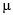 )
кг/м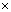 
с
0,00001809
Технологические параметры
Технологические параметры
Технологические параметры
Технологические параметры
Масса просеиваемого препарата (mpij)
кг
75,8
Регламент технологического процесса
Продолжительность операции (T)
мин
25
Размеры сита: длина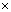 
ширина
м
0,5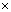 
0,5
Паспортные данные или измерения
Промежуточные расчетные параметры
Промежуточные расчетные параметры
Промежуточные расчетные параметры
Промежуточные расчетные параметры
Площадь пылящей поверхности порошка в сите (S)
м2
0,25
Таблица 3
Кратность обновления слоя (N)
1/мин
120
Таблица 4
Коэффициент (k1)
5,2
Таблица 4
Размер частиц d, мкм
Общая масса частиц ампициллина, %
Общая масса частиц ампициллина, %
Размер частиц d, мкм
мельче d
крупнее d
0,3
0,00047
99,99953
1
0,00862
99,9914
1,75
0,067
99,93
2,25
0,49
99,51
3,25
1,54
98,46
4,5
4,33
95,67
6
11,80
88,20
8,5
24,91
75,09
13,75
57,53
42,47
26,25
100,00
0,00
Показатель
Единица измерения
Значения
Источник информации
Измеряемые показатели
Измеряемые показатели
Измеряемые показатели
Измеряемые показатели
Плотность частиц (Pn): ибупрофена
 крахмала
кг/м3
1208
1308,5
Измерение по подпункту 4 пункта 16 Методики
Дисперсный состав порошка
%
Таблица 22
Измерение по подпункту 5 пункта 16 Методики
Dгр
м
0,001
Паспортные данные гранулятора или измерения
Скорость газового потока в сушилке на оси, перпендикулярной 
плоскости слоя порошка (U)
м/с
0,5
Измерение по подпункту 7 пункта 16 Методики
Расстояние от точки замера скорости до слоя порошка (x)
м
0, 015
Измерение подпункту 7 пункта 16 Методики
Температура в шкафу
оС
80
Измерение по подпункту 7 пункта 16 Методики
Атмосферное давление
мм рт. ст.
740
Относительная влажность воздуха
%
100
Справочные данные
Справочные данные
Справочные данные
Справочные данные
Ускорение свободного падения (g)
м/с2
9,8
Плотность воздуха (Pr)
кг/м3
0,761
Таблица 2
Коэффициент динамической вязкости воздуха (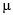 )
кг/м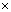 с
0,00001592
Технологические параметры
Технологические параметры
Технологические параметры
Технологические параметры
Масса загружаемого препарата (mpij):
 ибупрофена
 крахмала
кг
60,8
50,0
10,8
Регламент технологического процесса
Продолжительность операции (Т)
мин
480
Количество поддонов
шт.
18
Паспортные данные или измерения
Размеры сита: длина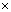 
ширина
м
0,5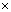 0,5
Паспортные данные или измерения
Промежуточные расчетные параметры
Промежуточные расчетные параметры
Промежуточные расчетные параметры
Промежуточные расчетные параметры
Площадь пылящей поверхности (S)
м2
18,63
Таблица 3
Кратность обновления слоя (N1)
Раз за операцию
1
Таблица 4
Коэффициент (kl)
32
Таблица 4
Размер частиц d, мкм
Общая масса частиц, %
Общая масса частиц, %
Размер
частиц d,
мкм
Общая масса частиц, %
Общая масса частиц, %
Размер частиц d, мкм
мельче d
крупнее d
Размер
частиц d,
мкм
мельче d
крупнее d
крахмал
крахмал
крахмал
ибупрофен
ибупрофен
ибупрофен
0,5
0,001
99,999
3
0,06
99,94
2
0,004
99,996
5
0,19
99,81
4
0,47
99,53
7
0,33
99,67
6
0,94
99,16
10
0,48
99,52
8
3,59
96,41
14
1,37
98,63
10
9,76
90,24
18
5,43
94,57
12
26,11
73,89
40
12,21
87,79
15
52,8
47,2
60
28,16
71,84
17
82,29
17,17
80
64,01
35,99
19
100,0
0,0
140
90,85
9,15
-
-
-
380
100,0
0
Показатель
Единица измерения
Значения
Источник информации
Измеряемые показатели
Измеряемые показатели
Измеряемые показатели
Измеряемые показатели
Плотность частиц ампициллина (Pn)
кг/м3
847,6
Измерение по подпункту 4 пункта 16 Методики
Дисперсный состав порошка
%
Таблица 20
Измерение по подпункту 5 пункта 16 Методики
D95
мкм
26,25
Таблица 20
Скорость газового потока в вытяжном шкафу на оси, перпендикулярной 
плоскости слоя порошка (U)
м/с
0,82
Измерение по подпункту 7 пункта 16 Методики
Расстояние от точки замера скорости до слоя порошка (x)
м
0,1
Измерение по подпункту 7 пункта 16 Методики
Геометрические параметры пылящей поверхности:
 максимальная ширина струи (b)
 высота струи (h)
м
м
0,3
0,15
Измерение реальных параметров
Температура в шкафу
оС
25
Измерение по подпункту 7 пункта 16 Методики
Атмосферное давление
мм рт. ст.
740
Относительная влажность воздуха
%
50
Справочные данные
Справочные данные
Справочные данные
Справочные данные
Ускорение свободного падения (g)
м/с2
9,8
Плотность воздуха (Pr)
кг/м3
1,146
Таблица 2
Коэффициент динамической вязкости воздуха (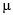 )
кг/м*с
0,00001809
Технологические параметры
Технологические параметры
Технологические параметры
Технологические параметры
Масса просеиваемого препарата (mpij)
кг
75,8
Регламент технологического процесса
Продолжительность операции (T)
мин
5
Размеры сита: длина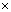 ширина
м
0,7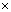 0,5
Паспортные данные или измерения
Промежуточные расчетные параметры
Промежуточные расчетные параметры
Промежуточные расчетные параметры
Промежуточные расчетные параметры
Площадь пылящей поверхности порошка в сите (S)
м2
0,395
Таблица 3
Кратность обновления слоя (N1)
Раз за операцию
1715
Таблица 4
Коэффициент (k1)
2,31
Таблица 4
Показатель
Единица измерения
Значения
Источник информации
Измеряемые показатели
Измеряемые показатели
Измеряемые показатели
Измеряемые показатели
Плотность частиц (Pn): ибупрофена
 крахмала
кг/м3
1208
1308,5
Измерение по подпункту 4) пункта 16 Методики
Дисперсный состав порошка
%
Таблица 22
Измерение по подпункту 5) пункта 16 Методики
Скорость газового потока в вытяжном шкафу на оси, перпендикулярной 
плоскости слоя порошка (U)
м/с
0,82
Измерение по подпункту 7) пункта 16 Методики
Расстояние от точки замера скорости до слоя порошка (x)
м
0,1
Измерение по подпункту 7) пункта 16 Методики
Параметры пылящей поверхности:
 ширина совка
 длина совка
м
м
0,3
0,15
Измерение реальных параметров
Температура в шкафу
оС
25
Измерение по подпункту 7) пункта 16 Методики
Атмосферное давление
мм рт. ст.
740
Относительная влажность воздуха
%
50
Справочные данные
Справочные данные
Справочные данные
Справочные данные
Ускорение свободного падения (g)
м/с2
9,8
Плотность воздуха (Pr)
кг/м3
1,146
Таблица 2
Коэффициент динамической вязкости воздуха (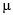 )
кг/м*с
0,00001809
Технологические параметры
Технологические параметры
Технологические параметры
Технологические параметры
Масса загружаемого препарата (mpij): 
 ибупрофена
 крахмала
кг
60,8
50,0
10,8
Регламент технологического процесса
Продолжительность операции (T)
мин
3,4
Исходя из скорости пересыпки 18 кг/мин
Емкость совка 
кг
1,5
Размеры загружаемой емкости: 
 длина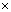 ширина
м
0,7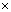 0,5
Паспортные данные или измерения
Промежуточные расчетные параметры
Промежуточные расчетные параметры
Промежуточные расчетные параметры
Промежуточные расчетные параметры
Площадь пылящей поверхности (S)
м2
1,64
Таблица 3
D95
мкм
0,000038
Таблица 22
Кратность обновления слоя (N1)
Раз за операцию
40,5
Таблица 4
Коэффициент (k1)
4,2
Таблица 4
Показатель
Единица измерения
Значения
Источник информации
Измеряемые показатели
Измеряемые показатели
Измеряемые показатели
Измеряемые показатели
Плотность частиц (Pn) магния карбоната
кг/м3
1257,6
Измерение по подпункту 4) пункта 16 Методики
Дисперсный состав порошка
%
Таблица 26
Измерение по подпункту 5) пункта 16 Методики
Скорость газового потока в дражировочном чане (U)
м/с
0,65
Измерение по подпункту 7) пункта 16 Методики
Расстояние от точки замера скорости до слоя порошка (x)
м
0,5
Измерение по подпункту 7) пункта 16 Методики
Температура воздуха
оС
30
Измерение по подпункту 7) пункта 16 Методики
Атмосферное давление
мм рт. ст.
740
Относительная влажность воздуха
%
100
Справочные данные
Справочные данные
Справочные данные
Справочные данные
Ускорение свободного падения (g)
м/с2
9,8
Плотность воздуха (Pr)
кг/м3
1,116
Таблица 2
Коэффициент динамической вязкости воздуха (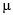 )
кг/м*с
0,00001801
Технологические параметры
Технологические параметры
Технологические параметры
Технологические параметры
Масса загружаемого препарата (mpij)
кг
1,0
Регламент технологического процесса
Продолжительность операции (T)
мин
0,5
Промежуточные расчетные параметры
Промежуточные расчетные параметры
Промежуточные расчетные параметры
Промежуточные расчетные параметры
Коэффициент (k1)
1
Таблица 4
Размер частиц d, мкм
Общая масса частиц, %
Общая масса частиц, %
Размер частиц d, мкм
мельче d
крупнее d
1
0,015
99,985
1,5
0,020
99,98
2
0,036
99,96
2,5
0,07
99,93
3
0,09
99,91
Показатель
Единица измерения
Значения
Источник информации
Измеряемые показатели
Измеряемые показатели
Измеряемые показатели
Измеряемые показатели
Плотность частиц (Pn): 
 ампициллина
 крахмала
 талька
кг/м3
847,6
1308,5
1780,0
Измерение по подпункту 4) пункта 16 Методики
Дисперсный состав порошка
%
Таблица 28
Измерение по подпункту 5) пункта 16 Методики
Технологические параметры
Технологические параметры
Технологические параметры
Технологические параметры
Состав сухого гранулята (mpij):
 ампициллина
 крахмала
 талька
кг
75,8
18,8
1,92
Регламент технологического процесса
Масса высушиваемого гранулята (mpгр)
кг
96,52
Продолжительность операции (T)
мин
65
Критический диаметр удерживаемых частиц (Dкр)
м
0,000008
Данные дисперсного анализа пыли из вентиляционной трубы
Размеры высушиваемых гранул: длина (L) 
 радиус (R)
м
0,002
0,0005
Паспортные данные гранулятора или измерения
Промежуточные расчетные параметры
Промежуточные расчетные параметры
Промежуточные расчетные параметры
Промежуточные расчетные параметры
D95
м
0,000026
Таблица 28
Средняя плотность(Ргр) компонентов гранулята
кг/м3
Таблица 3
Площадь пылящей поверхности гранулята (S)
м2
502,8
Таблица 3
Коэффициент (k1)
2,86
Таблица 4
Размер частиц d,
мкм
Общая масса
частиц, %
Общая масса
частиц, %
Размер частиц d, мкм
Общая масса частиц, %
Общая масса частиц, %
Размер частиц d, мкм
Общая масса частиц, %
Общая масса частиц, %
Размер частиц d,
мкм
мельче d
крупнее
d
Размер частиц d, мкм
мельче d
крупнее d
Размер частиц d, мкм
мельче d
крупнее d
Крахмал
Крахмал
Крахмал
Тальк
Тальк
Тальк
Ампициллин
Ампициллин
Ампициллин
0,5
0,001
99,999
0,5
0,09
99,91
1
0,0086
99,9914
2
0,004
99,996
1,5
0,47
99,53
1,75
0,067
99,933
6
0,94
99,16
3
9,3
90,7
2,25
0,49
99,51
8
3,59
96,41
4
35,9
64,1
3,25
1,54
98,46
10
9,76
90,24
6
58,1
41,9
4,5
4,33
95,67
12
26,11
73,89
8
70,1
29,9
6
11,80
88,20
15
52,8
47,20
10
75,7
24,3
8,5
24,91
75,09
17
82,29
17,17
16
80,9
19,1
13,75
57,53
42,47
19
100,0
0,0
24
100,0
0,0
26,25
100,0
0,0
Скорость ветра, м/с
до 2
2,1-5
5,1-7
7,1-10
10,1-12
12,1-14
14,1-16
Коэффициент
K1
1,0
1,2
1,4
1,7
2
2,3
2,6
Влажность материала, %
до 0,5
0,6-1
1,1-3
3,1-5
5,1-7
7,1-8
8,1-9
9,1-10
>10
Коэффициент К2
2,0
1,5
1,3
1,2
1,0
0,7
0,3
0,2
0,1
№ пп
Наименование материала
Плотность материала, г/см3
Весовая доля пылевой фракции k1, в материале
Доля пыли, переходящая в аэрозоль, k2
Огарки
3,9
0,04
0,03
Клинкер
3,2
0,01
0,003
Цемент
3,1
0,04
0,03
Известняк
2,7
0,04
0,02
Мергель
2,7
0,05
0,02
Известь комовая
2,7
0,07
0,02
Известь молотая
2,7
0,07
0,05
Гранит
2,8
0,02
0,04
Мрамор
2,8
0,04
0,06
0
Мел
2,7
0,05
0,07
1
Гипс комовой
2,6
0,03
0,02
2
Гипс колотый
2,6
0,08
0,04
3
Доломит
2,7
0,05
0,02
4
Опока
2,65
0,03
0,01
5
Пегматит
2,6
0,04
0,04
6
Гнейс
2,9
0,05
0,02
7
Каолин
2,7
0,06
0,04
8
Нефелин
2,7
0,06
0,02
9
Глина
2,7
0,05
0,02
0
Песок
2,6
0,05
0,03
1
Песчаник
2,65
0,04
0,01
2
Слюда
2,8
0,02
0,01
3
Полевой шпат
2,5
0,07
0,01
4
Шлак
2,5-3,0
0,05
0,02
5
Диорит
2,8
0,03
0,06
6
Порфироиды
2,7
0,03
0,07
7
Графит
2,2-2,7
0,03
0,04
8
Уголь
1,3
0,03
0,02
9
Зола
2,5
0,06
0,04
0
Диатомит
2,3
0,03
0,2
1
Перлит
2,4
0,04
0,06
2
Керамит
2,5
0,06
0,02
3
Вермикулит
2,6
0,06
0,04
4
Аглопорит
2,5
0,06
0,04
5
Туф
2,6
0,03
0,02
6
Пемза
2,5
0,03
0,06
7
Сульфат
2,7
0,05
0,02
8
Шамот
2,6
0,04
0,02
9
Смесь песка и извести
2,6
0,05
0,01
0
Кирпич, бой
-
0,05
0,01
1
Минеральная вата
-
0,05
0,01
2
Щебенка*
-
0,04
0,02
Скорость ветра, м/с
k3
до 2
до 5
до 7
до 10
до 12
до 14
до 16
до 18
до 20 и выше
1,0
1,2
1,4
1,7
2,0
2,3
2,6
2,8
3,0
Местные условия
k1
Склады, хранилища открытые
а) с 4-х сторон
б) с 3-х сторон
в) с 2-х сторон поли. и с 2-х сторон частично
г) с 2-х сторон
д) с одной стороны*
е) загрузочный рукав
ж) закрыт с 4-х сторон**
1,0
0,5
0,3
0,2
0,1
0,001
0,005
Влажность материалов, % ***
k5
0-0,5,
1,0
до 1,0
0,9
до 3,0
0,8
до 5,0
0,7.
до 7,0
0,6
до 8,0
0,4
до 0,0
0,2
до 10,0
0,1
свыше- 10
0,01
Размер куска, мм
k7
500
500-100
100-50
50-10
10-5
5-3
3-1
1
0,1
0,2
0,4
0,5
0,6
0,7
0,8
1,0
Складируемый материал
q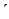 , г/м2*с
Клинкер, шлак
0,002
Щебенка, песок, кварц
0,002
Мергель, известняк, огарки, цемент
0,003
Сухие глинистые материалы
0,004
Хвосты асбестовых фабрик, песчаник, известь
0,005
Уголь, гипс, мел
0,005
Высота падения материала
В'
0,5
0.4
1,0
0.5
1,5
0.6
2,0
0.7
4,0
1.0
6,0
1.5
8,0
2,0
10,0
2.5
Марка угля
Класс крупности, мм
n
а
с
25-50
4.8157
3.5981
0.00001698
13-25
7.1572
6.2082
0.00001698
А
6-13
8.8583
7,5171
0.00001698
3-6
8,9905
8.2518
0.00001698
0-3
9.3696
8.6744
0.00001698
25-50
3.8743
2,1633
0,003015
13-25
5.2677
3,8469
0.003015
ПА
6-13
5.9840
4.7127
0.003015
3-6
6.3410
5.1443
0.003015
0-3
6,5863
5,4408
0.003015
25-50
5,9216
4.3124
0.1008
13-25
6.4686
4.8175
0.1008
Т
6-13
7.1437
5.1442
0.1008
3-6
7.5095
5 7740
0.1008
0-3
7.7292
5,СУ23
0,1008
25-50
3.3983
3,1191
0.1374
3-25
3,5899
3.2850
0,1374
ОС
6-13
3,6121
3.3695
0.1374
3-6
3.6505
3,4146
0,1374
0-3
3,0735
3,4415
0.1374
25-50
2.9541
3,0767
0,6025
13-25
3,1658
3.3(30)
0,6025
Ж
6-3
3.2743
3.4340
0,6025
3-6
3.3815
3.4978
0,6025
0-3
3,3657
3.53631
0,6025
25-50
3.0449
2,8428
0,1431
13-25
3,2691
3.11411
0,1431
К
6-13
3,3852
3.2547
0.1431
3-6
3,4458
3.328Г
0.1431
0-3
3,4808
3,3705
0,1431
25-50
5.7268
7,5392
29.72
Г
13-25
5.9816
7.8029
29,72
0-13
6,1128
7.9417
29.77
3-6
6.7821
8.01401
29.77
0-3
6,2242
8.0595
29.77
25-50
8.1515
9.7551
0.6152
Д
13-25
11,5166
13.8668
0,6152
6-13
13.2431
15,9773
0.6152
3-6
14,1611
17,0994
0,6152
Средняя грузоподъемность, т
С1
5
0,8
10
1,0
15
1,3
20
1,6
25
1,9
30
2,5
40
3,0
Средняя скорость транспортирования, км/ч
С2
5
10
20
30
0,6
1,0
2,0
3,5
Состояние карьерных
С3
дорог
Дорога без покрытия (грунтовая)
1.0
Дорога с щебеночным покрытием
0.5
Дорога с щебеночным
0.1
покрытием, обработанная
раствором хлористого
кальция, ССБ, битум-
ной эмульсией
Скорость обдува, м/с
С5
До 2
5
10
1.0
1.2
1.5
Вредный компонент
Выбросы вредных веществ
двигателями
Выбросы вредных веществ
двигателями
Вредный компонент
карбюраторными
дизельными
Окись углерода
0.6 т/т
0.1 г/т
Углероды
0.1 т/т
0,03т/т
Двуокись азота
0.04 т/т
0.01 т/т
Сажа
0.58 кг/т
15.5 кг/т
Сернистый газ
0.002 т/т
0.02 г/г
Свинец
0.3 кг/т
—
Бенз(а)пирен
0.23 г/т
0.32 г/т
Марка автомашины
Вид топлива
Расход топлива, т/ч.
КАМАЗ - 511 
КРАЗ - 25Г, Б- 1 
ЗИЛ MM3-555
дизельное
дизельное
бензин
0.013
0.019
0.0 14
Способ бурения
Системы пылеочистки
Шарошечное 
Огневое
Циклоны 0,75 Мокрый пылеуловитель 0,85
Рукавный фильтр 0,95
Источники выделения пыли
Интенсивность пылевыделения
Интенсивность пылевыделения
Примечание
Источники выделения пыли
мг/с
г/ч
Примечание
Буровой станок БМК
27
97
с пылеуловителем
Буровой станок БСШ-1
110
396
-------
Буровой станок БА-100
2200
7920
без пылеуловителя
Буровой станок СБО-1
250
900
с пылеуловителем
Пневматический бурильный молоток
100
360
при бурении сухим способом
Пневматический бурильный молоток
5
18
при бурении мокрым способом
Экскаватор СЭ-3
500
1800
нагрузка сухой руды
Экскаватор СЭ-3
120
432
нагрузка мокрой руды
Бульдозер
250
900
при работе по сухой природе
Автосамосвал
5000
18000
при движении по сухим дорогам без твердого покрытия
Наименование оборудования
Удельное пылевыделение (qуд, г/м3-для вскрышных пород, qуд, г/т для угля) в зависимости от крепости пород f
Удельное пылевыделение (qуд, г/м3-для вскрышных пород, qуд, г/т для угля) в зависимости от крепости пород f
Удельное пылевыделение (qуд, г/м3-для вскрышных пород, qуд, г/т для угля) в зависимости от крепости пород f
Удельное пылевыделение (qуд, г/м3-для вскрышных пород, qуд, г/т для угля) в зависимости от крепости пород f
Удельное пылевыделение (qуд, г/м3-для вскрышных пород, qуд, г/т для угля) в зависимости от крепости пород f
Удельное пылевыделение (qуд, г/м3-для вскрышных пород, qуд, г/т для угля) в зависимости от крепости пород f
Удельное пылевыделение (qуд, г/м3-для вскрышных пород, qуд, г/т для угля) в зависимости от крепости пород f
Удельное пылевыделение (qуд, г/м3-для вскрышных пород, qуд, г/т для угля) в зависимости от крепости пород f
Наименование оборудования
Порода
Порода
Порода
Порода
Порода
Уголь
Уголь
Уголь
Наименование оборудования
1
2
3
4
5
5
1
2
Одноковшовые экскаваторы*
ЭКГ-5А
2,4
3,4
4,8
7,2
10,9
10,9
1,93
1,93
ЭКГ-8И
2,9
4Д
5,8
8,7
13,2
13,2
2,78
2,78
ЭКГ-10
3,1
4,4
6,3
9,4
14,3
14,3
2,84
2,84
ЭКГ-12,5
3,1
4,4
6,3
9,4
14,3
14,3
2,86
2,86
ЭКГ-15
3,8
5,4
7,6
11,4
17,3
17,3
2,84
2,84
ЭКГ-20
4,2
5,9
8,4
12,7
19,2
19,2
-
-
ЭКГ-30
4,8
6,8
9,6
14,4
21,8
21,8
-
-
Роторные экскаваторы
ЭРГ - 1250 ОЦ
-
-
-
-
-
-
20
28
ЭРГ - 1250
-
-
-
-
-
-
20
28
ЭРП - 2500
-
-
-
-
-
-
11
15
ЭРП - 5250
-
-
-
-
-
-
7
8
Экскаваторы на отвале
ЭКГ-5А
3,1
4,4
6,2
9,4
-
-
-
-
ЭКГ-8И
3,8
5,3
7,5
11,3
-
-
-
-
ЭШ -6,5 45У
7,2
10,1
14,3
21,4
-
-
-
-
ЭШ – 14.50
7,2
10,1
14,3
21,4
-
-
-
-
ЭШ – 20.65
10,3
14,4
20,4
30,5
-
-
-
-
ЭШ – 11.70
10,8
15,2
21,5
32,2
-
-
-
-
ЭШ – 40.85
12,5
17,4
24,7
36,9
-
-
-
-
ЭШ – 15.90
14,1
19,7
27,9
41,8
-
-
-
-
ЭШ – 20.90
14,1
19,7
27,9
41,8
-
-
-
-
ЭШ – 65.100
14,7
20,5
29,1
43,5
-
-
-
-
ОШС 4000/125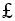 =1-1,8
9…..18
-
-
-
-
-
-
-
Категория пород по трудности экскавации
Плотность породы в массиве, т/м3
Коэффициенты
Коэффициенты
Коэффициенты
Категория пород по трудности экскавации
Плотность породы в массиве, т/м3
Разрыхления горной массы
Экскавации
Экскавации
Категория пород по трудности экскавации
Плотность породы в массиве, т/м3
Разрыхления горной массы
Прямая лопата
Драглайн
1
1,6
1,15
0,91
0,87
2
1,8
1,25
0,84
0,80
3
2,0
1,35
0,70
0,67
4
2,5
1,50
0,60
0,57
Марки бульдозера
Выделение пыли при крепости пород, г/т
Выделение пыли при крепости пород, г/т
Выделение пыли при крепости пород, г/т
Выделение пыли при крепости пород, г/т
Выделение пыли при крепости пород, г/т
Выделение пыли при крепости пород, г/т
Марки бульдозера
Уголь
Уголь
Порода
Порода
Порода
Порода
Марки бульдозера
1
2
1
2
3
4
ДЭ-110А
1,00
1,25
0,66
0,85
1,18
1,85
ДЗ-35С
1,15
1,45
0,70
0,91
1,23
1,93
ДЗ-118
1,20
1,50
0,74
0,93
1,30
2,11
Марка
бульдозера
Загрязняющие
вещества
Удельный выброс, кг/ч, при различных режимах работы
Удельный выброс, кг/ч, при различных режимах работы
Удельный выброс, кг/ч, при различных режимах работы
Марка
бульдозера
Загрязняющие
вещества
Холостой
ход
40%
мощности
Максимальная
мощность
ДЗ 110А
(100)*
СО
0,137
0,205
0,342
ДЗ 110А
(100)*
NOх
0,054
0,351
0,133
ДЗ 110А
(100)*
СН
0,072
0,214
0,275
ДЗ 110А
(100)*
С
0,003
0,019
0,044
ДЗ-35С
(150)
СО
0,158
0,396
0,238
ДЗ-35С
(150)
NOх
0,061
0,153
0,398
ДЗ-35С
(150)
СН
0,137
0,239
0,308
ДЗ-35С
(150)
С
0,006
0,030
0,061
ДЗ-118
(250)
СО
0,201
0,504
0,302
ДЗ-118
(250)
NOх
0,079
0,198
0,515
ДЗ-118
(250)
СН
0,180
0,315
0,415
ДЗ-118
(250)
С
0,017
0,049
0,112
Приземная
скорость ветра м/с
Удельная сдуваемость, мг/м2·с при высоте отвала, м
Удельная сдуваемость, мг/м2·с при высоте отвала, м
Удельная сдуваемость, мг/м2·с при высоте отвала, м
Удельная сдуваемость, мг/м2·с при высоте отвала, м
Приземная
скорость ветра м/с
10
50
100
150
5
3,7
9,3
13,8
17,4
8
14,3
35,8
53,3
67,3
10
26,7
68,2
100,9
127,1
Наименование параметра
Единица измерения
Значение параметра
Значение параметра
Наименование параметра
Единица измерения
сырье
клинкер
Поток материала
Влажность материала
Содержание пыли в материале (k1)
Содержание частиц до 50 мкм в пыли (k2)
Значение (k3) при среднегодовой скорости ветра 4 м/с
Значение (k4) (таблица 3)
Значение (k5) (таблица 4)
Значение k6= Fфакт/F 
Значение (k7) (таблица 5)
Высота падения материала
Значение В' (таблица 7)
Унос пыли с 1 м2 фактической поверхности
Габариты склада a * b * h
Площадь склада
т/ч
%
доля по весу
-
-
-
-
-
-
-
м
доля по весу
г/м2*с
м3
м2
100
3,6
0,04
0,02
1,2
1,0
0,8
1,4
0,1
5,0
1,2
0,003
27 Х88Х7
2376
78
0,1
0,01
0,003
1,2
1,0
1,0
1,4
0,5
1,5
0,002
27Х60Х7
1620
Наименование параметра
Ед.измерения
Значение параметра
Производительность узла пересыпки
Высота падения материала
Доля пылевой фракции в материале (k1)
Доля пыли от всей массы, переходящая в аэрозоль, (k2)
Скорость ветра
Коэффициент, учитывающий метеоусловия, (k3)
Коэффициент, учитывающий местные условия степень защищенности узла от внешних воздействий (k4)
Влажность материала
Коэффициент, учитывающий влияние влажности материала, (k5)
Коэффициент, учитывающий высоту падения материала, (В')
Коэффициент, учитывающий крупность материала, (k7) 
т/ч
м
доля по весу
-
м/с
доля по весу
-
%
440
5
0,05
0,02
4
1,2
0,1
4
0,7
1,4
0,5
Источник загрязнения расчетных параметров
Значение расчетного параметра
Автотранспорт
Автотранспорт
Средняя грузоподъемность автосамосвала, т
Значение С1 (таблица 9)
Суммарное число ходок машин (туда и обратно) в час (N)
Число машин в карьере (n), шт.
Среднее расстояние транспортировки (L), км
Средняя скорость транспортирования 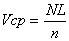 , км/ч
Значение С2 (таблица 12)
Значение С3 (таблица 13)
Средняя площадь платформы машин, 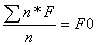 , м2
Средняя площадь материала на платформе (Fфакт), м2
Значение С4, Fфакт/ F0
Скорость ветра, м/с
Скорость обдува, м/с
Значение С5 (таблица 14)
Влажность материала, %
Значение С6 (таблица 4)
Пылевыделение на 1 км пробега (q1) при С1=1; С2=1; С3=1, г
Пылевыделение с единицы поверхности материала (q2) при С4=1; С5=1; С6=1, г/м2*с
Значение С7=k7
15
1,3
60
20
5
15
1,5
0,5
12
15
1,25
5
7
1,32
2,5
0,8
1450
0,003
0,01
Выемочно - погрузочные работы
Выемочно - погрузочные работы
Количество перерабатываемого экскаваторам породы (G), т/ч
Доля пылевой фракции (0-200 мкм) в породе (Р1=k1) (таблица 1)
Содержание частиц, переходящих в аэрозоль, размером до 50 мкм в пыли (Р2=k2) (таблица 1)
Скорость ветра в зоне работы экскаватора, м/с
Значение Р3 (таблица 2)
Влажность материала, %
Значение Р4 (таблица 4)
Значение В' (таблица 7)
Значение Р5=k7 (таблица 5) 
100
0,03
0,01
5
1,2
2,5
0,8
0,4
0,5
Взрывные работы
Взрывные работы
Удельный расход ВВ, кг/м3
Удельный вес породы, т/м3
Количество материала, поднимаемого в воздух при взрыве 1 кг ВВ (а1), т
Доля переходящей в аэрозоль летучей пыли по отношению к 1 т породы (а2)
Скорость ветра, м/с
Значение а3 (таблица 2)
Значение а4 (скважины обводняются, орошение зоны не производится)
Объем взрываемого блока: тыс. м3 
тыс. т
Суммарная величина (D) взрываемого заряда ВВ , кг
0,55
2,5
4,5
0,00002
До 5
1,32
0,5
20
50
11000
Буровые работы
Буровые работы
Количество одновременно работающих буровых станков (n), шт.
Количество пыли, выделяемое при бурении одним станком (z), г/ч
Эффективность системы пылеочистки, 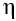 
4
8000
0,85
Код ЗВ
Компонент
Молекулярная масса
0337
Окись углерода СО
28
0304
Окись азота NO
30
0301
Двуокись азота NO2
46
0330
Сернистый ангидрид SO2
64
2754
Углеводороды по эквиваленту С1Н1,85
13,85
1301
Акролеин С3Н4О
56
1325
Формальдегид СН2О
30
0328
Сажа С
12
№№ режима
Относительная мощность в долях единицы Рj
Относительная частота вращения в долях единицы nj
Весовой коэффициент режима wj
1
Рe1
n1
w1
2
Pe2
n2
w2
3
Рe3
n3
w3
…
…
N
Рem
nN
wN
№ режима
Относительная мощность Рj
Относительная частота вращения nj
Весовой коэффициент wj
1
2
3
4
1,00
0,75
0,50
0,25
1,00
1,00*
1,00*
1,00*
0,30
0,30
0,30
0,10
Код
ЗВ
Компонент Оr
Оценочные значения среднециклового выброса 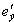 , г/кг топлива
0337
Окись углерода СО
25
0304
Окись азота NO
39
0301
Двуокись азота NO2
30
0330
Сернистый ангидрид S02
10
2754
Углеводороды по эквиваленту C1H18
12
1301
Акролеин С3Н4О
1,2
1325
Формальдегид СН20
1,2
0328
Сажа С
5
Наименование вредного компонента Оr
Среднеэксплуатационный выброс ВВ на 1 кг топлива e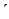 ", г/кг тонн
Максимальная скорость выделения ВВ Емр, г/с
Среднеэксплуатационная скорость выделения ВВ
Еэ, г/с
Среднегодовая скорость выделения ВВ Егод, г/с
Годовой выброс ВВ
GBBгод, кг/год
1. Нормируемые компоненты по ГОСТ 24585-81
1. Нормируемые компоненты по ГОСТ 24585-81
1. Нормируемые компоненты по ГОСТ 24585-81
1. Нормируемые компоненты по ГОСТ 24585-81
1. Нормируемые компоненты по ГОСТ 24585-81
1. Нормируемые компоненты по ГОСТ 24585-81
Окислы азота NOx (NO2)
Окись углерода СО
2. Ненормируемые компоненты
2. Ненормируемые компоненты
2. Ненормируемые компоненты
2. Ненормируемые компоненты
2. Ненормируемые компоненты
2. Ненормируемые компоненты
Окись азота NO
Двуокись азота NO2
Сернистый ангидрид SO2
Углеводороды по эквиваленту C1H1,85
Альдегиды RCHO(no акролеину)
Сажа С
Наименование компонента
Содержание, %
Оксид кремния
58
Оксид алюминия
25
Окислы железа
14,6
Оксид кальция
1,9
Оксид марганца
0,5
Годовой выход золошлакового материала, х103 т
<100
100-500
500-1000
1000-1500
>1500
Площадь ЗШО (S), х104м2
10-80
20-200
60-300
100-400
200-500
Вид топлива
Марка, класс
АY, %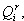 мДж/кг, м3
Карагандинский бассейн
КР
37,5
17,12
Карагандинский бассейн
КСШ
32,6
18,55
Карагандинский бассейн
К, К2, концентрат
22,5
22,19
Карагандинский бассейн
КЖР
30,7
20,3
Карагандинский бассейн
К, промпродукт
38,7
16,2
Карагандинский бассейн
К шлам
30,2
16,96
Боорлинское месторождение
К2Р
40,7
16,12
Экибастузское месторождение в целом:
По группам зольности
ССР
42,3
15,49
Экибастузское месторождение в целом:
По группам зольности
ССР
40,4
16,12
Экибастузское месторождение в целом:
По группам зольности
ССР
45,6
14,61
Ленгерское месторождение
Б3, Б3СШ
14,4
15,33
Майкубенский бассейн:
Сарыкольское месторождение
Б3
23,0
14,53
Шоптыкольское месторождение
Б3Р
24,6
15,62
Тургайский бассейн:
Кушмурунское месторождение
Б2Р
14,5
12,23
Орловсое месторождение
Б2Р
19,1
11,35
Кызылталинское месторождение
Б2Р
20,3
12,43
Приозерное месторождение
Б2Р
14,7
12,31
Приозерное месторождение
Б2Р
22,1
10,38
Нижне-Илийское месторождение
Б1-В2
9,8
13,02
Шубаркольское месторождение
Д
21,0
18,24
Каражиринское месторождение
Д
24,0
17,67
Вид топок и котлов
Топливо
q4, %
С неподвижной решеткой и ручным забросом топлива
Бурые угли
Каменные угли
Антрациты AM и АС
8,0
7,0
10,0
Камерные топки с твердым шлакоудалением
Каменные угли
Бурые угли
5/3
3/1,5
Первая фаза
• аэробное разложение;
Вторая фаза
• анаэробное разложение без выделения метана (кислое брожение);
Третья фаза
• анаэробное разложение с непостоянным выделением метана (смешанное брожение);
Четвертая фаза
• анаэробное разложение с постоянным выделением метана;
Пятая фаза
• затухание анаэробных процессов.
Морфологический состав ТБО
Морфологический состав ТБО
Пищевые отходы
35...45
Бумага, картон
32...35
Дерево
1...2
Черный металлолом
3...4
Цветной металлолом
0,5...1,5
Текстиль
3...5
Кости
1...2
Стекло
2...3
Кожа, резина
0,5...1
Камни, штукатурка
0,5...1
Пластмасса
3...4
Прочее
1...2
Отсев (менее 15 мм)
5...7
Физико-химический состав ТБО
Физико-химический состав ТБО
Зольность на раб. массу, %
10...21
Зольность на сух. массу, %
20...32
Органическое вещество на сухую массу, %
68...80
Влажность, %
35...60
Плотность, кг/м
190...200
Теплота сгорания низшая на рабочую массу, кДж/кг
5000...8000
Агрохимические показатели, % на сухую массу
Агрохимические показатели, % на сухую массу
Азот общий N
0,8...1
Фосфор Р2О5
0,7-1,1
Калий К2О
0,5...0,7
Кальций СаО
2,3...3,6
Наименование вещества
Плотность, кг/м3
Метан
0.717
Углерода диоксид
1.977
Толуол
0.867
Аммиак
0.771
Ксилол
0.869
Углерода оксид
1.250
Азота диоксид
1.490
Формальдегид
0.815
Ангидрид сернистый
2.930
Этилбензол
0.867
Бензол
0.869
Сероводород
1.540
Фенол
1.071
Компонент
Свес.i, %
Метан
52,915
Толуол
0,723
Аммиак
0,533
Ксилол
0,443
Углерода оксид
0,252
Азота диоксид
0,111
Формальдегид
0,096
Этилбензол
0,095
Ангидрид сернистый
0,070
Сероводород
0,026
Компонент
Ci, мг/м3
Метан
660908
Углерода диоксид
558958
Толуол
9029
Аммиак
6659
Ксилол
5530
Углерода оксид
3148
Азота диоксид
1392
Формальдегид
1204
Этил бензол
1191
Ангидрид сернистый
878
Сероводород
326
 Компонент
Ci, мг/м3
Метан
660908
Углерода диоксид
558958
Толуол
9029
Аммиак
6659
Ксилол
5530
Углерода оксид
3148
Азота диоксид
1392
Формальдегид
1204
Этил бензол
1191
Ангидрид сернистый
878
Сероводород
326
ИТОГО:
1249223
Компонент
Свес.i, %
Метан
52,915
Толуол
0,723
Аммиак
0,533
Ксилол
0,443
Углерода оксид
0,252
Азота диоксид
0,111
Формальдегид
0,096
Этил бензол
0,095
Ангидрид сернистый
0,070
Сероводород
0,026
Компонент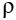 уд., кг/т отходов в год
Метан
4,504019
Толуол
0,061540
Аммиак
0,045368
Ксилол
0,037707
Углерода оксид
0,021450
Азота диоксид
0,009448
Формальдегид
0,008171
Этил бензол
0,008086
Ангидрид сернистый
0,005958
Сероводород
0,002213
Компонент
Мс, г/с
Метан
622,738
Толуол
8,508
Аммиак
6,273
Ксилол
5,213
Углерода оксид
2,966
Азота диоксид
1,306
Формальдегид
1,129
Этил бензол
1,118
Ангидрид сернистый
0,824
Сероводород
0,306
Компонент
Мгод, т/год
Метан
11959,445
Толуол
163,407
Аммиак
120,465
Ксилол
100,123
Углерода оксид
56,955
Азота диоксид
25,087
Формальдегид
21,697
Этилбензол
21,471
Ангидрид сернистый
15,821
Сероводород
5,876
Компонент
Ci, мг/м3
Метан
660908
Углерода диоксид
558958
Толуол
9029
Аммиак
6659
Ксилол
5530
Углерода оксид
3148
Азота диоксид
1392
Формальдегид
1204
Этил бензол
1191
Ангидрид сернистый
878
Сероводород
326
Компонент
Ci, мг/м3
Метан
660908
Углерода диоксид
558958
Толуол
9029
Аммиак
6659
Ксилол
5530
Углерода оксид
3148
Азота диоксид
1392
Формальдегид
1204
Этил бензол
1191
Ангидрид сернистый
878
Сероводород
326
ИТОГО:
1249223
 Компонент
Свес.i, %
Метан
52,915
Толуол
0,723
Аммиак
0,533
Ксилол
0,443
Углерода оксид
0,252
Азота диоксид
0,111
Формальдегид
0,096
Этил бензол
0,095
Ангидрид сернистый
0,070
Сероводород
0,026
Компонент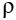 уд., кг/т отходов в год
Метан
6,929260
Толуол
0,094677
Аммиак
0,069797
Ксилол
0,058011
Углерода оксид
0,033000
Азота диоксид
0,014536
Формальдегид
0,012571
Этил бензол
0,012440
Ангидрид сернистый
0,009167
Сероводород
0,003405
Компонент
Мс, г/с
Метан
48,339
Толуол
0,660
Аммиак
0,487
Ксилол
0,405
Углерода оксид
0,230
Азота диоксид
0,101
Формальдегид
0,088
Этил бензол
0,087
Ангидрид сернистый
0,064
Сероводород
0,024
Компонент
Мгод, т/год
Метан
1465,805
Толуол
20,028
Аммиак
14,764
Ксилол
12,272
Углерода оксид
6,981
Азота диоксид
3,075
Формальдегид
2,659
Этилбензол
2,631
Ангидрид сернистый
1,939
Сероводород
0,720
n1
Ложбина (впадина)
Ложбина (впадина)
Ложбина (впадина)
Ложбина (впадина)
Уступ
Уступ
Уступ
Уступ
Гряда (холм)
Гряда (холм)
Гряда (холм)
Гряда (холм)
n1
n2
n2
n2
n2
n2
n2
n2
n2
n2
n2
n2
n2
n1
4-5
6-9
10-15
16-20
4-5
6-9
10-15
16-20
4-5
6-9
10-15
16-20
<0,5
4,0
2,0
1,6
1,3
3,5
1,8
1,5
1,2
3,0
1,5
1,4
1,2
0,6-1
3,0
1,6
1,5
1,2
2,7
1,5
1,3
1,2
2,2
1,4
1,3
1,0
1,1-
2,9
1,8
1,5
1,4
1,1
1,6
1,4
1,2
1,1
1,4
1,3
1,2
1,0
3-5
1,4
1,3
1,2
1,0
1,3
1,2
1,1
1,0
1,2
1,2
1,1
1,0
>5
1,0
1,0
1,0
1,0
1,0
1,0
1,0
1,0
1,0
1,0
1,0
1,0
№ п/п
Характеристики, обозначения, расчет
Единица
Значение
1
Число дымовых труб, N
шт.
1
2
Высота дымовых труб, H
м
35
3
Диаметр устья трубы, D
м
1,4
4
Скорость выхода газовоздушной смеси, 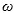 0
м/с
7
5
Температура газовоздушной смеси, Тг
оС
125
6
Температура окружающего воздуха, Тв
оС
25
7
Выброс двуокиси серы, MSO2 
г/с
12
8
Выброс золы, Мз
г/с
2,6
9
Выброс окислов азота (в пересчете на двуокись азота), MNO2
г/с
0,2
10
Коэффициенты в формуле 2.1
А
-
200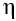 
-
1
11
Максимальные разовые предельно допустимые концентрации (ПДК):
двуокиси серы
мг/м3
0,5
золы
мг/м3
0,5
окислов азота
мг/м3
0,085
12
Объем газовоздушной смеси (по формуле (2.2)):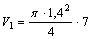 
м3/с
10,8
13
Перегрев газовоздушной смеси, 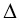 Т :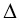 Т = Тг - Тв = 125-25
оС
100
14
Параметр f (по формуле (2.3)):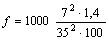 
-
0,56
15
Параметр vм (по формуле (2.4)):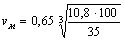 
м/с
2,04
16
Параметр 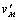 (по формуле (2.5)):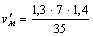 
-
0,36
17
Параметр fe (по формуле(2.6)):
fe = 800(0,36)3
-
37,32
18
Параметр m (по формуле (2.7а) или рисунок 2.1)
-
0,98
19
Параметр n (по формуле (2.8а) или рисунок 2.2)
-
1
20
Опасная скорость ветра uм (по формуле (2.16в)):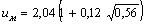 
м/с
2,2
21
Параметр d (по формуле (2.14в)):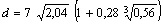 
-
12,3
Расчет концентрации двуокиси серы
Расчет концентрации двуокиси серы
Расчет концентрации двуокиси серы
Расчет концентрации двуокиси серы
22
Максимальная концентрация SO2 (по формуле (2.1)):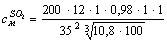 
мг/м3
0,19
23
Расстояние 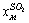 (по формуле (2.13)):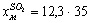 
м
430
24
Коэффициент s1 для расстояния х (по формулам (2.23а), (2.23б) или по рисунку 2.4):
х = 50 м, х/хм = 0,116
-
0,069
х = 100 м, х/хм = 0,256
-
0,232
х = 200 м, х/хм = 0,465
-
0,633
х = 400 м, х/хм = 0,93
-
1
х = 1000 м, х/хм = 2,32
-
0,664
х = 3000 м, х/хм = 6,97
-
0,154
25
Концентрация cSO2 на расстоянии х по формуле (2.22)
х = 50 м, с = 0,19 · 0,069
 мг/м3
0,01
х = 100 м, с = 0,19 · 0,232
 мг/м3
0,04
х = 200 м, с = 0,19 · 0,633
 мг/м3
0,12
х = 400 м, с = 0,19 · 1
 мг/м3
0,19
х = 1000 м, с = 0,19 · 0,664
 мг/м3
0,13
х = 3000 м, с = 0,19 · 0,154
 мг/м3
0,03
Расчет концентрации окислов азота
Расчет концентрации окислов азота
Расчет концентрации окислов азота
Расчет концентрации окислов азота
Расчет cNO2 производится аналогично расчету cSO2 .
26
Концентрации cNO2 и cSO2 связаны соотношением: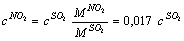 
Расчет концентрации золы
Расчет концентрации золы
Расчет концентрации золы
Расчет концентрации золы
27
Золоочистка отсутствует. Коэффициент F (согласно пункту 11)
-
3
Максимальная концентрация золы по формуле (2.1.) или по соотношению: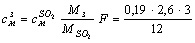 
мг/м3
0,12
28
Расстояние x3м по формуле (2.13) или по соотношению: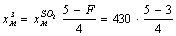 
м
215
29
Коэффициент s1 для расстояний х (по формулам (2.23а) - (2.23г) или рисунки 2.7 и 2.8).
х = 50 м, х/хм = 0,233
-
0,232
х = 100 м, х/хм = 0,465
-
0,633
х = 200 м, х/хм = 0,93
-
1,0
х = 400 м, х/хм = 1,86
-
0,78
х = 1000 м, х/хм = 4,05
-
0,296
х = 3000 м, х/хм = 13,9
-
0,028
30
Концентрация золы сз на расстоянии х (по формуле (2.22)):
х = 50 м, с = 0,12 · 0,23
мг/м3
0,03
х = 100 м, с = 0,12 · 0,632
мг/м3
0,08
х = 200 м, с = 0,12 · 0,99
мг/м3
0,12
х = 400 м, с = 0,12 · 0,78
мг/м3
0,09
х = 1000 м, с = 0,12 · 0,296
мг/м3
0,04
х = 3000 м, с = 0,12 · 0,028
мг/м3
0,003
№ п/п
Характеристики, обозначения, расчет
Единица
Значение
1
Высота здания Нз
м
26
2
Ширина здания L'III (по пункту 4 Приложения 4)
м
30
3
Длина здания L'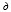  (по пункту 4 Приложения 4)
м
60
4
Опасное направление ветра - перпендикулярно длинной стороне здания, от здания к источнику (по пункту 9 Приложения 4)
-
-
5
При опасном направлении ветра:
длина здания вдоль направления ветра L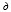  (по пункту 5 Приложения 4)
м
30
ширина здания поперек направления ветра LIII (по пункту 5 Приложения 4)
м
60
6
Длина L* = Hз (по формуле (3) Приложения 4)
м
26
7
Протяженность подветренной тени (по формуле (2) Приложения 4)
м
104
8
Высота ветровой тени в точке размещения источника Нв = Нз (по формуле (2) Приложения 4)
м
26
9
Отношение 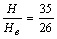 
-
1,35
10
Опасная скорость ветра при наличии здания 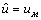 (по пункту 9 Приложения 4)
м/с
2,2
11
Коэффициент rз = 1 (по пункту 9 Приложения 4)
-
1
12
Коэффициент pз = 1 (по пункту 9 Приложения 4)
-
1
13
Коэффициент 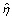 (по формуле (9) Приложения 4)
-
6,14
14
Отношение 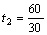 (по формуле (17) Приложения 4)
-
2
15
Угол 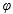 к (по формуле (16б) Приложения 4)
42
16
Аргумент 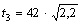 (по формуле (19) Приложения 4)
-
62,3
17
Коэффициент 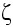 м (по формуле (18) Приложения 4)
-
0,645
18
Коэффициент s1 для расстояния х = хм (по формуле (21) Приложения 4)
-
1
Расчет максимальной концентрации двуокиси серы
Расчет максимальной концентрации двуокиси серы
Расчет максимальной концентрации двуокиси серы
Расчет максимальной концентрации двуокиси серы
19
Аргумент 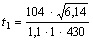 (по формуле (13) Приложения 4 при 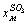 = 430 м)
-
0,544
20
Коэффициент s (по формуле (12а) Приложения 4)
-
0,322
21
Коэффициент s1 = 1 · 6,14 · 0,322 (по формуле (7) Приложения 4)
-
1,98
22
Коэффициент 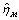 = 0,645 · 1,98 + (1 - 0,645) · 1 (по формуле (6) Приложения 4)
-
1,63
23
Максимальная концентрация 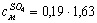 (по формуле (5) Приложения 4)
мг/м3
0,31
Расчет осевой концентрации двуокиси серы на различных расстояниях
Расчет осевой концентрации двуокиси серы на различных расстояниях
Расчет осевой концентрации двуокиси серы на различных расстояниях
Расчет осевой концентрации двуокиси серы на различных расстояниях
24
Коэффициент 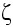 = 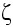 м (по пункту 13 Приложения 4 при 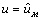 )
-
0,645
25
Коэффициент s2 на оси факела (по формуле (2.27))
-
1
26
Коэффициент 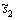 (по формуле (37) Приложения 4)
-
1
27
Величина 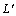  (по формуле (35) Приложения 4)
м
430
28
Коэффициент s1 для расстояния х (по пункту 13 Приложения 4 и формулам (2.23а), (2.23б))
х = 50 м, х/хм = 0,116
-
0,068
х = 100 м, х/хм = 0,232
-
0,232
х = 200 м, х/хм = 0,465
-
0,633
х = 400 м, х/хм = 0,930
-
0,999
х = 1000 м, х/хм = 2,32
-
0,664
29
Коэффициент 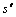 для расстояния х (по формуле (36) Приложения 4)
х = 200 м, 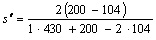 
-
0,454
х = 400 м, 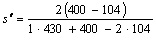 
-
0,951
30
Коэффициент 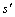  для расстояния х (по формуле (34) Приложения 4)
х = 50 м, 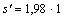 
-
1,98
х = 100 м, 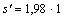 
-
1,98
х = 200 м, 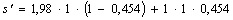 
-
1,54
х = 400 м, 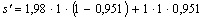 
-
1,05
х = 1000 м, 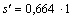 
-
0,664
31
Коэффициент 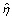  для расстояния х (по формуле (32) Приложения 4)
х = 50 м, 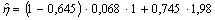 
-
1,30
х = 100 м, 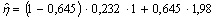 
-
1,36
х = 200 м, 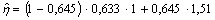 
-
1,22
х = 400 м, 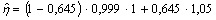 
-
1,03
х = 1000 м, 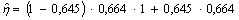 
-
0,664
32
Концентрация 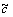  на расстоянии х (по формуле (31) Приложения 4)
х = 50 м, 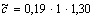 
мг/м3
0,24
х = 100 м, 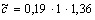 
мг/м3
0,25
х = 200 м, 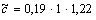 
мг/м3
0,23
х = 400 м, 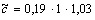 
мг/м3
0,19
х = 1000 м, 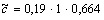 
мг/м3
0,13
Расчет максимальных концентраций золы
Расчет максимальных концентраций золы
Расчет максимальных концентраций золы
Расчет максимальных концентраций золы
33
Аргумент 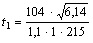  (по формуле (13) Приложения 4 при 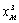 = 215 м)
-
1,09
34
Коэффициент s (по формуле (12б) Приложения 4)
-
0,63
35
Коэффициент s1 = 1 · 6,14 · 0,626 (по формуле (7) Приложения 4)
-
3,84
36
Коэффициент 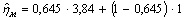 
 (по формуле (6) Приложения 4)
-
2,83
37
Максимальная концентрация cм3 =0,12*2,83 (по формуле (5) Приложения 4)
мг/м3
0,34
Расчет осевой концентрации золы на различных расстояниях
Расчет осевой концентрации золы на различных расстояниях
Расчет осевой концентрации золы на различных расстояниях
Расчет осевой концентрации золы на различных расстояниях
38
Коэффициент 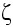 = 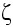  м (как и для двуокиси серы)
-
0,645
39
Коэффициент s2 на оси факела (как и для двуокиси серы)
-
1
40
Коэффициент 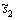  (как и для двуокиси серы)
-
1
41
Величина 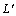  = 104 + 5 · 23 (по формуле (35) Приложения 4)
м
234
42
Коэффициент s1 для расстояния х (по пункту 13 Приложения 4 и формулам (2.23а), (2.23б))
х = 50 м, х/хм = 0,232
-
0,232
х = 100 м, х/хм = 0,465
-
0,633
х = 200 м, х/хм = 0,93
-
0,999
х = 400 м, х/хм = 1,86
-
0,779
х = 1000 м, х/хм = 4,65
-
0,296
43
Коэффициент 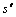 для расстояния х (по формуле (36) Приложения 4)
х = 200 м, 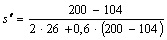 
-
0,876
44
Коэффициент 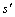  для расстояния х (по формуле (34) Приложения 4)
х = 50 м, 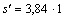 
-
3,84
х = 100 м, 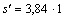 
-
3,84
х = 200 м, 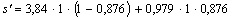 
-
1,33
х = 400 м, 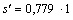 
-
0,779
х = 1000 м, 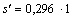 
-
0,296
45
Коэффициент 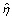  для расстояния х (по формуле (32) Приложения 4)
х = 50 м, 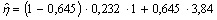 
-
2,56
х = 100 м, 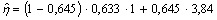 
-
2,70
х = 200 м, 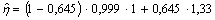 
-
1,21
х = 400 м, 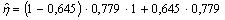 
-
0,779
х = 1000 м, 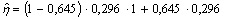 
-
0,296
46
Концентрация 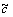 на расстоянии х (по формуле (31) Приложения 4)
х = 50 м, 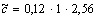 
мг/м3
0,31
х = 100 м, 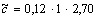 
мг/м3
0,32
х = 200 м, 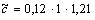 
мг/м3
0,15
х = 400 м, 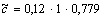 
мг/м3
0,09
х = 1000 м, 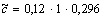 
мг/м3
0,04
№ п/п
Характеристики, обозначения, расчет
Единица
Значение
1 - 16
В строках 1 - 16 приводятся значения, совпадающие со значениями в строках 1 - 16 примера 2.
17
Аргумент 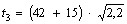 
129
18
Коэффициент 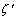  (по пунктам 13, 10 и формуле (18) Приложения 4)
0,943
19
Аргумент 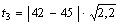 
-
4,4
20
Коэффициент 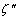  (по пунктам 13, 10 и формуле (18) Приложения 4)
-
0,051
21
Коэффициент 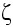 (по пунктам 13 и формуле (26) Приложения 4)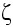  = 0,5(0,943 - 0,051)
-
0,446
Расчет осевой концентрации двуокиси серы на различных расстояниях
Расчет осевой концентрации двуокиси серы на различных расстояниях
Расчет осевой концентрации двуокиси серы на различных расстояниях
Расчет осевой концентрации двуокиси серы на различных расстояниях
22
Коэффициент 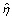 для расстояния х (по формуле (32) Приложения 4) с использованием значений коэффициентов согласно строкам 25 - 30 примера 2)
х = 50 м, 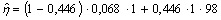 
-
0,921
х = 100 м, 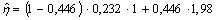 
-
1,01
х = 200 м, 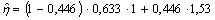 
-
1,03
х = 400 м, 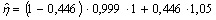 
-
1,02
х = 1000 м, 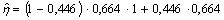 
-
0,664
23
Концентрация 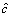  на расстоянии 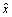  (по формуле (31) Приложения 4)
х = 50 м, 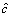  = 0,19 · 1 · 0,921
мг/м3
0,18
х = 100 м, 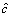  = 0,19 · 1 · 1,01
мг/м3
0,19
х = 200 м, 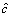  = 0,19 · 1 · 1,03
мг/м3
0,20
х = 400 м, 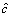  = 0,19 · 1 · 1,02
мг/м3
0,19
х = 1000 м, 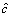  = 0,19 · 1 · 0,664
мг/м3
0,13
Расчет осевой концентрации золы на различных расстояниях
Расчет осевой концентрации золы на различных расстояниях
Расчет осевой концентрации золы на различных расстояниях
Расчет осевой концентрации золы на различных расстояниях
24
Коэффициенты 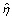  на расстояниях х (по формуле (32) Приложения 4) с использованием значений коэффициентов согласно строкам 42 - 44 примера 2)
х = 50 м, 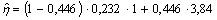 
-
1,84
х = 100 м, 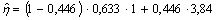 
-
2,06
х = 200 м, 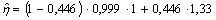 
-
1,15
х = 400 м, 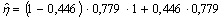 
-
0,779
х = 1000 м, 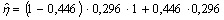 
-
0,296
25
Концентрация 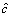  на расстояниях 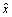  (по формуле (31) Приложения 4)
х = 50 м, 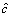  = 0,12 · 1 · 1,84
мг/м3
0,22
х = 100 м, 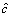  = 0,12 · 1 · 2,06
мг/м3
0,25
х = 200 м, 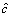  = 0,12 · 1 · 1,15
мг/м3
0,14
х = 400 м, 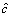  = 0,12 · 1 · 0,779
мг/м3
0,093
х = 1000 м, 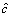  = 0,12 · 1 · 0,296
мг/м3
0,036
№ п/п
Характеристики, обозначения, расчет
Единица
Значение
1
Глубина ложбины, h0
м
70
2
Полуширина основания ложбины, а0
м
600
3
Расстояние от середины ложбины до источника, х0
м
200
4
Параметр n1 = 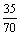  (по пункту 19)
-
0,5
5
Параметр n2 = 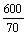  (по пункту 19)
-
9
6
Отношение 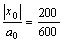 
-
0,03
7
Функция 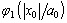  (по рисунку 18)
-
0,8
8
Коэффициент 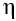 м (по таблице 18)
-
2,0
9
Коэффициент 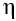 = 1 + 0,82 · (2 - 1) (по формуле (4.1))
-
1,8
10
Коэффициент d (по пункту 20) 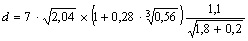 
-
9,57
Расчет концентрации двуокиси серы
Расчет концентрации двуокиси серы
Расчет концентрации двуокиси серы
Расчет концентрации двуокиси серы
11
Максимальная концентрация (по формуле (2.1)) или по соотношению 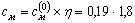 
мг/м3
0,34
12
Расстояние хм = 9,57 · 35 (по формуле (2.13))
м
335
13
Правая часть формулы (4.2)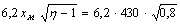 
м
2400
14
Коэффициент s1 для расстояния х по пункту 20
х = 50 м, х/хм = 0,149
-
0,108
х = 100 м, х/хм = 0,298
-
0,345
х = 200 м, х/хм = 0,597
-
0,817
х = 400 м, х/хм = 1,19
-
0,954
х = 1000 м, х/хм = 2,98
-
0,524
х = 3000 м, (смотрите пример 1)
-
0,154
15
Концентрация с для расстояния х (по формуле (2.22))
х = 50 м, с = 0,34 · 0,108
мг/м3
0,04
х = 100 м, с = 0,34 · 0,345
мг/м3
0,12
х = 200 м, с = 0,34 · 0,817
мг/м3
0,27
х = 400 м, с = 0,34 · 0,954
мг/м3
0,32
х = 1000 м, с = 0,34 · 0,524
мг/м3
0,18
х = 3000 м, (смотрите пример 1)
мг/м3
0,03
Расчет концентрации золы
Расчет концентрации золы
Расчет концентрации золы
Расчет концентрации золы
16
Максимальная концентрация (по формуле (2.1)) или по соотношению 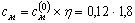 
мг/м3
0,22
17
Расстояние хм = 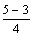  9,57 · 35 (по формуле (2.13))
м
168
18
Величина (по формуле (4.2))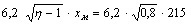 
м
1200
19
Коэффициент s1 для расстояния х (по пункту 20 и рисунок 2.4)
х = 50 м, х/хм = 0,298
-
0,345
х = 100 м, х/хм = 0,595
-
0,815
х = 200 м, х/хм = 1,19
-
0,954
х = 400 м, х/хм = 2,38
-
0,651
х = 1000 м, х/хм = 5,95
-
0,202
х = 3000 м, (смотрите пример 1)
-
0,028
Концентрация с для расстояния х (по формуле (2.22))
х = 50 м, с = 0,22 · 0,345
мг/м3
0,08
х = 100 м, с = 0,22 · 0,815
мг/м3
0,18
х = 200 м, с = 0,22 · 0,954
мг/м3
0,21
х = 400 м, с = 0,22 · 0,651
мг/м3
0,14
х = 1000 м, с = 0,22 · 0,202
мг/м3
0,01
х = 3000 м, (смотрите пример 1)
мг/м3
0,003
Вредное вещество
Удельный выброс, г/т
Аммиак
54
Азота двуокись
88
Бенз(а)пирен
0,011
Бензол
76
Нафталин
8
Пыль уг.
170
Сероводород
16
Серы диоксид
26
Углерода оксид
46
Фенол
1
Цианистый водород
3
Вредное вещество
Удельный выброс, г/т
 Аммиак
8
Азота двуокись
0,45
Бенз(а)пирен
0,0098
Бензол
1
Нафталин
5
Пыль кокс.
450
Сероводород
2
Серы диоксид
20
Углерода оксид
10
Фенол
0,5
Цианистый водород
1
Наименование вещества
Тушильная башня
Коксовая рампа
Наименование вещества
qi, г/т
qi, г/т
Аммиак
50
5
Пыль коксовая
50
-
Сероводород
5
0,5
Фенол
1
0,1
Цианистый водород
2
0,2
Процесс
Загрязняющее вещество
Удельные выбросы
Единицы измерения
Поправочный коэффициент**
Загрузка скипа доменных печей
Пыль неорганическая, (SiO2) менее 20%
0,05 -0,24
кг/т чугуна
0,4
Выгрузка скипа доменных печей
Пыль неорганическая, (SiO2) менее 20%
120
г/ 
Vэф, м3/с*
0,4
Фонарь здания разливочной машины
Железо II, III) оксиды
Углерода оксид
0,02
0,03
г/м3
0,4
Утечки газопроводов доменного газа
Углерода оксид
0,38 - 0,5
кг/т чугуна
-
Переработка доменного шлака на гидрожелобных установках
Углерода оксид
0,02
кг/ т шлака
-
Процесс
Загрязняющее вещество
Удельные выбросы
Единицы измерения
Поправочный коэффициент*
Слив чугуна в миксерный ковш
Железо II, III) оксиды
Углерода оксид
0,134
0,1834
кг/т
чугуна
-
Слив чугуна из миксера
Железо II, III) оксиды
Углерода оксид
0,304
0,1216
кг/т чугуна
-
Завалка скрапа
Железо II, III) оксиды
0,18
кг/т стали
0,4
Заливка чугуна
Железо (II, III) оксиды
Серы диоксид
Углерода оксид
0,28
0,0011
0,35
кг/т стали
0,4
Слив стали
Железо (II, III) оксиды
0,1
кг/ т стали
0,4
Слив шлака
Пыль неорганическая, (SiO2) менее 20%
0,1
кг/ т шлака
0,4